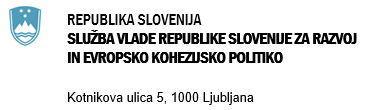 Program evropske kohezijske politike v obdobju 2021-2027 v SlovenijiOsnutekLjubljana, september 2022Različica 4.0KazaloPodatki o programu	81	Strategija programa: glavni razvojni izzivi in odzivi politik	91.1	Utemeljitev za izbrane cilje politike, ustrezne prednostne naloge, specifične cilje in oblike podpore	202	Prednostne naloge	452.1	Prednostne naloge razen za tehnično pomoč	452.1.1	Prednostna naloga 1: Inovacijska družba znanja	452.1.1.1	Specifični cilj RSO1.1. Razvoj in izboljšanje raziskovalne in inovacijske zmogljivosti ter uvajanje naprednih tehnologij (ESRR)	452.1.1.2	RSO1.2. Izkoriščanje prednosti digitalizacije za državljane, podjetja, raziskovalne organizacije in javne organe (ESRR)	542.1.1.3	Specifični cilj RSO1.3. Krepitev trajnostne rasti in konkurenčnosti MSP ter ustvarjanje delovnih mest v MSP, med drugim s produktivnimi naložbami (ESRR)	622.1.1.4	Specifični cilj RSO1.4. Razvoj znanj in spretnosti za pametno specializacijo, industrijski prehod in podjetništvo (ESRR)	702.1.2	Prednostna naloga 2: Digitalna povezljivost	772.1.2.1	Specifični cilj RSO1.5. Izboljšanje digitalne povezljivosti (ESRR)	772.1.3	Prednostna naloga 3: Zelena preobrazba za podnebno nevtralnost	832.1.3.1	Specifični cilj RSO2.1. Spodbujanje energijske učinkovitosti in zmanjševanje emisij toplogrednih plinov (ESRR) (Kohezijski sklad)	832.1.3.2	Specifični cilj RSO2.2. Spodbujanje energije iz obnovljivih virov v skladu z Direktivo (EU) 2018/2001 o spodbujanju uporabe energije iz obnovljivih virov, vključno s trajnostnimi merili, določenimi v Direktivi (ESRR) (Kohezijski sklad)	902.1.3.3	Specifični cilj RSO2.3. Razvoj pametnih energetskih sistemov, omrežij in hrambe zunaj vseevropskega energetskega omrežja (TEN-E) (ESRR) (Kohezijski sklad)	962.1.3.4	Specifični cilj RSO2.4. Spodbujanje prilagajanja podnebnim spremembam in preprečevanja tveganja nesreč ter odpornosti, ob upoštevanju ekosistemskih pristopov (ESRR) (Kohezijski sklad) 	1022.1.3.5	Specifični cilj RSO2.5. Spodbujanje dostopa do vode in trajnostnega gospodarjenja z vodnimi viri (ESRR) (Kohezijski sklad)	1092.1.3.6	Specifični cilj RSO2.6. Spodbujanje prehoda na krožno gospodarstvo, gospodarno z viri (ESRR) (Kohezijski sklad)	1142.1.3.7	Specifični cilj RSO2.7. Izboljšanje varstva in ohranjanja narave ter biotske raznovrstnosti in zelene infrastrukture, tudi v mestnem okolju, in zmanjšanje vseh oblik onesnaževanja (ESRR) (Kohezijski sklad)	1192.1.4	Prednostna naloga 4: Trajnostna urbana mobilnost	1272.1.4.1	Specifični cilj RSO2.8. Spodbujanje trajnostne večmodalne mestne mobilnosti v okviru prehoda na gospodarstvo z ničelno stopnjo neto emisij ogljika (ESRR)	1272.1.5	Prednostna naloga 5: Trajnostna (čez)regionalna mobilnost in povezljivost	1342.1.5.1	Specifični cilj RSO3.1. Razvoj pametnega, varnega, trajnostnega in intermodalnega omrežja TEN-T, odpornega proti podnebnim spremembam (Kohezijski sklad)	1342.1.5.2	Specifični cilj RSO3.2. Razvoj in krepitev trajnostne, pametne in intermodalne nacionalne, regionalne in lokalne mobilnosti, odporne proti podnebnim spremembam, vključno z boljšim dostopom do omrežja TEN-T in čezmejno mobilnostjo (Kohezijski sklad)	1402.1.6	Prednostna naloga 6: Znanja in spretnosti ter odzivni trg dela	1482.1.6.1	Specifični cilj ESO4.1. Izboljšanje dostopa do zaposlitve in aktivacijski ukrepi za vse iskalce zaposlitve, zlasti mlade, predvsem v okviru izvajanja jamstva za mlade, dolgotrajno brezposelne in prikrajšane skupine na trgu dela, in neaktivne osebe, kot tudi s spodbujanjem samozaposlovanja in socialnega gospodarstva (ESS+)	1482.1.6.2	Specifični cilj ESO4.2. Posodabljanje institucij in služb trga dela za oceno in predvidevanje potreb po veščinah ter zagotavljanje pravočasne in prilagojene pomoči in podpore pri usklajevanju ponudbe in povpraševanja na trgu dela, prehodih in mobilnosti (ESS+)	1552.1.6.3	Specifični cilj ESO4.4. Spodbujanje prilagajanja delavcev, podjetij in podjetnikov na spremembe, aktivnega in zdravega staranja ter zdravega in dobro prilagojenega delovnega okolja, ki obravnava tveganja za zdravje (ESS+)	1602.1.6.4	Specifični cilj ESO4.5. Izboljšanje kakovosti, vključenosti, učinkovitosti in ustreznosti sistemov izobraževanja in usposabljanja za potrebe trga dela, vključno z vrednotenjem neformalnega in priložnostnega učenja, da bi podprli pridobivanje ključnih kompetenc, tudi podjetniških in digitalnih veščin, ter s spodbujanjem uvedbe dualnih sistemov usposabljanja in vajeništev (ESS+)	166	Specifični cilj ESO4.7. Spodbujanje vseživljenjskega učenja, zlasti prožnih možnosti za izpopolnjevanje in prekvalifikacijo za vse, ob upoštevanju podjetniških in digitalnih veščin, boljše predvidevanje sprememb in zahtev po novih veščinah na podlagi potreb trga dela, olajševanje prehodov med delovnimi mesti in spodbujanje poklicne mobilnosti (ESS+)	1742.1.6.5	Specifični cilj RSO4.2. Doslednejše zagotavljanje enakega dostopa do vključujočih in kakovostnih storitev na področju izobraževanja, usposabljanja in vseživljenjskega učenja z razvojem dostopne infrastrukture, tudi s krepitvijo odpornosti za izobraževanje in usposabljanje na daljavo in prek spleta (ESRR)	1812.1.7	Prednostna naloga 7: Dolgotrajna oskrba in zdravje ter socialna vključenost	1862.1.7.1	Specifični cilj ESO4.8. Pospeševanje dejavnega vključevanja za spodbujanje enakih možnosti, nediskriminacije in aktivne udeležbe ter povečevanje zaposljivosti, zlasti za prikrajšane skupine (ESS+)	1862.1.7.2	Specifični cilj ESO4.11. Krepitev enakopravnega in pravočasnega dostopa do kakovostnih, trajnostnih in cenovno ugodnih storitev, vključno s storitvami, ki spodbujajo dostop do stanovanj, in storitvami oskrbe, usmerjene v posameznika, vključno z zdravstveno oskrbo; posodobitev sistemov socialne zaščite, vključno s spodbujanjem dostopa do socialne zaščite, s posebnim poudarkom na otrocih in prikrajšanih skupinah; izboljšanje dostopnosti, tudi za invalide, učinkovitosti in odpornosti zdravstvenih sistemov in storitev dolgotrajne oskrbe (ESS+)	1922.1.7.3	Specifični cilj ESO4.12. Spodbujanje socialnega vključevanja oseb, izpostavljenih tveganju revščine ali socialni izključenosti, vključno z najbolj ogroženimi osebami in otroki (ESS+)	1992.1.7.4	Specifični cilj RSO4.3. Spodbujanje socialno-ekonomskega vključevanja marginaliziranih skupnosti, gospodinjstev z nizkimi dohodki in prikrajšanih skupin, tudi ljudi s posebnimi potrebami, s celostnimi ukrepi, vključno s stanovanjskimi in socialnimi storitvami (ESRR)	2062.1.7.5	Specifični cilj RSO4.5. Zagotavljanje enakega dostopa do zdravstvenega varstva in krepitev odpornosti zdravstvenih sistemov, vključno z osnovnim zdravstvenim varstvom, ter spodbujanje prehoda z institucionalne oskrbe na oskrbo v družini in skupnosti (ESRR)	2112.1.8	Prednostna naloga 8: Trajnostna turizem in kultura	2162.1.8.1	Specifični cilj RSO4.6. Krepitev vloge kulture in trajnostnega turizma pri gospodarskem razvoju, socialni vključenosti in socialnih inovacijah (ESRR)	2162.1.9	Prednostna naloga 9: Trajnostni razvoj lokalnih območij	2222.1.9.1	Specifični cilj RSO5.1. Spodbujanje celostnega in vključujočega socialnega, gospodarskega in okoljskega razvoja, kulture, naravne dediščine, trajnostnega turizma in varnosti na mestnih območjih (ESRR)	2222.1.9.2	Specifični cilj RSO5.2. Spodbujanje celostnega in vključujočega socialnega, gospodarskega in okoljskega lokalnega razvoja, kulture, naravne dediščine, trajnostnega turizma in varnosti na območjih, ki niso mestna območja (ESRR)	2282.1.10	Prednostna naloga 10: Prestrukturiranje premogovnih regij	2332.1.10.1	Specifični cilj JSO8.1.: Sklad za pravični prehod	2333	Finančni načrt	2413.1	Prerazporeditve in prispevki	2413.2	SPP: dodelitev v programu in prerazporeditve	2413.2.1	Dodelitev programu iz SPP pred prerazporeditvami po prednostnih nalogah	2413.2.2	Prerazporeditve v SPP kot dopolnilna podpora	2413.3	Prerazporeditve med kategorijami regije na podlagi vmesnega pregleda	2413.4	Prerazporeditve nazaj	2413.5	Finančna sredstva po letih	2423.6	Skupna finančna sredstva po skladih in nacionalno sofinanciranje	2434	Omogočitveni pogoji	2455	Organi, pristojni za program	3076	Partnerstvo	3087	Komuniciranje in prepoznavnost	3108	Uporaba stroškov na enoto, pavšalnih zneskov, pavšalnih stopenj in financiranja, ki ni povezano s stroški	312Seznam načrtovanih operacij strateškega pomena s časovnim načrtom (člen 22(3) uredbe o skupnih določbah)	313SEZNAM KRATICAC križ – avtocestni križAPI – akcijski program za invalideAPZ – aktivna politika zaposlovanjaARRS – Javna agencija za raziskovalno dejavnost RSAMIF – Evropski sklad za azil, migracije in vključevanjeAVK – Agencija RS za varstvo konkurenceBDP – bruto domači proizvodCDZO – Centri za duševno zdravje odraslihCDZOM – Centri za duševno zdravje otrok in mladostnikov CLLD – lokalni razvoj, ki ga vodi skupnostCP – cilj politikeCPI – Center RS za poklicno izobraževanjeCPS – celostne prometne strategijeCSD – center za socialno deloCTN – celostne teritorialne naložbeDBP – dolgotrajna brezposelnostDNSH – načelo, da se »ne škoduje bistveno« (»Do no significant harm«)DSEPS – Dolgoročna strategija energetske prenove stavb do leta 2050EII – evropski inovacijski indeksEK – Evropska komisijaEKP – Evropska kohezijska politikaEKSRP – Evropski kmetijski sklad za razvoj podeželjaEU skladi –v okviru Programa se izraz nanaša na sklade ESRR, ESS+ in KSESPRA – Evropski sklad za pomorstvo, ribištvo in akvakulturoESRR – Evropski sklad za regionalni razvojESS+ – Evropski socialni skladETS – Programi evropskega teritorialnega sodelovanjaEU – Evropska unijaEUSAIR – Strategija EU za jadransko-jonsko regijo EUSALP – Strategija EU za alpsko regijoEUSDR – Strategija EU za Podonavje FI – finančni instrumentiHPC – High Performance Computing (visoko zmogljivo računalništvo)IKT – informacijsko komunikacijska tehnologijaIPE – Instrument za povezovanje EvropeIRSSV – Inštitut Republike Slovenije za socialno varstvoITS – inteligentni transportni sistemiJPP – javni potniški prometJRO – javne raziskovalne organizacije JŠRIPS – Javni štipendijski, razvojni, invalidski in preživninski sklad RSKKS – kulturno kreativni sektorKRVS – Kohezijska regija Vzhodna Slovenija (Manj razvite regije)KRZS – Kohezijska regija Zahodna Slovenija (Bolj razvite regije)KS – Kohezijski skladKTO – pisarne za prenos znanja (angl. Knowledge Transfer Office)LAS – lokalne akcijske skupineMCRU – Mreža centrov raziskovalnih umetnosti in kultureMDDSZ – Ministrstvo za delo, družino, socialne zadeve in enake možnostiMSP – mikro, majhna in srednje velika podjetjaMZZ – Ministrstvo za zunanje zadeveNEPN – Celoviti nacionalni energetski in podnebni načrt Republike Slovenije do 2030NEET – mladi, ki niso niti zaposleni niti vključeni v izobraževanje ali usposabljanje (»Not in Education, Employment, or Training«)NIJZ – Nacionalni inštitut za javno zdravjeNMP – nujna medicinska pomočNOO – Načrt za okrevanje in odpornostNpUI – Nacionalni program spodbujanja razvoja in uporabe umetne inteligence v Republiki Sloveniji do leta 2025NVO – nevladne organizacijeNZPO – Načrt zmanjševanja poplavne ogroženostiOECD – Organizacija za gospodarsko sodelovanje in razvoj (angl. Organization for Economic Co-operation and Development)ONPP – območni načrt za pravični prehodOPVP – območje pomembnega vpliva poplavOU – organ upravljanjaOVE – obnovljivi viri energijeOzS – Odbor za spremljanjePESPRA – Program za pomorstvo, ribištvo in akvakulturoPLDP – povprečni letni dnevni prometPN – prednostna nalogaPoR – poročilo o razvoju, ki ga vsako leto pripravi in objavi UMARP+R – »park and ride« (parkiraj in se pelji)RRD – raziskovalno razvojna dejavnostRRI – raziskave, razvoj in inovacijeRRP – regionalni razvojni programiSAŠA regija – Savinjsko-šaleška regijaSC – specifični ciljSLR – strategija lokalnega razvojaSPOT – Slovenska poslovna točkaSPP – Sklad za pravični prehod SPTE – soproizvodnja toplote in elektrikeSRIP – Strateška razvojno inovacijska partnerstvaSRP – Strategija razvoja prometa v Republiki Sloveniji do leta 2030SRS 2030 – Strategija razvoja Slovenije 2030Strategija za izstop iz premoga – Nacionalna strategija za izstop iz premoga in prestrukturiranje premogovnih regij v skladu z načeli pravičnega prehodaSURS – Statistični urad Republike SlovenijeSVRK – Služba Vlade Republike Slovenija za razvoj in evropsko kohezijsko politikoS4 – Slovenska strategija pametne specializacijeS5 – Strategija pametne specializacije 2030TGP – toplogredni pliniTUS – trajnostne urbane strategijeUI – umetna inteligencaUMAR – Urad Republike Slovenije za makroekonomske analize in razvojUredba (EU) 2021/1060 – Uredba Evropskega Parlamenta in Sveta z dne 24. junija 2021 o določitvi skupnih določb o Evropskem skladu za regionalni razvoj, Evropskem socialnem skladu plus, Kohezijskem skladu, Skladu za pravični prehod in Evropskem skladu za pomorstvo, ribištvo in akvakulturo ter finančnih pravil zanje in za Sklad za azil, migracije in vključevanje, Sklad za notranjo varnost in Instrument za finančno podporo za upravljanje meja in vizumsko politikoURSIKS – Uprava Republike Slovenije za izvrševanje kazenskih sankcijVIZ – vzgojno-izobraževalni zavodiVZD – varstvo in zdravje pri deluVŽU – vseživljenjsko učenjeZJN – Zakon o javnem naročanjuZOFVI – Zakon o organizaciji in financiranju vzgoje in izobraževanjaZPIZ – Zavod za pokojninsko in invalidsko zavarovanje SlovenijeZRSZ – Zavod Republike Slovenije za zaposlovanjeZUTD – Zakon o urejanju trga delaZViS – Zakon o visokem šolstvuPodatki o programuStrategija programa: glavni razvojni izzivi in odzivi politikUtemeljitev za izbrane cilje politike, ustrezne prednostne naloge, specifične cilje in oblike podporePrednostne nalogePrednostne naloge razen za tehnično pomočPrednostna naloga 1: Inovacijska družba znanja  *	Če je označeno, nadaljujte v oddelku 2.1.1.2.Specifični cilj RSO1.1. Razvoj in izboljšanje raziskovalne in inovacijske zmogljivosti ter uvajanje naprednih tehnologij (ESRR)Ukrepi skladovPovezane vrste ukrepov:Glavne ciljne skupine:Ukrepi za zaščito enakosti, vključenosti in nediskriminacije:Navedba posebnih ciljnih območij, vključno z načrtovano uporabo teritorialnih orodij:Medregionalni, čezmejni in transnacionalni ukrepi:Načrtovana uporaba finančnih instrumentov:KazalnikiRazpredelnica 2: Kazalniki učinkaRazpredelnica 3: Kazalniki rezultatovOkvirna razčlenitev programskih sredstev (EU) po vrsti ukrepaRazpredelnica 4: Razsežnost 1 – področje ukrepanjaRazpredelnica 5: Razsežnost 2 – oblika financiranjaRazpredelnica 6: Razsežnost 3 – mehanizem za ozemeljsko izvrševanje in ozemeljski pristopRazpredelnica 7: Razsežnost 6 – sekundarna področja ESS+Razpredelnica 8: Razsežnost 7 – razsežnost enakosti spolov ESS+*, ESRR, Kohezijskega sklada in SPP*	Načeloma 40 % za ESS+ prispeva k spremljanju enakosti spolov. 100 % se uporabi, kadar se država članica odloči za uporabo člena 6 uredbe o ESS+ in ukrepov za posamezne programe na področju enakosti spolovRSO1.2. Izkoriščanje prednosti digitalizacije za državljane, podjetja, raziskovalne organizacije in javne organe (ESRR)Ukrepi skladovPovezane vrste ukrepov:Glavne ciljne skupine:Ukrepi za zaščito enakosti, vključenosti in nediskriminacije:Navedba posebnih ciljnih območij, vključno z načrtovano uporabo teritorialnih orodij:Medregionalni, čezmejni in transnacionalni ukrepi:Načrtovana uporaba finančnih instrumentov:KazalnikiRazpredelnica 2: Kazalniki učinkaRazpredelnica 3: Kazalniki rezultatovOkvirna razčlenitev programskih sredstev (EU) po vrsti ukrepaRazpredelnica 4: Razsežnost 1 – področje ukrepanjaRazpredelnica 5: Razsežnost 2 – oblika financiranjaRazpredelnica 6: Razsežnost 3 – mehanizem za ozemeljsko izvrševanje in ozemeljski pristopRazpredelnica 7: Razsežnost 6 – sekundarna področja ESS+Razpredelnica 8: Razsežnost 7 – razsežnost enakosti spolov ESS+*, ESRR, Kohezijskega sklada in SPP*	Načeloma 40 % za ESS+ prispeva k spremljanju enakosti spolov. 100 % se uporabi, kadar se država članica odloči za uporabo člena 6 uredbe o ESS+ in ukrepov za posamezne programe na področju enakosti spolov.Specifični cilj RSO1.3. Krepitev trajnostne rasti in konkurenčnosti MSP ter ustvarjanje delovnih mest v MSP, med drugim s produktivnimi naložbami (ESRR)Ukrepi skladovPovezane vrste ukrepov:Glavne ciljne skupine:Ukrepi za zaščito enakosti, vključenosti in nediskriminacije:Navedba posebnih ciljnih območij, vključno z načrtovano uporabo teritorialnih orodij:Medregionalni, čezmejni in transnacionalni ukrepi:Načrtovana uporaba finančnih instrumentov:KazalnikiRazpredelnica 2: Kazalniki učinkaRazpredelnica 3: Kazalniki rezultatovOkvirna razčlenitev programskih sredstev (EU) po vrsti ukrepa Razpredelnica 4: Razsežnost 1 – področje ukrepanjaRazpredelnica 5: Razsežnost 2 – oblika financiranjaRazpredelnica 6: Razsežnost 3 – mehanizem za ozemeljsko izvrševanje in ozemeljski pristopRazpredelnica 7: Razsežnost 6 – sekundarna področja ESS+Razpredelnica 8: Razsežnost 7 – razsežnost enakosti spolov ESS+*, ESRR, Kohezijskega sklada in SPP*	Načeloma 40 % za ESS+ prispeva k spremljanju enakosti spolov. 100 % se uporabi, kadar se država članica odloči za uporabo člena 6 uredbe o ESS+ in ukrepov za posamezne programe na področju enakosti spolov.Specifični cilj RSO1.4. Razvoj znanj in spretnosti za pametno specializacijo, industrijski prehod in podjetništvo (ESRR)Ukrepi skladovPovezane vrste ukrepov:Glavne ciljne skupine:Ukrepi za zaščito enakosti, vključenosti in nediskriminacije:Navedba posebnih ciljnih območij, vključno z načrtovano uporabo teritorialnih orodij:Medregionalni, čezmejni in transnacionalni ukrepi:Načrtovana uporaba finančnih instrumentov:KazalnikiRazpredelnica 2: Kazalniki učinkaRazpredelnica 3: Kazalniki rezultatovOkvirna razčlenitev programskih sredstev (EU) po vrsti ukrepa Razpredelnica 4: Razsežnost 1 – področje ukrepanjaRazpredelnica 5: Razsežnost 2 – oblika financiranjaRazpredelnica 6: Razsežnost 3 – mehanizem za ozemeljsko izvrševanje in ozemeljski pristopRazpredelnica 7: Razsežnost 6 – sekundarna področja ESS+Razpredelnica 8: Razsežnost 7 – razsežnost enakosti spolov ESS+*, ESRR, Kohezijskega sklada in SPP*	Načeloma 40 % za ESS+ prispeva k spremljanju enakosti spolov. 100 % se uporabi, kadar se država članica odloči za uporabo člena 6 uredbe o ESS+ in ukrepov za posamezne programe na področju enakosti spolov.Prednostna naloga 2: Digitalna povezljivost  *	Če je označeno, nadaljujte v oddelku 2.1.1.2.Specifični cilj RSO1.5. Izboljšanje digitalne povezljivosti (ESRR)Ukrepi skladovPovezane vrste ukrepov:Glavne ciljne skupine:Ukrepi za zaščito enakosti, vključenosti in nediskriminacije:Navedba posebnih ciljnih območij, vključno z načrtovano uporabo teritorialnih orodij:Medregionalni, čezmejni in transnacionalni ukrepi:Načrtovana uporaba finančnih instrumentov:KazalnikiRazpredelnica 2: Kazalniki učinka Razpredelnica 3: Kazalniki rezultatovOkvirna razčlenitev programskih sredstev (EU) po vrsti ukrepaRazpredelnica 4: Razsežnost 1 – področje ukrepanjaRazpredelnica 5: Razsežnost 2 – oblika financiranjaRazpredelnica 6: Razsežnost 3 – mehanizem za ozemeljsko izvrševanje in ozemeljski pristopRazpredelnica 7: Razsežnost 6 – sekundarna področja ESS+Razpredelnica 8: Razsežnost 7 – razsežnost enakosti spolov ESS+*, ESRR, Kohezijskega sklada in SPP*	Načeloma 40 % za ESS+ prispeva k spremljanju enakosti spolov. 100 % se uporabi, kadar se država članica odloči za uporabo člena 6 uredbe o ESS+ in ukrepov za posamezne programe na področju enakosti spolov.Prednostna naloga 3: Zelena preobrazba za podnebno nevtralnost  *	Če je označeno, nadaljujte v oddelku 2.1.1.2.Specifični cilj RSO2.1. Spodbujanje energijske učinkovitosti in zmanjševanje emisij toplogrednih plinov (ESRR) (Kohezijski sklad)Ukrepi skladovPovezane vrste ukrepov:Glavne ciljne skupine:Ukrepi za zaščito enakosti, vključenosti in nediskriminacije:Navedba posebnih ciljnih območij, vključno z načrtovano uporabo teritorialnih orodij:Medregionalni, čezmejni in transnacionalni ukrepi:Načrtovana uporaba finančnih instrumentov:KazalnikiRazpredelnica 2: Kazalniki učinkaRazpredelnica 3: Kazalniki rezultatovOkvirna razčlenitev programskih sredstev (EU) po vrsti ukrepaRazpredelnica 4: Razsežnost 1 – področje ukrepanjaRazpredelnica 5: Razsežnost 2 – oblika financiranjaRazpredelnica 6: Razsežnost 3 – mehanizem za ozemeljsko izvrševanje in ozemeljski pristopRazpredelnica 7: Razsežnost 6 – sekundarna področja ESS+Razpredelnica 8: Razsežnost 7 – razsežnost enakosti spolov ESS+*, ESRR, Kohezijskega sklada in SPP*	Načeloma 40 % za ESS+ prispeva k spremljanju enakosti spolov. 100 % se uporabi, kadar se država članica odloči za uporabo člena 6 uredbe o ESS+ in ukrepov za posamezne programe na področju enakosti spolov.Specifični cilj RSO2.2. Spodbujanje energije iz obnovljivih virov v skladu z Direktivo (EU) 2018/2001 o spodbujanju uporabe energije iz obnovljivih virov, vključno s trajnostnimi merili, določenimi v Direktivi (ESRR) (Kohezijski sklad)Ukrepi skladovPovezane vrste ukrepov:Glavne ciljne skupine:Ukrepi za zaščito enakosti, vključenosti in nediskriminacije:Navedba posebnih ciljnih območij, vključno z načrtovano uporabo teritorialnih orodij:Medregionalni, čezmejni in transnacionalni ukrepi:Načrtovana uporaba finančnih instrumentov:KazalnikiRazpredelnica 2: Kazalniki učinkaRazpredelnica 3: Kazalniki rezultatovOkvirna razčlenitev programskih sredstev (EU) po vrsti ukrepaRazpredelnica 4: Razsežnost 1 – področje ukrepanjaRazpredelnica 5: Razsežnost 2 – oblika financiranjaRazpredelnica 6: Razsežnost 3 – mehanizem za ozemeljsko izvrševanje in ozemeljski pristopRazpredelnica 7: Razsežnost 6 – sekundarna področja ESS+Razpredelnica 8: Razsežnost 7 – razsežnost enakosti spolov ESS+*, ESRR, Kohezijskega sklada in SPP*	Načeloma 40 % za ESS+ prispeva k spremljanju enakosti spolov. 100 % se uporabi, kadar se država članica odloči za uporabo člena 6 uredbe o ESS+ in ukrepov za posamezne programe na področju enakosti spolov.Specifični cilj RSO2.3. Razvoj pametnih energetskih sistemov, omrežij in hrambe zunaj vseevropskega energetskega omrežja (TEN-E) (ESRR) (Kohezijski sklad)Ukrepi skladovPovezane vrste ukrepov:Glavne ciljne skupine:Ukrepi za zaščito enakosti, vključenosti in nediskriminacije:Navedba posebnih ciljnih območij, vključno z načrtovano uporabo teritorialnih orodij:Medregionalni, čezmejni in transnacionalni ukrepi:Načrtovana uporaba finančnih instrumentov:KazalnikiRazpredelnica 2: Kazalniki učinkaRazpredelnica 3: Kazalniki rezultatovOkvirna razčlenitev programskih sredstev (EU) po vrsti ukrepaRazpredelnica 4: Razsežnost 1 – področje ukrepanjaRazpredelnica 5: Razsežnost 2 – oblika financiranjaRazpredelnica 6: Razsežnost 3 – mehanizem za ozemeljsko izvrševanje in ozemeljski pristopRazpredelnica 7: Razsežnost 6 – sekundarna področja ESS+Razpredelnica 8: Razsežnost 7 – razsežnost enakosti spolov ESS+*, ESRR, Kohezijskega sklada in SPP*	Načeloma 40 % za ESS+ prispeva k spremljanju enakosti spolov. 100 % se uporabi, kadar se država članica odloči za uporabo člena 6 uredbe o ESS+ in ukrepov za posamezne programe na področju enakosti spolov.Specifični cilj RSO2.4. Spodbujanje prilagajanja podnebnim spremembam in preprečevanja tveganja nesreč ter odpornosti, ob upoštevanju ekosistemskih pristopov (ESRR) (Kohezijski sklad) Ukrepi skladovPovezane vrste ukrepov:Glavne ciljne skupine:Ukrepi za zaščito enakosti, vključenosti in nediskriminacije:Navedba posebnih ciljnih območij, vključno z načrtovano uporabo teritorialnih orodij:Medregionalni, čezmejni in transnacionalni ukrepi:Načrtovana uporaba finančnih instrumentov:KazalnikiRazpredelnica 2: Kazalniki učinkaRazpredelnica 3: Kazalniki rezultatovOkvirna razčlenitev programskih sredstev (EU) po vrsti ukrepaRazpredelnica 4: Razsežnost 1 – področje ukrepanjaRazpredelnica 5: Razsežnost 2 – oblika financiranjaRazpredelnica 6: Razsežnost 3 – mehanizem za ozemeljsko izvrševanje in ozemeljski pristopRazpredelnica 7: Razsežnost 6 – sekundarna področja ESS+Razpredelnica 8: Razsežnost 7 – razsežnost enakosti spolov ESS+*, ESRR, Kohezijskega sklada in SPP*	Načeloma 40 % za ESS+ prispeva k spremljanju enakosti spolov. 100 % se uporabi, kadar se država članica odloči za uporabo člena 6 uredbe o ESS+ in ukrepov za posamezne programe na področju enakosti spolov.Specifični cilj RSO2.5. Spodbujanje dostopa do vode in trajnostnega gospodarjenja z vodnimi viri (ESRR) (Kohezijski sklad)Ukrepi skladovPovezane vrste ukrepov:Glavne ciljne skupine:Ukrepi za zaščito enakosti, vključenosti in nediskriminacije:Navedba posebnih ciljnih območij, vključno z načrtovano uporabo teritorialnih orodij:Medregionalni, čezmejni in transnacionalni ukrepi:Načrtovana uporaba finančnih instrumentov:KazalnikiRazpredelnica 2: Kazalniki učinkaRazpredelnica 3: Kazalniki rezultatovOkvirna razčlenitev programskih sredstev (EU) po vrsti ukrepaRazpredelnica 4: Razsežnost 1 – področje ukrepanjaRazpredelnica 5: Razsežnost 2 – oblika financiranjaRazpredelnica 6: Razsežnost 3 – mehanizem za ozemeljsko izvrševanje in ozemeljski pristopRazpredelnica 7: Razsežnost 6 – sekundarna področja ESS+Razpredelnica 8: Razsežnost 7 – razsežnost enakosti spolov ESS+*, ESRR, Kohezijskega sklada in SPP*	Načeloma 40 % za ESS+ prispeva k spremljanju enakosti spolov. 100 % se uporabi, kadar se država članica odloči za uporabo člena 6 uredbe o ESS+ in ukrepov za posamezne programe na področju enakosti spolov.Specifični cilj RSO2.6. Spodbujanje prehoda na krožno gospodarstvo, gospodarno z viri (ESRR) (Kohezijski sklad)Ukrepi skladovPovezane vrste ukrepov:Glavne ciljne skupine:Ukrepi za zaščito enakosti, vključenosti in nediskriminacije:Navedba posebnih ciljnih območij, vključno z načrtovano uporabo teritorialnih orodij:Medregionalni, čezmejni in transnacionalni ukrepi:Načrtovana uporaba finančnih instrumentov:KazalnikiRazpredelnica 2: Kazalniki učinkaRazpredelnica 3: Kazalniki rezultatovOkvirna razčlenitev programskih sredstev (EU) po vrsti ukrepaRazpredelnica 4: Razsežnost 1 – področje ukrepanjaRazpredelnica 5: Razsežnost 2 – oblika financiranjaRazpredelnica 6: Razsežnost 3 – mehanizem za ozemeljsko izvrševanje in ozemeljski pristopRazpredelnica 7: Razsežnost 6 – sekundarna področja ESS+Razpredelnica 8: Razsežnost 7 – razsežnost enakosti spolov ESS+*, ESRR, Kohezijskega sklada in SPP*	Načeloma 40 % za ESS+ prispeva k spremljanju enakosti spolov. 100 % se uporabi, kadar se država članica odloči za uporabo člena 6 uredbe o ESS+ in ukrepov za posamezne programe na področju enakosti spolov.Specifični cilj RSO2.7. Izboljšanje varstva in ohranjanja narave ter biotske raznovrstnosti in zelene infrastrukture, tudi v mestnem okolju, in zmanjšanje vseh oblik onesnaževanja (ESRR) (Kohezijski sklad)Ukrepi skladovPovezane vrste ukrepov:Glavne ciljne skupine:Ukrepi za zaščito enakosti, vključenosti in nediskriminacije:Navedba posebnih ciljnih območij, vključno z načrtovano uporabo teritorialnih orodij:Medregionalni, čezmejni in transnacionalni ukrepi:Načrtovana uporaba finančnih instrumentov:KazalnikiRazpredelnica 2: Kazalniki učinkaRazpredelnica 3: Kazalniki rezultatovOkvirna razčlenitev programskih sredstev (EU) po vrsti ukrepaRazpredelnica 4: Razsežnost 1 – področje ukrepanjaRazpredelnica 5: Razsežnost 2 – oblika financiranjaRazpredelnica 6: Razsežnost 3 – mehanizem za ozemeljsko izvrševanje in ozemeljski pristopRazpredelnica 7: Razsežnost 6 – sekundarna področja ESS+Razpredelnica 8: Razsežnost 7 – razsežnost enakosti spolov ESS+*, ESRR, Kohezijskega sklada in SPP*	Načeloma 40 % za ESS+ prispeva k spremljanju enakosti spolov. 100 % se uporabi, kadar se država članica odloči za uporabo člena 6 uredbe o ESS+ in ukrepov za posamezne programe na področju enakosti spolov.Prednostna naloga 4: Trajnostna urbana mobilnost  *	Če je označeno, nadaljujte v oddelku 2.1.1.2.Specifični cilj RSO2.8. Spodbujanje trajnostne večmodalne mestne mobilnosti v okviru prehoda na gospodarstvo z ničelno stopnjo neto emisij ogljika (ESRR)Ukrepi skladovPovezane vrste ukrepov:Glavne ciljne skupine:Ukrepi za zaščito enakosti, vključenosti in nediskriminacije:Navedba posebnih ciljnih območij, vključno z načrtovano uporabo teritorialnih orodij:Medregionalni, čezmejni in transnacionalni ukrepi:Načrtovana uporaba finančnih instrumentov:KazalnikiRazpredelnica 2: Kazalniki učinkaRazpredelnica 3: Kazalniki rezultatovOkvirna razčlenitev programskih sredstev (EU) po vrsti ukrepaRazpredelnica 4: Razsežnost 1 – področje ukrepanjaRazpredelnica 5: Razsežnost 2 – oblika financiranjaRazpredelnica 6: Razsežnost 3 – mehanizem za ozemeljsko izvrševanje in ozemeljski pristopRazpredelnica 7: Razsežnost 6 – sekundarna področja ESS+Razpredelnica 8: Razsežnost 7 – razsežnost enakosti spolov ESS+*, ESRR, Kohezijskega sklada in SPP*	Načeloma 40 % za ESS+ prispeva k spremljanju enakosti spolov. 100 % se uporabi, kadar se država članica odloči za uporabo člena 6 uredbe o ESS+ in ukrepov za posamezne programe na področju enakosti spolov.Prednostna naloga 5: Trajnostna (čez)regionalna mobilnost in povezljivost*	Če je označeno, nadaljujte v oddelku 2.1.1.2.Specifični cilj RSO3.1. Razvoj pametnega, varnega, trajnostnega in intermodalnega omrežja TEN-T, odpornega proti podnebnim spremembam (Kohezijski sklad)Ukrepi skladovPovezane vrste ukrepov:Glavne ciljne skupine:Ukrepi za zaščito enakosti, vključenosti in nediskriminacije:Navedba posebnih ciljnih območij, vključno z načrtovano uporabo teritorialnih orodij:Medregionalni, čezmejni in transnacionalni ukrepi:Načrtovana uporaba finančnih instrumentov:KazalnikiRazpredelnica 2: Kazalniki učinkaRazpredelnica 3: Kazalniki rezultatovOkvirna razčlenitev programskih sredstev (EU) po vrsti ukrepaRazpredelnica 4: Razsežnost 1 – področje ukrepanjaRazpredelnica 5: Razsežnost 2 – oblika financiranjaRazpredelnica 6: Razsežnost 3 – mehanizem za ozemeljsko izvrševanje in ozemeljski pristopRazpredelnica 7: Razsežnost 6 – sekundarna področja ESS+Razpredelnica 8: Razsežnost 7 – razsežnost enakosti spolov ESS+*, ESRR, Kohezijskega sklada in SPP*	Načeloma 40 % za ESS+ prispeva k spremljanju enakosti spolov. 100 % se uporabi, kadar se država članica odloči za uporabo člena 6 uredbe o ESS+ in ukrepov za posamezne programe na področju enakosti spolov.Specifični cilj RSO3.2. Razvoj in krepitev trajnostne, pametne in intermodalne nacionalne, regionalne in lokalne mobilnosti, odporne proti podnebnim spremembam, vključno z boljšim dostopom do omrežja TEN-T in čezmejno mobilnostjo (Kohezijski sklad)Ukrepi skladovPovezane vrste ukrepov:Glavne ciljne skupine:Ukrepi za zaščito enakosti, vključenosti in nediskriminacije:Navedba posebnih ciljnih območij, vključno z načrtovano uporabo teritorialnih orodij:Medregionalni, čezmejni in transnacionalni ukrepi:Načrtovana uporaba finančnih instrumentov:KazalnikiRazpredelnica 2: Kazalniki učinkaRazpredelnica 3: Kazalniki rezultatovOkvirna razčlenitev programskih sredstev (EU) po vrsti ukrepaRazpredelnica 4: Razsežnost 1 – področje ukrepanjaRazpredelnica 5: Razsežnost 2 – oblika financiranjaRazpredelnica 6: Razsežnost 3 – mehanizem za ozemeljsko izvrševanje in ozemeljski pristopRazpredelnica 7: Razsežnost 6 – sekundarna področja ESS+Razpredelnica 8: Razsežnost 7 – razsežnost enakosti spolov ESS+*, ESRR, Kohezijskega sklada in SPP*	Načeloma 40 % za ESS+ prispeva k spremljanju enakosti spolov. 100 % se uporabi, kadar se država članica odloči za uporabo člena 6 uredbe o ESS+ in ukrepov za posamezne programe na področju enakosti spolov.Prednostna naloga 6: Znanja in spretnosti ter odzivni trg dela  *	Če je označeno, nadaljujte v oddelku 2.1.1.2.Specifični cilj ESO4.1. Izboljšanje dostopa do zaposlitve in aktivacijski ukrepi za vse iskalce zaposlitve, zlasti mlade, predvsem v okviru izvajanja jamstva za mlade, dolgotrajno brezposelne in prikrajšane skupine na trgu dela, in neaktivne osebe, kot tudi s spodbujanjem samozaposlovanja in socialnega gospodarstva (ESS+)Ukrepi skladovPovezane vrste ukrepov:Glavne ciljne skupine:Ukrepi za zaščito enakosti, vključenosti in nediskriminacije:Navedba posebnih ciljnih območij, vključno z načrtovano uporabo teritorialnih orodij:Medregionalni, čezmejni in transnacionalni ukrepi:Načrtovana uporaba finančnih instrumentov:KazalnikiRazpredelnica 2: Kazalniki učinkaRazpredelnica 3: Kazalniki rezultatovOkvirna razčlenitev programskih sredstev (EU) po vrsti ukrepaRazpredelnica 4: Razsežnost 1 – področje ukrepanjaRazpredelnica 5: Razsežnost 2 – oblika financiranjaRazpredelnica 6: Razsežnost 3 – mehanizem za ozemeljsko izvrševanje in ozemeljski pristopRazpredelnica 7: Razsežnost 6 – sekundarna področja ESS+Razpredelnica 8: Razsežnost 7 – razsežnost enakosti spolov ESS+*, ESRR, Kohezijskega sklada in SPP*	Načeloma 40 % za ESS+ prispeva k spremljanju enakosti spolov. 100 % se uporabi, kadar se država članica odloči za uporabo člena 6 uredbe o ESS+ in ukrepov za posamezne programe na področju enakosti spolov.Specifični cilj ESO4.2. Posodabljanje institucij in služb trga dela za oceno in predvidevanje potreb po veščinah ter zagotavljanje pravočasne in prilagojene pomoči in podpore pri usklajevanju ponudbe in povpraševanja na trgu dela, prehodih in mobilnosti (ESS+)Ukrepi skladovPovezane vrste ukrepov:Glavne ciljne skupine:Ukrepi za zaščito enakosti, vključenosti in nediskriminacije:Navedba posebnih ciljnih območij, vključno z načrtovano uporabo teritorialnih orodij:Medregionalni, čezmejni in transnacionalni ukrepi:Načrtovana uporaba finančnih instrumentov:KazalnikiRazpredelnica 2: Kazalniki učinkaRazpredelnica 3: Kazalniki rezultatovOkvirna razčlenitev programskih sredstev (EU) po vrsti ukrepaRazpredelnica 4: Razsežnost 1 – področje ukrepanjaRazpredelnica 5: Razsežnost 2 – oblika financiranjaRazpredelnica 6: Razsežnost 3 – mehanizem za ozemeljsko izvrševanje in ozemeljski pristopRazpredelnica 7: Razsežnost 6 – sekundarna področja ESS+Razpredelnica 8: Razsežnost 7 – razsežnost enakosti spolov ESS+*, ESRR, Kohezijskega sklada in SPP*	Načeloma 40 % za ESS+ prispeva k spremljanju enakosti spolov. 100 % se uporabi, kadar se država članica odloči za uporabo člena 6 uredbe o ESS+ in ukrepov za posamezne programe na področju enakosti spolov.Specifični cilj ESO4.4. Spodbujanje prilagajanja delavcev, podjetij in podjetnikov na spremembe, aktivnega in zdravega staranja ter zdravega in dobro prilagojenega delovnega okolja, ki obravnava tveganja za zdravje (ESS+)Ukrepi skladovPovezane vrste ukrepov:Glavne ciljne skupine:Ukrepi za zaščito enakosti, vključenosti in nediskriminacije:Navedba posebnih ciljnih območij, vključno z načrtovano uporabo teritorialnih orodij:Medregionalni, čezmejni in transnacionalni ukrepi:Načrtovana uporaba finančnih instrumentov:KazalnikiRazpredelnica 2: Kazalniki učinkaRazpredelnica 3: Kazalniki rezultatovOkvirna razčlenitev programskih sredstev (EU) po vrsti ukrepaRazpredelnica 4: Razsežnost 1 – področje ukrepanjaRazpredelnica 5: Razsežnost 2 – oblika financiranjaRazpredelnica 6: Razsežnost 3 – mehanizem za ozemeljsko izvrševanje in ozemeljski pristopRazpredelnica 7: Razsežnost 6 – sekundarna področja ESS+Razpredelnica 8: Razsežnost 7 – razsežnost enakosti spolov ESS+*, ESRR, Kohezijskega sklada in SPP*	Načeloma 40 % za ESS+ prispeva k spremljanju enakosti spolov. 100 % se uporabi, kadar se država članica odloči za uporabo člena 6 uredbe o ESS+ in ukrepov za posamezne programe na področju enakosti spolov.Specifični cilj ESO4.5. Izboljšanje kakovosti, vključenosti, učinkovitosti in ustreznosti sistemov izobraževanja in usposabljanja za potrebe trga dela, vključno z vrednotenjem neformalnega in priložnostnega učenja, da bi podprli pridobivanje ključnih kompetenc, tudi podjetniških in digitalnih veščin, ter s spodbujanjem uvedbe dualnih sistemov usposabljanja in vajeništev (ESS+)Ukrepi skladovPovezane vrste ukrepov:Glavne ciljne skupine:Ukrepi za zaščito enakosti, vključenosti in nediskriminacije:Navedba posebnih ciljnih območij, vključno z načrtovano uporabo teritorialnih orodij:Medregionalni, čezmejni in transnacionalni ukrepi:Načrtovana uporaba finančnih instrumentov:KazalnikiRazpredelnica 2: Kazalniki učinkaRazpredelnica 3: Kazalniki rezultatovOkvirna razčlenitev programskih sredstev (EU) po vrsti ukrepaRazpredelnica 4: Razsežnost 1 – področje ukrepanjaRazpredelnica 5: Razsežnost 2 – oblika financiranjaRazpredelnica 6: Razsežnost 3 – mehanizem za ozemeljsko izvrševanje in ozemeljski pristopRazpredelnica 7: Razsežnost 6 – sekundarna področja ESS+Razpredelnica 8: Razsežnost 7 – razsežnost enakosti spolov ESS+*, ESRR, Kohezijskega sklada in SPP*	Načeloma 40 % za ESS+ prispeva k spremljanju enakosti spolov. 100 % se uporabi, kadar se država članica odloči za uporabo člena 6 uredbe o ESS+ in ukrepov za posamezne programe na področju enakosti spolov.Specifični cilj ESO4.7. Spodbujanje vseživljenjskega učenja, zlasti prožnih možnosti za izpopolnjevanje in prekvalifikacijo za vse, ob upoštevanju podjetniških in digitalnih veščin, boljše predvidevanje sprememb in zahtev po novih veščinah na podlagi potreb trga dela, olajševanje prehodov med delovnimi mesti in spodbujanje poklicne mobilnosti (ESS+)Ukrepi skladovPovezane vrste ukrepov:Glavne ciljne skupine:Ukrepi za zaščito enakosti, vključenosti in nediskriminacije:Navedba posebnih ciljnih območij, vključno z načrtovano uporabo teritorialnih orodij:Medregionalni, čezmejni in transnacionalni ukrepi:Načrtovana uporaba finančnih instrumentov:KazalnikiRazpredelnica 2: Kazalniki učinkaRazpredelnica 3: Kazalniki rezultatovOkvirna razčlenitev programskih sredstev (EU) po vrsti ukrepaRazpredelnica 4: Razsežnost 1 – področje ukrepanjaRazpredelnica 5: Razsežnost 2 – oblika financiranjaRazpredelnica 6: Razsežnost 3 – mehanizem za ozemeljsko izvrševanje in ozemeljski pristopRazpredelnica 7: Razsežnost 6 – sekundarna področja ESS+Razpredelnica 8: Razsežnost 7 – razsežnost enakosti spolov ESS+*, ESRR, Kohezijskega sklada in SPP*	Načeloma 40 % za ESS+ prispeva k spremljanju enakosti spolov. 100 % se uporabi, kadar se država članica odloči za uporabo člena 6 uredbe o ESS+ in ukrepov za posamezne programe na področju enakosti spolov.Specifični cilj RSO4.2. Doslednejše zagotavljanje enakega dostopa do vključujočih in kakovostnih storitev na področju izobraževanja, usposabljanja in vseživljenjskega učenja z razvojem dostopne infrastrukture, tudi s krepitvijo odpornosti za izobraževanje in usposabljanje na daljavo in prek spleta (ESRR)Ukrepi skladovPovezane vrste ukrepov:Glavne ciljne skupine:Ukrepi za zaščito enakosti, vključenosti in nediskriminacije:Navedba posebnih ciljnih območij, vključno z načrtovano uporabo teritorialnih orodij:Medregionalni, čezmejni in transnacionalni ukrepi:Načrtovana uporaba finančnih instrumentov:KazalnikiRazpredelnica 2: Kazalniki učinkaRazpredelnica 3: Kazalniki rezultatovOkvirna razčlenitev programskih sredstev (EU) po vrsti ukrepaRazpredelnica 4: Razsežnost 1 – področje ukrepanjaRazpredelnica 5: Razsežnost 2 – oblika financiranjaRazpredelnica 6: Razsežnost 3 – mehanizem za ozemeljsko izvrševanje in ozemeljski pristopRazpredelnica 7: Razsežnost 6 – sekundarna področja ESS+Razpredelnica 8: Razsežnost 7 – razsežnost enakosti spolov ESS+*, ESRR, Kohezijskega sklada in SPP*	Načeloma 40 % za ESS+ prispeva k spremljanju enakosti spolov. 100 % se uporabi, kadar se država članica odloči za uporabo člena 6 uredbe o ESS+ in ukrepov za posamezne programe na področju enakosti spolov.Prednostna naloga 7: Dolgotrajna oskrba in zdravje ter socialna vključenost  *	Če je označeno, nadaljujte v oddelku 2.1.1.2.Specifični cilj ESO4.8. Pospeševanje dejavnega vključevanja za spodbujanje enakih možnosti, nediskriminacije in aktivne udeležbe ter povečevanje zaposljivosti, zlasti za prikrajšane skupine (ESS+)Ukrepi skladovPovezane vrste ukrepov:Glavne ciljne skupine:Ukrepi za zaščito enakosti, vključenosti in nediskriminacije:Navedba posebnih ciljnih območij, vključno z načrtovano uporabo teritorialnih orodij:Medregionalni, čezmejni in transnacionalni ukrepi:		Načrtovana uporaba finančnih instrumentov:KazalnikiRazpredelnica 2: Kazalniki učinkaRazpredelnica 3: Kazalniki rezultatovOkvirna razčlenitev programskih sredstev (EU) po vrsti ukrepaRazpredelnica 4: Razsežnost 1 – področje ukrepanjaRazpredelnica 5: Razsežnost 2 – oblika financiranjaRazpredelnica 6: Razsežnost 3 – mehanizem za ozemeljsko izvrševanje in ozemeljski pristopRazpredelnica 7: Razsežnost 6 – sekundarna področja ESS+Razpredelnica 8: Razsežnost 7 – razsežnost enakosti spolov ESS+*, ESRR, Kohezijskega sklada in SPP*	Načeloma 40 % za ESS+ prispeva k spremljanju enakosti spolov. 100 % se uporabi, kadar se država članica odloči za uporabo člena 6 uredbe o ESS+ in ukrepov za posamezne programe na področju enakosti spolov.Specifični cilj ESO4.11. Krepitev enakopravnega in pravočasnega dostopa do kakovostnih, trajnostnih in cenovno ugodnih storitev, vključno s storitvami, ki spodbujajo dostop do stanovanj, in storitvami oskrbe, usmerjene v posameznika, vključno z zdravstveno oskrbo; posodobitev sistemov socialne zaščite, vključno s spodbujanjem dostopa do socialne zaščite, s posebnim poudarkom na otrocih in prikrajšanih skupinah; izboljšanje dostopnosti, tudi za invalide, učinkovitosti in odpornosti zdravstvenih sistemov in storitev dolgotrajne oskrbe (ESS+)Ukrepi skladovPovezane vrste ukrepov:Glavne ciljne skupine:Ukrepi za zaščito enakosti, vključenosti in nediskriminacije:Navedba posebnih ciljnih območij, vključno z načrtovano uporabo teritorialnih orodij:Medregionalni, čezmejni in transnacionalni ukrepi:Načrtovana uporaba finančnih instrumentov:KazalnikiRazpredelnica 2: Kazalniki učinka/Razpredelnica 3: Kazalniki rezultatovOkvirna razčlenitev programskih sredstev (EU) po vrsti ukrepaRazpredelnica 4: Razsežnost 1 – področje ukrepanjaRazpredelnica 5: Razsežnost 2 – oblika financiranjaRazpredelnica 6: Razsežnost 3 – mehanizem za ozemeljsko izvrševanje in ozemeljski pristopRazpredelnica 7: Razsežnost 6 – sekundarna področja ESS+Razpredelnica 8: Razsežnost 7 – razsežnost enakosti spolov ESS+*, ESRR, Kohezijskega sklada in SPP*	Načeloma 40 % za ESS+ prispeva k spremljanju enakosti spolov. 100 % se uporabi, kadar se država članica odloči za uporabo člena 6 uredbe o ESS+ in ukrepov za posamezne programe na področju enakosti spolov.Specifični cilj ESO4.12. Spodbujanje socialnega vključevanja oseb, izpostavljenih tveganju revščine ali socialni izključenosti, vključno z najbolj ogroženimi osebami in otroki (ESS+)Ukrepi skladovPovezane vrste ukrepov:Glavne ciljne skupine:Ukrepi za zaščito enakosti, vključenosti in nediskriminacije:Navedba posebnih ciljnih območij, vključno z načrtovano uporabo teritorialnih orodij:Medregionalni, čezmejni in transnacionalni ukrepi:Načrtovana uporaba finančnih instrumentov:KazalnikiRazpredelnica 2: Kazalniki učinkaRazpredelnica 3: Kazalniki rezultatovOkvirna razčlenitev programskih sredstev (EU) po vrsti ukrepaRazpredelnica 4: Razsežnost 1 – področje ukrepanjaRazpredelnica 5: Razsežnost 2 – oblika financiranjaRazpredelnica 6: Razsežnost 3 – mehanizem za ozemeljsko izvrševanje in ozemeljski pristopRazpredelnica 7: Razsežnost 6 – sekundarna področja ESS+Razpredelnica 8: Razsežnost 7 – razsežnost enakosti spolov ESS+*, ESRR, Kohezijskega sklada in SPP*	Načeloma 40 % za ESS+ prispeva k spremljanju enakosti spolov. 100 % se uporabi, kadar se država članica odloči za uporabo člena 6 uredbe o ESS+ in ukrepov za posamezne programe na področju enakosti spolov.Specifični cilj RSO4.3. Spodbujanje socialno-ekonomskega vključevanja marginaliziranih skupnosti, gospodinjstev z nizkimi dohodki in prikrajšanih skupin, tudi ljudi s posebnimi potrebami, s celostnimi ukrepi, vključno s stanovanjskimi in socialnimi storitvami (ESRR)Ukrepi skladovPovezane vrste ukrepov:Glavne ciljne skupine:Ukrepi za zaščito enakosti, vključenosti in nediskriminacije:Navedba posebnih ciljnih območij, vključno z načrtovano uporabo teritorialnih orodij:Medregionalni, čezmejni in transnacionalni ukrepi:Načrtovana uporaba finančnih instrumentov:KazalnikiRazpredelnica 2: Kazalniki učinkaRazpredelnica 3: Kazalniki rezultatovOkvirna razčlenitev programskih sredstev (EU) po vrsti ukrepaRazpredelnica 4: Razsežnost 1 – področje ukrepanjaRazpredelnica 5: Razsežnost 2 – oblika financiranjaRazpredelnica 6: Razsežnost 3 – mehanizem za ozemeljsko izvrševanje in ozemeljski pristopRazpredelnica 7: Razsežnost 6 – sekundarna področja ESS+Razpredelnica 8: Razsežnost 7 – razsežnost enakosti spolov ESS+*, ESRR, Kohezijskega sklada in SPP*	Načeloma 40 % za ESS+ prispeva k spremljanju enakosti spolov. 100 % se uporabi, kadar se država članica odloči za uporabo člena 6 uredbe o ESS+ in ukrepov za posamezne programe na področju enakosti spolov..Specifični cilj RSO4.5. Zagotavljanje enakega dostopa do zdravstvenega varstva in krepitev odpornosti zdravstvenih sistemov, vključno z osnovnim zdravstvenim varstvom, ter spodbujanje prehoda z institucionalne oskrbe na oskrbo v družini in skupnosti (ESRR)Ukrepi skladovPovezane vrste ukrepov:Glavne ciljne skupine:Ukrepi za zaščito enakosti, vključenosti in nediskriminacije:Navedba posebnih ciljnih območij, vključno z načrtovano uporabo teritorialnih orodij:Medregionalni, čezmejni in transnacionalni ukrepi:Načrtovana uporaba finančnih instrumentov:KazalnikiRazpredelnica 2: Kazalniki učinkaRazpredelnica 3: Kazalniki rezultatovOkvirna razčlenitev programskih sredstev (EU) po vrsti ukrepaRazpredelnica 4: Razsežnost 1 – področje ukrepanjaRazpredelnica 5: Razsežnost 2 – oblika financiranjaRazpredelnica 6: Razsežnost 3 – mehanizem za ozemeljsko izvrševanje in ozemeljski pristopRazpredelnica 7: Razsežnost 6 – sekundarna področja ESS+Razpredelnica 8: Razsežnost 7 – razsežnost enakosti spolov ESS+*, ESRR, Kohezijskega sklada in SPP*	Načeloma 40 % za ESS+ prispeva k spremljanju enakosti spolov. 100 % se uporabi, kadar se država članica odloči za uporabo člena 6 uredbe o ESS+ in ukrepov za posamezne programe na področju enakosti spolov.Prednostna naloga 8: Trajnostna turizem in kultura*	Če je označeno, nadaljujte v oddelku 2.1.1.2.Specifični cilj RSO4.6. Krepitev vloge kulture in trajnostnega turizma pri gospodarskem razvoju, socialni vključenosti in socialnih inovacijah (ESRR)Ukrepi skladovPovezane vrste ukrepov:Glavne ciljne skupine:Ukrepi za zaščito enakosti, vključenosti in nediskriminacije:Navedba posebnih ciljnih območij, vključno z načrtovano uporabo teritorialnih orodij:Medregionalni, čezmejni in transnacionalni ukrepi:Načrtovana uporaba finančnih instrumentov:KazalnikiRazpredelnica 2: Kazalniki učinkaRazpredelnica 3: Kazalniki rezultatovOkvirna razčlenitev programskih sredstev (EU) po vrsti ukrepaRazpredelnica 4: Razsežnost 1 – področje ukrepanjaRazpredelnica 5: Razsežnost 2 – oblika financiranjaRazpredelnica 6: Razsežnost 3 – mehanizem za ozemeljsko izvrševanje in ozemeljski pristopRazpredelnica 7: Razsežnost 6 – sekundarna področja ESS+Razpredelnica 8: Razsežnost 7 – razsežnost enakosti spolov ESS+*, ESRR, Kohezijskega sklada in SPP*	Načeloma 40 % za ESS+ prispeva k spremljanju enakosti spolov. 100 % se uporabi, kadar se država članica odloči za uporabo člena 6 uredbe o ESS+ in ukrepov za posamezne programe na področju enakosti spolov.Prednostna naloga 9: Trajnostni razvoj lokalnih območij*	Če je označeno, nadaljujte v oddelku 2.1.1.2.Specifični cilj RSO5.1. Spodbujanje celostnega in vključujočega socialnega, gospodarskega in okoljskega razvoja, kulture, naravne dediščine, trajnostnega turizma in varnosti na mestnih območjih (ESRR)Ukrepi skladovPovezane vrste ukrepov:Glavne ciljne skupine:Ukrepi za zaščito enakosti, vključenosti in nediskriminacije:Navedba posebnih ciljnih območij, vključno z načrtovano uporabo teritorialnih orodij:Medregionalni, čezmejni in transnacionalni ukrepi:Načrtovana uporaba finančnih instrumentov:KazalnikiRazpredelnica 2: Kazalniki učinkaRazpredelnica 3: Kazalniki rezultatovOkvirna razčlenitev programskih sredstev (EU) po vrsti ukrepaRazpredelnica 4: Razsežnost 1 – področje ukrepanjaRazpredelnica 5: Razsežnost 2 – oblika financiranjaRazpredelnica 6: Razsežnost 3 – mehanizem za ozemeljsko izvrševanje in ozemeljski pristopRazpredelnica 7: Razsežnost 6 – sekundarna področja ESS+Razpredelnica 8: Razsežnost 7 – razsežnost enakosti spolov ESS+*, ESRR, Kohezijskega sklada in SPP*	Načeloma 40 % za ESS+ prispeva k spremljanju enakosti spolov. 100 % se uporabi, kadar se država članica odloči za uporabo člena 6 uredbe o ESS+ in ukrepov za posamezne programe na področju enakosti spolov.Specifični cilj RSO5.2. Spodbujanje celostnega in vključujočega socialnega, gospodarskega in okoljskega lokalnega razvoja, kulture, naravne dediščine, trajnostnega turizma in varnosti na območjih, ki niso mestna območja (ESRR)Ukrepi skladovPovezane vrste ukrepov:Glavne ciljne skupine:Ukrepi za zaščito enakosti, vključenosti in nediskriminacije:Navedba posebnih ciljnih območij, vključno z načrtovano uporabo teritorialnih orodij:Medregionalni, čezmejni in transnacionalni ukrepi:Načrtovana uporaba finančnih instrumentov:KazalnikiRazpredelnica 2: Kazalniki učinkaRazpredelnica 3: Kazalniki rezultatovOkvirna razčlenitev programskih sredstev (EU) po vrsti ukrepaRazpredelnica 4: Razsežnost 1 – področje ukrepanjaRazpredelnica 5: Razsežnost 2 – oblika financiranjaRazpredelnica 6: Razsežnost 3 – mehanizem za ozemeljsko izvrševanje in ozemeljski pristopRazpredelnica 7: Razsežnost 6 – sekundarna področja ESS+Razpredelnica 8: Razsežnost 7 – razsežnost enakosti spolov ESS+*, ESRR, Kohezijskega sklada in SPP*	Načeloma 40 % za ESS+ prispeva k spremljanju enakosti spolov. 100 % se uporabi, kadar se država članica odloči za uporabo člena 6 uredbe o ESS+ in ukrepov za posamezne programe na področju enakosti spolov.Prednostna naloga 10: Prestrukturiranje premogovnih regij*	Če je označeno, nadaljujte v oddelku 2.1.1.2.Specifični cilj JSO8.1.: Sklad za pravični prehodUkrepi skladovPovezane vrste ukrepov:Glavne ciljne skupine:Ukrepi za zaščito enakosti, vključenosti in nediskriminacije:Navedba posebnih ciljnih območij, vključno z načrtovano uporabo teritorialnih orodij:Medregionalni, čezmejni in transnacionalni ukrepi:Načrtovana uporaba finančnih instrumentov:KazalnikiRazpredelnica 2: Kazalniki učinkaRazpredelnica 3: Kazalniki rezultatovOkvirna razčlenitev programskih sredstev (EU) po vrsti ukrepaRazpredelnica 4: Razsežnost 1 – področje ukrepanjaRazpredelnica 5: Razsežnost 2 – oblika financiranjaRazpredelnica 6: Razsežnost 3 – mehanizem za ozemeljsko izvrševanje in ozemeljski pristopRazpredelnica 7: Razsežnost 6 – sekundarna področja ESS+Razpredelnica 8: Razsežnost 7 – razsežnost enakosti spolov ESS+*, ESRR, Kohezijskega sklada in SPP*	Načeloma 40 % za ESS+ prispeva k spremljanju enakosti spolov. 100 % se uporabi, kadar se država članica odloči za uporabo člena 6 uredbe o ESS+ in ukrepov za posamezne programe na področju enakosti spolov.Finančni načrtPrerazporeditve in prispevkiSprememba programa in prerazporeditve niso predvidene.SPP: dodelitev v programu in prerazporeditveDodelitev programu iz SPP pred prerazporeditvami po prednostnih nalogahPrerazporeditve iz SPP niso predvidene.Prerazporeditve v SPP kot dopolnilna podporaPrerazporeditve v SPP kot dopolnilna podpora niso predvidene.Prerazporeditve med kategorijami regije na podlagi vmesnega pregledaPrerazporeditve med kategorijami regije v okviru programa niso predvidene.Prerazporeditve nazajPrerazporeditve nazaj niso predvidene.Finančna sredstva po letihRazpredelnica 10: Finančna sredstva po letihSkupna finančna sredstva po skladih in nacionalno sofinanciranjeRazpredelnica 11: Skupne finančne dodelitve po skladih in nacionalni prispevekOmogočitveni pogoji Razpredelnica 12.a: Horizontalni omogočitveni pogojiRazpredelnica 12.b: Tematski omogočitveni pogojiOrgani, pristojni za programRazpredelnica 13: Organi, pristojni za programPorazdelitev povrnjenih zneskov za tehnično pomoč na podlagi člena 36(5) uredbe o skupnih določbah, če je za prejemanje plačil Komisije opredeljenih več telesRazpredelnica 13A: Del odstotnih deležev iz točke (b) člena 36(5) uredbe o skupnih določbah, ki bi se povrnil telesom, ki prejemajo plačila Komisije v primeru tehnične pomoči na podlagi člena 36(5) uredbe o skupnih določbah (v odstotnih točkah)PartnerstvoKomuniciranje in prepoznavnostUporaba stroškov na enoto, pavšalnih zneskov, pavšalnih stopenj in financiranja, ki ni povezano s stroškiRazpredelnica 14: Uporaba stroškov na enoto, pavšalnih zneskov, pavšalnih stopenj in financiranja, ki ni povezano s stroškiDodatek 3 Seznam načrtovanih operacij strateškega pomena s časovnim načrtom (člen 22(3) uredbe o skupnih določbah)CCI 2021SI16FFPR001Naziv v ENSlovenia’s EU Cohesion Policy Programme 2021-2027Naziv v nacionalnih jezikihProgram evropske kohezijske politike v obdobju 2021-2027 v SlovenijiRazličica1.0Prvo leto2021Zadnje leto2027Upravičen od  1. 1. 2021Upravičen do  31. 12. 2029Številka sklepa KomisijeDatum sklepa KomisijeRegije na ravni NUTS, ki so zajete v programuSI0 - Slovenija
SI03 - Vzhodna Slovenija
SI031 - Pomurska
SI032 - Podravska
SI033 - Koroška
SI034 - Savinjska
SI035 - Zasavska
SI036 - Posavska
SI037 - Jugovzhodna Slovenija
SI038 - Primorsko-notranjska
SI04 - Zahodna Slovenija
SI041 - Osrednjeslovenska
SI042 - Gorenjska
SI043 - Goriška
SI044 - Obalno-kraškaZadevni sklad(i) ESRRZadevni sklad(i) Kohezijski skladZadevni sklad(i) ESS+Zadevni sklad(i) SPPZadevni sklad(i) ESPRAProgramv okviru cilja „naložbe za delovna mesta in rast“ samo za najbolj oddaljene regijePri pripravi Programa evropske kohezijske politike v obdobju 2021-2027 v Sloveniji (Program) smo izhajali iz Strategije razvoja Slovenije 2030 (SRS 2030). Napredek pri doseganju ciljev letno spremlja Urad Republike Slovenije za makroekonomske analize in razvoj (UMAR) v Poročilu o razvoju (PoR). PoR 2021 in 2022 ugotavljata, da so ključnega pomena ukrepi v smeri večje odpornosti gospodarstva in družbe, izkoriščanja novih priložnosti ter pospešitve prehoda v visoko produktivno, nizkoogljično in krožno gospodarstvo. Za doseganje ciljev SRS 2030 moramo ukrepe prednostno usmerjati na področja, kjer zaznavamo največje izzive:pospeševanje rasti produktivnosti, vključno z razvojem ustreznih kompetenc; pospeševanje prehoda v nizkoogljično krožno gospodarstvo;krepitev odpornosti zdravstvenega sistema in finančne vzdržnosti sistemov socialne varnosti; krepitev razvojne vloge države in njenih institucij: izboljšanje učinkovitosti upravljanja javnega sektorja in zmanjšanje regulatornih bremen ostaja izziv, ki je bil v največji meri naslovljen v Načrtu za okrevanje in odpornost (NOO), zato ga v okviru Programa posebej ne izpostavljamo. Na podlagi relevantnih dokumentov, specifičnih vrednotenj, poročil, Priporočil Sveta EU v zvezi z nacionalnim reformnim programom Slovenije za leta 2019, 2020 in 2022 (Priporočila Sveta EU) in strateških prioritet EK, smo oblikovali ukrepe za učinkovito reševanje identificiranih izzivov. Ti so med seboj soodvisni, zato bomo zagotavljali največje možne vsebinske in izvedbene sinergije ter spodbujali iskanje sistemskih horizontalnih rešitev. V NOO je velik poudarek namenjen tudi reformam, zaradi katerih bomo hitreje in bolj učinkovito prispevali k ciljem politik EU in specifičnim ciljem tega Programa. Pri ukrepih naložbenega dela NOO ter tega Programa bomo zagotavljali jasno razmejevanje oz. komplementarnost področij in podprtih ukrepov. Slovenija bo pri naložbah upoštevala omilitvene ukrepe iz Celovite presoje vplivov na okolje (Priloga: Omilitveni ukrepi in priporočila) in načelo »Da se ne škoduje bistveno« (Priloga: DNSH). S sredstvi EKP bomo podprli tudi najbolj ranljive in izpostavljene družbenim in gospodarskim posledicam zelenega prehoda. Kjer bo to relevantno, bo Program podpiral naložbe, ki uspešno povezujejo načela trajnosti, estetike in vključenosti v skladu s pobudo Novi evropski Bauhaus.Slovenija je razdeljena na dve kohezijski regiji, pri čemer se Kohezijska regija Zahodna Slovenija (KRZS) uvršča med razvite, Kohezijska regija Vzhodna Slovenija (KRVS) pa med manj razvite. Izziv KRVZ je zmanjšanje razvojnega zaostanka tako na ravni EU kot tudi v primerjavi s slovenskim povprečjem ter bolj razvito KRZS. V KRZS so kljub splošni večji razvitosti prisotne velike razlike v stopnji razvitosti med razvojnimi NUTS-3 regijami in tudi znotraj njih, ki so se v letu 2020 zopet povečale zaradi epidemije covid-19. Proračun Republike Slovenije bo zagotavljal ustrezno višino nacionalnega prispevka, ki bo omogočal ustrezno izvedbo operacij v obeh kohezijskih regijah. Za zmanjšanje razvojnih razlik ter spodbujanje povezovanja urbanega in podeželskega območja bodo uporabljeni  teritorialni pristopi. Trajnostni razvoj mest bo podprt s pristopom celostne teritorialne naložbe (CTN) na treh specifičnih ciljih (SC) (RSO2.7, 2.8 in 5.1), lokalni razvoj s pristopom lokalni razvoj, ki ga vodi skupnost (CLLD) na SC RSO5.2 ter regionalni razvoj z mehanizmom dogovori za razvoj regij (DRR) na štirih SC (RSO1.3, 2.5, 2.7 in 3.2). Podrobneje je pojasnjeno v 2. poglavju pri posameznih SC.V obdobju 2014-2020 so se oblikovale številne dobre prakse, med ključnimi predvsem odlično sodelovanje resorjev pri načrtovanju strateških dokumentov kot podlagah za oblikovanje programskih dokumentov (npr.: Strategija pametne specializacije 2030 (S5)). Dobro sodelovanje iz obdobja 2014-2020 smo prenesli tudi v programiranje dokumentov in ukrepov 2021-2027, ki bodo podlaga za sodelovanje pri njihovem izvajanju. Konkretneje je opredeljeno na ravni ukrepov v 2. poglavju.Ključni izzivi ter prednostni ukrepi Slovenije:Pospeševanje rasti produktivnostiPoročilo o produktivnosti 2021 (PoP) poudarja, da prehod v nizkoogljično krožno gospodarstvo postaja vse pomembnejši dejavnik zagotavljanja dolgoročne rasti produktivnosti ter odpornosti gospodarstva in družbe. Temu sledi tudi prenovljena S5, in sicer: (i) razvoj kadrov in spretnosti prihodnosti, (ii) vloga javnih financ pri spodbujanju pametne, digitalno-inovacijske preobrazbe ter (iii) trajnostna preobrazba v nizkoogljično in krožno gospodarstvo.Slovenija je v času gospodarske rasti 2014-2019 nekoliko zmanjšala zaostanek v gospodarski razvitosti in je v letu 2019 dosegla 89 % povprečja EU. Hitrejše razvojno dohitevanje je omejevala predvsem rast produktivnosti, ki je zaradi majhnih vlaganj tudi v obdobju gospodarske konjunkture ostala skromna. Še posebej izstopa počasen napredek pri vlaganjih v različne oblike neoprijemljivega kapitala, ki je ključen dejavnik rasti produktivnosti sodobnih gospodarstev, epidemija pa je še dodatno poudarila pomen tovrstnih vlaganj.UMAR v PoP 2021 v okviru tega izziva med prednostnimi ukrepi države navaja:povečanje vlaganj države za pametno in trajnostno preobrazbo in zagotovitev infrastrukturnih pogojev.Za dvig produktivnosti so nujna vlaganja države v digitalno in zeleno preobrazbo. Predvsem je treba okrepiti znanstveno-raziskovalni, inovacijski in digitalni ekosistem, spodbujati medsebojno povezovanje in skupna vlaganja, delitev tveganj in bolj intenzivno mednarodno sodelovanje za prebojne inovacije in hitrejšo rast produktivnosti. Na dvig učinkovitosti ekosistema bodo vplivale tudi reforme iz NOO. Zagotoviti je treba tudi , še (i) digitalno (npr. digitalna dostopnost podeželskih območij, tehnologije nove generacije), (ii) raziskovalno-razvojno in (iii) zeleno (npr. ukrepi za podporo proizvodnji obnovljivih virov energije (OVE), trajnostno mobilnost, itd.) infrastrukturo, ob upoštevanju načel javnega naročanja inovativnih rešitev, ki ima na produktivnost poudarjen srednjeročni učinek. Digitalna preobrazba in prehod v digitalno družbo lahko bistveno pripomoreta k doseganju vseh ciljev iz SRS 2030. Slovenija se po evropskem indeksu digitalnega gospodarstva in družbe (DESI) že od leta 2016 uvršča nad povprečje EU (2021: 13. mesto), pri čemer trendno izgubljamo konkurenčnost na področju povezljivosti, največji zaostanek pa je na področju vsaj osnovnih digitalnih kompetenc. Primerjalno nazadujemo tudi pri pokritosti s fiksnim širokopasovnim omrežjem, kar je neugodno z vidika zagotavljanja kakovosti digitalne dostopnosti vsem, še posebej podeželskim območjem. Po evropskem inovacijskem indeksu (EII) se Slovenija v 2021 že tretje leto uvršča med zmerne inovatorke. Med komponentami EII je bil glede na povprečje EU najslabši rezultat pri naložbah podjetij. Poslabšalo se je tudi že sicer nizko financiranje in podpora za rizični kapital. Pri naložbah v RRI, IKT in skupnem številu raziskovalcev precej zaostajamo za najboljšimi. Krepiti moramo raziskovalne zmogljivosti javnega sektorja in vlagati v človeške vire za dvig inovacijske dejavnosti gospodarstva. Inovacijska aktivnost podjetij malih in srednjih podjetij (MSP) je še vedno pod povprečjem EU, medtem ko velika podjetja znatno prednost ohranjajo. Izboljšanje poslovnega in inovacijskega okolja ter spodbujanje podjetniškega sektorja k vlaganjem v digitalno, inovacijsko in zeleno preobrazbo.Produktivnost je gonilna sila za uspešno delujoče gospodarstvo in višjo gospodarsko razvitost s končnim ciljem blaginje prebivalstva. Pri tem je prehod v nizkoogljično krožno gospodarstvo vse pomembnejši dejavnik, tudi zaradi trenda rasti cen energentov in surovin. Zato je treba začeti s korenitejšimi sistemskimi premiki na osnovi novih znanj, inovacij in naložb v čistejše tehnologije.Industrija se vse bolj usmerja od delovno intenzivnih in nizko tehnološko zahtevnih proizvodov v visoko tehnološko zahtevne. To se kaže v njihovem večjem tržnem deležu in primerjalno ugodnih gibanjih produktivnosti. Manjšo konkurenčnost dosegamo pri storitvah, ki temeljijo na znanju, vključno z IKT.Slovenija mora spodbuditi vlaganja v ključne omogočitvene faktorje za digitalno in inovacijsko preobrazbo podjetij, to je od vlaganj v podatke in analitiko, do sistemov in tehnologij, talentov in organizacijskega kapitala, ki so ključ do naprednih, pametnih, podatkovno upravljanih podjetij, kjer so poseben izziv MSP. Ker prehod v četrto industrijsko revolucijo spreminja naravo inoviranja, moramo pospešiti uvajanje novih poslovnih modelov, prebojnih in disruptivnih inovacij ter prilagojenih procesov in organizacije poslovanja, vključno z domačim in mednarodnim povezovanjem. Izboljševati pa bo treba tudi poslovno in inovacijsko okolje. Pri tem je seveda pomembna tudi komplementarnost vsebin z NOO. Krepitev znanj in spretnosti prihodnosti.V Sloveniji največjo nevarnost predstavlja večletno upadanje vključenosti odraslih in zaposlenih v vseživljenjsko učenje (VŽU), kar vpliva na razvoj ustreznih kompetenc mladih in odraslih. To zahteva povečanje vlaganj v človeške vire za pokrivanje trenutnih vrzeli ter spodbujanje vključenosti odraslih v VŽU za uspešno soočanje s prihajajočimi izzivi (npr. digitalni, vpeljevanje vidika krožnosti), tudi tistih, katerih delovna mesta bodo v večji meri izpostavljena avtomatizaciji in spremembam. Posodobljeni in v prihodnost usmerjeni sistemi izobraževanja in usposabljanja morajo biti bolj fleksibilni, vedno večji pomen pa bodo imeli tudi interdisciplinarni pristopi in prečne kompetence (podjetnost, inovativnost in ustvarjalnost). Prehod v nizkoogljično krožno gospodarstvo Evropski zeleni dogovor je postavil ambiciozne cilje za preobrazbo gospodarstva EU in okvir za dosego podnebno nevtralnega, krožnega gospodarstva najkasneje do leta 2050. Uredba (EU) 2021/1119 pa je prelila navedene cilje v t.i. evropski podnebni zakon, ki med drugim določa vmesni cilj zmanjšanja neto emisij toplogrednih plinov (TGP) za vsaj 55 % do leta 2030 glede na leto 1990. Slovenija se zavezuje, da bo s sredstvi Programa iskala največji učinek pri: dobavi čiste, dostopne in varne energije; pospeševanju prehoda k trajnostni in pametni mobilnosti; mobilizaciji industrije za čisto in krožno gospodarstvo; pobudi za prenovo – z gradnjo in prenovo na energetsko in snovno učinkovit način; ambicijah za doseganje ničelnega onesnaževanja za okolje brez toksičnih snovi; ohranjanju in obnovi ekosistemov in biotske raznovrstnosti ter blažitvi podnebnih sprememb; oblikovanju regij in mest, ki so odporna na vplive podnebnih sprememb in pri drugih področjih, v skladu s specifičnimi pobudami Evropskega zelenega dogovora. Dodatno bo uporabila sredstva skladov za mobiliziranje in krepitev raziskav na področju trajnosti. Zmanjševanje emisij TGP je tesno povezano z dekarbonizacijo in dvigom snovne učinkovitosti v ključnih sektorjih. UMAR v okviru tega izziva identificira naslednja prednostna področja ukrepanja:ustrezno spodbujanje trajnostne mobilnosti ter razširitev in posodobitev infrastrukture zanjo, tudi z uporabo sodobnih tehnoloških rešitev.Emisije iz prometa so leta 2020 v Sloveniji predstavljale največji vir emisij TGP v neETS sektorju (47 %; leta 2005 le 38 %), saj se večina blaga prepelje s tovornjaki in večina potnikov z avtomobili. V potniškem prometu je uporaba železnice in drugih javnih prevoznih sredstev v mednarodni primerjavi majhna, delno zaradi razgibanosti reliefa in razpršeni poselitvi, ki kljub subvencijam omejujeta večjo razvejanost in rentabilnost javnega potniškega prometa (JPP). Težave pri dostopu do JPP ima v Sloveniji velik delež prebivalcev (v letu 2019 40 %). Zaradi ukrepov ob epidemiji covid-19, se je delež JPP v skupnem prometu še zmanjšal. Zaradi naraščajočih izpustov TGP iz sektorja prometa, bo treba pospešiti dolgoročne sistemske premike. Večja razvejanost, frekventnost, uskladitev in prilagoditev voznih redov bo ob potnikom in okolju prijaznejših voznih sredstvih prispevala k celovitejšemu uveljavljanju trajnostne mobilnosti. Kljub ugodnemu deležu v letu 2020 (10,9 %), bo treba še naprej podpirati uporabo OVE v prometu, če želimo doseči sektorski cilj Celovitega nacionalnega energetskega in podnebnega načrta do leta 2030 (NEPN). Deloma bomo k reševanju teh izzivov pripomogli z reformami in naložbami v NOO. Napovedi prometnih tokov, prometne varnosti, vplivov na okolje ter socialne sprejemljivosti so bili podlaga za oblikovanje ukrepov v Strategiji razvoja prometa v RS do leta 2030. Trajnostno mobilnost na lokalni ravni spodbujamo s sistemsko podporo celostnim prometnim strategijam (SUMP), ki jih je sprejelo že 83 mest, a jih bo treba novelirati. Tovrstne strategije bo treba pripraviti tudi za regionalno raven.S problematiko prometa je povezana tudi kakovost zraka, predvsem v urbanih območjih, kjer so prebivalci še vedno bolj kot je povprečje EU, izpostavljeni prašnim delcem, cestni promet pa je največji vir predhodnikov prizemnega ozona. Uvajanje novih nizkoogljičnih krožnih poslovnih modelov, vključno z učinkovitejšim ravnanjem z odpadki.Prehod v nizkoogljično krožno gospodarstvo je treba razumeti v širšem kontekstu rasti produktivnosti, saj bo v prihodnosti dostop do surovin in energentov ter njihove cene predstavljal še pomembnejši element konkurenčnosti poslovanja podjetij in industrije. V primeru Slovenije, ki se uvršča pod povprečje EU tako pri energetski kot tudi pri snovni in emisijski produktivnosti, je nujno, da ta izziv rešuje sistemsko. Kar 55 % slovenskih MSP meni, da jim subvencije pomagajo pri bolj učinkovitem ravnanju z viri (EU: 36 %). Med anketiranimi MSP se je glede na leto 2017 dvignil delež tistih, ki ponujajo zelene produkte in storitve (za 14 o.t.), in povečal delež zelenih delovnih mest (za 17 o.t.). Podjetja si pri razvoju novih zelenih izdelkov in storitev želijo tudi podpore v obliki tehnične pomoči in svetovanja, kako prepoznati potencialne trge ali stranke ter za trženje in distribucijo. Preobrazbo v smeri dekarbonizacije gospodarstva bomo deloma podpirali z reformami in naložbami v NOO. Ne glede na to pa bodo na tem področju nujna dodatna vlaganja v RRI, krepitev podpornega okolja, podporo zmanjševanju procesnih emisij, pa tudi razvoj novih okoljsko bolj sprejemljivih izdelkov, storitev in poslovnih modelov. Pomembno vlogo pri preobrazbi mora imeti tudi kreativni sektor in izboljšanje tovrstnih kompetenc v javnem sektorju.Spodbujanje učinkovite rabe energije in bistveno povečanje zmogljivosti za večjo rabo OVE, predvsem z učinkovitejšim umeščanjem projektov v prostor.Vlaganja v učinkovito rabo energije so temelj prehoda v podnebno nevtralnost. V gospodinjstvih se je končna rabe energije znižala zaradi občasno višjih temperatur v kurilnih sezonah, delilnikov toplote, sodobnejših ogrevalnih naprav in energetske sanacije stavb. V skladu z NEPN mora Slovenija do leta 2030 doseči vsaj 35 % izboljšanje energetske učinkovitosti. Cilje bomo dosegli s kombinacijo virov (nacionalnih, NOO in EKP). Nujna so vlaganja v energetsko prenovo stavb javnega sektorja, kjer je v letu 2020 kumulativna raba končne energije zaostajala za 26 %, kumulativno zmanjšanje emisije CO2 pa za 12 % za ciljnima vrednostma. Glede na dobre izkušnje, je treba naloge obstoječe projektne pisarne nadgraditi z nalogami sistemskega pospeševalca projektov energetske prenove javnih stavb. Zaradi ambicioznosti ciljev do leta 2030 je treba zagotoviti ustrezno intenzivnost izvajanja ukrepov v gospodinjstvih. Poseben izziv predstavlja energetska revščina, saj ima več kot 40 % enostanovanjskih stavb visoke stroške za ogrevanje. V skladu z NEPN in Dolgoročno strategijo energetske prenove stavb do leta 2050 (DSEPS 2050), je nujna hitra vzpostavitev celovitega pristopa za reševanje tega problema.Raba OVE se je v končni rabi energije v obdobju 2005-2020 povečala najmanj od vseh držav članic EU (SI 6 %, EU 92 %). Slovenija se je tako za dosego cilja poslužila mehanizma statističnega prenosa OVE iz druge države članice EU. Ob taki dinamiki so hkrati zelo oddaljeni tudi cilji za prihodnja leta. Kapacitete za rabo OVE je mogoče povečati tudi s spodbujanjem samooskrbe z energijo na ravni gospodinjstev in v skupnostih. Ob dosedanji dinamiki je v letu 2023 pričakovati, da se bo z električno energijo samooskrbovalo več kot 26.000 odjemalcev, skupna moč tovrstnih naprav pa bi znašala skoraj 337 MW. Zaradi povečevanja uvajanja OVE, NEPN med ključnimi izzivi navaja tudi pospešeni razvoj omrežja za distribucijo električne energije, kar bo omogočilo pospešeno izkoriščanje prožnosti virov in bremen, integracijo toplotnih črpalk, izpolnjevanje zahtev, povezanih s pospešenim uvajanjem e-mobilnosti in pospešeno integracijo naprav za proizvodnjo električne energije iz OVE. Za uspešno integracijo OVE so pomembne tudi kapacitete za shranjevanje energije. Tudi Slovenija se sooča s posledicami podnebnih sprememb, ki se odražajo predvsem v t.i. podnebno pogojenih nesrečah, med katerimi skladno z Državno oceno tveganj za nesreče iz leta 2018 in na podlagi analize preteklih nesreč ter njihovih škod, največje tveganje predstavljajo poplave, žled z ujmami in veliki požari v naravnem okolju. Požari v naravi so vedno bolj kompleksni in obsežni, kar terja medsektorski odziv, ob odsotnosti ustrezne opreme in sredstev za njihovo gašenje pa tudi aktivacijo tujih sil in sredstev. Celovitost pristopa vlaganj na tem področju bomo zagotovili tudi z izvedbo reforme in naložb iz NOO. Sredstva, ki smo jih vložili v sistem za odvajanje in čiščenje odpadnih voda še ne zadoščajo za to, da bi Slovenija izpolnila zahteve evropske direktive. V Sloveniji je na javni vodovod, ki zagotavlja dobro kakovost dobavljene vode, priključenih skoraj 90 % prebivalcev, vendar pa nekatere regije še vedno zaostajajo. Problematične so tudi visoke izgube v vodovodnem omrežju kot posledica starosti infrastrukture. V NOO načrtovana reforma na področju gospodarskih javnih služb varstva okolja bo prispevala k naložbam v infrastrukturo, ki bodo omogočale dolgoročno kakovostno in stroškovno učinkovito storitev vsem prebivalcem Slovenije.Stanje na področju biotske raznovrstnosti se v Sloveniji slabša. Med evidentiranimi pritiski in grožnjami za evropsko pomembne vrste in habitatne tipe v Sloveniji izstopajo pozidava, zlasti z urbanizacijo, neurejeno gospodarsko javno infrastrukturo, industrializacijo in prometom, nedomišljeni načini urejanja vodotokov, tudi zaradi zagotavljanja protipoplavne varnosti ter zaraščanja kmetijskih zemljišč in intenziviranja kmetijstva in gozdarstva. To negativno vpliva tudi na krajinsko pestrost in povezanost ekosistemov. Grožnjo biotski raznovrstnosti in naravnim vrednotam povečuje tudi pretirana raba zaradi rekreacije in turističnega obiska. Podnebne spremembe in širjenje invazivnih tujerodnih vrst še dodatno poslabšujejo stanje.Vključujoč družbeni razvoj in medgeneracijska solidarnostOb ukrepih za odpravo dolgoletnih težav, ki jih je epidemija še zaostrila (zdravstvo, socialno varstvo), je pomembno še naprej izboljševati dostop do zaposlitve, dolgotrajne oskrbe, kakovostnega učnega okolja in krepiti kompetence ljudi, k čemur bodo, tudi v skladu s preteklimi izkušnjami in izvedenimi vrednotenji ukrepov, usmerjena prizadevanja na CP 4. Ukrepi Programa bodo komplementarno dopolnjevali ukrepe iz NOO in Programa za odpravljanje materialne prikrajšanosti v Sloveniji v obdobju 2021-2027.UMAR v PoR 2021 in 2022 v okviru tega izziva med prednostnimi ukrepi države navaja:ustrezno ureditev financiranja in povečanja zmogljivosti sistema dolgotrajne oskrbe (zlasti sistema oskrbe na domu) in zdravstva, vključno s spodbujanjem zdravega načina življenja ter celovito pokojninsko reformo za javnofinančno vzdržnost pokojninskega sistema in zagotovitev dostojnih pokojnin. Izboljševanje zdravja prebivalcev se je, merjeno s ključnimi kazalniki zdravstvenega stanja, v zadnjih letih pred epidemijo covida-19 upočasnilo. Ob njenem nastopu pa so se najprej zaostrile že dolgoletne težave dostopnosti zdravstva in dolgotrajne oskrbe. Posledice epidemije za kakovost življenja prebivalcev se že odražajo v nekaterih kazalnikih za leto 2020, številne pa lahko glede na ocene in analize EK, OECD idr. institucij pričakujemo tudi v letu 2021, zato bo nanje treba odgovoriti hitro, celovito in ciljno. Prizadevanja za trajnostno in kakovostno dolgotrajno oskrbo in deinstitucionalizacijo so se v zadnjih letih okrepila. V tem smislu je treba še naprej spodbujati vključenost v družbo ljudi, ki potrebujejo dolgotrajno oskrbo, si prizadevati za normalizacijo njihovih življenj v skladu z njihovimi potrebami in željami, jih podpirati pri zagotavljanju čim bolj samostojnega življenja ter vlagati v infrastrukturne prilagoditve ali zagotovitve bivalnih okolji, ki prispevajo k zagotavljanju njihovega samostojnega življenja. V zadnjem desetletju je bil v zdravstvu z vidika zmogljivosti sistema največji izziv obvladovanje rastočega števila bolnikov s kroničnimi degenerativnimi boleznimi in rastočega števila starejših od 80 let, ki imajo težave s krhkostjo, pogosto več kroničnih bolezni hkrati, so odvisni od pomoči drugih oseb ter potrebujejo dolgotrajno oskrbo (DO). Ob tem so se z uporabo novih tehnologij in postopkov zdravljenja ter zaradi potrebe po večji učinkovitosti sistema tudi v Sloveniji uspešno uvajali novi modeli akutne obravnave na primarni in sekundarni ravni. Po drugi strani se v Sloveniji niso upoštevale potrebe po vzpostavitvi zmogljivosti za obravnavo starejših in multimorbidnih bolnikov, po uvajanju novih kapacitet za neakutno obravnavo, podaljšano bolnišnično zdravljenje, zgodnjo rehabilitacijo, integrirano DO in oskrbo na domu, zato bomo ta področja krepili v Programu. K reševanju navedenih izzivov bodo prispevali tudi reforma zdravstvenega sistema, sistemska reforma na področju DO ter načrtovane naložbe iz NOO. Zagotavljanje zadostnega obsega delovne sile tudi z aktivnim vključevanjem priseljencev v socialno in družbeno življenje.Kljub pozitivnim gospodarskim in socialnim gibanjem so se nekatere družbene skupine še naprej spoprijemale z različnimi izzivi: Konec aprila 2022 je bilo registriranih 58.081 brezposelnih oseb, kar je 26,7 % manj kot aprila 2021 in najnižje doslej. Okrepljena gospodarska aktivnost je ob demografskih spremembah pripeljala do presežnega povpraševanja po delovni sili, kar se še vedno nadaljuje in zaradi česar se delodajalci soočajo s težavami pri iskanju ustreznega kadra. V navedenih razmerah se krepijo strukturni problemi brezposelnosti, saj se povečuje delež dolgotrajno brezposelnih, ki za ponovno vključitev na trg dela potrebujejo dodatno in poglobljeno intenzivno obravnavo. UMAR v Pomladanski napovedi napoveduje, da se bo naraščanje zaposlenosti in upadanje brezposelnosti še nadaljevalo, hkrati pa se bo zaradi demografskih gibanj krepil vpliv omejitev, povezanih z razpoložljivostjo delovne sile.Delež zaposlenih s pogodbami za določen čas in prekarnimi pogodbami ostaja nad povprečjem EU, zato je nujno ustrezno informiranje in usposabljanje o pravicah delavcev. Na področju udeležbe na trgu dela zaradi staranja prebivalstva še vedno ostajajo izzivi pri starejših delavcih in zlasti pri nizko usposobljenih starejših delavcih (stopnja zaposlenosti v 3. četrtletju leta 2019 pri prvih SI: 48,9 % EU: 60,2 % in pri drugih SI: 27,5 % EU: 45,3 %). Še vedno je velik izziv tudi dolgotrajna brezposelnost starejših delavcev, pri čemer za njegovo reševanje aktivne politike trga dela še vedno niso dovolj učinkovite. Projekt OECD »Vključevanje dolgotrajno brezposelnih oseb na trg dela in »mapping« NEET izpostavlja, da je za reševanje tega izziva treba izvajati ocene usposobljenosti posameznika in vključevanje v različne oblike usposabljanja, prilagojene posameznikom. Po indeksu enakosti spolov je bila Slovenija leta 2021 nekoliko pod povprečjem EU (v letu 2021 je med vsemi članicami najbolj nazadovala) in bistveno zaostaja za ciljem SRS 2030. Neenakosti med spoloma so bile najbolj izrazite na področjih znanja in moči.Epidemija je sprva nadpovprečno poslabšala položaj na trgu dela nizko izobraženim, zaposlenim z nizkimi dohodki, mladim in ženskam. Večja prizadetost oseb z nizko izobrazbo in žensk je bila posledica izrazite sektorske in poklicne dimenzije epidemije, saj so bile zaprtju in padcu aktivnosti izpostavljene predvsem določene dejavnosti in poklici, v katerih so nadpovprečno zastopane ženske, plače pa so podpovprečne. Mladi pa so bili še bolj izpostavljeni začasnim oblikam dela. S ponovnim odpiranjem dejavnosti in zaposlovanjem so se razmere na trgu dela postopno izboljševale tudi za ranljive skupine. K boljšim zaposlitvenim priložnostim za ranljive skupine je podobno kot že pred epidemijo prispevalo pomanjkanje delovne sile. Ranljive ciljne skupine imajo več osebnih okoliščin, ki jim otežujejo vstop na trg dela, zato je nujna predhodna aktivacija, ki vključuje postopno smiselno organiziranje časa, opravil in postopno urejanje osebnih okoliščin. V tem procesu je nujno sodelovanje različnih institucij, ki obravnavajo istega posameznika in mu nudijo storitve vezane na področje dela institucije. Nujna je modernizacija storitev na področju socialnega varstva in povezovanja s storitvami na trgu dela.Epidemija covida-19 je opozorila tudi na pomen ukrepov na področju varnosti in zdravja pri delu. V obdobju epidemije se je močno povečalo delo na domu, ki prinaša pozitivne učinke na porabo časa za posameznika in okolje, lahko pa povzroča tudi večja tveganja kostno-mišičnih obolenj zaradi neurejene ergonomije delovnih mest in preveč intenzivne ali pogoste uporabe sodobnih IKT, kar pred področje varnosti in zdravja pri delu postavlja nove izzive.Krepitev vseživljenjskega učenja in prilagajanja delovnih mest za daljšo delovno aktivnost in večjo vključenost starejših v družbo.Smiselno se naveden ukrep komplementarno povezuje s »Krepitvijo znanj in spretnosti prihodnosti« na CP 1. Prebivalstvo Slovenije je razmeroma dobro izobraženo, vse večji izziv pa je razvoj ustreznih kompetenc, da bi zadovoljili ne le trenutne, ampak prihodnje potrebe družbe in gospodarstva, zato je treba okrepiti vlaganja za učinkovito prilagajanje vseh vrst izobraževanj. Treba bo vzpostaviti odziven in partnerski sistem napovedovanja srednjeročnih potreb po kompetencah ter povečati vključenost odraslih v VŽU. K odpravljanju neskladij v znanju in spretnostih na trgu dela bo pripomogla tudi vrsta reform in naložb iz NOO. Trend večletnega upadanja vključenosti odraslih in zaposlenih v VŽU je zaskrbljujoč. Udeležba starejših delavcev, nizko usposobljenih in neaktivnih oseb v izobraževanju je pod povprečjem EU. Smernice OECD za izvajanje Strategije spretnosti za Slovenijo določajo, da je za izpolnitev dolgoročnih ciljev nujen dobro usklajen sistem izobraževanja odraslih. Matematična in naravoslovna pismenost mladih sta na visoki ravni (PISA 2018), kljub temu pa obstajajo določene razlike med uspehi šolajočih glede na spol ter migrantsko ozadje. Neugodna so tudi gibanja na področju branja knjig, že vrsto let je prepočasen razvoj jezikovnih virov in tehnologij za uveljavljanje in razvoj slovenskega jezika. Zaradi določitve pravice do uporabe in razvoja znakovnega jezika ter jezika gluhoslepih v Ustavi Republike Slovenije so potrebne prilagoditve za večjo dostopnost in kakovost vzgoje in izobraževanja. Določene vrzeli v znanju so posledica šolanja na daljavo med epidemijo, še zlasti za ranljivejše skupine otrok, zato so potrebni učinkoviti ukrepi za zmanjšanje vrzeli v kompetencah otrok ter odpravo drugih posledic epidemije na vzgojo in izobraževanje. Več kot polovica učiteljev v izobraževanju je starejših od 50 let, velik delež se jih že približuje upokojitveni starosti, zato na nekaterih področjih že prihaja do pomanjkanja. Krepitev vloge kulture in turizma za zagotavljanje kakovosti življenja prebivalcevKulturni in kreativni sektor ima pomembno vlogo pri zagotavljanju kakovosti življenja prebivalcev ter pri lokalnem razvoju, revitalizaciji podeželja in mest, turističnem in gospodarskem razvoju. Ustvarja nova delovna mesta in prihodke ter dodano vrednost. Številne pozitivne učinke ima povezovanje med kulturo in gospodarstvom, predvsem s turističnim sektorjem. Strategija slovenskega turizma 2022–2028 poleg vrednot narave krepi pomen kulture, avtentičnosti, zdravja in kakovosti bivanja. Slovenija je zelena destinacija, ki nudi raznolika in lahko dostopna kulturna doživetja z močnim lokalnim avtentičnim karakterjem. Med ključne izzive sodijo pomanjkanje kulturnih elementov v turistični ponudbi in podobi Slovenije kot zelene butične destinacije ter porušeno ravnotežje med turizmom, okoljem in prebivalci. Urejanje naravne in kulturne dediščine in njeno vključevanje v turistično ponudbo je strateškega pomena za razvitost posameznih destinacij in turistični ambient Slovenije ter vpliva na dvig kakovosti bivanja lokalnega prebivalstva.Pravičen prehodTemeljno usmeritev vlaganj Sklada za pravični prehod (SPP) predstavljata Priloga D Poročila o državi – Slovenija 2020 in Nacionalna strategija za izstop iz premoga in prestrukturiranje premogovnih regij v skladu z načeli pravičnega prehoda (Strategija za izstop iz premoga). Identificirani sta 2 premogovni regiji, ki sta upravičeni območji pravičnega prehoda (Zasavje in Savinjsko Šaleška (SAŠA)). Regiji sta na različnih stopnjah prehoda, zato bo strategija vlaganj za vsako od njiju drugačna.  Zasavje, kjer rudnik ne deluje več, je za zaključek tranzicije treba podpreti predvsem s socialno-ekonomskimi vrstami ukrepov. Ožje vplivno območje obsega občine Trbovlje, Hrastnik in Zagorje ob Savi. Analiza vrzeli Zasavske regije kaže, da večine delovnih mest, povezanih z izrabo premoga, od zaprtja rudnika, v regiji niso nadomestili. Tako je leta 2020 znašal povprečni indeks delovne migracije premogovnih občin 63,1, 23,3 točk manj kot leta 2000. Opaziti je mogoče tudi trend zmanjševanja števila prebivalcev (za 11 % v obdobju 2000-2021). Brezposelnost v regiji je okoli 13,5 %, najmanjša je v Zagorju ob Savi. V občini Trbovlje se soočajo z visokim odstotkom dolgotrajno brezposelnih in brezposelnih mladih (15,1 %). Za trg dela v regiji je značilen problem presežka oseb, ki nimajo ustreznih kompetenc, in ki predstavljajo največji delež tistih, ki so dolgotrajno brezposelni. Na drugi strani pa se v nekaterih sektorjih soočajo s pomanjkanjem ustrezno izobražene delovne sile. Večina zaposlenih v regiji je starejših od 30 let, največ v skupini 50 do 59 let. V regiji trenutno ni na voljo novih priložnosti tako med MSP kot tudi med velikimi podjetji, da bi angažirala brezposelne osebe. Zato je ključnega pomena podpreti naložbe v izvajanje ciljno usmerjenih ukrepov za zmanjšanje trenutne vrzeli na trgu dela, krepitev in nadgradnjo RRI kapacitet v regiji na področjih S5, bolj kakovosten družbeno ekonomski razvoj v regiji, dvig kompetenc, diverzifikacijo gospodarstva in dvig dodane vrednosti na zaposlenega, ki bodo ustvarila nove zaposlitvene priložnosti v MSP in velikih podjetjih. Širše območje predstavlja celotna Zasavska statistična regija, ki razen navedenih treh občin vključuje tudi občino Litija.  Strategija za izstop iz premoga v regiji SAŠA predvideva prenehanje obratovanja šestega bloka TEŠ in pridobivanja lignita najpozneje v letu 2033. V tej regiji širše vplivno območje obsega 10 občin, ožje vplivno območje pa tri: Velenje, Šoštanj in Šmartno ob Paki (78 % vseh neposredno zaposlenih v lokalni premogovniški in energetski industriji oz. v družbah TEŠ in skupini PV). Analiza značilnosti zaposlitev v dejavnostih regije, povezanih z rabo premoga, v okviru analize vrzeli kaže, da v panogi prevladujejo starejši zaposleni (do 35 let le 26 % vseh), kar kaže na to, da sektor za mlade ni med bolj privlačnimi. Za regijo je značilna tudi nizka mobilnost delovne sile. Z ukrepi iz sredstev SPP je treba podpirati diverzifikacijo dejavnosti energetskih podjetij, krepitev in nadgradnjo RRI kapacitet na področjih zelenega prehoda in S5, ukrepe za bolj učinkovito in uspešno zapolnjevanje prostih delovnih mest v panogah in sektorjih, kjer se že zdaj soočajo s pomanjkanjem delovne sile, krepitev kompetenc za različne ciljne skupine. V regiji pomembne zaposlitvene možnosti ponujajo tako velika podjetja kot MSP. Pri slednjih je število zaposlenih med letoma 2011 in 2020 naraslo za 12 %. Ukrepi za podporo gospodarski dejavnosti bodo usmerjeni predvsem v smer dvigovanja dodane vrednosti v obstoječih podjetjih in v razvoj novih propulzivnih podjetij. Med ključnimi izzivi v regiji je tudi zagotavljanje alternativnega vira toplote za sistem daljinskega ogrevanja. Administrativna usposobljenostKakovostni institucionalni okvir in okvir upravljanja sta pomembna z vidika učinkovitosti in doseganja rezultatov Programa. V Sloveniji smo na tem področju identificirali nekaj izzivov in zato pripravili podroben Načrt krepitve upravnih zmogljivosti v izvajanju EKP 2021-2027 (Načrt), ki je v prilogi 1 Programa. V dokumentu so za identificirane izzive ukrepi razvrščeni v 4 sklope:Upravljanje ljudi in organizacijsko upravljanje, kjer bo največja pozornost namenjena ukrepom za dvig usposobljenosti (novi in obstoječi strokovni kader, vodstveni kader).Ukrepi za strateško izvajanje Programa: podpora namenjena krepitvi dobrega upravljanja in upravne zmogljivosti; bolj učinkovitemu upravljanju z različnimi informacijami/viri podatkov; krepitvi sodelovanja med ministrstvi in drugimi deležniki; krepitvi zmogljivosti posredniških organov in končnih uporabnikov, itd.Omogočitveni okvirni pogoji je sklop, ki bo zajemal ukrepe za boljše sodelovanje z različnimi deležniki; zmanjšanje upravnega bremena; vrednotenja; preprečevanje nasprotij interesov in korupcije; večjo učinkovitost javnega naročanja, itd.V sklopu za upravičence in deležnike bomo izvajali ukrepe, s katerimi bomo na različnih področjih krepili usposobljenost različnih skupin deležnikov in s tem ob izboljšanju kakovosti izvajanja Programa zagotovili tudi spoštovanje načela partnerstva.Načrt predstavlja »živ dokument«. Njegovo izvajanje bo mogoče spremljati in ga nenehno posodabljati. Pri tem bosta imela ključno vlogo Organ upravljanja in Odbor za spremljanje. Slednji bo z zainteresiranimi deležniki tudi redno komuniciral in tako nudil podporo lastništvu nad Načrtom v celotnem obdobju izvajanja.Cilj politike ali specifični cilj SPPSpecifični cilj ali namenska prednostna nalogaObrazložitev (povzetek)CP 1: Konkurenčnejša in pametnejša Evropa s spodbujanjem inovativne in pametne gospodarske preobrazbe ter regionalne povezljivosti na področju IKTPN 1: Inovacijska družba znanja RSO1.1: Razvoj in izboljšanje raziskovalne in inovacijske zmogljivosti ter uvajanje naprednih tehnologijMedtem ko je intenzivnost zasebnih naložb v raziskave in razvoj enaka povprečju EU, skromne javne naložbe v raziskave in razvoj še naprej vplivajo na uspešnost sistema raziskav in razvoja. Slovenija je ob merjenju indeksa EII leta 2019 zdrsnila iz 12. na 15. mesto v skupino držav zmernih inovatork, kjer ostaja tudi v letu 2021. Priporočilo Sveta EU poudarja, da omejena podpora ter slabo sodelovanje med znanostjo in gospodarstvom v Sloveniji ovirata ustanavljanje in rast inovativnih podjetij. Za vrnitev Slovenije med države močne inovatorke, so potrebne izboljšave RRI ekosistema ter zagotovitev usklajenih in stabilnih spodbud vlaganj v RRI. Javnofinančni odhodki za RRI se morajo povečati najmanj na 1 % BDP, pri čemer je treba dati prednost javnim naložbam v tehnološke in uporabne raziskave, s poudarkom na krepitvi sodelovanja med znanostjo in gospodarstvom, ki je sedaj večinoma omejeno na srednje in visokotehnološke sektorje, ter na uporabo naprednih tehnologij. S povečanjem naložb RRI moramo izboljšati tudi znanstveno odličnost (merjeno z deležem objav med 10 % najpogosteje navajanimi objavami po svetu), kjer Slovenija v privlačnosti raziskovalnega sistema glede na EII za leto 2021 zaostaja za povprečjem EU (17. mesto). Število raziskovalcev se je v zadnjem desetletju sicer precej povečalo, zlasti zaradi ugodnejših gibanj v zasebnem sektorju, kjer je zaposlenih največ raziskovalcev, a še vedno zaostajamo za povprečjem EU. V javnem sektorju so gibanja večinoma neugodna, zlasti zaradi omejevanja zaposlovanja. Raziskovalna infrastruktura je dotrajana, pomanjkljivo izpolnjuje varnostne zahteve (požar, potres, dostopnost za gibalno ovirane, energetska varčnost), amortizirana in prostorsko neustrezna, kar onemogoča razvoj in omejuje absorpcijske zmožnosti za sodelovanje raziskovalnih organizacij kot ključnega partnerja v raziskovalnih in inovacijskih projektih.Razlike v inovacijski uspešnosti med KRVS in KRZS ovirajo sodelovanje in mreženje. Produktivnost dela je v KRVS v obdobju od 2010-2017 rastla po stopnji 1,4 % letno, v KRZS pa 1 % (EU povprečje 0,8 %), vendar pa razlika ostaja prenizka za zapiranje vrzeli do povprečja EU v sorazmerno kratkem času.Uporabljali bomo nepovratna sredstva, utemeljitev je v 2. poglavju.CP 1: Konkurenčnejša in pametnejša Evropa s spodbujanjem inovativne in pametne gospodarske preobrazbe ter regionalne povezljivosti na področju IKTPN 1: Inovacijska družba znanja RSO1.2: Izkoriščanje prednosti digitalizacije za državljane, podjetja, raziskovalne organizacije in javne organeSlovenija se po indeksu DESI v letu 2021 uvršča na 13. mesto med 27 državami članicami EU. Za uresničitev cilja SRS 2030 mora Slovenija svoja vlaganja v najnaprednejše digitalne tehnologije, glede na napredek iz zadnjih petih let, povečati za več kot 50 %. Na področju človeškega kapitala Slovenija sicer postopoma napreduje, a še vedno zaostaja za povprečjem EU po uporabi interneta, razsežnosti človeškega kapitala ter ravni osnovnih digitalnih spretnosti in znanj. Nekoliko spodbudnejši so bili v preteklih letih premiki na področju digitalnih javnih storitev, vendar predvsem pri ponudbi teh storitev (vnaprej izpolnjeni obrazci, možnost spletnega opravljanja storitev, odprti podatki), njihova uporaba pa je ostajala majhna tako pri posameznikih kot v podjetjih. Problematične pa še naprej ostajajo javne digitalne storitve za podjetja. Slovenska podjetja izkoriščajo priložnosti, ki jih ponujajo elektronska izmenjava informacij (uporablja jo 33 % podjetij; EU 34 %) ter uporaba družbenih medijev (uporablja jih 24 % podjetij; EU 25 %). Pri uporabi velepodatkov, storitvah v oblaku, so MSP, ki prodajajo prek spleta, ter prometu pri e-trgovanju tudi blizu povprečja EU. Slovenija ima več kot 40-letno tradicijo razvoja relativno dobrega in uspešnega raziskovalnega in izobraževalnega okolja in infrastrukture na področju umetne inteligence (v nadaljevanju: UI) in visokozmogljivega računalništva ter masovnih podatkov. Da ostanemo v svetovnem vrhu, moramo sredstva vlagati tudi v povečanje investicij za razvoj in uvajanje naprednih tehnologij (npr. UI) in rešitev v gospodarstvo in javno upravo. V 1. četrtletju 2020 je internet redno uporabljalo 87 % oseb, starih 16-74 let. Kljub široki uporabi internetnih storitev, pa se soočamo z razkorakom v digitalnih storitvah na ravni skupnosti in v ožjih življenjskih okoljih. Lokalne skupnosti izkazujejo digitalne potrebe predvsem na področju infrastrukture in energetske učinkovitosti (javna razsvetljava), učinkovite zemljiške politike, učinkovite rabe z vodo (vodooskrba in čistilne naprave) z namenom zmanjšanja izgub vode, na področju turizma (z namenom povezovanja občin s skupnimi digitalnimi platformami), na področju mobilnosti in krožnega gospodarstva.Uporabljali bomo nepovratna sredstva, utemeljitev je v 2. poglavju.CP 1: Konkurenčnejša in pametnejša Evropa s spodbujanjem inovativne in pametne gospodarske preobrazbe ter regionalne povezljivosti na področju IKTPN 1: Inovacijska družba znanja RSO1.3: Krepitev trajnostne rasti in konkurenčnosti MSP ter ustvarjanje delovnih mest v MSP, med drugim s produktivnimi naložbamiZa krepitev rasti in konkurenčnosti MSP v Sloveniji zaznavamo različne razloge, ki terjajo pripravo ciljnih in medsebojno povezanih ukrepov za naslavljanje zaznanih vrzeli.Delež MSP je v Sloveniji z vidika števila zaposlenih in ustvarjene dodane vrednosti nad povprečjem EU, a že več let ne zaznavamo porasta zgodnje podjetniške aktivnosti, kjer se v letu 2020 uvrščamo v zadnjo petino držav. Pod povprečjem EU ostaja tudi inovacijska aktivnost podjetij zaradi opaznega zaostajanja MSP.Start-up in Scale-up Iniciativa poudarja, da premalo zagonskih podjetij (startup) preživi kritično začetno fazo (2-3 let), še manj pa jih preraste v večja podjetja (scaleup). Obe ciljni skupini rabita usklajeno podporo z uporabo pospeševalnikov in inkubatorjev ter regulatornih peskovnikov za razvoj najnaprednejših tehnologij.Slovenija je izvozno usmerjena država z visokim deležem izvoza blaga, manjšim pa izvoza storitev. Izvozno gospodarstvo se je v času kriz izkazalo za najbolj odporno. Sto največjih podjetij ustvari 56 % izvoza, zato obstajajo možnosti za povečanje deleža MSP v izvozu. Velik del izvoza deluje v okviru globalnih verig vrednosti, ki se soočajo z mega trendi, na katere se MSP lahko prilagodijo le s povečanjem svoje konkurenčnosti, prilagodljivosti ter obvladovanjem najnaprednejših tehnologij in s tem posledično kotirajo višje v dobaviteljski verigi.  Novembra 2021 je bilo registriranih 269 socialnih podjetij (180 v KRVS, 89 v KRZS). Na ravni EU sektor socialne ekonomije prispeva k BDP 8 %, v Sloveniji pa le 0,268 %, sama socialna podjetja pa 0,04 %, zato so nujne spodbude za zmanjšanje razvojnega zaostanka, skladno z Novo industrijsko strategijo za Evropo, ki sektor prepoznava kot enega od 14 temeljnih sektorjev ekosistema, predvsem s spodbujanjem razvoja družbenih inovacij. Naslavljati moramo srebrno ekonomijo, saj je Slovenija po Indeksu aktivnega staranja 2018, uvrščena pod povprečje EU. Povečati mora podporo MSP, ki so usmerjena v reševanje izzivov, s katerimi se srečujejo starejši, torej področja zdravstvenih storitev, digitalizacije, mobilnosti, ipd. S tem bodo komplementarno naslovljeni izzivi na področju razvoja družbenih inovacij in povečevanje odpornosti starajoče družbe.Uporabljali bomo nepovratna in povratna sredstva, utemeljitev je v 2. poglavju.CP 1: Konkurenčnejša in pametnejša Evropa s spodbujanjem inovativne in pametne gospodarske preobrazbe ter regionalne povezljivosti na področju IKTPN 1: Inovacijska družba znanja RSO1.4: Razvoj znanj in spretnosti za pametno specializacijo, industrijski prehod in podjetništvoSlovenija ima med državami članicami EU sicer nadpovprečen delež visoko izobraženega prebivalstva, vendar pa se zaradi demografskih sprememb in hitrega tehnološkega napredka sooča z vse večjimi neskladji med ponudbo znanj in spretnosti ter potrebami družbe in gospodarstva, na kar opozarja že Poročilo o državi za leto 2019, Priloga D. Izziv ostaja, na kar opozarja tudi Poročilo o razvoju 2022, ki dodaja, da srednjeročno vse večji izziv postaja zagotavljanje znanj in spretnosti mladih in odraslih za digitalno in zeleno preobrazbo gospodarstva ter spoprijemanje z izzivi dolgožive družbe in tehnološkega razvoja, kar zahteva upoštevanje ne le trenutnih, ampak še zlasti bodočih potreb. Na slednje je opozoril že OECD leta 2018, ko je izpostavil, da je v Sloveniji ob čedalje manjših generacijah na trgu dela in posledičnem pomanjkanju delovne sile, 25 % delovnih mest visoko izpostavljenih avtomatizaciji, 27 % pa izrazitim spremembam zaradi le-te, kar je krepko nad povprečjem držav OECD. Pomanjkanje ustreznih znanj in spretnosti se pojavlja tako pri diplomantih srednješolskega in terciarnega izobraževanja kot tudi pri že zaposlenih. Slaba polovica slovenskih podjetij se pri pridobivanju novih kadrov srečuje s pomanjkanjem želenih kompetenc na trgu dela. Prilagajanje spremembam na delovnih mestih, ki jih povzroča industrija 4.0, pa ovira tudi čedalje manjša vključenost zaposlenih v vseživljenjsko učenje (v nadaljevanju: VŽU). Regionalne razlike v izobraženosti prebivalstva in vključenosti v VŽU obstajajo. KRVS za KRZS zaostaja po deležu prebivalstva s terciarno izobrazbo, manjša pa je tudi vključenost zaposlenih v VŽU. Obe regiji pa se soočata s pomanjkanjem ustreznih znanj in spretnosti.,  Uporabljali bomo nepovratna sredstva, utemeljitev je v 2. poglavju.CP 1: Konkurenčnejša in pametnejša Evropa s spodbujanjem inovativne in pametne gospodarske preobrazbe ter regionalne povezljivosti na področju IKTPN 2: Digitalna povezljivostRSO1.5: Izboljšanje digitalne povezljivostiEK v okviru Evropske gigabitne družbe predvideva 3 ključne cilje do konca leta 2025, in sicer: dostop vseh gospodinjstev (mestnih in podeželskih) do internetne povezljivosti s hitrostjo vsaj 100Mb/s, pokritost z omrežji 5G na vseh mestnih območjih in vseh večjih prizemnih prometnih poteh ter gigabitno povezljivost za vse glavne spodbujevalce socialno-ekonomskega razvoja (šole, digitalno intenzivna podjetja, univerze, JRO, bolnišnice, ipd.). Dodatno pa EK v okviru Digitalnega kompasa predvideva popolno pokritost prebivalstva s širokopasovnimi omrežji ter naseljenih območij z omrežjem 5G do konca leta 2030. Strateški cilji Slovenije pri razvoju gigabitne infrastrukture so v celoti usklajeni z digitalnimi cilji EU na področju povezljivosti in so opredeljeni v Načrtu razvoja gigabitne infrastrukture do 2030.Slovenija se po indeksu DESI v letu 2021 na področju povezljivosti uvršča na 9. mesto. Dodeljenih je 98 % spektra 5G. Širokopasovna dostopovna omrežja naslednje generacije pokrivajo 88 % gospodinjstev, kar je blizu povprečja EU, vendar je ta odstotek na podeželskih območjih znatno nižji, kar še vedno kaže  na vrzel med mestnimi in podeželskimi območji. Slovenija ima izrazito ruralno oziroma podeželsko okolje, saj velika večina prebivalcev (skoraj 70 %) živi v naseljih manjših od 10.000 prebivalcev. Gradnja širokopasovnih omrežij je zaradi redke poseljenosti na podeželju ter številnih hribovitih področij v Sloveniji počasnejša in dražja. Z vsako pokrito belo liso postaja gradnja še dražja, saj so le-te vedno bolj odmaknjene od glavnih visokozmogljivih širokopasovnih omrežij. Kombinacija sredstev iz različnih virov je zato nujna. Na težave na različnih področjih, ki so pokazale potrebo po ureditvi širokopasovnih povezav, je še dodatno opozorila epidemija covid-19. Pri izvajanju osnovnošolskega in srednješolskega izobraževanja na daljavo so se pojavile težave glede nepokritosti nekaterih območij s fiksno širokopasovno infrastrukturo ter motenj pri delovanju spletnih učnih okolij. Tudi z epidemijo spodbujena povečana uporaba dela na daljavo, ki ima številne pozitivne učinke v regijah, je bila v veliko primerih onemogočena zaradi preslabe dostopnosti visoko zmogljivih širokopasovnih omrežij.Uporabljali bomo nepovratna sredstva, utemeljitev je v 2. poglavju.CP 2: Bolj zelena, nizkoogljična Evropa, ki je odporna in prehaja na gospodarstvo z ničelnim ogljičnim odtisom s spodbujanjem čistega in pravičnega energetskega prehoda, zelenih in modrih naložb, krožnega gospodarstva, blaženja podnebnih sprememb in prilagajanja nanje ter preprečevanja in obvladovanja tveganj ter trajnostne mestne mobilnostiPN 3: Zelena preobrazba za podnebno nevtralnost RSO2.1: Spodbujanje energijske učinkovitosti in zmanjševanje emisij toplogrednih plinovV sektorju neETS so bile v letu 2019 emisije TGP nižje od letnega cilja za 11,9 %, kar pomeni, da Slovenija svoje obveznosti in zastavljene letne cilje izpolnjuje, vendar pa to ne pomeni, da dolgoročno obvladuje emisije.Kljub temu, da se je v letu 2020 raba primarne energije v neETS sektorju zmanjšala že tretje leto zapored (za 2,62 % v primerjavi z letom 2019), bo za doseganje ciljev do 2030 odločilno obvladovanje končne energije, saj je napredek prepočasen. Slovenija je v letu 2020 dosegla le 65 % emisijske produktivnosti EU. Treba bo še dodatno okrepiti povezavo med ukrepi za razvoj gospodarstva in ukrepi za zmanjšanje emisij TGP. Trenutna prizadevanja za večjo energetsko učinkovitost kljub na videz ugodnim trendom doseganja cilja na ravni rabe primarne energije ne bodo zadoščala za obvladovanje rabe energije in emisij TGP. Na to kaže tudi dejstvo, da ne dosegamo cilja na področju energetske prenove 3 % skupne tlorisne površine stavb v lasti in rabi osrednje vlade na leto. Energetska prenova stavb (javnih, zasebnih storitvenih in večstanovanjskih), vključno z uvajanjem digitalnih tehnologij pametnih stavb, je eden od ukrepov za zmanjševanje rabe energije in emisij TGP, zato je treba izvajanje instrumentov na tem področju okrepiti in razširiti v skladu z načrtovanimi ukrepi DSEPS 2050. Pri večstanovanjskih stavbah je bilo identificirano večje število ovir in omejitvenih dejavnikov, ki otežujejo spontano odločanje za energetsko prenovo, npr. razpršeno lastništvo, demografska struktura in nemotiviranost lastnikov, energetska revščina, deljenje spodbud med lastnike in najemnike. Poleg tega se kažejo potrebe po celostnih prenovah teh stavb, ki vključujejo tudi druge vidike prenove (potres, požar,…). Po podatkih iz raziskave Življenjski pogoji (EU-SILC) za leto 2020 je bila stopnja tveganja revščine 12,4 % (254.000 oseb), kar vpliva tudi na t.i. energetsko revščino. Od tega je bilo največ upokojencev (38,2 % oz. 19,5 % vseh upokojencev), sledili pa so delovno aktivni (5 % vseh delovno aktivnih), mladoletni (10,5 % vseh otrok), brezposelni (43,4 % vseh brezposelnih) ter ostali (19,6 % vseh nezmožnih za delo, gospodinj, študentov, drugih neaktivnih in nerazvrščenih oseb). Pri tem je bila stopnja tveganja revščine višja v KRVS kot pa v KRZS. Uporabljali bomo nepovratna in povratna sredstva, utemeljitev je v 2. poglavju.CP 2: Bolj zelena, nizkoogljična Evropa, ki je odporna in prehaja na gospodarstvo z ničelnim ogljičnim odtisom s spodbujanjem čistega in pravičnega energetskega prehoda, zelenih in modrih naložb, krožnega gospodarstva, blaženja podnebnih sprememb in prilagajanja nanje ter preprečevanja in obvladovanja tveganj ter trajnostne mestne mobilnostiPN 3: Zelena preobrazba za podnebno nevtralnost RSO2.2: Spodbujanje energije iz obnovljivih virov v skladu z Direktivo (EU) 2018/2001 o spodbujanju uporabe energije iz obnovljivih virov, vključno s trajnostnimi merili, določenimi v DirektiviV obdobju 2005-2019 se je skupna raba OVE v Sloveniji povečala najmanj od vseh držav članic EU; po rabi virov, kot so vetrna, sončna in geotermalna energija, pa je Slovenija blizu dna lestvice držav članic EU. Poleg nedoseganja cilja za leto 2020, je Slovenija precej oddaljena tudi od cilja SRS 2030 in NEPN, to je, da do leta 2030 dosežemo ciljno vrednost 27 % deleža OVE v končni rabi energije (glede na izhodiščno vrednost 22 % v letu 2015). Pomemben izziv predstavlja tudi dejstvo, da je v strukturi OVE v Sloveniji velik delež klasičnih in manjši delež drugih virov, še posebej zaostajamo na področju uporabe vetrnic in toplotnih črpalk. Za pospešitev rabe OVE v smeri cilja SRS 2030 in NEPN bo zato potreben hitrejši premik k zelenim energetskim naložbam. Za doseganje zastavljenih ciljev deleža OVE se bomo naslonili tudi na končno poročilo projekta “Facilitating Renewable Energy Deployment In Electricity Sector Of Slovenia” (Request For Service REFORM/SC2021/091), še posebej na področju vetrne energije, ki ima v Sloveniji omejene možnosti izkoriščanja. Slovenija nima možnosti za postavitev vetrnih elektrarn "off-shore". Zato so možnosti za umeščanje in izrabo vetrne energije v določeni meri omejena in manjša kakor v drugih državah EU. Dodatno možnosti za izrabo vetrne energije zmanjšuje zelo razpršena poselitev (omejeno število lokacij z ustrezno hitrostjo vetra in zahteve glede potrebnega odmika od naselij zaradi varstva pred hrupom).Uporabljali bomo nepovratna sredstva, utemeljitev je v 2. poglavju.CP 2: Bolj zelena, nizkoogljična Evropa, ki je odporna in prehaja na gospodarstvo z ničelnim ogljičnim odtisom s spodbujanjem čistega in pravičnega energetskega prehoda, zelenih in modrih naložb, krožnega gospodarstva, blaženja podnebnih sprememb in prilagajanja nanje ter preprečevanja in obvladovanja tveganj ter trajnostne mestne mobilnostiPN 3: Zelena preobrazba za podnebno nevtralnost RSO2.3: Razvoj pametnih energetskih sistemov, omrežij in hrambe zunaj vseevropskega energetskega omrežja (TEN-E)Slovenija v letu 2020 ni dosegla cilja OVE in bo morala občutno povečati investicije v OVE, da bo dosegla zastavljeni cilj. Priporočila Sveta EU za leto 2019 namreč navajajo, da so v Sloveniji obstoječe zmogljivosti za shranjevanje energije premalo razvite in zato ne zadoščajo potrebam, ki izhajajo iz nepovezane lokalne proizvodnje OVE. Z Direktivo o spodbujanju rabe OVE je Slovenija poseben poudarek namenila lokalnim energetskim skupnostim, ki lahko s postavitvijo lastne skupne naprave za proizvodnjo električne energije iz OVE, pokrivajo velik delež lastnih potreb po električni energiji in s tem pripomorejo k dekarbonizaciji ter trajnostnemu razvoju. Skupen problem tehnologij za proizvodnjo električne energije iz OVE je njihova odvisnost od vremena oz. zunanjih vplivov, na katere nimamo vpliva. To je vzrok za spreminjajočo se proizvodnjo električne energije, ki pogosto ne sledi dejanskim energetskim potrebam porabnikov. S tem se hkrati pojavlja tudi vse večja potreba po učinkovitem in zanesljivem shranjevanju kratkotrajnih viškov električne energije ter njeni ponovni uporabi v času pomanjkanja na trgu. Za uspešno doseganje energetskih in podnebnih ciljev bo zato ključno povezovanje različnih energetskih sektorjev, še posebej povezovanje sektorjev električne energije, plina in daljinskega ogrevanja in hlajenja. Uporabljali bomo nepovratna sredstva, utemeljitev je v 2. poglavju.CP 2: Bolj zelena, nizkoogljična Evropa, ki je odporna in prehaja na gospodarstvo z ničelnim ogljičnim odtisom s spodbujanjem čistega in pravičnega energetskega prehoda, zelenih in modrih naložb, krožnega gospodarstva, blaženja podnebnih sprememb in prilagajanja nanje ter preprečevanja in obvladovanja tveganj ter trajnostne mestne mobilnostiPN 3: Zelena preobrazba za podnebno nevtralnost RSO2.4: Spodbujanje prilagajanja podnebnim spremembam in preprečevanja tveganja nesreč ter odpornosti, ob upoštevanju ekosistemskih pristopovSlovenija se zaradi spreminjanja podnebja sooča z vse pogostejšimi z vremenom povezanimi naravnimi nesrečami.Poplave so samo v letu 2019 povzročile 120,5 mio EUR škode, v letih 2010-2020 pa za 1,64 mrd EUR škode. Predhodna ocena poplavne ogroženosti Republike Slovenije opredeljuje 86 območij pomembnega vpliva poplav, ki kljub dosedanjim vlaganjem na tem področju, še vedno niso ustrezno urejena. Obvladovanje poplavne ogroženosti je izredno pomemben segment upravljanja z vodami, vključno z najnaprednejšimi tehnologijami, ki omogočajo ustrezno prostorsko načrtovanje in njihovo napovedovanje. Tveganje predstavljajo tudi veliki požari v naravi, katerih kompleksnost, število, obseg in škoda (na ekosistemih, ogrožajo naselja, infrastrukturo) se zvišuje, hkrati pa se pojavljajo izven tradicionalno ogroženih območij in prinašajo velike stroške intervencij (3 večji požari 0,25 mio EUR; požari na Krasu 2022 nakazujejo na izredno veliko škodo in intervencijske stroške še pred zaključkom intervencije). Enote, ki se odzivajo ob tovrstnih nesrečah, ne razpolagajo z ustrezno opremo (pri požarih na Krasu potrebna aktivacija sil in sredstev iz sedmih tujih držav). Tveganje z velikimi posledicami na infrastrukturi, gozdovih, s potencialom verižnih dogodkov (npr. poplave, pojav škodljivcev itd.) predstavlja žled z ujmami (430 mio EUR škode ob žledu leta 2014). Precej pogoste in z velikim vplivom pa so tudi druge vremenske ujme, ki so zgolj v prvih devetih mesecih leta 2020 terjale odziv 1000 enot na 700 lokacijah (toča, vetrolomi itd.).  Gre za tveganja oz. nesreče, ki do sedaj niso bila ustrezno naslovljena v smislu zagotavljanja opreme, prav tako Slovenija nima primerne infrastrukture in programov za usposabljanje, enote ne razpolagajo z ustrezno opremo, ki bi omogočila učinkovito, pravočasno in varno spopadanje z njimi.Uporabljali bomo nepovratna sredstva, utemeljitev je v 2. poglavju.CP 2: Bolj zelena, nizkoogljična Evropa, ki je odporna in prehaja na gospodarstvo z ničelnim ogljičnim odtisom s spodbujanjem čistega in pravičnega energetskega prehoda, zelenih in modrih naložb, krožnega gospodarstva, blaženja podnebnih sprememb in prilagajanja nanje ter preprečevanja in obvladovanja tveganj ter trajnostne mestne mobilnostiPN 3: Zelena preobrazba za podnebno nevtralnost RSO2.5: Spodbujanje dostopa do vode in trajnostnega gospodarjenja z vodnimi viriAnaliza ocene opremljenosti in stopnje priključenosti aglomeracij z ustrezno infrastrukturo na dan 31. 12. 2018, pripravljena v okviru Operativnega programa odvajanja in čiščenja komunalne odpadne vode, ki ga je Vlada RS sprejela 17. 9. 2020, je pokazala dejansko stanje opremljenosti aglomeracij, novelirane pa so bile tudi meje aglomeracij, ki bolje odražajo dejansko zgoščeno poselitev in nastajanje komunalne odpadne vode zaradi dejavnosti ter usklajenost z osnovnimi prostorskimi enotami. Novelirane aglomeracije so stopile v veljavo 1. 1. 2020 s spremembami in dopolnitvami Uredbe o odvajanju in čiščenju komunalne odpadne vode. Kljub dosedanjim vlaganjem na področju odvajanja in čiščenja komunalne odpadne vode,  Slovenija še ne izpolnjuje zahtev Direktive 91/271/EGS o čiščenju komunalne odpadne vode, na podlagi katere bi morala v skladu s pristopno pogodbo zgraditi ustrezno infrastrukturo za odvajanje in čiščenje odpadnih voda v aglomeracijah s skupno obremenitvijo, enako ali večjo od 2.000 PE. Zaradi neurejenega sistema odvajanja in čiščenja je napredek pri izboljševanju kakovosti stanja voda počasnejši, kot bi želeli. Operativni program oskrbe s pitno vodo za obdobje od 2022 do 2027 kot veliki problematiki na področju oskrbe s pitno vodo v Sloveniji prepozna slabo zagotavljanje rezervnih vodnih virov in velike vodne izgube na vodovodnih sistemih. Za rezervni vodni vir se šteje neodvisen vir, ki zagotavlja nujni obseg porabe vode za pitje in osnovno higieno prebivalstva ter nujne dejavnosti za delo in življenje na območju javnega vodovoda. Iz Operativnega programa izhaja, da tudi vseh 6 javnih vodovodov, ki oskrbujejo več kot 50.000 prebivalcev, nima zagotovljenega rezervnega zajetja vode, ki bi lahko v nujnih primerih, vsaj v nujnem obsegu porabe, zagotavljali ustrezno pitno vodo. Vodne izgube na vodovodnih sistemih so ocenjene na 27%, in iz Operativnega programa izhaja, da je potrebno več kot 25% cevi javnega vodovoda zaradi pretečene amortizacijske dobe obnoviti. Uporabljali bomo nepovratna sredstva, utemeljitev je v 2. poglavju.PN 3: Zelena preobrazba za podnebno nevtralnost RSO2.6: Spodbujanje prehoda na krožno gospodarstvo, gospodarno z viriSnovna produktivnost je v Sloveniji še vedno pod povprečjem EU. Cilj je doseči 3,5 SKM/kg (SRS 2030), zato je v Sloveniji treba, v skladu s priporočili UMAR, pospešiti aktivnosti za prehod v nizkoogljično krožno gospodarstvo. V Slovenskem podjetniškem observatoriju 2017 je bilo ugotovljeno, da so najpomembnejše ovire, ki preprečujejo MSP sprejemanje načel in konceptov krožnega gospodarstva: pomanjkanje časa, človeškega kapitala, znanja in dostopa do informacij in financiranja. To je skladno tudi z ugotovitvami Eurobarometra, kjer 26 % anketiranih MSP-jev iz Slovenije (EU28: 23 %) meni, da bi jim pri izboljševanju snovne učinkovitosti pomagali s svetovalnimi storitvami, kar 29 % pa je mnenja, da bi imeli koristi od predstavitev novih tehnologij in postopkov na tem področju (EU28: 22 %). 28 % anketiranih bi koristilo boljše sodelovanje med podjetji v različnih panogah za razvoj novih postopkov za ponovno uporabo odpadkov in stranskih proizvodov (EU28: 20 %).Uporabljali bomo nepovratna sredstva, utemeljitev je v 2. poglavju.PN 3: Zelena preobrazba za podnebno nevtralnost RSO2.7. Izboljšanje varstva in ohranjanja narave ter biotske raznovrstnosti in zelene infrastrukture, tudi v mestnem okolju, in zmanjšanje vseh oblik onesnaževanjaKljub temu da ima Slovenija najvišji delež območij s statusom omrežja Natura 2000 med državami članicami EU, tj. 37,9 % površin, se stanje ohranjenosti živalskih in rastlinskih vrst in njihovih življenjskih okolij slabša. V zadnjem desetletju se je stanje ohranjenosti (ocena ali trend) poslabšalo kar 34 % habitatnim tipom in 24 % vrstam. Tudi Evropska agencija za okolje Sloveniji nalaga izboljšanje stanja površin omrežja Nature 2000 (travniškim, gozdnim in sladkovodnim habitatom), ki so opredeljeni v vladnem Programu upravljanja območij Natura in bodo opredeljeni v Programu upravljanja območij Natura za obdobje 2022-2028, ki je v pripravi. Kakovost zraka v Sloveniji znižujejo visoke koncentracije prašnih delcev, ki so povišane v hladni polovici leta. Zaradi prekoračenj dopustnega števila preseganj na 6 območjih so bili sprejeti odloki o načrtih za kakovost zunanjega zraka. Slovenija že obnavlja obstoječo merilno mrežo, a določena območja ostajajo nepokrita. Na teh območjih država ne more zagotoviti obveščanja prebivalcev o kakovosti zunanjega zrak (PM10) in morebitnega sprejemanja ukrepov za izboljšanje kakovosti zraka. V urbanih naseljih predstavlja vedno večji izziv večja koncentracija in gostota prebivalstva, zagotavljanje, kakovost in uporabnost mestnih zelenih površin in njihova medsebojna povezanost. Povezovanje zagotavlja ekosistemske storitve z vzpostavitvijo tako imenovanih zelenih in modrih koridorjev, kar je tudi prioriteta Evropske strategije za Jadransko-ionsko regijo (EUSAIR) in EK. Površine zelene infrastrukture med drugim zmanjšujejo onesnaženja, povečujejo absorpcijo padavin, hladijo, izboljšujejo zdravje in omogočajo stik z naravo. Pomembne so za ustvarjanje delovnih mest, ter spodbujanje trajnostnega razvoja. Dostopna in privlačna zelena in modra urbana infrastruktura bi se morala vedno bolj uporabljati kot orodje za doseganje okoljskih, socialnih in gospodarskih razvojnih ciljev mest.Notranji razvoj mest je treba spodbujati tudi preko boljše izkoriščenosti in kvalitetnejše rabe že tako omejenega prostora v mestih, ob hkratnem zagotavljanju visoke kakovosti življenja za prebivalce in obiskovalce mest. Uporabljali bomo nepovratna sredstva, utemeljitev je v 2. poglavju.PN 4: Trajnostna urbana mobilnost RSO2.8: Spodbujanje trajnostne večmodalne mestne mobilnosti v okviru prehoda na gospodarstvo z ničelno stopnjo neto emisij ogljikaNajvečji izziv pri zmanjševanju emisij TGP imamo v Sloveniji v sektorju prometa, ki ni zajet v sistem EU za trgovanje in je leta 2020 znašal 47 %. Na kritični poti je tudi doseganje cilja pri merjenju števila potniških kilometrov v javnem potniškem prevozu (v nadaljevanju: JPP). V Sloveniji je ponudba JPP v regijah različna, kar vpliva na delež prebivalcev v ustrezni oddaljenosti do postajališč s primerno ali vsaj zadovoljivo pogostostjo voženj. Tako ima od 70 do 80 % prebivalcev v osrednjeslovenski in gorenjski regiji JPP s primerno frekvenco, medtem ko je v goriški regiji ta bistveno nižji (med 30 in 40 % prebivalstva). Posledica je zelo pogosta uporaba avtomobila, ki je, glede na število osebnih vozil na prebivalca, najvišja v regijah z bolj razpršeno poselitvijo (primorsko-notranjska, goriška). V povezavi z JPP je izredno težavno tudi prestopanje med različnimi prometnimi sistemi, saj med njimi ni prestopnih točk, ali pa le-te niso dovolj udobne. Nekatere vstopne točke na JPP tudi niso primerno opremljene s parkirnimi mesti za kolesa in avtomobile.V Sloveniji se od zastavljenega cilja oddaljujemo tako pri specifičnih emisijah novih vozil, saj se te povečujejo in ne zmanjšujejo, kot tudi pri ciljih na področju rabe alternativnih goriv v prometu, kjer ni dovolj javno dostopnih polnilnic za različne alternativne vire goriv. Podatki kažejo, da je v slovenskem voznem parku 53 % vozil z bencinskimi motorji in 46 % vozil z dizelskimi motorji. Vozila na alternativne energente predstavljajo trenutno majhen delež. Če želimo do leta 2030 doseči cilje na področju alternativnih goriv, moramo poleg ukrepov za izboljšanje JPP zagotoviti, da bo npr. med osebnimi vozili vsaj 17 % električnih vozil oz. priključnih hibridov (200.000 vozil) in 12 % električnih lahkih tovornih vozil (11.000 vozil).Uporabljali bomo nepovratna sredstva, utemeljitev je v 2. poglavju.CP 3: Bolj povezana Evropa z izboljšanjem mobilnostiPN 5: Bolj povezana Evropa z izboljšanjem mobilnosti RSO3.1: Razvoj pametnega, varnega, trajnostnega in intermodalnega omrežja TEN-T, odpornega proti podnebnim spremembamEden izmed glavnih povzročiteljev onesnaženosti zraka je naraščanje cestnega prometa, kar  zelo prispeva k izpustom CO2 in onesnaževal zraka. V preračunu na BDP se je v obdobju 2010-2018 v primerjavi z drugimi članicami EU promet v Sloveniji povečal daleč najbolj, za 18 % (v povprečju EU se je znižal za 3 %). Razlog je, da se večina blaga prepelje s tovornjaki in večina potnikov z avtomobili. Slovenija tako še vedno zaostaja pri prehodu na brezemisijski prometni sektor do leta 2050. Poročilo o Sloveniji 2020 ugotavlja, da trajnostne prometne povezave, zlasti železniške, niso dovolj razvite, da bi v celoti podpirale prehod na druge oblike prevoza, usmerjen v zmanjševanje izpustov CO2, ali gospodarski razvoj manj razvitih regij. Javna železniška infrastruktura, tudi v okviru TEN-T omrežja, namreč na nekaterih postajah, postajališčih in medpostajnih odsekih ne ustreza današnjim prometnim zahtevam in predstavlja ozko grlo na javni železniški infrastrukturi, zaradi česar obstoječe železniško omrežje urbanih vozlišč onemogoča privlačen JPP. Zato so tako na TEN-T omrežju kot tudi na regionalnih progah javne železniške infrastrukture glavni cilji: povečanje zmogljivosti, povečanje progovne hitrosti in skrajšanje potovalnih časov, izboljšanje stabilnosti voznega reda, odprava ozkih grl, povečanje stopnje varnosti prometa, učinkovitejše vodenje prometa, znižanje obratovalnih stroškov, izboljšanje voznega reda potniških vlakov in drugi ukrepi (informacijska oprema in spremljajoči ukrepi (parkirišča, kolesarnice) na postajah in postajališčih za potnikom prijazne storitve). Navedeni cilji so nujni za povečanje deleža uporabe trajnostnih načinov prevoza. Treba je zagotoviti celovitost prometnega sistema, pri čemer je le-to osredotočeno na povečanje atraktivnosti JPP. Torej pritegniti potnike na integriran JPP s kakovostno ponudbo celotnega prometnega sistema. Ob tem je nujno treba tudi izboljšati dostopnost prebivalstva do železniških postaj, ki so pogosto izven naselij, oziroma slabše dostopne peš ali s kolesom. Hkrati pa je treba zagotoviti tudi izboljšanje varnosti in pretočnosti cestne TEN-T infrastrukture ter izboljšanje povezljivosti s sosednjimi državami.Uporabljali bomo nepovratna sredstva, utemeljitev je v 2. poglavju.CP 3: Bolj povezana Evropa z izboljšanjem mobilnostiPN 5: Bolj povezana Evropa z izboljšanjem mobilnostiRSO3.2: Razvoj in krepitev trajnostne, pametne in intermodalne nacionalne, regionalne in lokalne mobilnosti, odporne proti podnebnim spremembam, vključno z boljšim dostopom do omrežja TEN-T in čezmejno mobilnostjoPoleg TEN-T železniškega omrežja lahko na vlogo JPP in s tem zmanjšanje onesnaženosti zraka in izpustov CO2 pomembno vpliva tudi izboljšanje regionalnega železniškega omrežja, ki se sooča z enakimi izzivi kot TEN-T omrežje, zato je ključno vlaganje tudi na tem področju. Cilj PN 5 je povezava celovitega prometnega sistema.Kljub posodobitvi železniškega sistema, organiziranju konkurenčnejšega JPP in uveljavitvi sistema P+R bo leta 2030 na okoli 230 kilometrih cest presežena prepustnost. Kljub uveljavitvi trajnostne prometne politike bodo nastajali slabše prepustni odseki na cestnem omrežju, kar bo imelo neugodne posledice. To je omejitveni dejavnik skladnega regionalnega razvoja Slovenije za območja, ki ne ležijo ob AC križu. Območja zaradi slabe dostopnosti in s tem višjih prevoznih stroškov postajajo lokacijsko nekonkurenčna. Odpraviti je treba ozka grla in prometne zastoje na cestah, zagotoviti večjo varnost, manjše negativne vplive na okolje in boljšo dostopnost ter tudi zaradi problema mobilnostne revščine izboljšati ponudbo JPP. V Sloveniji stroški gospodinjstev za promet predstavljajo najvišji delež od vseh držav EU, ob višanju cen energije pa se pričakuje, da bo ta delež rasel še naprej.Z vidika celovitejšega uveljavljanja trajnostne mobilnosti se kaže kot priložnost tudi izboljšanje državnega omrežja kolesarskih povezav, zlasti v širših mestnih območjih, potrebe v mestih in regijah pa so opredeljene v celostnih prometnih strategijah (CPS) mestnih občin. V Sloveniji se je leta 2017 5 % vseh poti na delovni dan opravilo s kolesom, pri krajših poteh (med 1 km in 2,5 km) pa celo 8 % (z avtobusi 1 % in z osebnimi avtomobili 55 %). Kolesa lahko na krajših razdaljah uporabimo za prevoz na delo, v šolo, nakupe, na daljših razdaljah pa kot del intermodalnih poti kolo-JPP-kolo. Dostopnost do železniških postajališč je ključna, saj železnica lahko zagotovi hrbtenično prometno omrežje, ki brez napajalnega omrežja ne bo dosegla potenciala potnikov. V Sloveniji kolesarske povezave niso ustrezno urejene (sklenjenost omrežja, prilagojenost infrastrukture količini prometa, umirjanje ali alokacije avtomobilskega prometa glede na potrebe in možnosti), s čimer ne zagotavljamo ustrezne varnosti in udobja za vse udeležence v prometu.Uporabljali bomo nepovratna sredstva, utemeljitev je v 2. poglavju.CP 4: Bolj socialna in vključujoča Evropa za izvajanje evropskega stebra socialnih pravicPN 6: Znanja in spretnosti ter odzivni trg delaESO4.1: Izboljšanje dostopa do zaposlitve in aktivacijski ukrepi za vse iskalce zaposlitve, zlasti mlade, predvsem v okviru izvajanja jamstva za mlade, dolgotrajno brezposelne in prikrajšane skupine na trgu dela, in neaktivne osebe, kot tudi s spodbujanjem samozaposlovanja in socialnega gospodarstvaEpidemija covid-19 je ustavila večletna ugodna gibanja na trgu dela, a se bodo po pričakovanjih le-ta v prihodnje nadaljevala, zaradi demografskih gibanj pa so možne omejitve razpoložljivosti delovne sile. Na podlagi rednih poročil o izvajanju ukrepov države na trgu dela, se ukrepe sprotno prilagaja na način, da se zagotavlja največja učinkovitost. Ukrepi aktivne politike zaposlovanja morajo biti osredotočeni na zagotavljanje vključujočega in odzivnega trga dela in ciljno usmerjeni na blaženje vpliva kriz ter zmanjševanje strukturnih neskladij. Med dolgotrajno brezposelnimi (v nadaljevanju: DBO), kateri so nekoliko bolj izpostavljeni v KRVS (57,1 %) kot pa v KRZS (42,6 %), je bilo v Sloveniji v marcu 2022 starejših od 50 let 44,7%, oseb z osnovnošolsko izobrazbo 34,9 %, invalidov 22,5% ter mladih 12,3 %. DBO na podlagi izkušenj z izvajanjem dosedanjih ukrepov potrebujejo več podpore pri usposabljanju in izobraževanju za pridobivanje ustreznih kompetenc, vezanih na potrebe delodajalcev v lokalnem okolju.Delež oseb, katerih zaposlitev je ogrožena, zadnja leta narašča. Konec leta 2018 je bilo v evidenci iskalcev zaposlitve takšnih 16,1 % zaposlenih, konec leta 2019 pa več kot 20 %. Hitrejša aktivacija presežnih delavcev je smiselna z vidika ohranitve delovne sposobnosti in konkurenčnosti na trgu dela. Segmentacija trga dela se je v zadnjih dveh letih pred epidemijo covida-19 nekoliko zmanjšala. Kljub temu ostajajo mladi močno izpostavljeni začasnim zaposlitvam. Ti ob vstopu na trg dela zaradi pomanjkanja izkušenj in glede na doseženo izobrazbo težko najdejo ustrezno zaposlitev, še posebej prvo, kar lahko posledično vodi k sprejemanju različnih oblik prekarnega dela. Podatki kažejo na izrazit padec podjetniške aktivnosti starih 18 do 24 let, ki upada že tretje leto zapovrstjo (2016: 17,49 %; 2018: 5,18 %). Slovenija odstopa tudi po deležu ustaljenih mladih podjetnikov. Vključevanje žensk v podjetništvo narašča, a iz GEM Slovenija 2020 izhaja, da je vrzel med spoloma še vedno velika, predvsem na podeželju, kar nas umešča na 30. mesto (izmed 43 držav, vključenih v raziskavo). Pod povprečjem EU smo tudi v socialnem gospodarstvu, kjer je v Sloveniji zaposlenega le 0,26 % delovno aktivnega prebivalstva (EU povprečje: 6 %).Uporabljali bomo nepovratna sredstva, utemeljitev je v 2. poglavju.CP 4: Bolj socialna in vključujoča Evropa za izvajanje evropskega stebra socialnih pravicPN 6: Znanja in spretnosti ter odzivni trg delaESO4.2: Posodabljanje institucij in služb trga dela za oceno in predvidevanje potreb po veščinah ter zagotavljanje pravočasne in prilagojene pomoči in podpore pri usklajevanju ponudbe in povpraševanja na trgu dela, prehodih in mobilnostiSlovenija se sooča s strukturnimi pomanjkljivostmi trga dela, zlasti z nizko stopnjo zaposlenosti nizko usposobljenih in starejših delavcev ter neskladjem med potrebami delodajalcev na eni ter znanji in spretnostmi oseb na trgu dela na drugi strani. Po podatkih ankete Napovednik zaposlovanja iz druge polovice leta 2021, se je s pomanjkanjem ustreznih kadrov soočala več kot polovica delodajalcev (51,2 %). Kar dve tretjini delodajalcev je kot ključni razlog za težave pri iskanju kadra za prosta delovna mesta opredelilo, da iskanega kadra ni. Zato je nujna vzpostavitev celovitega sistemskega modela srednjeročnega in dolgoročnega napovedovanja potreb po znanjih in kompetencah ter spodbujanje kariernega razvoja na vseh področjih in v vseh življenjskih obdobjih. S pomočjo platforme trga dela za dolgoročno napovedovanje kompetenc bo moč razvijati oz. usmerjati izobraževalno in štipendijsko politiko ter karierno orientacijo v podporo izvajanju ukrepov na CP 1.Zaradi sprememb načina dela in razmer na trgu dela je potrebno dodatno digitalizirati in racionalizirati delovne procese, krepiti sinergijsko povezovanje vseh deležnikov na vseh nivojih (nacionalni, regionalni, lokalni) ter zaposlenim v institucijah trga dela zagotoviti ustrezna znanja in usposobljenost. Potrebo po prilagajanju storitev institucij na trgu dela poudarja tudi analiza OECD, ki izpostavlja, da je v prihodnje na Zavodu RS za zaposlovanje (v nadaljevanju: ZRSZ) treba okrepiti izvajanje oddaljenih storitev in izboljšati njegovo usposobljenost/sposobnost. To zajema predvidevanje potreb po spretnostih, zagotavljanje pravočasne in prilagojene pomoči in podpore pri usklajevanju ponudbe in povpraševanja ter kariernih prehodov in mobilnosti na trgu dela.Poseben pomen institucij trga dela je tudi v odpiranju možnosti zaposlovanja brezposelnih v tujini ter nadaljnji krepitvi povezav v okviru evropske mreže javnih služb za zaposlovanje EURES. V okviru te mreže se bo znotraj iskalcev zaposlitve naslavljalo tudi vključevanje najbolj ranljivih NEET in s tem naslavljalo problematiko zaposlovanja mladih od 18-35 let, ki je povezana z dolgotrajno brezposelnostjo, saj je ta problem zaznan v vseh statističnih regijah Slovenije.Uporabljali bomo nepovratna sredstva, utemeljitev je v 2. poglavju.CP 4: Bolj socialna in vključujoča Evropa za izvajanje evropskega stebra socialnih pravicPN 6: Znanja in spretnosti ter odzivni trg delaESO4.4: Spodbujanje prilagajanja delavcev, podjetij in podjetnikov na spremembe, aktivnega in zdravega staranja ter zdravega in dobro prilagojenega delovnega okolja, ki obravnava tveganja za zdravjeV Sloveniji se delovno aktivno prebivalstvo od leta 2021 zaradi staranja zmanjšuje, glede na demografske projekcije pa se bo upadanje v prihodnje še pospešilo. Čez 5 let bo vsak četrti zaposleni starejši od 55 let. Pri tem pa je zaskrbljujoče dejstvo, da je delovna aktivnost v starosti 55-64 let z 52,3 % med najnižjimi v EU (povprečje EU27: 60,8 %, OECD: 61,7 %). Na nujnost ukrepanja na tem področju kažejo tudi podatki o koeficientu starostne odvisnosti starejšega prebivalstva, ki se bo po podatkih EUROSTAT v Sloveniji iz 30,5 % v letu 2019 (EU27: 31,4 %) do leta 2050 povišal kar na 54 % (EU27: 59,8 %). Ključni izzivi ostajajo zagotavljanje ustrezne usposobljenosti starejših zaposlenih tudi zaradi nižje vključenosti starejših v VŽU ter povečanje privlačnosti dela, da bi motivirali starejše, da ostanejo dlje delovno aktivni. Nujnost slednjega izhaja iz tveganja prekomernega povečevanja izdatkov za pokojnine (iz 10,0 % BDP v 2019 na 15,7 % BDP v 2050) in nizkih pokojnin (183.000 upokojencev prejme starostno pokojnino pod pragom tveganja revščine (739 evrov)). Nizka stopnja delovne aktivnosti starejših je zagotovo povezana tudi s kazalnikom števila zdravih let življenja, ki je v Sloveniji pod povprečjem EU, močno pod povprečjem EU pa sta tudi samoocena zdravja in oviranosti. Nujno je celovito naslavljanje področja.Z vidika poštenih delovnih pogojev ostaja prekarno delo v Sloveniji prepogosta oblika dela, kjer negotovost ni rezultat prostovoljne izbire delavca. Tveganje prekarnosti je najpogostejše pri študentskem delu, agencijskih delavcih, ekonomsko odvisnih samozaposlenih, platformnih delavcih in posameznikih, ki delajo pretežno prek civilno pravnih pogodb, ter pri zaposlenih s pogodbami o zaposlitvi, krajših od treh mesecev., Področje varnosti in zdravja pri delu ni dovolj usklajeno s spreminjajočimi se oblikami dela in novimi razmerami, ki jih je pospešila epidemija covid-19 (povečanje dela na daljavo in obsega dela, ipd.), ter ni dovolj prilagojeno staranju prebivalstva in delovne sile ter digitalnemu in zelenemu prehodu. Pereč problem med zaposlenimi v zaporskem sistemu pa je poklicna izgorelost, ki izhaja iz pomanjkanja znanj in veščin za soočanje z vsakodnevnimi stresnimi situacijami pri delu z zaprtimi osebami. Uporabljali bomo nepovratna sredstva, utemeljitev je v 2. poglavju.CP 4: Bolj socialna in vključujoča Evropa za izvajanje evropskega stebra socialnih pravicPN 6: Znanja in spretnosti ter odzivni trg delaESO4.5: Izboljšanje kakovosti, vključenosti, učinkovitosti in ustreznosti sistemov izobraževanja in usposabljanja za potrebe trga dela, vključno z vrednotenjem neformalnega in priložnostnega učenja, da bi podprli pridobivanje ključnih kompetenc, tudi podjetniških in digitalnih veščin, ter s spodbujanjem uvedbe dualnih sistemov usposabljanja in vajeništevV preteklih letih je bilo premalo narejenega za odpravljanje neskladij v znanju in spretnostih na trgu dela, zato so nujna vlaganja v človeške vire in razvoj kadrov prihodnosti. Raziskave delodajalcev kažejo, da se povpraševanje po spretnostih 21. stoletja (reševanje problemov, kritično razmišljanje, inovativnost, ipd.) hitro povečuje, na kar opozarja tudi Strategija spretnosti 2019. Mladim primanjkuje digitalnih, socialnih in čustvenih kompetenc, razvijati pa je treba tudi ostale ključne kompetence. Po podatkih PISA 2018 še vedno visok delež mladih ne dosega osnovnih ravni pismenosti. Dejavniki, ki vplivajo na uspešnost oz. izobraževalno pot, so predvsem socialno-ekonomski status, priseljensko ozadje ter spol. V obdobju 2014 -2020 so se karierni centri izkazali kot pomemben dejavnik pri kakovostnem odločanju za izbiro poklicne poti mladih, usklajeno s potrebami trga dela.Zaradi širših družbenih okoliščin (gospodarskih in demografskih gibanj, manjših generacij učečih se, itd.), ki vplivajo na percepcijo privlačnosti in družbenega ugleda poklica strokovnega delavca na področju vzgoje in izobraževanja ter znižujejo stabilnost pogojev dela, se manj oseb odloča za ta poklic, in povečujejo izstopi iz poklica. Polovica učiteljev v terciarnem in srednješolskem ter več kot tretjina v osnovnošolskem izobraževanju je starejših od 50 let. Primanjkuje tudi strokovnjakov za izobraževanje oseb s posebnimi potrebami, na podeželskih območjih pa tudi učiteljev predmetov kot so naravoslovje, tehnologija, inženirstvo in matematika. 25 % generacije v starosti 16 in 17 let je vpisana v poklicne šole. Delodajalci pogosto iščejo kader s poklicno izobrazbo, trg dela pa zapuščajo starejši na teh delovnih mestih. Neskladja na trgu dela so povezana tudi s skromnim zanimanjem mladih za nekatere izobraževalne programe, premajhnim številom vpisnih mest, premajhno privlačnostjo poklicev in premajhnim sodelovanjem izobraževalnih ustanov z gospodarstvom, kar kaže na potrebo po nadaljnji krepitvi večje povezanosti med izobraževanjem in okoljem (tudi s širjenjem vajeništva) ter poklicnim usmerjanjem mladih. Pri tem je pomembno tudi dokončanje študija v roku, pri čemer je Slovenija po deležu študentov prve stopnje na repu držav članic OECD. Uporabljali bomo nepovratna sredstva, utemeljitev je v 2. poglavju.CP 4: Bolj socialna in vključujoča Evropa za izvajanje evropskega stebra socialnih pravicPN 6: Znanja in spretnosti ter odzivni trg dela ESO4.7: Spodbujanje vseživljenjskega učenja, zlasti prožnih možnosti za izpopolnjevanje in prekvalifikacijo za vse, ob upoštevanju podjetniških in digitalnih veščin, boljše predvidevanje sprememb in zahtev po novih veščinah na podlagi potreb trga dela, olajševanje prehodov med delovnimi mesti in spodbujanje poklicne mobilnostiSkladno s Priporočili Sveta EU za leto 2019 mora Slovenija izboljšati ustreznost izobraževanja in usposabljanja za potrebe trga dela ter ukrepe vseživljenjskega učenja (VŽU) za večjo zaposljivost, itd. V obdobju 2008-2019 je izstopala nizka vključenost zaposlenih na tistih delovnih mestih, ki so podvržena digitalizaciji in avtomatizaciji, kar negativno vpliva na njihove zaposlitvene možnosti. Vrsto let so nizke matematične in besedilne spretnosti odraslih, predvsem nizko izobraženih in starejših. Stopnja udeležbe v VŽU je bila v letu 2020 8,4 % (EU: 9,2 %), od tega v KRZS 9,3 %, v KRVS pa 7,6 %. Delež odraslih z nižjo izobrazbo ali brez, vključenih v VŽU, je petkrat nižji od visoko izobraženih. Ključna razloga za to sta pomanjkanje motivacije ter nepripravljenost delodajalcev, da svoje zaposlene napotijo na usposabljanja z vidika nemotenega delovnega procesa (časovne, finančne in kadrovske ovire). Trend upadanja vključenosti v VŽU je neugoden z vidika konkurenčnosti podjetij, digitalne in zelene preobrazbe gospodarstva, ter spoprijemanja s spremembami, povzročenimi z epidemijo. To velja tudi za zaposlene v javnem sektorju. Epidemija covid-19 je poudarila pomen izobraževanja na daljavo pri zagotavljanju njegove dostopnosti. OECD hkrati poudarja pomen razvoja didaktičnih pristopov, usposobljenosti učiteljev za poučevanje na daljavo in vzpostavitve mehanizmov za zagotavljanje kakovosti izobraževanja.Globalizacija, tehnološki napredek in demografske spremembe bodo nadalje preoblikovali življenje na vseh področjih, zaradi česar je ustrezna obravnava znanj in spretnosti vseh odraslih (vključno z mlajšimi odraslimi) še pomembnejša. 12,7 % delodajalcev pri zaposlovanju kot ključni problem izpostavlja neustrezne kompetence kandidatov, pri čemer gre predvsem za pomanjkanje poklicno specifičnih znanj, horizontalnih veščin in neustrezno izobrazbo.    Akcijski načrt za evropski steber socialnih pravic zahteva okrepitev prizadevanj za povečanje udeležbe odraslih v VŽU in za izboljšanje učnega uspeha v začetnem izobraževanju/usposabljanju. Vsaj 80 % oseb, starih od 16 do 74 let, bo moralo do leta 2030 v Sloveniji imeti vsaj osnovna digitalna znanja in spretnosti (DESI indeks za leto 2021: 55 %, kar je pod povprečjem EU). Uporabljali bomo nepovratna sredstva, utemeljitev je v 2. poglavju.CP 4: Bolj socialna in vključujoča Evropa za izvajanje evropskega stebra socialnih pravicPN 6: Znanja in spretnosti ter odzivni trg delaRSO4.2: Doslednejše zagotavljanje enakega dostopa do vključujočih in kakovostnih storitev na področju izobraževanja, usposabljanja in vseživljenjskega učenja z razvojem dostopne infrastrukture, tudi s krepitvijo odpornosti za izobraževanje in usposabljanje na daljavo in prek spletaZa naslavljanje izziva zagotavljanja ustreznih infrastrukturnih pogojev je ministrstvo izdelalo analizi stanja javne izobraževalne ter visokošolske infrastrukture, iz katerih je razvidno, da sistematičnega vlaganja ni bilo oz. je obseg sredstev za ta namen nezadosten. Analizi kažeta, da je obstoječi stavbni fond v razmeroma slabem stanju, predvsem v KRVS, saj npr. kar 48,3 % objektov Univerze v Mariboru ni redno vzdrževanih (KRZS 5 % oz. 14 %), potrebuje veliko vlaganj v vzdrževanje ter v zagotovitev dodatnih prostorov za razrešitev prostorske stiske in za prilagoditev novim zahtevam za izvajanje osnovne dejavnosti javnih zavodov. Analizi kažeta na veliko potrebo po investicijah v zagotavljanje nove trajnostne izobraževalne infrastrukture, predvsem na področju srednjega šolstva in visokošolskega izobraževanja. Ozelenitev izobraževalne infrastrukture je skladna tudi s priporočili EK za leto 2019 ter iniciativo novega evropskega izobraževalnega prostora do leta 2025. Ker je razvojni zaostanek KRVS z vidika demografskih, socialnih in ekonomskih razmer večji, so vlaganja prednostno namenjena tej regiji. V obdobju 2014-2020 se je izkazalo, da visokošolski zavodi nimajo ustrezne infrastrukture za digitalizacijo študijskega procesa, zato tudi ustreznih vsebinskih aktivnosti (spodbujanja uporabe IKT) ni mogoče ustrezno vpeljati v visokošolski pedagoški proces. Iz analize stanja izhaja, da je stopnja odpisanosti IKT opreme na javnih univerzah nad 70 %. Obstoječe diskovne kapacitete pa so zasedene preko 70 %, kar že predstavlja nevarnost za zagotavljanje nemotenega delovanja sistema. Iz analize raziskave (avgust 2021) izhaja, da organizacije v mladinskem sektorju potrebujejo posodobitev strojne in programske opreme, kar predstavlja potreben in nujen del za vzpostavitev podpornega okolja za nadaljnji razvoj digitalnih kompetenc mladih. K vključevanju uporabe IKT za namen modernizacije in dvig kakovosti mladinskega dela, neformalnega izobraževanja in druge oblike udejstvovanja mladih, katerih namen je spodbuditi mlade k digitalnemu mladinskemu delu, spodbujajo tudi različne evropske institucije. Vse naložbe bodo sledile načelom nediskriminacije z namenom onemogočanja izobraževalne segregacije. Uporabljali bomo nepovratna sredstva, utemeljitev je v 2. poglavju.CP 4: Bolj socialna in vključujoča Evropa za izvajanje evropskega stebra socialnih pravicPN 7: Dolgotrajna oskrba in zdravje ter socialna vključenost ESO4.8: Pospeševanje dejavnega vključevanja za spodbujanje enakih možnosti, nediskriminacije in aktivne udeležbe ter povečevanje zaposljivosti, zlasti za prikrajšane skupinePo osnovnem scenariju projekcije prebivalstva za Slovenijo naj bi se  število delovno sposobnega prebivalstva tako zmanjševalo, da bi jih lahko bilo leta 2060 kar pol milijona manj kot v letu 2013. Število prebivalcev starih 20-64 let je po letu 2013 začelo upadati in demografske spremembe že zmanjšujejo ponudbo delovne sile. V zadnjih dveh letih se zato kaže povečano povpraševanje po delovni sili s strani delodajalcev.Po podatkih ZRSZ je bilo septembra 2021 66.122 brezposelnih oseb, od katerih jih je 45,3 % prejemalo denarno socialno pomoč. Po strukturi brezposelnih oseb, največji delež pade na kategorijo dolgotrajno brezposelni (76,9 %) ter ženske (48,1 %), sledijo pa osebe z osnovnošolsko ali nižjo izobrazbo (38,9 %). Z omogočanjem čim hitrejšega vključevanja na trg dela se preprečuje tveganje odvisnosti od socialnih prejemkov zaradi brezposelnosti, hkrati pa se lahko zagotovi povračilo investicije, vložene v izobrazbo in usposabljanje. Kot kažejo izkušnje iz obdobja 2014-2020, je čim hitrejša aktivacija, zlasti dolgotrajno brezposelnih,  nujna z vidika zagotavljanja delovne sile, ki jo ogrožajo pričakovane demografske spremembe oziroma staranje prebivalstva. Zato je smiselno s programi socialne aktivacije v prihodnje nadaljevati.Pri tem so posebna ciljna skupina mladi NEET in mladi s posebnimi potrebami, ki jim je potrebno preko različnih oblik pomoči pomagati pri prehodu iz šolske sfere na trg dela, ter tako povečati njihovo zaposljivost. Pri tem se bodo upoštevale dosedanje izkušnje in vrednotenja izvedenih projektov iz 2014-2020. Potrebe po ukrepanju in pomoči mladim s posebnimi potrebami pri prehodu na trg dela so večje v KRVS, saj je v KRZS bistveno več priložnosti za vključevanje mladih v različne programe pomoči.Druga posebna ciljna skupina so zaprte osebe. V letu 2020 od celotne populacije zaprtih oseb kar 40,07 % ni imelo poklicne izobrazbe (39,88 % nižjo oz. srednjo poklicno šolo, 24,42 % osnovno šolo, 15,22 % srednjo strokovno šolo ali gimnazijo). Brez šolske izobrazbe je bilo 11,0 % zaprtih oseb, med njimi 2,5 % brez znanja pisanja, branja in poznavanja osnovnih računskih operacij. Predlog ukrepa sledi priporočilu Sveta Evrope za izobraževanje v zaporih (2011) in  priporočilu št. R (2006) 2 o evropskih zaporskih pravilih.Uporabljali bomo nepovratna sredstva, utemeljitev je v 2. poglavju.CP 4: Bolj socialna in vključujoča Evropa za izvajanje evropskega stebra socialnih pravicPN 7: Dolgotrajna oskrba in zdravje ter socialna vključenost ESO4.11: Krepitev enakopravnega in pravočasnega dostopa do kakovostnih, trajnostnih in cenovno ugodnih storitev, vključno s storitvami, ki spodbujajo dostop do stanovanj, in storitvami oskrbe, usmerjene v posameznika, vključno z zdravstveno oskrbo; posodobitev sistemov socialne zaščite, vključno s spodbujanjem dostopa do socialne zaščite, s posebnim poudarkom na otrocih in prikrajšanih skupinah; izboljšanje dostopnosti, tudi za invalide, učinkovitosti in odpornosti zdravstvenih sistemov in storitev dolgotrajne oskrbeSistem socialnega varstva je razvejan in vključuje različne deležnike, kar povzroča nepovezanost stroke ter težave pri zagotavljanju enake kakovosti in dostopnosti do storitev, ustreznih analitičnih podlag in vodenja evidenc. Ciljne skupine in izzivi, s katerimi se soočajo, so opredeljene v Resoluciji o nacionalnem programu socialnega varstva za obdobje 2022-2030. Slovenija se je zavezala k razvoju storitev za družine in otroke, zlasti iz ogroženih družin.V Sloveniji se bo delež starih nad 65 let z 20 % v letu 2019 povečal na 31 % v letu 2050, kar bo močno vplivalo na vzdržnost zdravstvenega sistema in nujnost krepitve sistema dolgotrajne oskrbe. Primerjalna analiza članic OECD kaže, da je v Sloveniji najslabše poskrbljeno za osebe z demenco.Za povprečjem EU zaostajamo po umrljivosti, kar je povezano z razširjenostjo nezdravega življenjskega sloga (nezdravo/moteno prehranjevanje, kajenje, alkohol ter težave v duševnem zdravju) in je tudi razlog za visoko breme kroničnih bolezni (srčno-žilne bolezni, rak). Stroški zdravljenja slednjih predstavljajo največje stroške zdravstva. Dejavniki tveganja so prisotni že pri otrocih in mladostnikih ter bolj izraženi pri prikrajšanih skupinah prebivalstva. Na področju prepovedanih drog v zadnjih letih zaznavamo povečano število smrti zaradi predoziranja. Za omogočitev najkrajšega možnega odzivnega časa in zagotavljanja enake dostopnosti bolnikov do nujne medicinske pomoči je treba vlagati v izobraževanje udeležencev. Podatki kažejo, da so digitalne spretnosti v Sloveniji pod povprečjem EU tudi v zdravstvenem sektorju. Obravnava pacienta zahteva ustrezno uporabo digitalnih orodij vseh udeležencev.Po podatkih SURS je okoli 170.000 invalidov in oseb s telesnimi okvarami (12-13 % prebivalcev). Za zagotovitev enakih možnosti so nujni ukrepi, ki premostijo ali zmanjšajo ovire za njihovo neodvisno življenje ter za enakopravno vključitev v družbo in delo. V Sloveniji je šibko razvito podporno okolje za socialno/družbeno inoviranje, kar negativno vpliva na razvoj in razširjanje geografsko razpršenih, potrebam uporabnikov prilagojenih in cenovno učinkovitih storitev za izboljšanje kakovosti življenja, družbene povezanosti in socialne vključenosti celotnega prebivalstva.Uporabljali bomo nepovratna sredstva, utemeljitev je v 2. poglavju.CP 4: Bolj socialna in vključujoča Evropa za izvajanje evropskega stebra socialnih pravicPN 7: Dolgotrajna oskrba in zdravje ter socialna vključenost ESO4.12: Spodbujanje socialnega vključevanja oseb, izpostavljenih tveganju revščine ali socialni izključenosti, vključno z najbolj ogroženimi osebami in otrokiPo zadnjih podatkih SURS-a stopnja tveganja socialne izključenosti za leto 2021 znaša 13,8 % (v KRVS 15,4 %). Tveganje revščine in socialne izključenosti je nad povprečjem EU le pri starejših ženskah (zlasti vdovah), rahlo nad povprečjem pa pri enočlanskih gospodinjstvih in pri brezposelnih. Veliko Romov nima dokončane osnovne šole, še manj jih je z zaključeno srednješolsko in visokošolsko izobrazbo. To vodi v slabše možnosti za zaposlitev, slabše materialne pogoje in v večje možnosti za tveganje revščine. V Sloveniji naj bi bilo 97 romskih naselij, od tega 3 v KRZS in 94 v KRVS. Ključni cilji in ukrepi za izboljšanje socialnega vključevanja in aktivacijo Romov so opredeljeni v Nacionalnem programu ukrepov Vlade RS za Rome za obdobje 2021-2030. Od 170.000 oseb z invalidnostjo v Sloveniji je 8.000 otrok in mladostnikov. Od 140 društev in organizacij, ki vključujejo telesne in gibalne dejavnosti s področja športa invalidov, jih ima le 61 % ustrezno usposobljene kadre in le 50 % izvaja ustrezne programe.Delež vključenih v sekundarno in terciarno izobraževanje je močno nad povprečjem EU. Kljub temu pa smo manj uspešni pri medkulturnem učenju in družbeni vključenosti ranljivih skupin otrok (zlasti Romov in priseljencev). Po raziskavi PISA 2018 priseljenci dosegajo nižje rezultate v bralnih dosežkih glede na celotno populacijo države kot pa je povprečje OECD. Z epidemijo covid-19 so se pogoji izobraževanja za šolajoče iz socialno-ekonomsko ranljivejših družin poslabšali, zlasti za otroke s posebnimi potrebami, saj se v izrednih razmerah šolski sistem ni dovolj prilagodil njihovim specifičnim potrebam. V skladu s spremembo Ustave Republike Slovenije je bil v letu 2021 sprejet Akcijski načrt za pripravo predloga umestitve slovenskega znakovnega jezika v sistem predšolske vzgoje ter osnovnošolskega in srednješolskega izobraževanja gluhih in naglušnih, ki predvideva ukrepe za umestitev slovenskega znakovnega jezika v vzgojno-izobraževalni sistem.Iz letnih poročil URSIKS izhaja, da se v zadnjih letih povečuje število zaprtih oseb, ki se iz različnih zdravstvenih in drugih omejitev, brez delovnih izkušenj in motivacije ne vključujejo v delo, izobraževanje in druge socialne aktivnosti v zaporu, s čimer se onemogoča uspešna reintegracija.Uporabljali bomo nepovratna sredstva, utemeljitev je v 2. poglavju.CP 4: Bolj socialna in vključujoča Evropa za izvajanje evropskega stebra socialnih pravicPN 7: Dolgotrajna oskrba in zdravje ter socialna vključenost RSO4.3: Spodbujanje socialno-ekonomskega vključevanja marginaliziranih skupnosti, gospodinjstev z nizkimi dohodki in prikrajšanih skupin, tudi ljudi s posebnimi potrebami, s celostnimi ukrepi, vključno s stanovanjskimi in socialnimi storitvamiKonec leta 2020 je bilo v institucionalnem varstvu 4050 oseb (178 otrok in 3872 odraslih med 18 in 65 let), od tega je le 167 odraslih živelo v stanovanjskih skupinah, manjših od 6 ljudi. V skladu z Resolucijo o nacionalnem programu socialnega varstva za obdobje 2022-2030 (ReNPSV22–30) je bilo v letu 2020 razmerje med uporabniki skupnostnih in institucionalnih oblik 1:1178, do leta 2030 pa je predvidena okrepitev skupnostne oblike socialnega varstva v skladu z usmeritvami deinstitucionalizacije in dolgotrajne oskrbe ter povečanje števila njihovih uporabnikov, da bo razmerje 1:1. Ciljne skupine, izzivi, s katerimi se soočajo, ter cilji, ki jih želimo doseči so podrobneje opredeljeni v omenjeni resoluciji in strategiji o deinstitucionalizaciji, ki je trenutno v pripravi. Zaradi pomanjkanja ustreznih namestitev je v domove za starejše nameščenih 1000 invalidnih oseb, mlajših od 65 let, zato je zanje potrebno zagotoviti prilagojene namestitve, ki bi jim omogočile samostojno in neodvisno življenje v domačem okolju. V namestitve bi se lahko selili tudi invalidi, ki živijo doma, v neprilagojenih in slabo dostopnih stanovanjih in so pogosto povsem socialno izključeni. Število oseb z demenco je v velikem porastu, saj najhitreje raste število starejših nad 80 let, ki tudi najbolj obolevajo za demenco. V preteklih letih smo naredili pomembne premike pri razvoju konceptov za delo z osebami z demenco, nismo pa uspeli zagotoviti prostorskih prilagoditev za izvedbo modernih konceptov dela s temi osebami. ReNPSV22–30 daje pomemben poudarek tudi uporabnikom z demenco. Cilj resolucije je zagotoviti okvirno 1300 mest v dnevnih oblikah varstva (dnevni centri). V Sloveniji nimamo na voljo zadostnih in primernih stalnih enot za začasne namestitve v skupnosti za različne ranljive ciljne skupine, v katerih bi posameznik ali družina z nudenjem skupnostnih storitev nižje intenzitete lahko bival in se pripravil na življenje v ustreznejši trajni namestitvi. Za najbolj ranljive skupine, ki zaradi različnih razlogov ostanejo brez bivališč, je na trgu premalo stanovanj oziroma so najemnine previsoke. Nekatere si stanovanje tudi ne morejo zagotoviti zaradi predsodkov in nezaupanja najemodajalcev, ki pogosto ne želijo oddati stanovanj socialno ogroženim ljudem. Uporabljali bomo nepovratna sredstva, utemeljitev je v 2. poglavju.CP 4: Bolj socialna in vključujoča Evropa za izvajanje evropskega stebra socialnih pravicPN 7: Dolgotrajna oskrba in zdravje ter socialna vključenost RSO4.5: Zagotavljanje enakega dostopa do zdravstvenega varstva in krepitev odpornosti zdravstvenih sistemov, vključno z osnovnim zdravstvenim varstvom, ter spodbujanje prehoda z institucionalne oskrbe na oskrbo v družini in skupnostiProjekcije za Slovenijo kažejo, da bo do leta 2030 skoraj ena od treh oseb (30,4 %) starejša od 60 let in v stanju zmanjšanih možnosti ali invalidnosti, skoraj vsak peti prebivalec pa bo imel težave s kroničnimi bolečinami. Je pa Slovenija z 9,7 rehabilitacijskimi posteljami na 100.000 prebivalcev na 17. mestu med državami članicami EU, zato je povprečna zasedenost slovenskih rehabilitacijskih postelj kar 95,6 % (višjo zasedenost onemogočajo bolnišnične okužbe). S podobnimi razmerami se soočajo tudi bolnišnice drugih specialnosti, zato so v sklopu specialnih bolnišnic nujne investicije v nove kapacitete oz. dograditve obstoječih objektov in v modernizacijo opreme in naprav, ki bodo omogočile bolj kakovostno obravnavo pacientov in doseganje boljših rezultatov zdravljenja.Dostopnost do zdravstvenih storitev je različna. Za zagotavljanje neprekinjene zdravstvene oskrbe je ključna vzpostavitev Satelitskih urgentnih centrov in dežurnih služb. Za optimizacijo zdravstvene oskrbe pa je ključnega pomena tudi optimalna pokritost javnih zdravstvenih zavodov s sodobno medicinsko opremo in digitalizacija podatkov, ki bodo dostopni in kakovostni. Število MRI in CT pregledov se izboljšuje, a še vedno zaostajamo za državami EU. Uvajanje novih preventivnih pristopov v vseh ambulantah na primarni ravni zagotavlja enak dostop do preventivnih programov za vse, s posebnim poudarkom na dostopnosti programov za ranljive skupine, s ciljem uspešnejšega preprečevanja in obvladovanja kroničnih bolezni in drugih stanj. Po številu postelj za akutno obravnavo je Slovenija v povprečju EU15, v nasprotju z državami Srednje in Vzhodne Evrope, ki so drastično zmanjšale število postelj. V povprečju EU15 smo tudi po številu dni v akutni obravnavi ter številu odpustov in ambulantnih obiskov. V letu 2020 je bilo na nacionalni ravni po podatkih Zavoda za zdravstveno zavarovanje Slovenije glede na leto 2019 v specialistični ambulantni obravnavi na sekundarni ravni opravljenih za 19 % manj prvih specialističnih pregledov, za 21 % manj ponovnih oziroma kontrolnih pregledov, za 15 % manj slikovne diagnostike, za 9 % manj posegov in za 3 % manj obravnav, dializ, aplikacij zdravil, ki se izvajajo ločeno od ostalih vrst obravnav.Uporabljali bomo nepovratna sredstva, utemeljitev je v 2. poglavju.CP 4: Bolj socialna in vključujoča Evropa za izvajanje evropskega stebra socialnih pravicPN 8: Trajnostna turizem in kultura RSO4.6: Krepitev vloge kulture in trajnostnega turizma pri gospodarskem razvoju, socialni vključenosti in socialnih inovacijahKulturna dediščina je skupno dobro in vrednota življenjskega okolja, zato je pomembna sestavina javnega prostora mest in drugih okolij. Z ohranjanjem in oživljanjem kulturne dediščine se povečuje vrednost skupnih prostorov, namenjenih vsem državljanom in obiskovalcem. Izzivi in potrebe, ki jih bomo naslovili v okviru tega specifičnega cilja so ohranitev in varstvo kulturne dediščine za bodoče generacije (vključno z ohranjanjem znanja in veščin potrebnih za ohranjanje kulturne dediščine), zagotavljanje dostopnosti dediščine za vse (vključno z ranljivimi skupinami) ter aktiviranje potenciala kulturne dediščine za trajnostni razvoj in povečanje dodane vrednosti v slovenskem turizmu. Kultura in kulturna identiteta v najširšem smislu je tisti dejavnik, ki lahko ključno prispeva k izpopolnitvi verige vrednosti in povečanju dodane vrednosti v slovenskem turizmu. Strategija slovenskega turizma poudarja, da so ohranjeni naravna in kulturna dediščina temelj za turizem, ki s tem krepi prepoznavnost Slovenije v širšem prostoru kot zelene, zdrave in aktivne države. Razvoj turizma se lahko šteje za uspešnega za destinacijo le, če se izvaja na trajnosten način, tako da turistična industrija v največji možni meri koristi lokalnemu prebivalstvu in da se na tak način občutljiva območja ter kulturna dediščina zaščitijo in ohranijo za prihodnje generacije.Potenciale, ki nam jih zagotavlja naravna in kulturna dediščina v preveliki meri izkoriščamo na najenostavnejši način. V ustvarjanje privlačnih turističnih proizvodov je treba vložiti več truda, znanja, kulture in odgovornosti in jih sestaviti v ponudbe z večjo dodano vrednostjo.Uporabljali bomo nepovratna sredstva, utemeljitev je v 2. poglavju.CP 5: Evropa, ki je bližje državljanom, in sicer s spodbujanjem trajnostnega in celostnega razvoja vseh vrst območij ter lokalnih pobudPN 9: Trajnostni razvoj lokalnih območij RSO5.1: Spodbujanje celostnega in vključujočega socialnega, gospodarskega in okoljskega razvoja, kulture, naravne dediščine, trajnostnega turizma in varnosti na mestnih območjihMesta so nosilci razvoja na lokalni, regionalni in državni ravni, saj predstavljajo zaposlitvena, izobraževalna, kulturna in storitvena središča. V Sloveniji je stopnja urbanizacije 55 %, v mestih pa dela preko 90 % vseh zaposlenih. Kot drugod po svetu, se tudi slovenska urbana območja soočajo visoko stopnjo suburbanizacije. Le-ta med drugim predstavlja velik pritisk na še nepozidane površine, ki bi morale biti primarno namenjene ohranjanju narave in zagotavljanju oskrbe s hrano. Hkrati se v notranjih območjih mest nahajajo proste, slabo izkoriščene, v nekaterih primerih celo okoljsko degradirane površine, katerih prenova ali revitalizacija lahko prispeva k zmanjševanju potrebe po širjenju mest in mestnih naselij. Zato smo se v okviru Evropske kohezijske politike v obdobju 2021-2027 odločili podpreti urbani razvoj z ukrepi za prenovo in oživitev praznih ter nezadostno izkoriščenih stavb in/ali zemljišč za bolj zelena, socialno vključujoča in produktivna  slovenska mesta.Trajnostni razvoj mest z obravnavo gospodarskih, okoljskih, podnebnih, demografskih in socialnih izzivov bo podprt na podlagi trajnostnih urbanih strategij (v nadaljevanju: TUS), pri čemer bodo v ospredju mestne občine. V skladu z navedenim bo navedeni specifični cilj v celoti izvajan v okviru mehanizma CTN.Uporabljali bomo nepovratna in povratna sredstva, utemeljitev je v 2. poglavju.PN 9: Trajnostni razvoj lokalnih območij RSO5.2: Spodbujanje celostnega in vključujočega socialnega, gospodarskega in okoljskega lokalnega razvoja, kulture, naravne dediščine, trajnostnega turizma in varnosti na območjih, ki niso mestna območjaSlovenija se je v okviru priprave Sporazuma o partnerstvu med Slovenijo in Evropsko komisijo za obdobje 2021-2027 odločila, da bo v obdobju 2021-2027 nadaljevala s podporo  CLLD. Pristop »od spodaj navzgor« je izjemnega pomena za razvoj lokalno geografsko povezanih območij, v katerih prepoznajo posebne skupne razvojne potrebe, probleme in priložnosti, ki zahtevajo tudi drugačen razvojni pristop. Med ključnimi izzivi, s katerimi se spopada Slovenija in jih naslavljajo SRS 2030,  Priporočila Sveta EU za leto 2019 in 2020 ter Dolgoročna vizija razvoja podeželja do 2040, je tudi zmanjševanje razvojnih razlik na lokalni ravni. Mestna in podeželska območja se soočajo z različnimi izzivi v razvoju, ki vplivajo na kakovost življenja lokalnega prebivalstva. Aktivno vključevanje in soodločanje partnerjev in drugih lokalnih deležnikov na nižjih ravneh zaradi boljšega poznavanja lokalnih izzivov in potencialov predstavljajo ključen prispevek k uravnoteženemu razvoju, višji dodani vrednosti in dvigu odpornosti posameznih regij.Uporabljali bomo nepovratna sredstva, utemeljitev je v 2. poglavju.CP 6: Evropa za pravični prehodPN 10: Prestrukturiranje premogovnih regijJSO8.1: Omogočanje regijam in ljudem, da obravnavajo socialne, zaposlitvene, gospodarske in okoljske učinke, ki jih ima prehod na energetske in podnebne cilje Unije do leta 2030 in na podnebno nevtralno gospodarstvo Unije do leta 2050 na podlagi Pariškega sporazumaEK je za Slovenijo v Poročilu o državi – Slovenija 2020 v Prilogi D opredelila dve območji, odvisni od fosilnih goriv:Savinjsko-Šaleška (SAŠA) regija: V skladu z NEPN Slovenija v Strategiji za izstop iz premoga opredeljuje leto 2033 za letnico izstopa iz premoga, kar pomeni popolno opustitev pridobivanja premoga v premogovniku Velenje (PV). Zaprtje rudnika je povezano predvsem z blaženjem učinkov na ljudi in skupnosti, zato mora biti spodbujanje pravičnega prehoda v središču postopnega opuščanja premoga. V letu 2020 je samo skupina PV neposredno zaposlovala okoli 2.300 prebivalcev Šaleške doline, kar je skoraj 10 % celotnega delovno aktivnega prebivalstva regije, poleg tega pa je dodatno še 10 % lokalnega gospodarstva neposredno odvisnih od prihodkov premogovništva in zaposluje od 1500 do 2000 prebivalcev. Industrija, povezana z rabo premoga, je v letu 2018 neposredno generirala približno 30 % vseh prihodkov, ustvarjenih v lokalnem gospodarstvu. Dolga rudarska tradicija ima vpliv na vedenjske vzorce (npr. zanašanje na gotovost zaposlitve ipd.), pustila pa je tudi negativne vplive na površje (porušene hiše in preseljeni ljudje, nastanek umetnih jezer zaradi posedanja terena…). Zaradi tako pomembnega vpliva premogovništva na ljudi in regijo, mora biti spodbujanje pravičnega prehoda v središču postopnega opuščanja premoga.Zasavska regija: V letu 2020 v Zasavju ni bilo več pomembnih dejavnosti, povezanih s premogom, lokalno okolje pa je že v fazi prestrukturiranja gospodarstva zaradi izstopa iz premoga. Vendar pa v procesu zapiranja rudnikov (vključno z Rudnikom Trbovlje-Hrastnik; v nadaljevanju: RTH) niso bila v celoti upoštevana načela pravičnega prehoda, saj družbeno in gospodarsko prestrukturiranje v procesu ni bilo celovito obravnavano. Od leta 1995 je bilo izgubljenih 5.000 delovnih mest, leta 2017 je regija beležila primerjalno najnižji BDP na prebivalca (52,4 % slovenskega povprečja) in je imela enega najnižjih BDP na prebivalca v Sloveniji. Ukrepi, sprejeti z zakonom, ki ureja postopno zapiranje RTH in gospodarsko prestrukturiranje regije (sprejetim leta 2000), niso zagotovili ustreznega gospodarskega okrevanja regije.Uporabljali bomo nepovratna sredstva, utemeljitev je v 2. poglavju.  To je prednostna naloga, namenjena zaposlovanju mladih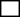   To je prednostna naloga, namenjena socialnim inovativnim ukrepom  To je prednostna naloga, namenjena podpori za najbolj ogrožene osebe v okviru specifičnega cilja iz točke (m) člena 4(1) uredbe o ESS+*  To je prednostna naloga, namenjena podpori za najbolj ogrožene osebe v okviru specifičnega cilja iz točke (l) člena 4(1) uredbe o ESS+  To je prednostna naloga, namenjena specifičnemu cilju mobilnosti v mestih iz točke (viii) člena 3(1)(b) uredbe o ESRR in uredbe o KohezijskemSkladu  To je prednostna naloga, namenjena specifičnemu cilju digitalne povezljivosti iz točke (v) člena 3(1)(a) uredbe o ESRR in uredbe o KohezijskemSkladuV skladu s Priporočilom Sveta EU za leto 2019 bomo izboljšali raziskovalni, razvojni in inovacijski ekosistem in zagotavljali vlaganja v RRI. Sredstva bodo namenjena krepitvi raziskovalne in inovacijske zmogljivosti ter uporabi naprednih tehnologij z namenom, da se:  okrepi raziskovalna in inovacijska uspešnost ter spodbudi rast produktivnosti z opredelitvijo področij Slovenske strategije trajnostne pametne specializacije (S5) ter poveča dodana vrednost gospodarstva in se Slovenija vrne med države močne inovatorke s povečanjem števila inovativnih podjetij na področjih S5.Z izvajanjem ukrepov v obdobju 2014-2020 smo prispevali k dvigu podjetniških vlaganj v RRI (2018 do 2021 dvignil iz 1,40 na 1,55 % BDP), zato so ti ukrepi nujni.Vlaganja/ukrepi bodo v celoti izhajali iz S5 in bodo osredotočeni na:izboljšanje inovacijskega sistema v Sloveniji in spodbude za prenos znanja, kjer bodo ukrepi usmerjeni v:združevanje gospodarstva, institucij znanja ter lokalnih skupnosti in države ter drugih deležnikov inoviranja (petorna vijačnica oz. »quintuple helix«) s pomočjo nadgradnje strateških razvojno inovacijskih partnerstev (v nadaljevanju: SRIP). Nadaljevali bomo proces osredotočenja znotraj področij uporabe S5, v smeri novih prodornih inovativnih proizvodov in storitev v (globalnih) verigah vrednosti. S ciljno usmerjenimi ukrepi bomo povečali financiranje področja RRI v javnem in zasebnem sektorju ter posledično spodbudili sodelovanje v petorni vijačnici inoviranja.Nadgradnjo podpornega okolja, kot so npr. pisarne za prenos znanja (v nadaljevanju: KTO), z nadaljnjo profesionalizacijo kadra in s spodbujanjem dejavnosti prenosa znanja za zagotovitev dolgoročnega prelivanja raziskovalnih rezultatov v gospodarstvo.  Ustvarjalno (tudi mednarodno) povezovanje področij znanosti, umetnosti, tehnologije in gospodarstva s spodbujanjem produkcije raziskovalnih umetnosti in kulture ter globalno najbolj prodornih idej. Namen ukrepa je sinergija slovenske mreže regionalnih centrov s krepitvijo infrastrukturnih, vsebinskih in človeških potencialov.Izvajanje ukrepov za učinkovito upravljanje, povezovanje in krepitev kapacitet izvajalcev nalog na področju RRI kot dopolnjevanje izvajanja reforme upravljanja znanstvenoraziskovalnega in inovacijskega ekosistema iz NOO. Cilj je povezovanje delujočih inovacijskih mrež v podporo RRI (SRIP, SIO, SPOT, Fablab, Center kreativnosti, konzorcij KTO), ki delujejo razdrobljeno. Obstoječa raziskovalna infrastruktura in partnerstva med institucijami bodo podlaga za vzpostavitev infrastrukturnih in institucionalnih povezav v državnem in EU okviru, partnerstva pa bodo odprta za nadaljnje širitve in združevanja;področje krepitve kapacitet za raziskave, kjer bodo podprti ukrepi usmerjeni v:izgradnjo in vzpostavitev raziskovalne infrastrukture. Z vlaganjem v vrhunsko raziskovalno opremo, vključno s prostorskimi pogoji, bomo bistveno izboljšali ustrezna znanstvena in tehnološka področja, spodbujali partnerstva za RRI z industrijo, prispevali k mobilnosti znanja in raziskovalcev v raziskovalnem prostoru ter k razširjanju in optimizaciji rezultatov. Obstoječa raziskovalna oprema je večinoma 100 % izkoriščena in amortizirana. Načrtujemo nadaljnje financiranje izgradnje in nadgradnje nacionalne infrastrukture na prednostnih področjih Načrta razvojno-raziskovalnih infrastruktur, tako v okviru implementiranih mednarodnih RI projektov kot na področju nacionalnih prioritet. Uravnoteženo bomo vlagali v obeh kohezijskih regijah. Nova raziskovalna infrastruktura je nujna zaradi integracije različnih znanstvenih ved in razvoja tehnologij za gospodarstvo ob koncentraciji vrhunskih znanstvenih kapacitet. Poleg krepitve kapacitet za RRI je pomembna tudi krepitev vloge in pomena znanosti v družbi, širjenje inovacijske in tehniške kulture, ter spodbujanje naložb podjetij v RRI ter nadgradnja povezav v petorni vijačnici inoviranja. Glede na stanje regijske razporeditve potencialov ter cilj ponovne vrnitve Slovenije med močne inovatorke so nujna vlaganja v obeh kohezijskih regijah. V KRZS načrtujemo krepitev kapacitet za RRI, kjer so potrebe najbolj izkazane (npr. naravoslovne znanosti in inženirstvo na področju strojništva, s prioritetnim projektom Fakulteta za strojništvo), v KRVS pa vzpostavitev nove inovacijske platforme oziroma sodobnega tehnološkega centra INNOVUM, ki temelji na obstoječi RRI infrastrukturi, človeških virih in RRI projektih. S tem bodo vzpostavljena ekosistemska okolja za doseganje prebojnih rezultatov;  področje krepitve vlaganj v raziskovalno razvojne in inovacijske projekte ter sodelovanje med deležniki petorne vijačnice inoviranja, kjer bodo ukrepi oz. spodbude namenjeni:krepitvi vlaganj v raziskovalno razvojne in inovacijske projekte ter povezovanju med deležniki. Stopnja specializacije in velikosti inštrumentov se bo razlikovala med: najbolj specializiranimi višjimi ravnmi (TRL 6-9), kjer je ključna inovativna usmerjenost in skorajšnja komercializacija, zato bodo projekti manjši, z manj partnerji, ključni bo partner iz gospodarstva;nižjimi ravnmi (TRL 3-6), kjer bo pomembna odprtost in razvoj obetavnih področij, in kjer je pričakovati skupno delo subjektov, ki so si v fazi komercializacije lahko konkurenčni. V teh fazah gre za razvoj novega ključnega znanja, zato bodo inštrumenti večji, z več sodelujočimi partnerji, ki bodo v sodelovanju iskali tudi medsebojne sinergije. Za razliko od Programa, kjer se naslavlja področja S5, se bo v okviru NOO komplementarno financiralo 4 konkretne projekte, ki so povezani z zelenim prehodom in digitalizacijo.Aktivnostim pilotno-demonstracijskih centrov, ki bodo spodbujali višje ravni tehnološke razvitosti (TRL 6-9).Pomoči podjetjem pri testiranju tehnologij umetne inteligence pred vstopom na trg.  Podpori aplikativnim raziskavam na ravni »TRL 3-6«, ki so ključnega pomena z vidika prenosa znanja in njegove komercializacije, pri čimer bomo nadgradili uspešno zaključene aplikativne projekte agencije ARRS. Ukrepu za financiranje preizkusa koncepta kot lijaka za nadaljevanje financiranja temeljnih projektov.Projektom spodbujanja raziskovalcev na začetku kariere v (domačih in tujih) raziskovalnih organizacijah, namenjenih različnim oblikam prenosa znanja med akademsko sfero in gospodarstvom ter krepitvi raziskovalnega potenciala institucij znanja in razvojno naravnanih gospodarskih subjektov.Zaposlovanju raziskovalcev v gospodarstvu, ki si želijo pridobiti izkušnje za soočanje z izzivi v gospodarstvu, ter podjetjem, ki si želijo pridobiti kakovostne človeške vire za krepitev RRI timov in razvoj visokotehnoloških izdelkov, tehnologij in storitev. Gospodarstvo bomo podprli z najvišje izobraženimi raziskovalci, kar bo pripomoglo k bolj učinkovitemu sodelovanju med gospodarstvom in institucijami znanja;področje sodelovanja v evropskem raziskovalnem prostoru in krepitve sinergij med različnimi viri financiranja in razvojne internacionalizacije s spodbujanjem sodelovanja podjetij in raziskovalno-razvojnih institucij na skupnih raziskovalno-razvojno-inovacijskih projektih na mednarodni ravni, kjer pa so predvideni naslednji ukrepi:instrumenti komplementarnega financiranja in združevanja različnih virov: sofinancirali bomo predvsem projekte v okviru ukrepa za spodbujanje udeležbe in širjenje odličnosti, ki se bodo nanašali na komplementarno financiranje operacije iz različnih virov (npr. Teaming); projekte, ki spodbujajo vzpostavljanje raziskovalnih infrastruktur in skupnih evropskih podatkovnih prostorov (npr. EuroHPC, EOSC); projekte v okviru ukrepa za spodbujanje udeležbe in širjenje odličnosti, ki so bili pozitivno ocenjeni, a jih ni bilo mogoče financirati (npr. ERA Chair, ERA talenti, ERA štipendije);projekte v okviru stebra odlična znanost (npr. projekte MSCA COFUND) ali drugih področij Obzorja Evropa. Omogočilo se bo tudi financiranje nadaljevanja izbranih ERC projektov (ERC Exit).Za doseganje sinergij bo ključna podpora vključevanju slovenskih partnerjev v transnacionalne raziskovalno razvojne in inovacijske projekte, komplementarno tudi raziskovalno razvojni in inovacijski projekti medregijskega sodelovanja, izbrani na čezregijskih skupnih razpisih in oblikovanje ustreznega komplementarnega instrumenta na nacionalni ravni, ki ga bo mogoče povezati s t.i. plug-in shemo v okviru Obzorja Evropa.Pri oblikovanju končne vsebine ukrepov ter meril za njihov izbor in izvedbo bomo upoštevali relevantne omilitvene ukrepe in v največji možni meri tudi relevantna priporočila v skladu s Celovito presojo vplivov na okolje (Priloga: Omilitveni ukrepi in priporočila). Noben izmed ukrepov nima bistvenega škodljivega vpliva na katerega koli od šestih okoljskih ciljev pod pogojem upoštevanja tehničnih meril, navedenih v Prilogi: DNSH.Ciljne skupine: podjetja, institucije znanja (raziskovalne organizacije, visokošolski zavodi, ipd.), razvojna partnerstva, subjekti podjetniškega in inovativnega okolja.Upravičenci: raziskovalne organizacije, podjetja, razvojna partnerstva, subjekti s področja kulture.Spoštovanje načel enakosti, vključenosti in nediskriminacije bo zagotovljeno pri izvajanju vseh aktivnosti na vseh ravneh skladno z nacionalno zakonodajo, pravnim redom EU in relevantnimi mednarodnimi dokumenti za varstvo človekovih pravic. Pri zagotavljanju enakih možnosti in boja proti diskriminaciji bosta upoštevana tudi Postopkovnik za zagotavljanje horizontalnega omogočitvenega pogoja »Učinkovita uporaba in izvajanje Listine o temeljnih pravicah« in Akcijski program za invalide 2022-2030 ter drugi relevantni dokumenti, ki bodo nastali v okviru izvajanja. Načelo se bo upoštevalo tudi v okviru sistema upravljanja in nadzora. Na področju znanstvenoraziskovalne in inovacijske dejavnosti v zvezi z zagotavljanjem enakosti spolov sledimo ciljem in ukrepom Resolucije o znanstveno raziskovalni in inovacijski strategiji Slovenije 2030 (ReZrlS30). Skladno z Ukrepom 6.4.4 ReZrlS30: Upoštevanje enakosti spolov pri financiranju raziskav, vključno z uveljavitvijo dimenzije spola v vsebine raziskovalnih dejavnosti bomo uveljavitev dimenzije spola v vsebinah raziskovalnih projektov implementirali kot horizontalno načelo znotraj projektov na področju raziskav in razvoja na ravni tehnološke pripravljenosti (TRL) 3-6, predvsem pri tistih, za katere je to smiselno. Hkrati kot enega izmed ukrepov naslavljamo področje mladih raziskovalcev, ki so ranljiva skupina z vidika prvih zaposlitev, pri čemer bomo posebno pozornost namenili nediskriminacije zaradi spola (npr. starševski dopust, ipd.).V okviru navedenega specifičnega cilja ni predvidena uporaba teritorialnih orodij. V okviru ukrepov (sodelovalni ukrepi) je pričakovanje, da bo vzpostavljeno tudi transnacionalno in čezmejno sodelovanje (kot npr. preko ESFRI projektov, projektov EuroHPC, ki se nanašajo na projekte visokozmogljivega računalništva, kvantnega računalništva, razvoja evropskih procesorjev, ipd., projekta EOSC (evropski oblak odprte znanosti), v okviru katerih se vzpostavlja vrhunska raziskovalna infrastruktura in sodelovanja).  Za doseganje sinergij bo ključna podpora vključevanju slovenskih partnerjev v transnacionalne raziskovalno razvojne in inovacijske projekte (npr. Eurostars, Eureka, IPCEI, EIC instrument). V okviru progama Eurostars/Eureka se predvideva vključevanje podjetij v skupne RR projekte s partnerji iz ostalih članic iniciative Eurostars/Eureka. V okviru IPCEI se predvideva vključevanje podjetij v skupne RR projekte s podjetji in organizacijami iz ostalih držav članic EU, ki bodo sodelovale v posameznem IPCEI. Slovenija je podpisala tudi memorandum o sodelovanju z EIT na področju prehoda v krožno in pametno gospodarstvo. Deloma bodo dejavnosti financirane iz NOO, sodelovanje z EIT pa bodo smiselno podpirali tudi drugi ukrepi.Vzpostavljena raziskovalna infrastruktura bo uporabljena tudi s strani tujih podjetij, kar bo dodatno prispevalo k pospeševanju mednarodnega sodelovanja.V okviru Strategije EU za Jadransko-Jonsko makroregijo (v nadaljevanju: EUSAIR) potekajo aktivnosti s podporo projekta FP EUSAIR za spodbujanje inovacij v Jadransko-Ionski makroregiji na področju Okolja, trajnostnega turizma, energetike in transporta ter modrega gospodarstva. V okviru stebra 1 za Modro rast EUSAIR je bil dogovorjen med vsemi državami makroregionalni projekt oz. flagship projekt z naslovom: Fostering quadruple helix ties in the fields of marine technologies and blue biotechnologies for advancing innovation, business development and business adaptation in blue bio-Economy.V okviru SC RSO1.1. bodo v skladu s S5 financirani raziskovalno-razvojni projekti, ki bodo lahko naslavljali tudi fokusna podpodročja kot sta vodik ali biomasa, kot tudi strateško razvojno inovacijska partnerstva (še posebno SRIP Pametna mesta), s čimer bomo prispevali k ciljem Evropske inovacijske agende – pobudi EU za krepitev podnebno nevtralnih mest ter vodikovih dolin.V skladu s Predhodno oceno potreb trga in vrzeli financiranja na trgu za izvajanje finančnih instrumentov v programskem obdobju 2021-2027 (julij 2022), je bila na opredeljenem tematskem naložbenem področju za RRI ugotovljena visoka vrzel za ciljno skupino končnih prejemnikov MSP in velika podjetja. Kljub temu, da bo to področje močno podprto s povratnimi sredstvi iz nacionalnih virov (vzpostavljeni posojilni skladi v višini 100 mio EUR in ponovno uporaba vrnjenih finančnih instrumentov (v nadaljevanju: FI) v vrednosti 80 mio EUR), načrtujemo uporabo FI v obliki dolžniškega financiranja. V Programu je podan indikativen obseg sredstev, namenjenih za FI. Prednostna nalogaSpecifični ciljSkladSkladKategorija regijeIDKazalnikiMerska enotaMejnik (2024)Mejnik (2024)Cilj (2029)Cilj (2029)1RSO1.1ESRRESRRManj razvite regijeRCO01Podjetja, ki so prejela podporo (od tega: mikro, mala, srednja, velika)podjetja003353351RSO1.1ESRRESRRBolj razvite regijeRCO01Podjetja, ki so prejela podporo (od tega: mikro, mala, srednja, velika)podjetja001211211RSO1.1ESRRESRRManj razvite regijeRCO02Podjetja, ki so prejela podporo v obliki nepovratnih sredstevpodjetja002982981RSO1.1ESRRESRRBolj razvite regijeRCO02Podjetja, ki so prejela podporo v obliki nepovratnih sredstevpodjetja001061061RSO1.1ESRRESRRManj razvite regijeRCO03Podjetja, ki so prejela podporo v obliki finančnih instrumentovpodjetja0037371RSO1.1ESRRESRRBolj razvite regijeRCO03Podjetja, ki so prejela podporo v obliki finančnih instrumentovpodjetja0015151RSO1.1ESRRESRRManj razvite regijeRCO06Raziskovalci, ki delujejo v raziskovalnih ustanovah, ki so prejela podporoletni EPDČ001691691RSO1.1ESRRESRRBolj razvite regijeRCO06Raziskovalci, ki delujejo v raziskovalnih ustanovah, ki so prejela podporoletni EPDČ001181181RSO1.1ESRRESRRManj razvite regijeRCO07Raziskovalne organizacije, ki sodelujejo v skupnih raziskovalnih projektihraziskovalne organizacije141414141RSO1.1ESRRESRRBolj razvite regijeRCO07Raziskovalne organizacije, ki sodelujejo v skupnih raziskovalnih projektihraziskovalne organizacije363636361RSO1.1ESRRESRRManj razvite regijeRCO10Podjetja, ki sodelujejo z raziskovalnimi organizacijamipodjetja25252782781RSO1.1ESRRBolj razvite regijeBolj razvite regijeRCO10Podjetja, ki sodelujejo z raziskovalnimi organizacijamipodjetjapodjetja6565316Prednostna nalogaSpecifični ciljSkladKategorija regijaIDKazalnikMerska enotaIzhodišče ali referenčna vrednostReferenčno letoCilj (2029)Vir podatkovOpombe1RSO1.1ESRRManj razvite regijeRCR03Mala in srednja podjetja MSP, ki uvajajo inovacije pri proizvodih ali procesihpodjetja02022222MGRT 1RSO1.1ESRRBolj razvite regijeRCR03Mala in srednja podjetja MSP, ki uvajajo inovacije pri proizvodih ali procesihpodjetja0202280MGRT 1RSO1.1ESRRManj razvite regijeRCR06Vložene patentne prijavevloge za patente020227upravičenec, MIZŠ1RSO1.1ESRRBolj razvite regijeRCR06Vložene patentne prijavevloge za patente0202217upravičenec, MIZŠ1RSO1.1ESRRBolj razvite regijeRCR08Publikacije v okviru podprtih projektovpublikacije0202068spremljanje1RSO1.1ESRRManj razvite regijeRCR102Raziskovalna delovna mesta, ustvarjena v subjektih, ki so prejeli podporoletni EPDČ0202241upravičenec, MIZŠ1RSO1.1ESRRBolj razvite regijeRCR102Raziskovalna delovna mesta, ustvarjena v subjektih, ki so prejeli podporoletni EPDČ0202245upravičenec, MIZŠ1RSO1.1ESRRManj razvite regije15Delež  inovacijsko aktivnih podjetijodstotek55%202060%SURS1RSO1.1ESRRBolj razvite regije15Delež  inovacijsko aktivnih podjetijodstotek55%202060%SURSPrednostna naloga št.SkladKategorija regijeSpecifični ciljKodaZnesek (v EUR)1ESRRManj razvite regijeRSO1.100222.920.0001ESRRBolj razvite regijeRSO1.10028.930.0001ESRRManj razvite regijeRSO1.10037.380.0001ESRRBolj razvite regijeRSO1.10033.230.0001ESRRManj razvite regijeRSO1.100433.575.0001ESRRBolj razvite regijeRSO1.100413.800.0001ESRRManj razvite regijeRSO1.101088.980.0001ESRRBolj razvite regijeRSO1.101032.960.0001ESRRManj razvite regijeRSO1.101118.389.0001ESRRBolj razvite regijeRSO1.10118.909.0001ESRRManj razvite regijeRSO1.101217.238.5121ESRRBolj razvite regijeRSO1.101216.401.6001ESRRManj razvite regijeRSO1.10266.500.0001ESRRBolj razvite regijeRSO1.10266.500.0001ESRRManj razvite regijeRSO1.10281.571.6501ESRRBolj razvite regijeRSO1.1028980.4001ESRRManj razvite regijeRSO1.102915.599.5031ESRRBolj razvite regijeRSO1.10299.390.1201ESRRManj razvite regijeRSO1.10301.466.3351ESRRBolj razvite regijeRSO1.10301.660.0801ESRRManj razvite regijeRSO1.104368.000.0001ESRRBolj razvite regijeRSO1.104320.000.0001ESRRBolj razvite regijeRSO1.11719.508.800Prednostna naloga št.SkladKategorija regijeSpecifični ciljKodaZnesek (v EUR)1ESRRManj razvite regijeRSO1.101267.347.7441ESRRBolj razvite regijeRSO1.101126.542.2561ESRRManj razvite regijeRSO1.10314.272.2561ESRRBolj razvite regijeRSO1.1035.727.744Prednostna naloga št.SkladKategorija regijeSpecifični ciljKodaZnesek (v EUR)1ESRRManj razvite regijeRSO1.133281.620.0001ESRRBolj razvite regijeRSO1.133132.270.000Prednostna naloga št.SkladKategorija regijeSpecifični ciljKodaZnesek (v EUR)Prednostna naloga št.SkladKategorija regijeSpecifični ciljKodaZnesek (v EUR)1ESRRManj razvite regijeRSO1.1022.550.0001ESRRBolj razvite regijeRSO1.1022.800.0001ESRRManj razvite regijeRSO1.103279.070.0001ESRRBolj razvite regijeRSO1.103129.470.000Digitalna preobrazba gospodarstva, družbe in javne uprave je bistvenega pomena za dolgoročni razvoj in konkurenčnost Slovenije. Za izboljšanje rezultatov Slovenije v okviru indeksa DESI je v skladu s Poročilom o državi za leto 2019, Priloga D, treba:povečati uporabo IKT v MSP, vključno s podporo infrastruktur in storitev, z namenom povečanja števila podjetij z visoko digitalno intenzivnostjo terpovečati uporabo »digitalnih javnih storitev« za državljane, podjetja, raziskovalne organizacije in javne organe.Pospešili bomo digitalno preobrazbo z uvajanjem novih poslovnih modelov in najnaprednejših tehnologij (UI, tehnologija porazdeljenih evidenc, velepodatki, kvantne tehnologije, internet stvari itd.).V NOO gre za ukrepe digitalne preobrazbe gospodarstva ter javnega sektorja in javne uprave, s katerimi bomo okrepili digitalno infrastrukturo ter podprli razvoj naprednih tehnoloških rešitev in storitev naslednje generacije. Ukrepi EKP pa so komplementarni tem vsebinam. Vlaganja so skladna s strategijo Digitalna Slovenija 2030 ter ostalimi strategijami (npr. NpUI, Strategija digitalne transformacije gospodarstva, Strategija digitalne preobrazbe slovenskega turizma 2022-2026, Strategija digitalnih javnih storitev 2030).Vlaganja bodo osredotočena na:vsebine digitalizacije storitev javne uprave in družbe: ukrepi za zagotovitev celovitih javnih storitev za podjetja, državljane ter javne institucije, razvitih z uporabniki skladno z načelom soustvarjanja in z namenom varne in najboljše uporabniške izkušnje. Izkoriščamo podatke in napredne digitalne tehnologije ter zagotavljamo gradnike za razvoj pametnih javnih storitev s ciljem krepitve zaupanja v digitalno preobrazbo, e-poslovanje, boljše poslovno okolje in delovanje enotnega EU digitalnega trga. Dvig digitalne vključenosti in digitalnih kompetenc:aktivneje bomo spodbujali varno uporabo digitalnih tehnologij, interneta in digitalnih javnih storitev (e-storitve za državljane in podjetja, e-vključenost, e-učenje,  idr.) ter promovirali digitalizacijo javnih storitev; izboljšali bomo digitalno pismenost prebivalstva, še posebej tistih skupin, za katere analiza stanja digitalne vključenosti pokaže največji primanjkljaj;optimizirali bomo procese v NVO za njihovo učinkovitejše delovanje;e-izobraževanje: z nadgradnjo projekta Pametna šola, ki se izvaja v okviru EKP 2014-2020 bomo zagotovili nadaljnji razvoj celovitih in povezljivih informacijskih rešitev administrativnega vodenja in upravljanja šol ter resornega ministrstva s standardizacijo njihovih postopkov, poenotenimi podatki, debirokratizacijo in digitalizacijo poslovanja. Pametna mesta, skupnosti in vasi: spodbujanje podpornega okolja za digitalno preobrazbo procesov, sistemov in storitev lokalnih skupnosti, vključno s strateškim projektom povezovalne platforme za lokalne skupnosti;dvig digitalnih kompetenc v lokalnih skupnostih;participacija lokalnih skupnosti pri deljenju ali uporabi in obvladovanju podatkov na skupni podatkovni infrastrukturi, kot podlagi za uvajanje lokalnih digitalnih dvojnikov in izkoriščanja sinergij povezovanja z državnimi digitalnimi rešitvami.Digitalne inovacije na področju prostora in okolja: digitalno preobrazbo prostora iz EKP 2014-2020 in NOO bomo nadgradili z gradniki UI, navidezne in obogatene resničnosti, večdimenzionalnosti, uvedbe novih tehnologij Building Information Modeling (BIM), velepodatki ipd., ter zagotovili t.i. njihovo umestitev v prostor skladno s konceptom »Geospatial Knowledge Infrastructure« ki bo gospodarstvu in drugim uporabnikom nudila pomoč pri uporabi podatkov in storitev za boljše poslovanje, RRI, produkcijo in trženje globalno konkurenčnih inovativnih visokotehnoloških rešitev na vseh področjih, kjer sta ključna lokacija in čas. Vzpostavitev »Digitalnega podatkovnega ekosistema«, ki bo omogočal hitrejše in avtomatizirano spremljanje stanja in s pomočjo modeliranja ter predvidevanja načrtovati potrebne ukrepe. Digitalizacija javnih storitev za poslovne subjekte in državljane: vzpostavljene bodo celovite pametne mobilne javne storitve, omogočeni razširjeni vpogledi in izboljšano upravljanje lastnih osebnih podatkov iz javnih evidenc. Zagotovili bomo dosegljivost, usklajenost in povezljivost digitalnih storitev s podatkovnimi viri, ki jih pristojne institucije z zmogljivimi in pametnimi orodji lahko samostojno modelirajo. Vzpostavljena bo enotna, sodobna platforma za prijavo v e-storitve, e-pooblaščanje, kreiranje in verifikacijo e-podpisa, e-vročanje. Dostopna bo preko mobilnih naprav in uporabna tudi čezmejno. Nadgrajeni bodo gradniki interoperabilnega ekosistema (platforma), podatkovna algoritmična in analitska orodja z uporabo sodobnih tehnologij ter podatkovni prostor za javno upravo za obdelavo in izmenjavo podatkov v podporo digitalnim javnim storitvam.Digitalizacija slovenskega jezika, kulturne dediščine in pomoč ranljivim skupinam: izdelava in nadgradnja korpusov primerno obdelanih govorjenih besedil, ki so podlaga za razvoj govornih tehnologij; razvoj modelov, orodij in aplikacij za izboljšanje dostopnosti, distribucije in konkurenčnosti kulturnega sektorja, ohranjanje (zlasti ogrožene) kulturne dediščine, lažji dostop do vsebin kulturne dediščine in za njihovo ponovno uporabo, krepitev informacijskih in komunikacijskih kompetenc delavcev in uporabnikov v relevantnih sektorjih ter zagotavljanje dostopnosti programskih vsebin za gluhe in naglušne. Podpora uvajanju rešitev UI v gospodarstvo, javno upravo in družbo: podpora projektom razvoja in uvajanja UI v gospodarstvu in javnem sektorju v skladu z usmeritvami NpUI; podpora referenčnim izvedbenim projektom uvajanja UI v konkretne rešitve v podporo digitalizaciji poslovanja gospodarskega in javnega sektorja, vključno z zagotavljanjem ustreznega pravnega okolja in podpornih aktivnosti za zagotavljanje zaupanja javnosti;vzpostavitev ustrezne tehnološke infrastrukture, vključno s testno in podatkovno infrastrukturo.                                       Digitalizacija storitev in procesov v pravosodju z uvedbo celovitih rešitev, ki bodo omogočile popolne digitalne izkušnje poslovanja s sodišči (tako v konkretnem postopku kot tudi z zagotovitvijo spletne informacije o sodstvu, postopkih in pravni državi), z notarji in z drugimi pravosodnimi organi (med drugim z vzpostavitvijo digitalne vstopno/izstopne točke na Državnem odvetništvu, zagotovitvijo tehničnih rešitev za izvajanje Zakona o prekrških, ipd.);vsebine spodbujanja digitalne preobrazbe MSP, kjer mora Slovenija zagotoviti tako nadgradnjo podpornega okolja kot ciljne instrumente podpore podjetjem, zato bodo ukrepi usmerjeni v:spodbujanje celovite digitalne transformacije MSP zaradi slabe integracije digitalnih tehnologij v poslovne procese MSP. Spodbujali bomo pripravo in izvedbo digitalnih strategij podjetij, s prenovo poslovnih modelov ter spremembo procesov, tudi v tradicionalnih gospodarskih panogah, ki se soočajo z največjo konkurenco na trgu ter digitalizacijo MSP za nastope na tujih trgih (e-poslovanje). Spodbujanje digitalne preobrazbe za izboljšanje podjetniškega, inovacijskega, finančnega in raziskovalnega okolja (vezano na S5) – razvoj in implementacija digitalne preobrazbe (uvajanje naprednih tehnologij) storitev za področja S5 in širše. Ukrepi bodo naslovili tudi spodbujanje razvoja in uporabe UI in druge napredne digitalne tehnologije (npr. tehnologije porazdeljenih evidenc) ter zagotovili, da podjetja dobijo ustrezno podporo, kader, kompetence, se seznanijo z dobrimi praksami iz tujine in uvedejo potrebne spremembe.Spodbujanje varne digitalne preobrazbe, ki vključuje certificiranje, standardizacijo ter akreditacijo izdelkov, podatkov, procesov in tehnologij ter integracijo s podatki in storitvami javne uprave;spodbujanje podpornega in poslovnega okolja za digitalno preobrazbo družbe, podjetij in javnega sektorja, kar vključuje krepitev delovanja in storitev MSP obstoječih in novih mehanizmov in institucij za digitalno preobrazbo (digitalna inovacijska stičišča, zbornice, vozlišča in drugi deležniki, mreže Fablabov, platforme za podporo verigam vrednosti, digitalni kreativni centri – design in oblikovanje, itd.) in izboljšanje povezave med gospodarstvom in javnim sektorjem.  Pri oblikovanju končne vsebine ukrepov ter meril za njihov izbor in izvedbo bomo upoštevali relevantne omilitvene ukrepe in v največji možni meri tudi relevantna priporočila v skladu s Celovito presojo vplivov na okolje, ki so našteti v Prilogi: Omilitveni ukrepi in priporočila. Ugotovljeno je bilo, da noben ukrep nima bistvenega škodljivega vpliva na katerega koli od šestih okoljskih ciljev ob upoštevanju tehničnih meril, navedenih v Prilogi: DNSH.Ciljne skupine: MSP, javna uprava in pravosodje, lokalna samouprava, lokalne skupnosti, nevladne organizacije, raziskovalne organizacije, subjekti s področja kulture, državljani, idr.Upravičenci: MSP, institucije podpornega okolja, izvajalske institucije, organizacije, ki izvajajo neformalna usposabljanja, NVO, ustanove, ki se ukvarjajo s prikrajšanimi in invalidi, VIZ, ministrstva, osebe javnega prava, lokalne skupnosti, javni zavodi ali agencije, visokošolski zavodi, raziskovalne organizacije, organi državne uprave ter ostali deležniki, ki bodo prepoznani kot upravičenci.Spoštovanje načel enakosti spolov in enakih možnostih za vse bo zagotovljeno pri izvajanju vseh aktivnosti na vseh ravneh v skladu z nacionalno zakonodajo (Zakon o enakih možnostih žensk in moških, Zakon o varstvu pred diskriminacijo, Zakon o izenačevanju možnosti invalidov), pravnim redom EU, zlasti s Pogodbo o delovanju EU, Listino EU o temeljnih pravicah, načeli Evropskega stebra socialnih pravic in relevantnimi mednarodnimi dokumenti za varstvo človekovih pravic, zlasti s Konvencijo ZN o pravicah invalidov in Konvencijo ZN o otrokovih pravicah. V okviru Programa EKP 2021-2027 se bodo enake možnosti in boj proti diskriminaciji glede na različne osebne okoliščine (npr. spol, starost, invalidnost, rasna, etnična, narodna in verska pripadnost, spolna usmerjenost) zagotavljale horizontalno ter vertikalno, kolikor je to mogoče. Pri tem bosta upoštevana tudi Postopkovnik za zagotavljanje horizontalnega omogočitvenega pogoja »Učinkovita uporaba in izvajanje Listine o temeljnih pravicah« in Akcijski program za invalide 2022-2030 ter drugi relevantni dokumenti, ki bodo nastali v okviru izvajanja. Po potrebi bodo za uresničevanje načela enakih možnosti in nediskriminacije zagotovljena usposabljanja upravne zmogljivosti. Načelo se bo upoštevalo tudi v okviru sistema upravljanja in nadzora. Z morebitnimi ugotovljenimi neskladji bo predvidoma vsaj enkrat letno seznanjen Odbor za spremljanje.Ukrepi za ranljive skupine so predvideni predvsem v sklopu digitalizacije slovenskega jezika, in sicer z namenom večje dostopnosti vsebin (npr. podnaslavljanje TV programov) ranljivim skupinam, ter na področju digitalne vključenosti itd. Z ukrepi za dvig digitalne vključenosti bomo naslavljali različne skupine (npr. NVO, državljane, ipd.), usmerjeni pa bodo v zmanjševanje razlik, tako pri dostopu do interneta in opreme, kot tudi varnosti in digitalnemu opismenjevanju, kar bo posledično prispevalo tudi k splošnemu izboljšanju položaja v družbi ter zmanjševanju neenakosti. V okviru specifičnega cilja ni predvideva uporaba teritorialnih orodij. V okviru specifičnega cilja niso predvideni medregionalni, čezmejni in transnacionalni ukrepi, bodo pa ukrepi prispevali k izboljšanju sodelovanja tudi izven Slovenije, kot npr. z digitalizacijo MSP za nastope na tujih trgih (e-poslovanje), ki bo podjetjem omogočilo vključevanje na tuje trge in tudi večjo konkurenčnost.Predhodna ocena potreb trga in vrzeli financiranja na trgu za izvajanje finančnih instrumentov v programskem obdobju 2021-2027 (julij 2022) je ugotovila vrzel predvsem na področju digitalizacije gospodarstva. Kljub temu se uporaba FI na tem specifičnem cilju ne načrtuje iz sredstev Programa, saj je predvidena za podporo investicijam za razvojne projekte s področja digitalizacije kombinacija nepovratnih sredstev iz tega cilja in povratnih sredstev iz nacionalnih sredstev - namenskega premoženja Slovenskega podjetniškega sklada oz. revolvinga sredstev v razmerju 30 % nepovratnih sredstev (subvencij) in 70 % posojil iz nacionalnih virov (posojila se bodo končnim prejemnikom dodeljevala pod enakimi pogoji na območju celotne Slovenije). Sredstva se bodo tako multiplicirala, s čimer bo pokrito več potreb za financiranje digitalizacije MSP.Prednostna nalogaSpecifični ciljSkladKategorija regijeIDKazalnikiMerska enotaMejnik (2024)Cilj (2029)1RSO1.2ESRRManj razvite regijeRCO01Podjetja, ki so prejela podporo (od tega: mikro, mala, srednja, velika)podjetja01.2301RSO1.2ESRRBolj razvite regijeRCO01Podjetja, ki so prejela podporo (od tega: mikro, mala, srednja, velika)podjetja09501RSO1.2ESRRManj razvite regijeRCO02Podjetja, ki so prejela podporo v obliki nepovratnih sredstevpodjetja0821RSO1.2ESRRBolj razvite regijeRCO02Podjetja, ki so prejela podporo v obliki nepovratnih sredstevpodjetja0481RSO1.2ESRRManj razvite regijeRCO04Podjetja z nefinančno podporopodjetja01.1481RSO1.2ESRRBolj razvite regijeRCO04Podjetja z nefinančno podporopodjetja09021RSO1.2ESRRManj razvite regijeRCO13Vrednost digitalnih storitev, produktov in procesov, razvitih za podjetjaeuro06.033.8841RSO1.2ESRRBolj razvite regijeRCO13Vrednost digitalnih storitev, produktov in procesov, razvitih za podjetjaeuro09.172.4781RSO1.2ESRRManj razvite regijeRCO14Javne ustanove, ki so prejele podporo za razvoj digitalnih storitev, produktov in procesovjavne ustanove11211RSO1.2ESRRBolj razvite regijeRCO14Javne ustanove ki so prejele podporo za razvoj digitalnih storitev, produktov in procesovjavne ustanove4131Prednostna nalogaSpecifični ciljSkladKategorija regijaIDKazalnikMerska enotaIzhodišče ali referenčna vrednostReferenčno letoCilj (2029)Vir podatkovOpombe1RSO1.2ESRRManj razvite regijeRCR02Zasebne naložbe, ki po vrednosti dosegajo javno podporo (od tega: nepovratna sredstva, finančni instrumenti)euro020225.440.000Upravičenci, MGRT1RSO1.2ESRRBolj razvite regijeRCR02Zasebne naložbe, ki po vrednosti dosegajo javno podporo (od tega: nepovratna sredstva, finančni instrumenti)euro020223.240.000Upravičenci, MGRT1RSO1.2ESRRManj razvite regijeRCR11Uporabniki novih in nadgrajenih javnih digitalnih storitev, produktov in procesovuporabniki/leto02022591.463Upravičenci, ministrstvo	Število prenosov digitalnih podatkov in uporaba storitev1RSO1.2ESRRBolj razvite regijeRCR11Uporabniki novih in nadgrajenih javnih digitalnih storitev, produktov in procesovuporabniki/leto02022779.257Upravičenci, ministrstvo	Število prenosov digitalnih podatkov in uporaba storitev1RSO1.2ESRRManj razvite regijeRCR12Uporabniki novih in nadgrajenih digitalnih storitev, produktov in procesov, ki jih razvijajo podjetjauporabniki/leto02022262.000Javne institucije, podjetja1RSO1.2ESRRBolj razvite regijeRCR12Uporabniki novih in nadgrajenih digitalnih storitev, produktov in procesov, ki jih razvijajo podjetja uporabniki/leto02022238.000Javne institucije, podjetjaPrednostna naloga št.SkladKategorija regijeSpecifični ciljKodaZnesek (v EUR)1ESRRManj razvite regijeRSO1.201314.855.2921ESRRBolj razvite regijeRSO1.20139.638.0741ESRRManj razvite regijeRSO1.201625.060.9341ESRRBolj razvite regijeRSO1.201618.849.1141ESRRManj razvite regijeRSO1.201811.674.5461ESRRBolj razvite regijeRSO1.20187.841.184Prednostna naloga št.SkladKategorija regijeSpecifični ciljKodaZnesek (v EUR)1ESRRManj razvite regijeRSO1.20151.590.7721ESRRBolj razvite regijeRSO1.20136.328.372Prednostna naloga št.SkladKategorija regijeSpecifični ciljKodaZnesek (v EUR)1ESRRManj razvite regijeRSO1.23351.590.7721ESRRBolj razvite regijeRSO1.23336.328.372Prednostna naloga št.SkladKategorija regijeSpecifični ciljKodaZnesek (v EUR)Prednostna naloga št.SkladKategorija regijeSpecifični ciljKodaZnesek (v EUR)1ESRRManj razvite regijeRSO1.20351.590.7721ESRRBolj razvite regijeRSO1.20336.328.372Cilj specifičnega cilja je povečati konkurenčnost gospodarstva z ustvarjanjem izdelkov in storitev z visoko dodano vrednostjo ter okrepiti družbeno odgovornost podjetij, ki bo omogočala hitrejši prehod v podnebno nevtralno družbo. Ustvarjanje visoke dodane vrednosti bo podprto z inovacijami, spodbujanjem ustvarjalnosti ter izkoriščanjem vseh priložnosti, ki jih prinaša četrta industrijska revolucija. Pomemben dejavnik je tudi zagotavljanje spodbudnega in predvidljivega okolja za poslovanje in investicije z upoštevanjem posebnosti malih podjetij, spodbujanje povezovanja s kulturno kreativnimi sektorji ter internacionalizacija podjetij. Da se okrepi rast in konkurenčnost MSP, bodo vlaganja in ukrepi izhajali iz S5 in bodo osredotočeni na:področje razvoja in optimizacije ekosistema za podporo podjetništvu in inovativnosti, z naslednjimi ukrepi:nadgradnja in izvajanje celovitih storitev za podporo podjetjem pri nastajanju, rasti in razvoju kakor tudi pri prehodu v nizkoogljično krožno gospodarstvo (v okviru npr.: točk SPOT Svetovanje, subjektov inovativnega okolja: univerzitetni in podjetniški inkubatorji, tehnološki parki, pospeševalniki, co-working prostorov, učnih laboratorijev, projekta PONI – podjetno nad izzive). Poudarek bo tudi na posebnih ciljnih skupinah (npr. mladi, ženske), ki bodo lahko prejeli tudi spodbudo za začetek podjetniške poti.Nadgradnja sistema SPOT Global za domače izvoznike in tuje vlagatelje v smeri učinkovitejše in prilagojene podpore pri mednarodnem poslovanju (npr. informacije, predstavitve, svetovanje, pisarne v tujini, regionalna skrbništva, prilagojeni programi mentorstva in usposabljanja s področja mednarodnega poslovanja za krepitev potencialov v podjetjih). Nadgradnja ekonomsko poslovne infrastrukture v smeri RRI, izboljšanja upravljanja, krepitve sodelovanja in sinergijskih učinkov med podjetji v poslovnih conah in v smeri specializacije na prednostna področja S5. Ureditev ekonomsko poslovne infrastrukture, ki je potrebna za delovanje inkubatorjev, s čimer bomo komplementarno z ukrepi NOO in SPP spodbudili lokalna podjetja in tudi podjetniški ekosistem k večji produktivnosti in inovativnosti, v smeri ozelenitve in digitalizacije procesov s fokusiranjem na prednostna področja .Pametno upravljanje turističnih destinacij slovenskega turizma ter ukrepi za vključevanje in spodbujanje potencialov kulture, kulturne in naravne dediščine za podjetništvo in turizem. Poudarek bo na razvoju turističnih destinacij in njihovem aktivnem upravljanju na destinacijski in podjetniški ravni (strateško načrtovanje in koordinacija dela upravljanja destinacij, razvoj in promocija turističnih produktov na ravni ekosistema, vključno z valorizacijo kulturne in naravne dediščine, povezovanje turistične ponudbe, promocija, digitalizacija, mobilnost, dvig kvalitete turističnih storitev, dvig kompetenc destinacijskih organizacij). Upravljanje destinacij je eden izmed ključnih elementov uspešnosti in konkurenčnosti turizma in v tem smislu posredno naslavlja prav vse razvojne cilje. Podpora nacionalni platformi kulturnih in kreativnih industrij (kulturno-kreativni sektor). Za krepitev družbe znanja ter dvig inovativnosti in ustvarjalnosti je pomembno pospešiti uporabo in povezovanje novega znanja, umetniških dosežkov, kulturnih in kreativnih industrij s preostalimi sektorji gospodarstva in družbe ter z najnaprednejšimi tehnologijami.Krepitev administrativne usposobljenosti podjetij na področju e-javnega naročanja;področje prehoda novih podjetniških podjemov in novonastalih podjetij v fazo hitrejše rasti (start-up podjetja in podjetja v prehodu v naslednjo fazo rasti) in ukrepov za hitrorastoča podjetja (scale-up podjetja), kjer načrtujemo:spodbujanje mladih podjetij in novih podjetniških podjemov (start-up podjetij) za začetno delovanje, ki se bo prednostno osredotočalo na področja skladna z načeli podnebne nevtralnosti in krožnega gospodarstva. Izboljšali bomo ustanavljanje, poslovanje podjetij in realizacijo njihovih razvojnih potencialov ter konkurenčnost na domačih oz. tujih trgih, kar bo prispevalo k znižanju stopnje umrljivosti podjetij v začetnem obdobju poslovanja in spodbudilo njihovo rast.Različni ukrepi za hitrorastoča podjetja (scale-up in scale-out), ki bodo zajemali identifikacijo (potencialnih) hitrorastočih podjetij, oblikovanje izkušene mentorske ekipe (coaching, mentoring) v podporo rasti in razvoju podjetja (usposabljanje podjetij v tujini), izmenjavo izkušenj uspešnih podjetnikov (s promocijskimi in networking dogodki), sodelovanje z izobraževalnimi in raziskovalnimi institucijami ter ponudniki svetovalnih storitev, tesno sodelovanje s finančnimi institucijami in investitorji (financiranje scale-up podjetij, predvsem lastniško);področje rasti in razvoja podjetij (različne spodbude, npr. spodbude za inovacije, vključno z družbenimi, idr.) z ukrepi za uvedbo inovativnih pristopov v različnih segmentih poslovanja podjetij, kar narekujejo trendi globalnega okolja (prehod v nizkoogljično družbo, staranje prebivalstva idr.). S tem bomo zagotavljati njihovo nadaljnjo rast in razvoj ter povečali njihovo inovativnost in konkurenčnost. Izvajali bomo ukrepe:spodbujanje procesnih izboljšav, prenove poslovnih procesov, strateške transformacije in novih poslovnih modelov na področjih relevantnih za prehod v nizkoogljično krožno gospodarstvo ter uvajanje poslovne odličnosti v podjetja, vključno z zagotavljanjem internih sistemov za zagotavljanje kakovosti storitev. Razvoj novih in izboljšanih proizvodov in storitev s ciljem dviga dodane vrednosti ali ustvarjanja delovnih mest, vključno z razvojem proizvodov in storitev na področju srebrne ekonomije in na področju uporabe naravnih obnovljivih materialov, ki omogočajo hitrejši zeleni prehod. Spodbude manjših vrednosti (vavčerji) na specifičnih področjih, kjer obstajajo vrzeli znanja in kompetenc, s čimer bodo MSP krepila svojo konkurenčnost, kompetence in inovativnost na področjih, ki izhajajo iz njihovih potreb (npr. zaščita intelektualne lastnine, certificiranje, znaki za okolje, standardi kakovosti, prenos lastništva, internacionalizacija, poslovna odličnost).Spodbujanje socialnih (družbenih) inovacij in socialnih podjetij za reševanje družbenih potreb z razvojem novih izdelkov, storitev in modelov (neposredne spodbude, razvoj podpornega okolja za družbene inovacije, kompetenčnih centrov, razvoj orodij za merjenje družbenih učinkov, platform za družbene inovacije ipd.).  Spodbujanje investicij in obratnih sredstev povezanih z investicijami v obliki garancij (možno s subvencijo obrestne mere);področje internacionalizacije in sodelovanja na področju makroregij preko oblikovanja partnerstev s podjetji na tujih trgih, promocije in krepitve znamk proizvodov in storitev slovenskih podjetij v tujini ter skupnih vlaganj na tujih trgih, kjer bomo izvajali ukrepe, ki bodo zagotovili celovito podporo vključevanju podjetij v globalne verige vrednosti oz. internacionalizaciji slovenskega gospodarstva v skladu s S5:spodbujanje diverzifikacije slovenskega izvoza na tretje trge zaradi prevelike odvisnosti od tradicionalnih trgovinskih partneric v EU. Podpirali bomo celostni izvoz znanja v obliki novih inovativnih ukrepov, kot so mednarodno razvojno sodelovanje, skupna vlaganja na tujih trgih in mentoriranje podjetij v tujini.Razvoj in krepitev znamk s ciljem dviga dodane vrednosti in boljšega pozicioniranja v globalnih verigah vrednosti Spodbujanje pilotnih in demonstracijskih projektov, namenjenih preizkušanju novih konceptov. Za zmanjšanje poslovnih tveganj slovenskih podjetij na tujih trgih bomo spodbujali izvedbo študij izvedljivosti in izvoznih načrtov, ki bodo naslovile glavne izzive, priložnosti, nevarnosti in tveganja slovenskih podjetij z novimi in obstoječimi produkti/storitvami na tujih trgih.Podpora poslovnih in razvojnih partnerstev za krepitev sodelovanja v globalnih verigah vrednosti z vključevanjem v mednarodne procese ter oblikovanjem kritične mase na regionalni ravni za globalni preboj na podlagi povezovanja kompetenc in potencialov deležnikov (uvajanje sodobnih poslovnih modelov, vstop na mednarodne trge, nišni preboj ipd.), s čimer bomo povečali sinergije med slovenskimi izvozniki in zmanjšali tveganja pri vstopu na tuje trge.Izvedba organiziranih dejavnosti na specializiranih mednarodnih sejmih ter drugih pomembnejših dogodkih doma in v tujini za iskanje novih mednarodnih tržnih priložnosti za uspešno uveljavljanje podjetij na trgu. Podprli bomo prenos dobrih mednarodnih podjetniških praks, inovativne načine iskanja tujih poslovnih partnerjev ter dejavnosti za krepitev prepoznavnosti Slovenije in gospodarstva. Pri oblikovanju končne vsebine ukrepov ter meril za njihov izbor in izvedbo bomo upoštevali relevantne omilitvene ukrepe in v največji možni meri tudi relevantna priporočila v skladu s Celovito presojo vplivov na okolje, ki so našteti v Prilogi: Omilitveni ukrepi in priporočila. Noben izmed predvidenih ukrepov po svoji naravi nima bistvenega škodljivega vpliva na katerega koli od šestih okoljskih ciljev ob upoštevanju tehničnih meril, navedenih v Prilogi: DNSH.Ciljne skupine: potencialni podjetniki, mikro, mala in srednje velika podjetja, socialna podjetja, subjekti podjetniškega in inovativnega okolja, nevladne organizacije, samozaposleni v kulturi, zadruge, NVO, ministrstva, izvajalske institucije.Upravičenci: MSP, subjekti podjetniškega in inovativnega okolja, regionalne razvojne agencije, izvajalske institucije, nevladne organizacije, javni zavodi, samozaposleni v kulturi, zadruge, društva, destinacijske management organizacije in zasebni zavodi.Spoštovanje načel enakosti, vključenosti in nediskriminacije bo zagotovljeno na vseh ravneh skladno z nacionalno zakonodajo, pravnim redom EU, zlasti s Pogodbo o delovanju EU, Listino EU o temeljnih pravicah in načeli Evropskega stebra socialnih pravic, in relevantnimi mednarodnimi dokumenti za varstvo človekovih pravic, zlasti s Konvencijo ZN o pravicah invalidov in Konvencijo ZN o otrokovih pravicah. V okviru Programa EKP 2021-2027 se bodo enake možnosti in boj proti diskriminaciji glede na različne osebne okoliščine zagotavljale horizontalno ter vertikalno, kolikor je to mogoče. Pri tem bosta upoštevana tudi Postopkovnik za zagotavljanje horizontalnega omogočitvenega pogoja »Učinkovita uporaba in izvajanje Listine o temeljnih pravicah« in Akcijski program za invalide 2022-2030 ter drugi relevantni dokumenti, ki bodo nastali v okviru izvajanja. Načelo se bo upoštevalo tudi v okviru sistema upravljanja in nadzora. V podjetništvu in družbi kot celoti lahko potencial uresničimo le, če bomo izkoristili vse naše talente in raznolikost. Enakost spolov prinaša nova delovna mesta in večjo produktivnost. Za ženske podjetnice je nujna podpora pred vstopom na podjetniško pot kakor tudi po ustanovitvi podjetja, zato bodo ukrepi usmerjeni v usposabljanje in finančno podporo. Ženske se namreč pogosteje kot moški spopadajo s številnimi izzivi, ko se podajajo na samostojno pot, zlasti pri dostopu do finančnih sredstev, usposabljanju, povezovanju v mreže ter usklajevanju poslovnega in družinskega življenja. Poleg žensk, dodatno podporo pri vključevanju v podjetništvo potrebujejo tudi druge ranljive ciljne skupine (npr. mladi), ki lahko s svojim izkušnjami bistveno prispevajo k razvoju družbenih inovacij. Ravno slednje bistveno prispevajo k povečevanju (socialne) vključenosti ter s ponudbo blaga in storitev povečujejo dostopnost ter nediskriminacijo v vseh segmentih družbe. Hkrati bodo ukrepi usmerjeni tudi v prekinitev kroga medgeneracijske prikrajšanosti predvsem na področju spodbujanja srebrne ekonomije.V okviru specifičnega cilja se na področju nadgradnje in izvajanja podpornega podjetniškega okolja na regionalni ravni oz. podjetniško usposabljanje predvideva naslavljanje pristopa regionalnega razvoja v skladu s potrebami, izhajajoč iz pripravljenih teritorialnih strategij (RRP).Medregionalno in čezmejno povezovanje bo potekalo preko subjektov podjetniškega in inovativnega okolja, ki se v okviru čezmejnih projektov povezujejo z drugimi sorodnimi institucijami, s čimer se zagotavlja prenos dobrih praks in krepi sodelovanje različnih deležnikov.Z namenom spodbujanja raznolike turistične ponudbe (izdelkov in storitev) v okviru trajnostnega turizma je v okviru medregionalnih strategij (EUSAIR in EUSDR – Strategija EU za Podonavje) podprt 5. FLAGSHIP 5: “Razvoj trajnostnih in tematskih kulturnih poti/povezovanje kulturnih poti v EUSAIR. (AIR KULTURNE POTI)". Vsebina ukrepa ima sorodno vsebinsko podlago v načrtovanih ukrepih vseh štirih čezmejnih IP in transnacionalnih programih (predvsem TP Srednja Evropa, Adrion in Evro-MED).Predhodna ocena potreb trga in vrzeli financiranja na trgu za izvajanje finančnih instrumentov v programskem obdobju 2021-2027 (julij 2022) je na opredeljenem tematskem naložbenem področju ugotovila vrzel. Uporaba finančnih instrumentov je predvidena. V Programu je podan indikativen obseg sredstev, namenjenih za FI. Konkreten obseg, vrste FI in optimalno alokacijo sredstev bomo oblikovali na podlagi odločitve o izbrani strukturi upravljanja FI in možnega obsega zagotavljanja sredstev za FI kot podporo nacionalnim virom.Prednostna nalogaSpecifični ciljSkladKategorija regijeKategorija regijeIDKazalnikiMerska enotaMejnik (2024)Cilj (2029)1RSO1.3ESRRESRRManj razvite regijeRCO01Podjetja, ki so prejela podporo (od tega: mikro, mala, srednja, velika)podjetja5345.1041RSO1.3ESRRESRRBolj razvite regijeRCO01Podjetja, ki so prejela podporo (od tega: mikro, mala, srednja, velika)podjetja3883.6961RSO1.3ESRRESRRManj razvite regijeRCO02Podjetja, ki so prejela podporo v obliki nepovratnih sredstevpodjetja1282.8801RSO1.3ESRRESRRBolj razvite regijeRCO02Podjetja, ki so prejela podporo v obliki nepovratnih sredstevpodjetja892.1541RSO1.3ESRRESRRManj razvite regijeRCO03Podjetja, ki so prejela podporo v obliki finančnih instrumentovpodjetja02971RSO1.3ESRRESRRBolj razvite regijeRCO03Podjetja, ki so prejela podporo v obliki finančnih instrumentovpodjetja01931RSO1.3ESRRESRRManj razvite regijeRCO04Podjetja z nefinančno podporopodjetja6253.1731RSO1.3ESRRESRRBolj razvite regijeRCO04Podjetja z nefinančno podporopodjetja4452.2201RSO1.3ESRRESRRManj razvite regijeRCO05Nova podjetja, ki so prejela podporopodjetja361.1981RSO1.3ESRRESRRBolj razvite regijeRCO05Nova podjetja, ki so prejela podporopodjetja206751RSO1.3ESRRESRRManj razvite regijeRCO103Podjetja z visoko rastjo, ki so prejela podporopodjetja081RSO1.3ESRRESRRBolj razvite regijeRCO103Podjetja z visoko rastjo, ki so prejela podporopodjetja071RSO1.3ESRRESRRManj razvite regije1Projekti turističnih destinacijštevilo15151RSO1.3ESRRESRRBolj razvite regije1Projekti turističnih destinacijštevilo1515Prednostna nalogaSpecifični ciljSkladKategorija regijaIDKazalnikMerska enotaIzhodišče ali referenčna vrednostReferenčno letoCilj (2029)Vir podatkovOpombe1RSO1.3ESRRManj razvite regijeRCR02Zasebne naložbe, ki po vrednosti dosegajo javno podporo (od tega: nepovratna sredstva, finančni instrumenti)euro02022155.246.000IS eMA, IO MGRT, MGRT1RSO1.3ESRRBolj razvite regijeRCR02Zasebne naložbe, ki po vrednosti dosegajo javno podporo (od tega: nepovratna sredstva, finančni instrumenti)euro02022101.354.000IS eMA, IO MGRT, MGRT1RSO1.3ESRRManj razvite regijeRCR17Nova podjetja, ki preživijo na trgupodjetja02022277MGRT1RSO1.3ESRRBolj razvite regijeRCR17Nova podjetja, ki preživijo na trgupodjetja02022165MGRT1RSO1.3ESRRManj razvite regijeRCR19Podjetja z večjim prometompodjetja02022231IS eMA, IO MGRT, MGRT1RSO1.3ESRRBolj razvite regijeRCR19Podjetja z večjim prometompodjetja02022140IS eMA, IO MGRT, MGRT1RSO1.3ESRRManj razvite regijeRCR25MSP z večjo dodano vrednostjo na zaposlenegapodjetja0202275IS eMA, IO MGRT, MGRT1RSO1.3ESRRBolj razvite regijeRCR25MSP z večjo dodano vrednostjo na zaposlenegapodjetja0202271IS eMA, IO MGRT, MGRTPrednostna naloga št.SkladKategorija regijeSpecifični ciljKodaZnesek (v EUR)1ESRRManj razvite regijeRSO1.30133.300.0001ESRRBolj razvite regijeRSO1.30131.700.0001ESRRManj razvite regijeRSO1.302164.008.9531ESRRBolj razvite regijeRSO1.302137.906.8721ESRRManj razvite regijeRSO1.302310.470.0001ESRRBolj razvite regijeRSO1.30232.460.0001ESRRManj razvite regijeRSO1.302422.484.4001ESRRBolj razvite regijeRSO1.30248.852.6001ESRRManj razvite regijeRSO1.302519.999.0001ESRRBolj razvite regijeRSO1.302512.000.000Prednostna naloga št.SkladKategorija regijeSpecifični ciljKodaZnesek (v EUR)1ESRRManj razvite regijeRSO1.30177.652.3531ESRRBolj razvite regijeRSO1.30136.529.4721ESRRManj razvite regijeRSO1.3027.500.0001ESRRBolj razvite regijeRSO1.3027.500.0001ESRRManj razvite regijeRSO1.30435.110.0001ESRRBolj razvite regijeRSO1.30418.890.000Prednostna naloga št.SkladKategorija regijeSpecifični ciljKodaZnesek (v EUR)1ESRRManj razvite regijeRSO1.32410.470.0001ESRRBolj razvite regijeRSO1.3242.460.0001ESRRManj razvite regijeRSO1.333109.792.3531ESRRBolj razvite regijeRSO1.33360.459.472Prednostna naloga št.SkladKategorija regijeSpecifični ciljKodaZnesek (v EUR)Prednostna naloga št.SkladKategorija regijeSpecifični ciljKodaZnesek (v EUR)1ESRRManj razvite regijeRSO1.3012.415.0001ESRRBolj razvite regijeRSO1.301585.0001ESRRManj razvite regijeRSO1.303117.847.3531ESRRBolj razvite regijeRSO1.30362.334.472Z namenom spodbujanja nadaljnjega gospodarskega razvoja Slovenije je nujno, da se razvijejo znanja in spretnosti, potrebne za pametno specializacijo, industrijski prehod ter zeleno in digitalno preobrazbo na celotnem inovacijskem ciklu od razvoja, uvajanja do uporabe tehnologij in postopkov – specifično za razvojna podjetja, ki razvijajo najnaprednejše tehnologije (npr. digitalne, umetna inteligenca) kot tudi podjetja, ki te tehnologije uporabljajo za razvoj novih inovativnih proizvodov in storitev v vseh segmentih gospodarstva in družbe. Slednje vključuje vse od gospodarskih subjektov, institucij znanja do deležnikov podpornega okolja pametne specializacije, vključno s SRIP ter javnim sektorjem, ki mora raziskave in razvoj podpirati tudi z inovativnim oblikovanjem politik in predpisov ter kot prvi kupec inovacij (inovativno, zeleno, predkomercialno javno naročanje). Na ta način bomo poskušali nasloviti pomanjkanje znanj in spretnosti ter neskladja med ponudbo znanj in spretnosti ter povpraševanjem po njih. S ciljem zlasti da se:zmanjšajo omejitve zmogljivosti v gospodarstvu in obravnavajo izzivi, povezani s tehnološkimi spremembami in industrijskim prehodom ter podpre rast MSP ter omogoči internacionalizacija,bodo ukrepi tega specifičnega cilja namenjeni ožanju razkoraka med sistemom izobraževanja in trgom dela prvenstveno na prednostnih področjih S5, vlaganjem v spretnosti in kompetence na področju družbene inovativnosti, obenem pa se bodo določeni komplementarni ukrepi (med katerimi je za S5 najpomembnejši razvoj in polna vzpostavitev orodja Platforma za napovedovanje kompetenc) izvedli znotraj CP 4.V okviru tega specifičnega cilja bodo zato z ukrepi naslovljena predvsem naslednja področja:krepitev znanj in spretnosti za pametno specializacijo, industrijsko tranzicijo in v podporo inovativnosti za podjetja in ostale deležnike v gospodarstvu, kjer bodo aktivnosti usmerjene predvsem v nadaljnjo krepitev in osredotočenje delovanja kompetenčnih centrov za razvoj kadrov na vseh prednostnih področjih in prečnih vsebinah svežnja ukrepov S5. Ukrep je namenjen izpopolnjevanju in razvoju kompetenc zaposlenih s pomočjo razvoja kompetenčnih modelov in krepitve povezovanja podjetij ter izmenjave znanj, mobilnosti zaposlenih, izmenjave dobrih praks v okviru in na podlagi kompetenčnih centrov za razvoj kadrov, v okviru katerih se že v obstoječem programskem obdobju izvajajo neformalne oblike izobraževanj in usposabljanj. Ukrep, ki se je izkazal za uspešnega v preteklem obdobju, bo tudi v obdobju 2021-2027 z vlaganjem v usposabljanja zaposlenih, spodbujanjem razvojnih sprememb v podjetjih ter krepitvijo mreženja in povezovanja podjetij, usmerjen k dvigu in razvoju relevantnih spretnosti in kompetenc posameznih podjetij in izboljšanju položaja zaposlenih na trgu dela. Z izvajanjem ukrepa ter vključitvijo delodajalcev v načrtovanje izobraževanj bomo krepili rast in konkurenčnost podjetij ter zmanjševali neusklajenost ponudbe in povpraševanja znanj in spretnosti na trgu dela, hkrati pa komplementarno prispevali k ostalim ukrepom v okviru pametne specializacije. Ukrep bo dosegel komplementarne učinke z ukrepi izobraževanja odraslih v okviru SC ESO4.7 (VŽU) na CP 4;priprava in izvajanje fleksibilnih študijskih programov za izpopolnjevanje diplomantov in mikro dokazil, prvenstveno na prednostnih področjih opredeljenih v S5 ter v neposrednem sodelovanju s SRIP-i oz. gospodarstvom, da bomo omogočili hitrejši in kvalitetnejši prehod iz sistema izobraževanja v zaposlenost in do usposabljanje diplomantov. Z razvojem ponudbe študijskih programov za izpopolnjevanje je možno doseči hitrejšo odpravo vrzeli med pridobljenimi predmetno-specifičnimi znanji diplomanta in pričakovanji delodajalca. Priprava študijskih programov za izpopolnjevanje, kot tudi drugih oblik mikro dokazil, za razliko od študijskih programov za pridobitev izobrazbe, poteka namreč hitreje in lahko zagotovi izpolnitev trenutno aktualnih potreb po znanjih na trgu dela, še posebej na področjih, ki so ključna z vidika razvoja in uporabe znanj in spretnosti na prednostnih področjih, ki jih opredeljuje S5. Delodajalci pogosto pričakujejo od diplomantov ozka, specialna znanja, ki jih ni mogoče zagotoviti v okviru temeljnih ciljev študijskih programov za pridobitev izobrazbe, kvaliteten študijski program za izpopolnjevanje pa jih lahko. Pri tem je pomembno dodatno okrepiti tudi samo vlogo visokošolskih institucij pri soustvarjanju in razvoju znanj in spretnosti v okviru prednostnih področij S5. Pričakovani dolgoročen učinek tega ukrepa je okrepljena vpetost visokošolskih institucij v širše okolje z vzpostavljenim mehanizmom za prepoznavanje kratkoročnih in srednjeročnih potreb po visokošolskih znanjih, ki pripravljavcem študijskih programov za pridobitev izobrazbe zagotavlja tudi povratno informacijo o relevantnosti znanj diplomanta za njegovo kariero v lokalnem in širšem okolju. S tem se bo krepila vloga visokošolskih institucij na področju VŽU, kot tudi močneje naslovilo/preprečilo pomembno težavo, ki smo ji priča v Sloveniji, to je beg možganov diplomantov. Pri razvoju programov bo velik poudarek na rezultatih novo nastajajočega sistemskega orodja - Platforme za napovedovanje kompetenc, ki se bo razvijala v okviru CP 4, SC ESO4.2, s čimer se bo zagotovilo tudi komplementarnost med cilji politik;krepitev znanj in spretnosti sistemskih izvajalcev pametne specializacije: (i) zaposleni v SRIP-ih, (ii) zaposleni na ministrstvih ter ostalih izvajalskih organizacijah ukrepov S5. V obdobju 2014-2020 se je pri obeh akterjih večnivojskega upravljanja izkazal močan manko potrebnih znanjih in spretnostih ter kompetenc za oblikovanje novih rešitev in spodbud na področju pametne specializacije ter njihovem udejanjanju. Zato je za učinkovito in kakovostno načrtovanje, pripravo in izvajanje ukrepov S5 ključno zagotoviti ustrezno usposobljenost različnih deležnikov, vključenih v vzpostavljeno več nivojsko upravljanje S5 ter okrepiti sistem spremljanja in vrednotenja S5. V skladu s tem, bodo aktivnosti usmerjene predvsem v:usposabljanje koordinatorjev in ostalih zaposlenih pri relevantnih deležnikih (npr. SRIP-i): v obdobju 2014-2020 se je izkazala močna potreba po kontinuiranem vlaganju v institucionalno usposobljenost oz. opolnomočenje zaposlenih pri deležnikih, ki lahko s svojim znanjem s področij znanstveno-tehnološkega razvoja in vpogledom v potrebe gospodarstva in raziskovalne sfere pomembno prispevajo k učinkovitejšemu izvajanju S5;usposabljanje zaposlenih na ministrstvih, izvajalskih institucijah ter širše v javnem sektorju o ukrepih, ki izhajajo iz S5: v javnem sektorju in pri drugih deležnikih je ključno razvijati spretnosti in kompetence na področju družbene inovativnosti in sistemskega inoviranja (npr. preko stičišča za reševanje družbenih izzivov, ki bi se lahko pilotno osredotočalo na prototipiranje rešitev na področju prehoda v nizkoogljično krožno gospodarstvo, ki je horizontalna tema S5);izboljšanje sistema spremljanja in vrednotenja izvajanja S5: treba je predvsem zagotoviti, da bodo vsi deležniki razpolagali z ustreznimi informacijami, saj bo le tako mogoče zagotoviti merjenje rezultatov in učinkov S5 ter ustrezno naslavljanje novih izzivov.V skladu s Tehničnimi smernicami za uporabo »načela, da se ne škoduje bistveno« smo za vsak predviden ukrep ocenili njegov vpliv na okoljske cilje. Na podlagi odgovorov na vprašanja iz kontrolnega seznama ugotavljamo, da noben izmed predvidenih ukrepov v okviru predmetnega specifičnega cilja po svoji naravi nima bistvenega škodljivega vpliva na katerega koli od šestih okoljskih ciljev. Tehnična merila so navedena v Prilogi: DNSH.Ciljne skupine: mala in srednje velika podjetja, SRIP, ministrstva, izvajalske institucije, delodajalci, zaposleni, visokošolski zavodi, partnerji v okviru raziskovalno-razvojnih programov, partnerji v okviru projektov SRIP in drugi relevantni partnerji.Upravičenci: JŠRIPS, visokošolski zavodi, ministrstvo, pristojno za javno upravo.Spoštovanje načel enakosti, vključenosti in nediskriminacije bo zagotovljeno pri izvajanju vseh aktivnosti na vseh ravneh skladno z nacionalno zakonodajo (Zakon o enakih možnostih žensk in moških, Zakon o varstvu pred diskriminacijo, Zakon o izenačevanju možnosti invalidov), pravnim redom EU, zlasti s Pogodbo o delovanju EU, Listino EU o temeljnih pravicah in načeli Evropskega stebra socialnih pravic, in relevantnimi mednarodnimi dokumenti za varstvo človekovih pravic, zlasti s Konvencijo ZN o pravicah invalidov in Konvencijo ZN o otrokovih pravicah. V okviru Programa EKP 2021-2027 se bodo enake možnosti in boj proti diskriminaciji glede na različne osebne okoliščine (npr. spol, starost, invalidnost, rasna, etnična, narodna in verska pripadnost, spolna usmerjenost) zagotavljale horizontalno ter vertikalno, kolikor je to mogoče. Pri tem bosta upoštevana tudi Postopkovnik za zagotavljanje horizontalnega omogočitvenega pogoja »Učinkovita uporaba in izvajanje Listine o temeljnih pravicah« in Akcijski program za invalide 2022-2030 ter drugi relevantni dokumenti, ki bodo nastali v okviru izvajanja. Po potrebi bodo za uresničevanje načela enakih možnosti in nediskriminacije zagotovljena usposabljanja upravne zmogljivosti. Načelo se bo upoštevalo tudi v okviru sistema upravljanja in nadzora. Z morebitnimi ugotovljenimi neskladji bo predvidoma vsaj enkrat letno seznanjen Odbor za spremljanje.V okviru javnega razpisa za pripravo in izvajanje fleksibilnih študijskih programov za izpopolnjevanje diplomantov bo vključeno merilo, ki bo nagrajevalo prijavitelje, ki bodo v projekt vključili aktivnosti spodbujanja vključevanja žensk v izobraževanje s ciljem pridobitve kompetenc s področja STEM.Osnovni namen ukrepa Krepitev znanj in spretnosti sistemskih izvajalcev pametne specializacije pa je krepitev kompetenc s področja pametne specializacije, ki po vsebini prav tako spadajo v večji meri na področje STEM poklicev. Vsem ključnim deležnikom bo dana možnost, da pridobijo dodatne kompetence.V okviru navedenega specifičnega cilja ni predvidena uporaba teritorialnih orodij.V EUSAIR potekajo aktivnosti s podporo projekta FP EUSAIR za spodbujanje inovacij v Jadransko-Ionski makroregiji na področju Okolja, trajnostnega turizma, energetike in transporta ter modrega gospodarstva. Poseben poudarek je tudi na projektu BLUEAIR – Interreg ADRION, ki spodbuja nastanek Pametne specializacije za celotno EUSAIR na področju Modre rasti in s slednjo povezanih inovacij oz. inovacijskega okolja. Poleg tega je bil v okviru stebra 1 za Modro rast EUSAIR dogovorjen,  med vsemi državami, makroregionalni projekt oz. flagship projekt z naslovom: Fostering quadruple helix ties in the fields of marine technologies and blue biotechnologies for advancing innovation, business development and business adaptation in blue bio-economy.Uporaba finančnih instrumentov, v skladu s Predhodno oceno potreb trga in vrzeli financiranja na trgu za izvajanje finančnih instrumentov v programskem obdobju 2021-2027 (julij 2022), ni načrtovana. Predlagani ukrepi namreč ne ustvarjajo prihodkov oziroma prihrankov, zaradi česar uporaba finančnih instrumentov ni smiselna oziroma ustrezna. Gre za ukrepe, katerih namen je krepitev znanj in spretnosti s področja pametne specializacije v javnem interesu in ki jih bodo v večji meri izvajala javne institucije (javni sklad, visokošolski zavodi, ministrstva), sicer v sodelovanju s SRIP-i in ostalimi deležniki S5, zato je na tem predmetnem SC predvidena v celoti uporaba nepovratnih virov.Prednostna nalogaSpecifični ciljSkladKategorija regijeIDKazalnikiMerska enotaMejnik (2024)Cilj (2029)1RSO1.4ESRRManj razvite regijeRCO101MSP, ki vlagajo v znanja in spretnosti za pametno specializacijo, industrijski prehod in podjetništvopodjetja582081RSO1.4ESRRBolj razvite regijeRCO101MSP, ki vlagajo v znanja in spretnosti za pametno specializacijo, industrijski prehod in podjetništvopodjetja421921RSO1.4ESRRManj razvite regije5Število vključenih institucij znanj v projekte za krepitev znanj in spretnosti za pametno specializacijoštevilo021RSO1.4ESRRBolj razvite regije5Število vključenih institucij znanj v projekte za krepitev znanj in spretnosti za pametno specializacijoštevilo021RSO1.4ESRRManj razvite regije6Deležniki SRIP, ki vlagajo v znanja in spretnosti za pametno specializacijo, industrijsko tranzicijo in podjetništvoštevilo0131RSO1.4ESRRBolj razvite regije6Deležniki SRIP, ki vlagajo v znanja in spretnosti za pametno specializacijo, industrijsko tranzicijo in podjetništvoštevilo07Prednostna nalogaSpecifični ciljSkladKategorija regijaIDKazalnikMerska enotaIzhodišče ali referenčna vrednostReferenčno letoCilj (2029)Vir podatkovOpombe1RSO1.4ESRRManj razvite regijeRCR98Zaposleni v MSP, ki zaključijo usposabljanje za znanja in spretnosti za pametno specializacijo, industrijsko tranzicijo in podjetništvo (glede na vrsto znanj in spretnosti: tehnična, upravljavska, podjetniška, zelena, drugo)udeleženci020201.803Upravičenec, MIZŠ, MDDSZ in eMA21RSO1.4ESRRBolj razvite regijeRCR98Zaposleni v MSP, ki zaključijo usposabljanje za znanja in spretnosti za pametno specializacijo, industrijsko tranzicijo in podjetništvo (glede na vrsto znanj in spretnosti: tehnična, upravljavska, podjetniška, zelena, drugo)udeleženci020201.347Upravičenec, MIZŠ, MDDSZ in eMA21RSO1.4ESRRManj razvite regije4Zaposleni pri deležnikih SRIP, ki zaključijo usposabljanje za znanja in spretnosti za pametno specializacijo, industrijsko tranzicijo in podjetništvo (glede na vrsto znanj in spretnosti: tehnična, upravljavska, podjetniška, zelena, drugo)število0202131Upravičenec in eMA21RSO1.4ESRRBolj razvite regije4Zaposleni pri deležnikih SRIP, ki zaključijo usposabljanje za znanja in spretnosti za pametno specializacijo, industrijsko tranzicijo in podjetništvo (glede na vrsto znanj in spretnosti: tehnična, upravljavska, podjetniška, zelena, drugo)število0202119Upravičenec in eMA2Prednostna naloga št.SkladKategorija regijeSpecifični ciljKodaZnesek (v EUR)1ESRRManj razvite regijeRSO1.402313.220.2001ESRRBolj razvite regijeRSO1.40234.709.9001ESRRManj razvite regijeRSO1.41703.590.0001ESRRBolj razvite regijeRSO1.41701.000.000Prednostna naloga št.SkladKategorija regijeSpecifični ciljKodaZnesek (v EUR)1ESRRManj razvite regijeRSO1.40116.810.2001ESRRBolj razvite regijeRSO1.4015.709.900Prednostna naloga št.SkladKategorija regijeSpecifični ciljKodaZnesek (v EUR)1ESRRManj razvite regijeRSO1.43316.810.2001ESRRBolj razvite regijeRSO1.4335.709.900Prednostna naloga št.SkladKategorija regijeSpecifični ciljKodaZnesek (v EUR)Prednostna naloga št.SkladKategorija regijeSpecifični ciljKodaZnesek (v EUR)1ESRRManj razvite regijeRSO1.4025.266.0001ESRRBolj razvite regijeRSO1.4021.776.0001ESRRManj razvite regijeRSO1.40311.544.2001ESRRBolj razvite regijeRSO1.4033.933.900  To je prednostna naloga, namenjena zaposlovanju mladih  To je prednostna naloga, namenjena socialnim inovativnim ukrepom  To je prednostna naloga, namenjena podpori za najbolj ogrožene osebe v okviru specifičnega cilja iz točke (m) člena 4(1) uredbe o ESS+*  To je prednostna naloga, namenjena podpori za najbolj ogrožene osebe v okviru specifičnega cilja iz točke (l) člena 4(1) uredbe o ESS+  To je prednostna naloga, namenjena specifičnemu cilju mobilnosti v mestih iz točke (viii) člena 3(1)(b) uredbe o ESRR in uredbe o KohezijskemSkladuTo je prednostna naloga, namenjena specifičnemu cilju digitalne povezljivosti iz točke (v) člena 3(1)(a) uredbe o ESRR in uredbe o KohezijskemSkladuNepokritih belih lis v Sloveniji, ki nimajo vsaj 100 Mbps, predstavlja več kot 108.000 gospodinjstev/stanovanj, pri čemer moramo poudariti, da jih veliko od teh nima zagotovljenega niti 30 Mbps, hkrati pa imajo slabo pokritost z mobilnim signalom. Stanje na terenu je takšno tudi zato, ker gre predvsem za bele lise na podeželju, in večinoma za hribovite konfiguracije in za gradnjo na težko dostopnih terenih z redko poseljenostjo, kjer tudi z dosedanjo ponujeno subvencijo države ni bilo zadostnega tržnega interesa operaterjev za gradnjo širokopasovnih omrežij. Na tem področju je ključna vloga države, da zagotovi sredstva za gradnjo. V trenutnem Operativnem programu za obdobje 2014-2020 je bilo iz naslova evropskih kohezijskih sredstev sofinanciranih 27.824.202,20 evrov za izgradnjo 15.424 belih lis oz. omogočenih gospodinjstev. S sredstvi NOO (30 mio evrov) je namen zagotoviti sofinanciranje za približno 8.500 belih lis oz. gospodinjstev/stanovanj, za katera je izgradnja širokopasovnega omrežja še posebej zahtevna in posledično tudi dražja.Za digitalizacijo in digitalno preobrazbo podeželja, primestnih območij in mest so nujno potrebni priključki hitrosti vsaj 100 Mbps, saj brez širokopasovne povezave danes enostavno ni možno več zagotavljati ustreznih pogojev za delo in izobraževanje na daljavo, kakor tudi ne ustrezne dostopnosti vseh digitalno dostopnih javnih in zasebnih storitev. Na teh območjih, še posebej na podeželju, sloni v veliki meri tudi naše gospodarstvo, kmetijstvo, turizem, gozdarstvo, ki za svoj razvoj nujno potrebuje kakovostna in visoko zmogljiva širokopasovna omrežja, saj brez njih ni možno zagotoviti ustreznega in učinkovitega poslovanja, izobraževanja ter na splošno pospešenega in enakovrednega družbenega razvoja. Razvoj širokopasovne infrastrukture je pomemben tudi za razvoj 5G omrežij, avtonomne vožnje, in podobnega, saj razvoj le teh, brez zgrajene visoko zmogljive digitalne, širokopasovne infrastrukture elektronskih komunikacij, ni mogoč. Razvoj hitrega širokopasovnega omrežja v Sloveniji za dosego cilja 100-odstotnega dostopa do hitre širokopasovne infrastrukture je pomemben cilj za Slovenijo, ki naj bi bil 100-odstotno dosežen do leta 2025 v okviru izvajanja Načrta razvoja gigabitne infrastrukture 2030, ki ga je Vlada Republike Slovenije sprejela 25. avgusta 2022. Za dosego tega cilja je trenutno ugotovljena investicijska vrzel v višini 278.580.000 EUR javne podpore za 107.932 gospodinjstev. Dodatnih 15.326.344 EUR je načrtovanih za bone za povezljivost, čeprav vir financiranja še ni opredeljen in potrjen. Slovenija si bo prizadevala zapolniti to vrzel s 30 milijoni EUR iz Načrta za okrevanje in odpornost (NOO), Evropskega sklada za regionalni razvoj (ESRR) in tudi z drugimi finančnimi viri, ki ne vključujejo Evropskega kmetijskega sklada za razvoj podeželja (EKSRP). Gospodinjstva na podeželju predstavljajo 45 % vseh gospodinjstev v Sloveniji. Leta 2021 je imelo že 70,68 % podeželskih gospodinjstev širokopasovni dostop NGN (DESI 2022), od tega je imelo 51,52 % zelo zmogljiva omrežja. Z načrtovano podporo Slovenija pričakuje, da bo do leta 2025 imela 100 % podeželskih gospodinjstev širokopasovni dostop, od tega 100 % gospodinjstev s hitrim širokopasovnim dostopom. Polna pokritost je tako načrtovana za leto 2025.Uvajanje naprednih tehnologij v gospodinjstva/stanovanja, gospodarstvo in javne institucije bo zahtevalo visoko zmogljivo infrastrukturo, ki bo omogočala uporabo najnovejših digitalnih tehnologij in storitev ter tako omogočila t.i. gigabitno družbo. Preko teh ukrepov sledimo tudi smernicam enotnega trga za javno sofinanciranje infrastrukture, kjer ni tržnega interesa vlagateljev.Ukrep torej predvideva sofinanciranje gradnje odprte visoko zmogljive širokopasovne infrastrukture oziroma širokopasovnih povezav do, gospodinjstev/stanovanj, podjetij in javnih institucij za potrebe uvajanja novih storitev in tehnologij, kot so e-poslovanje, e-izobraževanje, IoT, pametne hiše/objekti/domovi, 5G, ipd., na območjih, kjer taka omrežja danes še ne obstajajo (odprta visoko zmogljiva širokopasovna omrežja hrbtenična/dostopovna, katerih zmogljivost bo takoj omogočala prenosne hitrosti vsaj 100 Mbps do končnega uporabnika, v prihodnosti nadgradljiva na 1 Gbps) in za njihovo gradnjo ne obstaja interes operaterjev oz. investitorjev. Za vzgojno-izobraževalne zavode pa bodo podprte navedene naložbe tudi izven navedenih območjih, da se zagotovi dolgoročnost, ekonomska vzdržnost in ustrezno tehnično upravljanje te infrastrukture, kar je nujno za nemoten izobraževalni proces.Pri izvajanju ukrepov se upošteva načelo preventive tako, da bo izpostavljenost prebivalstva z EMS, ki jih povzročajo naprave za digitalno povezljivost, zmanjšana na najmanjšo možno mero. V skladu s Tehničnimi smernicami za uporabo »načela, da se ne škoduje bistveno« izdanih na podlagi Uredbe o vzpostavitvi mehanizma za okrevanje in odpornost (C(2021) 1054 final) smo za predviden ukrep ocenili, da po svoji naravi nima bistvenega škodljivega vpliva na katerega koli od šestih okoljskih ciljev ob upoštevanju tehničnih meril, navedenih v Prilogi: DNSH.Ciljne skupine: gospodinjstva/stanovanja, VIZ, javni zavodi s področja vzgoje in izobraževanja.Upravičenci: podjetja, javni zavod ARNES.Spoštovanje načel enakosti, vključenosti in nediskriminacije bo zagotovljeno pri izvajanju vseh aktivnosti na vseh ravneh skladno z nacionalno zakonodajo (Zakon o enakih možnostih žensk in moških, Zakon o varstvu pred diskriminacijo, Zakon o izenačevanju možnosti invalidov), pravnim redom EU, zlasti s Pogodbo o delovanju EU, Listino EU o temeljnih pravicah in načeli Evropskega stebra socialnih pravic, in relevantnimi mednarodnimi dokumenti za varstvo človekovih pravic, zlasti s Konvencijo ZN o pravicah invalidov in Konvencijo ZN o otrokovih pravicah. V okviru Programa EKP 2021-2027 se bodo enake možnosti in boj proti diskriminaciji glede na različne osebne okoliščine zagotavljale horizontalno ter vertikalno, kolikor je to mogoče. Pri tem bosta upoštevana tudi Postopkovnik za zagotavljanje horizontalnega omogočitvenega pogoja »Učinkovita uporaba in izvajanje Listine o temeljnih pravicah« in Akcijski program za invalide 2022-2030 ter drugi relevantni dokumenti, ki bodo nastali v okviru izvajanja. Po potrebi bodo za uresničevanje načela enakih možnosti in nediskriminacije zagotovljena usposabljanja upravne zmogljivosti. Načelo se bo upoštevalo tudi v okviru sistema upravljanja in nadzora. Z morebitnimi ugotovljenimi neskladji bo predvidoma vsaj enkrat letno seznanjen Odbor za spremljanje.Upravičena bodo gospodinjstva/stanovanja, za katera ni bil izkazan tržni interes. Ukrep javnega sofinanciranja gradnje omrežja (za izboljšanje digitalne povezljivosti) je namenjen temu, da se gospodinjstvom/stanovanjem, ki nimajo širokopasovnega dostopa do interneta z določeno prenosno hitrostjo in za katera zasebni investitorji oz. operaterji elektronskih komunikacij niso izrazili interesa za gradnjo v naslednjih treh letih, z javnimi sredstvi zagotovi ustrezen širokopasovni dostop. Ukrep je torej sam po sebi in v celoti namenjen temu, da se ščiti enakopravnost, vključenost in nediskriminacijo gospodinjstev/stanovanj, ki imajo slabšo digitalno infrastrukturo (in v pretežni meri, nikakor pa ne v celoti, je to na ruralnih območjih). Z drugimi besedami, z javnimi sredstvi se pozitivno diskriminira območja oziroma gospodinjstva/stanovanja s slabšo povezljivostjo, in sicer tako, da se jim zagotavljajo investicije v širokopasovno omrežje.V okviru specifičnega cilja ni predvideva uporaba teritorialnih orodij. V okviru specifičnega cilja medregionalni, čezmejni ali transnacionalni ukrepi niso predvideni, saj gre za ukrepe investiranja , ki so namenjeni prebivalcem Slovenije.V skladu s Predhodno oceno potreb trga in vrzeli financiranja na trgu za izvajanje finančnih instrumentov v programskem obdobju 2021-2027 (julij 2022) na tem področju ni bila ugotovljena smiselnost uporabe finančnih instrumentov oziroma obstaja vrzeli za finančne instrumente. Sredstva namenjena gradnji GOŠO projektov bodo namenjena pokrivanju »belih lis«-to so območja, kjer ni tržnega interesa operaterjev za gradnjo GOŠO. Tovrstni projekti ne zagotavljajo zadovoljivega denarnega toka, ki je predpogoj za uporabo podpore FI.Na geografska področja, kjer imajo operaterji tržni interes za gradnjo omrežij, se namreč z javnimi sredstvi ne bo posegalo. V celoti pa bodo spoštovana tudi pravila o dovoljenih državnih pomočeh.Prednostna nalogaSpecifični ciljSkladKategorija regijeIDKazalnikiMerska enotaMejnik (2024)Cilj (2029)2RSO1.5ESRRManj razvite regije RCO41Dodatna stanovanja z dostopom do zelo visokozmogljivega širokopasovnega omrežjastanovanja2004.0172RSO1.5ESRRBolj razvite regijeRCO41Dodatna stanovanja z dostopom do zelo visokozmogljivega širokopasovnega omrežjastanovanja1222.439Prednostna nalogaSpecifični ciljSkladKategorija regijaIDKazalnikMerska enotaIzhodišče ali referenčna vrednostReferenčno letoCilj (2029)Vir podatkovOpombe2RSO1.5ESRRManj razvite regijeRCR53Stanovanja z naročninami na zelo visokozmogljivo širokopasovno omrežjestanovanja0 20222.410Upravičenci, SDPZadnji tržni interes je pokazal 108.000 belih lis. V sklopu NOO bomo pokrili 8.500 belih lis.Predvidoma konec leta 2022 bo izveden nov postopek poizvedovanja po tržnem interesu.2RSO1.5ESRRBolj razvite regijeRCR53Stanovanja z naročninami na zelo visokozmogljivo širokopasovno omrežjestanovanja0 20221.463Upravičenci, SDPZadnji tržni interes je pokazal 108.000 belih lis. V sklopu NOO bomo pokrili 8.500 belih lis.Predvidoma konec leta 2022 bo izveden nov postopek poizvedovanja po tržnem interesu.Prednostna naloga št.SkladKategorija regijeSpecifični ciljKodaZnesek (v EUR)2ESRRManj razvite regijeRSO1.503413.650.000,002ESRRBolj razvite regijeRSO1.50343.415.620,002ESRRManj razvite regijeRSO1.50351.934.0002ESRRBolj razvite regijeRSO1.5035663.124Prednostna naloga št.SkladKategorija regijeSpecifični ciljKodaZnesek (v EUR)2ESRRManj razvite regijeRSO1.50115.584.0002ESRRBolj razvite regijeRSO1.5014.078.744Prednostna naloga št.SkladKategorija regijeSpecifični ciljKodaZnesek (v EUR)2ESRRManj razvite regijeRSO1.53315.584.0002ESRRBolj razvite regijeRSO1.5334.078.744Prednostna naloga št.SkladKategorija regijeSpecifični ciljKodaZnesek (v EUR)Prednostna naloga št.SkladKategorija regijeSpecifični ciljKodaZnesek (v EUR)2ESRRManj razvite regijeRSO1.50315.584.0002ESRRBolj razvite regijeRSO1.5034.078.744  To je prednostna naloga, namenjena zaposlovanju mladih  To je prednostna naloga, namenjena socialnim inovativnim ukrepom  To je prednostna naloga, namenjena podpori za najbolj ogrožene osebe v okviru specifičnega cilja iz točke (m) člena 4(1) uredbe o ESS+*  To je prednostna naloga, namenjena podpori za najbolj ogrožene osebe v okviru specifičnega cilja iz točke (l) člena 4(1) uredbe o ESS+  To je prednostna naloga, namenjena specifičnemu cilju mobilnosti v mestih iz točke (viii) člena 3(1)(b) uredbe o ESRR in uredbe o KohezijskemSkladu  To je prednostna naloga, namenjena specifičnemu cilju digitalne povezljivosti iz točke (v) člena 3(1)(a) uredbe o ESRR in uredbe o KohezijskemSkladuSkladno s 5. členom Direktive 2012/27/EU o energetski učinkovitosti, bo Slovenija v obdobju od 2021 do 2030 morala energetsko prenoviti skoraj 26 mio m2 površin stavb oz. 1,3-1,7 mio m2 letno, od tega dobro tretjino v standardu skoraj nič-energijskih stavb, ter v skladu z DSEPS zagotoviti zmanjšanje emisij TGP v stavbah za vsaj za 70 % do leta 2030 glede na leto 2005. Slovenija bo navedeno lahko dosegla z znatnim izboljšanjem energetske učinkovitosti in povečanjem izkoriščanja OVE v stavbah. V okviru zasledovanja cilja izboljšanja energetske učinkovitosti bo poseben poudarek namenjen gospodarstvu. Z namenom doseganja navedenih ciljev na področju spodbujanja energetske učinkovitosti ter zahtev evropskih direktiv, bodo vlaganja usmerjena v:ukrepe energetskih prenov stavb (tudi javnih) z upoštevanjem trajnostne gradnje ter naprednim upravljanjem sistemov v in na stavbah (tudi javnih): vlaganja v energetsko prenovo stavb se bodo izvajala skladno z DSEPS, podpore pa bodo usmerjene tudi k ukrepom za izboljšanje upravljanja z energijo. Pri izvedbi ukrepov bomo upoštevali omilitvene ukrepe in usmeritve za varstvo okolja iz NEPN ter smiselno prilagojene omilitvene ukrepe na področju stavb kulturne dediščine. V okviru NOO se je osredotočalo primarno na obnovo in nadgradnjo posameznih stavbnih sistemov v stavbah, ki so v epidemiji covid-19 najbolj rizične za širjenje virusa, saj opravljajo nujne upravne in druge družbeno pomembne funkcije za zagotavljanje nemotenega dela državne uprave in opravljanje nujnih storitev za prebivalstvo. Poleg energetske obnove se je v manjšem delu predvidelo tudi druge oblike obnove, npr. protipotresna sanacija. Financiranje iz EKP bo naslavljalo preostale stavbe, ki niso bile zajete v NOO, so pa nujno potrebne prenove zaradi svoje slabe energetske učinkovitosti. Z ukrepi bomo prispevali k cilju Slovenije povečanja energetske učinkovitosti do leta 2030 za vsaj 35 %, tj. da ob sistematičnem izvajanju sprejetih politik in ukrepov končna raba energije leta 2030 ne bo presegla 54,9 TWh (4.717 ktoe). V skladu z navedenim so na tem področju predvideni naslednji podukrepi:celovita energetska prenova stavb javnega sektorja: dolgoročni cilj na področju stavb javnega sektorja je energetska prenova čim večjega deleža skupne tlorisne površine. Na področju ožjega javnega sektorja (v nadaljevanju: OJS) pa je cilj 3 % skupne tlorisne površine, kjer so dosežene minimalne zahteve energetske učinkovitosti v skladu z nacionalno zakonodajo. DSEPS 2050 predvideva energetsko prenovo stavb OJS na podlagi izračuna skupne tlorisne površine stavb v lasti in rabi oseb OJS, ki imajo skupno uporabno tlorisno površino, večjo od 250 m², in ki 1. januarja vsakega leta ne izpolnjujejo nacionalnih minimalnih zahtev glede energetske učinkovitosti, določenih v skladu s 4. členom Direktive 2010/31/EU o energetski učinkovitosti stavb. Ta ukrep predvideva izvajanje energetskih prenov stavb v lasti in uporabi ožjega in širšega javnega sektorja, vključno z stavbami posebnega pomena (policija, vojska (dvonamenski objekti, ki niso namenjeni le vojaškim, temveč tudi civilnim osebam), zapori, sodišča, infrastruktura na področju ZiR) ter stavb v lasti in uporabi občin, katerih namen je izvajanje dejavnosti v javnem interesu (npr. vzgojno-izobraževalni zavodi, domovi za starejše (pri čemer bodo sredstva usmerjena v višanje kakovosti, ob nepovečevanju nastanitvenih kapacitet), knjižnice, telovadnice, ipd.). Pri tem bodo posebne obravnave deležne stavbe s specifičnimi lastnostmi glede na tipologijo stavb, glede na namembnost ali glede na spremembe, ki so posledica energetske prenove. Glede na jasno identificirane prednosti energetskega pogodbeništva predvsem v zvezi z doseganjem ciljev vezanih na zagotavljanje prihrankov energije ter smotrnosti porabe sredstev, se bo projekte usmerjalo v izvedbo postopkov po različnih izvedbenih modelih energetskega pogodbeništva. Hkrati se bo s sredstvi KS spodbujalo tudi pripravo projektov za energetsko prenovo javnih stavb, s čimer želimo spodbuditi prenovo stavb javnega sektorja, skrajšati čas priprave dokumentacije in spodbuditi izvajanje nadaljnjih ukrepov, vezanih na izvedbo energetske prenove. Celovita energetska prenova stavb zasebnega storitvenega sektorja: predvideni so ukrepi na stavbah zasebnega storitvenega sektorja, kot so trgovine, pisarniške stavbe, gostinske stavbe, hoteli v zasebni lasti, ipd. Te stavbe v skladu z NEPN in DSEPS 2050 predstavljajo velik tehnični potencial za celovito energetsko prenovo. Učinkovita raba energije (v nadaljevanju: URE) in izraba OVE majhnim in srednje velikim podjetjem omogočata predvsem zmanjšanje stroškov za energijo in s tem izboljšanje poslovanja. Zaradi omejene velikosti ta podjetja običajno nimajo dovolj kadra in znanja in ne prepoznajo priložnosti, ki jih prinašajo ukrepi URE in OVE. Kljub temu, da so že na razpolago omejena javna sredstva v ta namen (sredstva Eko sklada, programi dobaviteljev energije), je potencial, ki ga je identificiral DSEPS 2050 velik, zato je za to ciljno skupino stavb več kot smiselno oblikovati poseben ukrep, ki bo pospešil ter pomagal odpraviti ovire, da se delež prenove zasebnega storitvenega sektorja poveča. V okviru teh sredstev je možna večja usmerjenost k spodbudam na različne tipologije stavb, da bi spodbudili več projektov, npr. hoteli, gostinski lokali zgodovinskega pomena s tehnološkimi ali gradbenimi posebnosti, z namenom spodbujanja določenih specifičnih vrst stavb zasebnega sektorja glede na velik potencial prenove, kjer bi prepoznali njihov potencial in zanje razviti ustrezne finančne spodbude. Namen je tudi, da ta ukrep spodbudi oblikovanje paketov storitev, namenjenih tej ciljni skupini. Spodbujanje energetske prenove zasebnih večstanovanjskih stavb: v načrtovanem obsegu potrebnih energetskih prenov večstanovanjskih stavb v obdobju 2021-2030 so zajete praktično vse stavbe, tudi tiste, kjer so identificirane ovire in problemi (razpršeno lastništvo v večstanovanjskih stavbah, demografska struktura lastnikov, energetska revščina, deljenje spodbud med lastnike in najemnike, nemotiviranost lastnikov, nujnost celovite prenove) zelo izraziti in je zato težko pričakovati, da bo do energetske prenove prišlo brez zunanje podpore. Doslej te stavbe niso bile predmet energetske prenove. Zato je eden od ukrepov nadgradnja dejavnosti energetske pisarne tudi na področju večstanovanjskih stavb v okviru Eko sklada, ki bo zagotavljala tehnično pomoč, identifikacijo potencialnih posameznih in skupinskih projektov energetskih prenov večstanovanjskih stavb, pripravo projektov energetske prenove, izvedbo razširjenih energetskih pregledov in izdelavo energetskih izkaznic stavb, oceno potencialov prenov, zbiranje informacij o soglasjih in strukturnih težavah lastništva stavb, itd. Za spodbuditev energetskih prenov in odpravo ovir, ki so v delu zasebnih večstanovanjskih stavb je predvideno podpreti več pilotnih demonstracijskih projektov, ki bodo naslavljali tudi druge probleme celovite prenove, ki se pojavljajo ob energetski prenovi (npr. skoraj nič energijska prenova večstanovanjske stavbe, celostna protipotresna in/ali požarna prenova ob energetski prenovi večstanovanjske stavbe, nič emisijska prenova večstanovanjske stavbe, energijska prenova večstanovanjske stavbe ob povečani energijski revščini zaradi razpršenega lastništva lastnikov).ukrepe ozaveščanja socialno ranljivih skupin in omogočanja njihovega dostopa do nepovratnih sredstev ter zmanjšanja energetske revščine: z ukrepom se želi prispevati k zmanjšanju energetske revščine in izboljšanju zdravja ter kvalitete življenja ljudi, ki jih prizadene energetska revščina. Načrtuje se nadgradnja instrumenta za URE v gospodinjstvih za ranljive skupine prebivalstva. V finančni perspektivi za obdobje 2014-2020 je že bilo namenjeno 5 milijonov evrov za reševanje energetske revščine s subvencioniranjem ukrepov URE. Izkušnje na osnovi izvedenih ukrepov iz obdobja 2014-2020 bodo predvsem pripomogle pri identificiranju ustreznih najbolj ranljivih deležnikov, kakor tudi pri oblikovanju ustreznih upravičenih stroškov energetske učinkovitosti. Prav tako so se izkazali tudi večji izzivi na področju komuniciranja z prejemniki oz. upravičenci teh ukrepov, saj so to v velikem deležu slabo pismeni ljudje, ki imajo večje težave že s samo pripravo vloge. Ukrepi na tem področju bodo zato namenjeni tako naložbam kot tudi svetovanju in ukrepom za spremembe vedenjskih navad. Svetovanje in druga izvedbena pomoč bodo namenjeni odpravi ovir, s katerimi se sooča ta ciljna skupina (dostop do informacij, veščine za izvedbo ukrepov ipd.), in se bodo kar najbolj naslonili na izkušnje pri nudenju pomoči tej ciljni skupini na drugih področjih.Pri oblikovanju končne vsebine ukrepov ter meril za njihov izbor in izvedbo bomo upoštevali relevantne omilitvene ukrepe in v največji možni meri tudi relevantna priporočila v skladu s Celovito presojo vplivov na okolje, ki so našteti v Prilogi: Omilitveni ukrepi in priporočila. Noben izmed predvidenih ukrepov v okviru tega SC nima bistvenega škodljivega vpliva na katerega koli od šestih okoljskih ciljev ob upoštevanju tehničnih meril, navedenih v Prilogi: DNSH.Ciljne skupine: podjetja, javni sektor, lokalne skupnosti, gospodinjstva, gospodinjstva z nizkimi prihodki, izvajalci pogodbenega zagotavljanja prihrankov.Upravičenci: podjetja, državna uprava, javni sektor, lokalne skupnosti, nevladne organizacije (prednost bodo imele organizacije, ki imajo dostop do oseb z nizkimi prihodki), zadruge (npr. stanovanjske).Pri načrtovanju, izvedbi in spremljanju ukrepov bodo spoštovana načela enakosti spolov, enakih možnosti in nediskriminacije skladno z nacionalno zakonodajo (Zakon o enakih možnostih žensk in moških, Zakon o varstvu pred diskriminacijo, Zakon o izenačevanju možnosti invalidov), pravnim redom EU, zlasti s Pogodbo o delovanju EU, Listino EU o temeljnih pravicah in načeli Evropskega stebra socialnih pravic, in relevantnimi mednarodnimi dokumenti za varstvo človekovih pravic, zlasti s Konvencijo ZN o pravicah invalidov in Konvencijo ZN o otrokovih pravicah. V okviru Programa EKP 2021-2027 se bodo enake možnosti in boj proti diskriminaciji glede na različne osebne okoliščine (npr. spol, starost, invalidnost, rasna, etnična, narodna in verska pripadnost, spolna usmerjenost) zagotavljale horizontalno ter vertikalno, kolikor je to mogoče. Pri tem bosta upoštevana tudi Postopkovnik za zagotavljanje horizontalnega omogočitvenega pogoja »Učinkovita uporaba in izvajanje Listine o temeljnih pravicah« in Akcijski program za invalide 2022-2030 ter drugi relevantni dokumenti, ki bodo nastali v okviru izvajanja. Po potrebi bodo za uresničevanje načela enakih možnosti in nediskriminacije zagotovljena usposabljanja upravne zmogljivosti. Načelo se bo upoštevalo tudi v okviru sistema upravljanja in nadzora. Z morebitnimi ugotovljenimi neskladji bo predvidoma vsaj enkrat letno seznanjen Odbor za spremljanje. Dodatno bodo pri izvajanju gradbenih ukrepov objekti izpolnjevali tehnične zahteve, s katerimi se prilagodijo tako, da so nediskriminatorni do vseh oblik začasne ali trajne invalidnosti in so prilagojeni ranljivim skupinam prebivalstva. Ukrep ozaveščanja socialno ranljivih skupin in omogočanja njihovega dostopa do nepovratnih sredstev ter zmanjšanja energetske revščine pa je po sami vsebini namenjen zmanjševanju socialne revščine in s tem socialnemu vključevanju najbolj ranljivih skupin.V okviru navedenega specifičnega cilja ni predvidena uporaba teritorialnih orodij.Ukrepi spodbujanja energetske učinkovitosti in zmanjšanja emisij TPG so komplementarni s programi Interreg Slovenija – Hrvaška, Slovenija – Madžarska, Območje Alp, Evro-Mediteran in Srednja Evropa, ki načrtujejo tudi ukrepe na področju podpore energetskemu prehodu na podnebno nevtralnost.V okviru EUSAIR, steber 2  - Povezana regija sta bila med državami makroregije dogovorjena dva makro-regionalna strateška flagship projekta, za katera ocenjujejo, da vplivajo tudi na področje energetske učinkovitosti: Power networks and market for a green adriatic-ionian region in Integrated natural gas corridors and market for a green adriatic-ionian region. V regiji se pričakuje več projektov na to vsebino.V Predhodni oceni potreb trga in vrzeli financiranja na trgu za izvajanje finančnih instrumentov v programskem obdobju 2021-2027 (julij 2022) je bilo ugotovljeno, da je vrzel pri doseganju ciljev NEPN in drugih ključnih strateških dokumentov na področju investicij v energetsko učinkovitost dovolj velika, da je uporaba finančnih instrumentov (v nadaljevanju: FI) smiselna. Uporaba FI je predvidena pri energetski prenovi stavb zasebnega storitvenega sektorja. Za javni sektor se je že v obdobju 2014-20 izkazalo, da zaradi številnih razlogov opredeljenih v analizi izvajalca Sklada skladov izvajanje ni v zadostni meri uspešno, zato se bodo uporabljala nepovratna sredstva. Za preostali zasebni sektor (zasebnike in gospodarske družbe) pa se bo nepovratna podpora iz EU skladov dopolnjevala s podporo iz nacionalnih sredstev oblikovanih FI.Prednostna nalogaSpecifični ciljSkladKategorija regijeIDKazalnikiMerska enotaMejnik (2024)Cilj (2029)3RSO2.1ESRRManj razvite regijeRCO18Stanovanja z boljšo energetsko učinkovitostjo stanovanja03523RSO2.1ESRRBolj razvite regijeRCO18Stanovanja z boljšo energetsko učinkovitostjostanovanja01523RSO2.1KSCelotna SlovenijaRCO19Javne stavbe z boljšo energetsko učinkovitostjokvadratni metri0211.8103RSO2.1ESRRManj razvite regije2Zasebne stavbe z boljšo energetsko učinkovitostjoskupna prenovljena neto tlorisna površina stavb (m2)075.7573RSO2.1ESRRBolj razvite regije2Zasebne stavbe z boljšo energetsko učinkovitostjoskupna prenovljena neto tlorisna površina stavb (m2)018.939Prednostna nalogaSpecifični ciljSkladKategorija regijaIDKazalnikMerska enotaIzhodišče ali referenčna vrednostReferenčno letoCilj (2029)Vir podatkovOpombe3RSO2.1KSCelotna Slovenija19Zmanjšanje emisij toplogrednih plinov v javnih stavbahtone ekvivalenta CO2/leto020203.774MZI, ministrstva3RSO2.1ESRRManj razvite regijeRCR29Ocenjene emisije toplogrednih plinov (v zasebnem storitvenem sektorju)tone ekvivalenta CO2/leto02020880MZI, ministrstva3RSO2.1ESRRBolj razvite regijeRCR29Ocenjene emisije toplogrednih plinov (v zasebnem storitvenem sektorju)tone ekvivalenta CO2/leto02020220MZI, ministrstvaPrednostna naloga št.SkladKategorija regijeSpecifični ciljKodaZnesek (v EUR)3ESRRManj razvite regijeRSO2.104012.000.000 3ESRRBolj razvite regijeRSO2.10403.000.000 3ESRRManj razvite regijeRSO2.104120.539.5373ESRRBolj razvite regijeRSO2.10417.675.8963KSCelotna SlovenijaRSO2.104559.470.000 Prednostna naloga št.SkladKategorija regijeSpecifični ciljKodaZnesek (v EUR)3KSCelotna SlovenijaRSO2.10159.470.0003ESRRManj razvite regijeRSO2.10124.539.537 3ESRRBolj razvite regijeRSO2.1018.675.896 3ESRRManj razvite regijeRSO2.1038.000.0003ESRRBolj razvite regijeRSO2.1032.000.000Prednostna naloga št.SkladKategorija regijeSpecifični ciljKodaZnesek (v EUR)3KSCelotna SlovenijaRSO2.13359.470.000 3ESRRManj razvite regijeRSO2.13332.539.537 3ESRRBolj razvite regijeRSO2.13310.675.896Prednostna naloga št.SkladKategorija regijeSpecifični ciljKodaZnesek (v EUR)Prednostna naloga št.SkladKategorija regijeSpecifični ciljKodaZnesek (v EUR)3KSCelotna SlovenijaRSO2.10359.470.0003ESRRManj razvite regijeRSO2.10332.539.537 3ESRRBolj razvite regijeRSO2.10310.675.896Za doseganje ciljev SRS 2030 in NEPN mora Slovenija spodbuditi vlaganja na področju rabe OVE. Spodbujanje pridobivanja energije iz OVE v skladu z Direktivo (EU) 2018/2001 o spodbujanju uporabe energije iz obnovljivih virov, vključno s trajnostnimi merili, je namreč eden ključnih korakov k podnebno nevtralni Sloveniji do leta 2050, zato se bo v okviru tega specifičnega cilja pospešilo vlaganja v naslednje ključne ukrepe:spodbujanje proizvodnje električne energije iz OVE, in sicer:potencial proizvodnje električne energije iz vetrnih elektrarnah (VE) je ocenjen na najmanj 415 MW. Ne glede na ovire, ki spremljajo postavitev vetrnih elektrarn, bomo v Sloveniji vlagali tudi na področju izrabe VE. V kolikor bo izkazana potreba, se bo v okviru ukrepa financiralo tudi predpogoje za izvedbo naložb OVE v vetrne elektrarne, kar vključuje predvsem analize in financiranje drugih sistemskih rešitev za optimalnejšo uvajanje vetrnih elektrarn ter financiranje strokovnih podlag in monitoringa okoljskih dejavnikov (kvalifikacijskih) vrst in habitatnih tipov, ocene hrupa pri stavbah z varovanimi prostori z modeliranjem širjenja hrupa v infrazvočnem in slišnem spektru (vključno z nizkimi frekvencami) glede na lokalno razgibanost terena in posebnosti meteoroloških dejavnikov).Proizvodnja električne energije v sončnih elektrarnah (SE) predstavlja največji razvojni in okoljsko sprejemljiv potencial za povečanje proizvodnje električne energije iz OVE v Sloveniji. Z vidika trajnostne rabe prostora je prihodnji razvoj prednostno usmerjen v integracijo SE v stavbe, kjer je tehnični potencial proizvodnje elektrike glede na razpoložljive površine ocenjen na več kot 20 TWh. Zaradi geografske lege in podnebnih značilnosti Slovenije potencial za proizvodnjo električne energije v sončnih elektrarnah ni opredeljen geografsko temveč na podlagi razpoložljivih stavbnih značilnosti ter njihove povezave z energetsko infrastrukturo. Največji potencial je tako opredeljen v okolici urbanih središč (vključuje tudi samooskrbo v gospodinjstvih). Poleg tega je previdena spodbuda vgradnje srednjih in večjih sončnih elektrarn v okviru urbanih središč na industrijskih lokacijah ter degradiranih območjih. Pri obeh podukrepih se bo spodbujalo uporabo tehnologij s področja istosmernega prenosnega omrežja v primerih priklopa velikih moči in njihove ekonomske upravičenosti.Vlaganja v VE in SE bomo usmerili na področja, ki jih bodo kot potencialno zanimiva in okoljsko sprejemljiva prepoznali pripravljavci študije »Facilitating Renewable Energy Deployment In Electricity Sector Of Slovenia« (Request For Service REFORM/SC2021/091). Ob tem bomo pri umeščanju v prostor upoštevali tudi morebitna priporočila te študije in izvedli javni posvet. Deležnike bomo spodbudili k izvajanju monitoringa vpliva na naravo, še posebej vpliva vetrnih elektrarn na ptice, z namenom zbiranja pomembnih znanstvenih podatkov;spodbujanje novih daljinskih sistemov na OVE (ogrevanje in hlajenje): predvideno je nadaljevanje obstoječih instrumentov spodbujanja razvoja sistemov daljinskega ogrevanja (v nadaljevanju: DO) in hlajenja na OVE in odvečno toploto. Predvidene so finančne spodbude za izgradnjo novih trajnostnih sistemov DO, ki bodo učinkoviti in konkurenčni. Pri tem bo pomembno spodbujanje soproizvodnje toplote in električne energije v sistemih DO ter povezovanje sektorjev (hranilniki energije, »power2heat« idr.). V Sloveniji, kjer gozd in les predstavljata izjemen razvojni potencial želimo še nadalje krepiti verigo vrednosti gozd – les. Pri tem ima pomembno vlogo tudi energetska izraba odpadne lesne biomase, ki nastaja v industrijskih procesih in/ali sanaciji gozdov. Uvajanje modernih tehnoloških rešitev za izgradnjo novih sistemov daljinskega ogrevanja in hlajenja tako predstavlja pomemben most pri izboljševanju konkurenčnosti lesno predelovalne verige, dobremu stanju gozda in doseganju ciljev OVE. Zato bomo s tem ukrepom podpirali le uvajanje najnaprednejših tehnoloških rešitev za izrabo (odpadne) biomase, pri katerih je mogoče kombinirati pridobivanje električne in toplotne energije in ki so zasnovane tako, da prispevajo tudi k izboljševanju kakovosti zraka. Pri rabi biomase se smiselno upoštevajo trajnostni kriteriji, kot jih predpisuje Direktiva EU o spodbujanju uporabe energije iz obnovljivih virov ter smiselno upošteva, kjer je to relevantno, načelo kaskadne rabe. Podpora bo namenjena tudi/predvsem vzpostavitvi večjih sistemov, ki imajo boljše izkoristke, tudi na račun boljšega izkoriščanja odvečne toplote. Medtem ko bodo sredstva EKP namenjena izgradnji novih sistemov DO, bomo s sredstvi NOO spodbujali prestrukturiranje obstoječih sistemov na večji delež OVE. Tako ne bo možno dvojno financiranje iz obeh virov.Pri oblikovanju končne vsebine ukrepov ter meril za njihov izbor in izvedbo bomo upoštevali relevantne omilitvene ukrepe in v največji možni meri tudi relevantna priporočila v skladu s Celovito presojo vplivov na okolje, ki so našteti v Prilogi: Omilitveni ukrepi in priporočila. Noben izmed predvidenih ukrepov tega specifičnega cilja nima bistvenega škodljivega vpliva na katerega koli od šestih okoljskih ciljev ob upoštevanju tehničnih meril, navedenih v Prilogi: DNSH.Ciljne skupine: podjetja, javni sektor, lokalne skupnosti, zadruge, zavodi.Upravičenci: podjetja, javni sektor, lokalne skupnosti, zavodi, zadruge.Pri načrtovanju, izvedbi in spremljanju ukrepov bodo spoštovana načela enakosti spolov, enakih možnosti in nediskriminacije skladno z nacionalno zakonodajo (Zakon o enakih možnostih žensk in moških, Zakon o varstvu pred diskriminacijo, Zakon o izenačevanju možnosti invalidov), pravnim redom EU, zlasti s Pogodbo o delovanju EU, Listino EU o temeljnih pravicah in načeli Evropskega stebra socialnih pravic, in relevantnimi mednarodnimi dokumenti za varstvo človekovih pravic, zlasti s Konvencijo ZN o pravicah invalidov in Konvencijo ZN o otrokovih pravicah. V okviru Programa EKP 2021-2027 se bodo enake možnosti in boj proti diskriminaciji glede na različne osebne okoliščine (npr. spol, starost, invalidnost, rasna, etnična, narodna in verska pripadnost, spolna usmerjenost) zagotavljale horizontalno ter vertikalno, kolikor je to mogoče. Pri tem bosta upoštevana tudi Postopkovnik za zagotavljanje horizontalnega omogočitvenega pogoja »Učinkovita uporaba in izvajanje Listine o temeljnih pravicah« in Akcijski program za invalide 2022-2030 ter drugi relevantni dokumenti, ki bodo nastali v okviru izvajanja. Po potrebi bodo za uresničevanje načela enakih možnosti in nediskriminacije zagotovljena usposabljanja upravne zmogljivosti. Načelo se bo upoštevalo tudi v okviru sistema upravljanja in nadzora. Z morebitnimi ugotovljenimi neskladji bo predvidoma vsaj enkrat letno seznanjen Odbor za spremljanje. V okviru specifičnega cilja ni predvideva uporaba teritorialnih orodij.Ukrepi spodbujanja energije iz OVE so komplementarni s programi Interreg Slovenija – Hrvaška, Slovenija – Madžarska, Območje Alp, Evro-Mediteran, Podonavje in Srednja Evropa, ki načrtujejo tudi ukrepe na področju podpore energetskemu prehodu na podnebno nevtralnost.Ukrepi so naslovljeni tudi v okviru Jadransko-jonske makroregije (EUSAIR), in sicer je za področje OVE znotraj teme Energetskih omrežij pomemben projekt oziroma flagship: električna omrežja in trg za zeleno jadransko-jonsko regijo, ki daje poudarek na OVE in povezanost elektro omrežij držav makro regije. Z integracijo in povezovanjem trgov električne energije se cilja na ustanovitev veleprodajnega trga električne energije v jadransko-jonski regiji. Predvidena je uporaba nepovratnih virov. Uporaba finančnih instrumentov namreč v okviru tega specifičnega cilja v skladu z izsledki analize Predhodnih ocen potreb trga in vrzeli financiranja na trgu za izvajanje finančnih instrumentov v programskem obdobju 2021-2027 (julij 2022) ni predvidena. Pri uporabi nepovratnih sredstev bo določena ustrezno znižana stopnja sofinanciranja, ki bo upoštevala prihranke v ekonomski dobi investicije oziroma skladno s pravili državnih pomoči. Prednostna nalogaSpecifični ciljSkladKategorija regijeIDKazalnikiMerska enotaMejnik (2024)Cilj (2029)3RSO2.2ESRRManj razvite regijeRCO22Dodatna proizvodna zmogljivost za energijo iz obnovljivih virov (od tega: električna energija, toplotna energija)MW153403RSO2.2ESRRBolj razvite regijeRCO22Dodatna proizvodna zmogljivost za energijo iz obnovljivih virov (od tega: električna energija, toplotna energija)MW2923RSO2.2KSCelotna SlovenijaRCO22Dodatna proizvodna zmogljivost za energijo iz obnovljivih virov (od tega: električna energija, toplotna energija)MW055Prednostna nalogaSpecifični ciljSkladKategorija regijaIDKazalnikMerska enotaIzhodišče ali referenčna vrednostReferenčno letoCilj (2029)Vir podatkovOpombe3RSO2.2ESRRManj razvite regijeRCR31Skupna proizvodnja energije iz obnovljivih virov (od tega: električna energija, toplotna energija)MWh/leto02021340Ministrstva3RSO2.2ESRRBolj razvite regijeRCR31Skupna proizvodnja energije iz obnovljivih virov (od tega: električna energija, toplotna energija)MWh/leto0202192Ministrstva3RSO2.2KSCelotna SlovenijaRCR31Skupna proizvodnja energije iz obnovljivih virov (od tega: električna energija, toplotna energija)MWh/leto0202155MinistrstvaPrednostna naloga št.SkladKategorija regijeSpecifični ciljKodaZnesek (v EUR)3ESRRManj razvite regijeRSO2.204734.500.0003ESRRBolj razvite regijeRSO2.20476.500.0003ESRRManj razvite regijeRSO2.204832.682.3433ESRRBolj razvite regijeRSO2.20488.319.821 3ESRRManj razvite regijeRSO2.205512.869.7713ESRRBolj razvite regijeRSO2.20556.351.7923KSCelotna SlovenijaRSO2.205513.433.041Prednostna naloga št.SkladKategorija regijeSpecifični ciljKodaZnesek (v EUR)3KSCelotna SlovenijaRSO2.20113.433.0413ESRRManj razvite regijeRSO2.20180.052.1143ESRRBolj razvite regijeRSO2.20121.171.613Prednostna naloga št.SkladKategorija regijeSpecifični ciljKodaZnesek (v EUR)3KSCelotna SlovenijaRSO2.23313.433.041   3ESRRManj razvite regijeRSO2.23380.052.1143ESRRBolj razvite regijeRSO2.23321.171.613Prednostna naloga št.SkladKategorija regijeSpecifični ciljKodaZnesek (v EUR)Prednostna naloga št.SkladKategorija regijeSpecifični ciljKodaZnesek (v EUR)3KSCelotna SlovenijaRSO2.20313.433.0413ESRRManj razvite regijeRSO2.203 80.052.1143ESRRBolj razvite regijeRSO2.203 21.171.613 Omogočanje energetskih skupnosti na nivoju distribucijskih omrežij za elektriko je pomemben korak k doseganju zavezujočih ciljev s področja OVE in sledi evropskim trendom prehoda v nizkoogljično družbo. NEPN temelji na predpostavki, da bodo nove energetske tehnologije, zlasti na področjih URE, OVE in lokalne oskrbe z energijo, ključnega pomena za uspešen boj proti podnebnim spremembam in morajo omogočati doseganje ciljev s stroški, ki jih bo gospodarstvo lahko preneslo. Ključno je torej vlaganje v projekte, ki bodo prispevali k dvigu proizvodnje energije iz OVE in bodo podpirali energetsko samozadostnost, ter vlagalo v projekte za pretvorbo viškov električne energije iz OVE ter povezovanje omrežij za potrebe shranjevanja energije ob pretvorbi. V okviru tega specifičnega cilja se bo zato pospešilo vlaganja v naslednje ključne ukrepe:naložbe v pospešitev novih energetskih skupnosti, pretvorbo viškov električne energije iz OVE ter za povezovanje omrežij za potrebe shranjevanja energije: ti ukrepi so prepoznani kot eden ključnih izzivov po NEPN-u, brez katerih zelena preobrazba ne bo mogoča, in sicer:spodbujanje energetskih skupnosti na področju izrabe energije iz OVE v lokalnem okolju, kar omogoča razširjeno samooskrbo tudi preko skupnosti in je nujno za prehod v nizkoogljično družbo. Z ukrepom se bo spodbudilo nastajanje skupnosti, ki slonijo na OVE v lokalnem okolju, ki bodo proizvajale in dobavljale energijo ter lahko tudi zagotavljale agregiranje ali druge komercialne energetske storitve. Sodelovanje v energetskih skupnostih bo na voljo vsem končnim odjemalcem, tudi tistim v gospodinjstvih z nizkimi dohodki ali ranljivih gospodinjstvih. Ukrep predvideva tudi tehnično in kadrovsko podporo za izvedbo vzpostavitve sheme za spodbujanje razvoja lokalnih energetskih skupnosti in drugih projektov na lokalni ravni.Spodbujanje naložb in tehnologij za pretvorbo viškov energije iz OVE ter povezovanje omrežij za potrebe shranjevanja energije ob pretvorbi: namen je podpreti investicije v pretvorbo viškov električne energije v drugo obliko energije (npr. toplota) ali energentov, kot so vodik, sintetični metan, bioplin, ipd. za lastne potrebe v energetsko intenzivni industriji in prodajo proizvedenih viškov. V okviru ukrepa bodo podprte različne možnosti in tehnologije shranjevanja in pretvorbe presežka električne energije proizvedene iz OVE. Slovenija je na tem področju že identificirala ključne izzive v okviru NEPN-a, kjer je zapisala, da je pomembno povezovanje sektorjev plina in električne energije. Pri tem bo treba zagotoviti zadostnost oskrbe v različnih sezonah, shranjevanje viškov električne energije iz OVE s povezovanjem sektorjev ter ustrezne vire. Ukrep je v skladu z NEPN del celovite strategije transformacije energetskega sistema in razvoja posameznih sektorjev za doseganje energetsko podnebnih ciljev.Slovenija se želi aktivno vključiti v razvoj centraliziranih in decentraliziranih rešitev ter do leta 2030 podpreti izvedbo čim večjega števila projektov glede hranilnikov energije, med drugim z vgradnjo baterijskih zmogljivosti in drugih hranilnikov na prenosnem in distribucijskem omrežju, hranilnikov toplote v sistemih daljinskega ogrevanja ter z uporabo plinovodnih sistemov za shranjevanje viškov električne energije v obliki SNP/H2. Z investicijami bomo podprli sezonsko hrambo obnovljive energije. Potrebno bo skladiščenje obnovljivih plinov tudi samo za krajši čas ali izravnavanje krajših nihanj v porabi znotraj dneva (v okviru skladiščne zmogljivosti prenosnega plinovoda, hranilnikih toplote idr.), ki jih plinovodni sistem in sistemi daljinskega ogrevanja omogočajo bistveno bolj kakor elektroenergetski sistem. S pretvorbo energije bo optimizirana gradnja elektroenergetskega in plinovodnega omrežja, ker se za prenos energije lahko uporabi tisto omrežje, ki je v danih razmerah naj ustreznejše. Na ta način se zmanjšajo investicijski stroški prehoda v podnebno nevtralno družbo. Zaradi doseganja čim večjega deleža OVE v bruto končni rabi energije do leta 2030 se skladno z NEPN načrtuje zgraditev zadostne količine različnih hranilnikov energije, ustreznih tako po tehnologiji, velikosti in času shranjevanja, priključenih na prenosno omrežje ali distribucijsko omrežje, ki bodo zagotovili shranjevanje čim večjega deleža dnevnih potreb po električni energiji v slovenskem elektroenergetskem sistemu.Vzporedno se bo v okviru NOO vlagalo v naložbe posodabljanja nizkonapetostnega distribucijskega omrežja za integracijo razpršenih OVE proizvodnih virov v obliki prenove distribucijskega omrežja, novih transformatorskih postaj, oboje pa bo hkrati tudi pripravljeno na integracijo v napredna omrežja. Medtem ko NOO vključuje spodbujanje novih velikih proizvodnih naprav električne energije iz OVE, v prvi vrsti  hidro- in geotermalne elektrarne, neporabljena sredstva pa usmeri v izgradnjo sončnih elektrarna na javnih stavbah, se v okviru tega Programa usmerja v podporo zasebnih naložb v skupnostne samooskrbe iz OVE in naložb v shranjevanje in pretvorbo viškov električne energije OVE, s čimer je odpravljeno tveganje dvojnega financiranja.  Pri oblikovanju končne vsebine ukrepov ter meril za njihov izbor in izvedbo bomo upoštevali relevantne omilitvene ukrepe in v največji možni meri tudi relevantna priporočila v skladu s Celovito presojo vplivov na okolje, ki so našteti v Prilogi: Omilitveni ukrepi in priporočila. Pri tem bodo smiselno upoštevana priporočila študije »Facilitating Renewable Energy Deployment In Electricity Sector Of Slovenia« (Request For Service REFORM/SC2021/091. Noben izmed predvidenih ukrepov nima bistvenega škodljivega vpliva na katerega koli od šestih okoljskih ciljev pod pogojem upoštevanja tehničnih meril, navedenih v Prilogi: DNSH.Ciljne skupine: podjetja, javni sektor, gospodinjstva, lokalne skupnosti, zadruge, zavodi.Upravičenci: podjetja, javni sektor, lokalne skupnosti, zavodi, zadruge.Pri načrtovanju, izvedbi in spremljanju ukrepov bodo spoštovana načela enakosti spolov, enakih možnosti in nediskriminacije skladno z nacionalno zakonodajo (Zakon o enakih možnostih žensk in moških, Zakon o varstvu pred diskriminacijo, Zakon o izenačevanju možnosti invalidov), pravnim redom EU, zlasti s Pogodbo o delovanju EU, Listino EU o temeljnih pravicah in načeli Evropskega stebra socialnih pravic, in relevantnimi mednarodnimi dokumenti za varstvo človekovih pravic, zlasti s Konvencijo ZN o pravicah invalidov in Konvencijo ZN o otrokovih pravicah. V okviru Programa EKP 2021-2027 se bodo enake možnosti in boj proti diskriminaciji glede na različne osebne okoliščine (npr. spol, starost, invalidnost, rasna, etnična, narodna in verska pripadnost, spolna usmerjenost) zagotavljale horizontalno ter vertikalno, kolikor je to mogoče. Pri tem bosta upoštevana tudi Postopkovnik za zagotavljanje horizontalnega omogočitvenega pogoja »Učinkovita uporaba in izvajanje Listine o temeljnih pravicah« in Akcijski program za invalide 2022-2030 ter drugi relevantni dokumenti, ki bodo nastali v okviru izvajanja. Po potrebi bodo za uresničevanje načela enakih možnosti in nediskriminacije zagotovljena usposabljanja upravne zmogljivosti. Načelo se bo upoštevalo tudi v okviru sistema upravljanja in nadzora. Z morebitnimi ugotovljenimi neskladji bo predvidoma vsaj enkrat letno seznanjen Odbor za spremljanje.V okviru specifičnega cilja ni predvidena uporaba teritorialnih orodij.Ukrepi spodbujanja razvoja pametnih energetskih sistemov, omrežij ter hrambe zunaj vseevropskega energetskega omrežja (TEN-E) so komplementarni s programi Interreg Slovenija – Hrvaška, Slovenija – Madžarska, Interreg Območje Alp, Evro-Mediteran in Interreg Srednja Evropa, ki načrtujejo tudi ukrepe na področju podpore energetskemu prehodu na podnebno nevtralnost.Ukrepi so naslovljeni tudi v okviru Jadransko-jonske makroregije (EUSAIR), in sicer znotraj teme Energetskih omrežij pomemben projekt oziroma flagship: električna omrežja in trg za zeleno jadransko-jonsko regijo, v okviru katerega se želi preko povezovanja elektro omrežij držav makro regije doseči zmanjšanje stroškov in izboljšanje storitev s pomočjo shranjevanja električne energije, digitalizacije omrežja in pametnih omrežij. Z integracijo in povezovanjem trgov električne energije se cilja na ustanovitev veleprodajnega trga električne energije v jadransko-jonski regiji.Predvidena je uporaba nepovratnih virov. V okviru predmetnega specifičnega cilja uporaba finančnih instrumentov v skladu z izsledki analize Predhodnih ocen potreb trga in vrzeli financiranja na trgu za izvajanje finančnih instrumentov v programskem obdobju 2021-2027 (julij 2022) namreč ni predvidena. Pri uporabi nepovratnih sredstev bo določena ustrezno znižana stopnja sofinanciranja, ki bo upoštevala prihranke/prihodke v ekonomski dobi investicije oziroma skladno s pravili državnih pomoči.Prednostna nalogaSpecifični ciljSkladKategorija regijeIDKazalnikiMerska enotaMejnik (2024)Cilj (2029)3RSO2.3ESRRManj razvite regijeRCO22Dodatna proizvodna zmogljivost za energijo iz obnovljivih virov (od tega električna energija, toplotna energija)MW0243RSO2.3ESRRBolj razvite regijeRCO22Dodatna proizvodna zmogljivost za energijo iz obnovljivih virov (od tega električna energija, toplotna energija)MW063RSO2.3KSCelotna SlovenijaRCO22Dodatna proizvodna zmogljivost za energijo iz obnovljivih virov (od tega električna energija, toplotna energija)MW0153RSO2.3ESRRManj razvite regijeRCO105Rešitve za shranjevanje električne energijeMWh023RSO2.3ESRRBolj razvite regijeRCO105Rešitve za shranjevanje električne energijeMWh013RSO2.3KSCelotna SlovenijaRCO105Rešitve za shranjevanje električne energijeMWh02Prednostna nalogaSpecifični ciljSkladKategorija regijaIDKazalnikMerska enotaIzhodišče ali referenčna vrednostReferenčno letoCilj (2029)Vir podatkovOpombe3RSO2.3ESRRManj razvite regijeRCR34Uvedba projektov za pametne energetske sistemeprojekti0202116ministrstva3RSO2.3ESRRBolj razvite regijeRCR34Uvedba projektov za pametne energetske sistemeprojekti020214ministrstva3RSO2.3KSCelotna SlovenijaRCR34Uvedba projektov za pametne energetske sistemeprojekti0202111ministrstvaPrednostna naloga št.SkladKategorija regijeSpecifični ciljKodaZnesek (v EUR)3ESRRManj razvite regijeRSO2.305333.002.9783ESRRBolj razvite regijeRSO2.30535.997.9123KSCelotna SlovenijaRSO2.305315.000.000 Prednostna naloga št.SkladKategorija regijeSpecifični ciljKodaZnesek (v EUR)3ESRRManj razvite regijeRSO2.30133.002.9783ESRRBolj razvite regijeRSO2.3015.997.9123KSCelotna SlovenijaRSO2.30115.000.000 Prednostna naloga št.SkladKategorija regijeSpecifični ciljKodaZnesek (v EUR)3ESRRManj razvite regijeRSO2.33333.002.9783ESRRBolj razvite regijeRSO2.3335.997.9123KSCelotna SlovenijaRSO2.33315.000.000 Prednostna naloga št.SkladKategorija regijeSpecifični ciljKodaZnesek (v EUR)Prednostna naloga št.SkladKategorija regijeSpecifični ciljKodaZnesek (v EUR)3ESRRManj razvite regijeRSO2.30333.002.9783ESRRBolj razvite regijeRSO2.3035.997.9123KSCelotna SlovenijaRSO2.30315.000.000Naraščanje trenda podnebno pogojenih nesreč, tako po pogostosti, intenzivnosti, kot tudi obsegu povzročene škode, je na ozemlju Slovenije po napovedih strokovnjakov pričakovano tudi v prihodnje. Navkljub preventivnemu delovanju teh nesreč ne moremo v celoti preprečiti ali napovedati, zato se moramo nanje dobro pripraviti z ustreznimi preventivnimi gradbenimi in negradbenimi ukrepi ter okrepiti pripravljenost in se pravočasno ter ustrezno odzvati v primeru njihovega pojava. Osredotočili se bomo na podnebno pogojene nesreče, ki predstavljajo pomembno tveganje, in sicer poplave, požari v naravnem okolju, žled z ujmami, ter izvedli naslednje ukrepe:zmanjšanje poplavne ogroženosti na območjih pomembnega vpliva poplav, ki izkazujejo najvišjo stopnjo pripravljenosti za izvedbo: v skladu z Direktivo 2007/60/ES Evropskega parlamenta in Sveta z dne 23. oktobra 2007 o oceni in obvladovanju poplavne ogroženosti je Slovenija naslovila poplavno ogroženost s Predhodno oceno poplavne ogroženosti (2011) ter Načrtom zmanjševanja poplavne ogroženosti (julij 2017) (v nadaljevanju: NZPO) in posodobljenim Načrtom zmanjševanja poplavne ogroženosti, ki je v pripravi. Leta 2019 je Slovenija sprejela posodobljeno Predhodno oceno poplavne ogroženosti. V Sloveniji je bilo tako prepoznanih 86 območij pomembnega vpliva poplav (v nadaljevanju: OPVP). Posamezni ukrepi se bodo izvajali tako, da bodo usklajeni z NZPO, da bodo načrtovani z ekosistemskimi pristopi, ki bodo kar najbolje upoštevali hkratno ohranjanje dobrega stanja voda. Tako kot v obdobju 2014-2020 se bodo v okviru evropske kohezijske politike izvajali večji ukrepi (hidrotehnični, ekosistemski in negradbeni), ki bodo najbolj prispevali k zmanjšanju poplavne ogroženosti na OPVP in so za Slovenijo izjemnega pomena. Smiselno se bodo ti ukrepi komplementarno dopolnjevali z izvedbo manjših ukrepov v okviru NOO in nacionalnih virov. Ukrepi bodo upoštevali vse potrebne omilitvene ukrepe za ohranjanje dobrega stanja voda, za varstvo okolja ter za zaščito razlivnih površin s prilagajanjem rabe tal, upoštevaje usmeritve NZPO in Načrta upravljanja voda. V okviru negradbenih ukrepov se bo pripravila tudi dokumentacija za pripravo projektov za zmanjšanje poplavne ogroženosti, s pripadajočimi podlagami in pridobivanjem pravice graditi za njihovo bodočo gradbeno izvedbo. Pri načrtovanju se že na nivoju hidrološko hidravličnih študij in analiz v območju Natura 2000 upošteva cilje PUN in določila, ki izhajajo iz načrtov upravljanja zavarovanih območij oz. določila iz aktov njihovega zavarovanja. V okviru podprtih naložb za gradbene protipoplavne ukrepe se iščejo na naravi temelječe rešitve, del sredstev pa bo namenjen izvajanju ekosistemskih ukrepov, predvsem prednostno v območjih Nature 2000 (renaturacije vodotokov, zaščita razlivnih površin s prilagajanjem rabe tal itd.). Na podlagi izkušenj iz EKP v obdobju 2007-2013 in 2014-2020 bo posebna pozornost namenjena vidiku pripravljenosti projektov za zagotovitev njihove kakovostne izvedbe brez bistvenih zamud. Glede na razpoložljiva sredstva in stopnjo pripravljenosti projektov, se bo s sredstvi ESRR v obdobju 2021-2027 podprl projekt za zmanjšanje poplavne ogroženosti na porečju:Savinje: nadaljevanje ter dokončanje projekta zagotovitve poplavne varnosti na porečju Savinje, in sicer dokončanje projektov I. faze in nadaljevanje prednostnih naložb za celostno protipoplavno ureditev porečja Savinje s pritoki. Obseg in natančni ukrepi bodo določeni na podlagi rezultatov Celovite hidrološko hidravlične študije celotnega porečja Savinje, v kateri bodo upoštevani tudi že izvedeni protipoplavni ukrepi v porečju Savinje v obdobju 2007-2013. Projekt se bo izvajal v dveh sklopih:- 1. sklop: ne-gradbeni del (projektiranje in pridobivanje pravice graditi, s pridobivanjem gradbenega dovoljenja in umeščanje v prostor), - 2.sklop: gradnja, pri čemer bodo imele prednost na naravi temelječe rešitve.V kolikor zaradi časovnih omejitev navedeni projekt ne bo realiziral celotnih razpoložljivih nepovratnih sredstev v načrtovanem obsegu perspektive, se bodo iz teh sredstev lahko financirali še projekti na porečju Drave in drugih porečjih na območjih OPVP, posebej tistih, kjer preti največja nevarnost erozij na vodotokih in na katerih so protipoplavne naložbe pripravljene za izvedbo ter prioritetno nujno potrebne in vključene v NZPO.Glede na razpoložljiva sredstva in stopnjo pripravljenosti projektov se bo s sredstvi KS v obdobju 2021-2027 podprl projekt za zmanjševanje poplavne ogroženosti na porečju:Vipave (na območju Vrtojbice – predvidena izvedba II. faze projekta) in drugih porečjih na območjih OPVP, posebej tistih, kjer preti največja nevarnost erozij na vodotokih in na katerih so protipoplavne naložbe pripravljene za izvedbo ter prioritetno nujno potrebne in vključene v NZPO;nadgradnja sistema za opozarjanje in osveščanje na vremensko pogojene izredne razmere ter prilagajanje nanje v spremenjenem podnebju:  glavni cilj ukrepa je nadgradnja in razširitev operativnega sistema z novimi produkti (tudi mobilno aplikacijo) za zgodnje obveščanje državljanov o vremensko pogojenih nevarnih dogodkih ter za zagotavljanje podnebnih podatkov in predvidevanj za dolgoročno prilagajanje na spremenjene podnebne razmere. Ključno je spremljanje in napovedovanje takšnih dogodkov, opozarjanje prebivalcev pred njimi ter zagotavljanje primernih tehničnih, infrastrukturnih in drugih zmogljivosti za pripravljenost in odziv na izredne dogodke. Te zmogljivosti zajemajo prenovo spletnih vsebin za obveščanje in opozarjanje javnosti, izdelavo ocene tveganja za izredne dogodke, nadgradnjo merilne in informacijske infrastrukture za stalno spremljanje in napovedovanje meteoroloških, hidroloških in oceanografskih razmer (prenovljenih 19 merilnih mest, razvoj in nadgradnja orodij za učinkovito obveščanje in opozarjanje, prenova infrastrukture radarskega centra na Lisci, postavljen visokogorski podnebni observatorij, idr.). Ukrep je komplementaren z ostalima dvema na tem specifičnem cilju, zajema pa področje, ki ga ostala dva ukrepa ne pokrivata. Obveščanje o vremensko pogojenih izrednih obsega vse podnebno pogojene izredne dogodke, med katerimi velja posebna pozornost poplavam;  ukrepi za odziv na podnebno pogojene nesreče: cilj ukrepa je zagotoviti pogoje za učinkovit, pravočasen in varen odziv v primeru podnebno pogojenih nesreč, ki jih predstavljajo ustrezna oprema, dobra usposobljenost in infrastruktura, ki podpira delovanje enot za odziv na podnebno pogojene nesreče. Ukrep bo skladno z Državno oceno tveganj za nesreče, verzija 2.0 in preteklimi izkušnjami osredotočen na poplave, velike požare v naravnem okolju in žled z ujmami, ki predstavljajo najvišje oz. visoko tveganje, hkrati pa so pogoji za odziv nanje nezadostno zagotovljeni. Zagotovljena bo specializirana oprema in tehnična sredstva za odziv na poplave (do 5 specializiranih vozil), velike požare v naravi (do 10 vozil (avtocisterne) in 10 specializiranih kotalnih zabojnikov za gašenje velikih požarov v naravi ter druga oprema in tehnična sredstva za gašenje iz zraka in na nedostopnem terenu, za oskrbo s sredstvi za gašenje) in žled z ujmami (do 10 specializiranih vozil (avtolestve) in 40 specializiranih kotalnih zabojnikov za žled z ujmami) ter vzpostavljen podcenter za usposabljanje za žled z ujmami z oblikovanjem programov usposabljanj in njihovo izvedbo za do 1000 slovenskih in 100 tujih kandidatov. Za odziv na različne vrste nesreč je potrebna različna specializirana oprema (npr. za velike požare avtocisterna in za žled z ujmami avtolestev, ki za poplave nista uporabni, različna je tudi specializirana oprema, ki se uporablja glede na vrsto nesreče, kot so črpalke za vodo v primeru poplav, motorne žage, agregati ob žledu itd.), ki bo razporejena na območjih, kjer je tveganje tovrstnih nesreč najvišje (skladno z Državno oceno tveganj za nesreče, verzija 2.0). Prav tako bo zagotovljena primerna infrastruktura, kjer se bodo usposabljale enote, ki se odzivajo na žled z ujmami. Infrastruktura za usposabljanje za žled z ujmami bo umeščena v območje pomembnega vpliva žleda in ujm (J Slovenija), torej v območje, ki je najbolj gozdnato in kjer so posledice tovrstnih nesreč (v smislu verižnih nesreč in gospodarske škode, ki nastanejo kot posledica žleda z ujmami) največje.Pri oblikovanju končne vsebine ukrepov ter meril za njihov izbor in izvedbo bomo upoštevali relevantne omilitvene ukrepe in v največji možni meri tudi relevantna priporočila v skladu s Celovito presojo vplivov na okolje, ki so našteti v Prilogi: Omilitveni ukrepi in priporočila. Noben izmed predvidenih ukrepov po svoji naravi nima bistvenega škodljivega vpliva na katerega koli od šestih okoljskih ciljev ob upoštevanju tehničnih meril, navedenih v Prilogi: DNSH.Ciljne skupine: prebivalstvo in lokalne skupnosti.Upravičenci: Agencija RS za okolje, Direkcija Republike Slovenije za vode, ministrstva, Uprava RS za zaščito in reševanje, sile za zaščito, reševanje in pomoč, lokalne skupnosti ter morebitni drugi upravičenci, ki lahko pomembno prispevajo k doseganju ciljev tega specifičnega cilja.Pri načrtovanju, izvedbi in spremljanju ukrepov bodo spoštovana načela enakosti spolov, enakih možnosti in nediskriminacije skladno z nacionalno zakonodajo (Zakon o enakih možnostih žensk in moških, Zakon o varstvu pred diskriminacijo, Zakon o izenačevanju možnosti invalidov), pravnim redom EU, zlasti s Pogodbo o delovanju EU, Listino EU o temeljnih pravicah in načeli Evropskega stebra socialnih pravic, in relevantnimi mednarodnimi dokumenti za varstvo človekovih pravic, zlasti s Konvencijo ZN o pravicah invalidov in Konvencijo ZN o otrokovih pravicah. V okviru Programa EKP 2021-2027 se bodo enake možnosti in boj proti diskriminaciji glede na različne osebne okoliščine (npr. spol, starost, invalidnost, rasna, etnična, narodna in verska pripadnost, spolna usmerjenost) zagotavljale horizontalno ter vertikalno, kolikor je to mogoče. Pri tem bosta upoštevana tudi Postopkovnik za zagotavljanje horizontalnega omogočitvenega pogoja »Učinkovita uporaba in izvajanje Listine o temeljnih pravicah« in Akcijski program za invalide 2022-2030 ter drugi relevantni dokumenti, ki bodo nastali v okviru izvajanja. Po potrebi bodo za uresničevanje načela enakih možnosti in nediskriminacije zagotovljena usposabljanja upravne zmogljivosti. Načelo se bo upoštevalo tudi v okviru sistema upravljanja in nadzora. Z morebitnimi ugotovljenimi neskladji bo predvidoma vsaj enkrat letno seznanjen Odbor za spremljanje.Dodatno bodo pri izvajanju gradbenih ukrepov objekti izpolnjevali tehnične zahteve, s katerimi se prilagodijo tako, da so nediskriminatorni do vseh oblik začasne ali trajne invalidnosti in so prilagojeni ranljivim skupinam prebivalstva.V okviru specifičnega cilja uporaba teritorialnih pristopov ni predvidena.Ukrepi zmanjšanja poplavne ogroženosti na območjih pomembnega vpliva poplav, ki izkazujejo najvišjo stopnjo pripravljenosti za izvedbo bodo imeli največji učinek na območju izvajanja Strategije EU za Podonavje (EUSDR) in prioritetnega področja 5 »upravljanje z okoljskimi tveganji« ter tretjega stebra »kvaliteta okolja« Strategije EU za jadransko-jonsko regijo (EUSAIR). Ukrep nadgradnje sistema za opozarjanje in osveščanje na vremensko pogojene izredne razmere ter prilagajanje nanje v spremenjenem podnebju bo prispeval k izvajanju vseh treh makroregionalnih strategij, v katerih sodeluje Slovenija, in sicer EUSAIR, EUSDR in Strategije EU za alpsko regijo (EUSALP), saj je ukrep načrtovan na ravni države. Ukrepi za odziv na podnebno pogojene nesreče so načrtovani na ravni države oz. posameznih območij pomembnega vpliva podnebno pogojenih nesreč, ki pa so geografsko razpršeni znotraj vseh treh makroregij, v katere spada RS. Ukrepi, povezani z zagotovitvijo specializirane opreme za poplave, bodo imeli največji učinek v Podonavski makroregiji, kar je skladno z aktivnostmi v sklopu prioritetnega področja 5 »upravljanje z okoljskimi tveganji« EUSDR. Največji pozitivni učinki ukrepov za krepitev usposobljenosti, pripravljenosti in odziv na velike požare v naravi ter žled z ujmami pa so pričakovani predvsem na območjih, kjer se izvaja EUSAIR, v določenem obsegu pa tudi na območjih, kjer se izvaja EUSALP (aktivnosti, povezane s pripravljenostjo in odzivom na žled z ujmami). Pričakovan je tudi čezmejni učinek ukrepa, konkretno podcentra za žled z ujmami, v katerem bi se usposabljale tudi tuje enote. Predvideni čezmejni oz. makroregionalni učinki ukrepa so skladni tudi s stališčem delovne skupine na ravni Strategije EU za Podonavsko makroregijo in stališčem DG REGIO o vzpostavljanju infrastrukture za usposabljanje. Vzporedno izvajanju ukrepov iz EKP 2021-2027 se bodo na bilateralni ravni izvajale aktivnosti za pripravo ali nadgradnjo čezmejnih protokolov oz. načrtov za odziv na poplave, velike požare v naravnem okolju in žled z ujmami. Ukrepi v okviru specifičnega cilja bodo prav tako komplementarni načrtovanim ukrepom v okviru čezmejnih programov Slovenija-Avstrija 2021-2027, Slovenija-Hrvaška 2021-2027, Slovenija-Italija 2021-2027 in Slovenija-Madžarska 2021-2027.Predvidena je uporaba nepovratnih virov. V okviru specifičnega cilja uporaba finančnih instrumentov v skladu z izsledki analize Predhodnih ocen potreb trga in vrzeli financiranja na trgu za izvajanje finančnih instrumentov v programskem obdobju 2021-2027 (julij 2022) ni predvidena. Predlagani ukrepi po svoji vsebini ne ustvarjajo prihodkov oziroma prihrankov, kar smo ugotovili tudi na podlagi preteklih izkušenj izvajanja primerljivih ukrepov v finančnih perspektivah 2007-2013 in 2014-2020, zaradi česar uporaba finančnih instrumentov ni smiselna oziroma ustrezna. Gre za ukrepe, ki se nanašajo na aktivnosti institucij, ki so del javne uprave in sistema zaščite, reševanja in pomoči ter ne izvajajo tržnih dejavnosti, sredstva za njihovo delovanje pa se zagotavljajo v omejenem obsegu iz državnega proračuna.Prednostna nalogaSpecifični ciljSkladKategorija regijeIDKazalnikiMerska enotaMejnik (2024)Cilj (2029)3RSO2.4KSCelotna SlovenijaRCO24Naložbe v nove ali nadgrajene sisteme za spremljanje nesreč ter za pripravljenost, opozarjanje in odzivanje na naravne nesrečeeuro1.300.00013.500.0003RSO2.4KSCelotna SlovenijaRCO25Novozgrajena ali utrjena zaščita pred poplavami za obalni pas, rečne bregove in bregove jezerkm023RSO2.4ESRRManj razvite regijeRCO25Novozgrajena ali utrjena zaščita pred poplavami za obalni pas, rečne bregove in bregove jezerkm033RSO2.4KSCelotna SlovenijaRCO26Zgrajena ali nadgrajena zelena infrastruktura za prilagajanje na podnebne spremembehektari0486.7703RSO2.4KSCelotna SlovenijaRCO28Območje, na katerem se izvajajo zaščitni ukrepi proti požarom v naravihektari0108.8273RSO2.4KSCelotna SlovenijaRCO121Območje, na katerem se izvajajo zaščitni ukrepi proti naravnim nesrečam, ki so povezane s podnebjem (razen poplav in gozdnih požarov)hektari0486.7703RSO2.4KSCelotna Slovenija3Območje, na katerem se izvajajo zaščitni ukrepi proti poplavamhektar2.8204.700Prednostna nalogaSpecifični ciljSkladKategorija regijaIDKazalnikMerska enotaIzhodišče ali referenčna vrednostReferenčno letoCilj (2029)Vir podatkovOpombe3RSO2.4KSCelotna SlovenijaRCR35Prebivalci, deležni zaščitnih ukrepov proti poplavamosebe020213.550Predhodna ocena poplavne
ogroženosti Republike Slovenije3RSO2.4ESRRManj razvite regijeRCR35Prebivalci, deležni zaščitnih ukrepov proti poplavamosebe020215.400Predhodna ocena poplavneogroženosti Republike Slovenije3RSO2.4KSCelotna SlovenijaRCR36Prebivalci, deležni zaščitnih ukrepov proti požarom v naraviosebe02021193.760Državna ocena tveganj za nesreče (verzija 2.0)3RSO2.4KSCelotna SlovenijaRCR37Prebivalci, deležni zaščitnih ukrepov proti naravnim nesrečam, povezanim s podnebjem (razen poplav ali požarov v naravi)osebe02021224.612Državna ocena tveganj za nesreče (verzija 2.0)Prebivalci deležni zaščitnih ukrepov za žled in ujmePrednostna naloga št.SkladKategorija regijeSpecifični ciljKodaZnesek (v EUR)3KSCelotna SlovenijaRSO2.405822.638.0003ESRRManj razvite regijeRSO2.4058109.313.1223KSCelotna SlovenijaRSO2.405916.648.0003KSCelotna SlovenijaRSO2.406010.444.000Prednostna naloga št.SkladKategorija regijeSpecifični ciljKodaZnesek (v EUR)3KSCelotna SlovenijaRSO2.40149.730.0003ESRR Manj razvite regijeRSO2.401109.313.122Prednostna naloga št.SkladKategorija regijeSpecifični ciljKodaZnesek (v EUR)3KSCelotna SlovenijaRSO2.43349.730.0003ESRR Manj razvite regijeRSO2.433109.313.122Prednostna naloga št.SkladKategorija regijeSpecifični ciljKodaZnesek (v EUR)Prednostna naloga št.SkladKategorija regijeSpecifični ciljKodaZnesek (v EUR)3KSCelotna SlovenijaRSO2.40349.730.0003ESRR Manj razvite regijeRSO2.403109.313.122Na področju dostopa do vode in trajnostnega gospodarjenja z vodnimi viri je cilj izboljšanje kakovosti javnih storitev na področju oskrbe s pitno vodo in odvajanja in čiščenja odpadnih voda ter izpolnjevanje zahtev evropskih direktiv, zato se bomo prednostno osredotočili na izgradnjo manjkajoče infrastrukture za odvajanje in čiščenje odpadnih voda ter izgradnjo ustrezne infrastrukture na področju oskrbe s pitno vodo. Načrtovani so naslednji ukrepi:odprava neskladij v aglomeracijah s skupno obremenitvijo, enako ali večjo od 2.000 PE v skladu z Direktivo o čiščenju komunalne odpadne vode (91/271/EGS) za področje odvajanja in čiščenja odpadnih voda: načrtuje se opremljanje aglomeracij, ki ne izpolnjujejo zahtev iz navedene direktive, in sicer v skladu z Operativnim programom odvajanja in čiščenja komunalne odpadne vode, ki ga je vlada sprejela 17. 9. 2020. Operativni program se nanaša na celotno območje Republike Slovenije in je eden od ključnih izvedbenih aktov za doseganje ciljev na področju varstva voda pred onesnaženjem z odvajanjem komunalne odpadne vode. V okviru ukrepa bodo tako sredstva evropske kohezijske politike v obdobju 2021-2027 namenjena za izgradnjo in obnovo še manjkajoče infrastrukture za odvajanje in čiščenje komunalnih odpadnih voda v aglomeracijah s skupno obremenitvijo, enako ali večjo od 2.000 PE. Tako bomo nadaljevali z izvajanjem investicij iz evropske kohezijske politike v obdobju 2014-2020 in upoštevanjem potreb lokalnih skupnosti, saj bomo ukrepe izvajali preko pristopa regionalnega razvoja. Ukrepi bodo komplementarni ukrepom v okviru NOO, kjer pa bo shema za financiranje namenjena prednostno zagotavljanju sredstev za opremljanje aglomeracij, katerih skupna obremenitev je manjša od 2.000 PE in ki niso bile upravičene do sofinanciranja iz kohezijskih sredstev, pa kljub temu v nacionalni zakonodaji v skladu z Uredbo o odvajanju in čiščenju komunalne odpadne vode in Operativnim programom odvajanja in čiščenja komunalne odpadne vode predstavljajo pomemben delež gospodarske javne infrastrukture, namenjene za izvajanje storitev odvajanja in čiščenja in je zanje predpisano opremljanje z javno kanalizacijo;spodbujanje trajnostnega gospodarjenja z vodnimi viri z urejanjem vodovodnih sistemov nad 10.000 prebivalcev: sredstva bomo namenili naslavljanju ključnih področij oskrbe s pitno vodo, identificiranih v okviru Operativnega programa oskrbe s pitno vodo za obdobje od 2022 do 2027. Zaradi nezagotovljenih rezervnih zajetij za pitno vodo in nekaterih zajetij za pitno vodo za javne vodovodne sisteme, bomo naslovili zagotovitev le-teh, kjer je problematika najbolj izrazita, zlasti na območju slovenske Istre in kraškega zaledja. Zaradi pomanjkanja rezervnih zajetij za pitno vodo in nekaterih zajetij za pitno vodo prihaja do nezanesljive oskrbe s pitno vodo, ki se kaže v nezadostnih količinah pitne vode, slabi kakovosti in zdravstveni neustreznosti pitne vode ter kot visoka odstopanja povpraševanja po pitni vodi za več kot 30 % v času suše in sezonskih nihanj. Dodatno se bomo posvetili reševanju problematike vodnih izgub in starosti vodovodnih sistemov. Sistematična obnova cevovodov je ključnega pomena za zmanjševanje vodnih izgub, ki zaradi starosti in neustreznosti materialov terjajo stroškovno zahtevno odpravo okvar, popravil in obnov infrastrukture. Na območju celotne države bomo spodbujali tudi ukrepe (v okviru Programa EKP ali komplementarno) za zmanjševanje porabe pitne vode z različnimi pristopi, kot so uporaba varčnih in učinkovitih naprav, zajem in uporaba padavinske in odpadne vode in ponovna uporaba sive vode, z namenom učinkovite rabe vode. V okviru NOO bo shema za financiranje prednostno namenjena zagotavljanju sredstev za investicije v vodovodne sisteme, ki oskrbujejo manj kot 10.000 prebivalcev.Pri oblikovanju končne vsebine ukrepov ter meril za njihov izbor in izvedbo bomo upoštevali relevantne omilitvene ukrepe in v največji možni meri tudi relevantna priporočila v skladu s Celovito presojo vplivov na okolje, ki so našteti v Prilogi: Omilitveni ukrepi in priporočila. Noben izmed predvidenih ukrepov v okviru tega specifičnega cilja po svoji naravi nima bistvenega škodljivega vpliva na katerega koli od šestih okoljskih ciljev pod pogojem upoštevanja omilitvenih ukrepov navedenih v Prilogi: DNSH. V slednji se nahajajo tudi izpolnjeni kontrolni listi, ki opredeljujejo oceno skladnosti.Ciljne skupine: končni uporabniki storitev (prebivalci).Upravičenci: lokalne skupnosti, izvajalci gospodarskih javnih služb varstva okolja, ministrstva, javni zavodi s področja okolja in upravljanja voda.Pri načrtovanju, izvedbi in spremljanju ukrepov bodo spoštovana načela enakosti spolov, enakih možnosti in nediskriminacije skladno z nacionalno zakonodajo (Zakon o enakih možnostih žensk in moških, Zakon o varstvu pred diskriminacijo, Zakon o izenačevanju možnosti invalidov), pravnim redom EU, zlasti s Pogodbo o delovanju EU, Listino EU o temeljnih pravicah in načeli Evropskega stebra socialnih pravic, in relevantnimi mednarodnimi dokumenti za varstvo človekovih pravic, zlasti s Konvencijo ZN o pravicah invalidov in Konvencijo ZN o otrokovih pravicah. V okviru Programa EKP 2021-2027 se bodo enake možnosti in boj proti diskriminaciji glede na različne osebne okoliščine (npr. spol, starost, invalidnost, rasna, etnična, narodna in verska pripadnost, spolna usmerjenost) zagotavljale horizontalno ter vertikalno, kolikor je to mogoče. Pri tem bosta upoštevana tudi Postopkovnik za zagotavljanje horizontalnega omogočitvenega pogoja »Učinkovita uporaba in izvajanje Listine o temeljnih pravicah« in Akcijski program za invalide 2022-2030 ter drugi relevantni dokumenti, ki bodo nastali v okviru izvajanja. Po potrebi bodo za uresničevanje načela enakih možnosti in nediskriminacije zagotovljena usposabljanja upravne zmogljivosti. Načelo se bo upoštevalo tudi v okviru sistema upravljanja in nadzora. Z morebitnimi ugotovljenimi neskladji bo predvidoma vsaj enkrat letno seznanjen Odbor za spremljanje. Dodatno bodo pri izvajanju gradbenih ukrepov objekti izpolnjevali tehnične zahteve, s katerimi se prilagodijo tako, da so nediskriminatorni do vseh oblik začasne ali trajne invalidnosti in so prilagojeni ranljivim skupinam prebivalstva.V okviru specifičnega cilja se načrtuje naslavljanje pristopa regionalnega razvoja skladno s teritorialnimi strategijami (RRP).Ukrepi bodo prispevali k izvajanju vseh treh makroregionalnih strategij, v katerih sodeluje Slovenija, in sicer k izvajanju ciljev prioritetnega območja 04 »obnova in ohranitev kvalitete voda«  v okviru drugega stebra Strategije EU za podonavsko regijo (EUSDR), prioritete Krepitev alpskih naravnih in kulturnih virov kot sredstev za visoko kakovosten bivalni prostor v okviru tretjega cilja »Zagotavljanje trajnosti v Alpah: ohranjanje alpske dediščine in promocija trajnostne rabe naravnih in kulturnih virov« Strategije EU za alpsko regijo (EUSALP) in tretjega stebra »kvaliteta okolja« Strategije EU za jadransko-jonsko regijo (EUSAIR). Izvedba medregionalnih, čezmejnih in transnacionalnih ukrepov v okviru predmetnega specifičnega cilja ni predvidena, saj gre za ukrepe investiranja v sisteme javne infrastrukture na območju Republike Slovenije, ki so prvenstveno namenjeni prebivalcem Slovenije.V okviru predmetnega specifičnega cilja uporaba finančnih instrumentov v skladu z izsledki analize Predhodnih ocen potreb trga in vrzeli financiranja na trgu za izvajanje finančnih instrumentov v programskem obdobju 2021-2027 (julij 2022) ni predvidena. Kljub temu, da predvideni ukrepi ustvarjajo prihodke, je predvidena uporaba nepovratnih virov, saj prihodki ne zadoščajo za pokrivanje ocenjenih investicijskih vložkov lokalnih skupnosti, ki so potrebni za nadgradnjo gospodarske javne infrastrukture in opremljanja območij. Prednostna nalogaSpecifični ciljSkladKategorija regijeIDKazalnikiMerska enotaMejnik (2024)Cilj (2029)3RSO2.5KSCelotna SlovenijaRCO30 Dolžina novih ali nadgrajenih cevi v distribucijskih sistemih javnega vodovodakm0503RSO2.5ESRRBolj razvite regijeRCO31Dolžina novih ali nadgrajenih cevi v javnem omrežju za zbiranje odpadne vodekm0843RSO2.5KSCelotna SlovenijaRCO31Dolžina novih ali nadgrajenih cevi v javnem omrežju za zbiranje odpadne vodekm01543RSO2.5ESRRBolj razvite regijeRCO32Nova ali nadgrajena zmogljivost za čiščenje odpadne vodepopulacijski ekvivalent017.1563RSO2.5KSCelotna SlovenijaRCO32Nova ali nadgrajena zmogljivost za čiščenje odpadne vodepopulacijski ekvivalent034.361Prednostna nalogaSpecifični ciljSkladKategorija regijaIDKazalnikMerska enotaIzhodišče ali referenčna vrednostReferenčno letoCilj (2029)Vir podatkovOpombe3RSO2.5KSCelotna SlovenijaRCR41Prebivalci, priklopljeni na izboljšan javni vodovodosebe0201990.016Projektna dokumentacija za projekt3RSO2.5ESRRBolj razvite regijeRCR42Prebivalci, priklopljeni vsaj na sekundarno javno omrežje za čiščenje odpadne vodeosebe0201815.961OP odvajanja in čiščenja komunalne odpadne vode3RSO2.5KSCelotna SlovenijaRCR42Prebivalci, priklopljeni vsaj na sekundarno javno omrežje za čiščenje odpadne vodeosebe0201829.332OP odvajanja in čiščenja komunalne odpadne vodePrednostna naloga št.SkladKategorija regijeSpecifični ciljKodaZnesek (v EUR)3KSCelotna SlovenijaRSO2.506278.430.0003KSCelotna SlovenijaRSO2.506676.920.0003ESRRBolj razvite regijeRSO2.506613.306.048Prednostna naloga št.SkladKategorija regijeSpecifični ciljKodaZnesek (v EUR)3ESRRBolj razvite regijeRSO2.50113.306.0483KSCelotna SlovenijaRSO2.501155.350.000Prednostna naloga št.SkladKategorija regijeSpecifični ciljKodaZnesek (v EUR)3ESRRBolj razvite regijeRSO2.52413.306.0483KSCelotna SlovenijaRSO2.52476.920.0003KSCelotna SlovenijaRSO2.53378.430.000Prednostna naloga št.SkladKategorija regijeSpecifični ciljKodaZnesek (v EUR)Prednostna naloga št.SkladKategorija regijeSpecifični ciljKodaZnesek (v EUR)3ESRRBolj razvite regijeRSO2.50313.306.0483KSCelotna SlovenijaRSO2.503155.350.000Prehod v nizkoogljično krožno gospodarstvo je eden izmed ključnih ciljev SRS 2030 in drugih strateških dokumentov Slovenije, vključno s Strategijo pametne specializacije. S tem namenom je bil pripravljen Celoviti strateški projekt razogljičenja Slovenije preko prehoda v krožno gospodarstvo, v sodelovanju z evropskimi institucijami EIT in JRC. V okviru navedenega projekta so opredeljeni različni programi, ki se nanašajo na spodbujanje krožnih zagonskih podjetij, krožnih inovacij v podjetjih in krepitev petih verig vrednosti, ki so ključne z vidika prehoda v krožno gospodarstvo (predelovalna industrija, gozdno-lesna veriga (predelava lesa in ostalih naravno obnovljivih virov), mobilnost, hrana, grajeno okolje). Projekt je v svojem izhodišču zasnovan tako, da cilja k medsebojnemu povezovanju področij, saj je namenjen iskanju sistemskih rešitev. Zato bomo pri njegovem izvajanju oblikovali portfelje, s katerimi bomo hkrati podpirali aktivnosti na različnih področjih. Sredstva iz CP 1 bodo za prehod v krožno gospodarstvo v prvi vrsti namenjena podpori raziskavam in razvoju, medtem ko bodo sredstva CP 2 namenjena uporabi novih pristopov v podjetjih, pa tudi dvigu usposobljenosti podpornega okolja na področju prehoda v nizkoogljično krožno gospodarstvo. Poleg tega se bodo ukrepi dopolnjevali tudi s tistimi s področja VŽU in izobraževanja. Z izvajanjem teh programov in ukrepov bomo prispevali k učinkovitejši rabi virov in izboljšanju snovne produktivnosti. Ukrepi tega specifičnega cilja bodo zato komplementarni tudi ukrepom NOO. Podpora bo namenjena vzpostavitvi pogojev za prehod v nizkoogljično krožno gospodarstvo, predvsem z uvajanjem nizkoogljičnih in krožnih poslovnih modelov, uvedbo katerih je mogoče podpreti z uvajanjem digitalnih tehnologij, s katerimi bodo podjetja lažje kljubovala izzivom in pritiskom na konkurenčnost njihovega poslovanja, ki so posledica dviga cen surovin in energentov. Pri izvajanju ukrepa bo prednost namenjena podpori tistim rešitvam, ki bodo najbolj prispevala k dvigu dodane vrednosti ter k proizvodnji izdelkov, ki v svoji življenjski dobi izkazujejo nizek ogljični odtis. V okviru specifičnega cilja bodo zato ukrepi osredotočeni na:spodbujanje storitev podpornega okolja za zeleni in digitalni prehod preko stičišča za oblikovanje politik in centra za zeleni, ustvarjalni in pametni razvoj (op. v skladu s Slovensko industrijsko strategijo 2021-2030) ter krožnih inovacijskih procesov in učinkovite rabe virov v podjetjih (uvajanje krožnih poslovnih modelov ter novih nizkoogljičnih produktov, procesov in tehnologij za krepitev verig vrednosti, ob podpori digitalizacije), kjer se predvideva podpora naslednjim ukrepom:podpora vzpostavitvi, delovanju in storitvam stičišča za oblikovanje politik in centra za zeleni, ustvarjalni in pametni razvoj (npr. usposabljanja, mentoriranja, storitve za podjetja, prototipiranje in testiranje inovativnih rešitev itd.), za krepitev deležnikov v podpornem in inovacijskem okolju, z znanjem na področjih, ki so ključnega pomena za razvoj rešitev in poslovnih modelov za prehod podjetij v nizkoogljično krožno gospodarstvo (za podporo zelenemu in digitalnemu prehodu); uvajanje krožnih poslovnih modelov (kot npr.: sledenje materialom, okoljsko sprejemljiva oprema) s podporo digitalizacije; uvajanje novih produktov z nizkim ogljičnim odtisom, procesov in tehnologij za krepitev verig vrednosti s poudarkom na naravnih obnovljivih materialih, ki omogočajo kaskadno rabo.Podprti bodo le projekti na področju trajnostnega gospodarstva in podjetništva, ki pri svojem delovanju vključujejo rešitve krožnega gospodarstva za vzpostavljanje krožnih materialnih tokov, minimaliziranje odpadkov, odpadnih voda, emisij onesnaževal in toplogrednih plinov, emisij hrupa pri proizvodnji/izvajanju storitev v celotni življenjski dobi produktov. Glede na naravo ukrepov ni pričakovati bistvenih negativnih vplivov na okolje z vidika principov DNSH ob upoštevanju tehničnih meril, navedenih. Ne glede na navedeno, bomo pri oblikovanju končne vsebine ukrepov ter meril za njihov izbor in izvedbo upoštevali relevantne omilitvene ukrepe in v največji možni meri tudi relevantna priporočila v skladu s Celovito presojo vplivov na okolje, ki so našteti v Prilogi: Omilitveni ukrepi in priporočila.Ciljne skupine: prebivalci, lokalne skupnosti, podjetja, lesnopredelovalna industrija, komunalna podjetja, nevladne organizacije, javna uprava.Upravičenci: podjetja ter ostali deležniki v lesni verigi, lokalne skupnosti, komunalna podjetja, ministrstvo, pristojno za javno upravo.Pri načrtovanju, izvedbi in spremljanju ukrepov bodo spoštovana načela enakosti spolov, enakih možnosti in nediskriminacije skladno z nacionalno zakonodajo (Zakon o enakih možnostih žensk in moških, Zakon o varstvu pred diskriminacijo, Zakon o izenačevanju možnosti invalidov), pravnim redom EU, zlasti s Pogodbo o delovanju EU, Listino EU o temeljnih pravicah in načeli Evropskega stebra socialnih pravic, in relevantnimi mednarodnimi dokumenti za varstvo človekovih pravic, zlasti s Konvencijo ZN o pravicah invalidov in Konvencijo ZN o otrokovih pravicah. V okviru Programa EKP 2021-2027 se bodo enake možnosti in boj proti diskriminaciji glede na različne osebne okoliščine (npr. spol, starost, invalidnost, rasna, etnična, narodna in verska pripadnost, spolna usmerjenost) zagotavljale horizontalno ter vertikalno, kolikor je to mogoče. Pri tem bosta upoštevana tudi Postopkovnik za zagotavljanje horizontalnega omogočitvenega pogoja »Učinkovita uporaba in izvajanje Listine o temeljnih pravicah« in Akcijski program za invalide 2022-2030 ter drugi relevantni dokumenti, ki bodo nastali v okviru izvajanja. Po potrebi bodo za uresničevanje načela enakih možnosti in nediskriminacije zagotovljena usposabljanja upravne zmogljivosti. Načelo se bo upoštevalo tudi v okviru sistema upravljanja in nadzora. Z morebitnimi ugotovljenimi neskladji bo predvidoma vsaj enkrat letno seznanjen Odbor za spremljanje. V okviru ukrepov specifičnega cilja teritorialni pristopi niso predvideni.Predvideni ukrepi sledijo Celovitemu strateškemu projektu razogljičenja Slovenije preko prehoda v krožno gospodarstvo in Slovenski industrijski strategiji ter ne predvidevajo neposrednega izvajanja čezmejnih, transnacionalnih in medregionalnih ukrepov. Se bo po izvajanje aktivnosti, predvsem v okviru Centra za zeleni, ustvarjalni in pametni razvoj navezovalo in povezovalo tudi s čezmejnimi, mednarodnimi iniciativami, kot je na primer Circular 4.0. Predvideno je, da bo center deloval tudi kot regionalno stičišče za sodelovanje s sosednjimi državami na področju krožnega gospodarstva. V okviru EUSAIR s pomočjo projekta EUSAIR Facility point pa se bo spodbujalo zavedanje o pomenu Krožnega gospodarstva.V skladu s Predhodno oceno potreb trga in vrzeli financiranja na trgu za izvajanje finančnih instrumentov v programskem obdobju 2021-2027 (julij 2022) je bila področju ukrepov za spodbujanje krožnih inovacijskih procesov in učinkovite rabe virov v podjetjih ugotovljena vrzel. Načrtujemo uporabo finančnih instrumentov (v nadaljevanju: FI), kljub temu, da bodo v obdobju 2021-2027 povratni instrumenti za financiranje podjetij v večjem delu zagotovljeni iz nacionalnih virov. V Programu je podan indikativen obseg sredstev, namenjenih za FI v kombinaciji z nepovratnimi sredstvi. Prednostna nalogaSpecifični ciljSkladKategorija regijeIDKazalnikiMerska enotaMejnik (2024)Cilj (2029)3RSO2.6ESRRManj razvite regijeRCO01Podjetja, ki so prejela podporo (od tega: mikro, mala, srednja, velika)podjetja02263RSO2.6ESRRBolj razvite regijeRCO01Podjetja, ki so prejela podporo (od tega: mikro, mala, srednja, velika)podjetja0863RSO2.6ESRRManj razvite regijeRCO02Podjetja, ki so prejela podporo v obliki nepovratnih sredstevpodjetja01553RSO2.6ESRRBolj razvite regijeRCO02Podjetja, ki so prejela podporo v obliki nepovratnih sredstevpodjetja0573RSO2.6ESRRManj razvite regijeRCO03Podjetja, ki so prejela podporo v obliki finančnih instrumentovpodjetja0203RSO2.6ESRRBolj razvite regijeRCO03Podjetja, ki so prejela podporo v obliki finančnih instrumentovpodjetja0153RSO2.6ESRRManj razvite regijeRCO04Podjetja z nefinančno podporopodjetja0713RSO2.6ESRRBolj razvite regijeRCO04Podjetja z nefinančno podporopodjetja029Prednostna nalogaSpecifični ciljSkladKategorija regijaIDKazalnikMerska enotaIzhodišče ali referenčna vrednostReferenčno letoCilj (2029)Vir podatkovOpombe3RSO2.6ESRRManj razvite regijeRCR03Mala in srednja podjetja (MSP), ki uvajajo inovacije pri proizvodih in procesihpodjetja02022134MGRT3RSO2.6ESRRBolj razvite regijeRCR03Mala in srednja podjetja (MSP), ki uvajajo inovacije pri proizvodih in procesihpodjetja0202239MGRT3RSO2.6ESRRManj razvite regije		RCR19Podjetja z večjim prometompodjetja0202230MGRT3RSO2.6ESRRBolj razvite regij		RCR19Podjetja z večjim prometompodjetja0202223MGRTPrednostna naloga št.SkladKategorija regijeSpecifični ciljKodaZnesek (v EUR)3ESRRManj razvite regijeRSO2.607536.893.1003ESRRBolj razvite regijeRSO2.607513.622.6003ESRRManj razvite regijeRSO2.60764.680.0003ESRRBolj razvite regijeRSO2.60762.150.000Prednostna naloga št.SkladKategorija regijeSpecifični ciljKodaZnesek (v EUR)3ESRRManj razvite regijeRSO2.60125.473.1003ESRRBolj razvite regijeRSO2.6016.872.6003ESRRManj razvite regijeRSO2.6036.440.0003ESRRBolj razvite regijeRSO2.6033.560.0003ESRRManj razvite regijeRSO2.6059.660.0003ESRRBolj razvite regijeRSO2.6055.340.000Prednostna naloga št.SkladKategorija regijeSpecifični ciljKodaZnesek (v EUR)3ESRRManj razvite regijeRSO2.63341.573.1003ESRRBolj razvite regijeRSO2.63315.772.600Prednostna naloga št.SkladKategorija regijeSpecifični ciljKodaZnesek (v EUR)Prednostna naloga št.SkladKategorija regijeSpecifični ciljKodaZnesek (v EUR)3ESRRManj razvite regijeRSO2.60341.573.1003ESRRBolj razvite regijeRSO2.60315.772.600Ukrepi za izboljšanje stanja biotske raznovrstnosti v omrežju Natura 2000 in na drugih prednostnih območjih varstva narave so namenjeni prioritetnim Natura 2000 območjem za izboljšanje stanja vrst in habitatnih tipov, v manjšem delu ureditvi z obiskom najbolj obremenjenih delov narave ter vlaganjem v zeleno infrastrukturo v urbanem okolju. Vlaganja bodo tako osredotočena na:ukrepe za izboljšanje stanja biotske raznovrstnosti v omrežju Natura 2000 in na drugih prednostnih območjih varstva narave: z naložbami bomo podprli naslednje aktivnosti: izboljšanje stanja ohranjenosti habitatov vrst in habitatnih tipov Natura 2000 območij, ki niso v ugodnem stanju ohranjenosti. Zaradi fragmentiranosti habitatov bo treba izvesti ukrepe tudi na kritičnih točkah izven območij Natura 2000 z namenom izboljšanja ekološke povezanosti in zagotovitve delujoče zelene infrastrukture. Prioritetna območja, vrste in habitatni tipi ter okvirni ukrepi bodo opredeljeni v novem vladnem Programu upravljanja območij Natura 2000 za obdobje 2022-2028, ki bo sprejet do konca leta 2022. Nadaljevali bomo s podporo aktivnostim iz finančne perspektive 2014-2020 in dopolnjevali vsa druga prizadevanja za zaustavitev trenda upadanja biotske raznovrstnosti. Pri izvedbi interpretacije pomena ohranjanja biotske raznovrstnosti bomo iskali sinergije s področjema kulturne dediščine ter zelenim turizmom Slovenije. Naložbena sredstva bodo zato namenjena zlasti naslednjim konkretnim ukrepom na terenu: obnovi in izboljšanju ekosistemov, aktivnostim za izboljšanje ekološke povezanosti, obvladovanju invazivnih tujerodnih vrst;sanacija neustreznih ureditev ter odprava škodljivih posledic neustreznega odvajanja odpadne vode;zagotovitev kakovostne interpretacije na delih narave, ki so urejeni za obiskovanje z namenom ozaveščanja javnosti;izboljšanje stanja naravnih vrednost, ki so zaradi povečanega obiska in interesa preobremenjene. Izvedli bomo zlasti naslednje konkretne ukrepe na terenu:ureditev infrastrukture za nadzor, usmerjanje obiska in omejevanje rabe delov narave,izboljšanja ureditve splošne in posebne rabe naravnih vrednot za neškodljivo obiskovanje in ogledovanje oz. fizična zaščita naravnih vrednot, ki jih ogledovanje in obiskovanje lahko ogrozi,digitalizacija in ukrepi IKT;izboljšanje sistema seznanjanja in opozarjanja državljanov o onesnaženosti zunanjega zraka: za zagotovitev izpolnjevanja obveznosti Slovenije z določbami Direktive (EU) 2016/2284 Evropskega parlamenta in Sveta o zmanjšanju nacionalnih emisij za nekatera onesnaževala zraka (direktiva NEC), skladno z Operativnim programom nadzora nad onesnaževanjem zraka, se bo razširila merilna mreža za spremljanje kakovosti zunanjega zraka. Državna merilna mreža namreč trenutno obsega 21 merilnih mest, to so v večini merilna mesta v večjih slovenskih mestih in mestnih občinah (realizirano v EKP 2014-2020), ostajajo pa tudi bolj naseljena območja Slovenije, kjer meritev še ni zagotovljenih. V novi finančni perspektivi EKP 2021-2027 bo postavljenih 8 novih merilnih mest onesnaženosti zraka na območjih Slovenije, ki do sedaj še niso pokrita. Vse meritve bodo tudi vhodni podatek za modeliranje kakovosti zraka na celotnem območju Slovenije, zato bo izvedba ukrepa omogočila ustrezno načrtovanje politik in ukrepov za varstvo zraka tudi na področjih, kjer jih do sedaj še ni bilo. Za občasno spremljanje kakovosti zunanjega zraka na področjih, kjer ni stalnih meritev ali pa bi prišlo do izrednih dogodkov, se bo vzpostavilo mobilno postajo, ki bo omogočala izvedbo meritev v skladu s standardi kakovosti in obveščanja javnosti. V okviru ukrepa bo vzpostavljena tudi informacijska točka za prikazovanje podatkov o kakovosti zraka, ki bo namenjena vsem državljanom. Omenjeni podatki o kakovosti zraka bodo ključni tudi z vidika preverjanja učinkovitosti ukrepov in identifikacije dodatnih ukrepov za zagotovitev izpolnjevanja obveznosti Slovenije po direktivi NEC, skladno z Operativnim programom nadzora nad onesnaževanjem zraka;	ukrepi za zagotavljanje in izboljšanje zelene infrastrukture, dostopa prebivalcev do zelene infrastrukture v urbanih območjih ter ozelenjevanje mest: v urbanih naseljih živi 55 % prebivalcev Slovenije (SURS), večja koncentracija in gostota prebivalstva ter usmerjanje v notranji razvoj naselij pred širjenjem na nove površine pa predstavljajo vedno večji izziv za ohranjanje in izboljšanje kakovosti življenja in okolja v mestih. Izziv zagotavljanja, kakovosti in uporabnosti mestnih zelenih površin je naslovilo partnerstvo Urbane agende za EU, ki je med drugim izpostavilo potrebo po vlaganjih v zagotavljanje dostopne in privlačne zelene in modre urbane infrastrukture, ob upoštevanju načela uporabe na naravi temelječih rešitev. Z ukrepi tako sledimo cilju, po katerem delež javnih in odprtih zelenih površin v urbanem naselju dosega vsaj 40 % ureditvenega območja naselja. Podprli bomo ukrepe za:izboljšanje kakovosti in uporabnosti obstoječe ter vzpostavitev nove zelene infrastrukture, javno dostopnih zelenih površin in naravnih struktur v mestih ter povezovanje tudi za zagotavljanje ekosistemskih storitev t.i. zelenih in modrih koridorjev;komasacijo zemljišč mestnih zelenih površin z možnostjo odkupa zemljišč, pri čemer bodo odkupljena zemljišča del ukrepa  zagotavljanja javnih zelenih in modrih površin in ne samostojen ukrep;ozelenjevanje grajenih površin v mestih, kot na primer ozelenjevanje javnih odprtih prostorov, zelene strehe, zelene vertikalne površine, idr.;ozaveščanje in vključevanje lokalnega prebivalstva v vzpostavljanje in izboljševanje zelene infrastrukture in zelenih površin ter ukrepe za ozelenjevanje mest.Pri oblikovanju končne vsebine ukrepov ter meril za njihov izbor in izvedbo bomo upoštevali relevantne omilitvene ukrepe in v največji možni meri tudi relevantna priporočila v skladu s Celovito presojo vplivov na okolje, ki so našteti v Prilogi: Omilitveni ukrepi in priporočila. Noben izmed predvidenih ukrepov v okviru predmetnega specifičnega cilja glede na opravljeno oceno skladnosti z načelom DNSH po svoji naravi nima bistvenega škodljivega vpliva na katerega koli od šestih okoljskih ciljev ob upoštevanju tehničnih meril, navedenih v Prilogi: DNSH.Ciljne skupine: upravljavci zavarovanih območij in območij Natura 2000, javni zavodi, lokalne skupnosti, podjetja, kmetijska gospodarstva, nevladne organizacije, ministrstva, regionalne razvojne agencije, prebivalci, uporabniki zelenih in revitaliziranih površin, nosilci kmetijskih gospodarstev.Upravičenci: Agencija RS za okolje, upravljavci zavarovanih območij in območij Natura 2000, javni zavodi, lokalne skupnosti, podjetja, nevladne organizacije, ministrstva in regionalne razvojne agencije.Pri načrtovanju, izvedbi in spremljanju ukrepov bodo spoštovana načela enakosti spolov, enakih možnosti in nediskriminacije skladno z nacionalno zakonodajo (Zakon o enakih možnostih žensk in moških, Zakon o varstvu pred diskriminacijo, Zakon o izenačevanju možnosti invalidov), pravnim redom EU, zlasti s Pogodbo o delovanju EU, Listino EU o temeljnih pravicah in načeli Evropskega stebra socialnih pravic, in relevantnimi mednarodnimi dokumenti za varstvo človekovih pravic, zlasti s Konvencijo ZN o pravicah invalidov in Konvencijo ZN o otrokovih pravicah. V okviru Programa EKP 2021-2027 se bodo enake možnosti in boj proti diskriminaciji glede na različne osebne okoliščine (npr. spol, starost, invalidnost, rasna, etnična, narodna in verska pripadnost, spolna usmerjenost) zagotavljale horizontalno ter vertikalno, kolikor je to mogoče. Pri tem bosta upoštevana tudi Postopkovnik za zagotavljanje horizontalnega omogočitvenega pogoja »Učinkovita uporaba in izvajanje Listine o temeljnih pravicah« in Akcijski program za invalide 2022-2030 ter drugi relevantni dokumenti, ki bodo nastali v okviru izvajanja. Po potrebi bodo za uresničevanje načela enakih možnosti in nediskriminacije zagotovljena usposabljanja upravne zmogljivosti. Načelo se bo upoštevalo tudi v okviru sistema upravljanja in nadzora. Z morebitnimi ugotovljenimi neskladji bo predvidoma vsaj enkrat letno seznanjen Odbor za spremljanje. Dodatno bodo pri izvajanju gradbenih ukrepov objekti izpolnjevali tehnične zahteve, s katerimi se prilagodijo tako, da so nediskriminatorni do vseh oblik začasne ali trajne invalidnosti in so prilagojeni ranljivim skupinam prebivalstva.V okviru specifičnega cilja se v okviru ukrepov za zagotavljanje in izboljšanje zelene infrastrukture, dostopa prebivalcev do zelene infrastrukture v urbanih območjih ter ozelenjevanje mest predvideva naslavljanje urbanega razvoja in pristopa regionalnega razvoja v skladu s potrebami, izhajajoč iz pripravljenih teritorialnih strategij (TUS in RRP). Navedeni ukrepi bodo v celoti namenjeni ukrepanju v urbanem okolju, pri čemer je bil delež sredstev, ki je namenjen mestnim občinam, določen na podlagi izkazanih potreb, in bo izveden v okviru mehanizma CTN. Preostali del razpoložljivih sredstev pa bo namenjen drugim mestom v okviru regionalnega razvoja z mehanizmom dogovori za razvoj regij in predvidoma v okviru ločenega razpisa, ki bo izveden s strani ministrstva, za spodbujanje zahtevnejših inovativnih projektov zagotavljanja zelene infrastrukture v mestih.Ukrepi za izboljšanje stanja biotske raznovrstnosti v omrežju Natura 2000 in na drugih prednostnih območjih varstva narave:- so komplementarni z LIFE integriranim projektom za okrepljeno upravljanje Nature 2000 v Sloveniji (LIFE17 IPE/SI/000011);- komplementarnost s čezmejnimi in drugimi programi se bo iskala zlasti pri obnovi ekosistemov, izboljšani ekološki povezanosti in učinkovitejšem upravljanjem z območji Natura 2000;- bodo prispevali k izvajanju ciljev prioritetnega območja 06 »Biotska raznovrstnost, kakovost zraka in tal« v okviru drugega stebra »Varovanje okolja« Strategije EU za Podonavje (EUSDR), prioritete Krepitev alpskih naravnih in kulturnih virov kot sredstev za visoko kakovosten bivalni prostor v okviru tretjega cilja »Zagotavljanje trajnosti v Alpah: ohranjanje alpske dediščine in promocija trajnostne rabe naravnih in kulturnih virov« Strategije EU za alpsko regijo (EUSALP) in tretjega stebra »kvaliteta okolja« Strategije EU za jadransko-jonsko regijo (EUSAIR). Ukrepi za zagotavljanje in izboljšanje zelene infrastrukture, dostopa prebivalcev do zelene infrastrukture v urbanih območjih ter ozelenjevanje mest bodo izkazovali prispevek k ciljem EUSDR za cilja 05 (okoljska tveganja) ob upoštevanju načela uporabe na naravi temelječih rešitev in 06 (Biotska raznovrstnost, kakovost zraka in tal), prioritete Krepitev alpskih naravnih in kulturnih virov kot sredstev za visoko kakovosten bivalni prostor v okviru tretjega cilja »Zagotavljanje trajnosti v Alpah: ohranjanje alpske dediščine in promocija trajnostne rabe naravnih in kulturnih virov« EUSALP in tretjega stebra »kvaliteta okolja« EUSAIR (ICZM&MSP – Razvoj trajnostnega upravljanja obalnih in morskih območij in flagship 3MPS: Monitoring in upravljanje morskih vrst).Ukrep izboljšanja sistema seznanjanja in opozarjanja državljanov o onesnaženosti zunanjega zraka je delno komplementaren z LIFE-IP PREPAIR (LIFE15 IPE IT 013) - Učinki ukrepov Dežel Padske nižine na kakovost zraka, kjer Slovenija sodeluje kot partner.Ukrepi bodo komplementarni tudi načrtovanim ukrepom v okviru čezmejnih programov Slovenija-Avstrija 2021-2027, Slovenija-Hrvaška 2021-2027, Slovenija-Italija 2021-2027 in Slovenija-Madžarska 2021-2027.Na podlagi analize Predhodne ocena potreb trga in vrzeli financiranja na trgu za izvajanje finančnih instrumentov v programskem obdobju 2021-2027 (julij 2022) je bilo sicer ugotovljeno, da je uporaba finančnih instrumentov (FI) mogoča za spodbujanje urbanega razvoja (hkrati s SC RSO5.1) na podlagi uspešnega izvajanja FI na tem področju v obdobju 2014–2020 in vrzeli, identificirane v študiji Predlog za oblikovanje sklada za urbani razvoj. Ker pa ukrepi, načrtovani v okviru predmetnega specifičnega cilja, niso primerni za financiranje s finančnimi instrumenti, saj gre za ukrepe, ki ne ustvarjajo denarnega toka iz naslova prihodkov iz projekta za poplačilo posojil, prejetih z naslova finančnih instrumentov, se načrtuje zgolj uporaba nepovratnih virov in uporaba FI ni načrtovana. Prednostna nalogaSpecifični ciljSkladKategorija regijeIDKazalnikiMerska enotaMejnik (2024)Cilj (2029)3RSO2.7ESRRManj razvite regijeRCO36Zelena infrastruktura, ki je prejela odporo za druge namene in ne za prilagajanje na podnebne spremembehektari311,33RSO2.7ESRRBolj razvite regijeRCO36Zelena infrastruktura, ki je prejela odporo za druge namene in ne za prilagajanje na podnebne spremembehektari15,93RSO2.7ESRRManj razvite regijeRCO37Površina območij Natura 2000, na katerih se izvajajo zaščitni in sanacijski ukrepihektari07003RSO2.7ESRRBolj razvite regijeRCO37Površina območij Natura 2000, na katerih se izvajajo zaščitni in sanacijski ukrepihektari08003RSO2.7KSCelotna SlovenijaRCO39Površina, pokrita z nameščenimi sistemi za spremljanje onesnaženosti zrakahektari85.000170.3003RSO2.7ESRRManj razvite regije4Inovativni ukrepi na področju spodbujanja ozelenitve mestštevilo023RSO2.7ESRRBolj razvite regije4Inovativni ukrepi na področju spodbujanja ozelenitve mestštevilo03Prednostna nalogaSpecifični ciljSkladKategorija regijaIDKazalnikMerska enotaIzhodišče ali referenčna vrednostReferenčno letoCilj (2029)Vir podatkovOpombe3RSO2.7KSCelotna SlovenijaRCR50Prebivalci, deležni ukrepov za kakovost zrakaosebe 02021168.536Upravičenec (po SURS)Št. preb., ki živijo v občinah, kjer bodo nameščene nove naprave3RSO2.7ESRRManj razvite regijeRCR95Prebivalci, ki imajo dostop do nove ali izboljšane zelene infrastruktureosebe 02021146.000SURSOcena na podlagi metodologije MOP3RSO2.7ESRRBolj razvite regijeRCR95Prebivalci, ki imajo dostop do nove ali izboljšane zelene infrastruktureosebe 0202195.000SURSOcena na podlagi metodologije MOP3RSO2.7ESRRManj razvite regije3Vsaj 50% ciljnim vrstam in habitatnim tipom s seznama prednostnih projektov (in 75% iz posameznega projekta), določenih v Programu upravljanja območij Natura 2000 se mora izboljšati stanje ohranjenostiskupno število »enot« v slabem stanju 180202090Standardni obrazec Natura 2000; Program upravljanja z območji Nature 2000 za obdobje 2022-2028 (PUN) Vsaj 50 % ciljnim vrstam in habitatnim tipom s seznama prednostnih projektov (in 75 % iz posamičnega projekta), določenih v Programu upravljanja območij Natura 2000 se mora izboljšati stanje ohranjenosti3RSO2.7ESRRBolj razvite regije3Vsaj 50% ciljnim vrstam in habitatnim tipom s seznama prednostnih projektov (in 75% iz posameznega projekta), določenih v Programu upravljanja območij Natura 2000 se mora izboljšati stanje ohranjenostiskupno število »enot« v slabem stanju 100202050Standardni obrazec Natura 2000; Program upravljanja z območji Nature 2000 za obdobje 2022-2028 (PUN)Vsaj 50 % ciljnim vrstam in habitatnim tipom s seznama prednostnih projektov (in 75 % iz posamičnega projekta), določenih v Programu upravljanja območij Natura 2000 se mora izboljšati stanje ohranjenostiPrednostna naloga št.SkladKategorija regijeSpecifični ciljKodaZnesek (v EUR)3KSCelotna SlovenijaRSO2.70772.550.0003ESRRManj razvite regijeRSO2.707829.611.9783ESRRBolj razvite regijeRSO2.707814.049.6023ESRRManj razvite regijeRSO2.707922.421.6993ESRRBolj razvite regijeRSO2.707914.095.942Prednostna naloga št.SkladKategorija regijeSpecifični ciljKodaZnesek (v EUR)3KSCelotna SlovenijaRSO2.7012.550.0003ESRRManj razvite regijeRSO2.70152.033.6773ESRRBolj razvite regijeRSO2.70128.145.544Prednostna naloga št.SkladKategorija regijeSpecifični ciljKodaZnesek (v EUR)3ESRRManj razvite regijeRSO2.7028.970.4403ESRRBolj razvite regijeRSO2.7024.677.2093ESRRManj razvite regijeRSO2.72413.451.2593ESRRBolj razvite regijeRSO2.7246.992.3933ESRRManj razvite regijeRSO2.73329.611.9783ESRRBolj razvite regijeRSO2.73316.475.9423KSCelotna SlovenijaRSO2.7332.550.000Prednostna naloga št.SkladKategorija regijeSpecifični ciljKodaZnesek (v EUR)Prednostna naloga št.SkladKategorija regijeSpecifični ciljKodaZnesek (v EUR)3KSCelotna SlovenijaRSO2.7032.550.0003ESRRManj razvite regijeRSO2.70352.033.6773ESRRBolj razvite regijeRSO2.70328.145.544  To je prednostna naloga, namenjena zaposlovanju mladih  To je prednostna naloga, namenjena socialnim inovativnim ukrepom  To je prednostna naloga, namenjena podpori za najbolj ogrožene osebe v okviru specifičnega cilja iz točke (m) člena 4(1) uredbe o ESS+*  To je prednostna naloga, namenjena podpori za najbolj ogrožene osebe v okviru specifičnega cilja iz točke (l) člena 4(1) uredbe o ESS+To je prednostna naloga, namenjena specifičnemu cilju mobilnosti v mestih iz točke (viii) člena 3(1)(b) uredbe o ESRR in uredbe o KohezijskemSkladu  To je prednostna naloga, namenjena specifičnemu cilju digitalne povezljivosti iz točke (v) člena 3(1)(a) uredbe o ESRR in uredbe o KohezijskemSkladuInvesticije na področju trajnostne urbane mobilnosti bodo pripomogle k dvigu deleža trajnostnih prometnih načinov v dnevnih migracijah prebivalstva ter zmanjšanju emisij TGP. Promet namreč prispeva skoraj tretjino slednjih v Sloveniji in je pomemben vzrok za onesnaženost zraka v mestih. Poleg tega je raba energije v prometu v letu 2020 za 58 % višja kot v 2000, zlasti na račun povečanja cestnega prometa, ki predstavlja kar 97 %. V rabi končne energije je promet leta 2019 predstavljal 40 %. Glede na leto 2005 je delež višji za dobrih 8 odstotnih točk. Trajna rešitev za ta izziv je prehod na trajnostno mobilnost z nizkimi emisijami CO2 in onesnaževal zraka ter z nizko porabo energije s poudarkom na aktivni mobilnosti, zato bodo ukrepi usmerjeni na navedena področja. Pri tem bo imelo ključno vlogo izboljšanje JPP in izboljšanje povezanosti med različnimi prometnimi sistemi, med katerimi je prestopanje še vedno težavno, saj med različnimi prometnimi sistemi ni prestopnih točk, ali pa niso dovolj udobne. Nekatere vstopne točke na JPP tudi niso primerno opremljene s parkirnimi mesti za kolesa in avtomobile. Poseben problem predstavlja tudi čezmejna mobilnost v mestih, ki ležijo v bližini državne meje, saj lokalni prometni sistemi na obeh straneh meje niso usklajeni. Hkrati pa bodo ukrepi usmerjeni v povečanje uporabe vozil na alternativne energente, ki predstavljajo trenutno majhen delež, tako med zasebnimi uporabniki, gospodarskimi in javnimi subjekti. Poleg ukrepov za izboljšanje javnega potniškega prometa z uvajanjem brezemisijskih vozil, je namreč ključno zagotavljanje ustrezne polnilne infrastrukture za alternativne energente za različne vrste vozil (e-kolesa, osebni avtomobili, gospodarska vozila, idr.). Preusmeritev k trajnostni mobilnosti bo pomembno prispevala k zmanjšanju hrupa, raznih onesnaževal in preoblikovanju prostora, kot tudi drugih okoljskih pritiskov in zdravstvenih tveganj, s tem pa prispevala k boljši kvaliteti življenja, zlasti v mestih. Prehod v nizkoogljično družbo na področju prometa ureja Strategija na področju razvoja trga za vzpostavitev ustrezne infrastrukture v zvezi z alternativnimi gorivi v prometnem sektorju v Republiki Sloveniji, ki jo je Vlada RS sprejela 12. oktobra 2017 (v nadaljevanju: strategija). Skladno s predlogom Uredbe o vzpostavitvi infrastrukture za alternativna goriva (AFIR) bo do leta 2024 prenovljena strategija na področju infrastrukture za alternativna goriva v prometu. Ministrstvo za infrastrukturo v okviru reforme NOO pripravlja sistemski zakon na področju infrastrukture za alternativna goriva v prometu, ki bo v veljavi predvidoma v drugi polovici 2023. Ne gre le za elektrifikacijo prometa, pač pa za vrsto prehodnih tehnološko-tehničnih ukrepov za dosego želenega končnega stanja v prometu, t.j. trajnosten promet brez fosilnih goriv. Strategija predvideva niz pravno-regulativnih ukrepov, izvedbo demonstracijskih projektov, ozaveščevalnih in promocijskih aktivnosti ter neposrednih finančnih spodbud, s katerimi se bo zagotavljala ustrezna polnilna infrastruktura ter sofinanciranje razlike v ceni vozil med vozili na dizelski pogon in vozili na alternativna goriva.V okviru tega specifičnega cilja sta v skladu z navedenim predvidena naslednja 2 sklopa ukrepov:infrastruktura za trajnostno mobilnost v urbanih območjih: na podlagi novih Celostnih prometnih strategij (ang. Sustainable Urban Mobility Plan - SUMP, v nadaljevanju: CPS) in Trajnostnih urbanih strategij (ang. Sustainable Urban Strategy, v nadaljevanju: TUS) bodo natančno identificirane prioritete, prednostno pa bodo sredstva namenjena infrastrukturi za multimodalni potniški promet od vrat do vrat. Hrbtenica sistema mora biti JPP, dopolnjuje pa se s kolesarskimi povezavami in infrastrukturo za pešce, s poudarkom na dostopu do postajališč JPP ter s točkami prestopa iz osebnega avtomobila na JPP ali sopotništvo ali ostale aktivne oblike prevoza. Investicije na področju trajnostne mobilnosti bodo pripomogle k dvigu deleža trajnostnih prometnih načinov v dnevnih migracijah prebivalstva. Večji delež uporabe trajnostnih načinov prevoza bo pripomogel k znižanju emisij TGP in drugih onesnaževal iz prometa ter s tem k izboljšanju kakovosti življenja. Predvideni ukrepi so:investicije v gradnjo in prilagoditev prometnih površin za trajnostne prometne načine: namenske površine za JPP (npr. rumeni pasovi, postajališča, prilagoditve za prednostno vodenje v križiščih) in infrastruktura multimodalnih vozlišč oziroma prestopnih točk med različnimi oblikami mobilnosti; gradnja in preureditve infrastrukture za pešce, predvsem za dostop do postaj in postajališč JPP in šol, vključno z napravami in ukrepi za umirjanje prometa za varnost pešcev; gradnja kakovostnih ločenih kolesarskih površin in ostale kolesarske infrastrukture, vključno z infrastrukturo za polnjenje e-koles;investicije v digitalizacijo za trajnostno mobilnost: uporaba inteligentnih prometnih sistemov za upravljanje večmodalne trajnostne mobilnosti; izvedba pilotnih projektov v okviru ukrepa trajnostne parkirne politike, omejevanja prometa v mestnih jedrih in spodbude za uporabo sodobnih tehnologij za učinkovito upravljanje mobilnosti (npr.: vzpostavitev sistemov optimizacije prometa v mestih s prednostno obravnavo JPP, kolesarjev in pešcev; vzpostavitev sistemov dostopa do potovalnih informacij za uporabnika, vključno z informatizacijo upravljanja parkiranja; vzpostavitev pogojev za čezmejno mobilnost oz. predvsem povezavo JPP s prestopnimi točkami v sosednjih državah; vzpostavitev evidence javnih e-polnilnic v prostorskem informacijskem sistemu; vzpostavitev sistema potovalnih podatkov za multimodalne poti, ki bi poleg JPP vključeval tudi alternativne oblike prevoza v mestih, vključno s podatki o storitvah, ki so namenjene ali prilagojene gibalno oviranim ter parkirišči);spodbujanje uporabe alternativnih goriv v mestih (vozila JPP na elektriko ali vodik in polnilna infrastruktura v javni lasti): ukrepi bodo namenjeni vzpostavitvi oz. dopolnitvi mreže polnilnih ali oskrbovalnih mest za vozila na alternativni pogon, s poudarkom na vozilih za izvajanje javnih gospodarskih služb, kot na primer za potrebe izvajanja JPP v mestih, in na vzpostavitvi polnilne ali oskrbovalne infrastrukture za alternativna goriva za potrebe izvajanja zelene mestne logistike. Ukrepi bodo oblikovani na podlagi analize potreb vlaganj na področju uvajanja alternativnih goriv v prometu, ki bo pripravljena do konca leta 2022 v okviru reforme Načrta za okrevanje in odpornost, s ciljem, da bo zagotovljena ustrezna geografska pokritost na celotnem območju Slovenije tudi izven urbanih območij in TEN-T omrežja. Pri tem bodo sredstva za te ukrepe prednostno usmerjena v urbana območja, medtem, ko je s sredstvi NOO in IPE predvideno, da se bodo sredstva usmerjala izven teh območij.Pri oblikovanju končne vsebine ukrepov ter meril za njihov izbor in izvedbo bomo upoštevali relevantne omilitvene ukrepe in v največji možni meri tudi relevantna priporočila v skladu s Celovito presojo vplivov na okolje, ki so našteti v Prilogi: Omilitveni ukrepi in priporočila. Noben izmed predvidenih ukrepov v okviru tega specifičnega cilja po svoji naravi nima bistvenega škodljivega vpliva na katerega koli od šestih okoljskih ciljev pod pogojem upoštevanja tehničnih meril, navedenih v Prilogi: DNSH.Ciljne skupine: podjetja, javni sektor, gospodinjstva, lokalne skupnosti, zadruge, zavodi, posamezniki. Upravičenci: mestne občine, pravne osebe javnega prava v delni/celotni lasti ali ustanoviteljstvu mestnih občin.Pri načrtovanju, izvedbi in spremljanju ukrepov bodo spoštovana načela enakosti spolov, enakih možnosti in nediskriminacije skladno z nacionalno zakonodajo (Zakon o enakih možnostih žensk in moških, Zakon o varstvu pred diskriminacijo, Zakon o izenačevanju možnosti invalidov), pravnim redom EU, zlasti s Pogodbo o delovanju EU, Listino EU o temeljnih pravicah in načeli Evropskega stebra socialnih pravic, in relevantnimi mednarodnimi dokumenti za varstvo človekovih pravic, zlasti s Konvencijo ZN o pravicah invalidov in Konvencijo ZN o otrokovih pravicah. V okviru Programa EKP 2021-2027 se bodo enake možnosti in boj proti diskriminaciji glede na različne osebne okoliščine (npr. spol, starost, invalidnost, rasna, etnična, narodna in verska pripadnost, spolna usmerjenost) zagotavljale horizontalno ter vertikalno, kolikor je to mogoče. Pri tem bosta upoštevana tudi Postopkovnik za zagotavljanje horizontalnega omogočitvenega pogoja »Učinkovita uporaba in izvajanje Listine o temeljnih pravicah« in Akcijski program za invalide 2022-2030 ter drugi relevantni dokumenti, ki bodo nastali v okviru izvajanja. Po potrebi bodo za uresničevanje načela enakih možnosti in nediskriminacije zagotovljena usposabljanja upravne zmogljivosti. Načelo se bo upoštevalo tudi v okviru sistema upravljanja in nadzora. Z morebitnimi ugotovljenimi neskladji bo predvidoma vsaj enkrat letno seznanjen Odbor za spremljanje.Dodatno bodo pri izvajanju gradbenih ukrepov objekti izpolnjevali tehnične zahteve, s katerimi se prilagodijo tako, da so nediskriminatorni do vseh oblik začasne ali trajne invalidnosti in so prilagojeni ranljivim skupinam prebivalstva.V okviru specifičnega cilja se načrtuje naslavljanje urbanega razvoja s pomočjo teritorialnih pristopov, upoštevaje izkazane potrebe v okviru pripravljenih teritorialnih strategij (CPS in TUS).Ukrepi trajnostne urbane mobilnosti so komplementarni s programi Interreg Italija – Slovenija, Slovenija – Hrvaška, Slovenija – Madžarska, Adrion in Srednja Evropa, ki načrtujejo tudi ukrepe na področju trajnostne urbane mobilnosti.Ukrepi so naslovljeni tudi v okviru Jadransko-jonske makroregije (EUSAIR), kjer je v okviru teme Intermodalne povezave z zaledjem flagship Jadransko-jonski multimodalni koridorji, ki se osredotoča na jadransko-jonsko kolesarsko pot, ki naj bi potekala vzdolž celotnega jadranskega bazena, vključujoč intermodalne storitve za podporo kolesarskim potovanjem.Predvidena je uporaba nepovratnih virov. V okviru predmetnega specifičnega cilja uporaba finančnih instrumentov v skladu z izsledki analize Predhodnih ocen potreb trga in vrzeli financiranja na trgu za izvajanje finančnih instrumentov v programskem obdobju 2021-2027 (julij 2022) namreč ni predvidena. Predlagani ukrepi ne ustvarjajo prihodkov oziroma prihrankov, zaradi česar uporaba finančnih instrumentov ni smiselna oziroma ustrezna.Prednostna nalogaSpecifični ciljSkladKategorija regijeIDKazalnikiMerska enotaMejnik (2024)Cilj (2029)4RSO2.8ESRRManj razvite regijeRCO58Namenska kolesarska infrastruktura, ki je prejela podporokm2224RSO2.8ESRRBolj razvite regijeRCO58Namenska kolesarska infrastruktura, ki je prejela podporokm2204RSO2.8ESRRManj razvite regijeRCO59Infrastruktura za alternativno gorivo (oskrbovalna/polnilna mesta)oskrbovalna/polnilna mesta0234RSO2.8ESRRBolj razvite regijeRCO59Infrastruktura za alternativno gorivo (oskrbovalna/polnilna mesta)oskrbovalna/polnilna mesta0254RSO2.8ESRRManj razvite regijeRCO60Mesta z novimi ali posodobljenimi digitaliziranimi sistemi mestnega prometamesta014RSO2.8ESRRBolj razvite regijeRCO60Mesta z novimi ali posodobljenimi digitaliziranimi sistemi mestnega prometamesta01Prednostna nalogaSpecifični ciljSkladKategorija regijaIDKazalnikMerska enotaIzhodišče ali referenčna vrednostReferenčno letoCilj (2029)Vir podatkovOpombe4RSO2.8ESRRManj razvite regijeRCR62Število potnikov na leto, ki uporabljajo novi ali posodobljeni javni prevozuporabniki/leto02021337.500MZI4RSO2.8ESRRBolj razvite regijeRCR62Število potnikov na leto, ki uporabljajo novi ali posodobljeni javni prevozuporabniki/leto02021360.000MZI4RSO2.8ESRRManj razvite regijeRCR64Število potnikov na leto, ki uporabljajo namensko kolesarsko infrastrukturouporabniki/leto02021600.000MZI4RSO2.8ESRRBolj razvite regijeRCR64Število potnikov na leto, ki uporabljajo namensko kolesarsko infrastrukturouporabniki/leto02021520.000MZIPrednostna naloga št.SkladKategorija regijeSpecifični ciljKodaZnesek (v EUR)4ESRRManj razvite regijeRSO2.88115.672.561  4ESRRBolj razvite regijeRSO2.8816.694.692  4ESRRManj razvite regijeRSO2.8824.000.000 4ESRRBolj razvite regijeRSO2.8822.000.000 4ESRRManj razvite regijeRSO2.8839.600.000 4ESRRBolj razvite regijeRSO2.8833.950.000 4ESRRManj razvite regijeRSO2.8842.000.000 4ESRRBolj razvite regijeRSO2.8841.000.000 4ESRRManj razvite regijeRSO2.8866.000.000 4ESRRBolj razvite regijeRSO2.8863.000.000 Prednostna naloga št.SkladKategorija regijeSpecifični ciljKodaZnesek (v EUR)4ESRRManj razvite regijeRSO2.80137.272.5614ESRRBolj razvite regijeRSO2.80116.644.692 Prednostna naloga št.SkladKategorija regijeSpecifični ciljKodaZnesek (v EUR)4ESRRManj razvite regijeRSO2.80237.272.5614ESRRBolj razvite regijeRSO2.80216.644.692 Prednostna naloga št.SkladKategorija regijeSpecifični ciljKodaZnesek (v EUR)Prednostna naloga št.SkladKategorija regijeSpecifični ciljKodaZnesek (v EUR)4ESRRManj razvite regijeRSO2.80337.272.5614ESRRBolj razvite regijeRSO2.80316.644.692   To je prednostna naloga, namenjena zaposlovanju mladih  To je prednostna naloga, namenjena socialnim inovativnim ukrepom  To je prednostna naloga, namenjena podpori za najbolj ogrožene osebe v okviru specifičnega cilja iz točke (m) člena 4(1) uredbe o ESS+*  To je prednostna naloga, namenjena podpori za najbolj ogrožene osebe v okviru specifičnega cilja iz točke (l) člena 4(1) uredbe o ESS+  To je prednostna naloga, namenjena specifičnemu cilju mobilnosti v mestih iz točke (viii) člena 3(1)(b) uredbe o ESRR in uredbe o KohezijskemSkladu  To je prednostna naloga, namenjena specifičnemu cilju digitalne povezljivosti iz točke (v) člena 3(1)(a) uredbe o ESRR in uredbe o KohezijskemSkladuZ ukrepi se bo prispevalo k zmanjšanju emisij TPG v najbolj ključnem sektorju, to je prometu. Strategija razvoja prometa v Republiki Sloveniji do leta 2030 (v nadaljevanju: SRP) in Resolucija o nacionalnem programu razvoja prometa v Republiki Sloveniji v obdobju do 2030, sta ključna strateška dokumenta, ki na podlagi rezultatov strokovnih prometnih, funkcionalnih, okoljskih, socialnih in drugih analiz, določata potrebne ukrepe na področju prometa do leta 2030. Izbrani ukrepi temeljijo večinoma na posebnem analitičnem instrumentu, nacionalnem prometnem modelu, ki upošteva sedanjo in prihodnjo ponudbo prometnih omrežij ter sedanje in pričakovano prihodnje prometno povpraševanje. Specifični cilj SRP je izboljšanje prometnih povezav s sosednjimi državami in usklajevanje s sosednjimi državami, kar pomeni zagotavljanje zadostne zmogljivosti omrežja, ki ustreza tudi standardom TEN-T ter tudi izboljšanje varnosti cestne infrastrukture. Republika Slovenija pa se je v skladu z zahtevami evropske uredbe TEN-T (Uredba EU 1315/2013) zavezala, da bomo do leta 2030 dosegli standarde na jedrnem železniškem omrežju TEN-T. Poleg tega Slovenija v skladu z evropsko direktivo 2008/96/ES zagotavlja sistematičen postopek inšpekcijskega nadzora varnosti cestne infrastrukture, ki poteka v vseh fazah načrtovanja in delovanja cestne infrastrukture.Tako so na podlagi napovedi prometnih tokov, prometne varnosti, vplivov na okolje in družbene sprejemljivosti v okviru tega specifičnega cilja izbrani ukrepi, ki imajo poleg nacionalnega strateškega pomena tudi visoko evropsko dodano vrednost, saj prestavljajo pomembne odseke na TEN-T omrežju. V prvi vrsti bomo zato vlagali v posodobitev železniške infrastrukture na sredozemskem in baltsko-jadranskem koridorju (Uredba (EU) 1316/2013), s katero bomo prispevali tudi k izpolnjevanju zavez, ki izhajajo iz evropske TEN-T uredbe. To so ukrepi, ki se nanašajo ne le na infrastrukturo, temveč tudi na organizacijo, vodenje prometa in prometno varnost. Pri izbiri ukrepov se je prizadevalo za maksimalno izkoriščenost zmogljivosti obstoječe prometne infrastrukture. V skladu z navedenim sta predvidena naslednja 2 sklopa ukrepov:investicije v posodobitev in nadgradnjo železniškega omrežja TEN-T za izboljšanje učinkovitosti prevoza potnikov in tovora za doseganje TEN-T standardov ter umik tranzitnega tovornega prometa iz središč mest in urbanih naselij, in sicer so predvidene naslednje investicije:nadgradnja železniške proge d. m.–Dobova–Zidani Most – 1. faza: odsek d.m.-Dobova-Sevnica: odsek proge d. m.–Dobova–Zidani Most je del jedrnega omrežja TEN-T in sredozemskega koridorja ter predstavlja glavno prometno železniško povezavo Slovenije s Hrvaško. Proga sicer zagotavlja osno obremenitev 22,5 t, vendar je ta zaradi starosti in dotrajanosti elementov zgornjega ter spodnjega ustroja poslabšana, enako kakor tudi elementi voznega omrežja. Na predmetnem odseku je omogočeno obratovanje tovornih vlakov dolžine do največ 570 m. Prepustna zmogljivost proge je kritična, v času zapore enega tira se ta še poslabša. Zaradi nivojskih dostopov na perone je potrebno zagotavljati varovanje potnikov na postajah in postajališčih. Posamezna nivojska križanja železniške proge s cesto se še vedno nahajajo na glavnih postajnih tirih, znotraj uvoznih in izvoznih kretnic. Po izvedeni nadgradnji bodo na predmetnem odseku: odpravljeno ozko grlo z vidika doseganja zahtev TEN-T, omogočeno obratovanje daljših tovornih vlakov, povečana potovalna hitrost vlakov in zmogljivost proge, zagotovljena interoperabilnost ter izpolnjene zahteve tehničnih specifikacij, povečana prometna varnost, zmanjšana obremenjenost s hrupom na poselitvenih območjih, izboljšana dostopnost do posameznih regij in medregijska povezava. V okviru 1. faze projekta se bo nadgradilo 33,7 km železniške proge, in sicer: izvedla se bo nadgradnja 5 postaj (Dobova, Brežice, Krško, Brestanica in Blanca), nadgradnja postajališča (Libna) ter nadgradnja odsekov d.m-Dobova, Dobova-Brežice, Brežice-Krško, Krško-Brestanica, Brestanica-Blanca ter Blanca-Sevnica. Dela bodo zajemala nadgradnjo zgornjega in spodnjega ustroja za zagotovitev kategorije proge D4 in svetlega profila GC, podaljšanje postajnih tirov za možnost obratovanja vlakov dolžine 740 m, nadgradnjo obstoječe peronske infrastrukture z ureditvijo izvennivojskega dostopa za funkcionalno ovirane osebe in kolesarje, nadgradnjo SV TK naprav, ukinitev 14 nivojskih križanj cest z železniško progo in izvedbo protihrupnih ukrepov.Kot rezervni projekt na železniškem TEN-T omrežju uvrščamo nadgradnjo železniške proge na odseku Ljubljana-Kranj ter železniških postaj Kranj, Podnart, Lesce-Bled, Žirovnica in Slovenski Javornik, ki predstavlja ozko grlo na javni železniški infrastrukturi v Sloveniji in na obeh TEN-T koridorjih (sredozemskem in baltsko-jadranskem); projekti na državnih cestah na podlagi njihovega pozitivnega vpliva na prometno varnost: sodobna gradnja in novi inteligentni transportni sistem (v nadaljevanju: IITS) ukrepi bodo močno izboljšali obstoječe stanje cestne infrastrukture in rešili težave na obremenjenih območjih. Predviden je ukrep:sanacija 1. cevi predora Karavanke: obstoječi avtocestni predor Karavanke je enocevni dvosmerni predor, ki povezuje Slovenijo z Avstrijo. Predorska cev je bila zgrajena leta 1991. Zaradi manjše gostote prometa je bila takrat zgrajena le zahodna cev, predor pa je bil načrtovan za nadgradnjo v dvojno cev pozneje. Druga cev predora je trenutno v izgradnji. Na podlagi rezultatov glavnih pregledov je bil izdelan podroben katalog škode, ki ponuja celovit pregled stanja prve cevi predora. Doslej je bilo ugotovljenih več pomanjkljivosti, med drugim poškodbe notranje obloge ali tunelskega loka, poškodbe konstrukcije vozišča in robnikov itd. Večina zabeleženih anomalij je bila v preteklosti odpravljenih. Skupaj z avstrijsko stranjo je bilo dogovorjeno, da se sanacija obstoječe cevi predora Karavanke začne takoj, ko bo nova cev predora začela obratovati. Do takrat bodo nekateri deli predora že presegli svojo življenjsko dobo, zato je potrebno načrtovati celovito sanacijo ali zamenjavo teh sistemov. V primeru, da se sanacija 1. cevi predora Karavanke ne izvede, lahko realno pričakujemo zaprtje ali delno zaprtje predora zaradi deformacije talnega oboka, potrebe po sanaciji drenažnega sistema in ostalih elementov. V tem primeru preusmeritev prometa iz ene v dve predorske cevi ne bo možna, zato situacija tudi po izgradnji nove cevi ne bo bistveno boljša kot je trenutno. Promet bo moral še vedno teči dvosmerno v eni cevi ob dejstvu, da je nova cev projektirana za enosmerni promet in npr. nima odstavnih niš na zahodni strani vozišča (v smeri proti Sloveniji). To močno vpliva na pretočnost in prometno varnost tako na AC omrežju kot tudi na ostalem cestnem omrežju. Glede na trend naraščanja prometa, ki je že presegel vrednosti iz leta 2019, lahko pričakujemo vedno večje zastoje tako pred predorom, kot tudi na preostalem cestnem omrežju, saj se bi del prometa v tem primeru zagotovo preusmeril tako na državne ceste kot na štajerski krak AC, ki je že v tem trenutku preobremenjen.Pri oblikovanju končne vsebine ukrepov ter meril za njihov izbor in izvedbo bomo upoštevali relevantne omilitvene ukrepe in v največji možni meri tudi relevantna priporočila v skladu s Celovito presojo vplivov na okolje, ki so našteti v Prilogi: Omilitveni ukrepi in priporočila. Noben izmed predvidenih ukrepov v okviru tega specifičnega cilja po svoji naravi nima bistvenega škodljivega vpliva na katerega koli od šestih okoljskih ciljev pod pogojem upoštevanja tehničnih meril, navedenih v Prilogi: DNSH. Ciljne skupine: upravljavci prometne infrastrukture, prevozniki blaga in potnikov, podjetja, javni sektor, lokalne skupnosti, prebivalci.Upravičenci: Direkcija za infrastrukturo (DRSI), Družba za avtoceste v Republiki Sloveniji (DARS).Pri načrtovanju, izvedbi in spremljanju ukrepov bodo spoštovana načela enakosti spolov, enakih možnosti in nediskriminacije skladno z nacionalno zakonodajo (Zakon o enakih možnostih žensk in moških, Zakon o varstvu pred diskriminacijo, Zakon o izenačevanju možnosti invalidov), pravnim redom EU, zlasti s Pogodbo o delovanju EU, Listino EU o temeljnih pravicah in načeli Evropskega stebra socialnih pravic, in relevantnimi mednarodnimi dokumenti za varstvo človekovih pravic, zlasti s Konvencijo ZN o pravicah invalidov in Konvencijo ZN o otrokovih pravicah. V okviru Programa EKP 2021-2027 se bodo enake možnosti in boj proti diskriminaciji glede na različne osebne okoliščine (npr. spol, starost, invalidnost, rasna, etnična, narodna in verska pripadnost, spolna usmerjenost) zagotavljale horizontalno ter vertikalno, kolikor je to mogoče. Pri tem bosta upoštevana tudi Postopkovnik za zagotavljanje horizontalnega omogočitvenega pogoja »Učinkovita uporaba in izvajanje Listine o temeljnih pravicah« in Akcijski program za invalide 2022-2030 ter drugi relevantni dokumenti, ki bodo nastali v okviru izvajanja. Po potrebi bodo za uresničevanje načela enakih možnosti in nediskriminacije zagotovljena usposabljanja upravne zmogljivosti. Načelo se bo upoštevalo tudi v okviru sistema upravljanja in nadzora. Z morebitnimi ugotovljenimi neskladji bo predvidoma vsaj enkrat letno seznanjen Odbor za spremljanje. Dodatno bodo pri izvajanju gradbenih ukrepov objekti izpolnjevali tehnične zahteve, s katerimi se prilagodijo tako, da so nediskriminatorni do vseh oblik začasne ali trajne invalidnosti in so prilagojeni ranljivim skupinam prebivalstva.V okviru navedenega specifičnega cilja ni predvidena uporaba teritorialnih orodij.Ukrepi razvoja intermodalnega omrežja TEN-T so komplementarni s cilji in aktivnostmi, ki so del izvajanja EU makro-regionalnih strategij, katerih del je tudi Slovenija. V okviru Podonavske strategije (EUSDR), še posebej prednostnega področja 1b (izboljšanje multimodalnosti in mobilnosti – cestne, železniške in letalske povezave) predlagani projekti prispevajo k izboljšanju povezljivosti ter zmanjševanja razlik med prometnim omrežjem držav članic makro-regije. Posebej to velja za projekte vzdolž v predlogu revizije uredbe TEN-T novo predlaganega Zahodno-balkanskega prometnega koridorja (Western-Balkans Transport Corridor), in sicer npr.: a) nadgradnja železniške proge d. m.–Dobova–Zidani Most, b) nadgradnjo železniške proge na odseku Ljubljana-Kranj in c) sanacija 1. cevi predora Karavanke (obstoječega avtocestnega predora).Poleg tega so navedeni projekti pomembni za zaledne povezave s pristanišči v okviru izvajanja Jadransko-jonske makroregije (EUSAIR), medtem ko so za izvajanje Alpske makro-strategije (EUSALP) pomembni v luči izboljšanja čezmejnih povezav in razvoja intermodalnega prometa.Predvidena je uporaba nepovratnih virov. V okviru predmetnega specifičnega cilja uporaba finančnih instrumentov v skladu z izsledki analize Predhodnih ocen potreb trga in vrzeli financiranja na trgu za izvajanje finančnih instrumentov v programskem obdobju 2021-2027 (julij 2022) namreč ni predvidena. Predlagani ukrepi ne ustvarjajo prihodkov oziroma prihrankov, zaradi česar uporaba finančnih instrumentov ni smiselna oziroma ustrezna.Prednostna nalogaSpecifični ciljSkladKategorija regijeIDKazalnikiMerska enotaMejnik (2024)Cilj (2029)5RSO3.1KSCelotna SlovenijaRCO45Dolžina obnovljenih ali posodobljenih cest – TEN-Tkm045RSO3.1KSCelotna SlovenijaRCO47Dolžina novih ali nadgrajenih železniških prog – TEN-Tkm033,7Prednostna nalogaSpecifični ciljSkladKategorija regijaIDKazalnikMerska enotaIzhodišče ali referenčna vrednostReferenčno letoCilj (2029)Vir podatkovOpombe5RSO3.1KSCelotna SlovenijaRCR59Železniški tovorni promettonski kilometri/leto254.000.0002021266.000.000DRSI5RSO3.1KSCelotna SlovenijaRCR56Prihranek časa zaradi izboljšane cestne infrastruktureštevilo delovnih dni na osebo/leto0202123.500DARSPrednostna naloga št.SkladKategorija regijeSpecifični ciljKodaZnesek (v EUR)5KSCelotna SlovenijaRSO3.109232.210.0005KSCelotna SlovenijaRSO3.1100251.930.000Prednostna naloga št.SkladKategorija regijeSpecifični ciljKodaZnesek (v EUR)5KSCelotna SlovenijaRSO3.101284.140.000Prednostna naloga št.SkladKategorija regijeSpecifični ciljKodaZnesek (v EUR)5KSCelotna SlovenijaRSO3.133284.140.000 Prednostna naloga št.SkladKategorija regijeSpecifični ciljKodaZnesek (v EUR)Prednostna naloga št.SkladKategorija regijeSpecifični ciljKodaZnesek (v EUR)5KSCelotna SlovenijaRSO3.103284.140.000 Ključni cilj predmetnega specifičnega cilja v skladu s SRP je izboljšati nacionalne in regionalne povezave znotraj Slovenije. Spremembe in dopolnitve Nacionalnega programa razvoja prometa iz 06/2021, dajejo še večji poudarek trajnostnemu prometu, predvsem tistim infrastrukturnim ureditvam, ki bodo pripomogle k zagotavljanju pogojev za večjo uporabo vseh oblik trajnostne mobilnosti in krepitvi razvoja javnega potniškega prometa (v nadaljevanju: JPP), pri čemer ne sme biti ogrožena dostopnost, kjer sta cesta in avtomobil edina izbira ali omogočata dostop do prvih prestopnih mest JPP. Dopolnjen nacionalni program razvoja prometa vključuje projekte na regionalnem železniškem omrežju za zagotavljanje nizkoemisijske, varne in odporne dnevne mobilnosti potnikov v regijah. Ključni cilj je zagotoviti nadgradnjo omrežja, da bo železnica zagotovila t.i. hrbtenično prometno omrežje tam, kjer že obstaja, in ki bo povezano z cestnim prometnim omrežjem, JPP, P + R sistemi ter kolesarsko infrastrukturo. Nadgradnja regionalnih prog se načrtuje predvsem z izvedbo elektrifikacije in povečanja hitrosti ter s sodobnimi sistemi vodenja prometa vlakov, kot tudi z informacijsko opremo in spremljajoči ukrepi (parkirišča, kolesarnice) na postajah in postajališčih za potnikom prijazne storitve. Z elektrifikacijo regionalnih železniških prog se bo še zmanjšala obremenitev okolja, predvsem pa razbremenitev cestnega omrežja, kar bo neposredno pripomoglo k približevanju ogljični nevtralnosti.  S krajšimi potovalnimi časi in taktnim voznim redom na železnici ter drugimi ukrepi (prestopne točke, kolesarnice, usklajeni vozni redi itd.), ki so osnova celotnega prometnega sistema (IJPP) se bo povečala atraktivnost JPP in zagotovila trajnostna mobilnost. Tako so izbrani ukrepi, ki se nanašajo na izgradnjo razvojnih osi in drugih regionalnih povezav za izboljšanje dostopa do TEN-T, prioritetni projekti na regionalnem železniškem omrežju ter izgradnjo državnega kolesarskega omrežja. Usklajenost in učinkovitost teh ukrepov bodo zagotavljali horizontali ukrepi prometnega načrtovanja. V skladu z navedenim so predvideni naslednji ukrepi: nadgradnja železniške proge Maribor – Ruše: z ukrepom bomo povečali zmogljivost železniške infrastrukture, vključno z nadgradnjami železniških postaj kot večmodalnih vozlišč, kar bo omogočilo bolj trajnosten način prevoza. Istočasno se bo zagotovilo interoperabilnost, učinkovitejše upravljanje in izboljšanje prometne varnosti. Obseg del predlaganega ukrepa zajema: (1) ureditev železniškega trikotnika Maribor Tezno–Maribor Studenci (2) nadgradnjo proge na odseku Maribor-Ruše ter nadgradnjo 3 postaj in 5 postajališč, v okviru česar je predvidena tudi elektrifikacija odseka v dolžini 10 km ter (3) ureditev signalno varnostnih in telekomunikacijskih naprav na odseku Maribor–Ruše; Kot rezervni projekti za regionalno železniško infrastrukturo so predvideni nadgradnja Dolenjske proge (regionalna proga d.m.–Metlika–Ljubljana) ter nadgradnja postaj in postajališč na območju KRVS od postaje Ivančna Gorica do postaje Birčna vas;3. razvojna os – jug: Novo mesto-Maline (I. etapa – etapi 1 in 2): gradnja nove hitre ceste od priključka na AC A2 pri Novem mestu do priključka Osredek dolžine 5,05 km. Danes glavno povezavo na obravnavanem območju predstavlja cesta G2-105 Novo mesto – Metlika – MP Metlika, ki poteka skozi naselja in ne ustreza potrebam sodobnih daljinskih cestnih povezav ter ima posledično tudi neustrezno prometno varnost. Na območju Novega mesta je PLDP na cesti G2-105 v letu 2016 znašal med 12.809 in 19.256 vozil/dan, delež težkih tovornih vozil pa je znašal med 3,2% in 5,5%. V obdobju od 2011 do 2016 se je na cesti G2-105 na območju etap 1+2 zgodilo 115 prometnih nesreč, od tega 37 z lažjimi telesnimi poškodbami in 2 s hudimi telesnimi poškodbami. Cilji projekta so prispevati k razbremenitvi prometa v Novem mestu ter s tem pospešiti nadaljnji gospodarski razvoj v in okoli Novega mesta, izboljšati prometno varnost in kakovost zraka v Novem mestu. Prometne obremenitve na obstoječem cestnem omrežju se bodo v letu 2035 zaradi izgradnje hitre ceste zmanjšale. Hkrati se bo na obstoječem cestnem omrežju zmanjšal tudi delež težkih tovornih vozil, kar bo skupaj imelo za posledico relativno zmanjšanje emisij TGP. V letu 2035 se bo skupna emisija TGP na prometnem omrežju v Novem mestu povečala za zanemarljiv delež, kar je posledica predvidenega izboljšanja tehničnih lastnosti vozil in večjega števila električnih avtomobilov. Hkrati se bodo izpusti TGP na preostalem cestnem omrežju v Novem mestu (brez nove HC) zmanjšali za 17 %, kar predstavlja pozitiven daljinski vpliv hitre ceste. Skupen vpliv obratovanja nove državne ceste na emisije TGP je tako ocenjen kot nebistven oz. pozitiven;  nadaljevanje del na 3. razvojni osi: odsek Dramlje-Šentjur: navezovalna cesta Dramlje-Šentjur je del načrtovanega srednjega dela 3. RO – povezava med AC A1 (Savinjska regija) in AC A2 (Dolenjska regija). Cestna povezava predstavlja povezavo Bizeljskega in Kozjanskega z AC omrežjem na eni strani in ter z R Hrvaško in Posavjem na drugi strani. V okviru projekta, se bo izvedlo novogradnjo cestne povezave na odseku od priključka Dramlje na AC A1 mimo Šentjurja do ceste G2-107 v skupni dolžini 5,8 km. Na treh cestnih odsekih, ki se stikajo v Šentjurju, je v letu 2019 PLDP (povprečni letni dnevni promet) znašal od 9.500 do 11.500 vozil, v letu 2020 pa zaradi omejitev v obdobju pandemije od 7.800 do 10.100 vozil. Delež tovornih vozil je bil v letu 2019 od 10 do 13 %, v letu 2020 pa večji, celo od 11 do 24%. Z izgradnjo nove cestne povezave se pričakuje povečanje prometne varnosti. Na cestnih odsekih, ki jih bo nadomestila nova cesta, se je v letih 2016-2020 zgodilo 124 prometnih nesreč, od tega 5 s hujšimi in 43 z lažjimi telesnimi poškodbami. Z obratovanjem navezovalne ceste, se bodo zmanjšale tudi obremenitve s hrupom pri najbližjih stanovanjskih objektih, predvsem v naseljih Trnovec, Dole in Šentjur. Območje ob novi trasi navezovalne ceste je redko poseljeno, na delih kjer bodo mejne vrednosti hrupa eventualno presežene pa bodo izvedeni protihrupni ukrepi; državno kolesarsko omrežje: načrtuje se izgradnja oz. dograditev kolesarskih povezav v okviru državnega kolesarskega omrežja, z namenom izboljšane navezave na urbana središča in predvsem na vozlišča JPP, kar bo spodbudilo multimodalnost pri opravljanju dnevnih poti od izhodišča do cilja na trajnosten način. Z izgradnjo kolesarskih povezav želimo del poti, ki so se opravljale z osebnimi avtomobili preusmeriti na kolo, e-kolo ali na intermodalnost kolo/vlak ali avtobus. S takim pristopom želimo zajeti tako krajše poti, ki so primerne za kolesarjenje, kot daljše, ki so primerne za kombinacijo kolo – vlak/avtobus. Sprememba v načinu potovanja od osebnega avtomobila na kolo ali kombinacijo kolesa in JPP pomeni neposredno zmanjšanje izpustov TGP. Državno kolesarsko omrežje je bilo v Sloveniji opredeljeno leta 2018 z ocenjeno skupno dolžino 4.000 km. Skupna dolžina obstoječe kolesarske infrastrukture državnega omrežja znašala zgolj 365 km. V teku so projekti za izgradnjo dodatnih 400 km, ki bodo izgrajeni do konca leta 2023. Ukrepi bodo zajemali izgradnjo manjkajočih odsekov državnega omrežja, prednostno v okolici mest; neinfrastrukturni ukrepi trajnostne mobilnosti na horizontalni ravni: predvidena je izdelava regionalnih celostnih prometnih strategij, posodobitev celostnih prometnih strategij na lokalni ravni ter  vzpostavitev regijskih mobilnostnih centrov za promocijo in upravljanje trajnostne mobilnosti v regijah na podlagi pilotnih projektov, izvedeni pa bodo tudi podpora izobraževanju, ozaveščanju in informiranju različnih ciljnih skupin o trajnostni mobilnosti, spodbude za izvedbo ukrepov na podlagi mobilnostnih načrtov na ravni ustanov ter sistema certificiranja mobilnostno trajnostno naravnanih zaposlovalcev, spodbude za izvedbo ukrepov na podlagi načrtov parkirne politike na ravni mest in regij in njihovo izvedbo in spodbude za upravljanje mestne logistike tako na lokalni kot regionalni ravni, tudi v obliki podpore demonstracijskim projektom. Pri tem so posebej pomembne spodbude za inovativne digitalne rešitve (npr. sopotništvo, prevozi na klic integrirani v sistem in uvajanje zbirnih prevozov), ki bodo dopolnjevale javni prevoz in omogočale večjo zasedenost prostih sedežev v vseh sredstvih prevoza. K temu bo pripomogel tudi razvoj naprednih rešitev (digitalizacija v prometu), ki omogoča spremljanje podatkov o zasedenosti in lokaciji vozil v realnem času in s tem čim bolj optimalno načrtovanje poti;infrastruktura za trajnostno mobilnost na lokalni ravni: na podlagi sprejetih celostnih prometnih strategij (CPS) bodo natančno identificirane prioritete v občinah z mestnimi naselji in v regijah, prednostno pa bodo sredstva namenjena infrastrukturi za multimodalni potniški promet od vrat do vrat. Hrbtenica sistema mora biti JPP, dopolnjuje pa se z rešitvami za prvi in zadnji kilometer. To so predvsem kolesarske povezave in infrastruktura za pešce, s poudarkom na dostopu do postajališč JPP ter točke prestopa iz osebnega avtomobila na JPP ali sopotništvo. Investicije na področju trajnostne mobilnosti bodo pripomogle k dvigu deleža trajnostnih prometnih načinov v dnevnih migracijah prebivalstva. Večji delež uporabe trajnostnih načinov prevoza bo pripomogel k znižanju emisij TGP in drugih onesnaževal zraka iz prometa ter s tem k izboljšanju kakovosti življenja. Predvideni ukrepi so:ureditev postaj in postajališč JPP, preureditve infrastrukture za pešce, predvsem za dostop do šol ter postaj in postajališč JPP, vključno z napravami in ukrepi za umirjanje prometa za varnost pešcev, gradnja kakovostnih ločenih kolesarskih površin in ostale kolesarske infrastrukture, vključno z infrastrukturo za polnjenje e-koles in parkirišči za kolesa, predvsem varnih kolesarnic za e-kolesa ob javni infrastrukturi, kot so npr. šole, občine, poslovne cone, železniške in avtobusne postaje in postajališča, za spodbujanje uporabe navadnih in e-koles za dnevni prevoz,infrastruktura prestopnih točk med različnimi oblikami mobilnosti;organizacija trajnostne mobilnosti na lokalni ravni: na podlagi sprejetih celostnih prometnih strategij (CPS) bodo natančno identificirane prioritete v občinah z mestnimi naselji in v regijah. Sredstva bodo namenjena ukrepom za boljše upravljanje prometa v mestih in regijah s ciljem povečanja privlačnosti uporabe trajnostnih prometnih načinov in odvračanja uporabnikov od pretirane uporabe osebnega avtomobila. Predvideni ukrepi so:uporaba inteligentnih prometnih sistemov za upravljanje večmodalne trajnostne mobilnosti;izvedba pilotnih projektov v okviru ukrepa trajnostne parkirne politike, omejevanja prometa v mestnih jedrih in uporabe sodobnih tehnologij za upravljanje mobilnost;spodbude za uporabo sodobnih tehnologij za učinkovito upravljanje mobilnosti (npr.: vzpostavitev sistemov optimizacije prometa s prednostno obravnavo JPP, kolesarjev in pešcev; vzpostavitev sistemov dostopa do potovalnih informacij za uporabnika, vključno z informatizacijo upravljanja parkiranja; vzpostavitev pogojev za čezmejno mobilnost oz. predvsem povezavo JPP s prestopnimi točkami v sosednjih državah).Pri oblikovanju končne vsebine ukrepov ter meril za njihov izbor in izvedbo bomo upoštevali relevantne omilitvene ukrepe in v največji možni meri tudi relevantna priporočila v skladu s Celovito presojo vplivov na okolje, ki so našteti v Prilogi: Omilitveni ukrepi in priporočila. Noben izmed predvidenih ukrepov po svoji naravi nima bistvenega škodljivega vpliva na katerega koli od šestih okoljskih ciljev pod pogojem upoštevanja tehničnih meril, navedenih v Prilogi: DNSH.Ciljne skupine: podjetja, javni sektor, gospodinjstva,  lokalne skupnosti, zadruge, zavodi, regionalne razvojne agencije, posamezniki.Upravičenci: Direkcija za infrastrukturo (DRSI), Družba za avtoceste v Republiki Sloveniji (DARS), lokalne skupnosti, državna uprava, zavodi, regionalne razvojne agencije, podjetja.Pri načrtovanju, izvedbi in spremljanju ukrepov bodo spoštovana načela enakosti spolov, enakih možnosti in nediskriminacije skladno z nacionalno zakonodajo (Zakon o enakih možnostih žensk in moških, Zakon o varstvu pred diskriminacijo, Zakon o izenačevanju možnosti invalidov), pravnim redom EU, zlasti s Pogodbo o delovanju EU, Listino EU o temeljnih pravicah in načeli Evropskega stebra socialnih pravic, in relevantnimi mednarodnimi dokumenti za varstvo človekovih pravic, zlasti s Konvencijo ZN o pravicah invalidov in Konvencijo ZN o otrokovih pravicah. V okviru Programa EKP 2021-2027 se bodo enake možnosti in boj proti diskriminaciji glede na različne osebne okoliščine (npr. spol, starost, invalidnost, rasna, etnična, narodna in verska pripadnost, spolna usmerjenost) zagotavljale horizontalno ter vertikalno, kolikor je to mogoče. Pri tem bosta upoštevana tudi Postopkovnik za zagotavljanje horizontalnega omogočitvenega pogoja »Učinkovita uporaba in izvajanje Listine o temeljnih pravicah« in Akcijski program za invalide 2022-2030 ter drugi relevantni dokumenti, ki bodo nastali v okviru izvajanja. Po potrebi bodo za uresničevanje načela enakih možnosti in nediskriminacije zagotovljena usposabljanja upravne zmogljivosti. Načelo se bo upoštevalo tudi v okviru sistema upravljanja in nadzora. Z morebitnimi ugotovljenimi neskladji bo predvidoma vsaj enkrat letno seznanjen Odbor za spremljanje. Dodatno bodo pri izvajanju gradbenih ukrepov objekti izpolnjevali tehnične zahteve, s katerimi se prilagodijo tako, da so nediskriminatorni do vseh oblik začasne ali trajne invalidnosti in so prilagojeni ranljivim skupinam prebivalstva.V okviru specifičnega cilja se predvideva naslavljanje pristopa regionalnega razvoja izhajajoč iz potreb v pripravljenih teritorialnih strategij (RRP). Ukrepi, načrtovani v okviru sredstev ESRR tega specifičnega cilja, so predvideni zgolj v KRVS, saj so izkazane največje potrebe v tej kohezijski regiji.Ukrepi razvoja intermodalne mobilnosti in boljšega dostopa do omrežja TEN-T so skladni s cilji in ukrepi, ki se izvajajo v makro-regionalnih strategijah, v katerih sodeluje Slovenija. Za izvajanje EUSALP je posebej pomemben projekt: a) nadgradnja Koroške proge (Maribor–Prevalje–državna meja), medtem ko je nadgradnja Dolenjske proge (Regionalna proga št. 80 državna meja–Metlika–Ljubljana) pomembna čezmejna povezava v EUSDR. Na področju regionalnega cestnega omrežja izgradnja 3. razvojne osi prispeva k izboljšani povezljivosti med Avstrijo-Slovenijo-Hrvaško v okviru EUSDR in tudi EUSAIR.V okviru predmetnega specifičnega cilja uporaba finančnih instrumentov v skladu z izsledki analize Predhodnih ocen potreb trga in vrzeli financiranja na trgu za izvajanje finančnih instrumentov v programskem obdobju 2021-2027 (julij 2022) namreč ni predvidena. Predlagani ukrepi ne ustvarjajo dobička, zato ni možnosti prihrankov ali vračila povratnih sredstev, poleg tega pa projekti zaradi različnih okoliščin (npr. nerazvit trg, ipd.) niso zreli za povratna sredstva, zato je v celoti predvidena uporaba nepovratnih virov.Prednostna nalogaSpecifični ciljSkladKategorija regijeIDKazalnikiMerska enotaMejnik (2024)Cilj (2029)5RSO3.2ESRRManj razvite regijeRCO44Dolžina novih ali nadgrajenih cest – zunaj TEN-Tkm010,855RSO3.2ESRRManj razvite regijeRCO48Dolžina novih ali nadgrajenih železniških prog – zunaj TEN-T km0105RSO3.2ESRRManj razvite regijeRCO53Nove ali posodobljene železniške postaje ali postajališča postaje in postajališča085RSO3.2KSCelotna SlovenijaRCO58Namenska kolesarska infrastruktura, ki je prejela podporokm6120Prednostna nalogaSpecifični ciljSkladKategorija regijaIDKazalnikMerska enotaIzhodišče ali referenčna vrednostReferenčno letoCilj (2029)Vir podatkovOpombe5RSO3.2ESRRManj razvite regijeRCR56 Prihranek časa zaradi izboljšane cestne infrastruktureštevilo delovnih dni na osebo/leto0202176.800DARS5RSO3.2ESRRManj razvite regijeRCR58Število potnikov na leto, ki uporabljajo novozgrajene, nadgrajene, obnovljene ali posodobljene železniške progepotniški kilometer/leto1.302.00020211.416.000DRSI5RSO3.2KSCelotna Slovenija1Število potnikov na leto, ki uporabljajo namensko kolesarsko infrastrukturoštevilo uporabnikov02021180.000MZIPrednostna naloga št.SkladKategorija regijeSpecifični ciljKodaZnesek (v EUR)5ESRRManj razvite regijeRSO3.208968.141.5405ESRRManj razvite regijeRSO3.210237.746.9415KSCelotna SlovenijaRSO3.208141.000.000 5KSCelotna SlovenijaRSO3.208361.000.000 5KSCelotna SlovenijaRSO3.210919.002.680 Prednostna naloga št.SkladKategorija regijeSpecifični ciljKodaZnesek (v EUR)5ESRRManj razvite regijeRSO3.201105.888.4815KSCelotna SlovenijaRSO3.201121.002.680Prednostna naloga št.SkladKategorija regijeSpecifični ciljKodaZnesek (v EUR)5ESRRManj razvite regijeRSO3.233105.888.4815KSCelotna SlovenijaRSO3.23354.502.680 5KSCelotna SlovenijaRSO3.22466.500.000Prednostna naloga št.SkladKategorija regijeSpecifični ciljKodaZnesek (v EUR)Prednostna naloga št.SkladKategorija regijeSpecifični ciljKodaZnesek (v EUR)5ESRRManj razvite regijeRSO3.203105.888.4815KSCelotna SlovenijaRSO3.203121.002.680To je prednostna naloga, namenjena zaposlovanju mladih  To je prednostna naloga, namenjena socialnim inovativnim ukrepom  To je prednostna naloga, namenjena podpori za najbolj ogrožene osebe v okviru specifičnega cilja iz točke (m) člena 4(1) uredbe o ESS+*  To je prednostna naloga, namenjena podpori za najbolj ogrožene osebe v okviru specifičnega cilja iz točke (l) člena 4(1) uredbe o ESS+  To je prednostna naloga, namenjena specifičnemu cilju mobilnosti v mestih iz točke (viii) člena 3(1)(b) uredbe o ESRR in uredbe o KohezijskemSkladu  To je prednostna naloga, namenjena specifičnemu cilju digitalne povezljivosti iz točke (v) člena 3(1)(a) uredbe o ESRR in uredbe o KohezijskemSkladuDa bi v prihodnje zagotovili ustrezne in zadostne kadre za potrebe delodajalcev bo v Sloveniji posebno pozornost in prilagojene aktivnosti treba nameniti celotni skupini brezposelnih oseb, še zlasti pa dolgotrajno brezposelnim, starejšim in nizko izobraženim (tudi oseb z ISCED 3 ravnjo izobrazbe), kot tudi iskalcem zaposlitve ter osebam, katerih zaposlitev oz. samozaposlitev je ogrožena, predvsem z vidika zagotavljanja ustreznih kompetenc za lažji prehod na trg delovne sile ter skrajševanje trajanja brezposelnosti. Potrebna je krepitev opolnomočenosti zgoraj navedenih ciljnih skupin na trgu dela z vidika poznavanja pravic iz delovnih razmerij s ciljem zagotavljanja njihove socialne varnosti, zlasti ko bi se lahko soočali z zaposlitvami v atipičnih oblikah dela, prikritimi delovnimi razmerji ali prekarizacijo dela. Predpogoj za učinkovitost ukrepov v tem SC je ustvarjanje novih in kakovostnejših delovnih mest, za katere bo potrebno posebno pozornost namenjati tudi krepitvi digitalnih kompetenc, znanj za zeleni prehod in krožno gospodarstvo ter za družbeni razvoj nasploh, kot tudi dodatnemu oblikovanju ukrepov za spodbujanje zaposlovanja mladih in dolgotrajno brezposelnih. Poleg tega je ključno na eni strani zagotavljanje socialne varnosti zaposlenim v nestandardnih oblikah dela, odpravljanje prikritih delovnih razmerij in prekarizacije dela, na drugi strani pa ustvarjanje novih in kakovostnejših delovnih mest ter oblikovanje ukrepov za spodbujanje zaposlovanja mladih in dolgotrajno brezposelnih. V okviru specifičnega cilja ESO4.1 bodo tako podprti naslednji ukrepi:izvajanje ukrepov aktivne politike zaposlovanja (APZ) za učinkovito in hitro spodbujanje dostopa do zaposlitve za ciljne skupine starejših, nižje izobraženih, invalidov in neaktivnih v njihovem obdobju delovne aktivnosti preko aktivacije z usposabljanjem in izobraževanjem brezposelnih oseb in spodbudami za zaposlitev (subvencije za zaposlitev, povračila dela plače, ipd.). Vsebina neformalnih usposabljanj ali formalnih izobraževanj za brezposelne osebe bo opredeljena oz. še bolj prilagojena glede na potrebe delodajalcev predvsem na lokalni ravni območnih služb ZRSZ, upoštevajoč trajnost in zelena delovna mesta, avtomatizacijo in digitalizacijo delovnih mest. Identifikacijo potreb delodajalcev pri iskanju ustreznih kadrov bomo okrepili preko ukrepov SC ESO4.2, v okviru načrtovanega Razvoja in nadgradnje platforme za dolgoročno napovedovanje kompetenc oz. znanj in spretnosti, potrebnih na trgu dela in mreže pisarn za delodajalce na ZRSZ. Glede na potrebe delodajalcev bodo osebe vključene v ciljno usmerjena usposabljanja.V obdobju 2021-2027 se bo še bolj povezalo spodbude za zaposlitev s predhodnim usposabljanjem ali poskusnim delom ter spremljanjem po zaposlitvi brezposelnih oseb iz najbolj ranljivih ciljnih skupin, in sicer s ciljem zagotavljati ustrezne kompetence za potrebe delodajalcev ter posledično stabilnejše/dolgotrajnejše zaposlitve oz. preprečevanja njihove dolgotrajne brezposelnosti.Za doseganje ciljev Akcijskega načrta Evropskega stebra socialnih pravic in nacionalnih ciljev Slovenije 2030 bodo ukrepi usmerjeni predvsem v zmanjšanje dolgotrajne brezposelnosti in brezposelnosti nizko izobraženih ter podaljševanje delovne aktivnosti predvsem starejših, pri katerih bo ključnega pomena vključenost v vseživljenjsko učenje za potrebe prilagajanja digitalizaciji in avtomatizaciji delovnih mest. Ukrepi bodo oblikovani upoštevajoč teritorialne neenakosti. V skladu s potrebami se bodo sredstva namenjala v obeh kohezijskih regijah, intenziteta bo v KRVS nekoliko večja.Ukrepi bodo naslavljali tudi vključevanje migrantov na trg dela prek vključitev posameznikov v programe APZ, s čimer bo omogočen dostop do delodajalcev. Zagotovljena bo enaka obravnava in vključevanje moških in žensk v ukrepe.izvajanje programov za ohranitev na trgu dela tistih skupin, katerih zaposlitev oziroma samozaposlitev je ogrožena ali začasna, zmanjševanje in preprečevanje prekarnosti ter preprečevanje prehoda nazaj v brezposelnost za ciljne skupine, ki se soočajo z atipičnimi oblikami dela, in sicer:programi za ohranitev na trgu dela tistih skupin, katerih (samo)zaposlitev je ogrožena, začasna ali prekarna, s katerimi se spodbuja vključevanje zaposlenih v različne oblike informiranja, motiviranja, kariernega svetovanja, usposabljanja ali izobraževanja (kjer bo omogočeno vključevanje tudi v programe usposabljanj in izobraževanj s področja zelenih, trajnostnih, digitalnih in drugih vsebin, ki bodo prilagojena potrebam trga dela). S tem se bo zaposlenim in prekarnim delavcem, katerih zaposlitev je ogrožena ali se soočajo z atipičnimi oblikami dela, omogočil lažji prehod na nova delovna mesta ali nova zaposlitev oz. se jim bodo povečale zaposlitvene možnosti. Tako se bo lahko pravočasno aktiviralo osebe in preprečevalo njihov prehod v odprto brezposelnost. Naslavljanje problematike prekarnosti mladih na trgu dela z vzpostavitvijo podpornega okolja v mladinskem sektorju in izvedbo pilotnih projektov na terenu. V okviru podpornega okolja se bo zagotovilo ustrezno ozaveščanje in opolnomočenje  mladih in akterjev v mladinskem sektorju (organizacij in mladinskih delavcev) ter informiranje splošne javnosti, o problematiki prekarnosti med mladimi. V okviru izvedbe pilotnih projektov na terenu bodo opolnomočene organizacije v mladinskem sektorju mladim nudile podporo pri ozaveščanju o prekarnosti, soočenju s posledicami prekarnosti in prekarnih oblik zaposlitev tudi v okviru usposabljanj. Pri aktivnostih se bo ukrep oprl na načela in metode kakovostnega mladinskega dela. Ukrep se bo izvajal na nacionalni ravni z namenom sistemske podpore na nacionalni ravni. ukrepi spodbujanja samozaposlovanja in socialnega gospodarstva, in sicer:razvoj in profesionalizacija socialnega gospodarstva s ciljem povečanja zaposlitvenih možnosti v sektorju socialne ekonomije, izboljšanja kompetenc zaposlenih ter ustvarjanja kakovostnih in varnih zaposlitev ter povečanjem sposobnosti sektorja za aplikacijo družbenih inovacij v delovne oziroma poslovne modele, ki bodo podprte v MSP oziroma socialnih podjetjih. Ukrep bo usmerjen v vzpostavitev podpornega okolja, sistema mentorstev ter neposredne podpore za razvoj, subjektov socialne ekonomije oziroma oseb, vključenih v ukrepe z namenom spodbujanja razvoja storitev in blaga z družbenimi učinki. Ukrepi bodo komplementarno dopolnjevali spodbude MSP in subjektov socialne ekonomije ter jim omogočili boljši dostop do trga in posledično ustvarjanje novih delovnih mest. Profesionalizacija bo usmerjena tudi v uporabo in razvoj digitalnih kompetenc, novih poslovnih modelov ter veščin za ustvarjenje in merjene družbenih učinkov socialnih podjetij oziroma učinkov razvitih družbenih inovacij.Programi usposabljanja za spodbujanje ženskega podjetništva, spodbujanje ustvarjalnosti, podjetnosti in inovativnosti pri mladih ter implementacija novih poslovnih modelov vključno s podporo trajnostni integraciji na trg dela: za ženske in mlade, ki želijo postati podjetniki ali podjetnice, je potrebna podpora pred vstopom na podjetniško pot kakor tudi po ustanovitvi podjetja. Z intenzivnim in daljšim brezplačnim usposabljanjem bomo omogočili pridobitev kompetenc, z namenom ženske in mlade opolnomočiti za podjetništvo, tudi s poudarkom na specifičnih kompetencah, vezanih na globalne trende. Na osnovi izkušenj iz 2014-2020 glede podpore posebnim ciljnim skupinam (mladi, ženske) s subvencijami in spodbudne učinke, bomo te ciljne skupine v obdobju 2021-2027 podprli na način, da iz CP 1 zagotovimo subvencije za začetek podjetniške poti, v okviru CP 4 pa bodo lahko te ciljne skupine nadgradile svoje kompetence prek usposabljanj, mentorstev itd. Kombinacija spodbud kaže tudi že pri drugih ukrepih na dobre rezultate oz. dodano vrednost k neposredni finančni spodbudi. Na ta način tudi poskušamo z različnimi skladi naslavljati komplementarne vsebine za dosego boljših rezultatov. V okviru študije izvedljivosti pogodbeništva z družbenim učinkom v Sloveniji sta bila identificirana dva pilotna projekta, med njima projekt spodbujanja zaposlovanja mladih, ki niso zaposleni niti se ne izobražujejo, v turizmu. Izvedba omenjenega pilotnega projekta, s katerim bi izboljšali dostop do zaposlitev mladim, bi bila potrebna, da bi lahko preizkusili nov pristop v praksi in da bi k izvajanju takšnih projektov v prihodnje pritegnili zasebne investitorje. Za spodbujanje ženskega podjetništva bi se smiselno uporabil enak pristop.Gre za ukrepe, ki po svoji naravi nimajo predvidljivega negativnega vpliva na okoljske cilje, ki bi bil povezan z neposrednimi in primarnimi posrednimi učinki ukrepa v življenjskem ciklu oz. je ta vpliv nepomemben, zato so skladni z načelom DNSH.Ciljne skupine so:Brezposelne osebe z visokim tveganjem za nastanek dolgotrajne brezposelnosti, dolgotrajno brezposelni, zlasti nizko izobraženi (ISCED 3 ali manj), starejši od 50 let. Zaposlene osebe, katerih zaposlitev je ogrožena, zaradi kadrovskih/poslovnih/tehnoloških sprememb, ali prekarna.Mladi od 15 do vključno 29 let in mladinski delavci.Prikrajšani delavci, resno prikrajšani delavci in invalidi, ki jih določa Uredba Komisije (EU) št. 651/2014.Potencialne ženske podjetnice in podjetnice začetnice, ministrstva, izvajalske institucije.Potencialni mladi podjetniki in podjetniki začetniki, ministrstva, izvajalske institucije.Prikrajšani in resno prikrajšani delavci skladno z Zakonom o socialnem podjetništvu (v nadaljevanju: ZSocP).Socialna podjetja in subjekti socialne ekonomije skladno z ZSocP. NVO.Upravičenci: ZRSZ, JŠRIPS, ponudniki socialnih in izobraževalnih storitev, NVO, ministrstva, izvajalske institucije, organizacije v mladinskem sektorju, subjekti s področja kulture, MSP, raziskovalne organizacije, inkubatorji, subjekti socialne ekonomije, mladi, potencialne podjetnice.Spoštovanje načel enakosti, vključenosti in nediskriminacije bo zagotovljeno na vseh ravneh skladno z nacionalno zakonodajo (Zakon o enakih možnostih žensk in moških, Zakon o varstvu pred diskriminacijo, Zakon o izenačevanju možnosti invalidov), pravnim redom EU, zlasti s Pogodbo o delovanju EU, Listino EU o temeljnih pravicah in načeli Evropskega stebra socialnih pravic, in relevantnimi mednarodnimi dokumenti za varstvo človekovih pravic, zlasti s Konvencijo ZN o pravicah invalidov in Konvencijo ZN o otrokovih pravicah. Ukrepi za izboljšanje dostopa do zaposlitve in aktivacijski ukrepi za vse iskalce zaposlitve, zlasti mlade, dolgotrajno brezposelne in prikrajšane skupine na trgu dela ter neaktivne osebe so skladni s ciljem Strategije za trajnostni razvoj, saj spodbujajo razvoj demokratične, socialno vključujoče in pravične družbe, ki spoštuje temeljne pravice in kulturno raznolikost, ustvarja enake možnosti ter se bori proti vsem oblikam diskriminacije. Ukrepi podpirajo uresničevanje Evropskega stebra socialnih pravic - poglavje I: Enake možnosti in dostop do trga dela, saj bodo upoštevana načela nediskriminacije ter vključevanje ne glede na spol, raso ali etično poreklo, vero ali prepričanje, invalidnost ali spolno usmerjenost. Vključitev v ukrepe bo brezposelnim osebam, predvsem dolgotrajno brezposelnim, nizko izobraženim (ISCED 3 ali manj) ter osebam, starejšim od 50 let, omogočala boljše možnosti za zaposlitev oziroma varno zaposlitev in posledično izhod iz socialne ogroženosti. Ukrepi bodo imeli trajne pozitivne vplive na kariere posameznikov, saj bodo s pridobljenimi znanji avtonomno upravljali z lastno kariero in pridobili dostop do trajnejših zaposlitev. Ukrepi bodo ohranjali delovna mesta, ki bi bila sicer zaradi posledic epidemije ali drugih razlogov ogrožena. S tem bo zagotovljena ekonomska in socialna varnost zaposlenih na ogroženih delovnih mestih. Na drugi strani pa bodo ukrepi s področja naslavljanja problematike prekarnosti mladih na trgu dela (15 do 29 let) vplivali predvsem na njihovo manjšo izpostavljenost prekarnim oblikam dela. S programi usposabljanja za spodbujanje ženskega podjetništva ter za spodbujanje ustvarjalnosti, podjetnosti in inovativnosti pri mladih se bo prispevalo k dolgotrajni integraciji žensk in mladih na trg dela.V okviru navedenega specifičnega cilja ni predvidena uporaba teritorialnih orodij.Z ukrepi na tem specifičnem cilju bomo prispevali tudi k ciljem makroregionalnega flaghip projekta: DIVERSIFICATION. TRAINING AND SKILLS IN THE FIELD OF TOURISM BUSINESSES (VOCATIONAL AND ENTREPRENEURIAL SKILLS), ki je bil med državami dogovorjen v okviru EUSAIR – stebra 4 za Trajnostni turizem.Predvidena je uporaba nepovratnih virov. V okviru predmetnega specifičnega cilja uporaba finančnih instrumentov namreč v skladu z izsledki analize Predhodnih ocen potreb trga in vrzeli financiranja na trgu za izvajanje finančnih instrumentov v programskem obdobju 2021-2027 (julij 2022) ni predvidena. Predlagani ukrepi ne ustvarjajo prihodkov oziroma prihrankov, zaradi česar uporaba finančnih instrumentov ni smiselna oziroma ustrezna.Prednostna nalogaSpecifični ciljSkladKategorija regijeIDKazalnikiMerska enotaMejnik (2024)Cilj (2029)6ESO4.1ESS+Manj razvite regijeEECO02Brezposelni, vključno z dolgotrajno brezposelnimiosebe4.89024.4686ESO4.1ESS+Bolj razvite regijeEECO02Brezposelni, vključno z dolgotrajno brezposelnimiosebe1.2236.0976ESO4.1ESS+Manj razvite regijeEECO19Število mikro, malih in srednjih podjetij, ki so prejela podporopodjetja591416ESO4.1ESS+Bolj razvite regijeEECO19Število mikro, malih in srednjih podjetij, ki so prejela podporopodjetja716Prednostna nalogaSpecifični ciljSkladKategorija regijaIDKazalnikMerska enotaIzhodišče ali referenčna vrednostReferenčno letoCilj (2029)Vir podatkovOpombe6ESO4.1ESS+Manj razvite regijeEECR04Udeleženci, ki imajo po zaključku sodelovanja zaposlitev, vključno s samozaposlitvijoosebe020209.222MDDSZ6ESO4.1ESS+Bolj razvite regijeEECR04Udeleženci, ki imajo po zaključku sodelovanja zaposlitev, vključno s samozaposlitvijoosebe020202.317MDDSZPrednostna naloga št.SkladKategorija regijeSpecifični ciljKodaZnesek (v EUR)6ESS+Manj razvite regijeESO4.1134112.315.7216ESS+Bolj razvite regijeESO4.113414.865.7836ESS+Manj razvite regijeESO4.11367.604.0006ESS+Bolj razvite regijeESO4.11362.324.0006ESS+Manj razvite regijeESO4.11386.170.0006ESS+Bolj razvite regijeESO4.1138690.000Prednostna naloga št.SkladKategorija regijeSpecifični ciljKodaZnesek (v EUR)6ESS+Manj razvite regijeESO4.101126.089.7216ESS+Bolj razvite regijeESO4.10117.879.783Prednostna naloga št.SkladKategorija regijeSpecifični ciljKodaZnesek (v EUR)6ESS+Manj razvite regijeESO4.133126.089.7216ESS+Bolj razvite regijeESO4.13317.879.783Prednostna naloga št.SkladKategorija regijeSpecifični ciljKodaZnesek (v EUR)6ESS+Manj razvite regijeESO4.1089.774.0006ESS+Bolj razvite regijeESO4.1082.194.0006ESS+Manj razvite regijeESO4.109109.515.7216ESS+Bolj razvite regijeESO4.10914.885.7836ESS+Manj razvite regijeESO4.1016.800.0006ESS+Bolj razvite regijeESO4.101800.000Prednostna naloga št.SkladKategorija regijeSpecifični ciljKodaZnesek (v EUR)6ESS+Manj razvite regijeESO4.1011.770.0006ESS+Bolj razvite regijeESO4.101430.0006ESS+Manj razvite regijeESO4.102124.319.7216ESS+Bolj razvite regijeESO4.10217.449.783S posodobitvijo institucij in služb trga dela ter modernizacijo njihovih storitev bo zagotovljena večja usklajenost ponudbe in povpraševanja, predvidevanje potreb po spretnostih, prehodov in mobilnost na trgu dela ter predvsem ustrezna usposobljenost zaposlenih v institucijah trga dela. Načrtuje se dodatna digitalizacija in racionalizacija delovnih procesov, razvijanje novih storitev, krepitev povezovanja vseh deležnikov na trgu dela, kot je izpostavljeno tudi v Predlogu skupnega poročila Komisije in Sveta o zaposlovanju k Sporočilu Komisije o letni strategiji za trajnostno rast za leto 2020. Med neaktivnimi mladimi, ki niso registrirani kot brezposelni je približno polovica vseh NEET. Gre za posebej ranljivo ciljno skupino mladih, ki nimajo izobrazbe ali poklicne usposobljenosti, niti ustreznih delovnih izkušenj in kompetenc, zato je za to skupino potrebno prilagojeno ukrepanje, da se jih uspešno vključi na trg dela in se jim omogoči uspešno socialno integracijo, in s tem izogne trajnejšim dolgoročnim posledicam za posameznika in družbo.V okviru specifičnega cilja ESO4.2 bodo z ukrepi naslovljena predvsem naslednja področja, ki bodo skladna s cilji podnebne nevtralnosti in digitalnega prehoda:razvoj in nadgradnja platforme trga dela za dolgoročno napovedovanje kompetenc oz. znanj in spretnosti, potrebnih na trgu dela: ukrep je namenjen vzpostavitvi celovitega in sistemskega orodja za napovedovanje kompetenc za posamezne poklice, zato se bo znotraj ukrepa razvijalo in nadgrajevalo instrumente, kot je platforma trga dela za napovedovanje kompetenc, ki bo s sodobno tehnologijo in metodologijo podprto orodje za tri ključna področja razvoja kadrov: (i) srednjeročno/dolgoročno napovedovanje potreb po poklicih in kompetencah, (ii) ugotavljanje vrzeli v poklicih in kompetencah glede na napovedi in neskladja v realnem času ter (iii) predlog umestitve relevantnih kompetenc v obstoječe in morebitne nove programe izobraževanja/usposabljanja glede na potrebe trga dela/ugotovljene vrzeli v poklicih in kompetencah;modernizacija storitev in povezovanje institucij trga dela, za hitrejše, bolj učinkovito in ciljno izvajanje ukrepov na področju aktivne politike zaposlovanja, z namenom učinkovitejšega zmanjševanja neskladij na trgu dela. V okviru navedenega področja se načrtuje izvajanje naslednjih ukrepov: krepitev mreže pisarn za delodajalce na ZRSZ, ki delodajalcem zagotavljajo storitve po načelu »vse na enem mestu«. Potrebe kažejo predvsem na nujnost uvajanja novih svetovalnih storitev za delodajalce, ki bodo izrabljale možnosti digitalizacije ter spodbujale inkluzivnosti in raznolikosti na delovnem mestu, družbeno odgovornost in trajnega zaposlovanja ter povezovanje z združenji delodajalcev na nacionalni in regionalni ravni. S tem se bo podprlo potrebe delodajalcev pri iskanju ustreznih kadrov. Posodobitev storitev v okviru institucij trga dela: ključni cilj je vzpostavitev »sodobne zaposlitvene platforme«, ki učinkovito povezuje delodajalce in iskalce zaposlitve ter svetovalce zavoda. Ukrep zagotavlja usklajeno, usmerjeno in povezano delo ključnih institucij na trgu dela (kot so ZRSZ, JŠRIPS, CSD in drugih, ki lahko prispevajo k izboljšanju položaja na trgu dela), kar bo omogočilo učinkovito naslavljanje problema dolgotrajne brezposelnosti ter obvladovanja novih izzivov trga dela. Navedeno zahteva mreženje in vzpostavitev sodelovanja med institucijami na trgu dela ter obravnavo posameznikovih potreb na ZRSZ, tudi v sodelovanju z drugimi institucijami. V skladu z rezultati analize OECD v okviru projekta »Aktivna politika zaposlovanja z namenom zniževanja dolgotrajne brezposelnosti v Sloveniji« je ključno na ZRSZ okrepiti izvajanje oddaljenih storitev (kot npr.: spletne storitve, telefon, e-pošta), izboljšati usposobljenost/sposobnost ZRSZ za nudenje svetovanj, okrepiti storitve profiliranja brezposelnih in dodatno prilagoditi programe in storitve.nadaljnje delovanje mreže EURES nacionalnih uradov za usklajevanje, ki deluje v podporo mobilnosti delavcev pri vstopanju na EU trg dela. Z izvajanjem storitev bo mreža EURES prispevala k informiranju in ozaveščanju mobilnih delavcev o njihovih pravicah ter nudila podporo pri odločitvah na karierni poti v primeru želje po mobilnosti ter pri soočanju s situacijo na EU trgu dela. Predviden ukrep omogoča »aktivno podporo pri zaposlitvi«. Posledično se bodo podprle tudi potrebe delodajalcev pri iskanju ustreznih kadrov. Slovenski EURES bo sodeloval pri aktivnostih Evropskega organa za delo pri vzpodbujanju in zagotavljanju pravične mobilnosti delavcev v EU in pobudi ALMA (v tem okviru se bo izvajala Nacionalna shema mobilnosti za NEET, glede na značilnost ciljne skupine NEET in problematike zaposlovanja mladih od 18-35 let, ki je povezana z dolgotrajno brezposelnostjo, je ta problem zaznan v vseh statističnih regijah Slovenije), kar bo prispevalo k uresničevanju Evropskega stebra socialnih pravic, poglavje II Pošteni delovni pogoji.Gre za ukrepe, ki po svoji naravi nimajo predvidljivega negativnega vpliva na okoljske cilje, ki bi bil povezan z neposrednimi in primarnimi posrednimi učinki ukrepa v življenjskem ciklu oz. je ta vpliv nepomemben, zato so skladni z načelom DNSH. Ciljne skupine: ZRSZ, institucije, ki delujejo na trgu dela in izobraževanja (npr. SURS, CPI, UMAR, JŠRIPS, CSD, Inšpektorat RS za delo, idr.), iskalci zaposlitve, med njimi tudi NEET, delodajalci, socialni partnerji, NVO, delodajalska združenja.Upravičenci: ZRSZ, JŠRIPS in CSD.Spoštovanje načel enakosti, vključenosti in nediskriminacije bo zagotovljeno pri izvajanju vseh aktivnosti na vseh ravneh skladno z nacionalno zakonodajo (Zakon o enakih možnostih žensk in moških, Zakon o varstvu pred diskriminacijo, Zakon o izenačevanju možnosti invalidov), pravnim redom EU, zlasti s Pogodbo o delovanju EU, Listino EU o temeljnih pravicah in načeli Evropskega stebra socialnih pravic, in relevantnimi mednarodnimi dokumenti za varstvo človekovih pravic, zlasti s Konvencijo ZN o pravicah invalidov in Konvencijo ZN o otrokovih pravicah. V okviru Programa EKP 2021-2027 se bodo enake možnosti in boj proti diskriminaciji glede na različne osebne okoliščine (npr. spol, starost, invalidnost, rasna, etnična, narodna in verska pripadnost, spolna usmerjenost) zagotavljale horizontalno ter vertikalno, kolikor je to mogoče. Pri tem bosta upoštevana tudi Postopkovnik za zagotavljanje horizontalnega omogočitvenega pogoja »Učinkovita uporaba in izvajanje Listine o temeljnih pravicah« in Akcijski program za invalide 2022-2030 ter drugi relevantni dokumenti, ki bodo nastali v okviru izvajanja. Po potrebi bodo za uresničevanje načela enakih možnosti in nediskriminacije zagotovljena usposabljanja upravne zmogljivosti. Načelo se bo upoštevalo tudi v okviru sistema upravljanja in nadzora. Z morebitnimi ugotovljenimi neskladji bo predvidoma vsaj enkrat letno seznanjen Odbor za spremljanje.EURES storitve bodo odprte za vse državljane EU/EGP in Švicarske koordinacije, ne glede na spol in njihov status ter podpirajo uresničevanje Evropskega stebra socialnih pravic - poglavje I: Enake možnosti in dostop do trga dela. Spodbujalo se bo k enakosti vključevanja v nacionalno shemo mobilnosti oz. nediskriminatorni dostopnosti do storitev.V okviru navedenega specifičnega cilja ni predvidena uporaba teritorialnih orodij.EURES storitve presegajo meje programskega območja, saj gre za storitve, ki so odprte za vse državljane EU/EGP in Švicarske koordinacije.V okviru predmetnega specifičnega cilja uporaba finančnih instrumentov v skladu z izsledki analize Predhodnih ocen potreb trga in vrzeli financiranja na trgu za izvajanje finančnih instrumentov v programskem obdobju 2021-2027 (julij 2022) ni predvidena. Uporaba finančnih instrumentov ni smiselna oziroma ustrezna, saj predlagani ukrepi ne ustvarjajo prihodkov oziroma prihrankov. Predvidena je uporaba nepovratnih virov, saj so upravičenci javni zavodi, ki izvajajo ukrepe na nacionalni ravni, za kar pridobijo nacionalna sredstva oz. druga namenska sredstva, kot npr. projektna sredstva, in nimajo tržnih dejavnosti, ki bi jih lahko uporabili za kritje posojil iz finančnih instrumentov. Prednostna nalogaSpecifični ciljSkladKategorija regijeIDKazalnikiMerska enotaMejnik (2024)Cilj (2029)6ESO4.2ESS+Manj razvite regijeEECO18Število javnih uprav ali javnih služb, ki so prejele podporosubjekti11116ESO4.2ESS+Bolj razvite regijeEECO18Število javnih uprav ali javnih služb, ki so prejele podporosubjekti77Prednostna nalogaSpecifični ciljSkladKategorija regijaIDKazalnikMerska enotaIzhodišče ali referenčna vrednostReferenčno letoCilj (2029)Vir podatkovOpombe6ESO4.2ESS+Manj razvite regije5Letno število registriranih uporabnikov portala število0202197.500Upravičenec in eMA26ESO4.2ESS+Bolj razvite regije5Letno število registriranih uporabnikov portala število0202197.500Upravičenec in eMA2Prednostna naloga št.SkladKategorija regijeSpecifični ciljKodaZnesek (v EUR)6ESS+Manj razvite regijeESO4.213917.640.0006ESS+Bolj razvite regijeESO4.21396.370.000Prednostna naloga št.SkladKategorija regijeSpecifični ciljKodaZnesek (v EUR)6ESS+Manj razvite regijeESO4.20117.640.0006ESS+Bolj razvite regijeESO4.2016.370.000Prednostna naloga št.SkladKategorija regijeSpecifični ciljKodaZnesek (v EUR)6ESS+Manj razvite regijeESO4.23317.640.0006ESS+Bolj razvite regijeESO4.2336.370.000Prednostna naloga št.SkladKategorija regijeSpecifični ciljKodaZnesek (v EUR)6ESS+Manj razvite regijeESO4.20217.640.0006ESS+Bolj razvite regijeESO4.2026.370.000Prednostna naloga št.SkladKategorija regijeSpecifični ciljKodaZnesek (v EUR)6ESS+Manj razvite regijeESO4.20217.640.0006ESS+Bolj razvite regijeESO4.2026.370.000Družbene in demografske spremembe ter nizka stopnja delovne aktivnosti v starosti 55-64 let narekujejo celoviti pristop k prilagajanju delovnih mest, zlasti za starejše zaposlene, s ciljem kakovostnega, varnega in zdravega, delovnega okolja v podjetjih in javnem sektorju ter spodbujanje sodelovanja delavcev pri upravljanju. Ključno za doseganje teh ciljev je sodelovanje socialnih partnerjev in drugih institucij, ki delujejo na področju trga dela, ter zagovorništvo delavskih pravic. K podaljševanju obdobja delovne aktivnosti, predvsem pri starejših, bodo prispevali ukrepi za dvig kakovosti delovnega okolja in pogojev za delo ter spodbujanje VŽU, zlasti prožnih možnosti za izpopolnjevanje in prekvalifikacijo za vse, ob upoštevanju podjetniških in digitalnih veščin, boljše predvidevanje sprememb in zahtev po novih veščinah na podlagi potreb trga dela, olajševanje kariernih prehodov in spodbujanje poklicne mobilnosti ter medgeneracijskega sodelovanja, s poudarkom na prenosu znanja in usposobljenosti med generacijami. Vsebine izobraževanj oz. usposabljanj bodo prilagojene potrebam različnih sektorjev in panog, prav tako bodo vključene vsebine nadgradenj splošnih kompetenc, ki bodo omogočale razvoj znanj in spretnosti zaposlenih v različnih panogah, ter se navezovale na spodbujanje sodelovanja delavcev pri upravljanju.V okviru specifičnega cilja ESO4.4 bodo podprti ukrepi, ki bodo osredotočeni na naslednji področji:dvig kakovosti delovnega okolja in pogojev za delo tudi s ciljem podaljševanja obdobja delovne aktivnosti, predvsem starejših, vključno z javnim sektorjem. Ukrepi tega področja bodo osredotočeni na:zagotavljanje dostojnega dela z namenom preprečevanja konfliktov, zagovorništvo in spodbujanje stabilnejših oblik zaposlitev oz. opravljanja dela, z namenom zmanjševanja prekarizacije: skozi informiranje, svetovanje in usposabljanje deležnikov na trgu dela se bo naslavljalo osveščanje o obstoječih pravnih podlagah, na katerih temelji opravljanje dela ter spodbujanje sodelovanja delavcev pri upravljanju skozi posredno spodbujanje svetov delavcev s kampanjami, usposabljanji, izobraževanji. Vzpostavljen bo prostor za sodelovanje socialnih partnerjev ter zagotavljanje vsebinske podpore pri izvajanju njihovih aktivnosti (smiselno povezovanje z delovanjem Ekonomsko socialnega sveta). Predvidena je torej tudi neposredna krepitev kompetenc in kapacitet socialnih partnerjev na področju kolektivnega dogovarjanja ter za njihovo učinkovito sodelovanje pri oblikovanju javnih politik, pomembnih za trg dela oziroma identifikaciji ter naslavljanju aktualnih in prihodnjih izzivov na področju trga dela. Hkrati je namen izboljšati kompetence socialnih partnerjev pri krepitvi pravne države in pravne stroke, kot je mirno reševanje sporov ter njihovo usposobljenost za vodenje učinkovitega socialnega dialoga na vseh ravneh.Celosten pristop k varnosti in zdravju pri delu z usposabljanjem delodajalcev za promocijo varnosti in zdravja pri delu za prilagajanje delovnih mest in procesov predvsem starejšim in invalidom. Načrtujejo se investicije v bolj varna in zdrava delovna mesta, saj je eden izmed ključnih izzivov na tem področju odločnejše ukrepanje na področju varnosti in zdravja pri delu v smeri zmanjševanja psihosocialnih tveganj in drugih obolenj zaradi visoke intenzivnosti dela, tudi ob upoštevanju spremenjenih razmer (npr. pravica do digitalnega odklopa). Pri izvajanju ukrepov za zagotavljanje dostojnega dela in varnosti in zdravja pri delu, je predvideno sodelovanje socialnih partnerjev, kjer bodo sodelovali kot partnerji in v določnih delih tudi kot izvajalci ukrepov. Socialni partnerji bi imeli v okviru projekta tudi možnost izobraževanj in izmenjave dobrih praks na področju varnega in zdravega dela, tudi z namenom krepitve njihovih kompetenc na omenjenem področju ter njihove vloge pri obveščanju, usposabljanju in ozaveščanju zaposlenih o različnih vidikih varnosti in zdravja pri delu.Celovito storitev svetovanja in podpore pred in po upokojitvi s poudarkom na podaljševanju delovne aktivnosti in ponovni aktivaciji starejših (zagotavljanje celostnih informacij, izobraževanje in nadgradnja že obstoječih kanalov komuniciranja (ZPIZ) ter prilagoditev internih procesov).Izboljšanje pogojev za delo in podaljšanje delovne aktivnosti zaposlenih v zaporskem sistemu: da bodo zaposleni, ki se dnevno pri svojem delu srečujejo z nepredvidljivimi, stresnimi situacijami, zmožni pri svojem delu ohranjati integriteto in spoštovati človekove pravice ter hkrati skrbeti za reintegracijo, varnost in zdravje zaprtih oseb, je treba vzpostaviti (razviti) in implementirati kompetenčni model za vse zaposlene v zaporskem sistemu, ki bo zagotavljal specifična specialna znanja, spretnosti in motivacijo za delov v zahtevnih razmerah. Navedeno se bo zagotavljalo z izvajanjem ustreznih izobraževanj oziroma usposabljanj za to ciljno skupino;spodbujanje medgeneracijskega sodelovanja s poudarkom na prenosu znanja in usposobljenosti med generacijami: podpora podjetjem za podaljševanje delovne aktivnosti z upravljanjem in prilagajanjem delovnih mest (investicije v bolj varna in zdrava delovna mesta) in procesov starejšim zaposlenim: aktivnosti se bo izvajalo preko spodbujanja podaljševanja delovne aktivnosti starejših zaposlenih s krepitvijo njihovih kompetenc, odpravo stereotipov o starejših zaposlenih ter opolnomočenja delodajalcev za upravljanje s starajočo delovno silo (nadaljevanje programa Celovita podpora podjetjem za aktivno staranje delovne sile – ASI), krepitvijo kompetenc delavcev za medgeneracijski prenos znanj ter vključevanja mladih v strokovno delo. Ukrepi bodo ciljno usmerjeni na zvišanje stopnje delovne aktivnosti predvsem starejših med 55-64 let, še posebej nižje izobraženih. Večji doprinos k zvišanju stopnje pa ne sme biti vodilo in s tem favoriziranje posamezne ciljne skupine zaposlenih, ampak mora biti vodilo predvsem načelo vključujočega trga dela za vse, kar je za okrevanje po epidemiji covid-19 še kako pomembno.uvajanje novih pristopov pri ravnanju z ljudmi pri delu in razvoj specifičnih aktivnosti, povezanih s spreminjajočimi se demografskimi trendi in posledično s staranjem zaposlenih v državni upravi (preoblikovanje funkcije ravnanja z zaposlenimi v državni upravi, katere elementi smiselno vključujejo ravnanje z medgeneracijskimi razmerji (spreminjanje organizacijske kulture, motivacije, fleksibilnosti, mobilnosti ter raznolikosti znotraj državne uprave, ki bo naklonjena starejšim zaposlenim); odpravo stereotipov o starejših zaposlenih (pogled na starejše zaposlene kot na dragoceno delovno silo, ki ima koristna in pomembna znanja), medgeneracijski prenos znanj in drugih, kompetenc za učinkovitejše vključevanje mladih v strokovno delo; opolnomočenje organov državne uprave za ravnanje s starajočo se delovno silo (krepitve kompetenc/usposabljanje vodilnih in odgovornih za razvoj kadrov za upravljanje z generacijsko raznoliko delovno silo); analiza in uravnoteženje starostnega profila zaposlenih (priprava modela za privabljanje mladih v državni upravi). Gre za ukrepe, ki po svoji naravi nimajo predvidljivega negativnega vpliva na okoljske cilje, ki bi bil povezan z neposrednimi in primarnimi posrednimi učinki ukrepa v življenjskem ciklu oz. je ta vpliv nepomemben, zato so skladni z načelom DNSH.Ciljne skupine: institucije na trgu dela, javni in zasebni sektor, socialni parterji, NVO, delodajalci (javni in zasebni sektor), zaposleni (predvsem starejši od 50 let in nižje izobraženi), javne institucije, ki so vključene v pripravo in izvajanje politik na področju aktivnega staranja, zaposleni v zaporskem sistemu in drugi, ki lahko s svojim delovanjem prispevajo k doseganju ciljev tega specifičnega cilja.Upravičenci: fundacije, socialni partnerji, NVO, ZPIZ, JŠRIPS, Inšpektorat RS za delo, URSIKS, ministrstvi, pristojni za javno upravo ter delo.Spoštovanje načel enakosti, vključenosti in nediskriminacije bo zagotovljeno pri izvajanju vseh aktivnosti na vseh ravneh skladno z nacionalno zakonodajo (Zakon o enakih možnostih žensk in moških, Zakon o varstvu pred diskriminacijo, Zakon o izenačevanju možnosti invalidov), pravnim redom EU, zlasti s Pogodbo o delovanju EU, Listino EU o temeljnih pravicah in načeli Evropskega stebra socialnih pravic, in relevantnimi mednarodnimi dokumenti za varstvo človekovih pravic, zlasti s Konvencijo ZN o pravicah invalidov in Konvencijo ZN o otrokovih pravicah. V okviru Programa EKP 2021-2027 se bodo enake možnosti in boj proti diskriminaciji glede na različne osebne okoliščine (npr. spol, starost, invalidnost, rasna, etnična, narodna in verska pripadnost, spolna usmerjenost) zagotavljale horizontalno ter vertikalno, kolikor je to mogoče. Pri tem bosta upoštevana tudi Postopkovnik za zagotavljanje horizontalnega omogočitvenega pogoja »Učinkovita uporaba in izvajanje Listine o temeljnih pravicah« in Akcijski program za invalide 2022-2030 ter drugi relevantni dokumenti, ki bodo nastali v okviru izvajanja. Načelo se bo upoštevalo tudi v okviru sistema upravljanja in nadzora. Ukrepi za spodbujanje prilagajanja delavcev, podjetij in podjetnikov na spremembe, aktivno in zdravo staranje ter delovno okolje, ki obravnava tveganja za zdravje, so skladni z načeli Evropskega stebra socialnih pravic, in sicer načelom 5. Varna in prilagodljiva zaposlitev, načelom 8. Socialni dialog in udeležba delavcev ter načelom 10. Zdravo, varno in primerno delovno okolje ter varstvo podatkov. S posameznimi projekti se bo spodbujalo zaposlovanje za nedoločen čas, uporabo instituta mirnega reševanja sporov med delavcem in delodajalcem in izvajalo informiranje, osveščanje ter neposredno podporo ključnim deležnikom na trgu dela. V aktivnostih ukrepov bo upoštevano načelo enakosti spolov ter enakih možnosti pri obravnavanju in vključevanju delavcev ne glede na spol, raso ali narodnost, vero ali prepričanje, invalidnost, starost ali spolno usmerjenost. Vsi delavci morajo imeti zagotovljeno varno in zdravo ter prilagodljivo delovno okolje ter pravico do poštenega in enakega obravnavanja.V okviru navedenega specifičnega cilja ni predvidena uporaba teritorialnih orodij.V okviru navedenega specifičnega cilja medregionalni, čezmejni in transnacionalni ukrepi niso predvideni, saj gre za ukrepe, ki so namenjeni zaposlenim ter zagotavljanju varnega in zdravega delovnega okolja v Sloveniji.V okviru navedenega specifičnega cilja uporaba finančnih instrumentov v skladu z izsledki analize Predhodnih ocen potreb trga in vrzeli financiranja na trgu za izvajanje finančnih instrumentov v programskem obdobju 2021-2027 (julij 2022) ni predvidena. Predvidena je uporaba nepovratnih virov, saj gre za predlagane ukrepe, katerih izvajalci so javne institucije ali nevladne oz. neprofitne organizacije, ki nimajo tržnih dejavnosti in ne ustvarjajo prihodkov oziroma prihrankov, zaradi česar uporaba finančnih instrumentov ni mogoča in so edina ustrezna oblika financiranja nepovratna sredstva. Prednostna nalogaSpecifični ciljSkladKategorija regijeIDKazalnikiMerska enotaMejnik (2024)Cilj (2029)6ESO4.4ESS+Manj razvite regijeEECO05Zaposleni, vključno s samozaposlenimiosebe2.17310.8956ESO4.4ESS+Bolj razvite regijeEECO05Zaposleni, vključno s samozaposlenimiosebe1.1365.7056ESO4.4ESS+Manj razvite regije7Število projektov na področju varnosti in zdravja pri delu (v sodelovanju s socialnimi partnerji) število116ESO4.4ESS+Bolj razvite regije7Število projektov na področju varnosti in zdravja pri delu (v sodelovanju s socialnimi partnerji) število11Prednostna nalogaSpecifični ciljSkladKategorija regijaIDKazalnikMerska enotaIzhodišče ali referenčna vrednostReferenčno letoCilj (2029)Vir podatkovOpombe6ESO4.4ESS+Manj razvite regije6Udeleženci, ki po zaključku pridobijo potrdilo o zaključenem usposabljanjuštevilo10.011 202015.642upravičenec in eMA26ESO4.4ESS+Bolj razvite regije6Udeleženci, ki po zaključku pridobijo potrdilo o zaključenem usposabljanjuštevilo6.937 20208.058upravičenec in eMA26ESO4.4ESS+Manj razvite regije 7Število podjetij, vključenih v izvedbo ukrepov iz ocene tveganjaštevilo02020153upravičenec in eMA26ESO4.4ESS+Bolj razvite regije7Število podjetij, vključenih v izvedbo ukrepov iz ocene tveganjaštevilo02020147upravičenec in eMA2Prednostna naloga št.SkladKategorija regijeSpecifični ciljKodaZnesek (v EUR)6ESS+Manj razvite regijeESO4.41441.950.0006ESS+Bolj razvite regijeESO4.4144250.0006ESS+Manj razvite regijeESO4.414721.742.0006ESS+Bolj razvite regijeESO4.41477.300.000Prednostna naloga št.SkladKategorija regijeSpecifični ciljKodaZnesek (v EUR)6ESS+Manj razvite regijeESO4.40123.692.0006ESS+Bolj razvite regijeESO4.4017.550.000Prednostna naloga št.SkladKategorija regijeSpecifični ciljKodaZnesek (v EUR)6ESS+Manj razvite regijeESO4.43323.692.0006ESS+Bolj razvite regijeESO4.4337.550.000Prednostna naloga št.SkladKategorija regijeSpecifični ciljKodaZnesek (v EUR)6ESS+Manj razvite regijeESO4.40921.247.0006ESS+Bolj razvite regijeESO4.4096.584.0006ESS+Manj razvite regijeESO4.4072.445.0006ESS+Bolj razvite regijeESO4.407966.000Prednostna naloga št.SkladKategorija regijeSpecifični ciljKodaZnesek (v EUR)6ESS+Manj razvite regijeESO4.40223.692.0006ESS+Bolj razvite regijeESO4.4027.550.000Skladno s Poročilom o državi - Slovenija 2019, Aneksom D, ter SRS 2030 bodo ukrepi namenjeni izboljšanju kakovosti in učinkovitosti izobraževanja in usposabljanja ter njune ustreznosti za trg dela in podpori pridobivanju ključnih kompetenc, tudi preko nadgradnje modela dela z nadarjenimi ter karierne orientacije. Ključna sta krepitev kompetenc strokovnih delavcev na različnih področjih in sodelovanja med šolami, delodajalci in drugimi socialnimi partnerji ter vzpostavitev celovitega podpornega okolja za študente. Smiselna bo tudi navezava na S5.V skladu z navedenim bodo podprta naslednja področja:krepitev ključnih kompetenc, kot so digitalne, jezikovne, podjetnostne, medkulturne, državljanske kompetence, matematične in naravoslovne ter osebnostne in družbene kompetence, večjezičnost, bralna in medijska pismenost, , kulturna ozaveščenost in izražanje, ustvarjalnost, računalniško mišljenje, kritično razmišljanje, zdrav odnos do samega sebe, preprečevanje nasilja, odvisnosti ter globalnega učenja in vzgoje in izobraževanja za trajnostni razvoj (VITR) za ohranitev uvrstitve slovenskih učencev v zgornjo četrtino držav v raziskavi PISA. Za sistematično vpeljevanje medpredmetnih in (kros)kurikularnih povezav s poudarkom na aktivni vlogi šolajočih se bo spodbujalo prožne oblike učenja in partnerstva z deležniki iz okolja (tudi na področju kulturno-umetnostne vzgoje). Naslovilo se bo problem neenakosti pri dosežkih dečkov in deklic, ki je izrazita pri bralni pismenosti. Krepila se bo tudi vloga šolske knjižnice, ki zagotavlja podporo vzgojno-izobraževalnemu procesu in vključenim. Krepili bomo prečne kompetence, ki prispevajo k izboljšanju socialnega in čustvenega vidika celovitega osebnostnega razvoja, izpostavili pa bomo tudi vprašanje prostora za zagotavljanje uravnoteženosti posameznikova delovanja in bivanja;izboljšanje kakovosti in učinkovitosti izobraževanja in usposabljanja, in sicer:digitalna preobrazba izobraževanja, ki vključuje digitalno strategijo šole, krepitev pedagoških digitalnih kompetenc ter širjenje njihovih skupnosti za izmenjavo in vrednotenje dobre prakse, vpeljavo novih predmetov temeljnih vsebin računalništva in informatike, ustvarjalno rabo tehnologij, razvoj in vzpostavitev novih pedagoških modelov z uporabo e-vsebin, krepitev znanj s področja kibernetske varnosti in UI v skladu z Akcijskim načrtom za digitalno izobraževanje EK. Ukrepi bodo komplementarni   vsebinam NOO, ki so namenjene sistemskim spremembam razvoja digitalnih kompetenc in temeljnih vsebin računalništva in informatike, s poudarkom pri pouku.nadgrajen bo sistem profesionalnega in kariernega razvoja strokovnih in vodstvenih delavcev v vzgoji in izobraževanju: začetno in nadaljnje izobraževanje, mentorstvo, uvajanje v poklic in delo, načrtovanje in vodenje karierne poti, napredovanje ter podpora ravnateljem. Za krepitev ugleda tega poklica ter soustvarjanja učeče se skupnosti bodo izvedene promocijske aktivnosti, vzpostavljena bo podpora za digitalizacijo postopkov, vezanih na karierno pot. Posodobljena in izvedena bodo tudi usposabljanja. Strokovne in vodstvene delavce se bo usposobilo za posredovanje znanja s sodobnimi metodami/pristopi, s poudarkom na izkustvenem učenju, kompetencah, ki jih je treba razvijati pri udeležencih izobraževanja (npr. ustvarjalnost, reševanje problemskih nalog, odgovorno državljanstvo, trajnostni razvoj, sodelovanje, itd.) in povezovanju z lokalnim okoljem. Opolnomočilo se jih bo tudi za delo z otroki s posebnimi potrebami, z razvojem alternativnih poti (na podlagi izkušenj iz obdobja 2014-2020) in za zagotavljanje varnega in spodbudnega učnega okolja (preprečevanje in soočanje z nasiljem, medkulturno sobivanje, zdrav in ustvarjalen način življenja, preprečevanje odvisnosti ipd.). Pri tem bomo upoštevali rezultate iz preteklih projektov, npr. upoštevani bodo razviti koncepti ter izkušnje s področja uvajanja v poklic (Učim se biti učitelj, Prva zaposlitev), kakovosti (standardi kakovosti profesionalnega učenja in delovanja strokovnih delavcev ter vodenja vrtcev in šol) ter podpore ravnateljem (Vodenje in upravljanje inovativnih učnih okolij). Na podlagi izkušenj izvajanja ciljno usmerjenih profesionalnih usposabljanj strokovnih delavcev v vzgoji in izobraževanju za neposredno delo s konkretnim šolajočim s posebnimi potrebami, se bo v obdobju 2021–2027 uporabil koncept tudi na drugih vsebinskih področjih. VIZ želimo tako podpreti pri odzivanju na njihove aktualne potrebe, s tem pa vplivati na krepitev učeče se skupnosti, zagotavljanja varnega in spodbudnega učnega okolja za vsakega posameznika ter izboljšanje kakovosti in učinkovitosti sistema vzgoje in izobraževanja; krepitev ustreznosti izobraževalnega sistema za trg dela na dveh ključnih področjih ukrepanja: za izboljšanje odzivnosti poklicnega in strokovnega izobraževanja na potrebe trga dela, se bo krepilo sodelovanja izobraževalnih ustanov z delodajalci oz. socialnimi partnerji. Razvijali in izvajali se bodo izobraževalni programi poklicnega in strokovnega izobraževanja, krajši programi s področja poklicnega usposabljanja in izpopolnjevanja. Aktivnosti bodo usmerjene v pripravo strokovnih delavcev za kakovostno načrtovanje in izvajanje kurikula. S krepitvijo sodelovanja delodajalcev in socialnih partnerjev v izobraževalnem procesu, bodo mladi vstopali na trg dela bolj praktično usposobljeni. Ustrezno usposobljeni kadri bodo skrbeli za učinkovito izvajanje praktičnega usposabljanja. Spodbujena bo promocija poklicnega in strokovnega izobraževanja. Vzpostavitev celovitega podpornega okolja na visokošolskih zavodih, osredotočenega na študenta in v aktivnosti za uspešno in pravočasno zaključevanje študija (spremljanje študenta od vpisa do diplomiranja in njegove zaposlitve, karierno svetovanje, tutorski sistem, pomoč pri mednarodni mobilnosti, podpora za študente s posebnimi potrebami oziroma posebnim statusom, organizacija praktičnega usposabljanje študentov, razvijanje kompetenc študentov z obštudijsko dejavnostjo, spremljanje zadovoljstva študentov in diplomantov, idr.). Usposabljalo se bo visokošolske učitelje in strokovne sodelavce za razvoj inovativnih učnih okolij, temelječih na novih IKT ter za uvajanje novih pedagoških praks v poučevanje. Za doseganje horizontalnih veščin in socialnih, emocionalnih, digitalnih in drugih kompetenc, se bodo spodbujale tudi različne oblike praktičnega usposabljanja študentov v realnem delovnem okolju že v času študija: problemsko učenje v obliki projektnega dela z (ne)gospodarstvom, neprofitnim, nevladnim sektorjem, v okviru pilotnih projektov preverjanje možnosti organizacije dalj časa trajajočega praktičnega izobraževanja itd.);ukrepi s področja vseživljenjske karierne orientacije (VKO):krepitev kariernih centrov za mlade bo mladim omogočilo ustrezno poklicno in karierno svetovanje že v času njihovega šolanja kot tudi po njegovem zaključku. Z vidika zagotavljanja kakovostnih poklicnih poti je treba mlade informirati in spodbujati na področjih deficitarnih poklicev, seznanitvijo s poklici prihodnosti in pridobivanjem informacij o možnih kariernih poteh ter krepiti njihove možnosti za vstop na trg dela. V okviru kariernih centrov za mlade bo poudarek na nudenju strokovne pomoči mladim v okviru iskanja in izbiranja poklicnih poti, kot tudi na prepoznavanju potreb in specifik lokalnega okolja in regij, predvsem s povezanostjo lokalnih šol in delodajalcev. Posebna pozornost bo namenjena NEET. Spodbujanje razvoja novih vsebin na področju izobraževanja nadarjenih dijakov ter izboljševanje obstoječih pristopov za prožnejše oblike učenja: z izboljšanjem oz. razširitvijo mreže institucij, ki ponujajo aktivnosti za nadarjene, bomo omogočili bolj kakovostno ter raznoliko delo z nadarjenimi. Posledično bo več nadarjenih pridobilo njim prilagojeno ustrezno podporo.Ukrepi na področju štipendij za specializirane poklice v kulturi: nadgrajujejo politiko rednega štipendiranja ter so namenjeni (ne)formalnemu izobraževanju v tujini. Podpirajo mednarodno mobilnost, navezovanje stikov in pripomorejo k učinkovitejšemu vstopanju na trg dela. Upravičenci so študentje, ki so v večini primerov brezposelni oz. njihovi dohodki ne zadoščajo za pokrivanje stroškov študija v tujini (tudi socialno ogroženi, saj njihovi mesečni dohodki ne presegajo zakonsko določene minimalne plače v Republiki Sloveniji). Izobraževalne institucije s področja kulture v RS so usmerjene bolj ozko in nekaterih smeri ni možno študirati in se ne izvajajo/razpisujejo študijski programi na vseh potrebnih področjih kulturnih umetnosti. Štipendiranje bo tako omogočilo ustrezno izobrazbo, pridobitev kompetenčnega znanja, razvoj talentov in s tem zapolnilo vrzeli z znanji, ki jih posamezniki ne morejo pridobiti v okviru izobraževanj v Sloveniji oz. jih nadgrajujejo. S tem bi preprečili izključenost talentiranih socialno ogroženih slovenskih umetnikov in prispevali k mednarodni prepoznavnosti slovenske kulture.Gre za ukrepe, ki po svoji naravi nimajo predvidljivega negativnega vpliva na okoljske cilje, zato so skladni z načelom DNSH.Ciljne skupine: otroci, učenci, dijaki, študenti, diplomanti, VIZ, organizacije, ki izvajajo višje strokovno izobraževanje, visokošolski zavodi, javne organizacije za izobraževanje odraslih, zasebne organizacije, ki izvajajo programe s področja vzgoje in izobraževanja, strokovni in vodstveni delavci s področja vzgoje in izobraževanja, mentorji praktičnega usposabljanja z delom, združenja in skupnosti s področja izobraževanja, delodajalci, delodajalska združenja (zbornice), strokovni delavci v kulturnih ustanovah in umetniki.Upravičenci: ministrstvo, VIZ, organizacije, ki izvajajo višje strokovno izobraževanje, visokošolski zavodi, javne organizacije za izobraževanje odraslih, zasebne organizacije, ki izvajajo programe s področja vzgoje in izobraževanja, javni zavodi, javni sklad, javni raziskovalni zavodi, delodajalci, delodajalska združenja (zbornice), izvajalci in mentorji praktičnega usposabljanja v podjetjih, združenja in skupnosti s področja izobraževanja, nevladne organizacije in druge institucije, ki so v skladu z zakonodajo oziroma izbirnimi postopki prepoznani kot upravičenci.V skladu z 2. členom Zakona o organizaciji in financiranju vzgoje in izobraževanja se bo pri izvajanju ukrepov na področju izobraževalnega sistema upoštevalo temeljne cilje sistema vzgoje in izobraževanja v Sloveniji, predvsem zagotavljanje optimalnega razvoja posameznika ne glede na osebne okoliščine (spol, socialno in kulturno poreklo, veroizpoved, rasno, etnično in narodno pripadnost ter telesno in duševno konstitucijo oziroma invalidnost). Pri načrtovanju, izvedbi in spremljanju ukrepov bo zagotovljeno transparentno in nediskriminatorno vključevanje oziroma enaka možnost sodelovanja ali dostopa. Z ukrepi se bo tako prispevalo k ciljem Evropskega stebra socialnih pravic. Zagotavljalo se bo enake možnosti za vse deležnike v izobraževanju (učeči se, izobraževalci, raziskovalci pri ukrepih zmanjševanja digitalnega prepada, itd.) ter se bo aktivno upoštevalo druge (didaktične) vidike enakosti in enakih možnosti (različne motivacije deležnikov, učinkovite oblike pozitivne diskriminacije predvsem na področju bralne pismenosti za zmanjševanje vrzeli med spoloma, zagotavljanje varnega in spodbudnega učnega okolja). Ukrepi karierne orientacije, vključno s krepitvijo kariernih centrov za mlade, so skladni s ciljem Strategije za trajnostni razvoj, saj spodbujajo razvoj demokratične, socialno vključujoče, kohezivne in pravične družbe, ki spoštuje temeljne pravice in kulturno raznolikost, ustvarja enake možnosti ter se bori proti vsem oblikam diskriminacije. V ukrepe se lahko vključujejo vsi mladi – spodbujalo se bo vključevanje žensk v poklice, ki v družbi še danes veljajo za bolj »moške« poklice, posebna pozornost bo namenjena tudi šolajoči mladini s posebnimi potrebami. Posebej se bomo osredotočili tudi na mlade osipnike (NEET). Ukrepi bodo dolgoročno gledano prispevali h kompetencam za prihodnost, nižji stopnji brezposelnosti in posledično tudi k manjšemu številu oseb, ki bi jim grozila revščina in socialna izključenost, kot tudi k spodbujanju enakosti z zmanjševanjem vrzeli v znanju med spoloma.V okviru predmetnega specifičnega cilja uporaba teritorialnih orodij ni predvidena.Vlaganja v ukrepe na področju izobraževalnega sistema bodo prispevala tudi k ukrepom v sklopu makroregij. Prav tako bodo aktivnosti smiselno kombinirane z aktivnostmi v različnih čezmejnih programih (predvsem na ISO Krepitev medsebojnega zaupanja, zlasti s spodbujanjem ukrepov v zvezi s projekti povezovanja med ljudmi (people-to-people)). Izvajalo se bo ukrepe na področju kakovosti narodnostnega šolstva tako italijanske in madžarske narodne skupnosti v Sloveniji kot tudi slovenske narodne skupnosti v Italiji in na Madžarskem. Aktivnosti so komplementarne s predvidenimi programi Interreg Italija – Slovenija in Slovenija – Madžarska.Predvidena je uporaba nepovratnih virov. V okviru predmetnega specifičnega cilja uporaba finančnih instrumentov v skladu z izsledki analize Predhodnih ocen potreb trga in vrzeli financiranja na trgu za izvajanje finančnih instrumentov v programskem obdobju 2021-2027 (julij 2022) ni predvidena. Predlagani ukrepi ne ustvarjajo prihodkov oziroma prihrankov, zaradi česar uporaba finančnih instrumentov ni smiselna oziroma ustrezna. Gre namreč za ukrepe, ki se nanašajo na javni izobraževalni sistem, za katerega delovanje se sredstva sicer zagotavljajo iz državnega proračuna. VIZ praviloma nimajo tržne dejavnosti oziroma je ta v zelo omejenem obsegu in namenska, zato se ne morejo zadolževati na trgu.Prednostna nalogaSpecifični ciljSkladKategorija regijeIDKazalnikiMerska enotaMejnik (2024)Cilj (2029)6 ESO4.5ESS+ Manj razvite regije EECO05 Zaposleni, vključno s samozaposlenimi  osebe1.378 12.190 6 ESO4.5ESS+ Bolj razvite regije EECO05 Zaposleni, vključno s samozaposlenimi  osebe1.222 10.810 6 ESO4.5ESS+ Manj razvite regije EECO07 Mladi, stari med 18 in 29 let osebe2820.679 6 ESO4.5ESS+ Bolj razvite regije EECO07 Mladi, stari med 18 in 29 let osebe1241.6816 ESO4.5ESS+ Manj razvite regije EECO18 Število javnih uprav ali javnih služb, ki so prejele podporosubjekti2281.1336 ESO4.5ESS+ Bolj razvite regije EECO18 Število javnih uprav ali javnih služb, ki so prejele podporosubjekti203995Prednostna nalogaSpecifični ciljSkladKategorija regijaIDKazalnikMerska enotaIzhodišče ali referenčna vrednostReferenčno letoCilj (2029)Vir podatkovOpombe6ESO4.5ESS+Manj razvite regije8Delež podprtih organizacij, ki so uspešno vključile rezultate projektov za izboljšanje znanj, spretnosti in kompetenc v svoje razvojne načrte v 4 tednih po zaključku operacijeodstotek85202080Upravičenec, MIZŠ, MK6ESO4.5ESS+Bolj razvite regije8Delež podprtih organizacij, ki so uspešno vključile rezultate projektov za izboljšanje znanj, spretnosti in kompetenc v svoje razvojne načrte v 4 tednih po zaključku operacijeodstotek85202080Upravičenec, MIZŠ, MK6ESO4.5ESS+Manj razvite regije9Delež vključenih mladih med 18 in 29,  ki so po zaključku sodelovanja pridobili potrdilo o uspešno izvedenih aktivnostihodstotek95202057Upravičenec, MIZŠ6ESO4.5ESS+Bolj razvite regije9Delež vključenih mladih med 18 in 29,  ki so po zaključku sodelovanja pridobili potrdilo o uspešno izvedenih aktivnostihodstotek95202057Upravičenec, MIZŠ6ESO4.5ESS+Manj razvite regije10Delež udeležencev, ki so po zaključku sodelovanja pridobili potrdiloodstotek95202095Upravičenec, MIZŠ, MK6ESO4.5ESS+Bolj razvite regije10Delež udeležencev, ki so po zaključku sodelovanja pridobili potrdiloodstotek95202095Upravičenec, MIZŠ, MK6ESO4.5ESS+Manj razvite regije20Delež vključenih dijakov in študentov v poklicno in strokovno izobraževanje 4 tednih po zaključku operacijeodstotek67202069Upravičenec, MIZŠ6ESO4.5ESS+Bolj razvite regije20Delež vključenih dijakov in študentov v poklicno in strokovno izobraževanje 4 tednih po zaključku operacijeodstotek67202269Upravičenec, MIZŠPrednostna naloga št.SkladKategorija regijeSpecifični ciljKodaZnesek (v EUR)6ESS+Manj razvite regijeESO4.514513.515.0006ESS+Bolj razvite regijeESO4.51455.640.0006ESS+Manj razvite regijeESO4.514811.364.7006ESS+Bolj razvite regijeESO4.51484.562.2006ESS+Manj razvite regijeESO4.514955.135.2006ESS+Bolj razvite regijeESO4.514919.112.7006ESS+Manj razvite regijeESO4.515014.152.0006ESS+Bolj razvite regijeESO4.515012.532.0006ESS+Manj razvite regijeESO4.51511.001.9006ESS+Bolj razvite regijeESO4.5151418.100Prednostna naloga št.SkladKategorija regijeSpecifični ciljKodaZnesek (v EUR)6ESS+Manj razvite regijeESO4.50195.168.8006ESS+Bolj razvite regijeESO4.50142.265.000Prednostna naloga št.SkladKategorija regijeSpecifični ciljKodaZnesek (v EUR)6ESS+Manj razvite regijeESO4.53395.168.8006ESS+Bolj razvite regijeESO4.53342.265.000Prednostna naloga št.SkladKategorija regijeSpecifični ciljKodaZnesek (v EUR)6ESS+Manj razvite regijeESO4.5015.355.0006ESS+Bolj razvite regijeESO4.5011.680.0006ESS+Manj razvite regijeESO4.50223.381.5006ESS+Bolj razvite regijeESO4.5029.202.4006ESS+Manj razvite regijeESO4.50966.432.3006ESS+Bolj razvite regijeESO4.50931.382.600Prednostna naloga št.SkladKategorija regijeSpecifični ciljKodaZnesek (v EUR)6ESS+Manj razvite regijeESO4.50117.788.3656ESS+Bolj razvite regijeESO4.50113.919.0006ESS+Manj razvite regijeESO4.50277.380.4356ESS+Bolj razvite regijeESO4.50228.346.000Z namenom doseganja večje vključenosti posameznikov v vseživljenjsko izobraževanje in učenje (v nadaljevanju: VŽU), predvsem deleža nižje izobraženih, manj usposobljenih in starejših, izboljšanih poklicnih kompetenc zaposlenih in učinkovit sistem karierne orientacije, vzpostavitve digitalnih izobraževalnih virov ter visokokakovostne didaktične programske opreme in zmanjšanja digitalne vrzeli, bodo ukrepi za doseganje ciljev tega specifičnega cilja usmerjeni v:izvajanje podpornih aktivnosti za izvajanje VŽU: izvedena bo vseslovenska kampanja, še zlasti pa za odrasle iz različnih ranljivih skupin (starejši, migranti, zaporniki, manj izobraženi oziroma s pomanjkanjem kompetenc, brezposelni in podobno). Posameznike bomo ozaveščali o pomenu udeležbe v VŽU za vstop oz. konkurenčnost na trgu dela, osebni razvoj in sodelovanje v skupnosti. Namen ukrepov je: okrepiti pozitiven odnos do VŽU, ki prinaša napredek na osebnem, družbenem in delovnem področju; povečati vključenost v različne oblike VŽU za pridobitev višje ali nove izobrazbe ter temeljnih in poklicnih kompetenc, izboljšanje splošne razgledanosti, povezovanje in vzpostavljanje učeče se skupnosti. Razvijali bomo sodobne pristope in orodja za kakovostno in učinkovito izvajanje promocijskih, animacijskih in informativnih aktivnosti ter učne pomoči. Krepili bomo medresorsko povezovanje in vključevali različne deležnike na trgu dela, socialne partnerje in nevladne organizacije na državni in lokalni ravni. Z namenom doseganja večje sinergije pri izvajanju aktivnosti je predvideno sodelovanje različnih ministrstev, ki aktivno delujejo na področju izobraževanja odraslih (MIZŠ, MGRT in MDDSZ). Z različnimi orodji (kot npr. individualni učni računi) bo omogočeno vsem odraslim, da razvijejo svoje spretnosti skozi celotno dobo zaposlitve;izvedene bodo strokovne in razvojne naloge na področju: informativne in svetovalne dejavnosti za odrasle (tudi v srednješolskem izobraževanju, ki se je v okviru mednarodnega projekta izkazalo za podhranjeno); validacije; presojanje in razvijanje kakovosti v izobraževanju odraslih ter strokovne in razvojne naloge na področju vseživljenjske karierne orientacije v višjem strokovnem izobraževanju z namenom večje zaposljivosti diplomantov, krepitve pomena vseživljenjskega izobraževanja, sodelovanja med višjimi strokovnimi šolami in delodajalci, ureditve evidenc ipd. Ukrep naslavlja tudi izvajanje usposabljanj, namenjenih opolnomočenju predvsem zaposlenih v MSP, ki imajo malo sredstev, namenjenih za usposabljanja oz. malo znanja za spopadanje s hitrimi spremembami na trgu. Namen teh usposabljanj bo razvoj in krepitev kompetenc, potrebnih za uspešen nastop na trgu dela, z namenom večje ozaveščenosti o vseživljenjskem učenju in vseživljenjski poklicni orientaciji;ukrepe za pridobitev srednješolske izobrazbe in novega poklica za različne ravni, kvalifikacije in prekvalifikacije, poklicno izpopolnjevanje in usposabljanje, pridobivanje in zviševanje ravni pismenosti in temeljnih zmožnosti ter izboljšanje splošne izobraženosti vključno z digitalnimi in drugimi ključnimi kompetencami za VŽU:razvijanje in izvajanje programov za različne ciljne skupine odraslih, ki zagotavljajo pridobivanje in zviševanje ravni pismenosti in temeljnih zmožnosti ter izboljšanje splošne izobraženosti za zaposlitev ali učinkovitejše opravljanje dela, osebni razvoj, aktivno državljanstvo, zeleni prehod in socialno vključenost, s poudarkom na manj izobraženih, odraslih s pomanjkanjem spretnosti in starejših. Z ukrepom bomo prispevali k večji vključenosti odraslih v VŽU in izboljšali kompetence, ki jih posamezniki potrebujejo zaradi potreb na trgu dela. Ukrep bo omogočal fleksibilnost programov glede na presežno ponudbo dela (komplementarnost z NOO: zviševanje ravni pismenosti in temeljnih zmožnosti z izvajanjem usposabljanj po novih javnoveljavnih programih s področja finančne pismenosti).Razvijanje in izvajanje programov nadaljnjega poklicnega izobraževanja in usposabljanja ter izpopolnjevanja, ob upoštevanju trendov zaposlovanja oziroma potreb trga dela, tehnološkega razvoja, zelenega prehoda, družbenih sprememb ipd. Ukrepi bodo vključevali predvsem programe usposabljanja in izpopolnjevanja ter študijske programe za izpopolnjevanje, skladno z Izhodišči za pripravo izobraževalnih programov nižjega in srednjega poklicnega izobraževanja ter programov srednjega strokovnega izobraževanja in Izhodišči za pripravo višješolskih študijskih programov; programe nadaljnjega poklicnega izpolnjevanja za nadgradnjo kompetenc zaposlenih s specifičnimi znanji in potrebami dela. Ukrep bo vključeval tudi programe usposabljanja in izpopolnjevanja za zaposlene v javnem sektorju, s poudarkom na usposabljanju vodilnih in ostalih javnih uslužbencev za zmanjševanje vrzeli na področju temeljnih in strokovnih kompetenc za reševanje izzivov prihodnosti. Vključeval pa bo tudi programe, ki jih pripravi šola za podjetja oziroma skupaj s podjetji. Udeležencem bodo z vključevanjem v navedene programe omogočene številne možnosti za izboljšanje temeljnih in poklicnih kompetenc, večjo zaposljivost in mobilnost med področjih dela, osebni razvoj in delovanje v sodobni družbi.Spodbujanje dviga izobrazbene ravni odraslih na srednješolski in višješolski ravni, ki omogoča pridobitev poklicne, strokovne in višješolske izobrazbe, vključno  s pridobitvijo novega naziva poklicne in strokovne izobrazbe (prekvalifikacije) na različnih ravneh s poudarkom na deficitarnih poklicih. Z ukrepom bomo dvignili izobrazbeno raven prebivalstva (komplementarnost s sistemsko ureditvijo: osnovnošolsko raven zagotavljamo v okviru javne službe na področju izobraževanja odraslih). S tem bomo prispevali k ciljem Akcijskega načrta za evropski steber socialnih pravic ter omogočili fleksibilnejšo zapolnitev presežnih delovnih mest, ki bodo na voljo.Krepitev kompetenc mladih za večjo zaposljivost in aktivno državljanstvo preko kakovostnega mladinskega dela: ključna projektna aktivnost je izvajanje usposabljanj za krepitev kompetenc mladih, starih od 15 do 29 let, za večjo zaposljivost in aktivno državljanstvo, ki jih bodo izvajale organizacije v mladinskem sektorju. Spodbujale se bodo inovativne oblike mladinskega dela, ki bodo imele tudi širše učinke na področje kakovostnega mladinskega dela in mladinske politike, k aktivnostim se bo spodbujalo tudi mlade, ki niso udeleženi v izobraževanju ali usposabljanju oziroma niso zaposleni (NEET). Rezultati iz obdobja 2014-2020 kažejo, da so mladi s kompetencami, pridobljenimi v okviru preteklih primerljivih ukrepov, izboljšali svojo zaposljivost in aktivno državljanstvo. Delodajalci in udeleženci, vključeni v ukrepe v obdobju 2014-2020 so prepoznali pozitivne učinke ukrepov. Izvedena vmesna evalvacija je pokazala, da imajo zaposleni potrebo po specifičnih znanjih, kot so digitalizacija, umetna inteligenca, pametna proizvodnja, zelena delovna mesta, itd. Zato bomo nadaljevali z ukrepi v 2021-2027 ter s tem prispevali k večji vključenosti odraslih v VŽU in izboljšanju kompetenc, ki jih ti potrebujejo zaradi potreb na trgu dela, za svoj osebni razvoj, aktivno državljanstvo, zeleni prehod in socialno vključenost;krepitev kakovosti sistema izobraževanja odraslih, predvsem na dveh področji ukrepanja:razvoj e-gradiv, drugih gradiv in aplikacij za programe na področju poklicnega in strokovnega izobraževanja ter izobraževanja odraslih vključno s programi za zaposlene v javnem sektorju: za potrebe osvajanja temeljnih, poklicnih in ključnih zmožnosti bomo spodbujali razvoj e-vsebin z različnimi oblikami in možnostmi dostopnosti na internetu (preko portalov, e-učilnic, platform, aplikacij, ipd.). Pomanjkanje ustreznih e-gradiv ter e-vsebin se je v času epidemije covid-19 izkazalo kot ena izmed ključnih pomanjkljivosti, predvsem na področju izobraževanja odraslih.Krepitev usposobljenosti izobraževalcev odraslih: ugotavljalo se bo potrebe izobraževalcev odraslih po novih kompetencah, vzpostavilo se bo nacionalne točke za potrebe izpopolnjevanja izobraževalcev odraslih, nadgrajevale se bodo njihove kompetence s posebnim poudarkom na: digitalizaciji učenja in izobraževanja, trajnostnem razvoju, novih pristopih za izobraževanje na daljavo, IKT orodjih idr. Komplementarno prejšnji alineji se bodo pripravljali programi e-izpopolnjevanja ter razvijala učna gradiva in učni viri v podporo e-izpopolnjevanju izobraževalcev odraslih, s tem pa se bodo krepile didaktične in IKT sposobnosti izobraževalcev odraslih. Nadalje bomo strokovno izvajali izpopolnjevanja izobraževalcev odraslih, tudi skozi prakso na različnih področjih ciljnih skupin in s podporo IKT, ter spodbujali njihov karierni razvoj in poklicno mobilnost. Pri izvajanju ukrepa bomo krepili sodelovanje s socialnimi partnerji, drugimi ministrstvi in nevladnimi organizacijami na državni in lokalni ravni.Gre za ukrepe, ki po svoji naravi nimajo predvidljivega negativnega vpliva na okoljske cilje, ki bi bil povezan z neposrednimi in primarnimi posrednimi učinki ukrepa v življenjskem ciklu oz. je ta vpliv nepomemben, zato so skladni z načelom DNSH.Ciljne skupine so:vsi odrasli, pri čemer bodo narejeni poudarki za ranljive ciljne skupine (starejši od 45 let, nižje izobraženi, manj usposobljeni, migranti, zaporniki in podobno);odrasli, ki potrebujejo izpopolnjevanje ali usposabljanje, kvalifikacije ali prekvalifikacije zaradi potreb na trgu dela oziroma delovnem mestu;posamezniki, stari od 15 in do vključno 29 let z namenom razvijanja kompetenc, ki jih potrebujejo za večjo zaposljivost (tudi na področju kulture in umetnosti) in aktivno državljanstvo. Upravičenci: vzgojno izobraževalne organizacije (javne organizacije za izobraževanje odraslih, srednje šole, višje strokovne šole, medpodjetniški izobraževalni centri, zasebne organizacije), skupnosti in združenja na področju vzgoje in izobraževanja, nevladne organizacije in njihova združenja, organizacije v mladinskem sektorju, Andragoški center Slovenije, Center za poklicno izobraževanje, Javni štipendijski, razvojni, invalidski in preživninski sklad, Center za izobraževanje v pravosodju, Ustavno sodišče Republike Slovenije, Upravna akademija.Spoštovanje načel enakosti, vključenosti in nediskriminacije bo zagotovljeno pri izvajanju vseh aktivnosti na vseh ravneh skladno z nacionalno zakonodajo (Zakon o enakih možnostih žensk in moških, Zakon o varstvu pred diskriminacijo, Zakon o izenačevanju možnosti invalidov), pravnim redom EU, zlasti s Pogodbo o delovanju EU, Listino EU o temeljnih pravicah in načeli Evropskega stebra socialnih pravic, in relevantnimi mednarodnimi dokumenti za varstvo človekovih pravic, zlasti s Konvencijo ZN o pravicah invalidov in Konvencijo ZN o otrokovih pravicah. V okviru Programa EKP 2021-2027 se bodo enake možnosti in boj proti diskriminaciji glede na različne osebne okoliščine (npr. spol, starost, invalidnost, rasna, etnična, narodna in verska pripadnost, spolna usmerjenost) zagotavljale horizontalno ter vertikalno, kolikor je to mogoče. Pri tem bosta upoštevana tudi Postopkovnik za zagotavljanje horizontalnega omogočitvenega pogoja »Učinkovita uporaba in izvajanje Listine o temeljnih pravicah« in Akcijski program za invalide 2022-2030 ter drugi relevantni dokumenti, ki bodo nastali v okviru izvajanja. Načelo se bo upoštevalo tudi v okviru sistema upravljanja in nadzora. Z morebitnimi ugotovljenimi neskladji bo predvidoma vsaj enkrat letno seznanjen Odbor za spremljanje.V skladu z načeli javnega interesa na področju izobraževanja odraslih in z vizijo Resolucije o Nacionalnem programu izobraževanja odraslih v Republiki Sloveniji za obdobje 2022-2030 (Uradni list RS, št. 49/22) bodo imeli vsi odrasli prebivalci Slovenije v vseh življenjskih obdobjih enake možnosti in spodbude za kakovostno učenje in izobraževanje za svoj celostni razvoj in sonaravno bivanje. Izkušnje iz programskega obdobja 2014-2020 kažejo, da so potrebe po izobraževanju in usposabljanju prisotne ne le pri starejših in nižje izobraževanih, temveč tudi pri ostalih ciljnih skupinah, na primer pri višje izobraženih posameznikih, ki pa vseeno imajo manjše sposobnosti na določenih področjih (npr. digitalna pismenost), zato želimo z ukrepi v Programu dati prav vsem odraslim možnost udeležbe v izobraževanju. S posameznimi ukrepi bomo še posebej poudarili dostop za osebe z manj priložnostmi, vendar bodo ukrepi naravnani na udeležbo vseh odraslih.V okviru navedenega specifičnega cilja ni predvidena uporaba teritorialnih orodij.Vlaganja v povečevanje vključitve v vseživljenjsko usposabljanje bodo prispevala tudi k ukrepom v sklopu makroregij. Prav tako bodo aktivnosti smiselno kombinirane tudi z aktivnostmi v različnih čezmejnih programih (predvsem na ISO Krepitev medsebojnega zaupanja, zlasti s spodbujanjem ukrepov v zvezi s projekti povezovanja med ljudmi (people-to-people))..Z načrtovanimi ukrepi na področju VŽU bomo senzibilizirali posameznike učeče se za vključevanje v VŽU ter jih tako opolnomočili, da se bodo lahko odločili za udeležbo v programih Erasmus+. S tem bomo pomagali posameznikom zagotoviti različne priložnosti za učenje. Prav tako bodo načrtovani ukrepi imeli tudi vpliv na osebje v izobraževanju odraslih ter izvajalske organizacije, ki bi se ozaveščeni lažje odločili za internacionalizacijo in institucionalni razvoj ponudnikov izobraževanja odraslih in drugih organizacij, aktivnih na področju izobraževanja odraslih, kar omogoča program Erasmus+.Predvidena je uporaba nepovratnih virov. V okviru predmetnega specifičnega cilja uporaba finančnih instrumentov v skladu z izsledki analize Predhodnih ocen potreb trga in vrzeli financiranja na trgu za izvajanje finančnih instrumentov v programskem obdobju 2021-2027 (julij 2022) ni predvidena. Predlagani ukrepi ne ustvarjajo prihodkov oziroma prihrankov, zaradi česar uporaba finančnih instrumentov ni smiselna oziroma ustrezna. Predvideni upravičenci za izvedbo načrtovanih ukrepov so organizacije s področja vzgoje in izobraževanja (javne organizacije za izobraževanje odraslih, srednje šole, višje strokovne šole, medpodjetniški izobraževalni centri, skupnosti in združenja na področju vzgoje in izobraževanja, nevladne organizacije in njihova združenja, organizacije v mladinskem sektorju, Andragoški center Slovenije, Center za poklicno izobraževanje, Javni štipendijski, razvojni, invalidski in preživninski sklad), ki praviloma nimajo tržne dejavnosti oziroma je le-ta v zelo omejenem obsegu in namenska, zato se ne morejo zadolževati na trgu.Prednostna nalogaSpecifični ciljSkladKategorija regijeIDKazalnikiMerska enotaMejnik (2024)Cilj (2029)6ESO4.7ESS+Manj razvite regijeEECO01Skupno število udeležencevosebe10.97859.0046ESO4.7ESS+Bolj razvite regijeEECO01Skupno število udeležencevosebe7.53240.751Prednostna nalogaSpecifični ciljSkladKategorija regijaIDKazalnikMerska enotaIzhodišče ali referenčna vrednostReferenčno letoCilj (2029)Vir podatkovOpombe6ESO4.7ESS+Manj razvite regijeEECR03Udeleženci, ki po zaključku sodelovanja pridobijo kvalifikacijoštevilo74.708202010.800Upravičenec, MIZŠ, MP6ESO4.7ESS+Bolj razvite regijeEECR03Udeleženci, ki po zaključku sodelovanja pridobijo kvalifikacijoštevilo74.708202010.800Upravičenec, MIZŠ, MPPrednostna naloga št.SkladKategorija regijeSpecifični ciljKodaZnesek (v EUR)6ESS+Manj razvite regijeESO4.715153.980.0006ESS+Bolj razvite regijeESO4.715115.988.500Prednostna naloga št.SkladKategorija regijeSpecifični ciljKodaZnesek (v EUR)6ESS+Manj razvite regijeESO4.70153.980.0006ESS+Bolj razvite regijeESO4.70115.988.500Prednostna naloga št.SkladKategorija regijeSpecifični ciljKodaZnesek (v )6ESS+Manj razvite regijeESO4.73353.980.0006ESS+Bolj razvite regijeESO4.73315.988.500Prednostna naloga št.SkladKategorija regijeSpecifični ciljKodaZnesek (v EUR)6ESS+Manj razvite regijeESO4.71053.980.0006ESS+Bolj razvite regijeESO4.71015.988.500Prednostna naloga št.SkladKategorija regijeSpecifični ciljKodaZnesek (v EUR)6ESS+Manj razvite regijeESO4.70253.980.0006ESS+Bolj razvite regijeESO4.70215.988.500Z namenom doseganja izboljšane infrastrukture za izvajanje izobraževalnega procesa ter zagotovitve IKT infrastrukture v podporo digitalizaciji pedagoškega in administrativnega dela, vezanega na študijsko dejavnost, ter v podporo delovanju organizacij v mladinskem sektorju, bodo ukrepi v okviru navedenega specifičnega cilja usmerjeni v:investicije v obstoječe in nove objekte s področja izobraževanja in usposabljanja, ki bodo omogočili posodobitev zastarelega stavbnega fonda na tem področju ter zagotovile dodatne kapacitete za dijake, študente, učitelje in strokovne delavce, s čimer bodo izpolnjene sodobne zahteve izobraževalnega procesa in usposabljanja, krepitve multidisciplinarnega izobraževanja ter razvoja inovativnih kadrov, ob projektnem in ciljno usmerjenem izobraževalnemu delu. Stavbni fond izobraževalnih institucij je namreč izredno velik in potrebe so zelo velike, zato so sredstva za zagotovitev fizičnih pogojev za izvajanje izobraževalnega procesa nujno potrebna. Predvidene so naložbe v kritično izobraževalno in visokošolsko infrastrukturo, ki pa ima pomemben multiplikacijski učinek, saj prispeva k izboljšanju kakovosti izobraževalnega procesa in krepitvi odpornosti izobraževalnega sistema. Naložbe bodo skladne s Strategijo ozelenitve izobraževalne in raziskovalne infrastrukture, ki bo pripravljena v okviru reforme NOO do konca leta 2022, s čimer bomo prispevali k zelenemu prehodu. Prioritetno bodo naslovljena področja pomanjkanja kadrov, predvsem strokovnih delavcev v vzgoji in izobraževanje ter STEAM poklicev, kar opozarja tudi Evropska komisija v Poročilu o Sloveniji 2022 (Country Report - Slovenia). Podatki o starostni strukturi učiteljev namreč kažejo, da je starejših od 50 let ena tretjina osnovnošolskih učiteljev in kar polovica srednješolskih učiteljev, zato bo v naslednjih 15 letih treba nadomestiti več kot tretjino učiteljev v osnovnih in srednjih šolah. Na podeželskih območjih pa že primanjkuje učiteljev predmetov kot so naravoslovje, tehnologija, inženirstvo in matematika. Začetno usposabljanje zaposlenih v vzgoji in izobraževanju je pri tem ključnega pomena. V skladu z navedenim so prednostno predlagana vlaganja v izobraževalno infrastrukturo Univerze v Mariboru kot del inovacijske platforme Innovum. Sredstva so v celoti načrtovana v Vzhodni kohezijski regiji, ki je zaznamovana z demografskimi, socialnimi in ekonomskimi razmerami, ki ovirajo razvoj potenciala regije. Z vlaganji v izobraževalno infrastrukturo bodo ustvarjeni kot rečeno ustrezni nujni pogoji za multiplikativne učinke, kar bo vplivalo na zmanjševanje razvojnega zaostanka KRVS. Gre za investicije, ki bodo imele sinergijske učinke s predlogi investicij v okviru SC RSO1.1, s čimer bo ustvarjeno celovito podporno okolje za soočanje z izzivi družbe tako na področju izobraževanja kot tudi raziskav in razvoja. Z vlaganji v razvoj javne izobraževalne infrastrukture bomo, skladno z Zakonom o organizaciji in financiranju vzgoje in izobraževanja ter Resolucijo o nacionalnem programu visokega šolstva do 2030, prispevali k ukrepom za doseganje strateških ciljev na področju kakovosti, ki so še posebej usmerjeni v uveljavljanje tematike solidarnosti, kakovosti dela, socialne varnosti, družbene kohezije, vključevanja ranljivih ter obrobnih skupin, nediskriminatornosti in podobnega. Ukrep je komplementaren z ukrepoma na področju krepitve ustreznosti izobraževalnega sistema za trg dela na SC ESO4.5;zagotovitev ustrezne informacijsko-komunikacijske tehnologije javnih visokošolskih zavodov in javnih visokošolskih knjižnic v podporo digitalizaciji izvajanja visokošolskega študijskega procesa v učilnici in na daljavo ter z njim neposredno povezanega administrativnega dela. Zagotavljalo se bo ustrezno IKT (infrastrukturo in opremo) visokošolskih zavodov za dvig kakovosti izvajanja študijskega procesa z uporabo IKT in večjo odpornost izobraževalnega procesa na daljavo. Zagotovitev opreme in infrastrukturnih storitev komplementarno dopolnjuje vzpostavitev celovitega podpornega okolja na visokošolskih zavodih osredotočeno na študenta in aktivnosti za uspešno in pravočasno zaključevanje študija (ukrep na SC ESO4.5) ter razvoj digitalnih kompetenc študentov oziroma diplomantov v okviru reforme in investicije v NOO. zagotovitev ustrezne IKT infrastrukture in opreme organizacij v mladinskem sektorju, s čimer se bodo zagotovili osnovni pogoji za izvajanje in razvoj kakovostnega mladinskega dela in neformalnega izobraževanja, kar komplementarno dopolnjuje krepitev kompetenc mladih za večjo zaposljivost in aktivno državljanstvo preko kakovostnega mladinskega dela (ukrep na SC ESO4.7). Pri oblikovanju končne vsebine ukrepov ter meril za njihov izbor in izvedbo bomo upoštevali relevantne omilitvene ukrepe in v največji možni meri tudi relevantna priporočila v skladu s Celovito presojo vplivov na okolje, ki so našteti v Prilogi: Omilitveni ukrepi in priporočila. V skladu s Tehničnimi smernicami za uporabo »načela, da se ne škoduje bistveno« smo za vsak predviden ukrep ocenili njegov vpliv na okoljske cilje ter ugotovili, da noben izmed predvidenih ukrepov v okviru predmetnega specifičnega cilja nima bistvenega škodljivega vpliva na katerega koli od šestih okoljskih ciljev pod pogojem upoštevanja tehničnih meril, navedenih v Prilogi: DNSH.Ciljne skupine: VIZ, visokošolski zavodi, javne visokošolske knjižnice, organizacije v mladinskem sektorju in drugi deležniki.Upravičenci: VIZ, visokošolski zavodi, javne visokošolske knjižnice, organizacije v mladinskem sektorju in drugi deležniki.Spoštovanje načel enakosti, vključenosti in nediskriminacije bo zagotovljeno pri izvajanju vseh aktivnosti na vseh ravneh skladno z nacionalno zakonodajo (Zakon o enakih možnostih žensk in moških, Zakon o varstvu pred diskriminacijo, Zakon o izenačevanju možnosti invalidov), pravnim redom EU, zlasti s Pogodbo o delovanju EU, Listino EU o temeljnih pravicah in načeli Evropskega stebra socialnih pravic, in relevantnimi mednarodnimi dokumenti za varstvo človekovih pravic, zlasti s Konvencijo ZN o pravicah invalidov in Konvencijo ZN o otrokovih pravicah. V okviru Programa EKP 2021-2027 se bodo enake možnosti in boj proti diskriminaciji glede na različne osebne okoliščine (npr. spol, starost, invalidnost, rasna, etnična, narodna in verska pripadnost, spolna usmerjenost) zagotavljale horizontalno ter vertikalno, kolikor je to mogoče. Pri tem bosta upoštevana tudi Postopkovnik za zagotavljanje horizontalnega omogočitvenega pogoja »Učinkovita uporaba in izvajanje Listine o temeljnih pravicah« in Akcijski program za invalide 2022-2030 ter drugi relevantni dokumenti, ki bodo nastali v okviru izvajanja. Načelo se bo upoštevalo tudi v okviru sistema upravljanja in nadzora. V okviru specifičnega cilja bo pri gradnji stavb omogočena dostopnost z arhitekturno prilagodljivostjo vsem skupinam prebivalstva, zlasti invalidom. Hkrati bodo ukrepi vlaganj v izobraževalno in visokošolsko infrastrukturo v skladu z osnovnimi načeli vzgoje in izobraževanja zagotavljali dostopnost vsem šolajočim. Z vlaganji v razvoj te infrastrukture bomo v skladu z nacionalno zakonodajo in strateškimi dokumenti (ZOFVI in ReNPVŠ30) prispevali k ciljem zagotavljanja kakovostnega izobraževanja oz. študija, dostopnega vsem državljanom EU na vseh stopnjah izobraževanja ne glede osebne okoliščine posameznice ali posameznika, saj so ukrepi še posebej usmerjeni v uveljavljene tematike solidarnosti, kakovosti dela, socialne varnosti, družbene kohezije, vključevanja ranljivih ter obrobnih skupin, nediskriminatornosti in podobnega. Ukrepa za zagotovitev IKT infrastrukture na področju visokega šolstva in organizacij v mladinskem sektorju pa bosta zagotovila večjo dostopnost do storitev, ki jih ponujajo predmetne institucije, s čimer se bo omogočila večja vključenost mladih v izobraževanje, tako terciarno kot neformalno.Z vidika regije, so sredstva tega specifičnega cilja načrtovana zgolj v KRVS, saj le-ta razvojno zaostaja za KRZS in je zaznamovana z demografskimi, socialnimi in ekonomskimi razmerami, ki ovirajo razvoj potenciala regije. Zato je nujno ustvariti ustrezne pogoje za multiplikativne učinke, kar bo vplivalo na zmanjševanje razvojnega zaostanka KRVS. Dodaten razlog z vidika visokošolske infrastrukture je tudi ta, da kar 44 % študentov, ki imajo stalno bivališče v KRVS študira na visokošolskih zavodih v KRZS. Z ukrepi se bo zagotavljalo ustrezno infrastrukturo in opremo, tudi IKT, visokošolskih zavodov, s čimer bomo omogočili večjo dostopnost visokega šolstva v regiji, kjer študenti bivajo, kar je za socialno ogrožene lažje oz. se bodo mogoče prej odločili za študij v KRVS. Uporaba teritorialnih pristopov na tem specifičnem cilju ni predvidena.V okviru navedenega specifičnega cilja medregionalni, čezmejni in transnacionalni ukrepi niso predvideni, saj gre za ukrepe investiranja v javne izobraževalne zavode, ki delujejo na področju Republike Slovenije in so namenjene prvenstveno prebivalcem Slovenije.Predvidena je uporaba nepovratnih virov. V okviru predmetnega specifičnega cilja uporaba finančnih instrumentov v skladu z izsledki analize Predhodnih ocen potreb trga in vrzeli financiranja na trgu za izvajanje finančnih instrumentov v programskem obdobju 2021-2027 (julij 2022) ni predvidena. Predlagani ukrepi ne ustvarjajo prihodkov oziroma prihrankov, zaradi česar uporaba finančnih instrumentov ni smiselna oziroma ustrezna. Gre namreč za ukrepe, ki se nanašajo na javne vzgojno izobraževalne organizacije ter organizacije v mladinskem sektorju, ki so večinoma v lasti države oz. so nevladne organizacije in nimajo tržne dejavnosti oziroma je le-ta v zelo omejenem obsegu in večinoma namenska, zato se ne morejo zadolževati na trgu.Prednostna nalogaSpecifični ciljSkladKategorija regijeIDKazalnikiMerska enotaMejnik (2024)Cilj (2029)6RSO4.2ESRRManj razvite regijeRCO67Število otrok na razred v novih ali posodobljenih izobraževalnih ustanovahosebe05006RSO4.2ESRRManj razvite regije11Organizacije, ki se podprejo za vključitev nove IKT opreme in storitevštevilo238Prednostna nalogaSpecifični ciljSkladKategorija regijaIDKazalnikMerska enotaIzhodišče ali referenčna vrednostReferenčno letoCilj (2029)Vir podatkovOpombe6RSO4.2ESRRManj razvite regijeRCR71Letno število uporabnikov novih ali posodobljenih izobraževalnih ustanovuporabniki/leto02022500Upravičenec, MIZŠ6RSO4.2ESRRManj razvite regije18Delež organizacij, ki so vključile novo IKT opremo in storitve v procese izobraževanja in usposabljanjaodstotek02023100Upravičenec, MIZŠPrednostna naloga št.SkladKategorija regijeSpecifični ciljKodaZnesek (v EUR)6ESRRManj razvite regijeRSO4.204318.390.0006ESRRManj razvite regijeRSO4.20443.179.0616ESRRManj razvite regijeRSO4.21239.436.0006ESRRManj razvite regijeRSO4.21241.795.000Prednostna naloga št.SkladKategorija regijeSpecifični ciljKodaZnesek (v EUR)6ESRRManj razvite regijeRSO4.20132.800.061Prednostna naloga št.SkladKategorija regijeSpecifični ciljKodaZnesek (v EUR)6ESRRManj razvite regijeRSO4.23332.800.061Prednostna naloga št.SkladKategorija regijeSpecifični ciljKodaZnesek (v EUR)Prednostna naloga št.SkladKategorija regijeSpecifični ciljKodaZnesek (v EUR)6ESRRManj razvite regijeRSO4.20332.800.061  To je prednostna naloga, namenjena zaposlovanju mladihTo je prednostna naloga, namenjena socialnim inovativnim ukrepom  To je prednostna naloga, namenjena podpori za najbolj ogrožene osebe v okviru specifičnega cilja iz točke (m) člena 4(1) uredbe o ESS+*To je prednostna naloga, namenjena podpori za najbolj ogrožene osebe v okviru specifičnega cilja iz točke (l) člena 4(1) uredbe o ESS+  To je prednostna naloga, namenjena specifičnemu cilju mobilnosti v mestih iz točke (viii) člena 3(1)(b) uredbe o ESRR in uredbe o KohezijskemSkladu  To je prednostna naloga, namenjena specifičnemu cilju digitalne povezljivosti iz točke (v) člena 3(1)(a) uredbe o ESRR in uredbe o KohezijskemSkladuV okviru specifičnega cilja ESO4.8 bodo z ukrepi naslovljena predvsem naslednja področja:spodbujanje socialnega vključevanja oseb, izpostavljenih tveganju revščine ali socialne izključenosti z identificiranimi ovirami pri vstopanju na trg dela: izvajali se bodo programi socialne aktivacije za dvig socialnih, funkcionalnih in delovnih kompetenc za osebe iz ciljnih skupin dolgotrajno brezposelnih, prejemnikov denarne socialne pomoči, začasno nezaposljivih, migrantov, ipd., ki se soočajo s kompleksno socialno problematiko, ki jih ovira pri vstopu na trg dela; program učnih delavnic, katerega namen je vključevanje ranljivih ciljnih skupin v okolje socialnega podjetništva in razvoju dejavnosti in zaposlovanja v obstoječih socialnih podjetjih ter program PUM-O, ki je namenjen mlajšim odraslim NEET, ki potrebujejo aktivno reševanje problematike za vključitev nazaj v šolanje ali vstop na trg dela;ukrepi za podporo izvajanju lažjega prehoda mladih s posebnimi potrebami na trg dela preko različnih oblik pomoči, saj imajo mladi s posebnimi potrebami zaradi primanjkljajev težave pri prehodu na naslednji nivo izobraževanja ali na trg dela, zato potrebujejo dodatno vzpodbudo s strani strokovnih delavcev. Ukrep je komplementaren z ukrepom hitrejši vstop mladih na trgu dela, ki se bo izvajal v okviru NOO, ter z ukrepi na področju socialne vključenosti otrok s posebnimi potrebami v okviru SC ESO4.11;izvajanje izobraževanj za zaprte osebe za pridobitev srednješolske izobrazbe in kvalifikacij, prekvalifikacije in nadaljnjo poklicno usposabljanje, izvajanje programov nacionalnih poklicnih kvalifikacij ter drugih neformalnih programov usposabljanja in izobraževanja za zaprte osebe. Ukrep omogoča hitrejše vključevanje na trg dela po prestani kazni zapora;zaposlovanje, usposabljanje in spodbujanje socialne vključenosti pripadnikov ranljivih družbenih skupin na področju kulture, pri čemer se bo med drugim upoštevalo načelo enakih možnosti, s čimer se bo preprečeval zdrs v socialno izključenost.Gre za ukrepe, ki po svoji naravi nimajo predvidljivega negativnega vpliva na okoljske cilje, ki bi bil povezan z neposrednimi in primarnimi posrednimi učinki ukrepa v življenjskem ciklu oz. je ta vpliv nepomemben, zato so skladni z načelom DNSH.Ciljne skupine: brezposelne in neaktivne osebe, vključno z osebami, ki sodijo v t.i. skupino NEET, imajo dovoljenje za stalno bivanje ali slovensko državljanstvo in se soočajo z ovirami pri vstopu na trg dela ali pri vključitvi v ukrepe APZ; brezposelne in neaktivne osebe, ki še niso dolgotrajno brezposelne osebe, je pa za njih ZRSZ podal oceno, da pred vključitvijo v APZ ali trg dela, potrebujejo intenzivno in poglobljeno obravnavo, osebe, mlajše od 30 let, s posebnimi potrebami, osebe na prestajanju zaporne kazni, manjšinske etnične skupnosti, invalidi.Upravičenci: ZRSZ, URSIKS ter izvajalci ukrepov, izbrani v okviru javnega razpisa ali javnega poziva (npr. javne in zasebne organizacije, NVO, ipd.).Spoštovanje načel enakosti, vključenosti in nediskriminacije bo zagotovljeno pri izvajanju vseh aktivnosti na vseh ravneh skladno z nacionalno zakonodajo (Zakon o enakih možnostih žensk in moških, Zakon o varstvu pred diskriminacijo, Zakon o izenačevanju možnosti invalidov), pravnim redom EU, zlasti s Pogodbo o delovanju EU, Listino EU o temeljnih pravicah in načeli Evropskega stebra socialnih pravic, in relevantnimi mednarodnimi dokumenti za varstvo človekovih pravic, zlasti s Konvencijo ZN o pravicah invalidov in Konvencijo ZN o otrokovih pravicah. V okviru Programa se bodo enake možnosti in boj proti diskriminaciji glede na različne osebne okoliščine zagotavljale horizontalno ter vertikalno, tudi v okviru sistema upravljanja in nadzora, upoštevana bosta tudi Postopkovnik za zagotavljanje horizontalnega omogočitvenega pogoja »Učinkovita uporaba in izvajanje Listine o temeljnih pravicah« in Akcijski program za invalide 2022-2030 ter drugi relevantni dokumenti, ki bodo nastali v okviru izvajanja. Ukrepi bodo vključevali pomoč pri zmanjšanju revščine in spodbujanje socialnega vključevanja, zagotovljene bodo enake možnosti za vse, ne glede na osebne okoliščine, posebna pozornost bo namenjena zmanjševanju ovir invalidnim osebam. Cilji ukrepov bodo usmerjeni h krepitvi zaposljivosti, integraciji in opolnomočenju ranljivih družbenih skupin za udejanjanje načela enakih možnosti in preprečevanje zdrsa v socialno izključenost. V okviru ukrepa za zaprte osebe bo zagotovljena enaka obravnava, saj se bo v aktivnosti ukrepa vključevalo osebe na prestajanju zaporne kazni ne glede na spol, spolno usmerjenost, invalidnost, starost, vero ali prepričanje, rasno ali etnično pripadnost. V ukrepe izvajanja izobraževanj za zaprte osebe za pridobitev srednješolske izobrazbe in kvalifikacij, prekvalifikacije in nadaljnjo poklicno usposabljanje, izvajanje programov nacionalnih poklicnih kvalifikacij ter drugih neformalnih programov usposabljanja in izobraževanja za zaprte osebe bodo vključene tudi marginalizirane osebe na prestajanju zapornih kazni, ki so oddaljene od trga dela, s ciljem, da se jim po prestani kazni omogoči čim boljšo socialno-ekonomsko vključevanje v zaposlovanje ter s tem v vsa druga življenjska področja.V okviru navedenega specifičnega cilja ni predvidena uporaba teritorialnih orodij.V okviru tega specifičnega cilja ni mogoče načrtovati medregionalnih, čezmejnih in transnacionalnih ukrepov, saj je ključni cilj ukrepov specifičnega cilja zaposlovanje, usposabljanje in spodbujanje socialne vključenosti pripadnikov ranljivih družbenih skupin živečih v Republiki Sloveniji, predvsem na območju kjer bivajo, saj s tem omogočamo lokalno integracijo in s tem socialno vključevanje na primarni ravni. V okviru predmetnega specifičnega cilja uporaba finančnih instrumentov v skladu z izsledki analize Predhodnih ocen potreb trga in vrzeli financiranja na trgu za izvajanje finančnih instrumentov v programskem obdobju 2021-2027 (julij 2022) ni predvidena. Predlagani ukrepi ne ustvarjajo prihodkov oziroma prihrankov, zaradi česar uporaba finančnih instrumentov ni smiselna oziroma ustrezna. V skladu z navedenim je zato predvidena uporaba nepovratnih virov.Prednostna nalogaSpecifični ciljSkladKategorija regijeIDKazalnikiMerska enotaMejnik (2024)Cilj (2029)7ESO4.8ESS+Manj razvite regijeEECO02Brezposelni, vključno z dolgotrajno brezposelnimiosebe1.0955.7527ESO4.8ESS+Bolj razvite regijeEECO02Brezposelni, vključno z dolgotrajno brezposelnimiosebe5202.7187ESO4.8ESS+Manj razvite regijeEECO04Neaktivniosebe3751.5007ESO4.8ESS+Bolj razvite regijeEECO04Neaktivniosebe2501.000Prednostna nalogaSpecifični ciljSkladKategorija regijaIDKazalnikMerska enotaIzhodišče ali referenčna vrednostReferenčno letoCilj (2029)Vir podatkovOpombe7ESO4.8ESS+Manj razvite regijeEECR02Udeleženci, ki so po zaključku sodelovanja vključeni v izobraževanje ali usposabljanjeosebe1.17520201.362Upravičenci7ESO4.8ESS+Bolj razvite regijeEECR02Udeleženci, ki so po zaključku sodelovanja vključeni v izobraževanje ali usposabljanjeosebe6972020793Upravičenci7ESO4.8ESS+Manj razvite regijeEECR04Udeleženci, ki imajo po zaključku sodelovanja zaposlitevosebe8202020843Upravičenci7ESO4.8ESS+Bolj razvite regijeEECR04Udeleženci, ki imajo po zaključku sodelovanja zaposlitevosebe2212020235UpravičenciPrednostna naloga št.SkladKategorija regijeSpecifični ciljKodaZnesek (v EUR)7ESS+Manj razvite regijeESO4.81511.190.0007ESS+Bolj razvite regijeESO4.8151240.0007ESS+Manj razvite regijeESO4.815325.970.0007ESS+Bolj razvite regijeESO4.81536.180.0007ESS+Manj razvite regijeESO4.81541.640.0007ESS+Bolj razvite regijeESO4.8154720.000Prednostna naloga št.SkladKategorija regijeSpecifični ciljKodaZnesek (v EUR)7ESS+Manj razvite regijeESO4.80128.800.0007ESS+Bolj razvite regijeESO4.8017.140.000Prednostna naloga št.SkladKategorija regijeSpecifični ciljKodaZnesek (v EUR)7ESS+Manj razvite regijeESO4.83328.800.0007ESS+Bolj razvite regijeESO4.8337.140.000Prednostna naloga št.SkladKategorija regijeSpecifični ciljKodaZnesek (v EUR)7ESS+Manj razvite regijeESO4.80928.800.0007ESS+Bolj razvite regijeESO4.8097.140.000Prednostna naloga št.SkladKategorija regijeSpecifični ciljKodaZnesek (v EUR)7ESS+Manj razvite regijeESO4.80228.800.0007ESS+Bolj razvite regijeESO4.8027.140.000Izbruh epidemije covid-19 je izpostavil pomanjkljivost sistema oskrbe, zlasti starejših, zato je nujno nadgraditi informacijsko infrastrukturo socialno varstvenih zavodov, ki bo omogočala pravočasen in ciljni dostop do podatkov. Na povečanje težav na področju zdravstva, na katere opozarja UMAR v PoR 2021, pa bo treba odgovoriti s celovitimi in ciljno usmerjenimi ukrepi. Nujna je krepitev preventivnih programov (tudi športnih) in oblikovanje programov, ki so prilagojeni potrebam starejših ter podpora ukrepom za krepitev socialnega (družbenega) inoviranja, za hitrejši odziv na hitro spreminjajoče se družbene potrebe.Podprti bodo naslednji ukrepi:krepitev socialno varstvenih (SV) storitev:ukrepi za dvig kakovosti izvajanja storitev v okviru institucij socialnega varstva: posodobitev sistema SV ter varstva otrok in družin z namenom večje učinkovitosti, dostopnosti in kvalitete storitev za uporabnike v skladu z Družinskim zakonikom iz leta 2017. Vzpostavljen bo sistem vrednotenja potreb uporabnikov na področju SV, izvajalo se bo izobraževanje in usposabljanje strokovnih delavcev ter programi krepitve starševskih kompetenc, vzpostavljen bo model ocenjevanja in merjenja učinkov posameznih storitev/programov ter nadgrajen informacijski sistem za poenoteno vodenje evidenc.Ukrepi za podporo prehodu iz institucionalne oskrbe na oskrbo na domu z zagotavljanjem SV storitev in storitev v skupnosti: zagotovitev koordinacije vseh akterjev, ki izvajajo SV storitve in programe, podpora na terenu z zagotavljanjem izobraževanja zaposlenih v SV skladno z načeli deinstitucionalizacije, konzultacije, ozaveščanje in spodbujanje procesa deinstitucionalizacije, preprečevanje institucionalizacije in krepitev skupnostnih služb ter preselitve in transformacije delovanja SV.Ukrepi za digitalizacijo sistema shranjevanja in uporabe podatkov v SV zavodih, s katerimi se bo optimiziralo delo, izboljšalo komunikacijo, zagotovila visoka varnost osebnih podatkov ter transparentnost opravljanja storitev;krepitev odpornosti sistema dolgotrajne oskrbe in ukrepi za zgodnje odkrivanje demence:ukrepi za krepitev kompetenc zaposlenih za kakovostno, varno in v uporabnika usmerjeno opravljanje storitev, vzpostavitev simulacijskega centra, ki bo omogočal pridobivanje kliničnih izkušenj v varnem okolju brez ogrožanja uporabnikov, ukrepi za verificirano usposabljanje za delo v zdravstvu in dolgotrajni oskrbi, ukrepi za krepitev zobozdravstvene obravnave, zlasti pri starejših, ukrep vzpostavitve modela priprave zdravil s pomočjo informacijske podpore in tehnologije.  Ukrepi za zgodnje prepoznavanje demence, ki vključujejo programe za zagotavljanje integriranih obravnav in oskrbe na področju duševnega zdravja med vsemi službami in strokami ter programi izobraževanja/usposabljanja za zvečanje kompetenc za prepoznavanje in delo z ljudmi z demenco;krepitev področja duševnega zdravja in ukrepanje na področju drog:izvedba ukrepov za horizontalno povezovanje vseh deležnikov in integracijo obstoječih programov na področju problematike prepovedanih drog in njihovih nosilcev. Razvijali bomo ukrepe in aktivnosti zdravstvene rehabilitacije in celovitega okrevanja uporabnikov prepovedanih drog, vključno z uporabniki novih psihoaktivnih snovi. Krepitev duševnega zdravja bomo izvajali z ukrepi za promocijo duševnega zdravja, zgodnje prepoznavanje težav, boljši dostop do specialističnih storitev, integrirano obravnavo duševnih motenj v skupnosti ter psihosocialno rehabilitacijo oseb v skladu z njihovimi potrebami. Ukrep bo komplementaren NOO, kjer bomo vlagali v izobraževanje izobraževalcev, razvoj in diseminacijo že preverjenih in učinkovitih programov promocije duševnega zdravja in preventive duševnih motenj izključno pri otrocih in mladostnikih ter mladih odraslih,  zlasti v post-covidnem obdobju;krepitev področja nujne medicinske pomoči (v nadaljevanju: NMP): s pomočjo ciljnih usposabljanj s področja ukrepanja zdravstva ob velikih nesrečah bomo na področju NMP prispevali k zagotovitvi kakovostne obravnave na terenu in razbremenitvi zdravnikov družinske medicine. Za najhitrejši dostop do žrtve srčnega zastoja in drugi nujnih stanj v ruralnih okoljih se bo z usposabljanjem razvijal tudi sistem prvih posredovalcev. Ukrep bo komplementaren z ukrepi na SC RSO4.5 in NOO, kjer bomo vlagali v infrastrukturo;krepitev digitalne pismenosti zaposlenih v zdravstvu in dolgotrajni oskrbi ter krepitev zdravstvene pismenosti prebivalcev, kar bo ključno prispevalo k boljšemu delovanju zdravstvenega sistema in usposobljenosti posameznikov pri udejanjanju v zdravstvenem sistemu. Ukrep bo komplementaren NOO, kjer bomo pripomogli k digitalni transformaciji zdravstva z vzpostavitvijo informacijskih rešitev in omogočili najnujnejše usposabljanja za konkretne IT rešitve za zdravstveni kader;preventivne aktivnosti v zdravstvu in obvladovanje starostne krhkosti:vzpostavitev sistema, ki bo zagotavljal sistematično prepoznavanje (geriatrična ocena) in najbolj optimalno oskrbo pacientov, ki so krhki, multimorbidni in izpostavljeni tveganju za razvoj nezmožnosti ali izgubo avtonomije (presejalna orodja, usposabljanje na področju krhkosti, pripomočki za presejanje, preventivne in kurativne intervencije). Potreben je celovit pristop, ki ga zagotavlja interdisciplinarni tim. S tem želimo zmanjšati delež podhranjenih in funkcionalno manj zmožnih starejših prebivalcev ter bolnikov ter spodbujati zdrav življenjski slog pri ogroženih populacijskih skupinah, kot so starostniki in bolniki. Ukrepanje bo komplementarno NOO, kjer bomo naslavljali predvsem kompetence kadrov.   Ukrep preventivnih aktivnosti v zdravstvu predvideva razvoj in testiranje novih programov in storitev, usmerjenih v preventivno obravnavo visoko ogroženih skupin prebivalstva (osebe z visokim tveganjem za razvoj kroničnih bolezni, kronični bolniki), gre za potrebo po obravnavi sekundarne in terciarne preventive na primarnem nivoju in okrepitev vloge lokalnih skupnosti pri zagotavljanju boljšega življenjskega sloga posameznikov ter implementacija integrirane obravnave kroničnih bolnikov (povezava med zdravstveno dejavnostjo in lokalno skupnostjo, NVO in lokalnimi skupinami za krepitev zdravja, ki smo jih vzpostavili v prejšnji finančni perspektivi, potreba po celostni rehabilitaciji ter vključitev poti pacientov s kroničnimi boleznimi, razvitimi v operaciji »Dvig zdravstvene pismenosti v Sloveniji«). Cilj ukrepa: razvoj, testiranje in implementacija novih intervencij sekundarne in terciarne preventive v CKZ, izobraževanje izvajalcev. S preusmeritvijo preventivnih programov in spremljanja pacientov s kronično boleznijo na primarno zdravstveno raven, torej odmikom nastanka kroničnih nenalezljivih bolezni v kasnejše življenjsko obdobje, je inovativen pristop odgovoril na nove potrebe prebivalstva, s poudarkom na zadovoljevanju potreb najbolj ranljivih skupin, s ciljem zmanjševanja neenakosti v zdravju. Vzpostavili bomo tudi skupnostni pristop v vseh zdravstvenih domovih s ciljem zmanjševanja neenakosti v zdravju. Ukrepanje bo komplementarno SC RSO4.5, kjer bomo vlagali v infrastrukturo.Navedeni preventivni programi v zdravstvu bodo nadgrajeni s športno-rekreacijskimi in preventivnimi programi za krepitev zdravja in aktiviranja vseh generacij, saj se skladno s Smernicami EU o telesni dejavnosti priporoča vsakodnevna strokovna vodena vadba, zato bomo spodbujali vključitev posameznikov v programe za gibanje in na ta način prispevali k zvišanju deleža športno aktivnih;zagotavljanje podpornega okolja za razvoj in implementacijo novih storitev, produktov in modelov za naslavljanje družbenih izzivov na inovativen način, v okviru katerega bodo izvedeni ukrepi za krepitev aktivnega sodelovanja nevladnega sektorja, gospodarstva in državnih institucij pri naslavljanju skupnih izzivov (dolgoživa družba, deinstitucionalizacija, skupnostna skrb ipd.). Predvideva se vzpostavitev središč za socialne inovacije, ki bodo spodbudila razvoj novih rešitev, ovrednotenje njihove učinkovitosti in pilotno razširjanje uspešnih socialnih inovacij za zagotavljanje ponudbe različnih celostnih storitev, tudi razvoju srebrne ekonomije; ukrepi socialnega vključevanja invalidov: vzpostavili bomo podporna okolja za izboljšanje njihove socialne vključenosti, vzpostavili kvalitetne storitve in spremljali razvoj storitev socialnega vključevanja, ter jim tako zagotovili samostojnejše bivanje s podporo; posebna pozornost bo namenjena osebam z lažjo motnjo v duševnem razvoju, za katere bodo razvite podporne storitve, ki jim bodo omogočile učinkovitejše zaposlovanje.Gre za ukrepe, ki po svoji naravi nimajo predvidljivega negativnega vpliva na okoljske cilje, ki bi bil povezan z neposrednimi in primarnimi posrednimi učinki ukrepa v življenjskem ciklu oz. je ta vpliv nepomemben, zato so skladni z načelom DNSH.Ciljne skupine: institucije ter strokovni delavci na področju socialnega varstva (javni in zasebni sektor, NVO), MDDSZ, MZ, uporabniki dolgotrajne oskrbe ter zdravstvene dejavnosti, organizacije, ki lahko prispevajo k izboljšanju na področju dela z družinami in njihovimi posameznimi družinskimi člani (vključene tudi kulturne ustanove), uporabniki s posameznih delovnih področij socialnega in invalidskega varstva in družine, posamezniki, osebe na prestajanju zaporne kazni, osebe, vključene v programe zdravega življenjskega sloga. Upravičenci: institucije na področju socialnega varstva, ministrstva, CSD, IRSSV, NVO, javni zavodi, VIZ, krovne športne organizacije, izvajalci dolgotrajne oskrbe ter zdravstvene dejavnosti, organizacije, ki lahko prispevajo k izboljšanju na področju dela z družinami in njihovimi posameznimi družinskimi člani (vključene tudi kulturne ustanove), uporabniki s posameznih delovnih področij socialnega in invalidskega varstva in družineSpoštovanje načel enakosti, vključenosti in nediskriminacije bo zagotovljeno na vseh ravneh skladno z nacionalno zakonodajo (Zakon o enakih možnostih žensk in moških, Zakon o varstvu pred diskriminacijo, Zakon o izenačevanju možnosti invalidov), pravnim redom EU, zlasti s Pogodbo o delovanju EU, Listino EU o temeljnih pravicah in načeli Evropskega stebra socialnih pravic, in relevantnimi mednarodnimi dokumenti za varstvo človekovih pravic, zlasti s Konvencijo ZN o pravicah invalidov in Konvencijo ZN o otrokovih pravicah. V okviru Programa EKP 2021-2027 bosta upoštevana tudi Postopkovnik za zagotavljanje horizontalnega omogočitvenega pogoja »Učinkovita uporaba in izvajanje Listine o temeljnih pravicah« in Akcijski program za invalide 2022-2030 ter drugi relevantni dokumenti. Načelo se bo upoštevalo tudi v okviru sistema upravljanja in nadzora. Z ukrepom športno-rekreacijski in preventivni programi za krepitev zdravja in aktiviranja vseh generacij se bo zmanjševalo neenakosti v zdravju.V ukrepe za dvig kakovosti izvajanja storitev v okviru institucij socialnega varstva ter v ukrepe za podporo prehodu iz institucionalne oskrbe na oskrbo na domu, preventivne ukrepe na področju zdravstva  se bodo vključevali vsi zainteresirani, ne glede na osebne okoliščine. V ukrepe bomo vključevali najranljivejše skupine prebivalstva, na način, da se jim približamo v njihovem lokalnem okolju. Nediskriminacija in enake možnosti invalidov bodo zagotovljene tudi horizontalno, saj bomo pri izboru projektov spodbujali zagotavljanje dostopnosti za invalide. Ukrepi prispevajo k uresničevanju tretjega cilja ESSP - »socialna zaščita in vključevanje«. V skladu s priporočilom Evropske komisije iz Akcijskega načrta ESSP, z ukrepi krepimo mrežo socialne varnosti in dostop do podpornih storitev za tiste, ki to potrebujejo. Ukrep za dvig kakovosti izvajanja storitev v okviru institucij socialnega varstva je ena od dveh ključnih aktivnost (skupaj z ukrepom večgeneracijskih centrov v okviru SC ESO4.12) s področja socialnega varstva za uresničevanje Priporočila Sveta o vzpostavitvi evropskega jamstva za otroke, ki predstavlja 11. načelo ESSP za zmanjševanje revščine.V okviru specifičnega cilja se ne načrtuje uporaba teritorialnih pristopov, saj gre za ukrepe investiranja v javne zdravstvene zavode, ki delujejo na področju Republike Slovenije in so namenjeni prvenstveno prebivalcem Slovenije .V okviru navedenega specifičnega cilja medregionalni, čezmejni in transnacionalni ukrepi niso predvideni, saj gre za ukrepe investiranja, ki so sistemske narave in so namenjeni prvenstveno prebivalcem celotne Slovenije..V okviru navedenega specifičnega cilja uporaba finančnih instrumentov v skladu z izsledki analize Predhodnih ocen potreb trga in vrzeli financiranja na trgu za izvajanje finančnih instrumentov v programskem obdobju 2021-2027 (julij 2022) ni predvidena. Predvidena je uporaba nepovratnih virov, saj gre kot navedeno za ukrepe sistemske narave, ki jih izvajajo javne institucije, pri čemer predlagani ukrepi ne ustvarjajo prihodkov oziroma prihrankov, zaradi česar uporaba finančnih instrumentov ni smiselna oziroma ustrezna.Prednostna nalogaSpecifični ciljSkladKategorija regijeIDKazalnikiMerska enotaMejnik (2024)Cilj (2029)7ESO4.11ESS+Manj razvite regijeEECO18Število javnih uprav ali javnih služb, ki so prejele podporosubjekti111077ESO4.11ESS+Bolj razvite regijeEECO18Število javnih uprav ali javnih služb, ki so prejele podporosubjekti6637ESO4.11ESS+Manj razvite regijeEECO08Udeleženci, starejši od 54 letosebe03.0007ESO4.11ESS+Bolj razvite regijeEECO08Udeleženci, starejši od 54 letosebe01.500Prednostna nalogaSpecifični ciljSkladKategorija regijaIDKazalnikMerska enotaIzhodišče ali referenčna vrednostReferenčno letoCilj (2029)Vir podatkovOpombe7ESO4.11ESS+Manj razvite regije11Število usposobljenih strokovnih delavcevštevilo332020570Upravičenec in eMA27ESO4.11ESS+Bolj razvite regije 11Število usposobljenih strokovnih delavcevštevilo152020320Upravičenec in eMA27ESO4.11ESS+Manj razvite regije12Število usposobljenih uporabnikov v zdravstvuštevilo020212.730Upravičenec in eMA27ESO4.11ESS+Bolj razvite regije 12Število usposobljenih uporabnikov v zdravstvuštevilo020211.820Upravičenec in eMA2Prednostna naloga št.SkladKategorija regijeSpecifični ciljKodaZnesek (v EUR)7ESS+Manj razvite regijeESO4.111316.620.0007ESS+Bolj razvite regijeESO4.111313.910.0007ESS+Manj razvite regijeESO4.1115840.478.0017ESS+Bolj razvite regijeESO4.111589.044.5187ESS+Manj razvite regijeESO4.1116022.100.0007ESS+Bolj razvite regijeESO4.1116010.900.0007ESS+Manj razvite regijeESO4.1116110.500.0007ESS+Bolj razvite regijeESO4.111614.500.000Prednostna naloga št.SkladKategorija regijeSpecifični ciljKodaZnesek (v EUR)7ESS+Manj razvite regijeESO4.110179.698.0017ESS+Bolj razvite regijeESO4.110128.354.518Prednostna naloga št.SkladKategorija regijeSpecifični ciljKodaZnesek (v EUR)7ESS+Manj razvite regijeESO4.113379.698.0017ESS+Bolj razvite regijeESO4.113328.354.518Prednostna naloga št.SkladKategorija regijeSpecifični ciljKodaZnesek (v EUR)7ESS+Manj razvite regijeESO4.11026.620.0007ESS+Bolj razvite regijeESO4.11023.910.0007ESS+Manj razvite regijeESO4.11081.028.0017ESS+Bolj razvite regijeESO4.1108950.4007ESS+Manj razvite regijeESO4.110961.550.0007ESS+Bolj razvite regijeESO4.110918.994.1187ESS+Manj razvite regijeESO4.111010.500.0007ESS+Bolj razvite regijeESO4.11104.500.000Prednostna naloga št.SkladKategorija regijeSpecifični ciljKodaZnesek (v EUR)7ESS+Manj razvite regijeESO4.110279.698.0017ESS+Bolj razvite regijeESO4.110228.354.518Namen sistema socialnega varstva v Sloveniji je posameznikom in družinam omogočiti socialno varnost in socialno vključenost. Dolgotrajna socialna izključenost in revščina lahko namreč pustita trajne posledice, tako posamezniku in družini kot tudi družbi, in se medgeneracijsko prenašata. Naloga države je, da skrbi za socialno varnost, zaščito in vključenost družin, posebej otrok in starostnikov ter z različnimi mehanizmi preprečuje oziroma zmanjšuje tveganje revščine. Posebej pomembne so različne oblike pomoči (storitve, programi, socialni transferji ipd.), ki morajo biti kakovostne, široko dostopne in raznovrstne.V okviru specifičnega cilja ESO4.12 bodo podprti ukrepi, ki bodo osredotočeni na:programe socialnega vključevanja za spreminjanje navad posameznikov v smeri razvoja socialnih kompetenc, pridobivanju oziroma krepitvi socialnih in funkcionalnih znanj za reševanje socialnih in življenjskih situacij, krepitve socialnega vključevanja v družbeno okolje, kompetenc za reševanje, informiranja o možnostih vključevanja v druge programe, ipd. Nekateri programi bodo podpora izvajanju in nadgradnja že obstoječih socialno varstvenih programov nevladnih organizacij za bolj konkretno aktivacijo ciljnih skupin, hkrati pa se bo vzpostavilo mrežo socialno varstvenih programov, ki bo omogočila izvajanje tudi na območjih, ki danes ostajajo nepokrita; ukrepe socialnega vključevanja oseb s posebnimi potrebami, in sicer:vzpostavitev in širitev ustreznih programov gibanja in rekreacije za invalidne osebe z namenom spodbujanja socialnega vključevanja, integracijo v družbo in preprečevanja zdrsa v revščino ranljivih ciljnih skupin (vključevanja športnikov invalidov za različne stopnje invalidnosti). Del ukrepa bo namenjen širjenju mreže izvajalcev gibalnih dejavnosti, ki so prilagojene invalidom. Drugi del pa bo namenjen ustreznemu usposabljanju strokovnega kadra, ki bo lahko kakovostno izvajal prilagojene gibalne programe, ter vzpostavitvi kakovostne baze ponudnikov športnih dejavnosti za vso populacijo invalidov ter omogočitev invalidom športnikom kakovostno vadbo, ki jim bo omogočila tudi udeležbo na najvišjih tekmovanjih športa invalidov.Nadgradnja ukrepov na področju socialne vključenosti otrok s posebnimi potrebami. Načrtuje se nadgradnja sistema izposoje didaktičnih in drugih pripomočkov in opreme za delo z otroki s posebnimi potrebami, razvoj prilagojenih pripomočkov in orodij za pridobitev spretnosti in znanj za kakovostno samostojno oz. neodvisno življenje (tudi delo) posameznikov s posebnimi potrebami. V skladu z Akcijskim načrtom pripravo predloga umestitve slovenskega znakovnega jezika v sistem predšolske vzgoje ter osnovnošolskega in srednješolskega izobraževanja 2021-2024 bodo izvedene aktivnosti, s katerimi se bo celovito naslovilo identificirane vidike vzgoje in izobraževanja gluhih in naglušnih – tako vsebino vzgojno-izobraževalnih programov kot tudi mehanizme, ki so nujni in podpirajo  njihovo izvajanje. Ukrep je komplementaren ukrepom za podporo izvajanju lažjega prehoda mladih s posebnimi potrebami na trg dela v okviru SC ESO4.8;izvajanje ukrepov mreže večgeneracijskih centrov ter večnamenskih romskih centrov:vzpostavljena bo mreža večgeneracijskih centrov, ki bodo v lokalnem okolju izvajali različne programe za vse družbene skupine, zlasti pa za tiste z visokim tveganjem za socialno izključenost in zdrs v revščino, in sicer: družine – še posebej z nizkim socialno-ekonomskim statusom, enostarševske družine, starejši, zlasti tisti iz socialno ogroženih okolij, otroci in mladi s posebnimi potrebami, migranti, Romi in invalidi. Vključevali bodo vse generacije in krepili povezovanje javnih institucij, nevladnih organizacij, kulturnih ustanov, socialnih podjetij ter občin v posamezni geografski enoti, zlasti v manjših in oddaljenih lokalnih skupnostih, v katerih ni zagotovljenih brezplačnih, preventivnih programov s strani lokalnih skupnosti in države. Programi, ki se bodo izvajali, bodo namenjeni vsem ranljivim ciljnih skupinam, ki so socialno izključene iz tvegajo izključenost, ne glede na starost, spol narodnost, ipd.v skladu z Nacionalnim programom ukrepov Vlade Republike Slovenije za Rome za obdobje 2021-2030 se bodo izvajali dodatni ukrepi za izboljšanje integracije romske skupnosti: v okviru okrepitve mreže večnamenskih romskih centrov bodo vzpostavljeni novi in nadgrajeni že razviti večnamenski romski centri, v katerih se bodo izvajale aktivnosti za pridobivanje novih znanj in kompetenc, ki bodo omogočile uspešnejše vključevanje Romov na trg dela, za dvig kakovosti življenja, za spodbujanje in krepitev njihove integracije v širšo skupnost in za vzpostavitev zaupanja z lokalnim prebivalstvom; večnamenski romski centri se bodo povezovali z lokalno skupnostjo in strokovnimi organizacijami, kot so zavod za zaposlovanje, centri za socialno delo, zdravstvene organizacije, izobraževalne organizacije. Aktivnosti in programi, ki se bodo izvajali v večnamenskih romskih centrih bodo prilagojeni specifičnim potrebam romske populacije in bodo locirani v lokalnih sredinah, kjer je izkazana večja koncentracija te populacije. Ukrep bo smiselno povezan z aktivnostmi, namenjenimi izboljšanju integracije otrok romske skupnosti v izobraževalni sistem z namenom večje socialne vključenosti in lažjega dostopa na trg dela. Cilj ukrepa bo dosežen z nadaljnjim delom na področju izobraževanja in socialnega vključevanja Romov, in sicer z dopolnjevanjem že obstoječih sistemskih ukrepov kot to izhaja iz koncepta vzgojno-izobraževalnega dela v romskih naseljih, ki je nastal kot končni rezultat projekta Skupaj za znanje, povečanjem socialnega in kulturnega kapitala v romskem naselju, izobraževanjem in usposabljanjem pedagoških delavcev za delo v večkulturnem okolju, spodbujanjem učenja jezika (tako romščine kot slovenščine) za romske otroke in njihove starše. Vsi ukrepi, namenjeni ciljni skupini Romov, so načrtovani v skladu z Nacionalnim programom ukrepov Vlade RS za Rome za obdobje 2021-2030;izvajanje različnih aktivnosti na področju zaprtih oseb in oseb v probaciji:v okviru zavodov za prestajanje kazni zapora se bo vzpostavil pilotni t.i. oddelek brez drog v okviru celostne obravnave odvisnosti z namenom vzpostavitve in vzdrževanje abstinence ter preventive recidive, vzpostavitve kritičnega odnosa do uživanja psihoaktivnih snovi, prepoznavanja vzorcev vedenja in učenja reševanja problemov na socialno sprejemljiv način, utrjevanje delovnih navad, odgovornosti, vzpostavljanje stika z družinskimi člani – krepitev socialne mreže in načrtovanje vključitve v programe pomoči (terapevtske skupnosti itd.) po prestani kazni zapora. Zagotovilo se bo ustrezne prostorske (ločeni prostori) in kadrovske pogoje ter razvoj in implementacija posebnih programov pomoči obsojencem odvisnim od prepovedanih drog. Na oddelku brez drog se bodo odvijale dnevne aktivnosti  (terapevtske, delovne, izobraževalne, športne itd.), pomembne za vzdrževanje abstinence.Razvoj delovnih kompetenc in razvoj specialnih programov za zaprte osebe, mladoletnike v prevzgojnem domu in osebe, vključene v probaciji, s ciljem večje socialne vključenosti: aktivnosti zajemajo razvoj in implementacijo modela za vključevanje zaprtih oseb z omejitvami za aktivno vključevanje v družbo, z nadgradnjo modela delovne terapije, s katerim se bo zaprtim osebam omogočilo postopno, ciljno usmerjeno, individualno prilagajanje delovnemu okolju, delovnim pogojem ter razvoj delovnih veščin, spretnosti, vzdržljivosti, kompetenc in resocializacijo ter vključevanje zaprtih oseb v delo med prestajanjem kazni zapora. Izboljšalo se bo komunikacijo s tujimi zaporniki, z namenom zmanjševanja osamitve in spodbujanja resocializacije in vključenosti državljanov tretjih držav. V okviru specialnih programov se bodo izvajale aktivnosti razvoja in izvajanja programov obravnave odvisnosti, obvladovanja jeze, nenasilne komunikacije, trening socialnih veščin, razvoj programov za povzročitelje nasilja v družini, povzročitelje spolnih deliktov in druge ozko specializirane obravnave za reševanje osebnostnih težav, zaradi katerih so osebe povzročile kazniva dejanja. Aktivnosti se bodo izvajale ne glede na spol ter rasno in spolno usmerjenost;ukrepe za izboljšanje integracije priseljencev v izobraževalni sistem: v okviru integracije priseljencev bo zagotovljena podpora nadaljnjemu razvoju znanja slovenščine kot drugega jezika z razvojem metod, didaktičnih pripomočkov ter učnih gradiv in z iskanjem inovativnih načinov, s posebnim poudarkom na usposabljanju strokovnih delavcev za delo z otroki priseljenci ter vzpostavitvijo spodbudnega okolja za njihove starše. Pri programih podpore se bo povezovalo z lokalnimi splošnimi knjižnicami in drugimi kulturnimi ustanovami.Gre za ukrepe, ki po svoji naravi nimajo predvidljivega negativnega vpliva na okoljske cilje, ki bi bil povezan z neposrednimi in primarnimi posrednimi učinki ukrepa v življenjskem ciklu oz. je ta vpliv nepomemben, zato so skladni z načelom DNSH.Ciljne skupine so:družine, osebe z nizko delovno intenzivnostjo; osebe, zlasti otroci in mladi, ki tvegajo socialno izključenost; starejši, zlasti tisti iz socialno ogroženih okolij; družine, v katerih so bile zaznane slabe starševske kompetence; otroci in mladi s posebnimi potrebami; migranti in begunci, vključno s svojimi družinami, še zlasti otroci in mladi ter ženske iz teh družin; romske družine, zlasti otroci in mladi ter ženske iz teh družin; enostarševske družine; invalidi;polnoletne ženske iz drugih kulturnih okolij z jezikovnimi ovirami;VIZ, strokovni in vodstveni delavci v organizacijah s področja vzgoje in izobraževanja;zaprte osebe, ranljiva skupina mladoletnikov, ki jim je bil izrečen vzgojni ukrep oddaje v prevzgojni dom in osebe v probaciji.Upravičenci: VIZ, javni zavodi, nevladne organizacije, institucije na področju socialnega varstva, URSIKS, UPRO, CSD, krovne športne organizacije ter drugi, ki lahko s svojim delom in udejstvovanjem pripomorejo k izvajanju ukrepov oziroma prispevajo k izboljšanju položaja posameznika (javni in zasebni izvajalci).Spoštovanje načel enakosti spolov in enakih možnostih za vse bo zagotovljeno na vseh ravneh skladno z nacionalno zakonodajo (Zakon o enakih možnostih žensk in moških, Zakon o varstvu pred diskriminacijo, Zakon o izenačevanju možnosti invalidov), pravnim redom EU, zlasti s Pogodbo o delovanju EU, Listino EU o temeljnih pravicah in načeli Evropskega stebra socialnih pravic, in relevantnimi mednarodnimi dokumenti za varstvo človekovih pravic, zlasti s Konvencijo ZN o pravicah invalidov in Konvencijo ZN o otrokovih pravicah. V okviru Programa EKP 2021-2027 se bodo enake možnosti in boj proti diskriminaciji glede na različne osebne okoliščine zagotavljale horizontalno ter vertikalno, kolikor je to mogoče. Pri tem bosta upoštevana tudi Postopkovnik za zagotavljanje horizontalnega omogočitvenega pogoja »Učinkovita uporaba in izvajanje Listine o temeljnih pravicah« in Akcijski program za invalide 2022-2030 ter drugi relevantni dokumenti, ki bodo nastali v okviru izvajanja. Načelo se bo upoštevalo tudi v okviru sistema upravljanja in nadzora. Ukrepi so skladni s ciljem Strategije za trajnostni razvoj »Socialna enakost in kohezija« saj spodbujajo razvoj demokratične, socialno vključujoče, kohezivne, zdrave, varne in pravične družbe, ki spoštuje temeljne pravice in kulturno raznolikost, ustvarja enake možnosti ter se bori proti vsem oblikam diskriminacije. V aktivnostih se bodo upoštevala načela nediskriminacije ter vključevanje ne glede na spol, raso ali etično poreklo, vero ali prepričanje, invalidnost ali spolno usmerjenost Projekti bodo pripravljeni posebej za specifične potrebe ranljivih skupin, še zlasti  invalidov, Romov, migrantov, z namenom preprečevanja večplastne diskriminacije. Določene aktivnosti bodo prilagojene ciljnim skupinam z namenom čim lažje dostopnosti do storitev. Ukrepi bodo prispevali k vsem trem glavnim ciljem akcijskega načrta ESSP: zaposlovanje, usposabljanje odraslih ter zmanjševanje revščine in socialne izključenosti. Ukrepi so na področju socialnega varstva v RS ena od dveh ključnih aktivnosti za uresničevanje Priporočila Sveta o vzpostavitvi evropskega jamstva za otroke. V okviru navedenega specifičnega cilja ni predvidena uporaba teritorialnih orodij.V okviru navedenega specifičnega cilja medregionalni, čezmejni in transnacionalni ukrepi niso predvideni, saj gre za naslavljanje potreb ranljivih skupin, s katerimi se soočamo v Sloveniji.Predvidena je uporaba nepovratnih virov. V okviru predmetnega specifičnega cilja uporaba finančnih instrumentov v skladu z izsledki analize Predhodnih ocen potreb trga in vrzeli financiranja na trgu za izvajanje finančnih instrumentov v programskem obdobju 2021-2027 (julij 2022) ni predvidena. Predlagani ukrepi ne ustvarjajo prihodkov oziroma prihrankov, zaradi česar uporaba finančnih instrumentov ni smiselna oziroma ustrezna.Prednostna nalogaSpecifični ciljSkladKategorija regijeIDKazalnikiMerska enotaMejnik (2024)Cilj (2029)7ESO4.12ESS+Manj razvite regije12Število najbolj ogroženih oseb in otrok, vključenih v projekte spodbujanja socialnega vključevanjaštevilo1.0904.3307ESO4.12ESS+Bolj razvite regije12Število najbolj ogroženih oseb in otrok, vključenih v projekte spodbujanja socialnega vključevanjaštevilo7582.8207ESO4.12ESS+Manj razvite regije8Število podprtih večgeneracijskih centrovštevilo11117ESO4.12ESS+Bolj razvite regije8Število podprtih večgeneracijskih centrovštevilo55Prednostna nalogaSpecifični ciljSkladKategorija regijaIDKazalnikMerska enotaIzhodišče ali referenčna vrednostReferenčno letoCilj (2029)Vir podatkovOpombe7ESO4.12ESS+Manj razvite regije13Število izvedenih ur aktivnosti v večgeneracijskih centrih po zaključku izvajanjaštevilo48.000202092.400Upravičenci in eMA27ESO4.12ESS+Bolj razvite regije13Število izvedenih ur aktivnosti v večgeneracijskih centrih po zaključku izvajanjaštevilo 24.000202042.000Upravičenci in eMA2Prednostna naloga št.SkladKategorija regijeSpecifični ciljKodaZnesek (v EUR)7ESS+Manj razvite regijeESO4.121602.010.0007ESS+Bolj razvite regijeESO4.12160950.0007ESS+Manj razvite regijeESO4.1216342.319.0007ESS+Bolj razvite regijeESO4.1216315.609.482Prednostna naloga št.SkladKategorija regijeSpecifični ciljKodaZnesek (v EUR)7ESS+Manj razvite regijeESO4.120144.329.0007ESS+Bolj razvite regijeESO4.120116.559.482Prednostna naloga št.SkladKategorija regijeSpecifični ciljKodaZnesek (v EUR)7ESS+Manj razvite regijeESO4.123344.329.0007ESS+Bolj razvite regijeESO4.123316.559.482Prednostna naloga št.SkladKategorija regijeSpecifični ciljKodaZnesek (v EUR)7ESS+Manj razvite regijeESO4.120944.329.0007ESS+Bolj razvite regijeESO4.120916.559.482Prednostna naloga št.SkladKategorija regijeSpecifični ciljKodaZnesek (v EUR)7ESS+Manj razvite regijeESO4.120244.329.0007ESS+Bolj razvite regijeESO4.120216.559.482Slovenijo na področju oskrbe oseb, ki za vsakdanje življenje potrebujejo pomoč drugega (starejši, ranljive skupine in osebe s posebnimi potrebami), uvrščamo med bolj institucionalizirane države, za katere je značilna visoka stopnja formalne oskrbe oziroma varstva. Do tega je prišlo zaradi večanja kapacitet institucionalnega varstva ob stagnaciji razvoja skupnostnih oblik socialnega varstva. V zadnjih letih pa je tudi zaradi politik EU za Slovenijo ponovno relevanten koncept deinstitucionalizacije oziroma oskrbe v skupnosti.  Cilj Resolucije o nacionalnem programu socialnega varstva za obdobje 2022-2030 je sprememba razmerja med uporabniki skupnostnih in institucionalnih oblik socialnega varstva ter povečanje deleža uporabnikov skupnostnih storitev in zmanjšanje deleža uporabnikov institucionalnih oblik socialnega varstva. V skladu s cilji procesa deinstitucionalizacije je treba storitve, ki se izvajajo znotraj zavodov, v določeni meri preoblikovati in dopolniti ter razviti nove storitve, prilagojene zmožnostim in potrebam uporabnika, s čim več možnostmi izvajanja na domu ali v skupnosti.V skladu z navedenim se v okviru tega specifičnega cilja načrtuje naslednje ukrepe. Vse naložbe v okviru ukrepov bodo oblikovane po analizi vrzeli in rezultatih mapiranja infrastrukture, storitev in potreb, tudi na mikroregionalni ravni s posebno pozornostjo na ozemeljskih neenakostih, morebitni prostorski segregaciji ter demografskih spremembah:investicije v socialno infrastrukturo, ki bo namenjena integriranim skupnostnim storitvam in oblikam oskrbe in prispevala k vključenosti posameznikov v skupnost ter posledično k samostojnejšemu življenju in zagotavljanju bolj kakovostnega bivanja ciljnih skupin. V okviru NOO se bo izvajal ukrep Zagotovitev varnega okolja bivanja za osebe, ki so odvisne od pomoči drugih, z vlaganjem v nove institucionalne kapacitete, medtem ko bomo v okviru sredstev ESRR vlagali v nakup in adaptacijo oziroma prilagoditev obstoječih stavb. Ukrepi bodo zlasti osredotočeni na modernizacijo in vzpostavitev socialne infrastrukture, vključno z infrastrukturo na področju dolgotrajne oskrbe, ki bo prednostno izvedena na naslednjih področjih:  vzpostavitev stanovanjskih skupin za izvedbo deinstitucionalizacije socialno varstvenih zavodov: ukrep bo podprl preobrazbo socialno varstvenih zavodov v izvajalce integriranih skupnostnih oblik storitev, ki nudijo tudi storitev integrirane oskrbe z namestitvijo v manjših stanovanjskih enotah. Ukrep bomo poskusili izvesti na način, da se bo uporabilo proste stanovanjske kapacitete po državi, v kolikor bodo le-te primerne za namestitev oseb in v skladu s pravilniki in smernicami deinstitucionalizacije.Dnevni centri za oskrbo oseb z demenco in drugih oblik upada kognitivnih funkcij: ukrep naslavlja izziv vzpostavitve centrov, v katerih se bo izvajalo dnevno varstvo starejših, v katerega se bodo lahko vključevali posamezniki za poljubno število dni in ur (8 ur ali manj) in s tem dobili možnost, da bivajo v domačem okolju, s čimer se bo zmanjšala potreba po odhodu v institucije, preprečevalo poslabšanje zdravstvenega stanja in morebitne hospitalizacije, ipd., kar je skladno s ciljem prehoda iz institucionalnih v skupnostne oblike storitev. Razmislek bo tudi o možnosti medgeneracijskega povezovanja ter povezovanju aktivnosti z lokalnim okoljem. Ta ukrep se bo povezoval z ukrepom krepitve socialnovarstvenih storitev v okviru SC ESO4.11., kjer bodo predvidena usposabljanja osebja v dnevnih centrih in pomoč svojcem. Stalne bivalne enote za začasno reševanje stanovanjskih potreb ranljivih ciljnih skupin bodo namenjene začasnemu reševanju stanovanjskih potreb ranljivih skupin, kot so brezdomci, deložirane družine in posamezniki, osebe s težavami v duševnem zdravju, migranti, idr., ki se znajdejo v krizni situaciji in zahtevajo takojšnjo namestitev, vse dokler se situacije v domačem okolju ustrezno ne rešijo.Pri oblikovanju končne vsebine ukrepov ter meril za njihov izbor in izvedbo bomo upoštevali relevantne omilitvene ukrepe in v največji možni meri tudi relevantna priporočila v skladu s Celovito presojo vplivov na okolje, ki so našteti v Prilogi: Omilitveni ukrepi in priporočila. V skladu s Tehničnimi smernicami za uporabo »načela, da se ne škoduje bistveno« smo na podlagi odgovorov na vprašanja iz kontrolnega seznama ugotovili, da noben izmed predvidenih ukrepov v okviru tega specifičnega cilja nima bistvenega škodljivega vpliva na katerega koli od šestih okoljskih ciljev ob upoštevanju tehničnih meril, navedenih v Prilogi: DNSH.Ciljne skupine so:posamezniki in družine, ki ne zmorejo začasno samostojnega življenja  ter ne morejo bivati doma, in druge ranljive skupine;posebni socialno varstveni zavod, centri za usposabljanje varstvo in delo, lokalne skupnosti, stanovanjski skladi;osebe z demenco in drugimi oblikami upada kognitivnih funkcij ter njihovi svojci, uporabniki pomoči na domu in socialnih servisov, zaposleni v novo vzpostavljenih dnevnih centrih.Upravičenci: izvajalci, izbrani na javnem razpisu (domovi za starejše, lokalne skupnosti, izvajalci socialno varstvenih programov, ipd.).Spoštovanje načel enakosti, vključenosti in nediskriminacije bo zagotovljeno pri izvajanju vseh aktivnosti na vseh ravneh skladno z nacionalno zakonodajo (Zakon o enakih možnostih žensk in moških, Zakon o varstvu pred diskriminacijo, Zakon o izenačevanju možnosti invalidov), pravnim redom EU, zlasti s Pogodbo o delovanju EU, Listino EU o temeljnih pravicah in načeli Evropskega stebra socialnih pravic, in relevantnimi mednarodnimi dokumenti za varstvo človekovih pravic, zlasti s Konvencijo ZN o pravicah invalidov in Konvencijo ZN o otrokovih pravicah. V okviru Programa EKP 2021-2027 se bodo enake možnosti in boj proti diskriminaciji glede na različne osebne okoliščine (npr. spol, starost, invalidnost, rasna, etnična, narodna in verska pripadnost, spolna usmerjenost) zagotavljale horizontalno ter vertikalno, kolikor je to mogoče. Pri tem bosta upoštevana tudi Postopkovnik za zagotavljanje horizontalnega omogočitvenega pogoja »Učinkovita uporaba in izvajanje Listine o temeljnih pravicah« in Akcijski program za invalide 2022-2030 ter drugi relevantni dokumenti, ki bodo nastali v okviru izvajanja. Po potrebi bodo za uresničevanje načela enakih možnosti in nediskriminacije zagotovljena usposabljanja upravne zmogljivosti. Načelo se bo upoštevalo tudi v okviru sistema upravljanja in nadzora. Z morebitnimi ugotovljenimi neskladji bo predvidoma vsaj enkrat letno seznanjen Odbor za spremljanje.Ukrepi so skladni s ciljem Strategije za trajnostni razvoj »Socialna enakost in kohezija«, saj spodbujajo razvoj demokratične, socialno vključujoče, kohezivne, zdrave, varne in pravične družbe, ki spoštuje temeljne pravice in kulturno raznolikost, ustvarja enake možnosti ter se bori proti vsem oblikam diskriminacije. V aktivnostih ukrepov se bodo upoštevala načela nediskriminacije ter vključevanje ne glede na spol raso ali etično poreklo, vero ali prepričanje, invalidnost ali spolno usmerjenost. Ukrepi prispevajo k uresničevanju ciljev, navedenih v poglavju 3.3 Akcijskega načrta evropskega stebra socialnih pravic, saj bodo zagotavljali učinkovit in zadosten obseg mreže socialne varnosti in dostop do podpornih storitev ter prispevali k odpravljanju medgeneracijskega kroga prikrajšanosti.V okviru specifičnega cilja se ne predvideva uporaba teritorialnih pristopov. Ukrepi specifičnega cilja se bodo izvajali zgolj v KRVS saj le-ta razvojno zaostaja za KRZS in je zaznamovana z demografskimi, socialnimi in ekonomskimi razmerami, ki ovirajo razvoj potenciala regije.V okviru navedenega specifičnega cilja medregionalni, čezmejni in transnacionalni ukrepi niso predvideni, saj gre za investicije v javno socialno infrastrukturo na področju Slovenije, ki je namenjena prebivalcem Slovenije.Predvidena je uporaba nepovratnih virov. V okviru predmetnega specifičnega cilja uporaba finančnih instrumentov v skladu z izsledki analize Predhodnih ocen potreb trga in vrzeli financiranja na trgu za izvajanje finančnih instrumentov v programskem obdobju 2021-2027 (julij 2022) ni predvidena. Predlagani ukrepi ne ustvarjajo prihodkov oziroma prihrankov, zaradi česar uporaba finančnih instrumentov ni smiselna oziroma ustrezna. Prednostna nalogaSpecifični ciljSkladKategorija regijeIDKazalnikiMerska enotaMejnik (2024)Cilj (2029)7RSO4.3ESRRManj razvite regije13Število enot, v katere bo investiranoštevilo enot050Prednostna nalogaSpecifični ciljSkladKategorija regijaIDKazalnikMerska enotaIzhodišče ali referenčna vrednostReferenčno letoCilj (2029)Vir podatkovOpombe7RSO4.3ESRRManj razvite regije21Število uporabnikov na leto, ki uporabljajo nove enoteštevilo uporabnikov/leto020212.386UpravičenecPrednostna naloga št.SkladKategorija regijeSpecifični ciljKodaZnesek (v EUR)7ESRRManj razvite regijeRSO4.312718.650.000Prednostna naloga št.SkladKategorija regijeSpecifični ciljKodaZnesek (v EUR)7ESRRManj razvite regijeRSO4.30118.650.000Prednostna naloga št.SkladKategorija regijeSpecifični ciljKodaZnesek (v EUR)7ESRRManj razvite regijeRSO4.33318.650.000Prednostna naloga št.SkladKategorija regijeSpecifični ciljKodaZnesek (v EUR)Prednostna naloga št.SkladKategorija regijeSpecifični ciljKodaZnesek (v EUR)7ESRRManj razvite regijeRSO4.30318.650.000Investicije v zdravstvu bodo zajemale tako gradnje, kot obnove javnih zdravstvenih zavodov ter nabavo opreme. Namen investicij je zagotoviti boljšo dostopnost prebivalcev do zdravstvenih storitev in preprečevanje bolezni, s ciljem ohranjanja zdravja prebivalcev in samostojnega bivanja posameznikov. Ukrepi bodo zajemali predvsem investicije v satelitske urgentne centre in dežurna mesta, ki zagotavljajo neprekinjeno izvajanje najnujnejših zdravstvenih storitev, centre za duševno zdravje in druge investicije v javne zdravstvene zavode, ki izvajajo zdravstveno dejavnost na način spodbujanja krepitve zdravja ter preprečevanja bolezni. Obenem bodo investicije zajemale nabavo drage medicinske opreme, ki je ključnega pomena za zagotavljanje optimalne zdravstvene obravnave pacientov. Kartiranje potreb na področju zdravstva in dolgotrajne oskrbe ter Resolucija »Skupaj za družbo zdravja« nakazujeta širše potrebe po investicijah, kot jih omogočajo sredstva evropske kohezijske politike, zato naslavljamo le nekatere, ki pa omogočajo večjo dostopnost lokalnega prebivalstva in so povezani z ukrepanjem v okviru ESS sredstev.Satelitski urgentni centri predstavljajo obliko zunaj bolnišničnega dela službe nujne medicinske pomoči (NMP) in so strokovno in organizacijsko vezani na urgentni center, ki deluje na njihovem območju. Načrtovana je vzpostavitev 11 satelitskih centrov na območju celotne Slovenije. S sredstvi evropske kohezijske politike se predvideva izgradnja ali dograditev obstoječih javnih zdravstvenih zavodov vsaj šestih satelitskih urgentnih centrov.Ob satelitskih urgentnih centrih Republika Slovenija potrebuje za zdravniško oskrbo prebivalstva lokacije, kjer se zraven 24 urne NMP v obliki mobilnih enot vozila urgentnega zdravnika (VUZ) izvaja tudi začetna oskrba nujnih stanj v ambulanti NMP in nudijo zdravstvene storitve, za katere bi prebivalci v nasprotnem primeru bili primorani obiskovati in po nepotrebnem obremenjevati urgentne centre. Gre za tako imenovane dežurne službe. S sredstvi evropske kohezijske politike se predvideva izgradnja vsaj 8 dežurnih služb. V nekaterih primerih gre za izgradnjo, v določenih primerih dograditev obstoječih javnih zdravstvenih zavodov. Oba ukrepa sta komplementarna z ukrepanjem z ESS sredstvi na SC ESO4.11, v okviru katerih bomo predvsem krepili kompetence kadra.V okviru Resolucije o nacionalnem planu duševnega zdravja 2018-2028 se vzpostavlja mreža centrov za duševno zdravje, v katerih delujejo timi različnih strokovnjakov. Vzpostavljajo se Centri za duševno zdravje otrok in mladostnikov (CDZOM) in Centri za duševno zdravje odraslih (CDZO). Vodilo centrov za duševno zdravje je zagotavljanje enake dostopnosti do storitev in programov za vse skupine ljudi na določenem območju. in gre za deinstitucionalni pristop. Mreža multidisciplinarnih CDZOM omogoča lokalno dostopnost, zgodnjo in strokovno ter multidisciplinarno obravnavo otrok in mladostnikov (0 – 19 let) s težavami v duševnem zdravju ter njihovih staršev v okviru osnovnega zdravstvenega varstva in v tesnem sodelovanju z drugimi službami, šolskimi strokovnimi delavci, učitelji in strokovnimi delavci v centrih za socialno delo. CDZO (za starejše od 19 let) so organizacijska struktura, ki prek preventivnih in zdravljenju namenjenih služb omogoča izboljšanje dostopa do storitev za duševno zdravje in odgovarja na potrebe odrasle populacije, med katerimi so tudi starejši. S prilagodljivimi in povezanimi intervencijami dosežejo posameznike s pogostimi duševnimi motnjami, ljudi s hudimi in ponavljajočimi se duševnimi motnjami, ljudi z demenco in drugimi duševnimi motnjami v starosti, ljudi, ki trpijo zaradi odvisnosti od alkohola, ter najbolj ogrožene posameznike, ki so samomorilno ogroženi. S sredstvi evropske kohezijske politike se predvideva izgradnja ali dograditev obstoječih javnih zdravstvenih zavodov za širitev mreže centrov za duševno zdravje tako otrok in mladostnikov kot odraslih. Ukrepanje bo povezano tako s SC ESO4.11, kot tudi z NOO, kjer se bomo osredotočili na izobraževanje izobraževalcev in diseminaciji že preverjenih in učinkovitih programov promocije duševnega zdravja in preventive duševnih motenj izključno pri otrocih, mladostnikih in mladih odraslih.Z uvajanjem novih preventivnih pristopov v vseh ambulantah na primarni ravni se zagotavlja enak dostop do preventivnih programov za vse, s posebnim poudarkom na dostopnosti programov za ranljive skupine. Zdravstveni dom mora zagotavljati celovito preventivno-kurativno dejavnost za potrebe lokalnega prebivalstva. Preventivni programi na primarni ravni so se v določenem številu nadgradili in razširili tudi s pomočjo Evropskih kohezijskih sredstev v finančni perspektivi 2014-2020. Vzpostavilo se je 25 Centrov za krepitev zdravja s ciljem uspešnejšega preprečevanja in obvladovanja kroničnih bolezni in drugih stanj, še posebej v luči specifičnih potreb ranljivih skupin in starejše populacije, ki preventivnih storitev ne koristijo v polni meri. Tako v Republiki Sloveniji trenutno beležimo 28 delujočih Centrov za krepitev zdravja. Za krepitev primarnega zdravstvenega varstva je nadaljevanje širitve Centrov za krepitev zdravja nujna. Ukrepanje bo komplementarno s sredstvi ESS na SC ESO4.11.Medicinska oprema v javnih zdravstvenih zavodih je poleg kadra ključna za zagotavljanje optimalne zdravstvene oskrbe. Zaradi dotrajanosti in pomanjkanja predvsem tako imenovane drage medicinske opreme optimalno izvajanje zdravstvene dejavnosti ni mogoče. Gre predvsem za naslednjo opremo: magnetna resonanca, računalniški topograf, pozitronski emisijski tomograf, gama kamera ali naprava za nuklearno medicino, mamografske diagnostične RTG naprave, radioterapijske naprave, rentgenske naprave ter ultrazvočne naprave. Glede na dejstvo, da se večajo potrebe po nabavi medicinske opreme namerava Republika Slovenija s sredstvi evropske kohezijske politike nabavljati medicinsko opremo za specialistično obravnavo pacientov.Pri oblikovanju končne vsebine ukrepov ter meril za njihov izbor in izvedbo bomo upoštevali relevantne omilitvene ukrepe in v največji možni meri tudi relevantna priporočila v skladu s Celovito presojo vplivov na okolje, ki so našteti v Prilogi: Omilitveni ukrepi in priporočila. V skladu s Tehničnimi smernicami za uporabo »načela, da se ne škoduje bistveno« smo na podlagi odgovorov na vprašanja iz kontrolnega seznama ugotovili, da noben izmed predvidenih ukrepov v okviru SC RSO4.5 nima bistvenega škodljivega vpliva na katerega koli od šestih okoljskih ciljev ob upoštevanju tehničnih meril, navedenih v Prilogi: DNSH.Ciljne skupine in upravičenci: ministrstvo za zdravje, javni zdravstveni zavodi, socialni zavodi.Spoštovanje načel enakosti, vključenosti in nediskriminacije bo zagotovljeno pri izvajanju vseh aktivnosti na vseh ravneh skladno z nacionalno zakonodajo (Zakon o enakih možnostih žensk in moških, Zakon o varstvu pred diskriminacijo, Zakon o izenačevanju možnosti invalidov), pravnim redom EU, zlasti s Pogodbo o delovanju EU, Listino EU o temeljnih pravicah in načeli Evropskega stebra socialnih pravic, in relevantnimi mednarodnimi dokumenti za varstvo človekovih pravic, zlasti s Konvencijo ZN o pravicah invalidov in Konvencijo ZN o otrokovih pravicah. V okviru Programa EKP 2021-2027 se bodo enake možnosti in boj proti diskriminaciji glede na različne osebne okoliščine (npr. spol, starost, invalidnost, rasna, etnična, narodna in verska pripadnost, spolna usmerjenost) zagotavljale horizontalno ter vertikalno, kolikor je to mogoče. Pri tem bosta upoštevana tudi Postopkovnik za zagotavljanje horizontalnega omogočitvenega pogoja »Učinkovita uporaba in izvajanje Listine o temeljnih pravicah« in Akcijski program za invalide 2022-2030 ter drugi relevantni dokumenti, ki bodo nastali v okviru izvajanja. Načelo se bo upoštevalo tudi v okviru sistema upravljanja in nadzora. Pri načrtovanju, izvedbi in spremljanju ukrepov bodo spoštovana načela enakosti spolov, enakih možnosti in nediskriminacije. Hkrati bodo ukrepi vlaganj v zdravstveno infrastrukturo in opremo v skladu z osnovnimi načeli zagotavljali dostopnost vsem, predvsem pa najranljivejšim. Z vlaganji v razvoj te infrastrukture bomo v skladu z nacionalno zakonodajo in strateškimi dokumenti prispevali k ciljem zagotavljanja kakovostnega zdravstva, dostopnega vsem državljanom EU, saj so ukrepi še posebej usmerjeni v uveljavljene tematike solidarnosti, kakovosti dela, socialne varnosti, družbene kohezije, vključevanja ranljivih ter obrobnih skupin, nediskriminatornosti in podobnega. Predvsem pa s tem, ko se približamo prebivalstvu v njihovem lokalnem okolju, omogočamo dostop najširšemu prebivalstvu. Dodatno bodo pri izvajanju gradbenih ukrepov objekti izpolnjevali tehnične zahteve, s katerimi se prilagodijo tako, da so nediskriminatorni do vseh oblik začasne ali trajne invalidnosti in so prilagojeni ranljivim skupinam prebivalstva.Ukrepi se bodo izvajali zgolj v KRVS, ker je razvojni zaostanek te regije večji kot pa v KRZS, posledično je tudi zdravje prebivalstva po različnih determinantah v tej regiji na nižji stopnji. Uporaba teritorialnih pristopov na tem specifičnem cilju ni predvidena.V okviru predmetnega specifičnega cilja ni načrtovana izvedba medregionalnih, čezmejnih in transnacionalnih ukrepov, saj gre za ukrepe investiranja v javne zdravstvene zavode, ki delujejo na področju Republike Slovenije in so namenjene prvenstveno prebivalcem Slovenije.Predvidena je uporaba nepovratnih virov. V okviru predmetnega specifičnega cilja uporaba finančnih instrumentov v skladu z izsledki analize Predhodnih ocen potreb trga in vrzeli financiranja na trgu za izvajanje finančnih instrumentov v programskem obdobju 2021-2027 (julij 2022) ni predvidena. Predlagani ukrepi ne ustvarjajo prihodkov oziroma prihrankov, zaradi česar uporaba finančnih instrumentov ni smiselna oziroma ustrezna. Gre namreč za ukrepe, ki se nanašajo na javne zdravstvene ustanove, ki so večinoma v lasti države oz. občin in nimajo tržne dejavnosti oziroma je le-ta v zelo omejenem obsegu in večinoma namenska, zato se ne morejo zadolževati na trgu.Prednostna nalogaSpecifični ciljSkladKategorija regijeIDKazalnikiMerska enotaMejnik (2024)Cilj (2029)7RSO4.5ESRRManj razvite regijeRCO69Zmogljivost novih ali posodobljenih ustanov zdravstvenega varstvaosebe/leto0123.000Prednostna nalogaSpecifični ciljSkladKategorija regijaIDKazalnikMerska enotaIzhodišče ali referenčna vrednostReferenčno letoCilj (2029)Vir podatkovOpombe7RSO4.5ESRRManj razvite regijeRCR73Letno število uporabnikov novih ali posodobljenih ustanov zdravstvenega varstvauporabniki/leto02021112.000MZPrednostna naloga št.SkladKategorija regijeSpecifični ciljKodaZnesek (v EUR)7ESRRManj razvite regijeRSO4.504317.500.0007ESRRManj razvite regijeRSO4.504417.500.0007ESRRManj razvite regijeRSO4.512923.780.000 Prednostna naloga št.SkladKategorija regijeSpecifični ciljKodaZnesek (v EUR)7ESRRManj razvite regijeRSO4.50158.780.000Prednostna naloga št.SkladKategorija regijeSpecifični ciljKodaZnesek (v EUR)7ESRRManj razvite regijeRSO4.53358.780.000Prednostna naloga št.SkladKategorija regijeSpecifični ciljKodaZnesek (v EUR)Prednostna naloga št.SkladKategorija regijeSpecifični ciljKodaZnesek (v EUR)7ESRRManj razvite regijeRSO4.50358.780.000  To je prednostna naloga, namenjena zaposlovanju mladih  To je prednostna naloga, namenjena socialnim inovativnim ukrepom  To je prednostna naloga, namenjena podpori za najbolj ogrožene osebe v okviru specifičnega cilja iz točke (m) člena 4(1) uredbe o ESS+*  To je prednostna naloga, namenjena podpori za najbolj ogrožene osebe v okviru specifičnega cilja iz točke (l) člena 4(1) uredbe o ESS+  To je prednostna naloga, namenjena specifičnemu cilju mobilnosti v mestih iz točke (viii) člena 3(1)(b) uredbe o ESRR in uredbe o KohezijskemSkladu  To je prednostna naloga, namenjena specifičnemu cilju digitalne povezljivosti iz točke (v) člena 3(1)(a) uredbe o ESRR in uredbe o KohezijskemSkladuUkrep je namenjen naložbam v oživljanje kulturne dediščine in njenim vključevanjem v turistično ponudbo. Kultura in kulturna identiteta, valorizirana v podobi in celostni ponudbi slovenskega turizma, je tisti inovativni dejavnik, ki lahko ključno prispeva k izpopolnitvi verige vrednosti in znatnemu povečanju dodane vrednosti in trajnosti v slovenskem turizmu. Tovrstni ukrepi predstavljajo pomemben del med strukturnimi spremembami, ki so nujno potrebne za produktivnejši in stabilnejši turistični ekosistem, ki bo sposoben prilagoditve tudi v nepričakovanih kriznih razmerah. Podprti ukrepi bodo krepili socialno kohezijo skozi večjo dostopnost do kulturne dediščine in prispevali k večji dodani vrednosti turističnega sektorja z bogatenjem kulturne ponudbe in izboljšavami življenjskega okolja v manj razviti regiji Vzhodna Slovenija. V okviru predmetnega specifičnega cilja želimo doseči ohranitev, varstvo in oživitev kulturne dediščine za bodoče generacije, zagotavljanje dostopnosti dediščine za vse ter odpiranje novih delovnih mest, ki bodo privlačna predvsem mladim. S turističnimi vsebinami pa bomo obogatili kulturno dediščino, kar bo vplivalo na  pospešeni razvoj turizma v manj razviti regiji, kar bo imelo multiplikativne učinke na gospodarski razvoj.Ukrep naslavlja naslednje izzive, ugotovljene v evalvaciji preteklega strateškega obdobja turizma in kulture, v analizi stanja slovenskega turizma in kulturne dediščine ter s pogledom v prihodnost, in sicer:v slovenskem turističnem gospodarstvu in celostni turistični ponudbi se dosega prenizka dodana vrednost.Turistična ponudba in turistični produkti dosegajo prenizko kakovost storitev in doživetij.Sezonskost turističnega prometa se povečuje in že presega EU povprečje.Obseg in kakovost kadrov ne sledita razvojnim in tržnim potrebam turistične dejavnosti.V turistični ponudbi in podobi turističnih destinacij je opazno pomanjkanje avtentičnih kulturnih elementov.Slovenski turizem zaostaja v mednarodni konkurenčnosti.Turizem je odvisen od mnogih drugih dejavnosti in okolja na ravni zagotavljanja celovitih in kakovostnih doživetij in doseganja rezultatov, ki v slovenskem turizmu niso v zadostni meri vključene v turistični sistem in ne sledijo zahtev po rasti in konkurenčnosti slovenskega turizma.Kulturna dediščina, tako snovna kot nesnovna, predstavlja za Slovenijo izjemen razvojni potencial in dragocen vir za gospodarsko rast, zaposlovanje in socialno kohezijo. Investicije v obnovo objektov slovenske kulturne dediščine vplivajo na prihodek slovenskega gospodarstva z multiplikatorjem v višini 2,945. Vpliv na dodano vrednost je 1,236. Aktiviranje potenciala kulturne dediščine kot strateškega vira temelji na sodobnem konceptu kulturne dediščine, ki prepoznava materialno in nematerialno zapuščino prednikov in jo spoštljivo nadgrajuje ter umešča v sodobno življenje, s tem valorizira in interpretira ter jim daje nove kontekste.Dediščina ima močno socialno komponento, je pomemben element socialne vključenosti, je skupno dobro in vrednota življenjskega okolja. Zato je pomembna sestavina javnega prostora. Z njenim oživljanjem povečujemo vrednost skupnih prostorov, namenjenih vsem državljanom in obiskovalcem. Skupnosti, ki živijo z dediščino, tudi zmorejo prepoznati tiste izvirne in tržno zanimive načine ukvarjanja z njo, ki presegajo pomen lokalnih in regionalnih okolij ter prispevajo h kulturni raznolikosti in bogastvu Evrope in sveta. Objekti in območja kulturne dediščine proizvajajo okoljski in socialni kapital, ter se tako spreminjajo v gonilno silo gospodarske dejavnosti, centre znanja, osrednje točke ustvarjalnosti, prostore sodelovanja med skupnostmi in kraje socialne vključenosti. Skrbno negovana dediščina ustvarja prijazno okolje za vse vrste dejavnosti. Hkrati je njena pestrost vir za novo ustvarjalnost.Na področju kulturne dediščine sodijo torej med ključne izzive ohranitev in varstvo kulturne dediščine za bodoče generacije (vključno z ohranjanjem znanja in veščin potrebnih za ohranjanje kulturne dediščine), zagotavljanje dostopnosti dediščine za vse državljane in obiskovalce (vključno z ranljivimi skupinami) ter aktiviranje potenciala kulturne dediščine za trajnostni razvoj in povečanje dodane vrednosti v slovenskem turizmu. Ukrepi se bodo izvajali na naslednjih področjih:revitalizacija in obnova kulturne dediščine: obnova, ohranjanje in oživljanje kulturne dediščine in spodbujanje dejavnosti za boljši dostop do dediščine. Podprti bodo projekti, ki bodo vključevali: investicije manjšega obsega v prenovo, obnovo, celostno revitalizacijo kulturnih spomenikov v lasti države in kulturnih spomenikov v lasti lokalnih skupnosti z izdelanim programom dela oz. načrtom upravljanja; projekti bodo vključevali tudi aktivnosti za spodbujanje in oplemenitenje (kulturnega) turizma ter aktivnosti za spodbujanje boljše (fizične, informacijske) dostopnosti do dediščine za vse državljane in obiskovalce, tudi za osebe z različnimi nezmožnostmi. Projekti bodo skladni z usmeritvami Evropskega okvirja ukrepanja na področju kulturne dediščine in ICOMOS Evropskimi načeli kakovosti, obenem bodo zasledovali cilje Strategije kulturne dediščine 2020-2023 ter bodo prispevali h ključnim razvojnim politikam in ukrepom Strategije slovenskega  turizma 2022-2028.   Pri javnem razpisu za lokalne skupnosti se bo upoštevala razmejitev med NOO in Programom, in sicer se v NOO financirajo projekti večje vrednosti (nad 1 mio EUR brez DDV), v Programu pa projekti manjše vrednosti (do 1 mio EUR brez DDV). Pričakovani rezultat je kulturna dediščina, obnovljena in revitalizirana ter dostopna javnosti;vlaganja v razvoj celovitih turističnih produktov v obliki avtentičnih turističnih doživetij:v obdobju 2022–2028 se bo slovenski turizem razvijal in deloval s strategijo »Nekaj več in veliko bolje«, ki vodi v zmerno rast obsega kapacitet in znatno izboljšanje kakovosti in dodane vrednosti slovenskega turizma ob upoštevanju trajnostnih vidikov, valorizacije kulturne identitete, učinkovite digitalne preobrazbe in vseh omejitvenih dejavnikov. Podprli bomo vlaganja v razvoj celovitih turističnih produktov v obliki avtentičnih turističnih doživetij s ciljem dviga ugleda in kakovosti turističnih destinacij Vzhodne Slovenije. Z naložbami v oblikovanje turističnih vsebin v obstoječo kulturno dediščino in njihovim vključevanjem v turistično ponudbo bomo ustvarjali nova privlačnejša delovna mesta in trajnostno dosegali višjo dodano vrednost ter dvig kakovosti storitev in doživetij. Razvoj celoletnih turističnih produktov bo prispeval k zmanjšanju sezonskosti turističnega prometa. Z zagotavljanjem trajnostnega razvoja destinacij bomo prispevali k izboljšanju kakovosti bivanja domačega prebivalstva in sprejemljivosti turizma za lokalno okolje na način da bomo sledili usmeritvam iz predloga Evropske komisije Turistična tranzicijska pot (TTP). Vzporedno s tem bomo v okviru CP 1 krepili znanja in spretnosti s področja digitalizacije, zelenega turizma, trajnostnega razvoja in destinacijskega upravljanja izhajajoč iz EU Pakta za znanje in spretnosti na področju turizma ter v NOO podprli investicije v javno turistično infrastrukturo.Za doseganje kakovostne uporabniške izkušnje turistov in trajnostno doseganje višje dodane vrednosti je potrebno permanentno vlaganje v ohranjanje in valorizacijo naravne in kulturne dediščine v turizmu, zagotavljanje učinkovitega upravljanja in trženja le-te, skozi to pa tudi zagotavljanje ustreznih virov financiranja, kar predstavlja enega najpomembnejših izzivov, vezanih na doseganje strateških ciljev turizma do leta 2028.Pri oblikovanju končne vsebine ukrepov ter meril za njihov izbor in izvedbo bomo upoštevali relevantne omilitvene ukrepe in v največji možni meri tudi relevantna priporočila v skladu s Celovito presojo vplivov na okolje, ki so našteti v Prilogi: Omilitveni ukrepi in priporočila. V skladu s Tehničnimi smernicami za uporabo »načela, da se ne škoduje bistveno« smo na podlagi odgovorov na vprašanja iz kontrolnega seznama ugotovili, da noben izmed predvidenih ukrepov v okviru predmetnega specifičnega cilja nima bistvenega škodljivega vpliva na katerega koli od šestih okoljskih ciljev ob upoštevanju tehničnih meril, navedenih v Prilogi: DNSH.Ciljne skupine: lokalne skupnosti, turisti in obiskovalci (domači in tuji), državljani, nevladne organizacije (zasebni zavodi, zasebne ustanove, društva in zveze društev), javni zavodi, gospodarski subjekti, ostali deležniki s področja kulture in turizma.Upravičenci: ministrstva, lokalne skupnosti, javni zavodi, upravljavci kulturnih spomenikov, NVO, lokalne skupnosti, ki delujejo na območju vodilnih turističnih destinacij ali javni zavodi, ki delujejo na področju turizma in so ustanovljeni s strani lokalnih skupnosti; zveze društev, javno zasebna partnerstva med lokalnimi skupnostmi in gospodarskimi subjekti s področja turizma ali/in civilno družbenimi organizacijami.Slovenija se zavezuje, da bo spoštovala načela enakosti spolov, enakih možnosti in nediskriminacije, pri izvajanju vseh aktivnosti na vseh ravneh skladno z nacionalno zakonodajo (Zakon o enakih možnostih žensk in moških, Zakon o varstvu pred diskriminacijo, Zakon o izenačevanju možnosti invalidov), pravnim redom EU, zlasti s Pogodbo o delovanju EU, Listino EU o temeljnih pravicah in načeli Evropskega stebra socialnih pravic, in relevantnimi mednarodnimi dokumenti za varstvo človekovih pravic, zlasti s Konvencijo ZN o pravicah invalidov in Konvencijo ZN o otrokovih pravicah, saj je enakost spolov temeljna vrednota EU in temeljna pravica ter ključno načelo evropskega stebra socialnih pravic. Skladno z 12. členom Zakona o enakih možnostih žensk in moških (Uradni list RS, št. 59/02, 61/07 – ZUNEO-A, 33/16 – ZVarD in 59/19) bomo na vseh predvidenih področjih zagotovili enako obravnavanje obeh spolov. Pri oblikovanju in izvedbi razpisov in javnega naročanja bo z uporabo jasnih, objektivnih in nediskriminatornih pogojev in meril za izbor vlog v celoti zagotovljena transparentnost in spoštovanje pravnega reda EU in RS. Upoštevana bosta tudi Postopkovnik za zagotavljanje horizontalnega omogočitvenega pogoja »Učinkovita uporaba in izvajanje Listine o temeljnih pravicah« in Akcijski program za invalide 2022-2030 ter drugi relevantni dokumenti, ki bodo nastali v okviru izvajanja. Po potrebi bodo za uresničevanje načela enakih možnosti in nediskriminacije zagotovljena usposabljanja upravne zmogljivosti. Načelo se bo upoštevalo tudi v okviru sistema upravljanja in nadzora. Z morebitnimi ugotovljenimi neskladji bo predvidoma vsaj enkrat letno seznanjen Odbor za spremljanje.Ukrepi se bodo izvajali zgolj v KRVS, ker je razvojni zaostanek te regije večji kot pa v KRZS. Turizem namreč ni enakomerno razvit v obeh kohezijskih regijah, saj je več prihodkov iz naslova turizma ustvarjenih v KRZS, kjer so razviti tudi privlačni turistični produkti. V KRVS imamo bogato kulturno dediščino, ki pa še ni uspešno vključena v turistično ponudbo, zato bodo ukrepi namenjeni predvsem krepitvi sodelovanja kulture in turizma v KRVS z namenom odpravljanja navedenih neenakosti med kohezijskima regijama.Uporaba teritorialnih pristopov na tem specifičnem cilju ni predvidena..Z namenom spodbujanja raznolike turistične ponudbe (izdelkov in storitev) ter trajnostnega in odgovornega turizma je v okviru MRS (EUSAIR in EUSDR) podprt 5. FLAGSHIP 5: “Razvoj trajnostnih in tematskih kulturnih poti/povezovanje kulturnih poti v EUSAIR (AIR KULTURNE POTI)". Aktivnosti znotraj danega ukrepa bodo podprte s sredstvi ESRR, področje podpore pa je usmerjeno v spodbujanje kulturnih kreativnih industrij (na področju razvoja digitalnih orodij in virtualnih doživetij, ki temeljijo na kulturi in turizmu ter novimi inovativnimi pristopi predstavitve kulture in dediščine skozi turizem) ter v obnove enot kulturne dediščine manjšega obsega Vsebina ukrepa ima sorodno vsebinsko podlago v načrtovanih ukrepih v vseh štirih čezmejnih IP in transnacionalnih programih (predvsem TP Srednja Evropa, Adrion in Evro-MED).Predvidena je uporaba nepovratnih virov. V okviru navedenega specifičnega cilja uporaba finančnih instrumentov v skladu z izsledki analize Predhodnih ocen potreb trga in vrzeli financiranja na trgu za izvajanje finančnih instrumentov v programskem obdobju 2021-2027 (julij 2022) ni predvidena. Predlagani ukrepi ne ustvarjajo prihodkov oziroma prihrankov, zaradi česar uporaba finančnih instrumentov ni smiselna oziroma ustrezna.Prednostna nalogaSpecifični ciljSkladKategorija regijeIDKazalnikiMerska enotaMejnik (2024)Cilj (2029)8RSO4.6ESRRManj razvite regijeRCO77Število kulturnih in turističnih krajev, ki so prejeli podporokulturne in turistične znamenitosti016Prednostna nalogaSpecifični ciljSkladKategorija regijaIDKazalnikMerska enotaIzhodišče ali referenčna vrednostReferenčno letoCilj (2029)Vir podatkovOpombe8RSO4.6ESRRManj razvite regijeRCR77Obiskovalci kulturnih in turističnih krajev, ki so prejeli podporoobiskovalci/leto1.836.76920191.928.607 SURSPrednostna naloga št.SkladKategorija regijeSpecifični ciljKodaZnesek (v EUR)8ESRRManj razvite regijeRSO4.61655.857.1008ESRRManj razvite regijeRSO4.616613.804.652Prednostna naloga št.SkladKategorija regijeSpecifični ciljKodaZnesek (v EUR)8ESRRManj razvite regijeRSO4.60119.661.752Prednostna naloga št.SkladKategorija regijeSpecifični ciljKodaZnesek (v EUR)8ESRRManj razvite regijeRSO4.63319.661.752Prednostna naloga št.SkladKategorija regijeSpecifični ciljKodaZnesek (v EUR)Prednostna naloga št.SkladKategorija regijeSpecifični ciljKodaZnesek (v EUR)8ESRRManj razvite regijeRSO4.60319.661.752  To je prednostna naloga, namenjena zaposlovanju mladih  To je prednostna naloga, namenjena socialnim inovativnim ukrepom  To je prednostna naloga, namenjena podpori za najbolj ogrožene osebe v okviru specifičnega cilja iz točke (m) člena 4(1) uredbe o ESS+*  To je prednostna naloga, namenjena podpori za najbolj ogrožene osebe v okviru specifičnega cilja iz točke (l) člena 4(1) uredbe o ESS+  To je prednostna naloga, namenjena specifičnemu cilju mobilnosti v mestih iz točke (viii) člena 3(1)(b) uredbe o ESRR in uredbe o KohezijskemSkladu  To je prednostna naloga, namenjena specifičnemu cilju digitalne povezljivosti iz točke (v) člena 3(1)(a) uredbe o ESRR in uredbe o KohezijskemSkladuSkladno z Zakonom o urejanju prostora (ZUREP-3), izhodišči, ki jih določa EU za doseganje ničelne neto rasti površin pozidanih zemljišč, ter ugotovitvami  partnerstev Urbane Agende EU – o trajnostni rabi prostora in na naravi temelječih rešitvah in o kulturi in kulturni dediščini je treba skrbeti za vlaganja v prenovo in oživljanje že pozidanih območij za bolj zelena, vključujoča in produktivna slovenska mesta. Za spodbujanje učinkovite rabe prostora v mestih bomo podprli ukrepe, ki bodo izhajali iz trajnostnih urbanih strategij mestnih občin.V okviru ukrepov za prenovo in oživljanje praznih ter nezadostno izkoriščenih stavb v javnem interesu, prenovo kulturne dediščine in drugih objektov, prenovo in oblikovanje novih odprtih javnih prostorov, bomo podprli:izvedbo gradbenih in drugih del povezanih z gradnjo, ki obsegajo novogradnjo, rekonstrukcijo, manjšo rekonstrukcijo, idr. ter rušitev in gradnjo stavb in drugih gradbeno inženirskih objektov, ureditev fizične okolice stavb ter nakup nepremičnin in zemljišč, ko bo to potrebno za izvedbo projektov prenove in oživljanja praznih ter nezadostno izkoriščenih stavb v javnem interesu, prenovo kulturne dediščine in drugih objektov ter prenovo in oblikovanje novih odprtih javnih prostorov;prenovo obstoječih in vzpostavitev novih javnih prostorov v skladu z uporabo na naravi temelječih rešitev;pripravo strokovnih podlag vključno s projektnim natečajem ali katero od njegovih alternativnih oblik za iskanje urbanističnih, krajinskih in arhitekturnih rešitev, pripravo projektne dokumentacije in drugih potrebnih dokumentov za izvedbo investicije;vključevanje javnosti v pripravo in izvajanje investicij v prenovo.V okviru ukrepov za oživljanje mest bomo podprli integrirane projekte za urbani razvoj, ki bodo naslavljali celovito prenovo izbranega območja in bodo namenjeni pripravi nove generacije projektov urbane prenove. V okviru teh ukrepov bomo podrli:ozaveščanje in aktivno vključevanje lokalnega prebivalstva;pripravo strokovnih podlag vključno s projektnim natečajem ali katero od njegovih alternativnih oblik za iskanje urbanističnih, krajinskih in arhitekturnih rešitev, pripravo projektne dokumentacije in drugih potrebnih dokumentov za izvedbo investicije;aktivnosti manjšega obsega za ad-hoc oživitev izbranega območja z vključevanjem lokalnega prebivalstva, vključno z najemom in ureditvijo prostorov ter investicije manjšega obsega v urbano opremo.Pri izboru projektov morajo biti upoštevana naslednja načela:Skladno z načelom notranjega razvoja mest se izvaja prenova in oživljanje prostih in slabo izkoriščenih, v nekaterih primerih celo okoljsko degradiranih, pozidanih površin.Prednost imajo projekti, ki podpirajo aktivnosti za gospodarsko in socialno oživitev mestnih območij ter ustvarjanje novih kreativnih in poslovnih jeder. Projekti morajo zasledovati cilje trajnostnih urbanih strategij mestnih občin.Pri oblikovanju končne vsebine ukrepov ter meril za njihov izbor in izvedbo bomo upoštevali relevantne omilitvene ukrepe in v največji možni meri tudi relevantna priporočila v skladu s Celovito presojo vplivov na okolje, ki so našteti v Prilogi: Omilitveni ukrepi in priporočila. V skladu s Tehničnimi smernicami za uporabo »načela, da se ne škoduje bistveno« je bila opravljena ocena skladnosti predvidenih ukrepov z načelom DNSH. Ugotovljeno je bilo, da noben ukrep nima bistvenega škodljivega vpliva na katerega koli od šestih okoljskih ciljev pod pogojem upoštevanja tehničnih meril, navedenih v Prilogi: DNSH.Ciljne skupine: prebivalci in obiskovalci mest, lokalne skupnosti, upravljavci javnih površin in stavb, nevladne organizacije na področju spodbujanja urbanega razvoja in oživljanja mest, institucije znanja in gospodarstvo.Upravičenci: lokalne skupnosti, javni zavodi in drugi javni organi in institucije, javna in zasebna podjetja, ki izvajajo javne funkcije.V okviru ukrepov bodo spoštovana načela enakosti spolov, enakih možnosti in nediskriminacije, saj je enakost spolov temeljna vrednota EU in temeljna pravica ter ključno načelo evropskega stebra socialnih pravic. Skladno z 12. členom Zakona o enakih možnostih žensk in moških (Uradni list RS, št. 59/02, 61/07 – ZUNEO-A, 33/16 – ZVarD in 59/19) bomo na vseh predvidenih področjih zagotovili enako obravnavanje obeh spolov. Pri oblikovanju in izvedbi razpisov in javnega naročanja bo z uporabo jasnih, objektivnih in nediskriminatornih pogojev in meril za izbor vlog v celoti zagotovljena transparentnost in spoštovanje pravnega reda EU in RS. Upoštevana bosta tudi Postopkovnik za zagotavljanje horizontalnega omogočitvenega pogoja »Učinkovita uporaba in izvajanje Listine o temeljnih pravicah« in Akcijski program za invalide 2022-2030 ter drugi relevantni dokumenti, ki bodo nastali v okviru izvajanja. Po potrebi bodo za uresničevanje načela enakih možnosti in nediskriminacije zagotovljena usposabljanja upravne zmogljivosti. Načelo se bo upoštevalo tudi v okviru sistema upravljanja in nadzora. Z morebitnimi ugotovljenimi neskladji bo predvidoma vsaj enkrat letno seznanjen Odbor za spremljanje.V okviru specifičnega cilja se predvideva naslavljanje urbanega razvoja s pomočjo teritorialnih pristopov, izhajajoč iz vsebin pripravljenih teritorialnih strategij (TUS) v 12 mestnih občinah.Zlasti v mestih in urbanih predelih, ki mejijo na sosednje države, je tesno čezmejno sodelovanje izjemnega pomena, saj prispeva h kakovostnemu sobivanju. Prebivalci potrebujejo raznolike in kakovostne vsebine ter nove oblike druženja, ki senzibilizira javnost za širše potenciale kreativnega razvoja. V ta namen bomo izvajali ukrepe, ki bodo olajšali dostop do javnega prostora, ustvarjali nove javne prostore in podpirali kulturne in druge urbane pobude, ki spodbujajo multikulturnost ter čezmejno povezovanje. Zagotovi se pogoje za pripravo in izvedbo povezanih celotnih čezmejnih teritorialnih naložb z namenom urbane regeneracije skupnega čezmejnega območja in sočasne vzpostavitve infrastruktur evropske prestolnice kulture 2025.Ukrepi bodo prispevali k izvajanju vseh treh makroregionalnih strategij, v katerih sodeluje Slovenija, in sicer Strategije EU za jadransko-jonsko regijo, Strategije EU za podonavsko regijo in Strategije EU za alpsko regijo.Ukrepi za spodbujanje celostnega in vključujočega socialnega, gospodarskega in okoljskega razvoja, kulture, naravne dediščine, trajnostnega turizma in varnosti v mestnih območjih bodo izkazovali prispevek k prioritetam makroregionalnih strategij s poudarkom na okoljskih ciljih, varstvu biodiverzitete v mestih ter ohranjanju nepozidanih zemljišč.V skladu z izsledki analize Predhodnih ocen potreb trga in vrzeli financiranja na trgu za izvajanje finančnih instrumentov v programskem obdobju 2021-2027 (julij 2022) je bilo ugotovljeno, da je potencialna uporaba finančnih instrumentov (FI) za področje urbanega razvoja smiselna, kar temelji na podlagi dobrih izkušenj izvajalcev FI v obdobju 2014-2020 ter ugotovljeni vrzeli, dokazani v študiji »Predlog za oblikovanje sklada za urbani razvoj«, ki naslavlja dolgoročno financiranje projektov na področju urbanega razvoja in priporoča uporabo FI. Študija je ugotovila vrzel na tem tematskem področju za ciljno skupino javnih in zasebnih subjektov, ki delujejo v javno korist. Na tem specifičnem cilju je v skladu z navedenim načrtovana uporaba FI. Za projekte, kjer bo torej izkazana možnost generiranja sredstev iz naslova stabilnih denarnih tokov v obdobju obratovanja, se predlaga tudi raba povratnih virov. Prednostna nalogaSpecifični ciljSkladKategorija regijeIDKazalnikiMerska enotaMejnik (2024)Cilj (2029)9RSO5.1ESRRManj razvite regijeRCO76Integrirani projekti za teritorialni razvojprojekti049RSO5.1ESRRBolj razvite regijeRCO76Integrirani projekti za teritorialni razvojprojekti029RSO5.1ESRRManj razvite regijeRCO75Strategije za celostni teritorialni razvoj, ki so prejele podporoprispevki k strategijam889RSO5.1ESRRBolj razvite regijeRCO75Strategije za celostni teritorialni razvoj, ki so prejele podporoprispevki k strategijam44Prednostna nalogaSpecifični ciljSkladKategorija regijaIDKazalnikMerska enotaIzhodišče ali referenčna vrednostReferenčno letoCilj (2029)Vir podatkovOpombe9RSO5.1ESRRManj razvite regije22Površina prenovljenih prostih in slabo izkoriščenih površinm20202037.500MOP9RSO5.1ESRRBolj razvite regije22Površina prenovljenih prostih in slabo izkoriščenih površinm2020206.500MOPPrednostna naloga št.SkladKategorija regijeSpecifični ciljKodaZnesek (v EUR)9ESRRManj razvite regijeRSO5.116947.760.0009ESRRBolj razvite regijeRSO5.11698.330.000Prednostna naloga št.SkladKategorija regijeSpecifični ciljKodaZnesek (v EUR)9ESRRManj razvite regijeRSO5.10141.760.0009ESRRBolj razvite regijeRSO5.1016.330.0009ESRRManj razvite regijeRSO5.1036.000.0009ESRRBolj razvite regijeRSO5.1032.000.000Prednostna naloga št.SkladKategorija regijeSpecifični ciljKodaZnesek (v EUR)9ESRRManj razvite regijeRSO5.10247.760.0009ESRRBolj razvite regijeRSO5.1028.330.000Prednostna naloga št.SkladKategorija regijeSpecifični ciljKodaZnesek (v EUR)Prednostna naloga št.SkladKategorija regijeSpecifični ciljKodaZnesek (v EUR)9ESRRManj razvite regijeRSO5.10347.760.0009ESRRBolj razvite regijeRSO5.1038.330.000Lokalni razvoj, ki ga vodi skupnost (CLLD) se bo izvajal na območjih vzpostavljenih lokalnih akcijskih skupin (LAS) v skladu s pripravljenimi strategijami lokalnega razvoja (SLR), ki bodo podprte s sredstvi ESRR. CLLD se bo izvajal kot skupni pristop skladov v ESRR in EKSRP, na celotnem območju države. Gre za nadgradnjo ukrepov iz obdobja 2014-2020, saj je bilo ugotovljeno, da ne glede na to, da gre za manjše projekte, pristop omogoča uresničevanje široke palete izzivov v različnih okoljih, večjo fleksibilnost pri doseganju ciljev in odgovarja dejanskim potrebam lokalnih območij.LAS bodo morale pri pripravi SLR izhajati iz ključnih izzivov, ki so prepoznani na posameznem homogenem geografskem območju. Vlaganja bodo namenjena izgradnji vključujoče družbe in nadaljnji celostni družbeno-gospodarski razvoj v območjih LAS, s posebno pozornostjo na zmanjšanju razlik med socialno-ekonomsko prikrajšanimi osebami in območji. Tematska področja ukrepanja bodo odvisna od prepoznave potreb lokalnega partnerstva in bodo utemeljena v SLR. Prav tako bo tudi sama priprava in izvedba ukrepov potekala po načelu »od spodaj navzgor«. Z vključevanjem deležnikov v pripravo, odločanje in izvajanje projektov se bosta razvijala in krepila človeški potencial in inovativnost prebivalcev teh območij.SLR bodo predvidoma naslavljale podporo trajnostnim oblikam lokalnega podjetništva, inovacijam glede uporabe lokalnih virov, turizma, varovanju naravne in kulturne dediščine, revitalizaciji javnih površin za skupno uporabo, preventivi in varovanju zdravja, medgeneracijskemu sodelovanju, krepitvi kompetenc, skrbi za starejše, mlade in druge prikrajšane skupine ter socialni vključenosti. S pristopom »od spodaj navzgor« bodo aktivno vključeni deležniki na nižjih ravneh zaradi boljšega poznavanja lokalnih izzivov in potencialov ključnega pomena za zmanjšanje razvojnih razlik na lokalni ravni.Projekti CLLD v okviru ESRR bodo prispevali k boljši kakovosti življenja lokalnega prebivalstva, zagotavljali ustrezno dostopnost storitev tako v urbanih središčih kot na podeželju, izboljšali področje dolgotrajne oskrbe in preventivnih zdravstvenih ukrepov, spodbujali medgeneracijsko sodelovanje, krepitev kompetenc ter skrbi za prikrajšane skupine. Obenem bodo območja lokalnih akcijskih skupin bolj prepoznavna na področju lokalnega podjetništva, pri inovativni uporabi lokalnih virov, (eko)turizmu ter ohranjanju naravne raznolikosti in kulturne dediščine.Projekti CLLD bodo hkrati prispevali k doseganju ciljev SLR, okoljski trajnosti, socialni vzdržnosti, inovativnosti, enakopravnem vključevanju različnih partnerjev ter višji dodani vrednosti območja LAS. Pri oblikovanju končne vsebine ukrepov ter meril za njihov izbor in izvedbo bomo upoštevali relevantne omilitvene ukrepe in v največji možni meri tudi relevantna priporočila v skladu s Celovito presojo vplivov na okolje, ki so našteti v Prilogi: Omilitveni ukrepi in priporočila. V skladu s Tehničnimi smernicami za uporabo »načela, da se ne škoduje bistveno« je bila opravljena ocena skladnosti predvidenih ukrepov v okviru tega SC z načelom DNSH. Ugotovljeno je bilo, da noben ukrep nima bistvenega škodljivega vpliva na katerega koli od šestih okoljskih ob upoštevanju tehničnih meril, navedenih v Prilogi: DNSH.Ciljne skupine: podjetniki posamezniki, pravne osebe javnega in zasebnega prava, mladi (osipniki, odvisniki, mladoletni prestopniki, otroci in mladostniki iz družin, v katerih je prisotno nasilje, itd.) in druge ranljive skupine (starostniki, ženske žrtve nasilja, migrantke, pripadnice etničnih manjšin itd.), dolgotrajno brezposelne osebe, starejši, nevladne organizacije, lokalna interesna ali druga združenja.Upravičenci: lokalne akcijske skupine (LAS), podjetniki posamezniki, pravne osebe javnega in zasebnega prava iz območja LAS.V okviru ukrepov bodo spoštovana načela enakosti spolov, enakih možnosti in nediskriminacije, saj je enakost spolov temeljna vrednota EU in temeljna pravica ter ključno načelo evropskega stebra socialnih pravic. Skladno z 12. členom Zakona o enakih možnostih žensk in moških (Uradni list RS, št. 59/02, 61/07 – ZUNEO-A, 33/16 – ZVarD in 59/19) bomo na vseh predvidenih področjih zagotovili enako obravnavanje obeh spolov. Pri oblikovanju in izvedbi razpisov in javnega naročanja bo z uporabo jasnih, objektivnih in nediskriminatornih pogojev in meril za izbor vlog v celoti zagotovljena transparentnost in spoštovanje pravnega reda EU in RS.Upoštevana bosta tudi Postopkovnik za zagotavljanje horizontalnega omogočitvenega pogoja »Učinkovita uporaba in izvajanje Listine o temeljnih pravicah« in Akcijski program za invalide 2022-2030 ter drugi relevantni dokumenti, ki bodo nastali v okviru izvajanja. Po potrebi bodo za uresničevanje načela enakih možnosti in nediskriminacije zagotovljena usposabljanja upravne zmogljivosti. Načelo se bo upoštevalo tudi v okviru sistema upravljanja in nadzora. Z morebitnimi ugotovljenimi neskladji bo predvidoma vsaj enkrat letno seznanjen Odbor za spremljanje.Glede na število projektov v okviru tematskega področja ukrepanja: večja vključenost mladih, žensk in drugih ranljivih skupin, ugotavljamo, da so potrebe po vključitvi teh ciljnih skupin velike in nujno potrebne tudi v obdobju 2021-2027. Pristop omogoča uresničevanje široke palete izzivov v različnih okoljih, večjo fleksibilnost pri doseganju ciljev in odgovarja dejanskim potrebam lokalnega območja, tudi potrebam žensk, žrtev nasilja, migrantk, pripadnic etičnih manjšin.Lokalni razvoj, ki ga vodi skupnost (CLLD), se bo izvajal na celotnem območju Slovenije. Nasloviti bo mogoče vse tipe specifičnih ozemelj.Medregionalni ali transnacionalni ukrepi so lahko projekti sodelovanja med LAS, če gre za sodelovanje med LAS znotraj iste države ali iz različnih držav. Projekti sodelovanja so namenjeni predvsem izmenjavi znanj in prenosu izkušenj z izvajanjem CLLD. Kljub temu, da so projekti izbrani na podlagi SLR in potreb lokalnega okolja, se s projekti sodelovanja lahko še bolj podpre izvajanje CLLD.Predvidena je uporaba nepovratnih virov. V okviru predmetnega specifičnega cilja ni predvidena uporaba finančnih instrumentov v skladu z izsledki analize Predhodnih ocen potreb trga in vrzeli financiranja na trgu za izvajanje finančnih instrumentov v programskem obdobju 2021-2027 (julij 2022). Uporaba finančnih instrumentov na tem specifičnem cilju ni primerna, saj se bo izvajal Instrument izvajanja lokalnega razvoja, ki ga vodi skupnost (CLLD), kjer se, tako kot v obdobju 2014–2020, na za finančnih instrumentih primernih projektih pričakuje le podpora v obliki nepovratnih sredstev. Gre za projekte manjših vrednosti, za zadovoljevanje potreb lokalnega okolja, kjer so v večini vključeni javni zavodi, občine in društva. S CLLD projekti se ne ustvarja takšnih prihodkov, da bi bila možna povratna oblika podpore.Prednostna nalogaSpecifični ciljSkladKategorija regijeIDKazalnikiMerska enotaMejnik (2024)Cilj (2029)9RSO5.2ESRRManj razvite regijeRCO80Strategije lokalnega razvoja pod vodstvom skupnosti, ki so prejele podporostrategije25259RSO5.2ESRRBolj razvite regijeRCO80Strategije lokalnega razvoja pod vodstvom skupnosti, ki so prejele podporostrategije1212Prednostna nalogaSpecifični ciljSkladKategorija regijaIDKazalnikMerska enotaIzhodišče ali referenčna vrednostReferenčno letoCilj (2029)Vir podatkovOpombe9RSO5.2ESRRManj razvite regije23Prebivalci na lokalni ravni deležni izboljšanega in bolj uravnoteženega lokalnega razvojaštevilo020211.113.506SURS9RSO5.2ESRRBolj razvite regije23Prebivalci na lokalni ravni deležni izboljšanega in bolj uravnoteženega lokalnega razvojaštevilo02021993.492SURSPrednostna naloga št.SkladKategorija regijeSpecifični ciljKodaZnesek (v EUR)9ESRRManj razvite regijeRSO5.216919.842.8129ESRRBolj razvite regijeRSO5.21699.297.973Prednostna naloga št.SkladKategorija regijeSpecifični ciljKodaZnesek (v EUR)9ESRRManj razvite regijeRSO5.20119.842.8129ESRRBolj razvite regijeRSO5.2019.297.973Prednostna naloga št.SkladKategorija regijeSpecifični ciljKodaZnesek (v EUR)9ESRRManj razvite regijeRSO5.21619.842.8129ESRRBolj razvite regijeRSO5.2169.297.973Prednostna naloga št.SkladKategorija regijeSpecifični ciljKodaZnesek (v EUR)Prednostna naloga št.SkladKategorija regijeSpecifični ciljKodaZnesek (v EUR)9ESRRManj razvite regijeRSO5.20319.842.8129ESRRBolj razvite regijeRSO5.2039.297.973  To je prednostna naloga, namenjena zaposlovanju mladih  To je prednostna naloga, namenjena socialnim inovativnim ukrepom  To je prednostna naloga, namenjena podpori za najbolj ogrožene osebe v okviru specifičnega cilja iz točke (m) člena 4(1) uredbe o ESS+*  To je prednostna naloga, namenjena podpori za najbolj ogrožene osebe v okviru specifičnega cilja iz točke (l) člena 4(1) uredbe o ESS+  To je prednostna naloga, namenjena specifičnemu cilju mobilnosti v mestih iz točke (viii) člena 3(1)(b) uredbe o ESRR in uredbe o KohezijskemSkladu  To je prednostna naloga, namenjena specifičnemu cilju digitalne povezljivosti iz točke (v) člena 3(1)(a) uredbe o ESRR in uredbe o KohezijskemSkladuKoncept pravičnega prehoda je namenjen regijam in ljudem, da se spopadejo s socialnimi, zaposlitvenimi, gospodarskimi in okoljskimi vplivi prehoda na energetske in podnebne cilje Unije do leta 2030 ter podnebno nevtralno gospodarstvo Unije do leta 2050 na podlagi Pariškega sporazuma. Le-ta obravnava uravnotežen prehod štirih ključnih področij, tj. energetike, okolja, človeških virov in gospodarstva. Gre za izredno kompleksne, dolgotrajne in finančno zahtevne projekte, saj gre za spreminjanje podobe celotne regije, ne samo okoljsko in gospodarsko, ampak tudi z vidika izobraževanja ter socialnih vidikov.Vlada RS je 13. januarja 2022 sprejela Strategijo za izstop iz premoga za območje obeh premogovnih regij, Savinjsko-šaleško (v nadaljevanju: SAŠA) in Zasavsko območje. V njej je pripravljena podrobnejša analiza potreb za štiri identificirana področja: energetiko, področje človeških virov in vzpostavitve socialne infrastrukture, gospodarstvo ter okolje.Na tej osnovi sta pripravljena območna načrta za pravični prehod (v nadaljevanju: ONPP) obeh regij, ki določata vrste predvidenih operacij za doseganje ciljev, ki so opredeljeni glede na evidentirane razvojne potrebe. V Območnem načrtu za pravični prehod SAŠA regije je energetsko prestrukturiranje regije eden od ključnih izzivov in hkrati temelj za njeno razogljičenje. Za doseganje cilja pravični energetski prehod smo identificirali tri sklope ukrepov:preureditev sistema daljinskega ogrevanja, ki bo zagotavljal cenovno dostopen vir energije za ogrevanje in hlajenje ob hkratnem ohranjanju kakovosti zraka;izboljšanje energetske učinkovitosti v gospodarstvu, ki bo podprta v okviru podpore produktivnim naložbam (Strateški cilj 3), v kombinacijami z aktivnostmi za razogljičenje, snovno učinkovitost, ustvarjanje delovnih mest ipd.;spodbujanje rabe OVE (biomasa).Za doseganje cilja zaposlitve in veščine za vse smo opredelili naslednje ukrepe:obogateno izvajanje kakovostnega in dostopnega učenja; vseživljenjska karierna orientacija in usposabljanje brezposelnih ter iskalcev zaposlitve;uvajanje krožnih vsebin v vzgojno izobraževalni sistem.Doseganje strateškega cilja trajnostni, prožni in raznolik gospodarski razvoj predstavlja temelj za uspešno in pravično prestrukturiranje regije v smeri podnebne nevtralnosti in učinkovite rabe surovin. Sredstva sklada za pravični prehod (v nadaljevanju: SPP) bodo zato namenjena podpori naslednjim (sklopom) ukrepov: naložbe v raziskave, razvoj in inovacije ter proizvodne zmogljivosti v malih in srednjih podjetjih (predvsem proizvodni sektor): v sklopu tega ukrepa bo podpora namenjena tistim strateškim podjetjem, ki bodo zaradi izstopa iz premoga predstavljala steber gospodarske in socialne stabilnosti v regiji;razvoj start-up ekosistema ter spodbujanje podjetij s potencialom hitre rasti, vključno z ekonomsko poslovno infrastrukturo terproduktivne naložbe, ki niso naložbe v MSP. Za doseganje cilja postopne sanacije in revitalizacije prostorsko in okoljsko degradiranih območij, ki so povezana s premogovništvom in rabo premoga, bodo, ob spoštovanju načela »onesnaževalec plača« in z izvedbo rudarskih sanacijskih del v okviru zakonodaje s področja rudarstva, ki bodo izvedena skladno s zakonom/programom o zapiranju rudnika, izvedeni naslednji ukrepi: razgradnja in sprememba namena objektov, povezanih z rabo premoga, potrebna za izvedbo naložb v dvig proizvodnih zmogljivosti iz OVE (Stara elektrarna – Velenje, Blok 1-3 – Šoštanj, Blok 4 – Šoštanj, Hladilni stolp 4 – Šoštanj).Načrtovani ukrepi se dopolnjujejo z ukrepi v okviru cilja „naložbe za delovna mesta in rast“, drugimi finančnimi instrumenti  in drugima dvema stebroma Mehanizma za pravičen prehod ter dveh zakonov v pripravi: o postopnem zapiranju Premogovnika Velenje ter o gospodarskem prestrukturiranju SAŠA regije.Za boljšo regionalno povezljivost in trajnostno mobilnost bomo namenili sredstva drugih skladov Programa in druge vire za izvedbo ukrepov:trajnostne lokalne mobilnosti s poudarkom na javnem potniškem prometu terzagotavljanje pogojev za izboljšanje povezljivosti regije.V Območnem načrtu za pravični prehod Zasavske regije smo predvideli naslednje vrste ukrepov:Zmanjševanje emisij TGP v regiji bo prispevalo k razogljičenju celotnega gospodarstva v državi. Za doseganje največjega možnega prispevka k nacionalnim ciljem bomo s sredstvi tega sklada v okviru cilja izkoriščanje potencialov za razogljičenje regije, podprli aktivnosti naslednjih ukrepov:proizvodnja različnih tehnologij OVE;izboljšanje energetske učinkovitosti v gospodarstvu.Doseganje strateškega cilja trajnostni, prožni in raznolik gospodarski razvoj predstavlja temelj za uspešno in pravično prestrukturiranje regije v smeri podnebne nevtralnosti in učinkovite rabe surovin. Načrtovana kombinacija ukrepov bo usmerjena v gospodarsko prestrukturiranje regije, skladno z NEPN in S5 ter regionalnim razvojnim programom Zasavja, v smeri prehoda v nizkoogljično, krožno, digitalizirano gospodarstvo z izkoriščanjem oziroma preobrazbo obstoječih dejavnosti, vezanih na preteklo premogovno intenzivno gospodarsko aktivnost. Sredstva SPP bodo zato namenjena podpori naslednjim (sklopom) ukrepov: naložbe v raziskave, razvoj in inovacije ter proizvodne zmogljivosti regije predvsem v malih in srednjih podjetjih (proizvodni sektor);razvoj start-up ekosistema ter spodbujanje podjetij s potencialom hitre rasti, vključno z ekonomsko poslovno infrastrukturo terproduktivne naložbe, ki niso naložbe v MSP.Za doseganje cilja visoko motivirani in usposobljeni prebivalci bo podpora namenjena naslednjim ukrepom:obogateno izvajanje kakovostnega in dostopnega učenja; vseživljenjska karierna orientacija;uvajanje krožnih vsebin v vzgojno izobraževalne zavode.Ukrepi se dopolnjujejo in povezujejo s podporo ukrepom v okviru relevantnih ciljev politik v okviru cilja „naložbe za delovna mesta in rast“ ter drugimi finančnimi instrumenti  in drugima dvema stebroma Mehanizma za pravičen prehod.Za izboljšanje znotraj in zunaj-regijske povezljivosti bomo s sredstvi drugih skladov Programa in III. stebra Mehanizma za pravični prehod podprli naslednje ukrepe:spodbujanje naložb v trajnostno lokalno mobilnost s poudarkom na javnem potniškem prometu in razvoj in modernizacija povezav regije za potrebe rasti gospodarstva.Pri oblikovanju končne vsebine ukrepov ter meril za njihov izbor in izvedbo bomo upoštevali relevantne omilitvene ukrepe in v največji možni meri tudi relevantna priporočila v skladu s Celovito presojo vplivov na okolje, ki so našteti v Prilogi: Omilitveni ukrepi in priporočila. Ugotovljeno je bilo, da noben ukrep nima bistvenega škodljivega vpliva na katerega koli od šestih okoljskih ciljev ob upoštevanju tehničnih meril, navedenih v Prilogi: DNSH.  Ciljne skupine: podjetja, regionalna razvojna partnerstva, javni sektor, učenci, dijaki, vzgojno izobraževalni zavodi in posamezniki na območjih, opredeljenih v območnih načrtih.Upravičenci: podjetja, zadruge, javni zavodi (VIZ, javni raziskovalni zavodi, ZRSZ), institucije podpornega okolja, regionalna razvojna partnerstva, neprofitne organizacije in lokalne skupnosti na območjih, opredeljenih v območnih načrtih.V okviru ukrepov bodo spoštovana načela enakosti spolov, enakih možnosti in nediskriminacije, saj je enakost spolov temeljna vrednota EU in temeljna pravica ter ključno načelo evropskega stebra socialnih pravic. Skladno z 12. členom Zakona o enakih možnostih žensk in moških (Uradni list RS, št. 59/02, 61/07 – ZUNEO-A, 33/16 – ZVarD in 59/19) bomo na vseh predvidenih področjih zagotovili enako obravnavanje obeh spolov. Pri oblikovanju in izvedbi razpisov in javnega naročanja bo z uporabo jasnih, objektivnih in nediskriminatornih pogojev in meril za izbor vlog v celoti zagotovljena transparentnost in spoštovanje pravnega reda EU in RS.V okviru navedenega specifičnega cilja ni predvidena uporaba teritorialnih orodij.V okviru predmetnega specifičnega cilja medregionalni, čezmejni in transnacionalni ukrepi niso predvideni. V širšem smislu pa bodo investicije, ki se bodo izvedle v obeh ONPP-jih doprinesle k vsebinam makroregionalnih strategij na področjih gospodarstva, energetike, okolja in človeških virov.V okviru predmetnega specifičnega cilja uporaba finančnih instrumentov ni predvidena, saj predstavlja SPP I. steber Mehanizma za pravični prehod, ki ga dopolnjujeta II. in III. steber, ki predstavljata povratne vire za podporo projektom pravičnega prehoda.Prednostna nalogaSpecifični ciljSkladKategorija regijeIDKazalnikiMerska enotaMejnik (2024)Cilj (2029)10JSO8.1SPPCelotna SlovenijaRCO01Podjetja, ki so prejela podporo (od tega: mikro, mala, srednja, velika)podjetja09+2310JSO8.1SPPCelotna SlovenijaRCO02Podjetja, ki so prejela podporo v obliki nepovratnih sredstevpodjetja09+2310JSO8.1SPPCelotna SlovenijaRCO10Podjetja, ki sodelujejo z raziskovalnimi organizacijamipodjetja15+015+1510JSO8.1SPPCelotna SlovenijaRCO20Novozgrajena ali izboljšana omrežja za daljinsko ogrevanje in hlajenjekm00+18010JSO8.1SPPCelotna SlovenijaRCO22Dodatna proizvodna zmogljivost za energijo iz obnovljivih virov (od tega: električna energija, toplotna energija)MW00+3310JSO8.1SPPCelotna SlovenijaRCO38Površina saniranih zemljišč, za katero je bila prejeta podporahektari00+1310JSO8.1SPPCelotna Slovenija9Rešitve za shranjevanje električne energiještevilo projektov000+110JSO8.1SPPCelotna Slovenija10Število organizacij, ki so vključene  v razvojne projekte za izboljšanje znanja spretnosti in kompetencštevilo4+616+2310JSO8.1SPPCelotna SlovenijaEECO02Brezposelni, vključno z dolgotrajno brezposelnimiosebe321+3211200+120010JSO8.1SPPCelotna SlovenijaEECO03Dolgotrajno brezposelniosebe182+182648+64810JSO8.1SPPCelotna SlovenijaEECO06Število otrok, mlajših od 18 letosebe5+524+2410JSO8.1SPPCelotna SlovenijaEECO08Število udeležencev, starih 55 in večosebe111+111434+43210JSO8.1SPPCelotna SlovenijaEECO09 Izobrazbo ali manj (ISCED 0-2)osebe110+110420+42010JSO8.1SPPCelotna SlovenijaEECO10Z višjo sekundarno (ISCED 3) ali postsekundarno izobrazbo (ISCED 4)osebe157+157612+61210JSO8.1SPPCelotna SlovenijaEECO11S terciarno izobrazbo (ISCED 5-8)osebe42+42156+156Prednostna nalogaSpecifični ciljSkladKategorija regijaIDKazalnikMerska enotaIzhodišče ali referenčna vrednostReferenčno letoCilj (2029)Vir podatkovOpombe10JSO8.1SPPCelotna SlovenijaRCR01Ustvarjena delovna mesta v subjektih, ki so prejeli podporoletni EPDČ02022109+178Spremljanje, MIZŠ10JSO8.1SPPCelotna SlovenijaEECR01Udeleženci, ki po zaključku sodelovanja iščejo zaposlitevosebe02022720+720Spremljanje, MDDSZKončni kazalnik (povišan za neaktivne in ostale udeležence) poda vodilni partner pri pripravi ONPP10JSO8.1SPPCelotna SlovenijaEECR02Udeleženci, ki so po zaključku sodelovanja vključeni v izobraževanje ali usposabljanjeosebe02022300+300Spremljanje, MDDSZKončni kazalnik (povišan za neaktivne in ostale udeležence) poda vodilni partner pri pripravi ONPP10JSO8.1SPPCelotna SlovenijaEECR03Udeleženci, ki so pridobili kvalifikacijo po zaključku sodelovanja osebe0202236+60Spremljanje, MDDSZ10JSO8.1SPPCelotna SlovenijaEECR04Udeleženci, ki imajo po zaključku sodelovanja zaposlitev, vključno s samozaposlitvijoosebe02022240+240Spremljanje, MDDSZPrednostna naloga št.SkladKategorija regijeSpecifični ciljKodaZnesek (v EUR)10SPPCelotna SlovenijaJSO8.100440.258.60010SPPCelotna SlovenijaJSO8.10109.210.00010SPPCelotna SlovenijaJSO8.10115.210.00010SPPCelotna SlovenijaJSO8.102029.320.00010SPPCelotna SlovenijaJSO8.102140.230.00010SPPCelotna SlovenijaJSO8.104819.800.00010SPPCelotna SlovenijaJSO8.10522.600.00010SPPCelotna SlovenijaJSO8.10535.200.00010SPPCelotna SlovenijaJSO8.10549.200.00011SPPCelotna SlovenijaJSO8.10559.250.00010SPPCelotna SlovenijaJSO8.107315.640.00010SPPCelotna SlovenijaJSO8.107414.000.00011SPPCelotna SlovenijaJSO8.107628.470.00010SPPCelotna SlovenijaJSO8.108610.400.00010SPPCelotna SlovenijaJSO8.11345.310.00010SPPCelotna SlovenijaJSO8.11453.475.00010SPPCelotna SlovenijaJSO8.11491.200.000Prednostna naloga št.SkladKategorija regijeSpecifični ciljKodaZnesek (v EUR)10SPPCelotna SlovenijaJSO8.101248.773.600Prednostna naloga št.SkladKategorija regijeSpecifični ciljKodaZnesek (v EUR)10SPPCelotna SlovenijaJSO8.133248.773.600Prednostna naloga št.SkladKategorija regijeSpecifični ciljKodaZnesek (v EUR)10SPPCelotna SlovenijaJSO8.101170.00010SPPCelotna SlovenijaJSO8.1092.860.00010SPPCelotna SlovenijaJSO8.1104.675.000Prednostna naloga št.SkladKategorija regijeSpecifični ciljKodaZnesek (v EUR)10SPPCelotna SlovenijaJSO8.103241.068.60010SPPCelotna SlovenijaJSO8.110.1027.705.000SkladSkladKategorija regije202120222023202420252026202620272027SkupajSkladSkladKategorija regije20212022202320242025Finančna sredstva brez zneska prilagodljivostiZnesek prilagodljivostiFinančna sredstva brez zneska prilagodljivostiZnesek prilagodljivostiSkupajESRRESRRBolj razvite regije 070.408.13271.421.68265.044.91066.099.68527.387.41727.387.41727.936.11427.936.115383.621.472ESRRESRRManj razvite regije 0223.212.956226.426.485206.216.785209.557.16586.823.67986.823.67988.551.54188.551.5401.216.163.830SkupajSkupajSkupaj 0293.621.088297.848.167271.261.695275.656.850114.211.096114.211.096116.487.655116.487.6551.599.785.302ESSESSBolj razvite regije 020.415.63920.894.67528.794.25329.292.73811.968.91111.968.91012.228.22412.228.224147.791.574ESSESSManj razvite regije 067.995.67469.514.31994.557.70796.138.01939.580.88139.580.88140.402.97040.402.970488.173.421SkupajSkupajSkupaj 088.411.31390.408.994123.351.960125.430.75751.549.79251.549.79152.631.19452.631.194635.964.995SPPSredstva v skladu s členom 3 uredbe o SPP 019.353.12419.663.99319.981.08020.304.5098.412.3678.412.3688.580.6148.580.615113.288.670SPPSredstva v skladu s členom 4 uredbe o SPP 072.138.55673.297.3170 0 0 0 0 0 145.435.873SkupajSkupajSkupaj 091.491.68092.961.31019.981.08020.304.5098.412.3678.412.3688.580.6148.580.615258.724.543Kohezijski skladKohezijski skladNi relevantno 0122.688.976124.659.728126.669.895128.720.26753.330.13553.330.13654.396.73854.396.738718.192.613SkupajSkupajSkupaj 0586.413.057596.078.199546.164.630555.012.383229.953.390229.953.391234.546.201234.546.2023.212.667.453Številka cilja politike/ SC SPP ali tehnična pomočPrednostna nalogaOsnova za izračun podpore unije (skupni upravičeni stroški ali javni prispevek)SkladSkladKategorija regij*Prispevek Unije (a)=(b)+(c)+(i)+(j)Razčlenitev prispevka UnijeRazčlenitev prispevka UnijeRazčlenitev prispevka UnijeRazčlenitev prispevka UnijeNacionalni prispevek (d)=(e)+(f)Okvirna razčlenitev Nacionalnega prispevkaOkvirna razčlenitev Nacionalnega prispevkaSkupaj (g)=(a)+(d)Stopnja sofinanciranja (h)=(a)/(g)Številka cilja politike/ SC SPP ali tehnična pomočPrednostna nalogaOsnova za izračun podpore unije (skupni upravičeni stroški ali javni prispevek)SkladSkladKategorija regij*Prispevek Unije (a)=(b)+(c)+(i)+(j)Prispevek UnijePrispevek UnijeZnesek prilagodljivostiZnesek prilagodljivostiNacionalni prispevek (d)=(e)+(f)Javna (e)Zasebna (f)Skupaj (g)=(a)+(d)Stopnja sofinanciranja (h)=(a)/(g)Številka cilja politike/ SC SPP ali tehnična pomočPrednostna nalogaOsnova za izračun podpore unije (skupni upravičeni stroški ali javni prispevek)SkladSkladKategorija regij*Prispevek Unije (a)=(b)+(c)+(i)+(j)Brez tehnične pomoči na podlagi člena 36 (5)Za tehnično pomoč na podlagi člena 36 (5)Brez tehnične pomoči na podlagi člena 36 (5)Za tehnično pomoč na podlagi člena 36 (5)Nacionalni prispevek (d)=(e)+(f)Javna (e)Zasebna (f)Skupaj (g)=(a)+(d)Stopnja sofinanciranja (h)=(a)/(g)Številka cilja politike/ SC SPP ali tehnična pomočPrednostna nalogaOsnova za izračun podpore unije (skupni upravičeni stroški ali javni prispevek)SkladSkladKategorija regij*Prispevek Unije (a)=(b)+(c)+(i)+(j)(b)(c)(i)(j)Nacionalni prispevek (d)=(e)+(f)Javna (e)Zasebna (f)Skupaj (g)=(a)+(d)Stopnja sofinanciranja (h)=(a)/(g)CP1Prednostna naloga 1Javna/ skupnaESRRESRRBolj razvite regije245.530.715203.016.2167.105.56834.211.5281.197.403368.296.073158.885.908209.410.165613.826.7880,4CP1Prednostna naloga 1Javna/ skupnaESRRESRRManj razvite regije486.743.241402.466.77014.086.33767.816.5552.373.57985.895.86735.378.84550.517.022572.639.1080,85CP1Prednostna naloga 2Javna/ skupnaESRRESRRBolj razvite regije4.221.5003.490.532122.169588.21220.5876.332.25006.332.25010.553.7500,4CP1Prednostna naloga 2Javna/ skupnaESRRESRRManj razvite regije16.129.44013.336.730466.7862.247.27078.6542.846.37202.846.37218.975.8120,85CP2Prednostna naloga 3Javna/ skupnaESRRESRRBolj razvite regije98.397.04981.359.2572.847.57413.710.356479.862147.595.57463.591.32084.004.254245.992.6230,4CP2Prednostna naloga 3Javna/ skupnaESRRESRRManj razvite regije360.712.536298.257.47410.439.01150.257.0541.758.99763.655.15436.333.40827.321.746424.367.6900,85CP2Prednostna naloga 3Javna/ skupnaKohezijski skladKohezijski skladNi relevantno302.921.367251.203.9156.280.09844.329.1261.108.22853.456.71253.456.712 0356.378.0790,85CP2Prednostna naloga 4Javna/ skupnaESRRESRRBolj razvite regije17.227.25614.244.297498.5502.400.39584.01425.840.88425.840.884 043.068.1400,4CP2Prednostna naloga 4Javna/ skupnaESRRESRRManj razvite regije38.577.10031.897.7231.116.4205.374.838188.1196.807.7246.807.7240 45.384.8240,85CP3Prednostna naloga 5Javna/ skupnaESRRESRRBolj razvite regije 00  0 0 0 0 00  0CP3Prednostna naloga 5Javna/ skupnaESRRESRRManj razvite regije109.594.57790.618.9803.171.66315.269.501534.43319.340.22019.340.220 0128.934.7970,85CP3Prednostna naloga 5Kohezijski skladKohezijski skladNi relevantno415.271.246344.372.4178.609.30960.770.2631.519.25773.283.16273.283.1620 488.554.4070,85CP4Prednostna naloga 6Javna/ skupnaESRRESRRBolj razvite regije 0 0 0 0 0 0 00  0CP4Prednostna naloga 6Javna/ skupnaESRRESRRManj razvite regije33.948.06328.070.174982.4564.729.887165.5465.990.8355.990.835 039.938.8980,85CP4Prednostna naloga 6Javna/ skupnaESSESSBolj razvite regije93.655.41475.309.3353.012.37314.743.948589.758140.483.121140.483.121 0234.138.5350,4CP4Prednostna naloga 6Javna/ skupnaESSESSManj razvite regije329.233.341264.702.62310.588.10451.867.8982.074.716264.702.62258.100.002 0387.333.3430,85CP4Prednostna naloga 7Javna/ skupnaESRRESRRBolj razvite regije 0 0 0 0 0 0 00  0CP4Prednostna naloga 7Javna/ skupnaESRRESRRManj razvite regije80.140.05066.264.3142.319.25111.165.686390.79914.142.36214.142.362 094.282.4120,85CP4Prednostna naloga 7Javna/ skupnaESSESSBolj razvite regije54.136.16043.531.4731.741.2598.522.527340.90181.204.24081.204.240 0135.340.4000,4CP4Prednostna naloga 7Javna/ skupnaESSESSManj razvite regije158.940.080127.787.3505.111.49325.039.6511.001.58628.048.25028.048.250 0186.988.3300,85CP4Prednostna naloga 8Javna/ skupnaESRRESRRBolj razvite regije 0 0 0 0 0 0 00  0CP4Prednostna naloga 8Javna/ skupnaESRRESRRManj razvite regije20.349.91316.826.456588.9262.835.29699.2353.591.1623.591.162 023.941.0750,85CP5Prednostna naloga 9Javna/ skupnaESRRESRRBolj razvite regije18.244.95215.085.775528.0022.542.19888.97727.367.42827.367.428 045.612.3800,4CP5Prednostna naloga 9Javna/ skupnaESRRESRRManj razvite regije69.968.91057.854.2422.024.8989.748.570341.20012.347.45512.347.455 082.316.3650,85SPPPrednostna naloga 10Javna/ skupnaSPPSredstva v skladu s členom 3 uredbe o SPP113.288.67092.592.0073.703.68016.339.407653.57619.992.1195.766.95714.225.162133.280.7890,85SPPPrednostna naloga 10Javna/ skupnaSPPSredstva v skladu s členom 4 uredbe o SPP145.435.873139.842.1865.593.687 0 025.665.1547.403.41018.261.745171.101.0270,85Skupaj ESRRSkupaj ESRRBolj razvite regije383.621.472317.196.07711.101.86353.452.6891.870.843575.432.209275.685.540299.746.669959.053.6810,4Skupaj ESRRSkupaj ESRRManj razvite regije1.216.163.8301.005.592.86335.195.748169.444.6575.930.562214.617.151133.932.01180.685.1401.430.780.9810,85Skupaj ESSSkupaj ESSBolj razvite regije147.791.574118.840.8084.753.63223.266.475930.659221.687.361221.687.361 0369.478.9350,4Skupaj ESSSkupaj ESSManj razvite regije488.173.421392.489.97315.699.59776.907.5493.076.30286.148.25286.148.252 0574.321.6730,85SPPSredstva v skladu s členom 3 uredbe o SPP113.288.67092.592.0073.703.68016.339.407653.57619.992.1195.766.95714.225.162133.280.7890,85SPPSredstva v skladu s členom 4 uredbe o SPP145.435.873139.842.1865.593.687 0 025.665.1547.403.41018.261.745171.101.0270,85Skupaj Kohezijski skladSkupaj Kohezijski sklad718.192.613595.576.33214.889.407105.099.3892.627.485126.739.874126.739.874 0844.932.4860,85SkupajSkupaj3.212.667.4532.662.130.24690.937.614444.510.16615.089.4271.270.282.121857.363.405412.918.7164.482.949.5730,72Horizontalni omogočitvenipogojiSkladSpecifični cilj Izpolnitevomogoč.pogojaMerilaIzpolnitev meril Sklic na ustrezne dokumenteUtemeljitevUčinkoviti mehanizmi spremljanja trga javnih naročilKS, ESRR, ESS+VSIDaVzpostavljeni so mehanizmi za spremljanje, ki zajemajo vse javne pogodbe in njihova javna naročila v okviru skladov v skladu z zakonodajo Unije o javnih naročilih. Ta zahteva vključuje:Vzpostavljeni so mehanizmi za spremljanje, ki zajemajo vse javne pogodbe in njihova javna naročila v okviru skladov v skladu z zakonodajo Unije o javnih naročilih. Ta zahteva vključuje:Vzpostavljeni so mehanizmi za spremljanje, ki zajemajo vse javne pogodbe in njihova javna naročila v okviru skladov v skladu z zakonodajo Unije o javnih naročilih. Ta zahteva vključuje:Vzpostavljeni so mehanizmi za spremljanje, ki zajemajo vse javne pogodbe in njihova javna naročila v okviru skladov v skladu z zakonodajo Unije o javnih naročilih. Ta zahteva vključuje:Vzpostavljeni so mehanizmi za spremljanje, ki zajemajo vse javne pogodbe in njihova javna naročila v okviru skladov v skladu z zakonodajo Unije o javnih naročilih. Ta zahteva vključuje:Učinkoviti mehanizmi spremljanja trga javnih naročilKS, ESRR, ESS+VSIDa1. Ureditve za zagotovitev zbiranja učinkovitih in zanesljivih podatkov/ o postopkih javnega naročanja nad mejnimi vrednostmi Unije v skladu z obveznostmi poročanja iz členov 83 in 84 Direktive 2014/24/EU ter členov 99 in 100 Direktive 2014/25/EU.DaPravne podlage: - Zakon o javnem naročanju (v nadaljevanju: ZJN-3) in z njim povezani podzakonski predpisi, predvsem Pravilnik o vrstah in načinu zbiranja podatkov za letno statistično poročilo o oddaji javnih naročil.Oba predpisa sta dostopna tudi na: https://ejn.gov.si/sistem/zakonodaja/veljavni-predpisi.html Statistična poročila za vsako posamezno leto so dostopna na: https://ejn.gov.si/direktorat/porocila-in-analize.htmlV skladu s 114. členom ZJN-3 ministrstvo, pristojno za javna naročila, zagotavlja spremljanje uporabe pravil o javnem naročanju. Kadar ugotovi ali prejme podatke, ki kažejo na posamezne kršitve ali sistemske težave obvesti Urad RS za nadzor proračuna, Računsko sodišče RS, Državno revizijsko komisijo, Agencijo RS za varstvo konkurence ali Komisijo za preprečevanje korupcije. Poleg tega ministrstvo vsaka tri leta poroča o rezultatih tega spremljanja EK. Poročilo je informacija javnega značaja.V skladu s 106. - 108. členom ZJN-3 ministrstvo, pristojno za javna naročila, pripravi letno statistično poročilo o javnih naročilih, oddanih v Republiki Sloveniji na podlagi obvestil o oddanih javnih naročilih v preteklem letu, objavljenih na portalu javnih naročil oziroma v Uradnem listu Evropske unije, in iz sporočenih statističnih podatkov o evidenčnih naročilih. ZJN-3 določa tudi vsebino statističnega poročila in razčlenitev podatkov. Učinkoviti mehanizmi spremljanja trga javnih naročilKS, ESRR, ESS+VSIDa2. Ureditve za zagotovitev, da podatki zajemajo vsaj naslednje elemente: (a)kakovost in intenzivnost konkurence: imena izbranega ponudnika, število prvotnih ponudnikov in pogodbena vrednost; (b)informacije o končni ceni po dokončanju in o udeležbi MSP kot neposrednih ponudnikov, kadar nacionalni sistemi zagotavljajo take informacije.Dahttps://www.enarocanje.si/ Vsi zahtevani podatki so del obvestil o oddaji javnih naročil, ki jih naročniki objavljajo na portalu javnih naročil, ki predstavlja enoten dostop do informacij o javnem naročanju in zagotavlja objavo vseh bistvenih podatkov v zvezi s postopkom oddaje javnega naročila (tj. obvestila o javnih naročilih, razpisna dokumentacija, odločitve o oddaji naročila, obvestila o oddaji naročil, ki vsebujejo tudi informacije o sodelovanju MSP itd.).Učinkoviti mehanizmi spremljanja trga javnih naročilKS, ESRR, ESS+VSIDa3. Ureditve za zagotovitev spremljanja in analize podatkov s strani pristojnih nacionalnih organov v skladu s členom 83(2) Direktive 2014/24/EU in členom 99(2) Direktive 2014/25/EU.DaZakon o javnem naročanjuV skladu s prvim odstavkom 114. člena ZJN-3 je spremljanje uporabe pravil javnega naročanja v pristojnosti Ministrstva za javno upravo, ki v primeru, ko ugotovi ali prejme podatke, ki kažejo na posamezne kršitve ali sistemske težave, o le-teh obvestijo pristojne nacionalne organe, ki jih ustrezno obravnavajo. Te informacije se zbirajo in po potrebi identificirajo na različne načine, npr. preko letnega statističnega poročanja; iniciativ različnih deležnikov, predvsem različnih dogodkih, kot so izobraževanja in usposabljanja; prek vzpostavljene enotne kontaktne točke za pomoč naročnikom in gospodarskim subjektom, (t.i.  Help center), enotnega kontaktnega centra državne uprave za tehnično pomoč preko telefonskih in pisnih posvetovanj itd.Učinkoviti mehanizmi spremljanja trga javnih naročilKS, ESRR, ESS+VSIDa4. Ureditve za dajanje izidov analize na razpolago javnosti v skladu s členom 83(3) Direktive 2014/24/EU in členom 99(3) Direktive 2014/25/EU.DaSlovensko poročilo je skupaj s poročili drugih držav članic na voljo na spletni strani Evropske Komisije: https://ec.europa.eu/growth/single-market/public-procurement/country-reports_en.Vsa državna statistična poročila o oddanih javnih naročilih v Republiki Sloveniji, v katerih Ministrstvo za javno upravo analizira stanje javnega naročanja za vsako posamezno leto, so dostopna na https://ejn.gov.si/direktorat/porocila-in-analize.htmlRezultati spremljanja uporabe pravil javnega naročanja so del nacionalnega poročanja Evropski komisiji, ki poteka vsaka 3 leta. Poročilo je informacija javnega značaja. Za večjo preglednost rezultatov spremljanja bo Ministrstvo za javno upravo na svojih spletnih straneh v delu Poročila in analize (skupaj z nacionalnimi letnimi statističnimi poročili, ki so že objavljena z vsebino, kot predstavljeno v točki 1) objavilo tudi povezavo na omenjeno spletno stran Komisije. Sicer pa so običajno vse odločitve in poročila, ki jih sprejmejo različni državni organi (Državna revizijska komisija za revizijo postopkov oddaje javnih naročil, Komisija za preprečevanje korupcije, Računsko sodišče Republike Slovenije), vsak v okviru svoje pristojnosti na področju javnih naročil kot t.i. zagovorniki javnega interesa na podlagi zakona, ki ureja pravno varstvo v postopkih javnega naročanja, objavljeni na njihovih spletnih straneh. Poročila poleg ugotovitev vsebujejo tudi priporočila za izboljšanje sistemske ureditve javnega naročanja.Učinkoviti mehanizmi spremljanja trga javnih naročilKS, ESRR, ESS+VSIDa5. Ureditve za zagotovitev, da se vse informacije, ki kažejo na domnevne primere manipulacij pri razpisnih postopkih, sporočijo pristojnim nacionalnim telesom v skladu s členom 83(2) Direktive 2014/24/EU in členom 99(2) Direktive 2014/25/EU.DaZakon o javnem naročanju (ZJN-3)V skladu z ZJN-3 (114. člen) MJU zagotavlja spremljanje uporabe pravil o javnem naročanju (JN). Ko ugotovi ali prejme podatke, ki kažejo na posamezne kršitve ali sistemske težave, obvesti pristojne organe (Urad RS za nadzor proračuna, Računsko sodišče RS, Državno revizijsko komisijo, Agencijo RS za varstvo konkurence (AVK) ali Komisijo za preprečevanje korupcije), ki vsak v ustrezno ukrepajo. Ta obveznost izhaja iz zakona, zato dodatni dogovori niso sklenjeni. Državni organi so dolžni spoštovati vso relevantno pozitivno zakonodajo, vključno s pravili poslovanja in postopkovnimi pravili. ZJN-3 opredeljuje izključitvene razloge, povezane z omejevanjem konkurence (75. člen).Preventivno vpliva tudi informatizacija postopka JN. Visoka transparentnost (objava obvestil, sklepov o oddaji, pogodb, razpisnih cen) je eden ključnih ukrepov v boju proti nedovoljenem dogovarjanju. MJU in AVK redno izvajata pregled stanja sistema JN. AVK izvaja zagovorništvo javnega interesa glede konkurence in svetuje naročnikom. Izvedeno je bilo izobraževanje o prepoznavanju in poročanju o usklajenih ravnanjih v postopkih JN, ki je javno dostopno.Glej tudi merili 1 in 3.Orodja in zmogljivosti za učinkovito uporabo pravil o državni pomočiKS, ESRR, ESS+VSIDaOrgani upravljanja imajo orodja in zmogljivosti za preverjanje skladnosti s pravili o državni pomoči:Organi upravljanja imajo orodja in zmogljivosti za preverjanje skladnosti s pravili o državni pomoči:Organi upravljanja imajo orodja in zmogljivosti za preverjanje skladnosti s pravili o državni pomoči:Organi upravljanja imajo orodja in zmogljivosti za preverjanje skladnosti s pravili o državni pomoči:Organi upravljanja imajo orodja in zmogljivosti za preverjanje skladnosti s pravili o državni pomoči:Orodja in zmogljivosti za učinkovito uporabo pravil o državni pomočiKS, ESRR, ESS+VSIDa1. Za podjetja v težavah in za podjetja, za katera velja zahteva za vračilo.DaZakon o spremljanju državnih pomočiRecovery of unlawful aid (europa.eu)Pred dodelitvijo pomoči mora upravičenec predložiti izjavo, da ni podjetje v težavah. Dajalci pomoči imajo različne metode za preverjanje ali je upravičenec podjetje, ki ni v težavah. Najpogosteje uporabljena je izjava upravičenca, da ni podjetje v težavah. Vsi dajalci izvajajo naknadno kontrolo (naključno ali sistematično). Nekateri imajo vnaprej pripravljene tabele z vsemi podatki iz člena 2(18) GBER. Večina dajalcev pred dodelitvijo pomoči vnaprej preveri finančne izkaze. V primerih, ko je vlog veliko (npr. 100) in je težko vnaprej preveriti izkaze, dajalec z naknadno kontrolo preveri izjavo upravičenca. Vse sheme v pravnih podlagah vsebujejo določbo o naknadnem nadzoru – če je upravičenec podal napačne/neresnične podatke, mora pomoč vrniti. Tudi Služba za notranjo revizijo oz. Urad za nadzor proračuna v naključno izbranih primerih preverjata izpolnjevanje pogojev za dodelitev pomoči, tudi status podjetja v težavah. SSDP bo obveznost nadzora nad statusom podjetja v težavah vključil kot obvezen element priglasitve. Organi upravljanja pri SSDP dobijo informacije glede zahteva za izterjavo. Register državnih pomoči je odprt za širšo javnost.Orodja in zmogljivosti za učinkovito uporabo pravil o državni pomočiKS, ESRR, ESS+VSIDa2. Prek dostopa do strokovnih nasvetov in smernic o zadevah v zvezi z državno pomočjo, ki jih zagotavljajo strokovnjaki lokalnih ali nacionalnih teles za državno pomoč.DaSektor za spremljanje državnih pomoči (MF) redno izvaja usposabljanja o vprašanjih državnih pomoči za dajalce pomoči na centralni in lokalni ravni. Izobraževanja zajemajo osnove državnih pomoči in splošnih postopkov (priglasitev pomoči MF, poročanje o državnih pomočeh) ter ciljna izobraževanja o posebnih temah, to so državne pomoči in kohezijska politika, infrastrukturna pomoč, reševanje in prestrukturiranje.Vzpostavljena je mreža kontaktnih točk v vseh večjih organih dodeljevanja sredstev (ministrstva, javni skladi in javne agencije). Namen kontaktne točke je vzpostaviti povezavo med Sektorjem za spremljanje državnih pomoči (strokovnjaki za državno pomoč, ki so odgovorni za določeno področje oz. raziskave, razvoj in inovacije) in posameznim organom, ki dodeljuje (tj. Ministrstvo za izobraževanje, znanost in šport), da bi zagotovili medsebojno izmenjavo informacij o aktualnih vprašanja, izmenjavo znanja, svetovanje in omogočanje hitrega reševanja odprtih vprašanj.Učinkovita uporaba in izvajanje Listine o temeljnih pravicahKS, ESRR, ESS+VSINeVzpostavljeni so učinkoviti mehanizmi za zagotavljanje skladnosti z Listino Evropske unije o temeljnih pravicah (v nadaljnjem besedilu: Listina), ki vključujejo:Vzpostavljeni so učinkoviti mehanizmi za zagotavljanje skladnosti z Listino Evropske unije o temeljnih pravicah (v nadaljnjem besedilu: Listina), ki vključujejo:Vzpostavljeni so učinkoviti mehanizmi za zagotavljanje skladnosti z Listino Evropske unije o temeljnih pravicah (v nadaljnjem besedilu: Listina), ki vključujejo:Vzpostavljeni so učinkoviti mehanizmi za zagotavljanje skladnosti z Listino Evropske unije o temeljnih pravicah (v nadaljnjem besedilu: Listina), ki vključujejo:Vzpostavljeni so učinkoviti mehanizmi za zagotavljanje skladnosti z Listino Evropske unije o temeljnih pravicah (v nadaljnjem besedilu: Listina), ki vključujejo:Učinkovita uporaba in izvajanje Listine o temeljnih pravicahKS, ESRR, ESS+VSINe1. Ureditve za zagotovitev skladnosti programov, ki jih podpirajo skladi, in njihovega izvajanja z ustreznimi določbami Listine.DaPostopkovnik za zagotavljanje horizontalnega omogočitvenega pogoja »Učinkovita uporaba in izvajanje Listine o temeljnih pravicah« (postopkovnik, ki ga je pripravil OU)Postopkovnik konkretizira izvedbeni okvir tega pogoja, ki smo ga izvajali v fazi programiranja in ga bomo spremljali v vseh fazah implementacije (vključno s kontrolo, vrednotenjem itd.). Ukrepi postopkovnika bodo vključeni v pripravo nacionalnih predpisov (npr. slovensko uredbo o izvajanju EKP 21-27, ki opredeljuje pravila porabe sredstev EU, poslovnik o ustanovitvi OzS), pravila in dokumente OU (opis sistema upravljanja in nadzora, navodila in usmeritve, kontrolni list) in druge dejavnosti upravljanja.Pri tem bodo Center za človekove pravice in druge relevantne institucije (npr. Sektor za človekove pravice na MZZ, Zagovornika načela enakosti, Informacijski pooblaščenec ipd.) člani medresorske komisije/projektne skupine, ki bo ves čas sodelovala pri obravnavanju pritožb in njihovem reševanju (glej merilo 2). Kršitve bodo obravnavane v skladu z veljavnimi postopki varstva človekovih pravic. Osebe, ki bodo sodelovale pri spremljanju izvajanja Listine, bodo v skladu z Načrtom za krepitev upravnih zmogljivosti skozi celotno obdobje deležne ustreznega izobraževanja, ki bo predvidoma organizirano v sodelovanju s Centrom za človekove pravice.Učinkovita uporaba in izvajanje Listine o temeljnih pravicahKS, ESRR, ESS+VSINe2. Ureditve poročanja odboru za spremljanje o primerih neskladnosti operacij, ki jih podpirajo skladi, z Listino in pritožbah glede Listine, predloženih v skladu z ureditvami na podlagi člena 69(7).DaPostopkovnik za zagotavljanje horizontalnega omogočitvenega pogoja »Učinkovita uporaba in izvajanje Listine o temeljnih pravicah«V sestavi OzS se zagotovijo predstavniki organov za varovanje človekovih pravic in/ali organov za enakost. Poslovnik določa, da se OzS enkrat letno predvidoma na svoji redni seji seznani s poročilom o številu pritožb in njihovi vsebini ter ugotovljenih neskladij v okviru operacij, ki jih podpirajo skladi, ter ustreznimi popravljalni ukrepi, ki bodo sprejeti z namenom preprečevanja ponavljanja kršitev.OzS-ju bo poročala odgovorna oseba OU, ki bo pripravila poročilo na podlagi informacij, zbranih med upravljavskimi preverjanji in ugotovitvami revizijskih postopkov in EU/nacionalnih nadzornih institucij, v okviru poročil o kršitvah Listine in pritožb na Listino ter na pobudo in ob pomoči članov medresorske/projektne skupine, ki se bo sestala predvidoma 2x letno (glej merilo 1). Nacionalna uredba, ki opredeljuje pravila porabe sredstev Evropske unije, vzpostavlja pravno podlago za zagotavljanje učinkovitega pravnega varstva v primeru neskladnosti poslovanja z Listino. Spletna stran SVRK se nadgrajuje s spletnim obrazcem za pritožbe na podlagi 7. odstavka 69. člena Uredbe (EU) 2021/1060.Izvajanje in uporaba Konvencije Združenih narodov o pravicah invalidov v skladu s Sklepom Sveta 2010/48/ESKS, ESRR, ESS+VSIDaVzpostavljen je nacionalni okvir za izvajanje Konvencije Združenih narodov o pravicah invalidov, ki vključuje:Vzpostavljen je nacionalni okvir za izvajanje Konvencije Združenih narodov o pravicah invalidov, ki vključuje:Vzpostavljen je nacionalni okvir za izvajanje Konvencije Združenih narodov o pravicah invalidov, ki vključuje:Vzpostavljen je nacionalni okvir za izvajanje Konvencije Združenih narodov o pravicah invalidov, ki vključuje:Vzpostavljen je nacionalni okvir za izvajanje Konvencije Združenih narodov o pravicah invalidov, ki vključuje:Izvajanje in uporaba Konvencije Združenih narodov o pravicah invalidov v skladu s Sklepom Sveta 2010/48/ESKS, ESRR, ESS+VSIDa1. Cilje z merljivimi vrednostmi, zbiranje podatkov in mehanizme spremljanja;DaAkcijski program za invalide 2022 - 2030 (API) je sprejela Vlada RS v drugi polovici leta 2021 in je začel veljati 1. januarja 2022. Cilji so uresničevanje, spodbujanje, varovanje in zagotavljanje polnega in enakega uživanja človekovih pravic invalidov ter spodbujanje spoštovanja njihovega dostojanstva. 13 temeljnih ciljev s 120 ukrepi je v skladu z mednarodnimi dokumenti, Konvencijo Združenih narodov o pravicah invalidov (v nadaljevanju: UNCRPD), Novo strategijo EU za invalide 2021–2030 ter Agendo za trajnostni razvoj 2030, in celovito urejajo vsa področja življenja invalidov.Ukrepi iz API so v pristojnosti več institucij (resornih ministrstev, vladnih služb, invalidskih in drugih institucij/zavodov), ki morajo letno poročati o izvedenih aktivnostih svojega delovnega področja.Aprila 2022 je bila imenovana Komisija za spremljanje API, sestavljena iz skupine strokovnjakov z vseh resornih ministrstev in vladnih služb, drugih institucij, ki delujejo na področju invalidnosti, in predstavnikov invalidskih organizacij. Ena od nalog je letno poročanje o izvajanju API. Poročevalci beležijo vse dejavnosti, ki so bile izvedene v tem letu v okviru predvidenih 13 ciljev in 120 ukrepov.Mnenje na letno poročilo Komisije poda Svet za invalide, sestavljen iz članov vlade, reprezentativnih invalidskih organizacij in strokovnih institucij s področja invalidov (ustanovljen na podlagi 33. člena Konvencije ZN o pravicah invalidov in EU strategije za invalide 2021-30), ki spremlja tako Konvencijo kot implementacijo API. Z mnenjem bo seznanil tudi OzS in se s tem hkrati izrekel tudi o pritožbah in skladnosti operacij, ki jih podpirajo skladi ter ustreznimi popravljalni ukrepi, ki bodo sprejeti z namenom preprečevanja ponavljanja kršitev.Izvajanje in uporaba Konvencije Združenih narodov o pravicah invalidov v skladu s Sklepom Sveta 2010/48/ESKS, ESRR, ESS+VSIDa2. Ureditve za zagotovitev, da se politika, zakonodaja in standardi dostopnosti ustrezno upoštevajo pri pripravi in izvajanju programovDaAkcijski program za invalide 2022–2030Zakon o izenačevanju možnosti invalidovPri pripravi zakona in API so sodelovali predstavniki resornih ministrstev, strokovnih organizacij, Državnega sveta invalidskih organizacij Slovenije, drugih invalidskih organizacij zunaj njega in Slovenska Zveza društev upokojencev.API je potrdil Svet za invalide RS, ki je nadzorni mehanizem, nato še vlada.Projekti, podprti z EU ali nacionalnimi sredstvi, morajo biti skladni z zahtevami UNCRPD v skladu s Sklepom Sveta 2010/48/ES (zlasti členom 9) in drugimi relevantnimi predpisi, ki bodo sprejeti.Ustrezni ukrepi bodo sprejeti za zagotavljanje enakopravnega dostopa do fizičnega okolja, prevoza, informacij in komunikacij ter drugih objektov in storitev, na voljo javnosti.Skladnost s Konvencijo se bo preverjalo v osnovnem kontrolnem listu in bo smiselno zajeta v navodilih OU. V Načrtu za krepitev upravnih zmogljivosti bomo v sodelovanju s člani Komisije za spremljanje API in ostalimi relevantnimi strokovnjaki predvideli tudi usposabljanja in izobraževanja deležnikov v sistemu izvajanja EKP. Izvajanje pogoja je bilo upoštevano v fazi programiranja in bo spremljano v vseh fazah implementacije (vključno s kontrolo, vrednotenjem  itd.).Izvajanje in uporaba Konvencije Združenih narodov o pravicah invalidov v skladu s Sklepom Sveta 2010/48/ESKS, ESRR, ESS+VSIDa3. Ureditve poročanja odboru za spremljanje o primerih neskladnosti operacij, ki jih podpirajo skladi, s Konvencijo Združenih narodov o pravicah invalidov in pritožbah glede navedene konvencije, predloženih v skladu z ureditvami na podlagi člena 69(7).DaAkcijski program za invalide 2022–2030Komisija za spremljanje API letno predloži Vladi RS poročilo o izvajanju za preteklo leto. Poročilo pripravi MDDSZ kot koordinator komisije, s predstavniki komisije, ki pošljejo svoja področna poročila, in ga preda v pregled Svetu za invalide. Ta ga, preden gre na Vlado RS, pregleda in poda svoje mnenje ali zahteva popravke/dopolnitve. Pritožbe zbira MDDSZ, zato bo na spletni strani objavljen spletni obrazec za pritožbe na člena 69(7) Uredbe (EU) 2021/1060. S pritožbami se bo seznanilo Komisijo API. Poročila Sveta so javno objavljena. MDDSZ kot koordinator poročila ali predstavnik Sveta lahko v skladu s Poslovnikom seznani s poročilom OzS, ki se seznani in hkrati s tem izreče tudi o pritožbah in skladnosti operacij, ki jih podpirajo skladi ter ustreznimi popravljalni ukrepi, sprejetimi z namenom preprečevanja ponavljanja kršitev.Predstavnik MDDSZ kot koordinator poročila in tisti, ki bo zbiral pritožbe, bo sodeloval v medresorski komisiji/projektni skupini za področje uporabe in izvajanja Listine o temeljnih pravicah, s čimer bo zagotovljen pretok informacij na obeh področjih in morebitno prekrivanje prejetih pritožb ter popravljalnih ukrepov.OmogočitvenipogojiSkladSpecifični ciljIzpolnitevomogoč.pogojaMerilaIzpolnitev merilSklic na ustrezne dokumenteUtemeljitev1.1 Dobroupravljanjenacionalne aliregionalne strategijepametnespecializacijeESRRRSO1.1: Razvoj in izboljšanjeraziskovalne in inovacijskezmogljivosti ter uvajanjenaprednih tehnologijRSO1.2: Izkoriščanje prednosti digitalizacije za državljane, podjetja, raziskovalne organizacije in javne organeRSO1.3: Krepitev trajnostne rasti in konkurenčnosti MSP ter ustvarjanje delovnih mest v MSP, vključno s produktivnimi naložbamiRSO1.4: Razvoj znanj in spretnosti zapametno specializacijo,industrijsko tranzicijo inpodjetništvoDaStrategija pametne specializacije je zaključena in posredovana na EK skupaj s programskimi dokumenti v neformalni pregled. Komentarji EK zahtevajo nadgradnjo besedila ter še eno neformalno posredovanje na EK. Po naši oceni je pogoj v osnutku izpolnjen. Po prejetju komentarjev EK, bo S5 ustrezno kalibrirana. Nato sledi še predstavitev Vladi RS in formalna objava na spletnih straneh.Strategija pametne specializacije je zaključena in posredovana na EK skupaj s programskimi dokumenti v neformalni pregled. Komentarji EK zahtevajo nadgradnjo besedila ter še eno neformalno posredovanje na EK. Po naši oceni je pogoj v osnutku izpolnjen. Po prejetju komentarjev EK, bo S5 ustrezno kalibrirana. Nato sledi še predstavitev Vladi RS in formalna objava na spletnih straneh.Strategija pametne specializacije je zaključena in posredovana na EK skupaj s programskimi dokumenti v neformalni pregled. Komentarji EK zahtevajo nadgradnjo besedila ter še eno neformalno posredovanje na EK. Po naši oceni je pogoj v osnutku izpolnjen. Po prejetju komentarjev EK, bo S5 ustrezno kalibrirana. Nato sledi še predstavitev Vladi RS in formalna objava na spletnih straneh.Strategija pametne specializacije je zaključena in posredovana na EK skupaj s programskimi dokumenti v neformalni pregled. Komentarji EK zahtevajo nadgradnjo besedila ter še eno neformalno posredovanje na EK. Po naši oceni je pogoj v osnutku izpolnjen. Po prejetju komentarjev EK, bo S5 ustrezno kalibrirana. Nato sledi še predstavitev Vladi RS in formalna objava na spletnih straneh.1.1 Dobroupravljanjenacionalne aliregionalne strategijepametnespecializacijeESRRRSO1.1: Razvoj in izboljšanjeraziskovalne in inovacijskezmogljivosti ter uvajanjenaprednih tehnologijRSO1.2: Izkoriščanje prednosti digitalizacije za državljane, podjetja, raziskovalne organizacije in javne organeRSO1.3: Krepitev trajnostne rasti in konkurenčnosti MSP ter ustvarjanje delovnih mest v MSP, vključno s produktivnimi naložbamiRSO1.4: Razvoj znanj in spretnosti zapametno specializacijo,industrijsko tranzicijo inpodjetništvoDa1. Najnovejša analiza izzivov za razširjanje inovacij in digitalizacijo.DaStrokovna analiza kot podlaga za Strategijo pametne specializacije, Končno poročilo, 23. 12. 2020Empirically Led Internationalisation of S3, An Investigation Based on Micro-Data for the Country of Slovenia, 5. 3. 2020Namen analize je z novejšimi podatki posodobiti izračune, kot so bili narejeni že v dveh dosedanjih analitičnih podlagah za oblikovanje oziroma revizijo Strategije pametne specializacije.Druga študija je imela cilj analizirati področja znanja, proizvodov in veščin v RS ter tako identificirati glavne nacionalne in mednarodne igralce, ki lahko sodelujejo pri razvoju RS v skladu s S5.1.1 Dobroupravljanjenacionalne aliregionalne strategijepametnespecializacijeESRRRSO1.1: Razvoj in izboljšanjeraziskovalne in inovacijskezmogljivosti ter uvajanjenaprednih tehnologijRSO1.2: Izkoriščanje prednosti digitalizacije za državljane, podjetja, raziskovalne organizacije in javne organeRSO1.3: Krepitev trajnostne rasti in konkurenčnosti MSP ter ustvarjanje delovnih mest v MSP, vključno s produktivnimi naložbamiRSO1.4: Razvoj znanj in spretnosti zapametno specializacijo,industrijsko tranzicijo inpodjetništvoDa2. Obstoj pristojne regionalne ali nacionalne institucije ali telesa,odgovornega za upravljanje strategije pametne specializacije.DaSistemizacija SVRKVir: Kadrovska služba SVRKPomanjkljivosti, ki jih ima Slovenija glede prvih treh kriterijev omogočanja dobrega upravljanja nacionalne ali regionalne strategije pametne specializacije bomo odpravili v naslednjih 2 mesecih v okviru reorganizacije.Večje spremembe so posledica novega Zakona o znanstvenoraziskovalni in inovacijski dejavnosti (sprejet novembra 2021). Poleg tega so predvidene bistvene spremembe v skladu s priporočili EK TF Reform Contract REFORM/SC2020/100 implementing framework contract No SRSS/2018/01/FWC/002 of Slovenia’s innovation ecosystem. Zato načrtujemo okrepitev skupine S5 in ustanovitev oddelka za analitiko/ocenjevanje/spremljanje, ki bi pokrival analize, povezane z S5, in bil zadolžen za vrednotenja za EKP in S5.1.1 Dobroupravljanjenacionalne aliregionalne strategijepametnespecializacijeESRRRSO1.1: Razvoj in izboljšanjeraziskovalne in inovacijskezmogljivosti ter uvajanjenaprednih tehnologijRSO1.2: Izkoriščanje prednosti digitalizacije za državljane, podjetja, raziskovalne organizacije in javne organeRSO1.3: Krepitev trajnostne rasti in konkurenčnosti MSP ter ustvarjanje delovnih mest v MSP, vključno s produktivnimi naložbamiRSO1.4: Razvoj znanj in spretnosti zapametno specializacijo,industrijsko tranzicijo inpodjetništvoDa3. Orodja za spremljanje in vrednotenje za merjenje uspešnosti pri doseganju ciljev strategije.DaCiljni raziskovalni program 2019 (CRP 2019) "Spremljanje in presoja učinkov strateških razvojno inovacijskih partnerstev" (Vir: SVRK)Ciljni raziskovalni program 2021 (CRP 2021): Priprava metodologije in presoja učinkovitostiukrepov iz naslova S4/5, (Vir: SVRK)eMA 2 – Računalniški sistemIzvajanje se spremlja in vrednoti preko instrumenta Ciljnih raziskovalnih programov, kjer sodelujemo SVRK, MGRT in MIZŠ.Izvajanje, spremljanje in na podlagi tega tudi vrednotenje je in bo omogočeno v krovnem informacijskem sistemu e-MA.1.1 Dobroupravljanjenacionalne aliregionalne strategijepametnespecializacijeESRRRSO1.1: Razvoj in izboljšanjeraziskovalne in inovacijskezmogljivosti ter uvajanjenaprednih tehnologijRSO1.2: Izkoriščanje prednosti digitalizacije za državljane, podjetja, raziskovalne organizacije in javne organeRSO1.3: Krepitev trajnostne rasti in konkurenčnosti MSP ter ustvarjanje delovnih mest v MSP, vključno s produktivnimi naložbamiRSO1.4: Razvoj znanj in spretnosti zapametno specializacijo,industrijsko tranzicijo inpodjetništvoDa4. Delovanje sodelovanja deležnikov („proces podjetniškegaodkrivanja“).DaSpletne delavnice Slovenske strategije pametne specializacije uspešno zaključene - preko 900 udeležencev aktivno sodelovalo pri oblikovanju prenovljene S5 Deležniki so bili od vsega začetka procesa junija 2020 povabljeni k prenovi S5 in so vseskozi sodelovali, izpostavljamo 10 javnih webinarjev po posameznih prioritetnih področjih S5 – posnetki so dosegljivi. Proces je stalno odprt za vse zainteresirane deležnike preko posebnega elektronskega naslova s4.svrk@gov.si kamor lahko pošljejo predloge, mnenja, kritike in komentarje.1.1 Dobroupravljanjenacionalne aliregionalne strategijepametnespecializacijeESRRRSO1.1: Razvoj in izboljšanjeraziskovalne in inovacijskezmogljivosti ter uvajanjenaprednih tehnologijRSO1.2: Izkoriščanje prednosti digitalizacije za državljane, podjetja, raziskovalne organizacije in javne organeRSO1.3: Krepitev trajnostne rasti in konkurenčnosti MSP ter ustvarjanje delovnih mest v MSP, vključno s produktivnimi naložbamiRSO1.4: Razvoj znanj in spretnosti zapametno specializacijo,industrijsko tranzicijo inpodjetništvoDa5. Ukrepi, potrebni za izboljšanje nacionalnih ali regionalnihraziskovalnih in inovacijskih sistemov, kjer je to ustrezno.DaKončno poročilo projekta REFORM »Strengthening the Innovation Ecosystem in Slovenia« (Povezava na dokument).Izvedba projekta REFORM »Strengthening the Innovation Ecosystem in Slovenia« - na podlagi končne verzije priporočil zaključenega projekta bo sledila  izvedba priporočil. Tudi besedilo S5 je usklajeno  z ugotovitvami projekta.1.1 Dobroupravljanjenacionalne aliregionalne strategijepametnespecializacijeESRRRSO1.1: Razvoj in izboljšanjeraziskovalne in inovacijskezmogljivosti ter uvajanjenaprednih tehnologijRSO1.2: Izkoriščanje prednosti digitalizacije za državljane, podjetja, raziskovalne organizacije in javne organeRSO1.3: Krepitev trajnostne rasti in konkurenčnosti MSP ter ustvarjanje delovnih mest v MSP, vključno s produktivnimi naložbamiRSO1.4: Razvoj znanj in spretnosti zapametno specializacijo,industrijsko tranzicijo inpodjetništvoDa6. Kjer je to ustrezno, ukrepi v podporo industrijski tranziciji.DaProjekt: Nacionalni demonstracijski center Pametne Tovarne (Vir: SVRK)Pravični prehod v Zasavju in SAŠA regiji – Območna načrta za pravični prehod (oba v pripravi)Nacionalni demonstracijski center Pametne Tovarne (NDC PT) je strateški instrument zasnovan na distribuiranem delovanju, ki bo podjetjem, predvsem MSP omogočal učinkovit dostop do novih tehnologij, praktično usposabljanje in prenos znanj iz znanstveno-razvojnih okolij v realno industrijsko okolje, upoštevajoč načelo dobrih praks. NDC PT bo predstavljal demonstracijsko okolje uporabe in implementacije principov industrije 4.0 ter ključnih omogočitvenih tehnologij ter razvojno in testno okolje za visokotehnološke produkte, tehnologije in storitve za proizvodna in zagonska podjetja ter raziskovalne institucije.1.1 Dobroupravljanjenacionalne aliregionalne strategijepametnespecializacijeESRRRSO1.1: Razvoj in izboljšanjeraziskovalne in inovacijskezmogljivosti ter uvajanjenaprednih tehnologijRSO1.2: Izkoriščanje prednosti digitalizacije za državljane, podjetja, raziskovalne organizacije in javne organeRSO1.3: Krepitev trajnostne rasti in konkurenčnosti MSP ter ustvarjanje delovnih mest v MSP, vključno s produktivnimi naložbamiRSO1.4: Razvoj znanj in spretnosti zapametno specializacijo,industrijsko tranzicijo inpodjetništvoDa7. Ukrepi za okrepitev sodelovanja s partnerji zunaj zadevne državečlanice na prednostnih področjih, ki jih podpira strategija pametnespecializacije.DaPodporni dokument prenovljene S5: Analiza mednarodnega sodelovanja (Vir: SVRK)Posebno poglavje S5Dokument popisuje, kako je Slovenija v obdobju od leta 2014 do leta 2021, s ciljem močnejšega pozicioniranja slovenskih inovacijskih deležnikov v regionalnih in globalnih verigah vrednosti (internacionalizacija navzven) in krepitve raziskovalno-razvojnih oddelkov in kompetenc zaposlenih v podjetjih in institucijah znanja ter privabljanja tujih vrhunskih kadrov in visokotehnoloških podjetij (internacionalizacija navznoter), okrepila mednarodno večstransko in dvostransko mednarodno sodelovanje na strateški, programski in projektni ravni.1.2 Nacionalni aliregionalni načrt zaširokopasovnaomrežjaESRRRSO1.5: Izboljšanje digitalnepovezljivostiNeOblikovan je nacionalni ali regionalni načrt za širokopasovnaomrežja, ki vključuje:Oblikovan je nacionalni ali regionalni načrt za širokopasovnaomrežja, ki vključuje:Oblikovan je nacionalni ali regionalni načrt za širokopasovnaomrežja, ki vključuje:Oblikovan je nacionalni ali regionalni načrt za širokopasovnaomrežja, ki vključuje:1.2 Nacionalni aliregionalni načrt zaširokopasovnaomrežjaESRRRSO1.5: Izboljšanje digitalnepovezljivostiNe1. Oceno naložbene vrzeli, ki jo je treba obravnavati, da se zagotovi, da imajo vsi državljani Unije dostop do zelo visoko zmogljivih omrežij, na podlagi:(a) najnovejšega kartiranja obstoječih javnih in zasebnihinfrastruktur ter kakovosti storitev z uporabo standardnihkazalnikov za kartiranje širokopasovnih omrežij;(b) posvetovanja o načrtovanih naložbah v skladu z zahtevamiglede državne pomoči.DaKartiranje državne regulatorja AKOS: https://gis.akos-rs.si/Kartiranje Geodetske uprave: https://egp.gu.gov.si/egp/Javna posvetovanja o državnih pomočeh za 2019 in 2021: https://www.gov.si/teme/elektronske-komunikacije/Načrt razvoja gigabitne infrastrukture do leta 2030Ocena naložbene vrzeli je del Načrta razvoja gigabitne infrastrukture do leta 2030, ki ga je Vlada RS sprejela 25. 8. 2022. Kartiranje in javna posvetovanja o načrtovanih naložbah se sicer izvajajo zlasti pred vsakim javnim razpisom za sofinanciranje gradnje širokopasovnih omrežij naslednje generacije oziroma bodo izvedena pred izvedbo drugih ukrepov za spodbujanje povezljivosti, ki bodo sofinancirani iz javnih sredstev. 1.2 Nacionalni aliregionalni načrt zaširokopasovnaomrežjaESRRRSO1.5: Izboljšanje digitalnepovezljivostiNe2. Utemeljitev načrtovane javne intervencije na podlagi modelovtrajnostnih naložb za:(a) okrepitev cenovne dostopnosti in razpoložljivosti odprtih,kakovostnih in na prihodnost pripravljenih infrastrukture instoritev;(b) prilagoditev oblik finančne pomoči ugotovljenimnedelovanjem trga;(c) omogočanje dopolnilne uporabe različnih oblik financiranja sstrani Unije, nacionalnih ali regionalnih virov.NePredlog novega Zakona o elektronskih komunikacijah (ZEKom-2) - osnutek v obravnaviTržna analiza potreb še poteka.Na podlagi tržnega zanimanja in rezultatov javnih razpisov se bo z ukrepi, ki so predlagani v Programu EKP 21-27, povečal dostop do odprte, kakovostne infrastrukture in storitev. AKOS bo spremljal odprtost infrastrukture. Osnutek novega Zakona o elektronskih komunikacijah (ZEK) vključuje potrebne določbe, tudi z vidika provizij.Sredstva so predvidena, poleg teh v VFO 2021–2027, tudi v NOO. Ukrepi za preprečevanje dvojnega financiranja se bodo izvajali sistematično.1.2 Nacionalni aliregionalni načrt zaširokopasovnaomrežjaESRRRSO1.5: Izboljšanje digitalnepovezljivostiNe3. Ukrepe v podporo povpraševanju in uporabi zelo visokozmogljivih omrežij, vključno z ukrepi za olajšanje njihoveuvedbe, zlasti z učinkovitim izvajanjem Direktive 2014/61/EUEvropskega parlamenta in Sveta.DaTrenutno veljavni Zakon o elektronskih komunikacijah (ZEKom-1) Connectivity ToolboxImplementation Report ofthe Republic of SloveniaDirektiva 2014/61/EUEvropskega parlamenta in Sveta je bila v slovenski pravi red prenesena s trenutno veljavnim ZEKom-1. Evropski zakonik o elektronskih komunikacijah bo v slovenski pravni red prenesen z ZEKom-2, ki je trenutno v prvi obravnavi rednega zakonodajnega postopka v DZ. Po izvedeni splošni razpravi 1. 7. 2022 je DZ sprejel sklep, da je predlog ZEKom-2 primeren za nadaljnjo obravnavo, tako da se zakonodajni postopek nadaljuje, predlog zakona pa bo predvidoma sprejet v prihodnjih mesecih.Popolno poročilo o ukrepih v podporo povpraševanju in uporabi zelo visoko zmogljivih omrežij je na voljo v okviru poročila »Connectivity Toolbox Implementation Report of the Republic of Slovenia«.1.2 Nacionalni aliregionalni načrt zaširokopasovnaomrežjaESRRRSO1.5: Izboljšanje digitalnepovezljivostiNe4. Mehanizme za tehnično pomoč in strokovno svetovanje, kot je urad, pristojen za širokopasovne povezave, za krepitevzmogljivosti lokalnih deležnikov in svetovanje nosilcemprojektov.DaUrad za širokopasovne kompetence: https://www.gov.si/teme/elektronske-komunikacije/Urad za širokopasovne kompetence (Broadband Competence Office – BCO) že deluje v okviru Službe Vlade RS za digitalno preobrazbo. Njegov cilj je zagotoviti podporo lokalnim deležnikom na področju širokopasovne infrastrukture. 1.2 Nacionalni aliregionalni načrt zaširokopasovnaomrežjaESRRRSO1.5: Izboljšanje digitalnepovezljivostiNe5. Mehanizem spremljanja, ki temelji na standardnih kazalnikih zakartiranje širokopasovnih omrežij.DaKartiranje Geodetske uprave: https://egp.gu.gov.si/egp/Mehanizem spremljanja, ki temelji na standardnih kazalnikih za 
kartiranje širokopasovnih omrežij, je že vzpostavljen in prosto dostopen. 2.1. Strateški okvirpolitike za podporoprenove za večjoenergetskoučinkovitoststanovanjskih innestanovanjskihstavbESRR in KSRSO2.1: Spodbujanje energetske učinkovitosti in zmanjšanje emisij toplogrednih plinovDa1. Sprejme se nacionalna dolgoročna strategija prenove za podporoprenove nacionalnega fonda stanovanjskih in nestanovanjskihstavb v skladu z zahtevami iz Direktive 2010/31/EU Evropskegaparlamenta in Sveta, ki:(a) vključuje okvirne mejnike za leta 2030, 2040 in 2050;(b) zagotavlja okvirni pregled finančnih sredstev v podporoizvajanju strategije;(c) opredeljuje učinkovite mehanizme za spodbujanje naložb vprenovo stavb.DaDolgoročna strategija energetske prenove stavb do leta 2050Dokument določa kazalnike in mejnike za leta 2030, 2040 in 2050. Vključeni so tudi mejniki, ki prispevajo k ciljem Unije glede energetske učinkovitosti v skladu z Direktivo 2012/27/EU. Mejniki so opredeljeni v dokumentu na strani 11 in 12.V strategiji so navedene naložbe in viri financiranja po posameznih sektorjih. Poleg obstoječih instrumentov so predvideni tudi novi za doseganje zahtevnih ciljev NEPN. Finančna sredstva opredeljena na strani 86 in se nanašajo na državna in druga sredstva.V strategiji so opredeljeni mehanizmi promocije in ozaveščanja. Poglavje 4 strategije določa politike in ukrepe za spodbujanje energetsko učinkovitih prenov. Ukrepi imajo tudi promocijske aktivnosti.2.1. Strateški okvirpolitike za podporoprenove za večjoenergetskoučinkovitoststanovanjskih innestanovanjskihstavbESRR in KSRSO2.1: Spodbujanje energetske učinkovitosti in zmanjšanje emisij toplogrednih plinovDa2. Ukrepi za izboljšanje energetske učinkovitosti za doseganjepotrebnih prihrankov energijeDaCeloviti nacionalni energetski in podnebni načrt (NEPN) str. 89.NEPN opredeljuje politike in ukrepe za spodbujanje energetsko učinkovitih prenov na osnovi pravnih in strateških podlag za oblikovanje ciljev. Opredeljeni so razvojni ukrepi, in sicer horizontalni ter specifični za stanovanjske stavbe, javne stavbe, stavbe zasebnega storitvenega sektorja ter dopolnilne politike. Vključen je tudi pregled politik in ukrepov na področju širše prenove, ki zajema spodbujanje energetske učinkovitosti in rabe obnovljivih virov energije v stavbah na splošno, v gospodinjstvih in v javnih stavbah.2.2 UpravljanjeenergetskegasektorjaESRR in KSRSO2.1: Spodbujanje energetske učinkovitosti in inzmanjšanje emisij toplogrednih plinovRSO2.2: Spodbujanje energije iz obnovljivih virov v skladu z Direktivo (EU) 2018/2001Evropskega parlamenta in Sveta, vključno s trajnostnimi merili, ki so določena vnavedeni direktiviRSO2.3: Razvoj pametnih energetskih sistemov, omrežij ter hrambe zunaj vseevropskega energetskega omrežja (TEN-E)DaCelovit nacionalni energetski in podnebni načrt, o katerem je Komisija uradno obveščena v skladu s členom 3 Uredbe (EU) 2018/1999 in v skladu z dolgoročnimi cilji zmanjšanja emisij toplogrednih plinov iz Pariškega sporazuma, ki vključuje:Celovit nacionalni energetski in podnebni načrt, o katerem je Komisija uradno obveščena v skladu s členom 3 Uredbe (EU) 2018/1999 in v skladu z dolgoročnimi cilji zmanjšanja emisij toplogrednih plinov iz Pariškega sporazuma, ki vključuje:Celovit nacionalni energetski in podnebni načrt, o katerem je Komisija uradno obveščena v skladu s členom 3 Uredbe (EU) 2018/1999 in v skladu z dolgoročnimi cilji zmanjšanja emisij toplogrednih plinov iz Pariškega sporazuma, ki vključuje:Celovit nacionalni energetski in podnebni načrt, o katerem je Komisija uradno obveščena v skladu s členom 3 Uredbe (EU) 2018/1999 in v skladu z dolgoročnimi cilji zmanjšanja emisij toplogrednih plinov iz Pariškega sporazuma, ki vključuje:2.2 UpravljanjeenergetskegasektorjaESRR in KSRSO2.1: Spodbujanje energetske učinkovitosti in inzmanjšanje emisij toplogrednih plinovRSO2.2: Spodbujanje energije iz obnovljivih virov v skladu z Direktivo (EU) 2018/2001Evropskega parlamenta in Sveta, vključno s trajnostnimi merili, ki so določena vnavedeni direktiviRSO2.3: Razvoj pametnih energetskih sistemov, omrežij ter hrambe zunaj vseevropskega energetskega omrežja (TEN-E)Da1. Vse elemente, ki se zahtevajo v predlogi iz Priloge I k Uredbi(EU) 2018/1999.DaZakon o učinkoviti rabi energije (Uradni list RS, št. 158/20)Obveznost doseganja prihrankov energije in metodologijo predpisuje Zakon o učinkoviti rabi energije in Uredba o zagotavljanju prihrankov energije (Uradni list RS, št. 96/14 in 158/20 – ZURE). Podrobneje je določena v Pravilniku o metodah za določanje prihrankov energije (Uradni list RS, št. 57/21).2.2 UpravljanjeenergetskegasektorjaESRR in KSRSO2.1: Spodbujanje energetske učinkovitosti in inzmanjšanje emisij toplogrednih plinovRSO2.2: Spodbujanje energije iz obnovljivih virov v skladu z Direktivo (EU) 2018/2001Evropskega parlamenta in Sveta, vključno s trajnostnimi merili, ki so določena vnavedeni direktiviRSO2.3: Razvoj pametnih energetskih sistemov, omrežij ter hrambe zunaj vseevropskega energetskega omrežja (TEN-E)Da2. Opis predvidenih finančnih sredstev in mehanizmov za ukrepe zaspodbujanje nizkoogljične energije.DaCeloviti nacionalni energetski in podnebni načrt (NEPN), str. 214Slovenija je pripravila svoj NEPN skladno z Uredbo (EU) 2018/1999 z dne 11. decembra 2018 o upravljanju energetske unije in podnebnih ukrepih. Pregled potreb po naložbah je v poglavju 5.3.V procesu programiranja političnih posegov in instrumentov/ukrepov, navedenih v NEPN, je bilo ocenjeno, da naj bi skupne naložbe za obdobje 2021-2030 znašale pribl. 28,4 milijarde EUR, vključno z naložbami v prometno infrastrukturo in trajnostno mobilnost. V okviru načrtovanja kohezijskih skladov za obdobje 2021-2027 je v okviru dejavnosti NEPN predvidenih od 600 do 700 milijonov EUR.2.3 Učinkovitospodbujanje uporabeenergije izobnovljivih virov v vseh sektorjih in v vsej EUESRR in KSRSO2.2: Spodbujanje energije iz obnovljivih virov v skladu z Direktivo (EU) 2018/2001,vključno s trajnostnimi merili, ki so določena v navedeni direktiviDaVzpostavljeni so ukrepi, ki zagotavljajo:Vzpostavljeni so ukrepi, ki zagotavljajo:Vzpostavljeni so ukrepi, ki zagotavljajo:Vzpostavljeni so ukrepi, ki zagotavljajo:2.3 Učinkovitospodbujanje uporabeenergije izobnovljivih virov v vseh sektorjih in v vsej EUESRR in KSRSO2.2: Spodbujanje energije iz obnovljivih virov v skladu z Direktivo (EU) 2018/2001,vključno s trajnostnimi merili, ki so določena v navedeni direktiviDa1. Skladnost z zavezujočim nacionalnim ciljem glede energije izobnovljivih virov za leto 2020 in s tem deležem energije izobnovljivih virov kot izhodiščem do leta 2030 ali sprejetjedodatnih ukrepov, če se izhodišče ne ohranja v katerem koli obdobju enega leta v skladu z Direktivo (EU) 2018/2001 inUredbo (EU) 2018/1999. DaPodatek Statističnega urada Republike Slovenije, dostopno na https://www.stat.si/StatWeb/Field/Index/5Sporazum o statističnem prenosu obnovljive energije med Republiko Slovenijo in Češko republikoSlovenija je dosegla cilj OVE 2020; 24,14 % je bilo doseženo v Republiki Sloveniji, preostalo pa s statističnim prenosom s Češko republiko.Slovenija je sporazum o statističnem prenosu Evropski komisiji notificirala decembra 2021.2.3 Učinkovitospodbujanje uporabeenergije izobnovljivih virov v vseh sektorjih in v vsej EUESRR in KSRSO2.2: Spodbujanje energije iz obnovljivih virov v skladu z Direktivo (EU) 2018/2001,vključno s trajnostnimi merili, ki so določena v navedeni direktiviDa2. V skladu z zahtevami Direktive (EU) 2018/2001 in Uredbe (EU) 2018/1999 povečanje deleža obnovljivih virov energije v sektorju ogrevanja in hlajenja v skladu s členom 23 Direktive (EU)2018/2001.DaCeloviti nacionalni energetski in podnebni načrt (NEPN), str. 138Leta 2021 je bil sprejet Zakon o spodbujanju rabe obnovljivih virov energije (ZRSOVE, s katerim se uresničuje cilj povečanja deleža energije iz obnovljivih virov v sektorju ogrevanja in hlajenja za okvirno 1,3 odstotne točke kot letno povprečje, izračunano za obdobji od leta 2021 do 2025 in od leta 2026 do 2030, začenši pri deležu energije iz obnovljivih virov v tem sektorju leta 2020. V kolikor ta cilj ni dosežen, se to objavi v celovitem nacionalnem energetskem in podnebnem poročilu o napredku v skladu z 20. členom Uredbe (EU) 2018/1999. Ministrstvo, pristojno za energijo  predloži Evropski komisiji utemeljitev vključno z ukrepi, ki pripomorejo k doseganju cilja.Za okvirni cilj 1,3 odstotne točke je bil že v pripravi NEPN ugotovljen, da bo zaradi že izvedenih ukrepov težko dosegljiv in se ga realno ocenjuje na 0,7 odstotne točke. V pripravi je že nov NEPN, v katerem bodo opredeljeni komplementarni ukrepi na drugih področjih, predvsem na področju proizvodnje el. energije iz OVE in na področju transporta, ter prepovedi vgradnje kotlov na fosilna goriva (53. člen Zakona o spodbujanju rabe obnovljivih virov energije).2.4 Učinkovit okvirza obvladovanjetveganja nesrečESRR in KSRSO2.4: Spodbujanje prilagajanjapodnebnim spremembam,preprečevanja tveganja nesreč inodpornosti ob upoštevanjuekosistemskih pristopovDaVzpostavljeni nacionalni ali regionalni načrt za obvladovanjetveganja nesreč, pripravljen na podlagi ocen tveganja, ob ustreznemupoštevanju verjetnih učinkov podnebnih sprememb in obstoječihstrategij za prilagajanje podnebnim spremembam vključuje:Vzpostavljeni nacionalni ali regionalni načrt za obvladovanjetveganja nesreč, pripravljen na podlagi ocen tveganja, ob ustreznemupoštevanju verjetnih učinkov podnebnih sprememb in obstoječihstrategij za prilagajanje podnebnim spremembam vključuje:Vzpostavljeni nacionalni ali regionalni načrt za obvladovanjetveganja nesreč, pripravljen na podlagi ocen tveganja, ob ustreznemupoštevanju verjetnih učinkov podnebnih sprememb in obstoječihstrategij za prilagajanje podnebnim spremembam vključuje:Vzpostavljeni nacionalni ali regionalni načrt za obvladovanjetveganja nesreč, pripravljen na podlagi ocen tveganja, ob ustreznemupoštevanju verjetnih učinkov podnebnih sprememb in obstoječihstrategij za prilagajanje podnebnim spremembam vključuje:2.4 Učinkovit okvirza obvladovanjetveganja nesrečESRR in KSRSO2.4: Spodbujanje prilagajanjapodnebnim spremembam,preprečevanja tveganja nesreč inodpornosti ob upoštevanjuekosistemskih pristopovDa1. Opis ključnih tveganj, ocenjenih v skladu s členom 6(1) Sklepa št. 1313/2013/EU Evropskega parlamenta in Sveta, ki odražajo sedanji in razvijajoči se profil tveganja z okvirnim časovnim razponom 25 do 35 let. Ocena podnebnih tveganj temelji na napovedih in scenarijih podnebnih sprememb.DaDržavna ocena tveganj za nesreče, verzija 2.0Državna ocena tveganj za nesreče je pripravljena na podlagi trenutnih in spreminjajočih se tveganj. Spreminja se periodično, skladno z Uredbo o izvajanju Sklepa o mehanizmu Unije na področju civilne zaščite ali ob spremembi obstoječega oz. pojavu novega tveganja. Zaradi predvidene spremembe krovne Resolucije o nacionalnem programu varstva pred naravnim in drugimi nesrečami se načrtuje tudi sprememba Državne ocene tveganj za nesreče v začetku leta 2023.Ključna tveganja skladno s členom 6(1) Sklepa št. 1313/2013/EU Evropskega parlamenta in Sveta, so vključena v Državno oceno tveganj za nesreče, po kateri največje tveganje predstavljajo poplave. Visoko tveganje poplav izhaja iz velike verjetnosti njihovega pojava in velike verjetnosti hudih posledic za prebivalstvo, gospodarstvo, družbo, politiko in kulturno dediščino. Poleg poplav pristojni nacionalni organi na podlagi preteklih nesreč in podnebnih projekcij prepoznavajo tudi druga pomembna tveganja podnebno pogojenih nesreč, kot so veliki požari v naravi in neurja s točo ali žledom. Veliki požari v naravi in neurja s spremljajočimi pojavi ob upoštevanju klimatskih projekcij za naslednja desetletja predstavljajo veliko tveganje za RS, saj je ob sicer manjših posledicah oz. povzročeni škodi verjetnost njihovega pojava zelo velika, zaradi klimatskih sprememb pa so očitne tudi spremembe v tradicionalnih območjih pojava tovrstnih nesreč. Širjenje območij pojava velikih požarov v naravi in neurij bi tako v naslednjih letih in desetletjih lahko povzročilo bistveno višjo materialno in drugo škodo na večjih geografskih območjih. 2.4 Učinkovit okvirza obvladovanjetveganja nesrečESRR in KSRSO2.4: Spodbujanje prilagajanjapodnebnim spremembam,preprečevanja tveganja nesreč inodpornosti ob upoštevanjuekosistemskih pristopovDa2. Opis preprečevanja nesreč ter ukrepov pripravljenosti in odziva zaobravnavanje ključnih ugotovljenih tveganj. Ukrepi se prednostnorazvrstijo v sorazmerju s tveganji in njihovim gospodarskimučinkom, vrzelmi glede zmogljivosti ter uspešnostjo inučinkovitostjo, in sicer ob upoštevanju morebitnih alternativ.DaDržavna ocena tveganj za nesreče, verzija 2.0Sprememba Državne ocene zmožnosti obvladovanja tveganj za nesreče decembra 2020. Ocena se spreminja periodično, skladno z Uredbo o izvajanju Sklepa o mehanizmu Unije na področju civilne zaščite ali ob spremembi obstoječega oz. pojavu novega tveganja. Zaradi predvidene spremembe krovne Resolucije o nacionalnem programu varstva pred naravnim in drugimi nesrečami se načrtuje sprememba Državne ocene zmožnosti obvladovanja tveganj za nesreče v začetku leta 2023.Načrtovanje in implementacija preventive, pripravljenosti in ukrepov za odziv na poplave, velike požare v naravi ter neurja s točo in žledom, sta opredeljena v Državni oceni zmožnosti obvladovanja tveganj za nesreče in nadalje še v individualnih ocenah za posamezna tveganja. Državna ocena vključuje podatke o administrativnih (koordinacija, strokovnost, metodologija, komunikacija in informiranost), tehničnih (oprema, zaloge, infrastruktura, tehnična podpora IKT) in finančnih zmožnostih. Ukrepi za odziv na različnih ravneh so detajlno opisani v načrtih za odziv za posamezna tveganja.2.4 Učinkovit okvirza obvladovanjetveganja nesrečESRR in KSRSO2.4: Spodbujanje prilagajanjapodnebnim spremembam,preprečevanja tveganja nesreč inodpornosti ob upoštevanjuekosistemskih pristopovDa3. Informacije o finančnih sredstvih in mehanizmih, ki so na voljo za kritje stroškov delovanja in vzdrževanja v zvezi s preventivo,pripravljenostjo in odzivom.DaResolucija o nacionalnem programu varstva pred naravnimi in drugimi nesrečami za obdobje 2016-2022 (ReNPVNDN16-22), Podatki o finančnih virih in mehanizmih za preventivo, pripravljenost in odziv bodo kot do sedaj  vključeni tudi v novo resolucijo za obdobje 2023-2028/2030, ki je v pripravi, in v nadgrajeno Državno oceno zmožnosti obvladovanja tveganj za nesreče. Podatki bodo dopolnjeni tudi z EU viri in mehanizmi v času veljavnosti navedenih podlag (NOO, EKP…)Resolucija o nacionalnem programu varstva pred naravnimi in drugimi nesrečami za obdobje 2016-2022 vsebuje podrobne informacije glede finančnih virov in mehanizmov na letni ravni za področje varstva pred naravnimi in drugimi nesrečami (financiranje preprečevanja, pripravljenosti, aktivnosti ter sposobnosti odziva). Viri in mehanizmi vključujejo državni proračun (za redne naloge preprečevanja, pripravljenosti in odziva, skladno z zakonodajo), državne rezerve v primeru večjih naravnih in drugih nesreč (predvsem za opremo sil za zaščito, reševanje in pomoč), evropska kohezijska in druga sredstva (za specifične projekte, v obdobju 2014-2020 za nadgradnjo javnega sistema obveščanja in alarmiranja), sredstva požarnega sklada (za posodobitev infrastrukture, ki je namenjena usposabljanju). Finančni viri bodo prav tako vključeni v oceno zmožnosti obvladovanja  tveganj za nesreče. Kot nov, dodaten vir financiranja bo dodan NOO, dodane bodo nove prioritete na področju naravnih in drugih nesreč v obdobju 2021-2027 v okviru evropske kohezijske politike kot potencialni vir financiranja ter drugi mogoči viri v tekočem obdobju.2.5 Posodobljenonačrtovanjepotrebnih naložb vvodnem sektorju insektorju odpadnevodeESRR in KSRSO2.5: Spodbujanje dostopa do vode intrajnostnega gospodarjenja zvodnimi viriNeZa vsakega od obeh sektorjev je vzpostavljen nacionalni naložbeninačrt, ki vključuje:Za vsakega od obeh sektorjev je vzpostavljen nacionalni naložbeninačrt, ki vključuje:Za vsakega od obeh sektorjev je vzpostavljen nacionalni naložbeninačrt, ki vključuje:Za vsakega od obeh sektorjev je vzpostavljen nacionalni naložbeninačrt, ki vključuje:2.5 Posodobljenonačrtovanjepotrebnih naložb vvodnem sektorju insektorju odpadnevodeESRR in KSRSO2.5: Spodbujanje dostopa do vode intrajnostnega gospodarjenja zvodnimi viriNe1. Oceno trenutnega stanja izvajanja Direktive Sveta 91/271/EGS in Direktive Sveta 98/83/ES2.NeVlada je 17. 9. 2020 sprejela Operativni program odvajanja in čiščenja komunalne odpadne vodeVlada je 21. 4. 2022 sprejela Operativni program oskrbe s pitno vodo za obdobje od 2022 do 2027Operativni program odvajanja in čiščenja komunalne odpadne vode vsebuje trenutno stanje implementacije Direktive Sveta  91/271/EGS o čiščenju komunalne odpadne vode za referenčno leto 2018. Za področje oskrbe s pitno vodo je sprejet Operativni program oskrbe s pitno vodo za obdobje od 2022 do 2027. Direktiva Sveta 98/83/ES o kakovosti vode, namenjene za prehrano ljudi je bila prenesena v Pravilnik o pitni vodi. Rok za prenos vsebin prenovljene Direktive (EU) 2020/21843 v slovenski pravni red je do 12. 1. 2023.  Zaradi vsebine prenovljene Direktive (EU) 2020/21843 v pristojnosti Ministrstva za zdravje je v pripravi nov predpis s področja pitne vode. Jeseni bo pripravljen osnutek posredovan v usklajevanje, do roka (12. 1. 2023) bo direktiva z uredbo prenesena.  2.5 Posodobljenonačrtovanjepotrebnih naložb vvodnem sektorju insektorju odpadnevodeESRR in KSRSO2.5: Spodbujanje dostopa do vode intrajnostnega gospodarjenja zvodnimi viriNe2. Opredelitev in načrtovanje kakršnih koli javnih naložb, vključno zokvirno finančno oceno, ki je:(a) potrebna za izvajanje Direktive 91/271/EGS, vključno s prednostno razvrstitvijo glede na velikost aglomeracij ter vplivom na okolje, pri čemer so naložbe razčlenjene za vsakoaglomeracijo odpadne vode;(b) potrebna za izvajanje Direktive 98/83/ES;(c) potrebna, da se zadovoljijo potrebe, ki izhajajo iz Direktive(EU) 2020/21843, zlasti kar zadeva revidirane parametrekakovosti iz Priloge I k navedeni direktivi.NeOperativni program odvajanja in čiščenja komunalne odpadne vodeVlada je 21. 4. 2022 sprejela Operativni program oskrbe s pitno vodo za obdobje od 2022 do 2027A) Operativni program odvajanja in čiščenja komunalne odpadne vode vsebuje finančno oceno investicijskih stroškov ukrepov, potrebnih za opremljanje aglomeracij s skupno obremenitvijo, enako ali večjo od 2.000 PE. Ocenjena finančna sredstva, potrebna za izgradnjo javnih kanalizacijskih omrežij, znašajo 276,4 milijonov  in za izgradnjo ali rekonstrukcijo čistilnih naprav 56,3 milijonov. Skupna vrednost potrebnih sredstev je tako ocenjena na 332,7 milijonov. Operativni program prav tako vsebuje vrstni red prioritet za implementacijo ukrepov. Prvo prioriteto predstavljajo aglomeracije, ki so na podlagi preliminarne ocene skladnosti ocenjene kot neskladne s 3., 4. in 5. členom Direktive Sveta  91/271/EGS o čiščenju komunalne odpadne vode.B) Operativni program oskrbe s pitno vodo za obdobje od 2022 do 2027 ocenjuje potrebna finančna sredstva v višini 621,7 milijona, od česar je 486 milijona  potrebnih za zmanjševanje vodnih izgub v javnih vodovodih in 58,6 milijona  za izgradnjo novih javnih vodovodov.C) Prenos Direktive (EU) 2020/2184 v slovenski pravni red je v pristojnosti Ministrstva za zdravje in se načrtuje do 12. 1. 2023.2.5 Posodobljenonačrtovanjepotrebnih naložb vvodnem sektorju insektorju odpadnevodeESRR in KSRSO2.5: Spodbujanje dostopa do vode intrajnostnega gospodarjenja zvodnimi viriNe3. Oceno potrebnih naložb za obnovitev infrastrukture za odpadnevode in pitno vodo, vključno z omrežji, glede na njihovo starost inamortizacijske načrte.DaVlada je 17. 9. 2020 sprejela Operativni program odvajanja in čiščenja komunalne odpadne vode Vlada je 21. 4. 2022 sprejela Operativni programa oskrbe s pitno vodo za obdobje od 2022 do 2027Operativni program odvajanja in čiščenja komunalne odpadne vode in Operativni program oskrbe s pitno vodo za obdobje od 2022 do 2027 vsebujeta oceno dolžin kanalizacijskega in vodovodnega omrežja, ki jih je potrebno obnoviti po koncu amortizacijske dobe.2.5 Posodobljenonačrtovanjepotrebnih naložb vvodnem sektorju insektorju odpadnevodeESRR in KSRSO2.5: Spodbujanje dostopa do vode intrajnostnega gospodarjenja zvodnimi viriNe4. Navedbo morebitnih virov javnega financiranja, kadar so ti potrebni za dopolnitev uporabnin.DaVlada je 17. 9. 2020 sprejela Operativni program odvajanja in čiščenja komunalne odpadne vodeVlada je 21. 4. 2022 sprejela Operativni program oskrbe s pitno vodo za obdobje od 2022 do 2027Operativni program odvajanja in čiščenja komunalne odpadne vode pri načrtovanih investicijah vsebuje vse potencialne vire financiranja (EU sredstva, nacionalna sredstva, občinska sredstva). Operativni program oskrbe s pitno vodo za obdobje od 2022 do 2027 vsebuje vse potencialne vire financiranja (EU sredstva, nacionalna sredstva, občinska sredstva). Operativni program oskrbe s pitno vodo za obdobje od 2022 do 2027 ocenjuje, da je za investicije v obnovo vodovodnih sistemov, glede na njihovo starost in amortizacijsko dobo potrebnih 456 mio.2.6 Posodobljenonačrtovanje ravnanjaz odpadkiESRR in KSRSO2.6: Spodbujanje prehoda na krožnogospodarstvo, gospodarno z viriDaObstaja eden ali več načrtov ravnanja z odpadki iz člena 28Direktive 2008/98/ES Evropskega parlamenta in Sveta, ki zajemajocelotno ozemlje države članice in vključujejo:Obstaja eden ali več načrtov ravnanja z odpadki iz člena 28Direktive 2008/98/ES Evropskega parlamenta in Sveta, ki zajemajocelotno ozemlje države članice in vključujejo:Obstaja eden ali več načrtov ravnanja z odpadki iz člena 28Direktive 2008/98/ES Evropskega parlamenta in Sveta, ki zajemajocelotno ozemlje države članice in vključujejo:Obstaja eden ali več načrtov ravnanja z odpadki iz člena 28Direktive 2008/98/ES Evropskega parlamenta in Sveta, ki zajemajocelotno ozemlje države članice in vključujejo:2.6 Posodobljenonačrtovanje ravnanjaz odpadkiESRR in KSRSO2.6: Spodbujanje prehoda na krožnogospodarstvo, gospodarno z viriDa1. Analizo trenutnega stanja pri ravnanju z odpadki v zadevnigeografski entiteti, vključno z vrsto, količino in izvoromproizvedenih odpadkov, ter oceno njihovega nadaljnjega razvoja ob upoštevanju pričakovanih učinkov ukrepov programovpreprečevanja nastajanja odpadkov, pripravljenih v skladu s členom 29 Direktive 2008/98/ES.DaVlada je 28. 4. 2022 s sklepom 35401-2/2022/5 sprejela Program ravnanja z odpadki in programa preprečevanja odpadkov Republike Slovenije (2022)Program ravnanja z odpadki in programa preprečevanja odpadkov Republike Slovenije, ki je bil predložen v presojo JASPERS vsebuje analizo sestave mešanih komunalnih odpadkov, na podlagi katere je bila pripravljena nacionalna ocena sestave komunalnih odpadkov in recikliranja pri primarni kategoriji.2.6 Posodobljenonačrtovanje ravnanjaz odpadkiESRR in KSRSO2.6: Spodbujanje prehoda na krožnogospodarstvo, gospodarno z viriDa2. Oceno obstoječih sistemov zbiranja odpadkov, vključno z materialno in ozemeljsko pokritostjo ločenega zbiranja odpadkovin ukrepi za izboljšanje njegovega delovanja, ter potrebo po novihsistemih zbiranja.DaVlada je 28.4.2022 s sklepom 35401-2/2022/5 sprejela Program ravnanja z odpadki in programa preprečevanja odpadkov Republike Slovenije (2022)Program, ki vsebuje analizo učinkovitosti ravnanja s komunalnimi in drugimi odpadki na podlagi referenčnega leta 2018 ter scenarije možnega razvoja za prihodnjih 20, je bil predložen v pregled JASPERS. 2.6 Posodobljenonačrtovanje ravnanjaz odpadkiESRR in KSRSO2.6: Spodbujanje prehoda na krožnogospodarstvo, gospodarno z viriDa3. Oceno naložbene vrzeli, ki utemeljuje potrebo po zaprtjuobstoječih obratov za obdelavo odpadkov in dodatni ali nadgrajeni infrastrukturi za ravnanje z odpadki, z informacijami orazpoložljivih virih prihodkov za kritje stroškov delovanja in vzdrževanja.DaVlada je 28. 4. 2022 s sklepom 35401-2/2022/5 sprejela Program ravnanja z odpadki in programa preprečevanja odpadkov Republike Slovenije (2022)Program, ki vsebuje pregled obstoječe in načrtovane nadgradnje infrastrukture, je bil predložen v pregled JASPERS. Zapiranje obstoječih obratov (v primeru Republike Slovenije odlagališč) ureja zakonodaja na področju odlagališč odpadkov, ki vključuje tudi obveznost upravljalca, da zagotovi finančno jamstvo za izvajanje ukrepov, določenih z okoljevarstvenim dovoljenjem, za čas obratovanja odlagališča in po zaprtju odlagališča.2.6 Posodobljenonačrtovanje ravnanjaz odpadkiESRR in KSRSO2.6: Spodbujanje prehoda na krožnogospodarstvo, gospodarno z viriDa4. informacije o lokacijskih merilih o tem, kako bo opredeljenaprihodnja določitev lokacije območij, in o zmogljivosti prihodnjih obratov za obdelavo odpadkov.DaVlada je 28. 4. 2022 s sklepom 35401-2/2022/5 sprejela Program ravnanja z odpadki in programa preprečevanja odpadkov Republike Slovenije (2022)Program vsebuje informacije o lokacijskih merilih (zlasti dostopnost ustrezne prometne infrastrukture in možnost vključitve v obstoječe sisteme daljinskega ogrevanja kjer naprave kot vir toplote nadomestijo naprave, ki uporabljajo fosilna goriva. V Programu je tudi jasno opredeljena kapaciteta z izkazanim deficitom zmogljivosti tovrstnih naprav (140.000 t letno) ob doseženih ciljih recikliranja skladno z direktivo EU 2008/98 in izpolnjevanju pogojev(dejavnikov), ki jih pri oceni potreb zmogljivosti za pridobivanje energije iz odpadkov navaja dokument Komisije COM(2017) 34 final. 2.7 Prednostni okvirukrepanja zapotrebne ohranitveneukrepe, kivključujejosofinanciranje UnijeESRR in KSRSO2.7: Izboljšanje varstva in ohranjanja narave ter biotske raznovrstnosti in zelene infrastrukture, tudi v mestnem okolju, in zmanjšanje vseh oblik onesnaževanjaDaZa ukrepe, ki podpirajo ukrepe za ohranjanje narave v povezavi z območji Natura 2000 v okviru področja uporabe Direktive Sveta92/43/EGS:Vzpostavljen je okvir prednostnih ukrepov v skladu s členom 8Direktive 92/43/EGS, ki vključuje vse elemente, zahtevane v predlogi za okvir prednostnih ukrepov za obdobje 2021–2027, o kateri so se dogovorile Komisija in države članice, vključno z opredelitvijo prednostnih ukrepov in oceno potreb po financiranju.DaPrednostni okvir ukrepanja za Slovenijo (Prioritised action framework - PAF): dopolnjena verzija je bila januarja 2021 posredovana Evropski komisiji. Podrobnejši cilji in ukrepi bodo opredeljeni v Programu upravljanja območij NATURA 2000 za obdobje 2022-2028 (PUN): aktivnosti priprave PUN potekajo v okviru integralnega LIFE projekta Natura.si. Vsi zahtevani elementi predloge PAF so upoštevani v predlogu, posredovanem Evropski komisiji. Vsebinska poglavja PAF, posredovanega Evropski komisiji, vsebujejo povzetke opredelitev prednostnih ukrepov s predvideno finančno oceno in potencialnimi viri financiranja. Seznam prednostnih projektov bo pripravljen s potrditvijo Programa upravljanja Natura 2000 na Vladi RS (do konca leta 2022).3.1 Celovitonačrtovanje prometana ustrezni ravniESRR in KSRSO2.8: Spodbujanje trajnostne večmodalne mestne mobilnosti v okviru prehoda nagospodarstvo z ničelno stopnjo neto emisij ogljikaRSO3.1: Razvoj pametnega, varnega,trajnostnega in intermodalnegaomrežja TEN-T, ki je odpornona podnebne spremembeRSO3.2: Razvoj in krepitev trajnostne,pametne in intermodalnenacionalne, regionalne inlokalne mobilnosti, ki je odpornana podnebne spremembe,vključno z boljšim dostopom doomrežja TEN-T in čezmejnomobilnostjoDaVzpostavljeno je večmodalno kartiranje obstoječe in načrtovaneinfrastrukture, razen na lokalni ravni, do leta 2030, ki:Vzpostavljeno je večmodalno kartiranje obstoječe in načrtovaneinfrastrukture, razen na lokalni ravni, do leta 2030, ki:Vzpostavljeno je večmodalno kartiranje obstoječe in načrtovaneinfrastrukture, razen na lokalni ravni, do leta 2030, ki:Vzpostavljeno je večmodalno kartiranje obstoječe in načrtovaneinfrastrukture, razen na lokalni ravni, do leta 2030, ki:3.1 Celovitonačrtovanje prometana ustrezni ravniESRR in KSRSO2.8: Spodbujanje trajnostne večmodalne mestne mobilnosti v okviru prehoda nagospodarstvo z ničelno stopnjo neto emisij ogljikaRSO3.1: Razvoj pametnega, varnega,trajnostnega in intermodalnegaomrežja TEN-T, ki je odpornona podnebne spremembeRSO3.2: Razvoj in krepitev trajnostne,pametne in intermodalnenacionalne, regionalne inlokalne mobilnosti, ki je odpornana podnebne spremembe,vključno z boljšim dostopom doomrežja TEN-T in čezmejnomobilnostjoDa1. Vključuje ekonomsko oceno načrtovanih naložb, temelječo na analizi povpraševanja in modeliranju prometa, pri čemer bi bilotreba upoštevati pričakovan vpliv odprtja trgov storitevželezniškega prevoza.DaStrategija  razvoja prometa Republike SlovenijeResolucija o nacionalnem programu razvoja prometa v Republiki Sloveniji za obdobje do leta 2030 (ReNPRP30)Resolucija o spremembah in dopolnitvah Resolucije o nacionalnem programu razvoja prometa v Republiki Sloveniji za obdobje do leta 2030 (ReNPRP30-A)Pri Strategiji razvoja prometa RS smo izkoristili zmogljivosti obstoječe prometne infrastrukture z rešitvami, ki ne zahtevajo velikih finančnih vložkov, (sistemi upravljanja prometa, uvedba inteligentnih prometnih sistemov, manjše investicije). Kjer to ne daje zadovoljivih rezultatov, smo se osredotočili na večje naložbe. V teh primerih smo (z uporabo transportnega modela) projekte oblikovali po ustreznem postopku pri izdelavi študij o upravičenosti, pri čemer se ocenijo tudi možne alternative. Upošteva se tudi okoljska, prostorska in družbena sprejemljivost. Izbira projekta mora biti utemeljena z analizo stroškov in koristi (CBA). V letu 2022 MZI pripravlja revizijo in posodobitev Strategije razvoja prometa Republike Slovenije, ki bo upoštevala tudi cilje, določene z NEPN,  Evropskim zelenim dogovorom, Strategijo trajnostne in pametne mobilnosti ter drugimi strateškimi dokumenti. Pripravljen bo osnutek in pridobljeno mnenje o potrebi po izvedbi celovite presoje vplivov na okolje.Slovenija je že vzpostavila enotno evropsko železniško območje in odprla domače potniške storitve. Naslednje posodobitve bodo upoštevale tudi posledice pandemije Covid-19.3.1 Celovitonačrtovanje prometana ustrezni ravniESRR in KSRSO2.8: Spodbujanje trajnostne večmodalne mestne mobilnosti v okviru prehoda nagospodarstvo z ničelno stopnjo neto emisij ogljikaRSO3.1: Razvoj pametnega, varnega,trajnostnega in intermodalnegaomrežja TEN-T, ki je odpornona podnebne spremembeRSO3.2: Razvoj in krepitev trajnostne,pametne in intermodalnenacionalne, regionalne inlokalne mobilnosti, ki je odpornana podnebne spremembe,vključno z boljšim dostopom doomrežja TEN-T in čezmejnomobilnostjoDa2. Je skladno z elementi celovitega nacionalnega energetskega inpodnebnega načrta, ki se nanašajo na promet.DaCeloviti nacionalni energetski in podnebni načrt (NEPN)Celoviti nacionalni energetski in podnebni načrt Republike Slovenije (NEPN) zagotavlja pregled nad obstoječim stanjem energetskega sistema in politike ter določa nacionalne cilje za vsako od petih razsežnosti energetske unije ter ustrezne politike in ukrepe za izpolnitev teh ciljev. V njem je posebna pozornost posvečena ciljem za leto 2030 za zmanjšanje emisij toplogrednih plinov, energijo iz obnovljivih virov, energijsko učinkovitost in elektroenergetsko medsebojno povezanost. V letu 2022 bo izvedena revizija in pripravljen predlog posodobitve Strategije razvoja prometa Republike Slovenije, ki bo upoštevala med drugim tudi cilje, določene s Celovitim nacionalnim energetskim in podnebnim načrtom Republike Slovenije (NEPN) ter tudi Evropski zeleni dogovor, Strategijo trajnostne in pametne mobilnosti ter druge nacionalne in evropske strateške dokumente.3.1 Celovitonačrtovanje prometana ustrezni ravniESRR in KSRSO2.8: Spodbujanje trajnostne večmodalne mestne mobilnosti v okviru prehoda nagospodarstvo z ničelno stopnjo neto emisij ogljikaRSO3.1: Razvoj pametnega, varnega,trajnostnega in intermodalnegaomrežja TEN-T, ki je odpornona podnebne spremembeRSO3.2: Razvoj in krepitev trajnostne,pametne in intermodalnenacionalne, regionalne inlokalne mobilnosti, ki je odpornana podnebne spremembe,vključno z boljšim dostopom doomrežja TEN-T in čezmejnomobilnostjoDa3. Vključuje naložbe v koridorje osrednjega omrežja TEN-T, kot soopredeljene v uredbi o IPE , v skladu z zadevnimi delovniminačrti koridorjev osrednjega omrežja TEN-T.DaGlej merilo 1. Izhodišča strategije 2. poglavja opredeljuje merila in roke za izvedbo prihodnjega TEN-T omrežja v skladu z Uredbo TEN-T ter primerja merila TEN-T za jedrno omrežje in dejansko stanje infrastrukture v Republiki Sloveniji.Specifični cilj Strategije razvoja prometa je izboljšanje prometnih povezav s sosednjimi državami in usklajevanje s sosednjimi državami, kar pomeni zagotavljanje zadostne zmogljivosti omrežja, ki ustreza tudi standardom TEN-T. Da bomo sledili zahtevam evropske uredbe TEN-T (Uredba EU 1315/2013), smo se zavezali, da bomo do leta 2030 dosegli standarde TEN-T na jedrnem omrežju TEN-T, zlasti najmanj 22,5 t osne obremenitve, Hitrost proge 100 km/h, možnost vožnje vlakov dolžine 740 m in implementacija ERTMS. Progi jedrnega omrežja v Republiki Sloveniji so v celoti skladni z nazivno širino tira, v celoti so elektrificirani.3.1 Celovitonačrtovanje prometana ustrezni ravniESRR in KSRSO2.8: Spodbujanje trajnostne večmodalne mestne mobilnosti v okviru prehoda nagospodarstvo z ničelno stopnjo neto emisij ogljikaRSO3.1: Razvoj pametnega, varnega,trajnostnega in intermodalnegaomrežja TEN-T, ki je odpornona podnebne spremembeRSO3.2: Razvoj in krepitev trajnostne,pametne in intermodalnenacionalne, regionalne inlokalne mobilnosti, ki je odpornana podnebne spremembe,vključno z boljšim dostopom doomrežja TEN-T in čezmejnomobilnostjoDa4. Za naložbe zunaj koridorjev osrednjega omrežja TEN-T, vključno s čezmejnimi odseki, zagotavlja dopolnjevanje z zagotavljanjemzadostne povezljivosti mestnih omrežij, regij in lokalnih skupnosti z osrednjim omrežjem TEN-T in njegovimi vozlišči.DaGlej merilo 1.Drugi specifični cilj Strategije razvoja prometa je izboljšanje nacionalnih in regionalnih povezav znotraj Slovenije. Nacionalni program predvideva pripravo projektov na razvojnih oseh, ki povezujejo različne regije z jedrnim omrežjem TEN-T. Dopolnjeni nacionalni program razvoja prometa (ReNPRP30-A) se osredotoča na regionalno železniško omrežje, ki predstavlja pomemben segment razvoja prometnega sistema v Republiki Sloveniji. V večini primerov je potrebno pospešeno nadgrajevati zmogljivost prog, posodobiti postaje in postajališča ter jih povezati z drugimi načini prevoza. Ključni cilj je zagotoviti takšne nadgradnje omrežja, da bo železnica zagotovila tako imenovano hrbtenično prometno omrežje tam, kjer že obstaja. Nujnim ukrepom na javni železniški infrastrukturi je potrebno v postopkih prostorskega načrtovanja dati prednost in zagotoviti pogoje za začetek teh investicij.  Pripravljeni bodo tudi načrti trajnostne mobilnosti v mestih za regionalno raven z namenom nadgradnje ukrepov iz lokalnih CPS, ki presegajo pristojnost lokalnih oblasti in zagotavljajo celovit pristop k skupnim prometnim problemom na ravni regij.3.1 Celovitonačrtovanje prometana ustrezni ravniESRR in KSRSO2.8: Spodbujanje trajnostne večmodalne mestne mobilnosti v okviru prehoda nagospodarstvo z ničelno stopnjo neto emisij ogljikaRSO3.1: Razvoj pametnega, varnega,trajnostnega in intermodalnegaomrežja TEN-T, ki je odpornona podnebne spremembeRSO3.2: Razvoj in krepitev trajnostne,pametne in intermodalnenacionalne, regionalne inlokalne mobilnosti, ki je odpornana podnebne spremembe,vključno z boljšim dostopom doomrežja TEN-T in čezmejnomobilnostjoDa5. Zagotavlja interoperabilnost železniškega omrežja in, kjer je to ustrezno, poročila o uvedbi ERTMS v skladu z Izvedbeno uredboKomisije (EU) 2017/6.DaTehnične specifikacije za interoperabilnostNacionalni izvedbeni načrt tehnične specifikacije za interoperabilnost v zvezi s strukturnim podsistemom 'nadzor-vodenje in signalizacija' je bil Evropski komisiji poslan februarja 2018 in bo pregledan in dopolnjen najmanj vsakih pet let. Evropska komisija in ostale države članice bodo obveščene o morebitnih spremembah v zvezi z razvojem interoperabilnosti na slovenskem železniškem omrežju. Namen dokumenta je podati oris železniške infrastrukture in vozil, ki jih upravljata SŽPP in SŽ- TP in podati natančen časovni načrt za opremljanje tako prog kot vozil z ETCS in GSM-R ter sistemi za razgradnjo razreda B. Vsi podatki o zadevni železniški infrastrukturi so na voljo v registru železniške infrastrukture.Od sprejetja SRS je uvedba ERTMS v Sloveniji še posebej napredovala. Za Sredozemski koridor v Sloveniji so vse proge, ki naj bi bile postavljene do leta 2023, v gradnji oziroma že obratujejo. Uvajanje ERTMS napreduje tudi na Baltsko-jadranskem koridorju. V Sloveniji je celotna dolžina, ki naj bi bila v obratovanju do leta 2023, v gradnji ali že obratuje. Zamuja le proga, ki povezuje Ljubljano in Pragersko.3.1 Celovitonačrtovanje prometana ustrezni ravniESRR in KSRSO2.8: Spodbujanje trajnostne večmodalne mestne mobilnosti v okviru prehoda nagospodarstvo z ničelno stopnjo neto emisij ogljikaRSO3.1: Razvoj pametnega, varnega,trajnostnega in intermodalnegaomrežja TEN-T, ki je odpornona podnebne spremembeRSO3.2: Razvoj in krepitev trajnostne,pametne in intermodalnenacionalne, regionalne inlokalne mobilnosti, ki je odpornana podnebne spremembe,vključno z boljšim dostopom doomrežja TEN-T in čezmejnomobilnostjoDa6. Spodbuja večmodalnost z opredelitvijo potreb po večmodalnih alitovornih in potniških terminalih oziroma terminalih zapretovarjanje.DaGlej merilo 1.Nacionalni program predvideva razvoj omrežja v intermodalna vozlišča, aglomeracije v skladu s povpraševanjem (R.40). Vozlišča na TEN-T omrežju imajo najboljše možnosti za razvoj logističnih dejavnosti v zvezi s tovorom, Ljubljana in Maribor imata tudi potencial za vzpostavitev multimodalnih platform potniških aglomeracij. Vendar bi lahko v Sloveniji zagotovili tudi širši pristop k prevozu blaga in prehodu potnikov iz enega načina prevoza v drugega. V ta namen je treba opredeliti možne točke prehoda potnikov in blaga med različnimi načini prevoza v prihodnosti. Kjer je to potrebno in učinkovito, je treba vzpostaviti intermodalne potniške platforme za povečanje uporabe javnega potniškega prometa ali zagotoviti ustrezno povezavo logističnih tovornih terminalov z različnimi načini prevoza, če obstaja komercialni interes. Navedene aktivnosti bodo lažje izvedljive na podlagi Zakona o celovitem prometnem načrtovanju, ki bo zagotovil nadaljevanje procesa, ki se je začel z pripravo celovitih prometnih strategij v preteklem finančnem obdobju s pomočjo sredstev kohezijske politike. 3.1 Celovitonačrtovanje prometana ustrezni ravniESRR in KSRSO2.8: Spodbujanje trajnostne večmodalne mestne mobilnosti v okviru prehoda nagospodarstvo z ničelno stopnjo neto emisij ogljikaRSO3.1: Razvoj pametnega, varnega,trajnostnega in intermodalnegaomrežja TEN-T, ki je odpornona podnebne spremembeRSO3.2: Razvoj in krepitev trajnostne,pametne in intermodalnenacionalne, regionalne inlokalne mobilnosti, ki je odpornana podnebne spremembe,vključno z boljšim dostopom doomrežja TEN-T in čezmejnomobilnostjoDa7. Vključuje ukrepe, relevantne za načrtovanje infrastrukture, zaspodbujanje alternativnih goriv, skladne z zadevniminacionalnimi okviri politike.DaStrategija razvoja trga za postavitev ustrezne infrastrukture za alternativna goriva v prometnem sektorju v Republiki SlovenijiAkcijski program za alternativna goriva v prometuUredba o vzpostavitvi infrastrukture za alternativna goriva v prometuSlovenija je Direktivo 2014/94/EU Evropskega parlamenta in Sveta z dne 22. oktobra 2014 o uvedbi infrastrukture za alternativna goriva (AG) v nacionalno zakonodajo prenesla z Uredbo o vzpostavitvi infrastrukture za alternativna goriva v prometu. Za pospešitev uporabe AG v prometu je Vlada RS leta 2017 sprejela Strategijo razvoja trga za postavitev ustrezne infrastrukture za AG v prometnem sektorju v RS in s tem povezan Akcijski program za AG v prometu. Vključuje ukrepe za vozila, infrastrukturo za AG, normativne predpise ipd. Slovenija zaradi neustreznega nacionalnega pravnega okvira še ni dosegla nacionalnih ciljev na področju alternativnih goriv v prometu.  Slovenija je aktivni partner v projektu IDACS, ki je podporni ukrep programa CEF. V okviru projekta je Slovenija vzpostavila Nacionalno registracijsko pisarno za ID kode na področju polnilne infrastrukture za električna vozila ter omogočila izmenjavo  statičnih in dinamičnih podatkov o polnilnih mestih z nacionalno dostopno točko, ki jo je optimizirala in nadgradila na novi domeni: www.nap.si.3.1 Celovitonačrtovanje prometana ustrezni ravniESRR in KSRSO2.8: Spodbujanje trajnostne večmodalne mestne mobilnosti v okviru prehoda nagospodarstvo z ničelno stopnjo neto emisij ogljikaRSO3.1: Razvoj pametnega, varnega,trajnostnega in intermodalnegaomrežja TEN-T, ki je odpornona podnebne spremembeRSO3.2: Razvoj in krepitev trajnostne,pametne in intermodalnenacionalne, regionalne inlokalne mobilnosti, ki je odpornana podnebne spremembe,vključno z boljšim dostopom doomrežja TEN-T in čezmejnomobilnostjoDa8. Predstavlja izide ocene tveganj za varnost v cestnem prometu, v skladu z obstoječimi nacionalnimi strategijami za varnost v cestnem prometu, skupaj s kartiranjem trenutnega stanjaprizadetih cest in odsekov ter z zagotavljanjem prednostne razvrstitve ustreznih naložb.DaResolucija nacionalnegaprograma varnosticestnega prometa zaobdobje od 2013 do 2022 Nacionalni program varnosti cestnega prometa je strateški dokument, ki daje vizijo in cilje za prednostna področja in omogoča sprejetje ukrepov za učinkovito zagotavljanje varnosti cestnega prometa. Pri določanju meril za vključitev posameznih projektov v šestletni operativni načrt vlaganj v promet in prometno infrastrukturo je treba upoštevati parametre, ki jih predvideva Resolucija o nacionalnem programu razvoja prometa v Republiki Sloveniji za obdobje do leta 2030, med katerimi je tudi stanje prometne varnosti. Slovenija v skladu z Direktivo 2008/96/ES Evropskega parlamenta in Sveta z dne 19. novembra 2008 o izboljšanju varnosti cestne infrastrukture zagotavlja sistematičen postopek presoje varnosti cestne infrastrukture, ki poteka v vseh fazah od načrtovanja do obratovanja cestne infrastrukture. Direkcija RS za infrastrukturo na podlagi podatkov o prometnih nesrečah vsako leto v zadnjih treh letih določi kraje z visoko stopnjo prometnih nesreč. To je osnova za investicijske načrte, posege in ukrepe.Resolucija nacionalnega programa varnosti cestnega prometa za obdobje od 2023 do 2030 bo sprejeta predvidoma do konca leta 2022.3.1 Celovitonačrtovanje prometana ustrezni ravniESRR in KSRSO2.8: Spodbujanje trajnostne večmodalne mestne mobilnosti v okviru prehoda nagospodarstvo z ničelno stopnjo neto emisij ogljikaRSO3.1: Razvoj pametnega, varnega,trajnostnega in intermodalnegaomrežja TEN-T, ki je odpornona podnebne spremembeRSO3.2: Razvoj in krepitev trajnostne,pametne in intermodalnenacionalne, regionalne inlokalne mobilnosti, ki je odpornana podnebne spremembe,vključno z boljšim dostopom doomrežja TEN-T in čezmejnomobilnostjoDa9. Zagotavlja informacije o finančnih sredstvih, ki ustrezajonačrtovanim naložbam in so potrebna za kritje stroškov delovanjain vzdrževanja obstoječih in načrtovanih infrastruktur.Da6-letni drsni načrt vlaganj v promet in prometno infrastrukturoObrazložitev predloga načrta vlaganj v promet in prometno infrastrukturo za obdobje od 2020 do 2025 Nacionalni program predvideva v povprečju za investicije, vzdrževanje in delovanje sistema precej stabilne naložbe v daljšem časovnem obdobju, ki znašajo med 600 in 700 mio  letno. To omogoča hitrejše doseganje ciljev prometnega sistema, predvsem doseganje strateških ciljev: izboljšanje mobilnosti in dostopnosti, izboljšanje oskrbe gospodarstva, izboljšanje prometne varnosti, zmanjšanje porabe energije v prometu, zmanjšanje stroškov za uporabnike in upravljavce ter zmanjšanje obremenitev okolja. Poleg tega so za daljše obdobje predvidene naložbe zasebnih vlagateljev (npr. koncesionarjev) v višini približno 300 milijonov evrov na leto.Šestletni operativni načrt investicij v promet oziroma prometno infrastrukturo določa konkretne aktivnosti (projekte) na podlagi strokovnih prioritet, stroškov za njihovo realizacijo in natančnih rokov za izvedbo. Načrt bo letos posodobljen in poleg seznama projektov bo vseboval tudi podatke o njihovem prispevku k ciljem (zmanjšanje toplogrednih plinov, zmanjšanje hrupa, zmanjšanje onesnaženosti zraka, pretočnost, večje hitrosti, ipd.).4.1 Strateški okvirpolitike za aktivnepolitike trga delaESS+ESO4.1: Izboljšanje dostopa do zaposlitve in aktivacijskih ukrepov za vse iskalce zaposlitve, zlasti mlade, še posebej prek izvajanja jamstva za mlade, za dolgotrajnobrezposelne in prikrajšane skupine na trgu dela, ter zaneaktivne osebe, pa tudi prekspodbujanja samozaposlovanjain socialnega gospodarstvaESO4.2: Posodabljanje institucij in storitev trga dela za oceno in predvidevanje potreb po veščinah ter zagotavljanje pravočasne in prilagojene pomoči in podpore pri usklajevanju ponudbe in povpraševanja na trgu dela, prehodih in mobilnostiDaVzpostavljen je strateški okvir politike za aktivne politike trga dela, ki je skladen s smernicami za zaposlovanje in vključuje:Vzpostavljen je strateški okvir politike za aktivne politike trga dela, ki je skladen s smernicami za zaposlovanje in vključuje:Vzpostavljen je strateški okvir politike za aktivne politike trga dela, ki je skladen s smernicami za zaposlovanje in vključuje:Vzpostavljen je strateški okvir politike za aktivne politike trga dela, ki je skladen s smernicami za zaposlovanje in vključuje:4.1 Strateški okvirpolitike za aktivnepolitike trga delaESS+ESO4.1: Izboljšanje dostopa do zaposlitve in aktivacijskih ukrepov za vse iskalce zaposlitve, zlasti mlade, še posebej prek izvajanja jamstva za mlade, za dolgotrajnobrezposelne in prikrajšane skupine na trgu dela, ter zaneaktivne osebe, pa tudi prekspodbujanja samozaposlovanjain socialnega gospodarstvaESO4.2: Posodabljanje institucij in storitev trga dela za oceno in predvidevanje potreb po veščinah ter zagotavljanje pravočasne in prilagojene pomoči in podpore pri usklajevanju ponudbe in povpraševanja na trgu dela, prehodih in mobilnostiDa1. Ureditve za izvajanje profiliranja iskalcev zaposlitve in oceno njihovih potreb.Da1. Smernice za izvajanje ukrepov aktivne politike zaposlovanja 2021-2025 (APZ)2. Zakon o urejanju trga dela (ZUTD) (pisrs.si)3. Strategija Zavoda RS za zaposlovanje do 2025, ki vsebuje povzetek Strategije). Celoten samostojen dokument javno ni objavljen113. člen ZUTD dela določa obveznost izvajanja zaposlitvenega načrta. Podrobneje profiliranje iskalcev zaposlitve ter individualno oceno ciljev in njihovih potreb ZRSZ izvaja na podlagi Pravilnika o prijavi in odjavi iz evidenc, zaposlitvenem načrtu, pravicah in obveznostih pri iskanju zaposlitve ter nadzoru nad osebami, prijavljenimi v evidencah (35.- 44. člena). To merilo je delno pokrito tudi v točki 9.2 Strategije ZRSZ do leta 2025, ki je bila sprejeta 22. 9. 2021. ZRSZ prav tako pripravlja dodatna orodja za ocenjevanje potreb iskalcev zaposlitve.4.1 Strateški okvirpolitike za aktivnepolitike trga delaESS+ESO4.1: Izboljšanje dostopa do zaposlitve in aktivacijskih ukrepov za vse iskalce zaposlitve, zlasti mlade, še posebej prek izvajanja jamstva za mlade, za dolgotrajnobrezposelne in prikrajšane skupine na trgu dela, ter zaneaktivne osebe, pa tudi prekspodbujanja samozaposlovanjain socialnega gospodarstvaESO4.2: Posodabljanje institucij in storitev trga dela za oceno in predvidevanje potreb po veščinah ter zagotavljanje pravočasne in prilagojene pomoči in podpore pri usklajevanju ponudbe in povpraševanja na trgu dela, prehodih in mobilnostiDa2. Informacije o prostih delovnih mestih in priložnostih za delo, pri čemer se upoštevajo potrebe na trgu dela.DaZakon o urejanju trga dela – ZUTD 7. člen ZUTD določa javno objavo prostega delovnega mesta oz. vrste del pri zavodu.16. člen v povezavi z 18. in 19. členom ZUTD določajo izvajanje informiranja brezposelnih o možnostih zaposlovanja.4.1 Strateški okvirpolitike za aktivnepolitike trga delaESS+ESO4.1: Izboljšanje dostopa do zaposlitve in aktivacijskih ukrepov za vse iskalce zaposlitve, zlasti mlade, še posebej prek izvajanja jamstva za mlade, za dolgotrajnobrezposelne in prikrajšane skupine na trgu dela, ter zaneaktivne osebe, pa tudi prekspodbujanja samozaposlovanjain socialnega gospodarstvaESO4.2: Posodabljanje institucij in storitev trga dela za oceno in predvidevanje potreb po veščinah ter zagotavljanje pravočasne in prilagojene pomoči in podpore pri usklajevanju ponudbe in povpraševanja na trgu dela, prehodih in mobilnostiDa3. Ureditve za zagotovitev, da njegova zasnova, izvajanje, spremljanje in pregled potekajo v tesnem sodelovanju z ustreznimi deležniki.Da1. Smernice za izvajanje ukrepov aktivne politike zaposlovanja 2021-2025 (APZ)2. Zakon o urejanju trga dela – ZUTD ZUTD v 36. členu določa podlage za izvajanje ukrepov APZ. Smernice APZ za plansko obdobje 5-letno obdobje, ki se je izkazalo za smiselno in sprejemljivo glede na hitro se spreminjajoči trg dela, je Vlada RS sprejela 7. 1. 2021 po predhodnem posvetovanju z ostalimi socialnimi partnerji, na podlagi programa državnih razvojnih prioritet in investicij ter drugih strateških dokumentov RS.Načrt APZ je pripravljen na podlagi Smernic APZ za proračunsko obdobje, ki ga na predlog MDDSZ sprejme Vlada RS. MDDSZ v medresorskem usklajevanju seznani socialne partnerje, ki lahko podajo mnenje.4.1 Strateški okvirpolitike za aktivnepolitike trga delaESS+ESO4.1: Izboljšanje dostopa do zaposlitve in aktivacijskih ukrepov za vse iskalce zaposlitve, zlasti mlade, še posebej prek izvajanja jamstva za mlade, za dolgotrajnobrezposelne in prikrajšane skupine na trgu dela, ter zaneaktivne osebe, pa tudi prekspodbujanja samozaposlovanjain socialnega gospodarstvaESO4.2: Posodabljanje institucij in storitev trga dela za oceno in predvidevanje potreb po veščinah ter zagotavljanje pravočasne in prilagojene pomoči in podpore pri usklajevanju ponudbe in povpraševanja na trgu dela, prehodih in mobilnostiDa4. Ureditve spremljanja, vrednotenja in pregleda aktivnih politik trga dela.Da1. Smernice za izvajanje ukrepov aktivne politike zaposlovanja 2021-2025 (APZ)2. Zakon o urejanju trga dela – ZUTD Za namen spremljanja in vrednotenja učinkovitosti ukrepov APZ 2021-2025 je opredeljenih 10 kazalnikov, ki so skupaj z izhodiščnimi in ciljnimi vrednostmi navedeni za vsak cilj posebej.Na podlagi 145. člena ZUTD, MDDSZ s poročilom o izvajanju ukrepov po tem zakonu enkrat letno seznani Vlado RS in ostale socialne partnerje. Poročila vsebujejo pregled stanja na trgu dela, opis posameznih ukrepov/programov in njihovo učinkovitost. S poročilom, ki ga sprejme Vlada RS, so predhodno seznanjeni tudi socialni partnerji (Ekonomsko-socialni svet), ki na poročilo lahko podajo svoje mnenje.4.1 Strateški okvirpolitike za aktivnepolitike trga delaESS+ESO4.1: Izboljšanje dostopa do zaposlitve in aktivacijskih ukrepov za vse iskalce zaposlitve, zlasti mlade, še posebej prek izvajanja jamstva za mlade, za dolgotrajnobrezposelne in prikrajšane skupine na trgu dela, ter zaneaktivne osebe, pa tudi prekspodbujanja samozaposlovanjain socialnega gospodarstvaESO4.2: Posodabljanje institucij in storitev trga dela za oceno in predvidevanje potreb po veščinah ter zagotavljanje pravočasne in prilagojene pomoči in podpore pri usklajevanju ponudbe in povpraševanja na trgu dela, prehodih in mobilnostiDa5. Za ukrepe za zaposlovanje mladih – z dokazi podprte in ciljno usmerjene načine doseganja mladih, ki niso zaposleni, se neizobražujejo ali usposabljajo, vključno z ukrepi ozaveščanja, pri čemer ti načini temeljijo na zahtevah glede kakovosti, obupoštevanju meril za kakovost vajeništev in pripravništev, tudi vokviru izvajanja shem jamstva za mlade.Da1. Smernice za izvajanje ukrepov aktivne politike zaposlovanja 2021-2025 (APZ)2. Nacionalni program za mladino 2013-20223. Zakon o javnem interesu v mladinskem sektorjuJamstvo za mlade (JM) je po novem del Smernic APZ in predstavlja enega glavnih ciljev pri izvajanju APZ v obdobju 2021-2025. Cilj št. 3 Smernic APZ tako naslavlja hitro aktivacijo mladih, predvsem NEET na trgu dela.Preventivne in dodatne aktivnosti JM, ki niso del APZ in posredno vplivajo na uspešen prehod mladih na trg dela, so opredeljene v Nacionalnem programu za mladino 2013-2022. Skladno z določbo 16. člena Zakona o javnem interesu v mladinskem sektorju bo pripravljen nov program za naslednjih 9 let, v katerem bo oblikovan nov okvir aktivnosti. Za mlade, vključno s tistimi, ki podpirajo aktivnosti Jamstva za mlade.4.3 Strateški okvir politike za sistemizobraževanja inusposabljanja navseh ravnehESRRESS+RSO4.2: Doslednejše zagotavljanje enakega dostopa do vključujočih in kakovostnih storitev na področju izobraževanja, usposabljanja in vseživljenjskega učenja z razvojem dostopne infrastrukture, tudi s krepitvijo odpornosti za izobraževanje in usposabljanje na daljavo in prek spletaESO4.5: Izboljšanje kakovosti,vključenosti, učinkovitosti inrelevantnosti sistemovizobraževanja in usposabljanjaza potrebe trga dela, vključno s potrjevanjem neformalnega inpriložnostnega učenja, da bi podprli pridobivanje ključnihkompetenc, tudi podjetniških in digitalnih veščin, ter s spodbujanjem uvedbe dualnih sistemov usposabljanja in vajeništev ESO4.7: Spodbujanje vseživljenjskega učenja, zlasti prožnih možnosti za izpopolnjevanje in prekvalifikacijo za vse, ob upoštevanju podjetniških in digitalnih veščin, boljše predvidevanje sprememb in zahtev po novih veščinah na podlagi potreb trga dela, olajševanje kariernih prehodov in spodbujanje poklicne mobilnostiDaVzpostavljen je nacionalni ali regionalni strateški okvir politike zasistem izobraževanja in usposabljanja, ki vključuje:Vzpostavljen je nacionalni ali regionalni strateški okvir politike zasistem izobraževanja in usposabljanja, ki vključuje:Vzpostavljen je nacionalni ali regionalni strateški okvir politike zasistem izobraževanja in usposabljanja, ki vključuje:Vzpostavljen je nacionalni ali regionalni strateški okvir politike zasistem izobraževanja in usposabljanja, ki vključuje:4.3 Strateški okvir politike za sistemizobraževanja inusposabljanja navseh ravnehESRRESS+RSO4.2: Doslednejše zagotavljanje enakega dostopa do vključujočih in kakovostnih storitev na področju izobraževanja, usposabljanja in vseživljenjskega učenja z razvojem dostopne infrastrukture, tudi s krepitvijo odpornosti za izobraževanje in usposabljanje na daljavo in prek spletaESO4.5: Izboljšanje kakovosti,vključenosti, učinkovitosti inrelevantnosti sistemovizobraževanja in usposabljanjaza potrebe trga dela, vključno s potrjevanjem neformalnega inpriložnostnega učenja, da bi podprli pridobivanje ključnihkompetenc, tudi podjetniških in digitalnih veščin, ter s spodbujanjem uvedbe dualnih sistemov usposabljanja in vajeništev ESO4.7: Spodbujanje vseživljenjskega učenja, zlasti prožnih možnosti za izpopolnjevanje in prekvalifikacijo za vse, ob upoštevanju podjetniških in digitalnih veščin, boljše predvidevanje sprememb in zahtev po novih veščinah na podlagi potreb trga dela, olajševanje kariernih prehodov in spodbujanje poklicne mobilnostiDa1. Sisteme za predvidevanje in napovedovanje potreb po znanjih inspretnostih, ki temeljijo na dokazih.DaStrategija Zavoda RS za zaposlovanje do 2025, ki vsebuje povzetek Strategije). Celoten samostojen dokument javno ni objavljen, ga prilagamo v sporočilu:V Sloveniji je že razvit in vzpostavljen sistem za kratkoročno napovedovanje znanj in kompetenc (prek dveh projektov: »Napovednik zaposlovanja« (ZRSZ dvakrat letno izvede napoved zaposlovanja z namenom vpogleda v trende na trgu dela, pridobivanja ocene potreb in ugotavljanja vrzeli v zaposlovanju) in »Poklicni barometer« (napoveduje razmerja med ponudbo in povpraševanjem na trgu dela za naslednje leto). Srednje in dolgoročno napovedovanje potreb bo delno razvito v okviru »Platforme za napovedovanje kompetenc« (faza 1), ki se izvaja s sredstvi ESS 2014-2020 do leta 2023. Nadaljnji razvoj (faza 2) se bo izvajal v obdobju 2021-2027. S sredstvi ESS+ je predvideva vzpostavitev institucionalnega sodelovanja ključnih deležnikov za nadaljnji razvoj politik VŽU, VKO, politik štipendiranja in zaposlovanja.ZRSZ v svoji strategiji zaposlovanja načrtuje razvoj in implementacijo novega storitvenega modela z razvojem digitalnega poslovanja, prilagoditvijo procesov in pripravo zaposlenih za prehod na nov storitveni model in vzpostavitev dolgoročnejšega napovedovanja potreb na trgu dela s sodobno zaposlitveno platformo in novimi digitalnimi storitvami.4.3 Strateški okvir politike za sistemizobraževanja inusposabljanja navseh ravnehESRRESS+RSO4.2: Doslednejše zagotavljanje enakega dostopa do vključujočih in kakovostnih storitev na področju izobraževanja, usposabljanja in vseživljenjskega učenja z razvojem dostopne infrastrukture, tudi s krepitvijo odpornosti za izobraževanje in usposabljanje na daljavo in prek spletaESO4.5: Izboljšanje kakovosti,vključenosti, učinkovitosti inrelevantnosti sistemovizobraževanja in usposabljanjaza potrebe trga dela, vključno s potrjevanjem neformalnega inpriložnostnega učenja, da bi podprli pridobivanje ključnihkompetenc, tudi podjetniških in digitalnih veščin, ter s spodbujanjem uvedbe dualnih sistemov usposabljanja in vajeništev ESO4.7: Spodbujanje vseživljenjskega učenja, zlasti prožnih možnosti za izpopolnjevanje in prekvalifikacijo za vse, ob upoštevanju podjetniških in digitalnih veščin, boljše predvidevanje sprememb in zahtev po novih veščinah na podlagi potreb trga dela, olajševanje kariernih prehodov in spodbujanje poklicne mobilnostiDa2. Mehanizme in storitve za spremljanje diplomantov za kakovostnoin učinkovito usmerjanje učencev vseh starosti.DaZakon o organizaciji in financiranju vzgoje in izobraževanja (ZOFVI)Zakon o usmerjanju otrok s posebnimi potrebamiZakon o visokem šolstvu (ZViS)Zakon o izobraževanju odraslih (ZIO-1)Strategija višjega strokovnega izobraževanja 20-30Resolucija o nacionalnem programu visokega šolstva do  šolstva do 2030 Resolucija o nacionalnem programu izobraževanja odraslih v Republiki Sloveniji za obdobje 2022-2030 ter druga zakonodaja s področja vzgoje in izobraževanja.Ministrstvo lahko v skladu z zakonodajo (ZOFVI) za namene statistične in znanstveno-raziskovalne analize pridobiva podatke o zaposljivosti dijakov in diplomantov višjih šol, ki so zaključili izobraževalni program oziroma diplomirali v preteklih petih letih (podatke za zaposlene in  brezposelne osebe). Vzpostavljen je tudi evidenčni in analitski informacijski sistem visokega šolstva v Republiki Sloveniji (e-VŠ), katerega modul »Izpisi« je del sistema spremljanja zaposljivosti visokošolskih diplomantov (ZVis). Za kakovostno in učinkovito svetovanje ter vodenje kariere učencev vseh starosti zakonodaja opredeljuje naloge svetovalnih služb na celotni vertikali izobraževanja, vključno s poklicnim svetovanjem v sodelovanju z ZRSZ ter pripravo in izvajanjem individualiziranih programov za otroke s posebnimi potrebami. Na področju izobraževanja odraslih (ZIO-1) se izvaja svetovalna dejavnost, kjer se usmerja odrasle k dokumentiranju pridobljenih kompetenc pri neformalnem in priložnostnem učenju, za osebni razvoj, nadaljnje izobraževanje in vključevanje na trg dela. V okviru EKP 2021-2027 pa je predviden še razvoj kariernega svetovanja.4.3 Strateški okvir politike za sistemizobraževanja inusposabljanja navseh ravnehESRRESS+RSO4.2: Doslednejše zagotavljanje enakega dostopa do vključujočih in kakovostnih storitev na področju izobraževanja, usposabljanja in vseživljenjskega učenja z razvojem dostopne infrastrukture, tudi s krepitvijo odpornosti za izobraževanje in usposabljanje na daljavo in prek spletaESO4.5: Izboljšanje kakovosti,vključenosti, učinkovitosti inrelevantnosti sistemovizobraževanja in usposabljanjaza potrebe trga dela, vključno s potrjevanjem neformalnega inpriložnostnega učenja, da bi podprli pridobivanje ključnihkompetenc, tudi podjetniških in digitalnih veščin, ter s spodbujanjem uvedbe dualnih sistemov usposabljanja in vajeništev ESO4.7: Spodbujanje vseživljenjskega učenja, zlasti prožnih možnosti za izpopolnjevanje in prekvalifikacijo za vse, ob upoštevanju podjetniških in digitalnih veščin, boljše predvidevanje sprememb in zahtev po novih veščinah na podlagi potreb trga dela, olajševanje kariernih prehodov in spodbujanje poklicne mobilnostiDa3. Ukrepe za zagotavljanje enakega dostopa do kakovostnega,cenovno sprejemljivega, ustreznega, nesegregiranega invključujočega izobraževanja in usposabljanja ter udeležbe v njemin njegove zaključitve, hkrati pa pridobivanje ključnih kompetencna vseh ravneh, vključno s terciarnim izobraževanjem.DaBela knjiga o vzgoji in izobraževanju v Republiki SlovenijiPodročna zakonodaja, ki opredeljuje posamezno raven izobraževanjaStrategija višjega strokovnega izobraževanja 20-30Resolucija o nacionalnem programu visokega šolstva do  šolstva do 2030 Resolucija o nacionalnem programu izobraževanja odraslih v Republiki Sloveniji za obdobje 2022–2030 Merila za izbiro kandidatov v primeru omejitve vpisa v programe srednjega poklicnega izobraževanja, srednjega strokovnega in tehniškega izobraževanja ter gimnazijPodročna zakonodaja kot ključne cilje vzgoje in izobraževanja opredeljuje: zagotavljanje optimalnega razvoja, razvijanje enakih možnosti za vse vsakega ne glede na osebne okoliščine z upoštevanjem razvojnih zakonitosti posameznika, zagotavljanje splošne izobrazbe in pridobivanja poklica ter zagotavljanje najvišje možne stopnje kakovostne izobrazbe čim večjemu deležu prebivalstva. V primeru omejitve vpisa veljajo za vse kandidate enaka merila. Navedene resolucije in strategije, ki so bile že sprejete, vključujejo dodatne ukrepe zagotavljanja enakega dostopa do kakovostnega, ustreznega ter vključujočega izobraževanja in usposabljanja. Na področju pridobivanja in krepitve ključnih kompetenc so cilji izobraževanja predvsem vzgajati za medsebojno strpnost, spodbujati zavest o enakosti spolov, razvoj kompetenc za aktivno sodelovanje v demokratični družbi, vzgoja za trajnostni razvoj. Vsakdo ima torej pravico do kakovostne vzgoje in izobraževanja za vseživljenjsko učenje, stalni osebni in strokovni razvoj, katerega cilj je razvijanje ključnih zmožnosti oziroma znanj.4.3 Strateški okvir politike za sistemizobraževanja inusposabljanja navseh ravnehESRRESS+RSO4.2: Doslednejše zagotavljanje enakega dostopa do vključujočih in kakovostnih storitev na področju izobraževanja, usposabljanja in vseživljenjskega učenja z razvojem dostopne infrastrukture, tudi s krepitvijo odpornosti za izobraževanje in usposabljanje na daljavo in prek spletaESO4.5: Izboljšanje kakovosti,vključenosti, učinkovitosti inrelevantnosti sistemovizobraževanja in usposabljanjaza potrebe trga dela, vključno s potrjevanjem neformalnega inpriložnostnega učenja, da bi podprli pridobivanje ključnihkompetenc, tudi podjetniških in digitalnih veščin, ter s spodbujanjem uvedbe dualnih sistemov usposabljanja in vajeništev ESO4.7: Spodbujanje vseživljenjskega učenja, zlasti prožnih možnosti za izpopolnjevanje in prekvalifikacijo za vse, ob upoštevanju podjetniških in digitalnih veščin, boljše predvidevanje sprememb in zahtev po novih veščinah na podlagi potreb trga dela, olajševanje kariernih prehodov in spodbujanje poklicne mobilnostiDa4. Mehanizem usklajevanja, ki zajema vse ravni izobraževanja inusposabljanja, vključno s terciarnim izobraževanjem, in jasnorazdelitev pristojnosti med zadevnimi nacionalnimi in/aliregionalnimi telesi.DaZakon o organizaciji in financiranju vzgoje in izobraževanjaZakon o visokem šolstvuResolucija o nacionalnem programu izobraževanja odraslih v Republiki Sloveniji za obdobje 2022–2030 Sklep o ustanovitvi in nalogah Sveta Vlade Republike Slovenije za študentska vprašanjter druga zakonodaja s področja vzgoje in izobraževanjaZakonodaja in podzakonski akti določajo organe, njihove pristojnosti, vodenje postopkov za pripravo javno veljavnih izobraževalnih programov in jasno razmejitev pristojnosti med organi.ZOFVI jasno opredeljuje vlogo strokovnih svetov za splošno in poklicno ter strokovno izobraževanje ter izobraževanje odraslih. Strokovni svet Republike Slovenije za splošno izobraževanje med drugim določa in daje mnenje k programom na področju poklicnega in strokovnega izobraževanja za pripadnike italijanske in madžarske narodne skupnosti ter k predmetnim in izpitnim katalogom znanj v delu, ki se nanaša na splošnoizobraževalne predmete oziroma vsebine v poklicnem oziroma strokovnem izobraževanju. Na področju visokega šolstva je Svet za visoko šolstvo posvetovalni organ ministra, ki spremlja vsa področja izobraževanja in skrbi za skladnost in usklajenost vseh ravni izobraževanja in usposabljanja. Svet za visoko šolstvo pri svojem delu sodeluje s strokovnimi sveti za posamezna področja vzgoje in izobraževanja ter znanosti in tehnologije in Nacionalno agencijo Republike Slovenije za kakovost v visokem šolstvu (NAKVIS).4.3 Strateški okvir politike za sistemizobraževanja inusposabljanja navseh ravnehESRRESS+RSO4.2: Doslednejše zagotavljanje enakega dostopa do vključujočih in kakovostnih storitev na področju izobraževanja, usposabljanja in vseživljenjskega učenja z razvojem dostopne infrastrukture, tudi s krepitvijo odpornosti za izobraževanje in usposabljanje na daljavo in prek spletaESO4.5: Izboljšanje kakovosti,vključenosti, učinkovitosti inrelevantnosti sistemovizobraževanja in usposabljanjaza potrebe trga dela, vključno s potrjevanjem neformalnega inpriložnostnega učenja, da bi podprli pridobivanje ključnihkompetenc, tudi podjetniških in digitalnih veščin, ter s spodbujanjem uvedbe dualnih sistemov usposabljanja in vajeništev ESO4.7: Spodbujanje vseživljenjskega učenja, zlasti prožnih možnosti za izpopolnjevanje in prekvalifikacijo za vse, ob upoštevanju podjetniških in digitalnih veščin, boljše predvidevanje sprememb in zahtev po novih veščinah na podlagi potreb trga dela, olajševanje kariernih prehodov in spodbujanje poklicne mobilnostiDa5. Ureditve spremljanja, vrednotenja in pregleda strateškega okvira politike.DaZakon o organizaciji in financiranju vzgoje in izobraževanjaNacionalni okvir za ugotavljanje in zagotavljanje kakovosti na področju vzgoje in izobraževanjaZakon o poklicnem in strokovnem izobraževanjuZakon o višjem strokovnem izobraževanjuZakon o visokem šolstvuZakon o izobraževanju odraslihResolucija o nacionalnem programu visokega šolstva do  šolstva do 2030 Resolucija o nacionalnem programu izobraževanja odraslih v Republiki Sloveniji za obdobje 2022–2030Sistem ugotavljanja in zagotavljanja kakovosti izobraževanja temelji na notranjem presojanju kakovosti oziroma samoevalvaciji vzgojno-izobraževalnih organizacij. Vzporedno z obstoječo samoevalvacijo bodo ohranjene različne oblike zunanje evalvacije, ki so že v veljavi (Inšpektorat RS za šolstvo in šport, nacionalna preverjanja znanja, (poklicna) matura, mednarodno primerjalno ugotavljanje dosežkov učencev na posamičnih področjih učenja prek mednarodnih raziskav, nacionalne evalvacijske študije, postopki posodabljanja vzgojno-izobraževalnega dela). Svet za kakovost in evalvacije (ZOFVI) skrbi za ugotavljanje in zagotavljanje kakovosti v vrtcih in šolah na nacionalni ravni, na področju visokega šolstva, ZVSI določa Komisijo za spremljanje in zagotavljanje kakovosti višjih strokovnih šol,  v skladu z ZVis pa kakovost visokošolskih zavodov in študijskih programov ocenjujejo visokošolski zavodi (samoevalvacija) in NAKVIS (zunanja evalvacija). S slednjimi med drugim zagotavlja usklajenost   visokošolskega in višjega strokovnega izobraževanja.4.3 Strateški okvir politike za sistemizobraževanja inusposabljanja navseh ravnehESRRESS+RSO4.2: Doslednejše zagotavljanje enakega dostopa do vključujočih in kakovostnih storitev na področju izobraževanja, usposabljanja in vseživljenjskega učenja z razvojem dostopne infrastrukture, tudi s krepitvijo odpornosti za izobraževanje in usposabljanje na daljavo in prek spletaESO4.5: Izboljšanje kakovosti,vključenosti, učinkovitosti inrelevantnosti sistemovizobraževanja in usposabljanjaza potrebe trga dela, vključno s potrjevanjem neformalnega inpriložnostnega učenja, da bi podprli pridobivanje ključnihkompetenc, tudi podjetniških in digitalnih veščin, ter s spodbujanjem uvedbe dualnih sistemov usposabljanja in vajeništev ESO4.7: Spodbujanje vseživljenjskega učenja, zlasti prožnih možnosti za izpopolnjevanje in prekvalifikacijo za vse, ob upoštevanju podjetniških in digitalnih veščin, boljše predvidevanje sprememb in zahtev po novih veščinah na podlagi potreb trga dela, olajševanje kariernih prehodov in spodbujanje poklicne mobilnostiDa6. Ukrepe za ciljno skupino nizko usposobljenih, nizkokvalificiranih odraslih in tistih, ki prihajajo iz socialno in ekonomsko prikrajšanih okolij ter so na poti izpopolnjevanja.DaResolucija o nacionalnem programu izobraževanja odraslih v Republiki Sloveniji za obdobje 2022–2030Zakon o organizaciji in financiranju vzgoje in izobraževanjaZakon o izobraževanju odraslihV skladu z mednarodnimi priporočili, veljavno zakonodajo na področju in strateškim dokumentom v pripravi, Slovenija naslavlja navedene ukrepe na področju izobraževanja odraslih. S sprejetjem novega nacionalnega program bo določena podlaga za oblikovanje konkretnih ukrepov. Cilji so: povečati vključenost odraslih v vseživljenjsko izobraževanje in učenje, dvigniti raven temeljnih zmožnosti in izboljšati splošno izobraženost, dvigniti izobrazbeno raven odraslih, povečati usposobljenost prebivalstva za uspešno odzivanje na potrebe in zahteve trga dela ter izboljšati in okrepiti podporne dejavnosti za učenje in vključevanje v izobraževanje.V skladu z ZIO-1 je treba med drugim spodbujati nižje izobražene in druge ranljive skupine za izobraževanje in učenje. V ta namen predlog novega nacionalnega programa izobraževanja odraslih do 2030 določa oblikovanje novih programov usposabljanja, ki bodo namenjeni integraciji težje zaposljivih kategorij (starejših, nižje izobraženih in kvalificiranih delavcev, priseljencev z neustreznimi kvalifikacijami) in ranljivih skupin prebivalstva (fizično, mentalno ali situacijsko prikrajšanih).4.3 Strateški okvir politike za sistemizobraževanja inusposabljanja navseh ravnehESRRESS+RSO4.2: Doslednejše zagotavljanje enakega dostopa do vključujočih in kakovostnih storitev na področju izobraževanja, usposabljanja in vseživljenjskega učenja z razvojem dostopne infrastrukture, tudi s krepitvijo odpornosti za izobraževanje in usposabljanje na daljavo in prek spletaESO4.5: Izboljšanje kakovosti,vključenosti, učinkovitosti inrelevantnosti sistemovizobraževanja in usposabljanjaza potrebe trga dela, vključno s potrjevanjem neformalnega inpriložnostnega učenja, da bi podprli pridobivanje ključnihkompetenc, tudi podjetniških in digitalnih veščin, ter s spodbujanjem uvedbe dualnih sistemov usposabljanja in vajeništev ESO4.7: Spodbujanje vseživljenjskega učenja, zlasti prožnih možnosti za izpopolnjevanje in prekvalifikacijo za vse, ob upoštevanju podjetniških in digitalnih veščin, boljše predvidevanje sprememb in zahtev po novih veščinah na podlagi potreb trga dela, olajševanje kariernih prehodov in spodbujanje poklicne mobilnostiDa7. Ukrepe za podporo učiteljem, vodjem usposabljanja inakademskemu osebju, kar zadeva ustrezne učne metode,ocenjevanje in potrjevanje ključnih kompetenc.DaZakon o organizaciji in financiranju vzgoje in izobraževanjaZakon o vrtcihZakon o osnovni šoliZakon o gimnazijahZakon o višjem strokovnem izobraževanjuStrategija višjega strokovnega izobraževanja 20-30Zakon o visokem šolstvuResolucija o nacionalnem programu visokega šolstva do  šolstva do 2030 Zakon o izobraževanju odraslihResolucija o nacionalnem programu izobraževanja odraslih v Republiki Sloveniji za obdobje 2022–2030ter podzakonski aktiV skladu z ZOFVI ter ostalimi področnimi zakoni za posamezne ravni izobraževanje ter podzakonskimi akti je opredeljen osnovni okvir kompetenc strokovnih delavcev v vzgojno-izobraževalnih institucijah ter pogoji za opravljanje pedagoškega dela. V Kolektivni pogodbi za dejavnost vzgoje in izobraževanja v Republiki Sloveniji pa je podrobneje opredeljeno stalno strokovno izobraževanje, izpopolnjevanje in usposabljanje zaposlenih v zavodu ali pri delodajalcu v dejavnosti vzgoje in izobraževanja. Poleg tega so se za opravljanje dejavnosti in nalog ustanovili javni zavodi (ZRSŠ, CPI, ACS, RIC), ki skrbijo za spremljanje strokovnih kadrov, metod poučevanja in usposabljanj. Redno usposabljanje strokovnih kadrov v vzgoji in izobraževanju omogoča krepitev kompetenc, ki se zaradi nenehnih sprememb v naravi vzgojno-izobraževalnega dela izkazujejo kot pomembne za kakovostno vzgojno-izobraževalno delo. Na področju visokega šolstva NAKVIS preverja institucionalno pedagoško podporo in povezavo z notranjim sistemom zagotavljanja kakovosti.4.3 Strateški okvir politike za sistemizobraževanja inusposabljanja navseh ravnehESRRESS+RSO4.2: Doslednejše zagotavljanje enakega dostopa do vključujočih in kakovostnih storitev na področju izobraževanja, usposabljanja in vseživljenjskega učenja z razvojem dostopne infrastrukture, tudi s krepitvijo odpornosti za izobraževanje in usposabljanje na daljavo in prek spletaESO4.5: Izboljšanje kakovosti,vključenosti, učinkovitosti inrelevantnosti sistemovizobraževanja in usposabljanjaza potrebe trga dela, vključno s potrjevanjem neformalnega inpriložnostnega učenja, da bi podprli pridobivanje ključnihkompetenc, tudi podjetniških in digitalnih veščin, ter s spodbujanjem uvedbe dualnih sistemov usposabljanja in vajeništev ESO4.7: Spodbujanje vseživljenjskega učenja, zlasti prožnih možnosti za izpopolnjevanje in prekvalifikacijo za vse, ob upoštevanju podjetniških in digitalnih veščin, boljše predvidevanje sprememb in zahtev po novih veščinah na podlagi potreb trga dela, olajševanje kariernih prehodov in spodbujanje poklicne mobilnostiDa8. Ukrepe za spodbujanje mobilnosti učencev in zaposlenih tertransnacionalnega sodelovanja ponudnikov izobraževanja inusposabljanja, vključno s priznavanjem učnih rezultatov inkvalifikacij.DaZakon o organizaciji in financiranju vzgoje in izobraževanjaSklep o ustanovitvi Centra RS za mobilnost in evropske programe izobraževanja in usposabljanja (CMEPIUS)Zakon o višjem strokovnem izobraževanjuStrategija višjega strokovnega izobraževanja 20-30Zakon o visokem šolstvuResolucija o nacionalnem programu visokega šolstva do  šolstva do 2030 Zakon o izobraževanju odraslihResolucija o nacionalnem programu izobraževanja odraslih v Republiki Sloveniji za obdobje 2022–2030Zakon o vrednotenju in priznavanju izobraževanjaZakon o slovenskem ogrodju kvalifikacijZakon o postopku priznavanja poklicnih kvalifikacij za opravljanje reguliranih poklicevSlovenska zakonodaja in strateški dokumenti spodbujajo mobilnost učencev in mednarodno sodelovanje strokovnjakov. Za uspešno izvajanje mobilnosti je bil ustanovljen CMEPIUS. V okviru vseh treh strateških dokumentov (ki bodo veljali do leta 2030) je posebna pozornost namenjena spodbujanju mednarodnega sodelovanja, izpopolnjevanja v okviru transnacionalnega sodelovanja ter prenosom dobrih praks.V skladu z mednarodnimi pogodbami oziroma direktivami so vzpostavljeni okviri za vrednotenje in priznavanje izobrazbe ter priznavanje poklicnih kvalifikacij.Zakon o vrednotenju in priznavanju izobraževanja ureja vrednotenje izobraževanja ter določa pristojen organ, ureja postopek, merila in določa organ priznavanja tujega izobraževanja za namen nadaljevanja izobraževanja. Zakon o slovenskem ogrodju kvalifikacij ureja umeščanje kvalifikacij iz SOK v Evropsko ogrodje kvalifikacij za vseživljenjsko učenje in v Evropsko ogrodje visokošolskih kvalifikacij. Zakon o postopku priznavanja poklicnih kvalifikacij za opravljanje reguliranih poklicev pa opredeljuje postopke priznavanja v teh primerih.4.4 Nacionalnistrateški okvirpolitike za socialnovključevanje inzmanjševanjerevščineESS+ESRRESO4.8: Pospeševanje dejavnega vključevanja za spodbujanje enakih možnosti, nediskriminacije in aktivne udeležbe ter povečevanje zaposljivosti, zlasti za prikrajšane skupineRSO4.3: Spodbujanje socialno-ekonomskega vključevanja marginaliziranih skupnosti, gospodinjstev z nizkimi dohodki ter prikrajšanih skupin, tudi ljudi s posebnimi potrebami, s celostnimi ukrepi, vključno s stanovanjskimi in socialnimi storitvamiDaOblikovan je nacionalni ali regionalni strateški okvir politike alizakonodajni okvir za socialno vključenost in zmanjševanje revščine,ki vključuje:Oblikovan je nacionalni ali regionalni strateški okvir politike alizakonodajni okvir za socialno vključenost in zmanjševanje revščine,ki vključuje:Oblikovan je nacionalni ali regionalni strateški okvir politike alizakonodajni okvir za socialno vključenost in zmanjševanje revščine,ki vključuje:Oblikovan je nacionalni ali regionalni strateški okvir politike alizakonodajni okvir za socialno vključenost in zmanjševanje revščine,ki vključuje:4.4 Nacionalnistrateški okvirpolitike za socialnovključevanje inzmanjševanjerevščineESS+ESRRESO4.8: Pospeševanje dejavnega vključevanja za spodbujanje enakih možnosti, nediskriminacije in aktivne udeležbe ter povečevanje zaposljivosti, zlasti za prikrajšane skupineRSO4.3: Spodbujanje socialno-ekonomskega vključevanja marginaliziranih skupnosti, gospodinjstev z nizkimi dohodki ter prikrajšanih skupin, tudi ljudi s posebnimi potrebami, s celostnimi ukrepi, vključno s stanovanjskimi in socialnimi storitvamiDa1. Z dokazi podprto prepoznavanje revščine in socialneizključenosti, vključno z revščino otrok, zlasti kar zadevaenakopraven dostop do kakovostnih storitev za otroke v ranljivem položaju, pa tudi brezdomstvom, prostorsko in izobraževalnosegregacijo, omejenim dostopom do osnovnih storitev in infrastrukture ter posebnimi potrebami ranljivih ljudi vsehstarosti.Da1. Resolucija o nacionalnem programu socialnega varstva za obdobje 2021 do 2030 (ReNPSV21-30) (sprejeta 23. 3. 2022)2. Zakon o socialnem varstvu ReNPSV 2021-2030 določa zbiranje podatkov za identificirana področja s strani SURS in OSTAT. Na podlagi podatkov so v Izvedbenem načrtu Nacionalnega programa socialnega varstva (NIN) opredeljeni kratkoročni ukrepi. Dodatno pri prepoznavanju problematike pripomorejo raziskave na področju revščine, ki jih na podlagi Zakona o socialnem varstvu izvaja Inštitut za socialno varstvo (IRSSV). Mapiranje potreb po storitvah socialnega varstva je bilo na MDDSZ pripravljeno 15. 2. 2021. Cilji ReNPSV21-30 so zastavljeni tako, da odgovarjajo na identificirane socialne problematike in izzive, ki jih spremenjene demografske, ekonomske in družbene okoliščine predstavljajo za sistem socialnega varstva v SI. Pri opredelitvi ciljev predstavljajo osnovo izhodišča za delovanje sistema soc. varstva, ocena uresničitve ReNPSV13-20 in ključne okoliščine in dejavniki, za katere se (informacije in projekcije) predpostavlja, da bodo vplivali na sistem soc. varstva do leta 2030, ter izzivov razvoja sistema samega.4.4 Nacionalnistrateški okvirpolitike za socialnovključevanje inzmanjševanjerevščineESS+ESRRESO4.8: Pospeševanje dejavnega vključevanja za spodbujanje enakih možnosti, nediskriminacije in aktivne udeležbe ter povečevanje zaposljivosti, zlasti za prikrajšane skupineRSO4.3: Spodbujanje socialno-ekonomskega vključevanja marginaliziranih skupnosti, gospodinjstev z nizkimi dohodki ter prikrajšanih skupin, tudi ljudi s posebnimi potrebami, s celostnimi ukrepi, vključno s stanovanjskimi in socialnimi storitvamiDa2. Ukrepe za preprečevanje segregacije in boj proti njej na vsehpodročjih, vključno s socialno zaščito, vključujočimi trgi dela in dostopom do kakovostnih storitev za ranljive osebe, vključno z migranti in begunci.Da1. Resolucija o nacionalnem programu socialnega varstva za obdobje 2021 do 2030 (ReNPSV21-30) (sprejeta 23. 3. 2022)2. Zakon o socialnem varstvuNa podlagi 2. člena Zakona o socialnem varstvu se sprejme Resolucijo o nacionalnem programu socialnega varstva, ki opredeljuje med drugim tudi osnovna izhodišča ter cilje in strategije socialnega varstva, na opredeljenih področjih v merilu. Nacionalni izvedbeni načrt pripravlja nacionalna koordinacijska skupina, ki jo imenuje Vlada RS. V izvedbenem načrtu so podrobneje navedeni ukrepi za doseganje ciljev opredeljenih v resoluciji.4.4 Nacionalnistrateški okvirpolitike za socialnovključevanje inzmanjševanjerevščineESS+ESRRESO4.8: Pospeševanje dejavnega vključevanja za spodbujanje enakih možnosti, nediskriminacije in aktivne udeležbe ter povečevanje zaposljivosti, zlasti za prikrajšane skupineRSO4.3: Spodbujanje socialno-ekonomskega vključevanja marginaliziranih skupnosti, gospodinjstev z nizkimi dohodki ter prikrajšanih skupin, tudi ljudi s posebnimi potrebami, s celostnimi ukrepi, vključno s stanovanjskimi in socialnimi storitvamiDa3. Ukrepe za prehod z institucionalne oskrbe na oskrbo v družini in skupnosti.DaResolucija o nacionalnem programu socialnega varstva za obdobje 2021 do 2030 (ReNPSV21-30) (sprejeta 23. 3. 2022)V obdobju izvajanja ReNPSV21–30 bo na področju institucionalnih nastanitev z oskrbo poudarek na prehodu iz institucij v skupnostne oblike bivanja in oskrbe (deinstitucionalizacija; predvsem za osebe s posebnimi potrebami). Eden od ciljev resolucije je »Sprememba razmerja med uporabniki skupnostnih oblik socialnega varstva in uporabniki institucionalnih oblik socialnega varstva oziroma povečanje deleža uporabnikov skupnostnih oblik in zmanjšanje deleža uporabnikov institucionalnih oblik socialnega varstva«. Za dosego tega cilja so opredeljeni ukrepi, kot so storitve za ohranjanje samostojnega, neodvisnega življenja doma in aktivno vključevanje v skupnost (skupnostne oblike storitev) in storitve za samostojno življenje doma in aktivno vključevanje v skupnost (skupnostne storitve), ki podaljšujejo bivanje v domačem okolju in preprečujejo socialno izključenost.4.4 Nacionalnistrateški okvirpolitike za socialnovključevanje inzmanjševanjerevščineESS+ESRRESO4.8: Pospeševanje dejavnega vključevanja za spodbujanje enakih možnosti, nediskriminacije in aktivne udeležbe ter povečevanje zaposljivosti, zlasti za prikrajšane skupineRSO4.3: Spodbujanje socialno-ekonomskega vključevanja marginaliziranih skupnosti, gospodinjstev z nizkimi dohodki ter prikrajšanih skupin, tudi ljudi s posebnimi potrebami, s celostnimi ukrepi, vključno s stanovanjskimi in socialnimi storitvamiDa4. Ureditve za zagotovitev, da njegova zasnova, izvajanje, spremljanje in pregled potekajo v tesnem sodelovanju z zadevnimi deležniki, vključno s socialnimi partnerji in ustreznimiorganizacijami civilne družbe.DaResolucija o nacionalnem programu socialnega varstva za obdobje 2021 do 2030 (ReNPSV21-30) (sprejeta 23. 3. 2022)Poglavje 5 ReNPSV21–30 opredeljuje izvajanje in spremljanje uresničevanja resolucije. Najkasneje v roku enega meseca po sprejetju ReNPSV21-30 Vlada RS imenuje Nacionalno koordinacijsko skupino. Nacionalna koordinacijska skupina je sestavljena iz predstavnikov izvajalcev na področju socialnega varstva (vključno s predstavniki nevladnih organizacij, ki jih te predlagajo same), predstavnikov skupin uporabnikov, predstavnikov lokalne skupnosti in različnih sektorjev države ter predstavnika Inštituta RS za socialno varstvo (v nadaljevanju: IRSSV). Za redno letno spremljanje izvajanja ReNPSV21-30 in pripadajočih nacionalnih izvedbenih načrtov je zadolžen IRSSV, ki mu letno poročajo posamezni izvajalci storitev in programov, ki so del mreže javne službe, nosilci ukrepov, opredeljeni v izvedbenih načrtih, pristojna ministrstva in ostale službe, ki so zadolžene za izvajanje posameznih delov Nacionalnega programa socialnega varstva 2021 – 2030.4.6 Strateški okvir politike zazdravstveno varstvo in dolgotrajnooskrboESRRESS+RSO4.5: Zagotavljanje enakega dostopa do zdravstvenega varstva in krepitev odpornosti zdravstvenih sistemov, vključno z osnovnim zdravstvenim varstvom, ter spodbujanje prehoda z institucionalne oskrbe na oskrbo v družini in skupnostiESO4.11: Krepitev enakopravnega in pravočasnega dostopa do kakovostnih, vzdržnih in cenovno ugodnih storitev, vključno s storitvami, ki spodbujajo dostop do stanovanj in storitev oskrbe, usmerjene v posameznika, vključno s storitvami zdravstvene oskrbe; posodabljanje sistemov socialne zaščite, vključno s spodbujanjem dostopa do socialne zaščite, s posebnim poudarkom na otrocih in prikrajšanih skupinah; izboljšanje dostopnosti, tudi za invalide, učinkovitosti in odpornosti sistemov zdravstvene oskrbe in storitev dolgotrajne oskrbeDaOblikovan je nacionalni ali regionalni strateški okvir politike zapodročje zdravja, ki vključuje:Oblikovan je nacionalni ali regionalni strateški okvir politike zapodročje zdravja, ki vključuje:Oblikovan je nacionalni ali regionalni strateški okvir politike zapodročje zdravja, ki vključuje:Oblikovan je nacionalni ali regionalni strateški okvir politike zapodročje zdravja, ki vključuje:4.6 Strateški okvir politike zazdravstveno varstvo in dolgotrajnooskrboESRRESS+RSO4.5: Zagotavljanje enakega dostopa do zdravstvenega varstva in krepitev odpornosti zdravstvenih sistemov, vključno z osnovnim zdravstvenim varstvom, ter spodbujanje prehoda z institucionalne oskrbe na oskrbo v družini in skupnostiESO4.11: Krepitev enakopravnega in pravočasnega dostopa do kakovostnih, vzdržnih in cenovno ugodnih storitev, vključno s storitvami, ki spodbujajo dostop do stanovanj in storitev oskrbe, usmerjene v posameznika, vključno s storitvami zdravstvene oskrbe; posodabljanje sistemov socialne zaščite, vključno s spodbujanjem dostopa do socialne zaščite, s posebnim poudarkom na otrocih in prikrajšanih skupinah; izboljšanje dostopnosti, tudi za invalide, učinkovitosti in odpornosti sistemov zdravstvene oskrbe in storitev dolgotrajne oskrbeDa1. Kartiranje potreb na področju zdravja in dolgotrajne oskrbe, tudi kar zadeva zdravstveno in negovalno osebje, za zagotovitevtrajnostnih in usklajenih ukrepov.DaKartiranje potreb na področju zdravstva in dolgotrajne oskrbe, tudi v smislu zdravstvenega osebja, za zagotovitev trajnostnih in usklajenih ukrepov evropske kohezijske politike 2021-2027Dokument kartiranja potreb, ki je bil sprejet dne 13. 9. 2022, vsebuje podatke o investicijskih potrebah javnih zavodov zdravstva in dolgotrajne oskrbe v Sloveniji. Dokument je bil neformalno usklajen z EK.4.6 Strateški okvir politike zazdravstveno varstvo in dolgotrajnooskrboESRRESS+RSO4.5: Zagotavljanje enakega dostopa do zdravstvenega varstva in krepitev odpornosti zdravstvenih sistemov, vključno z osnovnim zdravstvenim varstvom, ter spodbujanje prehoda z institucionalne oskrbe na oskrbo v družini in skupnostiESO4.11: Krepitev enakopravnega in pravočasnega dostopa do kakovostnih, vzdržnih in cenovno ugodnih storitev, vključno s storitvami, ki spodbujajo dostop do stanovanj in storitev oskrbe, usmerjene v posameznika, vključno s storitvami zdravstvene oskrbe; posodabljanje sistemov socialne zaščite, vključno s spodbujanjem dostopa do socialne zaščite, s posebnim poudarkom na otrocih in prikrajšanih skupinah; izboljšanje dostopnosti, tudi za invalide, učinkovitosti in odpornosti sistemov zdravstvene oskrbe in storitev dolgotrajne oskrbeDa2. Ukrepe za zagotovitev učinkovitosti, trajnosti, dostopnosti in dosegljivosti zdravstvenih storitev in storitev dolgotrajne oskrbe,vključno s posebnim poudarkom na osebah, izključenih izsistemov zdravstvenega varstva in dolgotrajne oskrbe, vključno stistimi, ki jih je najtežje doseči.DaResolucija o nacionalnem planu zdravstvenega varstva 2016–2025 »Skupaj za družbo zdravja« (ReNPZV16–25) Resolucija o nacionalnem planu zdravstvenega varstva 2016–2025 »Skupaj za družbo zdravja« naslavlja ukrepe za dosego učinkovitega, vzdržnega in finančno dostopnega zdravstvenega sistema in sistema dolgotrajne oskrbe. Cilji optimizacije sistema, zapisani v resoluciji so: integrirana in celovita obravnava; enaka dostopnost do kakovostne in varne oskrbe čim bližje prebivalcem; usmerjenost v preventivno zdravstveno varstvo; boljša povezanost med ravnmi zdravstvene dejavnosti in s socialnim varstvom; upoštevane spreminjajoče se zdravstvene potrebe starajoče se populacije in usmerjenost v uporabnika in njegovo opolnomočenja. Cilji bodo doseženi z enakomerno in pravično obremenitvijo zavarovancev s prispevki, večjo razpršenostjo virov za financiranje zdravstvenega varstva in uvajanjem oziroma opuščanjem metod zdravljenja na osnovi preglednega sistema.  4.6 Strateški okvir politike zazdravstveno varstvo in dolgotrajnooskrboESRRESS+RSO4.5: Zagotavljanje enakega dostopa do zdravstvenega varstva in krepitev odpornosti zdravstvenih sistemov, vključno z osnovnim zdravstvenim varstvom, ter spodbujanje prehoda z institucionalne oskrbe na oskrbo v družini in skupnostiESO4.11: Krepitev enakopravnega in pravočasnega dostopa do kakovostnih, vzdržnih in cenovno ugodnih storitev, vključno s storitvami, ki spodbujajo dostop do stanovanj in storitev oskrbe, usmerjene v posameznika, vključno s storitvami zdravstvene oskrbe; posodabljanje sistemov socialne zaščite, vključno s spodbujanjem dostopa do socialne zaščite, s posebnim poudarkom na otrocih in prikrajšanih skupinah; izboljšanje dostopnosti, tudi za invalide, učinkovitosti in odpornosti sistemov zdravstvene oskrbe in storitev dolgotrajne oskrbe3. Ukrepe za spodbujanje storitev v okviru skupnosti in družine prek deinstitucionalizacije, vključno s preprečevanjem in osnovnim zdravstvenim varstvom, oskrbo na domu in storitvami v okviru skupnosti.DaResolucija o nacionalnem planu zdravstvenega varstva 2016–2025 »Skupaj za družbo zdravja« (ReNPZV16–25) Resolucija o nacionalnem planu zdravstvenega varstva 2016–2025 »Skupaj za družbo zdravja« naslavlja ukrepe za krepitev in varovanje zdravja in preprečevanje bolezni.  Temelji na pristopu »zdravje v vseh politikah« in krepitvi dejavnosti javnega zdravja na primarni ravni. Cilji ukrepov so preprečevanje bolezni, zgodnje odkrivanje bolezni ter zmanjševanje neenakosti v zdravju.  Organi, pristojni za programIme institucijeIme kontaktne osebeE-naslovOrgan upravljanjaSlužba vlade za razvoj in evropsko kohezijsko politikoMatjaž Dragargp.svrk@gov.siRevizijski organMinistrstvo za finance, Urad RS za nadzor proračunaGregor Greifmf.unp@gov.siTelo, ki prejme plačila KomisijeMinistrstvo za finance, Sektor za upravljanje s sredstvi EU/CA Evelyn Filipgp.mf@gov.siTelo, ki prejme plačila Komisije, v primeru tehnične pomoči v skladu s členom 36(5) uredbe o skupnih določbahMinistrstvo za finance, Sektor za upravljanje s sredstvi EU/CAEvelyn Filipgp.mf@gov.siRačunovodska funkcija, če je zaupana telesu, ki ni organ upravljanjaMinistrstvo za finance, Sektor za upravljanje s sredstvi EU/CAEvelyn Filipgp.mf@gov.siMinistrstvo za finance100%Slovenija namenja veliko pozornosti izvajanju načela partnerstva tako v procesu priprave programskih dokumentov kot v procesu izvajanja. Z vključenostjo partnerjev v načrtovanje, izvajanje, nadziranje in ocenjevanje projektov, ki prejemajo sredstva EU, dosegamo, da se sredstva porabljajo tam, kjer so najbolj potrebna, in na najboljši možen način, saj so pri snovanju in izvajanju najučinkovitejših investicijskih strategij upoštevani vsi relevantni vidiki.Organizacija in izvajanje partnerstva se izvajata v skladu z 8. členom Uredbe (EU) 2021/1060 in Evropskim kodeksom dobre prakse za partnerstvo v okviru evropskih strukturnih in investicijskih skladov, določenim v Delegirani uredbi (EU) št. 240/2014.Načrtovanje, izvajanje, nadziranje in ocenjevanje programa poteka v sodelovanju s pristojnimi regionalnimi, lokalnimi, mestnimi in drugimi javnimi organi, ekonomskimi in socialnimi partnerji, predstavniki civilne družbe ter drugimi zainteresiranimi deležniki za izvajanje skladov EU, zlasti skupinami, pri katerih obstaja večje tveganje diskriminacije in socialne izključenosti.Partnerjem je zagotovljeno pravočasno informiranje in sprotno sodelovanje preko enotnega spletnega portala skladov EU www.evropskasredstva.si, interaktivne svetovalke Eme, v naprej napovedanih dogodkov in posvetovanj, vključno z objavo vprašanj, pobud in odgovorov s posvetovanj z deležniki na omenjenem portalu. V skladu s kodeksom zasedanj odbora za spremljanje ter drugih oblik sodelovanja.Partnerji so v procesu priprave programa vključeni predvsem v analizo in opredelitev potreb, prednostnih nalog, razporeditev razpoložljivih sredstev in določitev načina izvajanja.Tekom programskega obdobja bomo spodbujali izmenjevanje izkušenj in vzajemno učenje, ob koncu programskega obdobja pa bomo ocenili vlogo partnerjev in učinkovitosti partnerstva v programskem obdobju.Ukrepi, sprejeti za vključitev ustreznih partnerjev v pripravo programov in njihovih sprememb:Partnerji in splošna javnost se lahko v pripravo programskih dokumentov neposredno vključijo preko spletnega obrazca na naslovu perspektive.eu-skladi.si/, vse relevantne informacije o evropskih sredstvih pa podaja interaktivna svetovalka Ema na novem enotnem spletnem portalu www.evropskasredstva.si ali brezplačni telefonski številki 080 20 23. Na omenjenem spletnem portalu sproti in pravočasno objavljamo termine fizičnih in virtualnih posvetovanj. Vprašanja, pobude in odgovori s posvetovanj z deležniki se objavijo na omenjenem portalu. Partnerje in zainteresirano javnost k sodelovanju spodbujamo tudi s pozivi v mesečnem e-informatorju Vizija kohezija in preko družbenih omrežij.Načrtovani ukrepi za zagotovitev sodelovanja partnerjev pri izvajanju programov:Celotno programsko obdobje bodo partnerji aktivno vključeni v proces izvajanja preko sodelovanja v odboru za spremljanje. Ves čas jim bo na voljo interaktivna svetovalka Ema na enotnem spletnem portalu www.evropskasredstva.si ali brezplačni telefonski številki 080 20 23.Podrobneje je načelo partnerstva opisano v dokumentu: Načelo partnerstva v okviru priprave programskih dokumentov za izvajanje EKP 2021-27 ter samega izvajanja Programa EKP 2021-2027.Osrednji namen strategije komuniciranja evropske kohezijske politike (v nadaljevanju EKP) v Sloveniji je zagotavljanje obveščenosti javnosti in njene aktivne vključenosti. Interno javnost, splošno javnost, (potencialne) upravičence, partnerje in medije obveščamo o možnostih, pogojih in načinu pridobivanja sredstev iz Evropskih strukturnih in investicijskih skladov ter o učinkih in rezultatih EKP v Sloveniji. V programskem obdobju 2021-27 bo Slovenija razdeljena na dve kohezijski regiji – Vzhodno in Zahodno. Komunikacijske aktivnosti bodo iz izvedbenega vidika enotne, iz vsebinskega vidika pa prilagojene glede na interese ciljnih skupin v posamezni kohezijski regiji. V izvajanje promocije EKP bomo aktivno vključevali tudi deležnike in partnerje, med drugim preko vsakoletne izvedbe dogodka “EU projekt, moj projekt”, preko dobrih zgodb, predstavitev primerov dobrih praks, mini družbenih kampanj v sklopu »Evropa v moji regiji« kampanje, predstavitev na dogodkih in sejmih. Komuniciranje projektov bomo v določenem delu prilagodili tudi področju, ki bo razglašeno v okviru izbrane teme Evropskega leta.V prvi polovici obdobja 2021-27 bo v ospredju seznanjanje javnosti z novostmi v izvajanju EKP, obveščanje o možnostih sofinanciranja in spodbujanje vključevanja deležnikov v proces koriščenja evropskih sredstev. V tem delu bomo predstavili programske dokumente ter zagotovili njihovo razumevanje tudi s pomočjo interaktivne svetovalke Eme na spletnem portalu www.evropskasredstva.si, ki bo ažurno odgovarjala na vprašanja zainteresirane javnosti. Prav tako bomo komunicirali prednostna področja EU za obdobje 2021-27, samostojno in v odnosu do slovenskih ciljev politik, prednosti in koristi članstva v EU. V drugi polovici bo večji poudarek na gradnji pozitivne percepcije EKP v splošni javnosti s komuniciranjem dobrih rezultatov, pri čemer bodo »glavni ambasadorji« uspešni projekti in njihove zgodbe. Cilj komunikacijskih aktivnosti je ohranjati delež anketiranih, ki pozitivno ocenjujejo EKP nad 90 % in delež 85 % vprašanih, ki poznajo vsaj en projekt, sofinanciran z evropskimi sredstvi, kar bo na letnem nivoju merjeno z neodvisno spletno javnomnenjsko raziskavo. Anketiranci bodo povprašani tudi o informativni vrednosti uporabljanih komunikacijskih kanalov in predlogih za izboljšave ter o prednostnih nalogah EU in njenih politikah v povezavi s sofinanciranimi projekti. V letih 2024 in 2027 bomo izvedli spletno javnomnenjsko raziskavo, v katero bomo vključili prijavitelje in upravičence. Občasno bomo med obiskovalci dogodkov izvedli hitro raziskavo z anonimnim vprašalnikom.Za uspešno izvajanje komunikacijskih aktivnosti bodo uporabljena različna komunikacijska orodja, ki se bodo prilagajala ciljnim skupinam, vsebini in izvajanju EKP ter aktualnim trendom. Velik poudarek bo na digitalnih komunikacijskih kanalih, predvsem na spletnem portalu www.evropskasredstva.si. Še vedno bosta v uporabi kot orodji obveščanja Facebook in Instagram profil EU skladi. Konec leta 2020 je bilo sledilcev na FB 5728, na IG pa okrog 450. Število sledilcev na FB želimo do konca obdobja 2021-2027 podvojiti, na IG pa povečati za štirikrat. Prav tako bomo okrepili LinkedIn kanal. Posebej velik poudarek bo na približevanju EKP mladim. To bomo dosegli z uporabo socialnih omrežij, konkretno družbenega omrežja Instagram, dolgoročno umestitvijo vsebin EKP v učni proces osnovnih in srednjih šol in sodelovanjem v projektu ASOC. Srednjo generacijo bomo dosegli preko družbenega omrežja Facebook. Zaposlene, delodajalce in podjetnike bomo dosegli preko profila na LinkedInu. Starejšo generacijo pa bomo prvenstveno nagovarjali v živo, npr. z udeležbo na sejmih. Upravičence, potencialne upravičence in agencije bomo mesečno obveščali preko mesečnega e-informatorja Vizija kohezija. Konec leta 2020 je bilo prejemnikov e-novic 2305, do konca obdobja 2021-27 želimo to številko podvojiti. Posebna pozornost bo namenjena komuniciranju operacij strateškega pomena. Pri komuniciranju vsebin operacij strateškega pomena bomo sledili priročniku EK Communicating operations of strategic importance in 2021–27. S pravilnikom bomo določili naloge upravičencev, ki bodo npr. otvoritvene ali zaključne prireditve, vodeni ogledi, delavnice in druge aktivnosti z udeležbo zunanje javnosti, medijske aktivnosti in komuniciranje preko družbenih omrežij. Finančna sredstva za izvajanje aktivnosti komuniciranja na sistemski ravni bodo zagotovljena v višini 0,15 % programa.  Predvidoma bo 30 % sredstev namenjenih produkcijskim, oglaševalskim in drugim digitalnim aktivnostim v medijih in na družbenih omrežjih, 30 % organizaciji dogodkov in udeležbi na dogodkih, 20 % promocijskim izdelkom, publikacijam in drugim tiskovinam vključno z grafičnim oblikovanjem in dostavo, 5 % izvedbi javnomnenjskih raziskav in upravljanju s spletnim portalom, preostanek pa drugim podpornim aktivnostim, vključno z možnostjo financiranja zaposlitev komunikatorjev v okviru mreže INFORM-SI.Skladno z 48. členom Uredbe bosta skrbnika za programsko komuniciranje 2021-27 Marjanca Scheicher in Beti Blagus.Načrtovana uporaba členov 94 in 95 uredbe o skupnih določbahDANEOd sprejetja programa naprej se bo uporabljalo povračilo prispevka Unije na podlagi stroškov na enoto, pavšalnih zneskov in pavšalnih stopenj v okviru prednostne naloge v skladu s členom 94 uredbe o skupnih določbah (če je tako, izpolnite Dodatek 1)Od sprejetja programa naprej se bo uporabljalo povračilo prispevka Unije, temelječe na financiranju, ki ni povezano s stroški, v skladu s členom 95 uredbe o skupnih določbah (če je tako, izpolnite Dodatek 2)CP1, RSO1.1: od 2023 je načrtovana nadgradnja ključnih raziskovalnih infrastruktur iz 2014-2020 za večjo konkurenčnost gospodarstva ter znanstvenoraziskovalno ter inovacijsko okolje. Ukrep obsega nadgradnjo RIUM (Q4 2028), nadgradnjo HPC zmogljivosti in nakup vrhunske raziskovalne opreme (Q4 2027), vzpostavitev Tehnološko inovacijskega centra INNOVUM in izgradnjo nove Fakultete za strojništvo (Q4 2029).CP2, RSO2.4: zagotovitev poplavne varnosti na porečju Savinje je nadaljevanje 1. faze projekta, s čimer se bo dejansko zagotovilo potrebno poplavno varnost, saj so večja urbana območja še vedno poplavno ogrožena. V 2024 se načrtuje pridobitev gradbenega dovoljenja, v 2025 začetek izvajanja gradbenih del, zaključek gradnje pa predvidoma leta 2029.CP3, RSO3.1: nadgradnja 26 km dolge železniške proge Zidani Most-Dobova-d.m., odsekov Poljčane–Slovenska Bistrica, Maribor–Šentilj in vozlišča Pragersko, bo na celotnem koridorju od Kopra do Šentilja/Hodoša povečala nosilnost proge, odpravila ozko grlo na progi, posledično pa povečala prepustno in prevozno zmogljivost ter skrajšala vozni čas. Zaradi velikosti se bo ukrep izvajal v sklopih od Q3 2023 do Q3 2028.CP4, ESO4.2: modernizacija storitev in povezovanje institucij trga dela (Q2 2023-Q4 2028) vključuje krepitev mreže pisarn za delodajalce za podporo delodajalcem pri iskanju ustreznih kadrov ter posodobitev storitev v okviru institucij trga dela. Ključni cilj je vzpostavitev platforme za napovedovanje kompetenc, ki bo učinkovito povezovala delodajalce, iskalce zaposlitve in svetovalce ZRSZ. CP5, RSO5.1: leta 2025 bosta Evropsko prestolnico kulture GO! 2025 zastopali Nova Gorica in Gorica, katere cilj je postati čezmejna evropska prestolnica kulture. Investicije v obnovo trga Evropa ter izgradnjo večnamenskega objekta in EPICentra so predvidene od Q3 2022 do Q3 2024.CP6, JSO8.1: v Zasavski regiji je ključna krepitev kapacitet na področju RRI, zato je ključna vzpostavitev Centra DUBT do Q4 2025, ki bo podprl raziskave brezogljičnih tehnologij za prehod v moderno zeleno usmerjeno industrijo. V SAŠA regiji se bo izvedel prehod na novo generacijo daljinskega ogrevanja, ki bo ekonomsko in okoljsko trajnostna ter neodvisna od premoga.